ΤΕΧΝΟΛΟΓΙΚΟ ΕΚΠΑΙΔΕΥΤΙΚΟ ΙΔΡΥΜΑ ΑΘΗΝΑΣΣΧΟΛΗ ΕΠΑΓΓΕΛΜΑΤΩΝ ΥΓΕΙΑΣ & ΠΡΟΝΟΙΑΣΤΜΗΜΑ ΔΗΜΟΣΙΑΣ ΥΓΕΙΑΣ & ΚΟΙΝΟΤΙΚΗΣ ΥΓΕΙΑΣΚΑΤΕΥΘΥΝΣΗ ΔΗΜΟΣΙΑΣ ΥΓΕΙΑΣ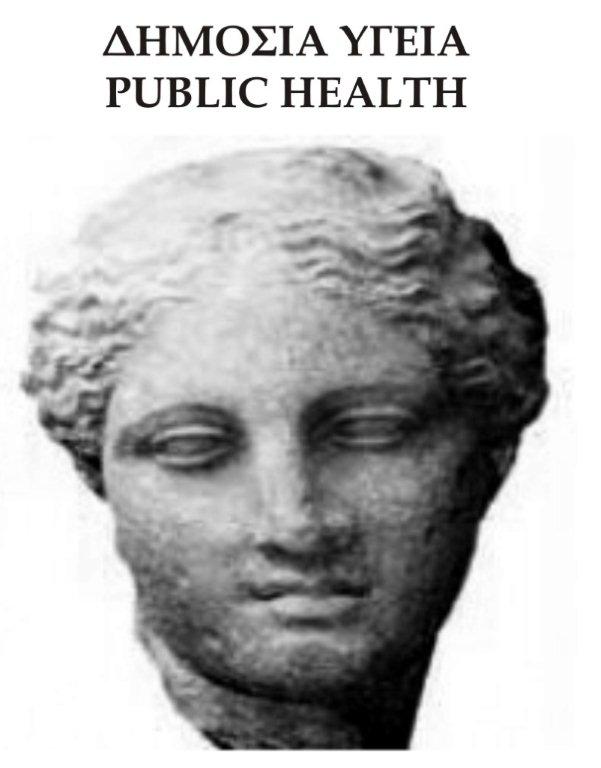 ΝΕΟ  ΠΡΟΓΡΑΜΜΑ  ΣΠΟΥΔΩΝΑΘΗΝΑ 2014ΠΕΡΙΕΧΟΜΕΝΑΕΙΣΑΓΩΓΗ        Σκοπός του Νέου Προγράμματος Σπουδών, της κατεύθυνσης Δημόσιας Υγείας (ΔΥ) του Τμήματος Δημόσιας Υγείας & Κοινοτικής Υγείας (ΔΥΚΥ), της Σχολής Επαγγελμάτων Υγείας & Πρόνοιας, του Α.Τ.Ε.Ι. Αθήνας, είναι η επικαιροποίηση του προγράμματος που εφαρμόζεται, έτσι ώστε να επιτευχθεί η εναρμόνισή του με τις σημερινές ανάγκες και τις νέες τάσεις της επιστήμης και της αγοράς εργασίας.       Η συγκεκριμένη πρόταση προέκυψε μετά από εκτεταμένη αναζήτηση των νέων δεδομένων, λαμβάνοντας ταυτόχρονα υπόψη και τις επισημάνσεις των εκπροσώπων των Συνδικαλιστικών φορέων των πτυχιούχων της κατεύθυνσης, όπως και τις παρατηρήσεις των ίδιων των εργαζόμενων πτυχιούχων.ΑΝΤΙΚΕΙΜΕΝΟ  ΣΠΟΥΔΩΝ  ΚΑΙ  ΑΠΟΣΤΟΛΗ  ΤΗΣ  ΚΑΤΕΥΘΥΝΣΗΣ  ΔΥ  ΤΟΥ ΤΜΗΜΑΤΟΣ  ΔΥΚΥ
 Αντικείμενο σπουδών      Το αντικείμενο σπουδών της κατεύθυνσης ΔΥ του Τμήματος ΔΥΚΥ, έχει ως αποστολή να προάγει την ανάπτυξη και τη μετάδοση των γνώσεων στην τεχνολογία και την επιστήμη της Υγιεινής, με τη διδασκαλία, την ευρύτερη εργαστηριακή και πρακτική άσκηση και την εφαρμοσμένη έρευνα, ώστε να παρέχει στους φοιτητές και τους αποφοίτους της τα απαραίτητα εφόδια που εξασφαλίζουν την άρτια εκπαίδευση τους, για την επιστημονική και επαγγελματική τους σταδιοδρομία και εξέλιξη, τόσο στο Δημόσιο όσο και στον Ιδιωτικό Φορέα.      Οι σπουδές στην Κατεύθυνση ΔΥ καλύπτουν τις εφαρμογές της Υγιεινής και ως επιστήμης και ως τεχνολογίας σε όλους τους τομείς που μπορεί να επηρεάσουν άμεσα ή έμμεσα την ανθρώπινη υγεία και ευημερία.        Το περιεχόμενο σπουδών του Τμήματος εξειδικεύεται κυρίως στα παρακάτω αντικείμενα:Διασφάλιση Δημόσιας ΥγείαςΔιασφάλιση της Υγιεινής σε Επιχειρήσεις Υγειονομικού ΕνδιαφέροντοςΔιασφάλιση της Υγιεινής και Ποιότητας Τροφίμων σε όλα τα στάδια παραγωγής, διακίνησης και εμπορίαςΥγειονομική Μηχανική και Προστασία ΠεριβάλλοντοςΥγιεινή και Ασφάλεια Εργασίας.1.2. Σκοπός του προγράμματος σπουδών/Αναμενόμενα Μαθησιακά αποτελέσματα       Οι απόφοιτοι της κατεύθυνσης Δημόσιας Υγείας, με την ολοκλήρωση των σπουδών τους, θα διαθέτουν: Γνώσεις που θα τους επιτρέπουν την κριτική κατανόηση θεωριών και αρχώνΔεξιότητες για την επίλυση σύνθετων και απρόβλεπτων προβλημάτων που συνάδουν με εξειδικευμένα αντικείμενα των επαγγελματικών τους δικαιωμάτωνΙκανότητες ώστε να μπορούν να διαχειρίζονται επαγγελματικές δραστηριότητες ή σχέδια εργασίας με υπευθυνότητα και αποτελεσματικότητα. 
      Συγκεκριμένα, από το Πρόγραμμα Σπουδών αποκτούνται:Γενικές ικανότητες. Οι απόφοιτοι καθίστανται ικανοί να αξιολογούν, προσδιορίζουν και αναπτύσσουν δραστηριότητες που αποβλέπουν στην πρόληψη νοσημάτων, στην προστασία και προαγωγή της υγείας του πληθυσμού, στην αύξηση του προσδόκιμου επιβίωσης και στη βελτίωση της ποιότητας ζωής.Ειδικές   ικανότητες: Οι απόφοιτοι καθίστανται ικανοί να: Αναγνωρίζουν υγιεινολογικά προβλήματα και να σχεδιάζουν μελέτες για τη διερεύνηση και την εκτίμηση τουςΕκτιμούν την καταλληλότητα των τροφίμων και ποτών με τη διενέργεια προληπτικού και κατασταλτικού ελέγχου σε πάσης φύσεως επιχειρήσεις υγειονομικού ενδιαφέροντος και επιχειρήσεις παροχής υπηρεσιώνΟργανώνουν παρεμβάσεις για την προστασία και προαγωγή της υγείας ειδικών πληθυσμών (σχολεία, ιδρύματα, παιδικοί σταθμοί, φυλακές, κατασκηνώσεις κλπ).Ανακαλύπτουν και να ταξινομούν επαγγελματικούς κινδύνους σχεδιάζοντας την εφαρμογή των ενδεδειγμένων μέτρων για την υγιεινή και την ασφάλεια της εργασίαςΔιακρίνουν υγιεινολογικά προβλήματα στην ύδρευση-αποχέτευση και την εν γένει προστασία του περιβάλλοντος, όπως ποιότητα αέρα, εδάφους, νερών, θορύβου και απορριμμάτων και να δημιουργούν συστήματα προστασίας τους.1.3.    Δομή σπουδών1.3.1  Απαιτήσεις εισαγωγής      Για την εισαγωγή στην Κατεύθυνση ΔΥ του Τμήματος ΔΥΚΥ, απαιτείται η επιτυχής συμμετοχή σε εξετάσεις μετά τη λήψη Απολυτηρίου Λυκείου ή Απολυτηρίου Τεχνικού Επαγγελματικού Εκπαιδευτηρίου και σύμφωνα πάντοτε με τις ισχύουσες διατάξεις.      Επίσης, από το Νόμο προβλέπεται και η εγγραφή κατηγοριών αποφοίτων Δευτεροβάθμιας Εκπαίδευσης.       Ακόμη, δικαίωμα εγγραφής στο Τμήμα έχουν και πτυχιούχοι τμημάτων Τριτοβάθμιας Εκπαίδευσης του Εσωτερικού με τη διαδικασία της κατάταξης, όπως ορίζεται από το νόμο.1.3.2  Χαρακτηριστικά προγράμματος σπουδών Η διάρκεια των σπουδών είναι οκτώ (8) εξάμηνα. Κατά τη διάρκεια των επτά (7) πρώτων εξαμήνων οι σπουδές περιλαμβάνουν θεωρητική διδασκαλία και εργαστηριακά μαθήματα για την απόκτηση των εφαρμοσμένων γνώσεων, των δεξιοτήτων και των εμπειριών σε θέματα εφαρμογής Δημόσιας Υγιεινής. Στα πλαίσια των εργαστηριακών μαθημάτων προβλέπονται και εκπαιδευτικές επισκέψεις σε χώρους εφαρμογής υγειονομικού ενδιαφέροντος, για την επιτόπια εκπαίδευση των φοιτητών, ώστε να αποκτήσουν σαφή αντίληψη των αναγκών και των συνθηκών της άσκησης του επαγγέλματός τους. Η υλοποίηση της εκπαίδευσης πραγματοποιείται σύμφωνα με τον κανονισμό σπουδών του ιδρύματος. Σημειώνεται ότι το Τμήμα ΔΥΚΥ  περιλαμβάνει δύο εισαγωγικές κατευθύνσεις:Την κατεύθυνση Δημόσιας ΥγείαςΤην κατεύθυνση Κοινοτικής Υγείας.Το πρόγραμμα σπουδών κάθε κατεύθυνσης περιλαμβάνει κοινά μαθήματα για τα δύο (2) πρώτα εξάμηνα σπουδών και διαφορετικά μαθήματα στα υπόλοιπα πέντε (5) εξάμηνα.Στα γνωστικά αντικείμενα της κατεύθυνσης Δημόσιας Υγείας περιλαμβάνονται μαθήματα Γενικής Υποδομής (όπως Ανατομία, Φυσιολογία, Χημεία Περιβάλλοντος, Πληροφορική Υγείας, Μικροβιολογία κ.α.), Ειδικής Υποδομής (όπως Υγιεινή Διατροφής, Προαγωγή και Αγωγή Υγείας, Κοινωνική Υγιεινή, Βιομηχανική Ρύπανση κ.α.), και μαθήματα Ειδικότητας (όπως Σχολική Υγιεινή και Ασφάλεια, Υγιεινή Επιχειρήσεων και Τροφίμων, Ειδική Επιδημιολογία, Υγειονομική Μηχανική, Υγιεινή και Ασφάλεια Εργασίας, Υγιεινή Περιβάλλοντος, Δημόσια Υγιεινή, Νοσοκομειακή Υγιεινή κ.α.). Στο πρόγραμμα υπάρχουν και μαθήματα Διοίκησης, Οικονομίας, Νομοθεσίας και Ανθρωπιστικών Σπουδών.Ο συνολικός αριθμός των μαθημάτων είναι 40 και σε αυτά συμπεριλαμβάνονται 36 υποχρεωτικά μαθήματα και 4 ζεύγη κατά επιλογή υποχρεωτικών μαθημάτων. Υπάρχει η δυνατότητα επιλογής, ως προαιρετικού, όποιου μαθήματος από τα κατά επιλογή δεν δηλώθηκε ως υποχρεωτικό.Η διάρθρωση του διδακτικού προγράμματος είναι κατά τέτοιο τρόπο ώστε οι φοιτητές να διδάσκονται τα μαθήματα Γενικής Υποδομής και μετά να εκπαιδεύονται σε ειδικότερα γνωστικά αντικείμενα (με τα μαθήματα ειδικής υποδομής) και τέλος να εκπαιδεύονται σε περισσότερο εξειδικευμένα γνωστικά αντικείμενα (με τα μαθήματα της Ειδικότητας). Το τελευταίο εξάμηνο των σπουδών περιλαμβάνει την πρακτική άσκηση στο επάγγελμα και την εκπόνηση πτυχιακής εργασίας σε ένα επίκαιρο θέμα εφαρμοσμένης έρευνας ή αντικείμενο που έχει άμεση σχέση με την ειδικότητα των σπουδών.1.3.3   Απαιτήσεις για την ολοκλήρωση των σπουδών       Σύμφωνα με τον Κανονισμό Σπουδών, πτυχιούχος καθίσταται ο φοιτητής, ο οποίος:α.  έχει παρακολουθήσει με επιτυχία τα απαιτούμενα μαθήματα του προγράμματος 
      σπουδώνβ.   έχει παρουσιάσει με επιτυχία την πτυχιακή του εργασία γ. έχει περατώσει την εξαμηνιαία πρακτική του άσκηση στο επάγγελμα  
      συγκεντρώνοντας αθροιστικά από τα ανωτέρω α, β και γ 240 (διακόσιες σαράντα)  
      πιστωτικές διδακτικές μονάδες ECTS.1.3.4.   Σύστημα βαθμολογίας       Κατά τη διάρκεια των εξεταστικών περιόδων, οι φοιτητές εξετάζονται γραπτώς σε όλη τη διδακτέα ύλη των μαθημάτων.      Για την επιτυχή παρακολούθηση του εργαστηριακού μαθήματος ή του εργαστηριακού μέρους μικτού μαθήματος, απαιτείται ο φοιτητής να έχει διεξέλθει με επιτυχία τουλάχιστον το 80% των πραγματοποιηθεισών ασκήσεων (έως 2 το ανώτερο). Την τελευταία εβδομάδα του εξαμήνου, δίνεται η δυνατότητα συμπληρωματικών ασκήσεων. Αξιολόγηση του εργαστηριακού μέρους πραγματοποιείται κατά τη διάρκεια διεξαγωγής του εργαστηρίου.      Η βαθμολογία σε κάθε μάθημα γίνεται στην κλίμακα του 10 με βάση επιτυχίας το 5, όπως αναλυτικά παρουσιάζεται παρακάτω:8,50 – 10,00: «Άριστα»6,50 – 8,49: «Λίαν Καλώς»5,00 – 6,49: «Καλώς»4,00 – 4,99: «Ανεπαρκώς»0,00 – 3,99: «Κακώς»      Ο βαθμός πτυχίου εξάγεται με προσέγγιση δυο (2) δεκαδικών ψηφίων και προκύπτει από τον τύπο:Β = δ1β1+δ2β2+…+δνβν                                                            δ1+δ2+…+δνΌπου β1β2…βν είναι οι βαθμοί όλων των μαθημάτων που παρακολούθησε ο σπουδαστής και δ1δ2…δν, οι αντίστοιχες διδακτικές μονάδες. Στα μαθήματα περιλαμβάνεται και η πτυχιακή εργασία με τον αντίστοιχο αριθμό διδακτικών μονάδων. 2.  ΠΑΡΟΥΣΙΑΣΗ ΠΡΟΓΡΑΜΜΑΤΟΣ ΣΠΟΥΔΩΝ ΚΑΤΕΥΘΥΝΣΗΣ ΔΥ2.1. Περιγραφή προγράμματος σπουδών
  2.1.1. Προαπαιτούμενα μαθήματα («Αλυσίδες»)Τα προαπαιτούμενα-εξαρτώμενα μαθήματα είναι:Γενική Επιδημιολογία					Ειδική ΕπιδημιολογίαΧημεία Περιβάλλοντος					Υγειονομική Μηχανική ΙΥγιεινή Επιχειρήσεων & Τροφίμων Ι 			Υγιεινή Επιχειρήσεων & 									Τροφίμων ΙΙ - Συστήματα 									Διασφάλισης ΠοιότηταςΥγιεινή & Ασφάλεια Εργασίας Ι				Υγιεινή & Ασφάλεια 			                                                                                                      Εργασίας ΙΙ2.2.  Μαθήματα ανά κατηγορίαΑπό τα 40 μαθήματα, τα 3 (ποσοστό 7,5% του συνόλου) είναι μαθήματα Διοίκησης, Οικονομίας, Νομοθεσίας και Ανθρωπιστικών Σπουδών (Δ.Ο.Ν.Α.), τα 10 (ποσοστό 25,0% του συνόλου) είναι μαθήματα Γενικής Υποδομής (Μ.Γ.Υ.), τα 11 (ποσοστό 27,5% του συνόλου) είναι μαθήματα Ειδικής Υποδομής (Μ.Ε.Υ.) και τα 16 (ποσοστό 40% του συνόλου) είναι μαθήματα Ειδικότητας (Μ.Ε.).2.2.1. Μαθήματα Διοίκησης, Οικονομίας, Νομοθεσίας και Ανθρωπιστικών Σπουδών  (Δ.Ο.Ν.Α.)Μαθήματα Διοίκησης, Οικονομίας, Νομοθεσίας και Ανθρωπιστικών σπουδών (ΔΟΝΑ)*Υ= υποχρεωτικό2.2.2.  Μαθήματα Γενικής Υποδομής (Μ.Γ.Υ.)Μαθήματα Γενικής Υποδομής (ΜΓΥ)*Υ= υποχρεωτικό2.2.3.  Μαθήματα Ειδικής Υποδομής (Μ.Ε.Υ.)Μαθήματα Ειδικής Υποδομής (ΜΕΥ)*Υ= υποχρεωτικό, ΕΥ= επιλογής υποχρεωτικό2.2.4. Μαθήματα Ειδικότητας (Μ.Ε.)Μαθήματα Ειδικότητας (ΜΕ)*Υ= υποχρεωτικό2.3.  Μαθήματα και Περιγράμματα Προγράμματος Σπουδών ανά εξάμηνο 2.3.1. Μαθήματα Προγράμματος Σπουδών ανά εξάμηνο2.3.2. Περιγράμματα Προγράμματος Σπουδών ανά εξάμηνοΠΕΡΙΓΡΑΜΜΑΤΑ  ΜΑΘΗΜΑΤΩΝ  Α’  ΕΞΑΜΗΝΟΥ ΠΕΡΙΓΡΑΜΜΑ ΜΑΘΗΜΑΤΟΣ
«ΑΝΑΤΟΜΙΑ»1.ΓΕΝΙΚΑ2.ΜΑΘΗΣΙΑΚΑ ΑΠΟΤΕΛΕΣΜΑΤΑ3.ΠΕΡΙΕΧΟΜΕΝΟ ΜΑΘΗΜΑΤΟΣ4.ΔΙΔΑΚΤΙΚΕΣ ΚΑΙ ΜΑΘΗΣΙΑΚΕΣ ΜΕΘΟΔΟΙ - ΑΞΙΟΛΟΓΗΣΗ5.ΣΥΝΙΣΤΩΜΕΝΗ-ΒΙΒΛΙΟΓΡΑΦΙΑΠΕΡΙΓΡΑΜΜΑ ΜΑΘΗΜΑΤΟΣ«ΦΥΣΙΟΛΟΓΙΑ»1.ΓΕΝΙΚΑ2.ΜΑΘΗΣΙΑΚΑ ΑΠΟΤΕΛΕΣΜΑΤΑ3.ΠΕΡΙΕΧΟΜΕΝΟ ΜΑΘΗΜΑΤΟΣ4.ΔΙΔΑΚΤΙΚΕΣ ΚΑΙ ΜΑΘΗΣΙΑΚΕΣ ΜΕΘΟΔΟΙ - ΑΞΙΟΛΟΓΗΣΗ5.ΣΥΝΙΣΤΩΜΕΝΗ-ΒΙΒΛΙΟΓΡΑΦΙΑΠΕΡΙΓΡΑΜΜΑ ΜΑΘΗΜΑΤΟΣ«ΜΙΚΡΟΒΙΟΛΟΓΙΑ»1.ΓΕΝΙΚΑ2.ΜΑΘΗΣΙΑΚΑ ΑΠΟΤΕΛΕΣΜΑΤΑ3.ΠΕΡΙΕΧΟΜΕΝΟ ΜΑΘΗΜΑΤΟΣ4.ΔΙΔΑΚΤΙΚΕΣ ΚΑΙ ΜΑΘΗΣΙΑΚΕΣ ΜΕΘΟΔΟΙ - ΑΞΙΟΛΟΓΗΣΗ5.ΣΥΝΙΣΤΩΜΕΝΗ-ΒΙΒΛΙΟΓΡΑΦΙΑΠΕΡΙΓΡΑΜΜΑ ΜΑΘΗΜΑΤΟΣ«ΑΡΧΕΣ ΥΓΙΕΙΝΗΣ»ΓΕΝΙΚΑΜΑΘΗΣΙΑΚΑ ΑΠΟΤΕΛΕΣΜΑΤΑΠΕΡΙΕΧΟΜΕΝΟ ΜΑΘΗΜΑΤΟΣΔΙΔΑΚΤΙΚΕΣ και ΜΑΘΗΣΙΑΚΕΣ ΜΕΘΟΔΟΙ - ΑΞΙΟΛΟΓΗΣΗΣΥΝΙΣΤΩΜΕΝΗ-ΒΙΒΛΙΟΓΡΑΦΙΑΠΕΡΙΓΡΑΜΜΑ ΜΑΘΗΜΑΤΟΣ«ΠΛΗΡΟΦΟΡΙΚΗ ΥΓΕΙΑΣ»1.ΓΕΝΙΚΑ2.ΜΑΘΗΣΙΑΚΑ ΑΠΟΤΕΛΕΣΜΑΤΑ3.ΠΕΡΙΕΧΟΜΕΝΟ ΜΑΘΗΜΑΤΟΣ4.ΔΙΔΑΚΤΙΚΕΣ ΚΑΙ ΜΑΘΗΣΙΑΚΕΣ ΜΕΘΟΔΟΙ - ΑΞΙΟΛΟΓΗΣΗ5.ΣΥΝΙΣΤΩΜΕΝΗ-ΒΙΒΛΙΟΓΡΑΦΙΑΠΕΡΙΓΡΑΜΜΑ ΜΑΘΗΜΑΤΟΣ«ΝΟΜΟΘΕΣΙΑ ΔΗΜΟΣΙΑΣ ΥΓΕΙΑΣ»1.ΓΕΝΙΚΑ2.ΜΑΘΗΣΙΑΚΑ ΑΠΟΤΕΛΕΣΜΑΤΑ3.ΠΕΡΙΕΧΟΜΕΝΟ ΜΑΘΗΜΑΤΟΣ4.ΔΙΔΑΚΤΙΚΕΣ ΚΑΙ ΜΑΘΗΣΙΑΚΕΣ ΜΕΘΟΔΟΙ - ΑΞΙΟΛΟΓΗΣΗ5.ΣΥΝΙΣΤΩΜΕΝΗ-ΒΙΒΛΙΟΓΡΑΦΙΑΠΕΡΙΓΡΑΜΜΑΤΑ  ΜΑΘΗΜΑΤΩΝ  Β’  ΕΞΑΜΗΝΟΥ 



ΠΕΡΙΓΡΑΜΜΑ ΜΑΘΗΜΑΤΟΣ«ΓΕΝΙΚΗ ΕΠΙΔΗΜΙΟΛΟΓΙΑ»1. ΓΕΝΙΚΑ2.ΜΑΘΗΣΙΑΚΑ ΑΠΟΤΕΛΕΣΜΑΤΑ3.ΠΕΡΙΕΧΟΜΕΝΟ ΜΑΘΗΜΑΤΟΣ4.ΔΙΔΑΚΤΙΚΕΣ ΚΑΙ ΜΑΘΗΣΙΑΚΕΣ ΜΕΘΟΔΟΙ - ΑΞΙΟΛΟΓΗΣΗ5.ΣΥΝΙΣΤΩΜΕΝΗ-ΒΙΒΛΙΟΓΡΑΦΙΑ ΠΕΡΙΓΡΑΜΜΑ ΜΑΘΗΜΑΤΟΣ
«ΒΙΟΣΤΑΤΙΣΤΙΚΗ»1.ΓΕΝΙΚΑ2.ΜΑΘΗΣΙΑΚΑ ΑΠΟΤΕΛΕΣΜΑΤΑ3.ΠΕΡΙΕΧΟΜΕΝΟ ΜΑΘΗΜΑΤΟΣ4.ΔΙΔΑΚΤΙΚΕΣ ΚΑΙ ΜΑΘΗΣΙΑΚΕΣ ΜΕΘΟΔΟΙ - ΑΞΙΟΛΟΓΗΣΗ5.ΣΥΝΙΣΤΩΜΕΝΗ-ΒΙΒΛΙΟΓΡΑΦΙΑ ΠΕΡΙΓΡΑΜΜΑ ΜΑΘΗΜΑΤΟΣ
«ΑΤΟΜΟ - ΠΕΡΙΒΑΛΛΟΝ & ΥΓΕΙΑ»
1.ΓΕΝΙΚΑ2.ΜΑΘΗΣΙΑΚΑ ΑΠΟΤΕΛΕΣΜΑΤΑ3.ΠΕΡΙΕΧΟΜΕΝΟ ΜΑΘΗΜΑΤΟΣ4.ΔΙΔΑΚΤΙΚΕΣ και ΜΑΘΗΣΙΑΚΕΣ ΜΕΘΟΔΟΙ - ΑΞΙΟΛΟΓΗΣΗ5.ΣΥΝΙΣΤΩΜΕΝΗ-ΒΙΒΛΙΟΓΡΑΦΙΑΠΕΡΙΓΡΑΜΜΑ ΜΑΘΗΜΑΤΟΣ 
«ΠΡΩΤΕΣ ΒΟΗΘΕΙΕΣ»1.ΓΕΝΙΚΑ2.ΜΑΘΗΣΙΑΚΑ ΑΠΟΤΕΛΕΣΜΑΤΑ3.ΠΕΡΙΕΧΟΜΕΝΟ ΜΑΘΗΜΑΤΟΣ4.ΔΙΔΑΚΤΙΚΕΣ ΚΑΙ ΜΑΘΗΣΙΑΚΕΣ ΜΕΘΟΔΟΙ - ΑΞΙΟΛΟΓΗΣΗ5.ΣΥΝΙΣΤΩΜΕΝΗ-ΒΙΒΛΙΟΓΡΑΦΙΑΠΕΡΙΓΡΑΜΜΑ ΜΑΘΗΜΑΤΟΣ
«ΕΙΣΑΓΩΓΗ ΣΤΗ ΜΕΘΟΔΟΛΟΓΙΑ ΕΡΕΥΝΑΣ»1. ΓΕΝΙΚΑ2.ΜΑΘΗΣΙΑΚΑ ΑΠΟΤΕΛΕΣΜΑΤΑ3.ΠΕΡΙΕΧΟΜΕΝΟ ΜΑΘΗΜΑΤΟΣ4.ΔΙΔΑΚΤΙΚΕΣ ΚΑΙ ΜΑΘΗΣΙΑΚΕΣ ΜΕΘΟΔΟΙ - ΑΞΙΟΛΟΓΗΣΗ5.ΣΥΝΙΣΤΩΜΕΝΗ-ΒΙΒΛΙΟΓΡΑΦΙΑ ΠΕΡΙΓΡΑΜΜΑΤΑ  ΜΑΘΗΜΑΤΩΝ  Γ’  ΕΞΑΜΗΝΟΥ ΠΕΡΙΓΡΑΜΜΑ ΜΑΘΗΜΑΤΟΣ
ΣΧΟΛΙΚΗ ΥΓΙΕΙΝΗ & ΑΣΦΑΛΕΙΑΓΕΝΙΚΑΜΑΘΗΣΙΑΚΑ ΑΠΟΤΕΛΕΣΜΑΤΑΠΕΡΙΕΧΟΜΕΝΟ ΜΑΘΗΜΑΤΟΣΔΙΔΑΚΤΙΚΕΣ και ΜΑΘΗΣΙΑΚΕΣ ΜΕΘΟΔΟΙ - ΑΞΙΟΛΟΓΗΣΗΣΥΝΙΣΤΩΜΕΝΗ-ΒΙΒΛΙΟΓΡΑΦΙΑΠΕΡΙΓΡΑΜΜΑ ΜΑΘΗΜΑΤΟΣ
«ΑΠΟΛΥΜΑΝΣΗ-ΑΠΟΣΤΕΙΡΩΣΗ»ΓΕΝΙΚΑΜΑΘΗΣΙΑΚΑ ΑΠΟΤΕΛΕΣΜΑΤΑΠΕΡΙΕΧΟΜΕΝΟ ΜΑΘΗΜΑΤΟΣΔΙΔΑΚΤΙΚΕΣ και ΜΑΘΗΣΙΑΚΕΣ ΜΕΘΟΔΟΙ - ΑΞΙΟΛΟΓΗΣΗΣΥΝΙΣΤΩΜΕΝΗ-ΒΙΒΛΙΟΓΡΑΦΙΑΠΕΡΙΓΡΑΜΜΑ ΜΑΘΗΜΑΤΟΣ
«ΧΗΜΕΙΑ ΠΕΡΙΒΑΛΛΟΝΤΟΣ»ΓΕΝΙΚΑΜΑΘΗΣΙΑΚΑ ΑΠΟΤΕΛΕΣΜΑΤΑΠΕΡΙΕΧΟΜΕΝΟ ΜΑΘΗΜΑΤΟΣΔΙΔΑΚΤΙΚΕΣ και ΜΑΘΗΣΙΑΚΕΣ ΜΕΘΟΔΟΙ-ΑΞΙΟΛΟΓΗΣΗΣΥΝΙΣΤΩΜΕΝΗ ΒΙΒΛΙΟΓΡΑΦΙΑΠΕΡΙΓΡΑΜΜΑ ΜΑΘΗΜΑΤΟΣ
«ΕΙΔΙΚΗ ΕΠΙΔΗΜΙΟΛΟΓΙΑ»ΓΕΝΙΚΑΜΑΘΗΣΙΑΚΑ ΑΠΟΤΕΛΕΣΜΑΤΑΠΕΡΙΕΧΟΜΕΝΟ ΜΑΘΗΜΑΤΟΣΔΙΔΑΚΤΙΚΕΣ και ΜΑΘΗΣΙΑΚΕΣ ΜΕΘΟΔΟΙ - ΑΞΙΟΛΟΓΗΣΗΣΥΝΙΣΤΩΜΕΝΗ-ΒΙΒΛΙΟΓΡΑΦΙΑΠΕΡΙΓΡΑΜΜΑ ΜΑΘΗΜΑΤΟΣ
«ΠΑΡΑΣΙΤΟΛΟΓΙΑ-ΜΥΚΗΤΟΛΟΓΙΑ»ΓΕΝΙΚΑΜΑΘΗΣΙΑΚΑ ΑΠΟΤΕΛΕΣΜΑΤΑΠΕΡΙΕΧΟΜΕΝΟ ΜΑΘΗΜΑΤΟΣΔΙΔΑΚΤΙΚΕΣ και ΜΑΘΗΣΙΑΚΕΣ ΜΕΘΟΔΟΙ - ΑΞΙΟΛΟΓΗΣΗΣΥΝΙΣΤΩΜΕΝΗ-ΒΙΒΛΙΟΓΡΑΦΙΑΠΕΡΙΓΡΑΜΜΑ ΜΑΘΗΜΑΤΟΣ
«FOREIGN LANGUAGE TERMINOLOGY (ENGLISH)»ΓΕΝΙΚΑΜΑΘΗΣΙΑΚΑ ΑΠΟΤΕΛΕΣΜΑΤΑΠΕΡΙΕΧΟΜΕΝΟ ΜΑΘΗΜΑΤΟΣAcquisition and effective use of the Foreign Language and Terminology through the study of authentic texts ( ESP ) of advanced level dealing with various aspects of Public Health.The course syllabus which consists of 15 modules includes: authentic passages,comprehension questions, multiselection, couplings, T/F, synonyms, antonyms, derivatives, etc.Practice on the context of Public Health passages in composing technical specifications and reports ( oral and written communication ).The linguistic processing is supplemented with a list of readings on Public Health as well as, articles and reports from the internet, since this will provide the students the opportunity to search and select multiple sources of information in the scientific developments, necessary for their prospective positionsΔΙΔΑΚΤΙΚΕΣ και ΜΑΘΗΣΙΑΚΕΣ ΜΕΘΟΔΟΙ - ΑΞΙΟΛΟΓΗΣΗΣΥΝΙΣΤΩΜΕΝΗ-ΒΙΒΛΙΟΓΡΑΦΙΑΠΕΡΙΓΡΑΜΜΑΤΑ  ΜΑΘΗΜΑΤΩΝ  Δ’  ΕΞΑΜΗΝΟΥ ΠΕΡΙΓΡΑΜΜΑ ΜΑΘΗΜΑΤΟΣ
«ΥΓΙΕΙΝΗ ΠΕΡΙΒΑΛΛΟΝΤΟΣ»ΓΕΝΙΚΑΜΑΘΗΣΙΑΚΑ ΑΠΟΤΕΛΕΣΜΑΤΑΠΕΡΙΕΧΟΜΕΝΟ ΜΑΘΗΜΑΤΟΣΔΙΔΑΚΤΙΚΕΣ και ΜΑΘΗΣΙΑΚΕΣ ΜΕΘΟΔΟΙ-ΑΞΙΟΛΟΓΗΣΗΣΥΝΙΣΤΩΜΕΝΗ-ΒΙΒΛΙΟΓΡΑΦΙΑΠΕΡΙΓΡΑΜΜΑ ΜΑΘΗΜΑΤΟΣ
«ΔΗΜΟΣΙΑ ΥΓΙΕΙΝΗ»ΓΕΝΙΚΑΜΑΘΗΣΙΑΚΑ ΑΠΟΤΕΛΕΣΜΑΤΑΠΕΡΙΕΧΟΜΕΝΟ ΜΑΘΗΜΑΤΟΣΔΙΔΑΚΤΙΚΕΣ και ΜΑΘΗΣΙΑΚΕΣ ΜΕΘΟΔΟΙ - ΑΞΙΟΛΟΓΗΣΗΣΥΝΙΣΤΩΜΕΝΗ-ΒΙΒΛΙΟΓΡΑΦΙΑΠΕΡΙΓΡΑΜΜΑ ΜΑΘΗΜΑΤΟΣ
«ΥΓΙΕΙΝΗ ΕΠΙΧΕΙΡΗΣΕΩΝ & ΤΡΟΦΙΜΩΝ Ι»ΓΕΝΙΚΑΜΑΘΗΣΙΑΚΑ ΑΠΟΤΕΛΕΣΜΑΤΑΠΕΡΙΕΧΟΜΕΝΟ ΜΑΘΗΜΑΤΟΣΔΙΔΑΚΤΙΚΕΣ και ΜΑΘΗΣΙΑΚΕΣ ΜΕΘΟΔΟΙ - ΑΞΙΟΛΟΓΗΣΗΣΥΝΙΣΤΩΜΕΝΗ-ΒΙΒΛΙΟΓΡΑΦΙΑΠΕΡΙΓΡΑΜΜΑ ΜΑΘΗΜΑΤΟΣ
«ΥΓΕΙΟΝΟΜΙΚΗ ΜΗΧΑΝΙΚΗ Ι»ΓΕΝΙΚΑΜΑΘΗΣΙΑΚΑ ΑΠΟΤΕΛΕΣΜΑΤΑΠΕΡΙΕΧΟΜΕΝΟ ΜΑΘΗΜΑΤΟΣΔΙΔΑΚΤΙΚΕΣ και ΜΑΘΗΣΙΑΚΕΣ ΜΕΘΟΔΟΙ-ΑΞΙΟΛΟΓΗΣΗΣΥΝΙΣΤΩΜΕΝΗ-ΒΙΒΛΙΟΓΡΑΦΙΑΠΕΡΙΓΡΑΜΜΑ ΜΑΘΗΜΑΤΟΣ
«ΟΙΚΟΝΟΜΙΑ ΥΓΕΙΑΣ & ΟΡΓΑΝΩΣΗ ΥΠΗΡΕΣΙΩΝ ΥΓΕΙΑΣ-ΕΠΙΧΕΙΡΗΜΑΤΙΚΟΤΗΤΑ»ΓΕΝΙΚΑΜΑΘΗΣΙΑΚΑ ΑΠΟΤΕΛΕΣΜΑΤΑΠΕΡΙΕΧΟΜΕΝΟ ΜΑΘΗΜΑΤΟΣΔΙΔΑΚΤΙΚΕΣ και ΜΑΘΗΣΙΑΚΕΣ ΜΕΘΟΔΟΙ - ΑΞΙΟΛΟΓΗΣΗΣΥΝΙΣΤΩΜΕΝΗ-ΒΙΒΛΙΟΓΡΑΦΙΑΠΕΡΙΓΡΑΜΜΑΤΑ  ΜΑΘΗΜΑΤΩΝ  Ε’  ΕΞΑΜΗΝΟΥ ΠΕΡΙΓΡΑΜΜΑ ΜΑΘΗΜΑΤΟΣ
«ΚΟΙΝΩΝΙΚΗ ΥΓΙΕΙΝΗ»ΓΕΝΙΚΑΜΑΘΗΣΙΑΚΑ ΑΠΟΤΕΛΕΣΜΑΤΑΠΕΡΙΕΧΟΜΕΝΟ ΜΑΘΗΜΑΤΟΣΔΙΔΑΚΤΙΚΕΣ και ΜΑΘΗΣΙΑΚΕΣ ΜΕΘΟΔΟΙ - ΑΞΙΟΛΟΓΗΣΗΣΥΝΙΣΤΩΜΕΝΗ-ΒΙΒΛΙΟΓΡΑΦΙΑΠΕΡΙΓΡΑΜΜΑ ΜΑΘΗΜΑΤΟΣ«ΥΓΙΕΙΝΗ ΕΠΙΧΕΙΡΗΣΕΩΝ & ΤΡΟΦΙΜΩΝ ΙI--ΣΥΣΤΗΜΑΤΑ ΔΙΑΣΦΑΛΙΣΗΣ ΠΟΙΟΤΗΤΑΣ»ΓΕΝΙΚΑΜΑΘΗΣΙΑΚΑ ΑΠΟΤΕΛΕΣΜΑΤΑΠΕΡΙΕΧΟΜΕΝΟ ΜΑΘΗΜΑΤΟΣΔΙΔΑΚΤΙΚΕΣ και ΜΑΘΗΣΙΑΚΕΣ ΜΕΘΟΔΟΙ - ΑΞΙΟΛΟΓΗΣΗΣΥΝΙΣΤΩΜΕΝΗ-ΒΙΒΛΙΟΓΡΑΦΙΑΠΕΡΙΓΡΑΜΜΑ ΜΑΘΗΜΑΤΟΣ
«ΥΓΕΙΟΝΟΜΙΚΗ ΜΗΧΑΝΙΚΗ ΙΙ»ΓΕΝΙΚΑΜΑΘΗΣΙΑΚΑ ΑΠΟΤΕΛΕΣΜΑΤΑΠΕΡΙΕΧΟΜΕΝΟ ΜΑΘΗΜΑΤΟΣΔΙΔΑΚΤΙΚΕΣ και ΜΑΘΗΣΙΑΚΕΣ ΜΕΘΟΔΟΙ-ΑΞΙΟΛΟΓΗΣΗΣΥΝΙΣΤΩΜΕΝΗ-ΒΙΒΛΙΟΓΡΑΦΙΑΠΕΡΙΓΡΑΜΜΑ ΜΑΘΗΜΑΤΟΣ
«ΥΓΙΕΙΝΗ ΔΙΑΤΡΟΦΗΣ»ΓΕΝΙΚΑΜΑΘΗΣΙΑΚΑ ΑΠΟΤΕΛΕΣΜΑΤΑΠΕΡΙΕΧΟΜΕΝΟ ΜΑΘΗΜΑΤΟΣΔΙΔΑΚΤΙΚΕΣ και ΜΑΘΗΣΙΑΚΕΣ ΜΕΘΟΔΟΙ - ΑΞΙΟΛΟΓΗΣΗΣΥΝΙΣΤΩΜΕΝΗ-ΒΙΒΛΙΟΓΡΑΦΙΑΠΕΡΙΓΡΑΜΜΑ ΜΑΘΗΜΑΤΟΣ
«ΙΑΤΡΙΚΗ ΕΝΤΟΜΟΛΟΓΙΑ»ΓΕΝΙΚΑΜΑΘΗΣΙΑΚΑ ΑΠΟΤΕΛΕΣΜΑΤΑΠΕΡΙΕΧΟΜΕΝΟ ΜΑΘΗΜΑΤΟΣΔΙΔΑΚΤΙΚΕΣ και ΜΑΘΗΣΙΑΚΕΣ ΜΕΘΟΔΟΙ - ΑΞΙΟΛΟΓΗΣΗΣΥΝΙΣΤΩΜΕΝΗ-ΒΙΒΛΙΟΓΡΑΦΙΑΠΕΡΙΓΡΑΜΜΑ ΜΑΘΗΜΑΤΟΣ
«ΕΙΔΙΚΗ ΦΑΡΜΑΚΟΛΟΓΙΑ»ΓΕΝΙΚΑΜΑΘΗΣΙΑΚΑ ΑΠΟΤΕΛΕΣΜΑΤΑΠΕΡΙΕΧΟΜΕΝΟ ΜΑΘΗΜΑΤΟΣΔΙΔΑΚΤΙΚΕΣ και ΜΑΘΗΣΙΑΚΕΣ ΜΕΘΟΔΟΙ - ΑΞΙΟΛΟΓΗΣΗΣΥΝΙΣΤΩΜΕΝΗ-ΒΙΒΛΙΟΓΡΑΦΙΑΠΕΡΙΓΡΑΜΜΑΤΑ  ΜΑΘΗΜΑΤΩΝ  ΣΤ’  ΕΞΑΜΗΝΟΥ ΠΕΡΙΓΡΑΜΜΑ ΜΑΘΗΜΑΤΟΣ
«ΥΓΙΕΙΝΗ ΚΑΤΑΣΤΡΟΦΩΝ»ΓΕΝΙΚΑΜΑΘΗΣΙΑΚΑ ΑΠΟΤΕΛΕΣΜΑΤΑΠΕΡΙΕΧΟΜΕΝΟ ΜΑΘΗΜΑΤΟΣΔΙΔΑΚΤΙΚΕΣ και ΜΑΘΗΣΙΑΚΕΣ ΜΕΘΟΔΟΙ - ΑΞΙΟΛΟΓΗΣΗΣΥΝΙΣΤΩΜΕΝΗ-ΒΙΒΛΙΟΓΡΑΦΙΑΠΕΡΙΓΡΑΜΜΑ ΜΑΘΗΜΑΤΟΣ
«ΥΓΙΕΙΝΗ ΚΑΙ ΑΣΦΑΛΕΙΑ ΕΡΓΑΣΙΑΣ Ι»ΓΕΝΙΚΑΜΑΘΗΣΙΑΚΑ ΑΠΟΤΕΛΕΣΜΑΤΑΠΕΡΙΕΧΟΜΕΝΟ ΜΑΘΗΜΑΤΟΣΔΙΔΑΚΤΙΚΕΣ και ΜΑΘΗΣΙΑΚΕΣ ΜΕΘΟΔΟΙ - ΑΞΙΟΛΟΓΗΣΗΣΥΝΙΣΤΩΜΕΝΗ-ΒΙΒΛΙΟΓΡΑΦΙΑΠΕΡΙΓΡΑΜΜΑ ΜΑΘΗΜΑΤΟΣ
«ΥΓΙΕΙΝΗ ΚΤΗΝΟΤΡΟΦΙΚΩΝ ΜΟΝΑΔΩΝ»ΓΕΝΙΚΑΜΑΘΗΣΙΑΚΑ ΑΠΟΤΕΛΕΣΜΑΤΑΠΕΡΙΕΧΟΜΕΝΟ ΜΑΘΗΜΑΤΟΣΔΙΔΑΚΤΙΚΕΣ και ΜΑΘΗΣΙΑΚΕΣ ΜΕΘΟΔΟΙ - ΑΞΙΟΛΟΓΗΣΗΣΥΝΙΣΤΩΜΕΝΗ-ΒΙΒΛΙΟΓΡΑΦΙΑΠΕΡΙΓΡΑΜΜΑ ΜΑΘΗΜΑΤΟΣ
«ΔΕΟΝΤΟΛΟΓΙΑ ΕΠΑΓΓΕΛΜΑΤΟΣ»ΓΕΝΙΚΑΜΑΘΗΣΙΑΚΑ ΑΠΟΤΕΛΕΣΜΑΤΑΠΕΡΙΕΧΟΜΕΝΟ ΜΑΘΗΜΑΤΟΣΔΙΔΑΚΤΙΚΕΣ και ΜΑΘΗΣΙΑΚΕΣ ΜΕΘΟΔΟΙ - ΑΞΙΟΛΟΓΗΣΗΣΥΝΙΣΤΩΜΕΝΗ-ΒΙΒΛΙΟΓΡΑΦΙΑΠΕΡΙΓΡΑΜΜΑ ΜΑΘΗΜΑΤΟΣ
«ΤΕΧΝΙΚΟ ΣΧΕΔΙΟ ΕΓΚΑΤΑΣΤΑΣΕΩΝ ΥΓΕΙΟΝΟΜΙΚΟΥ ΕΝΔΙΑΦΕΡΟΝΤΟΣ»ΓΕΝΙΚΑΜΑΘΗΣΙΑΚΑ ΑΠΟΤΕΛΕΣΜΑΤΑΠΕΡΙΕΧΟΜΕΝΟ ΜΑΘΗΜΑΤΟΣΔΙΔΑΚΤΙΚΕΣ και ΜΑΘΗΣΙΑΚΕΣ ΜΕΘΟΔΟΙ-ΑΞΙΟΛΟΓΗΣΗΣΥΝΙΣΤΩΜΕΝΗ-ΒΙΒΛΙΟΓΡΑΦΙΑΠΕΡΙΓΡΑΜΜΑ ΜΑΘΗΜΑΤΟΣ
«ΠΡΟΑΓΩΓΗ  &  ΑΓΩΓΗ  ΥΓΕΙΑΣ»ΓΕΝΙΚΑΜΑΘΗΣΙΑΚΑ ΑΠΟΤΕΛΕΣΜΑΤΑΠΕΡΙΕΧΟΜΕΝΟ ΜΑΘΗΜΑΤΟΣΔΙΔΑΚΤΙΚΕΣ και ΜΑΘΗΣΙΑΚΕΣ ΜΕΘΟΔΟΙ - ΑΞΙΟΛΟΓΗΣΗΣΥΝΙΣΤΩΜΕΝΗ-ΒΙΒΛΙΟΓΡΑΦΙΑΠΕΡΙΓΡΑΜΜΑ ΜΑΘΗΜΑΤΟΣ
«ΜΙΚΡΟΒΙΟΛΟΓΙΑ ΤΡΟΦΙΜΩΝ»ΓΕΝΙΚΑΜΑΘΗΣΙΑΚΑ ΑΠΟΤΕΛΕΣΜΑΤΑΠΕΡΙΕΧΟΜΕΝΟ ΜΑΘΗΜΑΤΟΣΔΙΔΑΚΤΙΚΕΣ και ΜΑΘΗΣΙΑΚΕΣ ΜΕΘΟΔΟΙ - ΑΞΙΟΛΟΓΗΣΗΣΥΝΙΣΤΩΜΕΝΗ-ΒΙΒΛΙΟΓΡΑΦΙΑΠΕΡΙΓΡΑΜΜΑΤΑ  ΜΑΘΗΜΑΤΩΝ  Ζ’  ΕΞΑΜΗΝΟΥ ΠΕΡΙΓΡΑΜΜΑ ΜΑΘΗΜΑΤΟΣ
«ΝΟΣΟΚΟΜΕΙΑΚΗ  ΥΓΙΕΙΝΗ»ΓΕΝΙΚΑΜΑΘΗΣΙΑΚΑ ΑΠΟΤΕΛΕΣΜΑΤΑΠΕΡΙΕΧΟΜΕΝΟ ΜΑΘΗΜΑΤΟΣΔΙΔΑΚΤΙΚΕΣ και ΜΑΘΗΣΙΑΚΕΣ ΜΕΘΟΔΟΙ - ΑΞΙΟΛΟΓΗΣΗΣΥΝΙΣΤΩΜΕΝΗ-ΒΙΒΛΙΟΓΡΑΦΙΑΠΕΡΙΓΡΑΜΜΑ ΜΑΘΗΜΑΤΟΣ
«ΥΓΙΕΙΝΗ ΚΑΙ ΑΣΦΑΛΕΙΑ ΕΡΓΑΣΙΑΣ ΙI»ΓΕΝΙΚΑΜΑΘΗΣΙΑΚΑ ΑΠΟΤΕΛΕΣΜΑΤΑΠΕΡΙΕΧΟΜΕΝΟ ΜΑΘΗΜΑΤΟΣΔΙΔΑΚΤΙΚΕΣ και ΜΑΘΗΣΙΑΚΕΣ ΜΕΘΟΔΟΙ - ΑΞΙΟΛΟΓΗΣΗΣΥΝΙΣΤΩΜΕΝΗ-ΒΙΒΛΙΟΓΡΑΦΙΑΠΕΡΙΓΡΑΜΜΑ ΜΑΘΗΜΑΤΟΣ
«ΖΩΟΛΟΓΙΑ ΔΗΜΟΣΙΑΣ ΥΓΕΙΑΣ»ΓΕΝΙΚΑΜΑΘΗΣΙΑΚΑ ΑΠΟΤΕΛΕΣΜΑΤΑΠΕΡΙΕΧΟΜΕΝΟ ΜΑΘΗΜΑΤΟΣΔΙΔΑΚΤΙΚΕΣ και ΜΑΘΗΣΙΑΚΕΣ ΜΕΘΟΔΟΙ - ΑΞΙΟΛΟΓΗΣΗΣΥΝΙΣΤΩΜΕΝΗ-ΒΙΒΛΙΟΓΡΑΦΙΑΠΕΡΙΓΡΑΜΜΑ ΜΑΘΗΜΑΤΟΣ
«ΤΡΟΠΙΚΑ ΝΟΣΗΜΑΤΑ»ΓΕΝΙΚΑΜΑΘΗΣΙΑΚΑ ΑΠΟΤΕΛΕΣΜΑΤΑΠΕΡΙΕΧΟΜΕΝΟ ΜΑΘΗΜΑΤΟΣΔΙΔΑΚΤΙΚΕΣ και ΜΑΘΗΣΙΑΚΕΣ ΜΕΘΟΔΟΙ - ΑΞΙΟΛΟΓΗΣΗΣΥΝΙΣΤΩΜΕΝΗ-ΒΙΒΛΙΟΓΡΑΦΙΑΠΕΡΙΓΡΑΜΜΑ ΜΑΘΗΜΑΤΟΣ
«ΥΓΙΕΙΝΗ ΚΑΤΟΙΚΙΑΣ»ΓΕΝΙΚΑΜΑΘΗΣΙΑΚΑ ΑΠΟΤΕΛΕΣΜΑΤΑΠΕΡΙΕΧΟΜΕΝΟ ΜΑΘΗΜΑΤΟΣΔΙΔΑΚΤΙΚΕΣ και ΜΑΘΗΣΙΑΚΕΣ ΜΕΘΟΔΟΙ - ΑΞΙΟΛΟΓΗΣΗΣΥΝΙΣΤΩΜΕΝΗ-ΒΙΒΛΙΟΓΡΑΦΙΑΠΕΡΙΓΡΑΜΜΑ ΜΑΘΗΜΑΤΟΣ
«ΒΙΟΜΗΧΑΝΙΚΗ ΡΥΠΑΝΣΗ"ΓΕΝΙΚΑΜΑΘΗΣΙΑΚΑ ΑΠΟΤΕΛΕΣΜΑΤΑΠΕΡΙΕΧΟΜΕΝΟ ΜΑΘΗΜΑΤΟΣΔΙΔΑΚΤΙΚΕΣ και ΜΑΘΗΣΙΑΚΕΣ ΜΕΘΟΔΟΙ-ΑΞΙΟΛΟΓΗΣΗ ΣΥΝΙΣΤΩΜΕΝΗ-ΒΙΒΛΙΟΓΡΑΦΙΑΠΕΡΙΓΡΑΜΜΑ ΜΑΘΗΜΑΤΟΣ
«ΣΥΓΧΡΟΝΑ ΣΥΣΤΗΜΑΤΑ ΔΙΑΧΕΙΡΙΣΗΣ ΠΕΡΙΒΑΛΛΟΝΤΟΣ»ΓΕΝΙΚΑΜΑΘΗΣΙΑΚΑ ΑΠΟΤΕΛΕΣΜΑΤΑΠΕΡΙΕΧΟΜΕΝΟ ΜΑΘΗΜΑΤΟΣΔΙΔΑΚΤΙΚΕΣ και ΜΑΘΗΣΙΑΚΕΣ ΜΕΘΟΔΟΙ-ΑΞΙΟΛΟΓΗΣΗΣΥΝΙΣΤΩΜΕΝΗ-ΒΙΒΛΙΟΓΡΑΦΙΑΠΕΡΙΓΡΑΜΜΑ ΜΑΘΗΜΑΤΟΣ
«ΡΥΠΑΝΣΗ ΕΣΩΤΕΡΙΚΩΝ ΧΩΡΩΝ»ΓΕΝΙΚΑΜΑΘΗΣΙΑΚΑ ΑΠΟΤΕΛΕΣΜΑΤΑΠΕΡΙΕΧΟΜΕΝΟ ΜΑΘΗΜΑΤΟΣΔΙΔΑΚΤΙΚΕΣ και ΜΑΘΗΣΙΑΚΕΣ ΜΕΘΟΔΟΙ-ΑΞΙΟΛΟΓΗΣΗΣΥΝΙΣΤΩΜΕΝΗ-ΒΙΒΛΙΟΓΡΑΦΙΑΠΕΡΙΓΡΑΜΜΑ ΜΑΘΗΜΑΤΟΣ
«ΤΟΞΙΚΑ ΚΑΙ ΕΠΙΚΙΝΔΥΝΑ ΑΠΟΒΛΗΤΑ»ΓΕΝΙΚΑΜΑΘΗΣΙΑΚΑ ΑΠΟΤΕΛΕΣΜΑΤΑΠΕΡΙΕΧΟΜΕΝΟ ΜΑΘΗΜΑΤΟΣΔΙΔΑΚΤΙΚΕΣ και ΜΑΘΗΣΙΑΚΕΣ ΜΕΘΟΔΟΙ-ΑΞΙΟΛΟΓΗΣΗΣΥΝΙΣΤΩΜΕΝΗ-ΒΙΒΛΙΟΓΡΑΦΙΑ2.4.  Πτυχιακή ΕργασίαΗ πτυχιακή εργασία δίνει την ευκαιρία στο φοιτητή να χρησιμοποιήσει γνώσεις τις οποίες απέκτησε κατά τη διάρκεια των σπουδών του. Ταυτόχρονα του δίδεται η δυνατότητα για περαιτέρω αναζήτηση σε κάποιο από τα θέματα που πιθανόν να αποτελέσουν μελλοντικά αντικείμενο των επαγγελματικών του υποχρεώσεων και υπευθυνοτήτων. Απώτερος στόχος της διαδικασίας αυτής είναι η απόκτηση εμπειρίας στον τρόπο διερεύνησης οποιουδήποτε προβλήματος Δημόσιας Υγείας προκύψει κατά την άσκηση του επαγγέλματός τους. Ειδικότερα, η εκπόνηση της πτυχιακής εργασίας έχει τους παρακάτω ακαδημαϊκούς και επαγγελματικούς στόχους:Την απόκτηση γνώσης και δεξιοτήτων για τον τρόπο προσέγγισης και διερεύνησης προβλημάτων που θα αναδυθούν κατά τη διάρκεια της επαγγελματικής τους σταδιοδρομίας. Η συνειδητοποίηση ότι η νέα και τεκμηριωμένη γνώση είναι απαραίτητη για την αντιμετώπιση κάθε προβλήματος και η ενίσχυση της ικανότητας τους για τους τρόπους αναζήτησης και απόκτησης αυτής, αποτελούν βασικές επιδιώξεις της εκπόνησης της πτυχιακής. Την εκπαίδευση στην αναζήτηση, περιγραφή και ανάλυση προβλημάτων Δημόσιας Υγείας και στη διατύπωση προτάσεων.Την ανάπτυξη της ικανότητας προσδιορισμού του ρόλου και του τρόπου εμπλοκής του Υγιεινολόγου Τ.Ε. σε επίπεδο Δημόσιας Υγείας.Την ανάπτυξη ικανοτήτων στην κριτική θεώρηση της βιβλιογραφίας επί συγκεκριμένου θέματος.Την ανάπτυξη της συνεργατικότητας μεταξύ των φοιτητών, όταν η πτυχιακή εκπονείται από δυο άτομα, καθώς και με επαγγελματίες και φορείς από τους οποίους θα αντλήσουν πληροφορίες για την εκπόνησή της.Την εκπαίδευση του φοιτητή στη διατύπωση επιστημονικής σκέψης και στη συγγραφή μιας μελέτης.      Είδη πτυχιακών εργασιώνΗ πτυχιακή εργασία μπορεί να είναι:Βιβλιογραφική-ανασκοπική κριτική θεώρηση της βιβλιογραφίας επί ενός συγκεκριμένου θέματος. Εκπονείται από ένα φοιτητή Συνδυασμός βιβλιογραφικής και ερευνητικής αναζήτησης. Υπάρχει η δυνατότητα να γίνει από ένα ή δύο φοιτητές.   Κριτήρια αξιολόγησης Πτυχιακών Εργασιών             Τα σημεία τα οποία αξιολογεί η εξεταστική επιτροπή είναι:ΣΧΕΔΙΑΣΜΟΣ  ΠΤΥΧΙΑΚΗΣ: η σαφήνεια με την οποία διατυπώνονται η προβληματική του θέματος, η επιλογή και η χρήση της κατάλληλης μεθοδολογίας, ο τρόπος αναζήτησης στοιχείων ΟΡΓΑΝΩΣΗ  ΥΛΗΣ: η εσωτερική διάρθρωση της πτυχιακής και η συνάφεια με το θέμα που διαπραγματεύεται, η ύπαρξη ισορροπίας στην κατανομή μεταξύ των επιμέρους κεφαλαίων, η συνοχή στην ανάπτυξη του θέματοςΟΡΘΟΤΗΤΑ  ΔΙΑΤΥΠΩΣΗΣ  ΤΗΣ  ΛΥΣΗΣ  ΠΟΥ  ΔΟΘΗΚΕ: η παρουσίαση και κριτική ανάλυση των αποτελεσμάτων και η διατύπωση συμπερασμάτων σε σχέση με την προβληματική του θέματος ΓΛΩΣΣΑ: η ορθότητα χρήσης επιστημονικών όρων – εννοιών, το ύφος και η ροή του πεζού λόγου ΒΙΒΛΙΟΓΡΑΦΙΑ: ο βαθμός και η ορθότητα αξιοποίησης της βιβλιογραφίας, ορθότητα αναγραφής βιβλιογραφικών αναφορώνΕΜΦΑΝΙΣΗ: η εμφάνιση της πτυχιακήςΣΥΝΕΡΓΑΣΙΑ: το επίπεδο συνεργασίας με τον επιβλέποντα εκπαιδευτικόΥΠΟΣΤΗΡΙΞΗ: η προφορική υποστήριξη της πτυχιακής εργασίας.2.5.   Πρακτική Άσκηση Η πρακτική άσκηση έχει καθοριστική σημασία για την επαγγελματική πορεία κάθε αποφοίτου.Παρέχει τη δυνατότητα, στο στάδιο των σπουδών του, να:Εφαρμόσει και εμπεδώσει τις γνώσεις που απέκτησεΔιευρύνει τους γνωστικούς ορίζοντες και εμβαθύνει στα γνωστικά αντικείμενα, αποκτώντας πρόσθετες γνώσεις δια μέσου των εμπειριώνΔιευρύνει τη δέσμη ικανοτήτων του, με ενίσχυση και αναδιάρθρωση των δεξιοτήτωνΕξοικειωθεί με το εργασιακό περιβάλλον και με τις δραστηριότητές τουΓνωρίσει καλύτερα το μελλοντικό εργασιακό του χώρο και τις λειτουργίες τουΔημιουργήσει σχέσεις με πρόσωπα και φορείς που θα συνεργαστεί μελλοντικά, είτε όταν προσληφθεί στην εργασία, είτε όταν δημιουργήσει δικό του γραφείο ή δική του επιχείρησηΔώσει την ευκαιρία σε πιθανούς εργοδότες να τον γνωρίσουν καλύτερα και να εξετάσουν το ενδεχόμενο πρόσληψής τουΕντοπίσει πιθανές επαγγελματικές ευκαιρίες τις οποίες θα αξιοποιήσει μελλοντικάΑποκτήσει επίγνωση και αυτοπεποίθηση που θα τον βοηθήσει στη μελλοντική προσωπική και επαγγελματική ζωή.Για αυτό, το θέμα της επιλογής φορέα, θέσης και εποχής που θα γίνει η πρακτική άσκηση, χρειάζεται να γίνει έγκαιρα, με καλή πληροφόρηση και προσεκτικό σχεδιασμό. Ο φοιτητής έχει περισσότερες ωφέλειες όταν το συνδέει πολύπλευρα με τις επαγγελματικές του αναζητήσεις και τα επαγγελματικά του σχέδια, και αποφύγει να το αντιμετωπίσει ως απλό θέμα περάτωσης των υποχρεώσεων για να πάρει πτυχίο. Η διάρκεια της πρακτικής άσκησης είναι 24 ημερολογιακές εβδομάδες και ο φοιτητής είναι υποχρεωμένος να τηρεί το ωράριο εργασίας του εργοδότη, τους κανονισμούς ασφαλείας, καθώς και κάθε ρύθμιση ή κανονισμό που ισχύει για το προσωπικό του εργοδότη. Κατά την πρακτική άσκηση ο φοιτητής αμείβεται σύμφωνα με τις ισχύουσες διατάξεις.Αν ο απόφοιτος ενδιαφέρεται να βρει απασχόληση σε άλλη ευρωπαϊκή χώρα ή ακόμη να κάνει σε άλλη ευρωπαϊκή χώρα μεταπτυχιακές σπουδές, έχει στη διάθεσή του τις ευκαιρίες που παρέχουν ευρωπαϊκά προγράμματα, όπως τα Leonardo da Vinci και Σωκράτης-Erasmus.Η πρακτική άσκηση αποτελεί τον προθάλαμο πριν την είσοδο στον επαγγελματικό χώρο και έχει ιδιαίτερη αξία. Η πρακτική άσκηση των φοιτητών της κατεύθυνσης ΔΥ διεξάγεται στις Διευθύνσεις Υγιεινής των Περιφερειακών Ενοτήτων, στα Υγειονομικά Κέντρα, στον ΕΦΕΤ, στις Υγειονομικές Υπηρεσίες Οργανισμών, Δήμων και Κοινοτήτων, σε νοσηλευτικά ιδρύματα, στις μεγάλες βιομηχανικές μονάδες και ιδιωτικές επιχειρήσεις που δραστηριοποιούνται σε τομείς Υγιεινής και Ασφάλειας της Εργασίας και Εντομοκτονιών-Μυοκτονιών κ.λπ.ΕΠΑΓΓΕΛΜΑΤΙΚΑ ΔΙΚΑΙΩΜΑΤΑ - 
ΦΟΡΕΙΣ ΚΑΙ ΠΕΔΙΑ ΑΠΑΣΧΟΛΗΣΗΣ ΠΤΥΧΙΟΥΧΩΝ ΤΗΣ ΚΑΤΕΥΘΥΝΣΗΣ ΔΥ    Επαγγελματικά Δικαιώματα – Πεδία Απασχόλησης      O απόφοιτος της κατεύθυνσης ΔΥ (πρώην Τμήμα Δημόσιας Υγιεινής) του Τμήματος ΔΥΚΥ ανακηρύσσεται «Πτυχιούχος Υγιεινολόγος Τεχνολογικής Εκπαίδευσης» και τα επαγγελματικά δικαιώματα του καθορίζονται στο Προεδρικό Διάταγμα 83/1989, άρθρο 4 (ΦΕΚ 37/07-02-8 τεύχος πρώτο).      Το περιεχόμενο του Προεδρικού Διατάγματος αναφέρεται αυτούσιο: 1. Οι πτυχιούχοι του τμήματος Δημόσιας Υγιεινής, της Σχολής Επαγγελμάτων Υγείας και Πρόνοιας (ΣΕΥΠ), των Τεχνολογικών Εκπαιδευτικών Ιδρυμάτων, με βάση τις εξειδικευμένες επιστημονικές και τεχνικές γνώσεις τους, ασχολούνται στον ιδιωτικό και δημόσιο τομέα όπως αυτός ορίζεται από τις διατάξεις που κάθε φορά ισχύουν, είτε αυτοδύναμα, είτε σε συνεργασία με άλλους επιστήμονες, με τη μελέτη των υγιεινολογικών προβλημάτων, τα οποία λόγω της έκτασης τους ή των χαρακτηριστικών τους δεν δύνανται να αντιμετωπισθούν από μεμονωμένα άτομα. Ασκούν έλεγχο στις ποικίλες συνθήκες και τα αίτια που επηρεάζουν ή βλάπτουν την υγεία του ανθρώπου και καθορίζουν μαζί με άλλους επιστήμονες τους κανόνες προς προαγωγή της υγείας και προφύλαξη της διαταραχής της. 2.  Ειδικότερα οι παραπάνω πτυχιούχοι έχουν δικαίωμα απασχόλησης είτε ως στελέχη υπηρεσιών είτε ως αυτοαπασχολούμενοι στα παρακάτω αντικείμενα και δραστηριότητες.  α)  Υπουργείο Υγείας και Κοινωνικών Αλληλεγγύης:  Στις διευθύνσεις υγιεινής για να ασκούν τον υγειονομικό έλεγχο και να συντάσσουν εκθέσεις των πάσης φύσεως επιχειρήσεων των μέσων μεταφοράς, της ύδρευσης αποχέτευσης, συλλογής αποκομιδής και διάθεσης απορριμμάτων και υγρών αποβλήτων, την καταλληλότητα από άποψη υγιεινής των τροφίμων, ποτών και μεταλλικών νερών, καλλυντικών και απορρυπαντικών, των πηγών προέλευσης αυτών και των υλικών των μέσων και χώρων παραγωγής, επεξεργασίας βιομηχανοποίησης, εμπορίας, συντήρησης, πώλησης και κατανάλωσης αυτών, των σταυλισμών σφαγείων, των κατασκηνώσεων και λουτρικών εγκαταστάσεωνΣτις πάσης φύσεως νοσοκομειακές μονάδες και κέντρα υγείας και στα τμήματα των ενδονοσοκομειακών λοιμώξεωνΣυμμετέχουν: σε επιδημιολογικές έρευνες συνεργαζόμενοι με άλλους επιστήμονες, στην οργάνωση και εκτέλεση οποιουδήποτε υγειονομικού προγράμματος που καταρτίζεται και πραγματοποιείται από αυτό ή άλλα υπουργεία ή οργανισμούς και αποσκοπεί στην αντιμετώπιση εκτάκτων υγιεινολογικών αναγκών της χώρας (επιδημίες, σεισμοί, πλημμύρες κ.λπ.)β)  Υπηρεσίες προστασίας περιβάλλοντος.γ)  Στην τοπική αυτοδιοίκηση  (ύδρευση, αποχέτευση, αποκομιδή απορριμμάτων,  
      κοιμητήρια κ.λπ.).δ)  Οργανώνουν, διευθύνουν και εκτελούν υπεύθυνα μυοκτονίες, εντομοκτονίες και 
      πάσης φύσεως απολυμάνσεις ασκώντας ελεύθερο επάγγελμα.  ε)  Οι παραπάνω πτυχιούχοι μπορούν να συμμετέχουν σε ομάδες προστασίας του εργασιακού χώρου που έχουν ως σκοπό την υγιεινή και ασφάλεια των εργαζομένων καθώς και σε ομάδες προστασίας των κλειστών πληθυσμών (σχολεία, ιδρύματα, στρατώνες, φυλακές) από επιδημίες και διατύπωσης όρων υγιεινής και ασφάλειας των σχετικών εγκαταστάσεων.στ)  Οι παραπάνω πτυχιούχοι μπορούν να ασκούν υγειονομικό έλεγχο των αθλητικών εγκαταστάσεων και των όρων υγιεινής διαβίωσης των αθλουμένων.  ζ)  Ασκούν κάθε άλλη επαγγελματική δραστηριότητα που δεν αναφέρεται παραπάνω και προκύπτει από την εξέλιξη στον τομέα της Δημόσιας Υγιεινής.3.  Οι πτυχιούχοι του αναφερόμενου τμήματος μπορούν να απασχολούνται σε όλες τις βαθμίδες της εκπαίδευσης και κατάρτισης σε θέματα  Ατομικής-Δημόσιας και Κοινωνικής Υγιεινής, διαφώτισης και υγιεινής περιβάλλοντος σύμφωνα με την κάθε φορά ισχύουσα νομοθεσία. Επίσης μπορούν να απασχοληθούν ως μέλη Ερευνητικών Ομάδων σε θέματα της ειδικότητας τους.  4. Οι πτυχιούχοι του τμήματος ασκούν το επάγγελμα στο πλαίσιο των παραπάνω επαγγελματικών τους δικαιωμάτων μετά την απόκτηση άδειας ασκήσεως επαγγέλματος, που χορηγείται από τις αρμόδιες υπηρεσίες του Υπουργείου Υγείας, Πρόνοιας και Κοινωνικών Ασφαλίσεων.3.2.   Φορείς απασχόλησης3.2.1.   Φορείς Δημόσιου ΤομέαΟι Υγιεινολόγοι ΤΕ εργάζονται :Στο Υπουργείο Υγείας και Κοινωνικής Αλληλεγγύης, όπου τοποθετούνται στη Δ/νση Δημόσιας Υγιεινής και στη Δ/νση Υγιεινής ΠεριβάλλοντοςΣτο Κέντρο Ελέγχου Ειδικών Λοιμώξεων (ΚΕ.ΕΛ.Π.ΝΟ.), στο Τμήμα Επιδημιολογικής Επιτήρησης και ΠαρέμβασηςΣτις Διευθύνσεις Περιβαλλοντικής Υγιεινής και τις Διευθύνσεις Περιβαλλοντικού Ελέγχου της χώρας, όπου τοποθετούνται στις Δ/νσεις Υγιεινής και ασκούν υγειονομικό έλεγχο και συντάσσουν εκθέσεις πάσης φύσεως επιχειρήσεων, των μέσων μεταφοράς κ.λπ. (όπως καθορίζεται από ΠΔ των επαγγελματικών δικαιωμάτων). Συμμετέχουν σε επιδημιολογικές έρευνες συνεργαζόμενοι με άλλους επιστήμονες στην εκτέλεση και οργάνωσης οποιουδήποτε υγειονομικού προγράμματος. Συμμετέχουν σε ομάδες προστασίας των κλειστών πληθυσμών (σχολεία, ιδρύματα, στρατώνες, φυλακές) από επιδημίες και διατυπώνουν όρους υγιεινής και ασφάλειας των σχετικών εγκαταστάσεων. Ασκούν υγειονομικό έλεγχο των αθλητικών εγκαταστάσεων και των όρων υγιεινής διαβίωσης των αθλούμενων.Σημειώνεται ότι στις Διευθύνσεις αυτές εργάζεται η πλειονότητα των Υγιεινολόγων ΤΕ.Στα νοσηλευτικά ιδρύματα και κέντρα υγείας, με καθήκοντα την εξασφάλιση της υγιεινής των χώρων αυτών, την αποτροπή ενδονοσοκομειακών λοιμώξεων, τη διαχείριση των νοσοκομειακών απορριμμάτων και επικίνδυνων ιατρικών αποβλήτων, την απολύμανση, τον έλεγχο της ποιότητας των τροφίμων, την ποιότητα του νερού κ.λπ.Στους Οργανισμούς Τοπικής Αυτοδιοίκησης, με αντικείμενο απασχόλησης την ύδρευση, αποχέτευση, αποκομιδή απορριμμάτων, λειτουργία νεκροταφείων κ.λπ.Στη Δημοτική Αστυνομία, ως Επιστημονικό ΠροσωπικόΣτον Ενιαίο Φορέα Ελέγχου Τροφίμων (ΕΦΕΤ)Στον Ενιαίο Σύνδεσμο Δήμων και ΚοινοτήτωνΣτο Διεθνές Αεροδρόμιο Ελευθέριος ΒενιζέλοςΣτο Υπουργείο Εργασίας, στο σώμα Επιθεωρητών Εργασίας (ΣΕΠΕ) για θέματα Υγιεινής και ΑσφάλειαςΣτην ΕΥΔΑΠΣε Υπηρεσίες Προστασίας Περιβάλλοντος
3.2.2.  Φορείς Ιδιωτικού ΦορέαΣε γραφεία περιβαλλοντικών μελετών, ερευνώνΣε γραφεία/επιχειρήσεις που διενεργούν μυοκτονίες, εντομοκτονίες, απολυμάνσεις και συντάσσουν Υγειονομικές μελέτεςΣε επιχειρήσεις εμπορίας τροφίμων, παρασκευής γευμάτων κ.λπ. με ανάλογα καθήκονταΣε βιομηχανίες τροφίμων με καθήκοντα σχετικά με την ασφάλεια των τροφίμων και την υγιεινή των εγκαταστάσεωνΣε επιχειρήσεις εμπορίας ειδών υγιεινολογικού εξοπλισμούΣε επιχειρήσεις προσφοράς υπηρεσιών Υγιεινής και Ασφάλειας της Εργασίας (ΕΞΥΠΠ)3.2.3.  Ελεύθεροι ΕπαγγελματίεςΩς ελεύθεροι επαγγελματίες οι Υγιεινολόγοι ΤΕ δραστηριοποιούνται: Στη σύνταξη υγειονομικών μελετώνΣτη σύνταξη εκθέσεων υγειονομικού περιεχομένουΣτον έλεγχο ποιότητας νερού, περιβαλλοντικών παραμέτρων κ.λπ.Στη διενέργεια μυοκτονιών, εντομοκτονιών, απολυμάνσεωνΣτην παροχή συμβουλών σε θέματα Υγιεινής και ΠεριβάλλοντοςΣτην παροχή συμβουλών σε θέματα Υγιεινής και Ασφάλειας ΕργασίαςΣτο Σχεδιασμό προγραμμάτων ποιότητας HACCP και ISO.Στη Δευτεροβάθμια εκπαίδευση, με τη σημείωση ότι η κατοχή Πιστοποιητικού Παιδαγωγικής Κατάρτισης (αποκτάται με ετήσια φοίτηση στην ΑΣΠΑΙΤΕ), αποτελεί βασικό πλεονέκτημαΣτη μεταδευτεροβάθμια εκπαίδευση, σε ΙΕΚ και ΚΕΚΣτην Ανώτατη Εκπαίδευση, ως μόνιμο προσωπικό ή ως εργαστηριακοί ή επιστημονικοί συνεργάτες.Επίσης, μπορούν ανάλογα και με τη θέση εργασίας τους, να συμμετέχουν σε επιδημιολογικές έρευνες και στην οργάνωση και εκτέλεση υγειονομικών προγραμμάτων.Τα επαγγελματικά πεδία και οι θέσεις απασχόλησης των Υγιεινολόγων ΤΕ που αναφέρθηκαν προηγουμένως δεν είναι περιοριστικά. Οι δραστηριότητες των ανθρώπων διευρύνονται, υπάρχουν νέες εξελίξεις, οι επιστημονικές δυνατότητες συνεχώς αυξάνονται, οπότε και οι τομείς δραστηριοποίησης των Τεχνολόγων Υγιεινολόγων ανάλογα διευρύνονται και εξελίσσονται.ΕΙΣΑΓΩΓΗΑΝΤΙΚΕΙΜΕΝΟ  ΣΠΟΥΔΩΝ  ΚΑΙ  ΑΠΟΣΤΟΛΗ  ΤΗΣ  ΚΑΤΕΥΘΥΝΣΗΣ  ΔΥ  ΤΟΥ ΤΜΗΜΑΤΟΣ  ΔΥΚΥ   Αντικείμενο σπουδών1.2. Σκοπός του προγράμματος σπουδών / Αναμενόμενα Μαθησιακά  
          αποτελέσματα 1.3.  Δομή σπουδών1.3.1.  Απαιτήσεις εισαγωγής1.3.2.  Χαρακτηριστικά προγράμματος σπουδών 1.3.3.   Απαιτήσεις για την ολοκλήρωση των σπουδών 1.3.4.   Σύστημα βαθμολογίας 2.  ΠΑΡΟΥΣΙΑΣΗ ΠΡΟΓΡΑΜΜΑΤΟΣ ΣΠΟΥΔΩΝ ΚΑΤΕΥΘΥΝΣΗΣ ΔΥ2.1. Περιγραφή προγράμματος σπουδών
     2.1.1.  Προαπαιτούμενα μαθήματα («Αλυσίδες»)2.2.  Μαθήματα ανά κατηγορία2.2.1.  Μαθήματα Διοίκησης, Οικονομίας, Νομοθεσίας και Ανθρωπιστικών Σπουδών  (Δ.Ο.Ν.Α.)2.2.2.  Μαθήματα Γενικής Υποδομής (Μ.Γ.Υ.)2.2.3.  Μαθήματα Ειδικής Υποδομής (Μ.Ε.Υ.)2.2.4.   Μαθήματα Ειδικότητας (Μ.Ε.)2.3.  Μαθήματα και Περιγράμματα Προγράμματος Σπουδών ανά εξάμηνο 2.3.1. Μαθήματα Προγράμματος Σπουδών ανά εξάμηνο2.3.2. Περιγράμματα Προγράμματος Σπουδών ανά εξάμηνοΠΕΡΙΓΡΑΜΜΑΤΑ  ΜΑΘΗΜΑΤΩΝ Α’  ΕΞΑΜΗΝΟΥ
ΠΕΡΙΓΡΑΜΜΑΤΑ  ΜΑΘΗΜΑΤΩΝ Β’  ΕΞΑΜΗΝΟΥ ΠΕΡΙΓΡΑΜΜΑΤΑ  ΜΑΘΗΜΑΤΩΝ Γ’  ΕΞΑΜΗΝΟΥ ΠΕΡΙΓΡΑΜΜΑΤΑ  ΜΑΘΗΜΑΤΩΝ Δ’  ΕΞΑΜΗΝΟΥ ΠΕΡΙΓΡΑΜΜΑΤΑ  ΜΑΘΗΜΑΤΩΝ Ε’  ΕΞΑΜΗΝΟΥ ΠΕΡΙΓΡΑΜΜΑΤΑ  ΜΑΘΗΜΑΤΩΝ ΣΤ’  ΕΞΑΜΗΝΟΥ ΠΕΡΙΓΡΑΜΜΑΤΑ  ΜΑΘΗΜΑΤΩΝ Ζ’  ΕΞΑΜΗΝΟΥ 2.4.  Πτυχιακή Εργασία2.5.   Πρακτική Άσκηση ΕΠΑΓΓΕΛΜΑΤΙΚΑ ΔΙΚΑΙΩΜΑΤΑ - 
ΦΟΡΕΙΣ ΚΑΙ ΠΕΔΙΑ ΑΠΑΣΧΟΛΗΣΗΣ ΠΤΥΧΙΟΥΧΩΝ ΤΗΣ ΚΑΤΕΥΘΥΝΣΗΣ ΔΥ    Επαγγελματικά Δικαιώματα – Πεδία Απασχόλησης3.2.   Φορείς απασχόλησης3.2.1.   Φορείς Δημόσιου Τομέα3.2.2.  Φορείς Ιδιωτικού Φορέα3.2.3.  Ελεύθεροι Επαγγελματίες3334555667778888910101112355487112142173212213215215217217218218ΚωδικόςΜάθημαΕΜ*ΠΜ1106Νομοθεσία Δημόσιας ΥγιεινήςΥ3,02ΔΥ405Οικονομία της Υγείας & Οργάνωση Υπηρεσιών Υγειάς - ΕπιχειρηματικότηταΥ5,03ΔΥ604Δεοντολογία ΕπαγγέλματοςΥ4,5ΚωδικόςΜάθημαΕΜ*ΠΜ1101ΑνατομικήΥ5,52102ΦυσιολογίαΥ5,06103ΜικροβιολογίαΥ5,59104Αρχές ΥγιεινήςΥ5,05105Πληροφορική ΥγείαςΥ6,06202ΒιοστατιστικήΥ6,06205Πρώτες ΒοήθειεςΥ7,03206Μεθοδολογία ΈρευναςΥ6,04ΔΥ303Χημεία ΠεριβάλλοντοςΥ4,55ΔΥ305Παρασιτολογία - ΜυκητολογίαΥ4,5ΚωδικόςΜάθημαΕΜ*ΠΜ1201Γενική ΕπιδημιολογίαΥ6,02203Άτομο, Περιβάλλον & ΥγείαΥ5,03ΔΥ306Ορολογία Ξένης ΓλώσσαςΥ3,54ΔΥ501Κοινωνική ΥγιεινήΥ5,05ΔΥ504Υγιεινή ΔιατροφήςΥ3,06ΔΥ506Ειδική ΦαρμακολογίαΥ3,07ΔΥ605Τεχνικό Σχέδιο Εγκαταστάσεων Υγειονομικού ΕνδιαφέροντοςΥ4,08ΔΥ606Προαγωγή & Αγωγή ΥγείαςήΜικροβιολογία ΤροφίμωνΕΥ4,59ΔΥ704Υγιεινή τροπικών ΝοσημάτωνήΥγιεινή ΚατοικίαςΕΥ4,510ΔΥ705Βιομηχανική Ρύπανση                  ήΣύγχρονα Συστήματα Διαχείρισης ΠεριβάλλοντοςΕΥ4,511ΔΥ706Ρύπανση Εσωτερικών Χώρων                  ήΤοξικά & Επικίνδυνα ΑπόβληταΕΥ4,5ΚωδικόςΜάθημαΕΜ*ΠΜ1ΔΥ301Σχολική Υγιεινή & ΑσφάλειαΥ6,52ΔΥ302Απολύμανση – ΑποστείρωσηΥ5,03ΔΥ304Ειδική ΕπιδημιολογίαΥ6,54ΔΥ401Υγιεινή ΠεριβάλλοντοςΥ5,55ΔΥ402Δημόσια ΥγιεινήΥ5,56ΔΥ403Υγιεινή Επιχειρήσεων & Τροφίμων ΙΥ7,07ΔΥ404Υγειονομική Μηχανική ΙΥ7,58ΔΥ502Υγιεινή Επιχειρήσεων & Τροφίμων ΙΙ – Συστήματα Διασφάλισης ΠοιότηταςΥ7,09ΔΥ503Υγειονομική Μηχανική ΙΙΥ7,510ΔΥ505Ιατρική ΕντομολογίαΥ4,511ΔΥ601Υγιεινή ΚαταστροφώνΥ4,512ΔΥ602Υγιεινή & Ασφάλεια της Εργασίας ΙΥ6,013ΔΥ603Υγιεινή Κτηνοτροφικών ΜονάδωνΥ6,514ΔΥ701Νοσοκομειακή Υγιεινή  Υ6,515ΔΥ702Υγιεινή & Ασφάλεια της Εργασίας ΙΙΥ6,016ΔΥ703Ζωολογία Δημόσιας ΥγείαςΥ4,01ο ΕΞΑΜΗΝΟ1ο ΕΞΑΜΗΝΟ1ο ΕΞΑΜΗΝΟ1ο ΕΞΑΜΗΝΟ1ο ΕΞΑΜΗΝΟ1ο ΕΞΑΜΗΝΟ1ο ΕΞΑΜΗΝΟ1ο ΕΞΑΜΗΝΟ1ο ΕΞΑΜΗΝΟ1ο ΕΞΑΜΗΝΟα/αΚωδικόςΜάθημαΚΜΕΜΘΕΣύνολοΦΕΠΜ1101ΑνατομίαΜ.Γ.Υ.Υ3251655,52102ΦυσιολογίαΜ.Γ.Υ.Υ3-31355,03103ΜικροβιολογίαΜ.Γ.Υ.Υ3251655,54104Αρχές ΥγιεινήςΜ.Γ.Υ.Υ3-31355,05105Πληροφορική ΥγείαςΜ.Γ.Υ.Υ3361806,06106Νομοθεσία Δημόσιας ΥγείαςΔΟΝΑΥ2-2903,0            Σύνολο            Σύνολο            Σύνολο            Σύνολο            Σύνολο1772487030,02ο ΕΞΑΜΗΝΟ2ο ΕΞΑΜΗΝΟ2ο ΕΞΑΜΗΝΟ2ο ΕΞΑΜΗΝΟ2ο ΕΞΑΜΗΝΟ2ο ΕΞΑΜΗΝΟ2ο ΕΞΑΜΗΝΟ2ο ΕΞΑΜΗΝΟ2ο ΕΞΑΜΗΝΟ2ο ΕΞΑΜΗΝΟα/αΚωδικόςΜάθημαΚΜΕΜΘΕΣύνολοΦΕΠΜ1201Γενική ΕπιδημιολογίαΜ.Ε.Υ.Υ3251656,02202ΒιοστατιστικήΜ.Γ.Υ.Υ3251656,03203Άτομο, Περιβάλλον & ΥγείαΜ.Ε.Υ.Υ3-31355,04205Πρώτες ΒοήθειεςΜ.Γ.Υ.Υ3361807,05206Εισαγωγή στη Μεθοδολογία ΈρευναςΜ.Γ.Υ.Υ3251656,0            Σύνολο            Σύνολο            Σύνολο            Σύνολο            Σύνολο1592481030,03ο ΕΞΑΜΗΝΟ3ο ΕΞΑΜΗΝΟ3ο ΕΞΑΜΗΝΟ3ο ΕΞΑΜΗΝΟ3ο ΕΞΑΜΗΝΟ3ο ΕΞΑΜΗΝΟ3ο ΕΞΑΜΗΝΟ3ο ΕΞΑΜΗΝΟ3ο ΕΞΑΜΗΝΟ3ο ΕΞΑΜΗΝΟα/αΚωδικόςΜάθημαΚΜΕΜΘΕΣύνολοΦΕΠΜ1301Σχολική Υγιεινή και ΑσφάλειαΜΕΥ3361806,52302Απολύμανση-ΑποστείρωσηΜΕΥ2351355,03303Χημεία ΠεριβάλλοντοςΜΓΥΥ2241204,54304Ειδική ΕπιδημιολογίαΜΕΥ3251656,05305Παρασιτολογία-ΜυκητολογίαΜΓΥΥ2241204,56306Ορολογία Ξένης ΓλώσσαςΜΕΥΥ2-2903,5            Σύνολο            Σύνολο            Σύνολο            Σύνολο            Σύνολο14122681030,04ο ΕΞΑΜΗΝΟ4ο ΕΞΑΜΗΝΟ4ο ΕΞΑΜΗΝΟ4ο ΕΞΑΜΗΝΟ4ο ΕΞΑΜΗΝΟ4ο ΕΞΑΜΗΝΟ4ο ΕΞΑΜΗΝΟ4ο ΕΞΑΜΗΝΟ4ο ΕΞΑΜΗΝΟ4ο ΕΞΑΜΗΝΟα/αΚωδικόςΜάθημαΚΜΕΜΘΕΣύνολοΦΕΠΜ1401Υγιεινή ΠεριβάλλοντοςΜΕΥ3251655,52402Δημόσια ΥγιεινήΜΕΥ3-31355,03403Υγιεινή Επιχειρήσεων & Τροφίμων ΙΜΕΥ3471957,04404Υγειονομική Μηχανική ΙΜΕΥ3582107,55405Οικονομία της Υγείας & Οργάνωση Υπηρεσιών Υγείας-ΕπιχειρηματικότηταΔΟΝΑΥ3-31355,0            Σύνολο            Σύνολο            Σύνολο            Σύνολο            Σύνολο15112684030,05ο ΕΞΑΜΗΝΟ5ο ΕΞΑΜΗΝΟ5ο ΕΞΑΜΗΝΟ5ο ΕΞΑΜΗΝΟ5ο ΕΞΑΜΗΝΟ5ο ΕΞΑΜΗΝΟ5ο ΕΞΑΜΗΝΟ5ο ΕΞΑΜΗΝΟ5ο ΕΞΑΜΗΝΟ5ο ΕΞΑΜΗΝΟα/αΚωδικόςΜάθημαΚΜΕΜΘΕΣύνολοΦΕΠΜ1501Κοινωνική ΥγιεινήΜΕΥΥ3-31355,02502Υγιεινή Επιχειρήσεων & Τροφίμων ΙΙ-Συστήματα Διασφάλισης ΠοιότηταςΜΕΥ3471957,03503Υγειονομική Μηχανική ΙΙΜΕΥ3582107,54504Υγιεινή ΔιατροφήςΜΕΥΥ2-2903,05505Ιατρική ΕντομολογίαΜΕΥ2241204,56506Ειδική ΦαρμακολογίαΜΕΥΥ2-2903,0            Σύνολο            Σύνολο            Σύνολο            Σύνολο            Σύνολο15112684030,06ο ΕΞΑΜΗΝΟ6ο ΕΞΑΜΗΝΟ6ο ΕΞΑΜΗΝΟ6ο ΕΞΑΜΗΝΟ6ο ΕΞΑΜΗΝΟ6ο ΕΞΑΜΗΝΟ6ο ΕΞΑΜΗΝΟ6ο ΕΞΑΜΗΝΟ6ο ΕΞΑΜΗΝΟ6ο ΕΞΑΜΗΝΟα/αΚωδικόςΜάθημαΚΜΕΜΘΕΣύνολοΦΕΠΜ1601Υγιεινή ΚαταστροφώνΜΕΥ3-31354,52602Υγιεινή & Ασφάλεια Εργασίας ΙΜΕΥ3361806,03603Υγιεινή Κτηνοτροφικών ΜονάδωνΜΕΥ3471956,54604Δεοντολογία ΕπαγγέλματοςΔΟΝΑΥ3-31354,55605Τεχνικό Σχέδιο Εγκαταστάσεων Υγειονομικού ΕνδιαφέροντοςΜΕΥΥ2241204,06606Προαγωγή & Αγωγή Υγείας
ή
Μικροβιολογία ΤροφίμωνΜΕΥΕΥ3-31354,5            Σύνολο            Σύνολο            Σύνολο            Σύνολο            Σύνολο1792690030,07ο ΕΞΑΜΗΝΟ7ο ΕΞΑΜΗΝΟ7ο ΕΞΑΜΗΝΟ7ο ΕΞΑΜΗΝΟ7ο ΕΞΑΜΗΝΟ7ο ΕΞΑΜΗΝΟ7ο ΕΞΑΜΗΝΟ7ο ΕΞΑΜΗΝΟ7ο ΕΞΑΜΗΝΟ7ο ΕΞΑΜΗΝΟα/αΚωδικόςΜάθημαΚΜΕΜΘΕΣύνολοΦΕΠΜ1701Νοσοκομειακή ΥγιεινήΜΕΥ3471956,52702Υγιεινή & Ασφάλεια Εργασίας ΙΙΜΕΥ3361806,03703Ζωολογία Δημόσιας ΥγείαςΜΕΥ2241204,04704Τροπικά Νοσήματα
ή
Υγιεινή ΚατοικίαςΜΕΥΕΥ3-31354,55705Βιομηχανική Ρύπανση
ή
Σύγχρονα Συστήματα Διαχείρισης ΠεριβάλλοντοςΜΕΥΕΥ3-31354,56706Ρύπανση Εσωτερικών Χώρων
ή
Τοξικά & Επικίνδυνα ΑπόβληταΜΕΥΕΥ3-31354,5            Σύνολο            Σύνολο            Σύνολο            Σύνολο            Σύνολο1792690030,08ο ΕΞΑΜΗΝΟ8ο ΕΞΑΜΗΝΟ8ο ΕΞΑΜΗΝΟ8ο ΕΞΑΜΗΝΟ8ο ΕΞΑΜΗΝΟ8ο ΕΞΑΜΗΝΟ8ο ΕΞΑΜΗΝΟ8ο ΕΞΑΜΗΝΟ8ο ΕΞΑΜΗΝΟ8ο ΕΞΑΜΗΝΟα/αΚωδικόςΜάθημαΚΜΕΜΘΕΣύνολοΦΕΠΜ1Πρακτική Άσκηση10,02Πτυχιακή Εργασία20,0            Σύνολο            Σύνολο            Σύνολο            Σύνολο            Σύνολο000030,0ΣΧΟΛΗΕΠΑΓΓΕΛΜΑΤΩΝ ΥΓΕΙΑΣ ΚΑΙ ΠΡΟΝΟΙΑΣΕΠΑΓΓΕΛΜΑΤΩΝ ΥΓΕΙΑΣ ΚΑΙ ΠΡΟΝΟΙΑΣΕΠΑΓΓΕΛΜΑΤΩΝ ΥΓΕΙΑΣ ΚΑΙ ΠΡΟΝΟΙΑΣΕΠΑΓΓΕΛΜΑΤΩΝ ΥΓΕΙΑΣ ΚΑΙ ΠΡΟΝΟΙΑΣΕΠΑΓΓΕΛΜΑΤΩΝ ΥΓΕΙΑΣ ΚΑΙ ΠΡΟΝΟΙΑΣΤΜΗΜΑΔΗΜΟΣΙΑΣ ΥΓΕΙΑΣ ΚΑΙ ΚΟΙΝΟΤΙΚΗΣ ΥΓΕΙΑΣ ΔΗΜΟΣΙΑΣ ΥΓΕΙΑΣ ΚΑΙ ΚΟΙΝΟΤΙΚΗΣ ΥΓΕΙΑΣ ΔΗΜΟΣΙΑΣ ΥΓΕΙΑΣ ΚΑΙ ΚΟΙΝΟΤΙΚΗΣ ΥΓΕΙΑΣ ΔΗΜΟΣΙΑΣ ΥΓΕΙΑΣ ΚΑΙ ΚΟΙΝΟΤΙΚΗΣ ΥΓΕΙΑΣ ΔΗΜΟΣΙΑΣ ΥΓΕΙΑΣ ΚΑΙ ΚΟΙΝΟΤΙΚΗΣ ΥΓΕΙΑΣ ΕΠΙΠΕΔΟ ΣΠΟΥΔΩΝ ΠΡΟΠΤΥΧΙΑΚΟΠΡΟΠΤΥΧΙΑΚΟΠΡΟΠΤΥΧΙΑΚΟΠΡΟΠΤΥΧΙΑΚΟΠΡΟΠΤΥΧΙΑΚΟΚΩΔΙΚΟΣ ΜΑΘΗΜΑΤΟΣ101ΕΞΑΜΗΝΟ ΣΠΟΥΔΩΝΕΞΑΜΗΝΟ ΣΠΟΥΔΩΝ1ο1οΤΙΤΛΟΣ ΜΑΘΗΜΑΤΟΣΑΝΑΤΟΜΙΑΑΝΑΤΟΜΙΑΑΝΑΤΟΜΙΑΑΝΑΤΟΜΙΑΑΝΑΤΟΜΙΑΑΥΤΟΤΕΛΕΙΣ ΔΙΔΑΚΤΙΚΕΣ ΔΡΑΣΤΗΡΙΟΤΗΤΕΣ
σε περίπτωση που οι πιστωτικές μονάδες απονέμονται σε διακριτά μέρη του μαθήματος π.χ. Διαλέξεις, Εργαστηριακές Ασκήσεις κ.λπ. Αν οι πιστωτικές μονάδες απονέμονται ενιαία για το σύνολο του μαθήματος αναγράψτε τις εβδομαδιαίες ώρες διδασκαλίας και το σύνολο των πιστωτικών μονάδωνΑΥΤΟΤΕΛΕΙΣ ΔΙΔΑΚΤΙΚΕΣ ΔΡΑΣΤΗΡΙΟΤΗΤΕΣ
σε περίπτωση που οι πιστωτικές μονάδες απονέμονται σε διακριτά μέρη του μαθήματος π.χ. Διαλέξεις, Εργαστηριακές Ασκήσεις κ.λπ. Αν οι πιστωτικές μονάδες απονέμονται ενιαία για το σύνολο του μαθήματος αναγράψτε τις εβδομαδιαίες ώρες διδασκαλίας και το σύνολο των πιστωτικών μονάδωνΑΥΤΟΤΕΛΕΙΣ ΔΙΔΑΚΤΙΚΕΣ ΔΡΑΣΤΗΡΙΟΤΗΤΕΣ
σε περίπτωση που οι πιστωτικές μονάδες απονέμονται σε διακριτά μέρη του μαθήματος π.χ. Διαλέξεις, Εργαστηριακές Ασκήσεις κ.λπ. Αν οι πιστωτικές μονάδες απονέμονται ενιαία για το σύνολο του μαθήματος αναγράψτε τις εβδομαδιαίες ώρες διδασκαλίας και το σύνολο των πιστωτικών μονάδωνΕΒΔΟΜΑΔΙΑΙΕΣ
ΩΡΕΣ ΔΙΔΑΣΚΑΛΙΑΣΕΒΔΟΜΑΔΙΑΙΕΣ
ΩΡΕΣ ΔΙΔΑΣΚΑΛΙΑΣΠΙΣΤΩΤΙΚΕΣ ΜΟΝΑΔΕΣΔιαλέξεις / Ασκήσεις ΠράξηςΔιαλέξεις / Ασκήσεις ΠράξηςΔιαλέξεις / Ασκήσεις Πράξης3 3 5.5ΕργαστήριοΕργαστήριοΕργαστήριο225.5ΤΥΠΟΣ ΜΑΘΗΜΑΤΟΣΥποβάθρου , Γενικών Γνώσεων, Επιστημονικής Περιοχής, Ανάπτυξης ΔεξιοτήτωνΜ.Γ.Υ / Μάθημα κοινό των δυο κατευθύνσεωνΜ.Γ.Υ / Μάθημα κοινό των δυο κατευθύνσεωνΜ.Γ.Υ / Μάθημα κοινό των δυο κατευθύνσεωνΜ.Γ.Υ / Μάθημα κοινό των δυο κατευθύνσεωνΜ.Γ.Υ / Μάθημα κοινό των δυο κατευθύνσεωνΠΡΟΑΠΑΙΤΟΥΜΕΝΑ ΜΑΘΗΜΑΤΑ:-----ΓΛΩΣΣΑ ΔΙΔΑΣΚΑΛΙΑΣ και ΕΞΕΤΑΣΕΩΝ:ΕλληνικήΕλληνικήΕλληνικήΕλληνικήΕλληνικήΤΟ ΜΑΘΗΜΑ ΠΡΟΣΦΕΡΕΤΑΙ ΣΕ ΦΟΙΤΗΤΕΣ ERASMUS-----ΗΛΕΚΤΡΟΝΙΚΗ ΣΕΛΙΔΑ ΜΑΘΗΜΑΤΟΣ (URL)http://www.teiath.gr/seyp/public_health/http://www.teiath.gr/seyp/health_visit/(υπό διαμόρφωση μετά την συνένωση των Τμημάτων)http://www.teiath.gr/seyp/public_health/http://www.teiath.gr/seyp/health_visit/(υπό διαμόρφωση μετά την συνένωση των Τμημάτων)http://www.teiath.gr/seyp/public_health/http://www.teiath.gr/seyp/health_visit/(υπό διαμόρφωση μετά την συνένωση των Τμημάτων)http://www.teiath.gr/seyp/public_health/http://www.teiath.gr/seyp/health_visit/(υπό διαμόρφωση μετά την συνένωση των Τμημάτων)http://www.teiath.gr/seyp/public_health/http://www.teiath.gr/seyp/health_visit/(υπό διαμόρφωση μετά την συνένωση των Τμημάτων)Μαθησιακά ΑποτελέσματαΜαθησιακά ΑποτελέσματαΜαθησιακά ΑποτελέσματαΠεριγράφονται τα μαθησιακά αποτελέσματα του μαθήματος οι συγκεκριμένες  γνώσεις, δεξιότητες και ικανότητες καταλλήλου επιπέδου που θα αποκτήσουν οι φοιτητές μετά την επιτυχή ολοκλήρωση του μαθήματος.Συμβουλευτείτε το Παράρτημα Α Περιγραφή του Επιπέδου των Μαθησιακών Αποτελεσμάτων για κάθε ένα κύκλο σπουδών σύμφωνα με Πλαίσιο Προσόντων του Ευρωπαϊκού Χώρου Ανώτατης ΕκπαίδευσηςΠεριγραφικοί Δείκτες Επιπέδων 6, 7 & 8 του Ευρωπαϊκού Πλαισίου Προσόντων Διά Βίου Μάθησηςκαι Παράρτημα ΒΠεριληπτικός Οδηγός συγγραφής Μαθησιακών ΑποτελεσμάτωνΠεριγράφονται τα μαθησιακά αποτελέσματα του μαθήματος οι συγκεκριμένες  γνώσεις, δεξιότητες και ικανότητες καταλλήλου επιπέδου που θα αποκτήσουν οι φοιτητές μετά την επιτυχή ολοκλήρωση του μαθήματος.Συμβουλευτείτε το Παράρτημα Α Περιγραφή του Επιπέδου των Μαθησιακών Αποτελεσμάτων για κάθε ένα κύκλο σπουδών σύμφωνα με Πλαίσιο Προσόντων του Ευρωπαϊκού Χώρου Ανώτατης ΕκπαίδευσηςΠεριγραφικοί Δείκτες Επιπέδων 6, 7 & 8 του Ευρωπαϊκού Πλαισίου Προσόντων Διά Βίου Μάθησηςκαι Παράρτημα ΒΠεριληπτικός Οδηγός συγγραφής Μαθησιακών ΑποτελεσμάτωνΠεριγράφονται τα μαθησιακά αποτελέσματα του μαθήματος οι συγκεκριμένες  γνώσεις, δεξιότητες και ικανότητες καταλλήλου επιπέδου που θα αποκτήσουν οι φοιτητές μετά την επιτυχή ολοκλήρωση του μαθήματος.Συμβουλευτείτε το Παράρτημα Α Περιγραφή του Επιπέδου των Μαθησιακών Αποτελεσμάτων για κάθε ένα κύκλο σπουδών σύμφωνα με Πλαίσιο Προσόντων του Ευρωπαϊκού Χώρου Ανώτατης ΕκπαίδευσηςΠεριγραφικοί Δείκτες Επιπέδων 6, 7 & 8 του Ευρωπαϊκού Πλαισίου Προσόντων Διά Βίου Μάθησηςκαι Παράρτημα ΒΠεριληπτικός Οδηγός συγγραφής Μαθησιακών ΑποτελεσμάτωνΘεωρίαΤο μάθημα αποτελεί το βασικό εισαγωγικό μάθημα στις έννοιες και τις θεμελιώδεις αρχές της επιστήμης της ανατομικής του ανθρωπίνου σώματος και είναι θεμελιώδους σημασίας  για την κατανόηση της φυσιολογίας και παθολογίας του ανθρώπου.Η ύλη του μαθήματος στοχεύει στην εισαγωγή των φοιτητών στις βασικές έννοιες της δομής του κυττάρου και των ιστών, της μορφολογίας, της τοπογραφίας και της λειτουργίας των οργάνων και των επιμέρους συστημάτων του ανθρώπινου οργανισμού. Επίσης, παρέχει γνώσεις και δεξιότητες στο φοιτητή για να αναγνωρίζει, να διακρίνει και να περιγράφει τη θέση και τη μορφή βασικών ανατομικών δομών, οργάνων και συστημάτων του ανθρώπου και να προβαίνει στην ανίχνευση και κλινική εκτίμηση των ανατομικών αυτών περιοχών. Παράλληλα συμβάλλει στην εκμάθηση της ιατρικής ορολογίας και στη δημιουργία του επιστημονικού κώδικα επικοινωνίας των επαγγελματιών που ασχολούνται στο χώρο της υγείας.Με την επιτυχή ολοκλήρωση του μαθήματος ο/η φοιτητής/τρια θα είναι σε θέση να:Γνωρίζει τα βασικά και κρίσιμα χαρακτηριστικά της ανατομίας του ανθρωπίνου σώματος και τις φυσιολογικές λειτουργίες του οργανισμού.Περιγράφει, να αναγνωρίζει και να επισημαίνει τις αντίστοιχες ανατομικές περιοχές με τα υποκείμενα όργανα και δομικά συστατικά τους.ΕργαστήριοΣτο πλαίσιο του εργαστηριακού μέρους, οι φοιτητές εξοικειώνονται με τις τεχνικές εντοπισμού, αναγνώρισης και περιγραφής των οργάνων και των επιμέρους συστημάτων του ανθρώπινου οργανισμού και αναπτύσσουν δεξιότητες κλινικής ανατομίας. ΘεωρίαΤο μάθημα αποτελεί το βασικό εισαγωγικό μάθημα στις έννοιες και τις θεμελιώδεις αρχές της επιστήμης της ανατομικής του ανθρωπίνου σώματος και είναι θεμελιώδους σημασίας  για την κατανόηση της φυσιολογίας και παθολογίας του ανθρώπου.Η ύλη του μαθήματος στοχεύει στην εισαγωγή των φοιτητών στις βασικές έννοιες της δομής του κυττάρου και των ιστών, της μορφολογίας, της τοπογραφίας και της λειτουργίας των οργάνων και των επιμέρους συστημάτων του ανθρώπινου οργανισμού. Επίσης, παρέχει γνώσεις και δεξιότητες στο φοιτητή για να αναγνωρίζει, να διακρίνει και να περιγράφει τη θέση και τη μορφή βασικών ανατομικών δομών, οργάνων και συστημάτων του ανθρώπου και να προβαίνει στην ανίχνευση και κλινική εκτίμηση των ανατομικών αυτών περιοχών. Παράλληλα συμβάλλει στην εκμάθηση της ιατρικής ορολογίας και στη δημιουργία του επιστημονικού κώδικα επικοινωνίας των επαγγελματιών που ασχολούνται στο χώρο της υγείας.Με την επιτυχή ολοκλήρωση του μαθήματος ο/η φοιτητής/τρια θα είναι σε θέση να:Γνωρίζει τα βασικά και κρίσιμα χαρακτηριστικά της ανατομίας του ανθρωπίνου σώματος και τις φυσιολογικές λειτουργίες του οργανισμού.Περιγράφει, να αναγνωρίζει και να επισημαίνει τις αντίστοιχες ανατομικές περιοχές με τα υποκείμενα όργανα και δομικά συστατικά τους.ΕργαστήριοΣτο πλαίσιο του εργαστηριακού μέρους, οι φοιτητές εξοικειώνονται με τις τεχνικές εντοπισμού, αναγνώρισης και περιγραφής των οργάνων και των επιμέρους συστημάτων του ανθρώπινου οργανισμού και αναπτύσσουν δεξιότητες κλινικής ανατομίας. ΘεωρίαΤο μάθημα αποτελεί το βασικό εισαγωγικό μάθημα στις έννοιες και τις θεμελιώδεις αρχές της επιστήμης της ανατομικής του ανθρωπίνου σώματος και είναι θεμελιώδους σημασίας  για την κατανόηση της φυσιολογίας και παθολογίας του ανθρώπου.Η ύλη του μαθήματος στοχεύει στην εισαγωγή των φοιτητών στις βασικές έννοιες της δομής του κυττάρου και των ιστών, της μορφολογίας, της τοπογραφίας και της λειτουργίας των οργάνων και των επιμέρους συστημάτων του ανθρώπινου οργανισμού. Επίσης, παρέχει γνώσεις και δεξιότητες στο φοιτητή για να αναγνωρίζει, να διακρίνει και να περιγράφει τη θέση και τη μορφή βασικών ανατομικών δομών, οργάνων και συστημάτων του ανθρώπου και να προβαίνει στην ανίχνευση και κλινική εκτίμηση των ανατομικών αυτών περιοχών. Παράλληλα συμβάλλει στην εκμάθηση της ιατρικής ορολογίας και στη δημιουργία του επιστημονικού κώδικα επικοινωνίας των επαγγελματιών που ασχολούνται στο χώρο της υγείας.Με την επιτυχή ολοκλήρωση του μαθήματος ο/η φοιτητής/τρια θα είναι σε θέση να:Γνωρίζει τα βασικά και κρίσιμα χαρακτηριστικά της ανατομίας του ανθρωπίνου σώματος και τις φυσιολογικές λειτουργίες του οργανισμού.Περιγράφει, να αναγνωρίζει και να επισημαίνει τις αντίστοιχες ανατομικές περιοχές με τα υποκείμενα όργανα και δομικά συστατικά τους.ΕργαστήριοΣτο πλαίσιο του εργαστηριακού μέρους, οι φοιτητές εξοικειώνονται με τις τεχνικές εντοπισμού, αναγνώρισης και περιγραφής των οργάνων και των επιμέρους συστημάτων του ανθρώπινου οργανισμού και αναπτύσσουν δεξιότητες κλινικής ανατομίας. Γενικές ΙκανότητεςΓενικές ΙκανότητεςΛαμβάνοντας υπόψη τις γενικές ικανότητες που πρέπει να έχει αποκτήσει ο πτυχιούχος (όπως αυτές αναγράφονται στο Παράρτημα Διπλώματος και παρατίθενται ακολούθως,) σε ποιά / ποιές από αυτές αποσκοπεί το μάθημα;Λαμβάνοντας υπόψη τις γενικές ικανότητες που πρέπει να έχει αποκτήσει ο πτυχιούχος (όπως αυτές αναγράφονται στο Παράρτημα Διπλώματος και παρατίθενται ακολούθως,) σε ποιά / ποιές από αυτές αποσκοπεί το μάθημα;Λαμβάνοντας υπόψη τις γενικές ικανότητες που πρέπει να έχει αποκτήσει ο πτυχιούχος (όπως αυτές αναγράφονται στο Παράρτημα Διπλώματος και παρατίθενται ακολούθως,) σε ποιά / ποιές από αυτές αποσκοπεί το μάθημα;-Αναζήτηση, ανάλυση και σύνθεση δεδομένων και πληροφοριών, με τη χρήση και των απαραίτητων τεχνολογιών -Προσαρμογή σε νέες καταστάσεις -Λήψη αποφάσεων -Αυτόνομη εργασία -Ομαδική εργασία -Εργασία σε διεθνές περιβάλλον -Εργασία σε διεπιστημονικό περιβάλλον -Παραγωγή νέων ερευνητικών ιδεών -Αναζήτηση, ανάλυση και σύνθεση δεδομένων και πληροφοριών, με τη χρήση και των απαραίτητων τεχνολογιών -Προσαρμογή σε νέες καταστάσεις -Λήψη αποφάσεων -Αυτόνομη εργασία -Ομαδική εργασία -Εργασία σε διεθνές περιβάλλον -Εργασία σε διεπιστημονικό περιβάλλον -Παραγωγή νέων ερευνητικών ιδεών -Σχεδιασμός και διαχείριση έργων -Σεβασμός στη διαφορετικότητα και στην πολυπολιτισμικότητα-Σεβασμός στο φυσικό περιβάλλον -Επίδειξη κοινωνικής, επαγγελματικής και ηθικής υπευθυνότητας και ευαισθησίας σε θέματα φύλου -Άσκηση κριτικής και αυτοκριτικής -Προαγωγή της ελεύθερης, δημιουργικής και επαγωγικής σκέψηςΑναζήτηση, ανάλυση και σύνθεση δεδομένων και πληροφοριών, με τη χρήση και των απαραίτητων τεχνολογιώνΑυτόνομη εργασία Ομαδική εργασία Εργασία σε διεπιστημονικό περιβάλλον Προαγωγή της ελεύθερης, δημιουργικής και επαγωγικής σκέψηςΑναζήτηση, ανάλυση και σύνθεση δεδομένων και πληροφοριών, με τη χρήση και των απαραίτητων τεχνολογιώνΑυτόνομη εργασία Ομαδική εργασία Εργασία σε διεπιστημονικό περιβάλλον Προαγωγή της ελεύθερης, δημιουργικής και επαγωγικής σκέψηςΑναζήτηση, ανάλυση και σύνθεση δεδομένων και πληροφοριών, με τη χρήση και των απαραίτητων τεχνολογιώνΑυτόνομη εργασία Ομαδική εργασία Εργασία σε διεπιστημονικό περιβάλλον Προαγωγή της ελεύθερης, δημιουργικής και επαγωγικής σκέψηςΘεωρίαΒασικές γνώσεις εμβρυολογίας (διαμόρφωση, διάπλαση οργάνων και κυριότερων συστημάτων)Βασικές γνώσεις ιστολογίας (λεπτή υφή οργάνων και συστημάτων)ΟστεολογίαΣυνδεσμολογίαΜυϊκό σύστημαΝευρικό σύστημαΣπλαγχνολογία (αναπνευστικό, κυκλοφορικό, πεπτικό, ουροποιητικό, γενετικό και αισθητήρια όργανα)Ενδοκρινείς αδένεςΕργαστήριο Παρουσίαση με προπλάσματα και διαφάνειες των εικόνων των οργάνων και των ανωτέρων συστημάτων. Απαραίτητη παράλληλα η χρήση ανατομικού άτλαντα για την μελέτη και την κατανόηση του μαθήματος της ανατομικής από τους φοιτητές.ΤΡΟΠΟΣ ΠΑΡΑΔΟΣΗΣ
Πρόσωπο με πρόσωπο, Εξ αποστάσεως εκπαίδευση κ.λπ.Διδασκαλία στην αίθουσα διδασκαλίας για το θεωρητικό μέρος του μαθήματος και εργαστηριακή άσκηση σε κατάλληλα διαμορφωμένο εργαστήριο εντός του Ιδρύματος για το εργαστηριακό μέρος του μαθήματος.ΧΡΗΣΗ ΤΕΧΝΟΛΟΓΙΩΝ ΠΛΗΡΟΦΟΡΙΑΣ ΚΑΙ ΕΠΙΚΟΙΝΩΝΙΩΝ
Χρήση Τ.Π.Ε. στη Διδασκαλία, στην Εργαστηριακή Εκπαίδευση, στην Επικοινωνία με τους ΦοιτητέςΧρήση Τ.Π.Ε. στη διδασκαλία και στην εργαστηριακή εκπαίδευση και χρήση του ηλεκτρονικού ταχυδρομείου και της ιστοσελίδας του Τμήματος  για την επικοινωνία και την ενημέρωση των φοιτητών αντίστοιχα.ΟΡΓΑΝΩΣΗ ΔΙΔΑΣΚΑΛΙΑΣΠεριγράφονται αναλυτικά ο τρόπος και μέθοδοι διδασκαλίας.Διαλέξεις, Σεμινάρια, Εργαστηριακή Άσκηση, Άσκηση Πεδίου, Μελέτη & Ανάλυση Βιβλιογραφίας, Φροντιστήριο, Πρακτική (Τοποθέτηση), Κλινική Άσκηση, Καλλιτεχνικό Εργαστήριο, Διαδραστική Διδασκαλία, Εκπαιδευτικές Επισκέψεις, Εκπόνηση Μελέτης (project), Συγγραφή Εργασίας / Εργασιών, Καλλιτεχνική Δημιουργία κ.λπ.Αναγράφονται οι ώρες μελέτης του φοιτητή για κάθε μαθησιακή δραστηριότητα καθώς και οι ώρες μη καθοδηγούμενης μελέτης ώστε ο συνολικός φόρτος εργασίας σε επίπεδο εξαμήνου να αντιστοιχεί στα standards του ECTSΑΞΙΟΛΟΓΗΣΗ ΦΟΙΤΗΤΩΝ Περιγραφή της διαδικασίας αξιολόγησηςΓλώσσα Αξιολόγησης, Μέθοδοι Αξιολόγησης, Διαμορφωτική  ή Συμπερασματική, Δοκιμασία Πολλαπλής Επιλογής, Ερωτήσεις Σύντομης Απάντησης, Ερωτήσεις Ανάπτυξης Δοκιμίων, Επίλυση Προβλημάτων, Γραπτή Εργασία, Έκθεση / Αναφορά, Προφορική Εξέταση, Δημόσια Παρουσίαση, Εργαστηριακή Εργασία, Κλινική Εξέταση Ασθενούς, Καλλιτεχνική Ερμηνεία, Άλλη / ΆλλεςΑναφέρονται ρητώς προσδιορισμένα κριτήρια αξιολόγησης, καθώς και εάν και πού είναι προσβάσιμα από τους φοιτητές.ΘεωρίαΓραπτή τελική εξέταση που περιλαμβάνει: Ερωτήσεις Πολλαπλής ΕπιλογήςΕρωτήσεις Σύντομης ΑπάντησηςΕργαστήριοΓραπτή/προφορική τελική εξέταση με ερωτήσεις πολλαπλής επιλογήςΕργαστηριακή ΕργασίαMooreK.L. (2012) Κλινική Ανατομία 2η έκδοση, BrokenHillPubl. Ltd.Καμμάς Α. (2006) Μαθήματα Ανατομικής, Εκδόσεις Βήτα, Αθήνα. Jacob S. (2009) Ανατομική του ανθρώπου,Επιστ. Εκδ. Παρισιάνου.HansenJ.T., LambertD.R. (2011) Netter's Ανατομία Ι: Βασική Κλινική Ανατομία,BrokenHillPubl. Ltd.SnellR. (2009) Κλινική Ανατομική. Ιατρικές Εκδόσεις Λίτσας, Αθήνα. Faiz R., Moffat D. (2006) Anatomy at a Glance. 1th edition, Παριασιάνος Α.Ε. Αθήνα.Putz R. and Pabst. Sobotta R. (2006) Atlas of Humana Anatomy, 2 Volume Set, 14th edition, Urban & Fisher.Rohen, JohannesW. (2006) Έγχρωμος άτλας ανατομικής του ανθρώπου, Ιατρικές Εκδόσεις Π.Χ. Πασχαλίδης, ΑθήναDrake, RichardL. (2006) Gray’sAnatomy, Ιατρικές Εκδόσεις Π.Χ. Πασχαλίδης.ΣΧΟΛΗΕΠΑΓΓΕΛΜΑΤΩΝ ΥΓΕΙΑΣ ΚΑΙ ΠΡΟΝΟΙΑΣΕΠΑΓΓΕΛΜΑΤΩΝ ΥΓΕΙΑΣ ΚΑΙ ΠΡΟΝΟΙΑΣΕΠΑΓΓΕΛΜΑΤΩΝ ΥΓΕΙΑΣ ΚΑΙ ΠΡΟΝΟΙΑΣΕΠΑΓΓΕΛΜΑΤΩΝ ΥΓΕΙΑΣ ΚΑΙ ΠΡΟΝΟΙΑΣΕΠΑΓΓΕΛΜΑΤΩΝ ΥΓΕΙΑΣ ΚΑΙ ΠΡΟΝΟΙΑΣΤΜΗΜΑΔΗΜΟΣΙΑΣ ΥΓΕΙΑΣ ΚΑΙ ΚΟΙΝΟΤΙΚΗΣ ΥΓΕΙΑΣ ΔΗΜΟΣΙΑΣ ΥΓΕΙΑΣ ΚΑΙ ΚΟΙΝΟΤΙΚΗΣ ΥΓΕΙΑΣ ΔΗΜΟΣΙΑΣ ΥΓΕΙΑΣ ΚΑΙ ΚΟΙΝΟΤΙΚΗΣ ΥΓΕΙΑΣ ΔΗΜΟΣΙΑΣ ΥΓΕΙΑΣ ΚΑΙ ΚΟΙΝΟΤΙΚΗΣ ΥΓΕΙΑΣ ΔΗΜΟΣΙΑΣ ΥΓΕΙΑΣ ΚΑΙ ΚΟΙΝΟΤΙΚΗΣ ΥΓΕΙΑΣ ΕΠΙΠΕΔΟ ΣΠΟΥΔΩΝ ΠΡΟΠΤΥΧΙΑΚΟΠΡΟΠΤΥΧΙΑΚΟΠΡΟΠΤΥΧΙΑΚΟΠΡΟΠΤΥΧΙΑΚΟΠΡΟΠΤΥΧΙΑΚΟΚΩΔΙΚΟΣ ΜΑΘΗΜΑΤΟΣ102ΕΞΑΜΗΝΟ ΣΠΟΥΔΩΝΕΞΑΜΗΝΟ ΣΠΟΥΔΩΝ1ο1οΤΙΤΛΟΣ ΜΑΘΗΜΑΤΟΣΦΥΣΙΟΛΟΓΙΑΦΥΣΙΟΛΟΓΙΑΦΥΣΙΟΛΟΓΙΑΦΥΣΙΟΛΟΓΙΑΦΥΣΙΟΛΟΓΙΑΑΥΤΟΤΕΛΕΙΣ ΔΙΔΑΚΤΙΚΕΣ ΔΡΑΣΤΗΡΙΟΤΗΤΕΣ
σε περίπτωση που οι πιστωτικές μονάδες απονέμονται σε διακριτά μέρη του μαθήματος π.χ. Διαλέξεις, Εργαστηριακές Ασκήσεις κ.λπ. Αν οι πιστωτικές μονάδες απονέμονται ενιαία για το σύνολο του μαθήματος αναγράψτε τις εβδομαδιαίες ώρες διδασκαλίας και το σύνολο των πιστωτικών μονάδωνΑΥΤΟΤΕΛΕΙΣ ΔΙΔΑΚΤΙΚΕΣ ΔΡΑΣΤΗΡΙΟΤΗΤΕΣ
σε περίπτωση που οι πιστωτικές μονάδες απονέμονται σε διακριτά μέρη του μαθήματος π.χ. Διαλέξεις, Εργαστηριακές Ασκήσεις κ.λπ. Αν οι πιστωτικές μονάδες απονέμονται ενιαία για το σύνολο του μαθήματος αναγράψτε τις εβδομαδιαίες ώρες διδασκαλίας και το σύνολο των πιστωτικών μονάδωνΑΥΤΟΤΕΛΕΙΣ ΔΙΔΑΚΤΙΚΕΣ ΔΡΑΣΤΗΡΙΟΤΗΤΕΣ
σε περίπτωση που οι πιστωτικές μονάδες απονέμονται σε διακριτά μέρη του μαθήματος π.χ. Διαλέξεις, Εργαστηριακές Ασκήσεις κ.λπ. Αν οι πιστωτικές μονάδες απονέμονται ενιαία για το σύνολο του μαθήματος αναγράψτε τις εβδομαδιαίες ώρες διδασκαλίας και το σύνολο των πιστωτικών μονάδωνΕΒΔΟΜΑΔΙΑΙΕΣ
ΩΡΕΣ ΔΙΔΑΣΚΑΛΙΑΣΕΒΔΟΜΑΔΙΑΙΕΣ
ΩΡΕΣ ΔΙΔΑΣΚΑΛΙΑΣΠΙΣΤΩΤΙΚΕΣ ΜΟΝΑΔΕΣΔιαλέξεις / Ασκήσεις Πράξης Διαλέξεις / Ασκήσεις Πράξης Διαλέξεις / Ασκήσεις Πράξης 3 3 5ΤΥΠΟΣ ΜΑΘΗΜΑΤΟΣΥποβάθρου , Γενικών Γνώσεων, Επιστημονικής Περιοχής, Ανάπτυξης ΔεξιοτήτωνΜ.Γ.Υ / Μάθημα κοινό των δυο κατευθύνσεων Μ.Γ.Υ / Μάθημα κοινό των δυο κατευθύνσεων Μ.Γ.Υ / Μάθημα κοινό των δυο κατευθύνσεων Μ.Γ.Υ / Μάθημα κοινό των δυο κατευθύνσεων Μ.Γ.Υ / Μάθημα κοινό των δυο κατευθύνσεων ΠΡΟΑΠΑΙΤΟΥΜΕΝΑ ΜΑΘΗΜΑΤΑ:-----ΓΛΩΣΣΑ ΔΙΔΑΣΚΑΛΙΑΣ και ΕΞΕΤΑΣΕΩΝ:ΕλληνικήΕλληνικήΕλληνικήΕλληνικήΕλληνικήΤΟ ΜΑΘΗΜΑ ΠΡΟΣΦΕΡΕΤΑΙ ΣΕ ΦΟΙΤΗΤΕΣ ERASMUS-----ΗΛΕΚΤΡΟΝΙΚΗ ΣΕΛΙΔΑ ΜΑΘΗΜΑΤΟΣ (URL)http://www.teiath.gr/seyp/public_health/http://www.teiath.gr/seyp/health_visit/(υπό διαμόρφωση μετά την συνένωση των Τμημάτων)http://www.teiath.gr/seyp/public_health/http://www.teiath.gr/seyp/health_visit/(υπό διαμόρφωση μετά την συνένωση των Τμημάτων)http://www.teiath.gr/seyp/public_health/http://www.teiath.gr/seyp/health_visit/(υπό διαμόρφωση μετά την συνένωση των Τμημάτων)http://www.teiath.gr/seyp/public_health/http://www.teiath.gr/seyp/health_visit/(υπό διαμόρφωση μετά την συνένωση των Τμημάτων)http://www.teiath.gr/seyp/public_health/http://www.teiath.gr/seyp/health_visit/(υπό διαμόρφωση μετά την συνένωση των Τμημάτων)Μαθησιακά ΑποτελέσματαΜαθησιακά ΑποτελέσματαΜαθησιακά ΑποτελέσματαΠεριγράφονται τα μαθησιακά αποτελέσματα του μαθήματος οι συγκεκριμένες  γνώσεις, δεξιότητες και ικανότητες καταλλήλου επιπέδου που θα αποκτήσουν οι φοιτητές μετά την επιτυχή ολοκλήρωση του μαθήματος.Συμβουλευτείτε το Παράρτημα Α Περιγραφή του Επιπέδου των Μαθησιακών Αποτελεσμάτων για κάθε ένα κύκλο σπουδών σύμφωνα με Πλαίσιο Προσόντων του Ευρωπαϊκού Χώρου Ανώτατης ΕκπαίδευσηςΠεριγραφικοί Δείκτες Επιπέδων 6, 7 & 8 του Ευρωπαϊκού Πλαισίου Προσόντων Διά Βίου Μάθησηςκαι Παράρτημα ΒΠεριληπτικός Οδηγός συγγραφής Μαθησιακών ΑποτελεσμάτωνΠεριγράφονται τα μαθησιακά αποτελέσματα του μαθήματος οι συγκεκριμένες  γνώσεις, δεξιότητες και ικανότητες καταλλήλου επιπέδου που θα αποκτήσουν οι φοιτητές μετά την επιτυχή ολοκλήρωση του μαθήματος.Συμβουλευτείτε το Παράρτημα Α Περιγραφή του Επιπέδου των Μαθησιακών Αποτελεσμάτων για κάθε ένα κύκλο σπουδών σύμφωνα με Πλαίσιο Προσόντων του Ευρωπαϊκού Χώρου Ανώτατης ΕκπαίδευσηςΠεριγραφικοί Δείκτες Επιπέδων 6, 7 & 8 του Ευρωπαϊκού Πλαισίου Προσόντων Διά Βίου Μάθησηςκαι Παράρτημα ΒΠεριληπτικός Οδηγός συγγραφής Μαθησιακών ΑποτελεσμάτωνΠεριγράφονται τα μαθησιακά αποτελέσματα του μαθήματος οι συγκεκριμένες  γνώσεις, δεξιότητες και ικανότητες καταλλήλου επιπέδου που θα αποκτήσουν οι φοιτητές μετά την επιτυχή ολοκλήρωση του μαθήματος.Συμβουλευτείτε το Παράρτημα Α Περιγραφή του Επιπέδου των Μαθησιακών Αποτελεσμάτων για κάθε ένα κύκλο σπουδών σύμφωνα με Πλαίσιο Προσόντων του Ευρωπαϊκού Χώρου Ανώτατης ΕκπαίδευσηςΠεριγραφικοί Δείκτες Επιπέδων 6, 7 & 8 του Ευρωπαϊκού Πλαισίου Προσόντων Διά Βίου Μάθησηςκαι Παράρτημα ΒΠεριληπτικός Οδηγός συγγραφής Μαθησιακών ΑποτελεσμάτωνΤο μάθημα αποτελεί το βασικό εισαγωγικό μάθημα στις έννοιες και τις θεμελιώδεις αρχές της επιστήμης της φυσιολογίας και της λειτουργίας του ανθρώπινου οργανισμού. Σκοπός και στόχος του μαθήματος είναι να κατανοήσουν οι φοιτητές τις φυσιολογικές λειτουργίες και τους ομοιοστατικούς μηχανισμούς του ανθρώπινου οργανισμού κατά συστήματα, τους γενικούς κανόνες που διέπουν την πολύπλευρη και πολύπλοκη λειτουργική αλληλεξάρτησή τους, τις φυσιολογικές παραμέτρους λειτουργίας τους και τις ενδεχόμενες φυσιολογικές αποκλίσεις σε επίπεδο κυττάρου, ιστού, οργάνου και λειτουργικού συστήματος.  Με την επιτυχή ολοκλήρωση του μαθήματος ο/η φοιτητής/τρια θα είναι σε θέση:Να γνωρίζει και να περιγράφει τις φυσιολογικές λειτουργίες και τους μηχανισμούς αλληλορρύθμισης του ανθρώπινου οργανισμού και να οριοθετεί τις ενδεχόμενες αποκλίσεις σε επίπεδο μορίων, κυττάρων, ιστών, οργάνων και συστημάτων.Να αναλύει την φυσιολογική λειτουργία ενός ιστού ή οργάνου και των επιμέρους βιολογικών συστημάτων σε σχέση με την υποστήριξη όλου του οργανισμού, ώστε να μπορεί να αντιλαμβάνεται την εκτροπή από το φυσιολογικό και την σημειολογία-συμπτωματολογία που προκύπτει λόγω αυτής της διαταραχής.Να κατανοεί τη φύση των διαταραχών της λειτουργίας που παρατηρούνται στις διάφορες νόσους αλλά και να συνθέτει νέους τρόπους και μεθόδους προστασίας και διατήρησης της καλής λειτουργίας τους.Να εξοικειωθεί με την επιστημονική ορολογία-ονοματολογία της επιστήμης της φυσιολογίας του ανθρώπου, ώστε να την κατανοεί και να την χρησιμοποιεί με ακρίβεια και επιστημονικότητα στην άσκηση του επαγγέλματός του.Το μάθημα αποτελεί το βασικό εισαγωγικό μάθημα στις έννοιες και τις θεμελιώδεις αρχές της επιστήμης της φυσιολογίας και της λειτουργίας του ανθρώπινου οργανισμού. Σκοπός και στόχος του μαθήματος είναι να κατανοήσουν οι φοιτητές τις φυσιολογικές λειτουργίες και τους ομοιοστατικούς μηχανισμούς του ανθρώπινου οργανισμού κατά συστήματα, τους γενικούς κανόνες που διέπουν την πολύπλευρη και πολύπλοκη λειτουργική αλληλεξάρτησή τους, τις φυσιολογικές παραμέτρους λειτουργίας τους και τις ενδεχόμενες φυσιολογικές αποκλίσεις σε επίπεδο κυττάρου, ιστού, οργάνου και λειτουργικού συστήματος.  Με την επιτυχή ολοκλήρωση του μαθήματος ο/η φοιτητής/τρια θα είναι σε θέση:Να γνωρίζει και να περιγράφει τις φυσιολογικές λειτουργίες και τους μηχανισμούς αλληλορρύθμισης του ανθρώπινου οργανισμού και να οριοθετεί τις ενδεχόμενες αποκλίσεις σε επίπεδο μορίων, κυττάρων, ιστών, οργάνων και συστημάτων.Να αναλύει την φυσιολογική λειτουργία ενός ιστού ή οργάνου και των επιμέρους βιολογικών συστημάτων σε σχέση με την υποστήριξη όλου του οργανισμού, ώστε να μπορεί να αντιλαμβάνεται την εκτροπή από το φυσιολογικό και την σημειολογία-συμπτωματολογία που προκύπτει λόγω αυτής της διαταραχής.Να κατανοεί τη φύση των διαταραχών της λειτουργίας που παρατηρούνται στις διάφορες νόσους αλλά και να συνθέτει νέους τρόπους και μεθόδους προστασίας και διατήρησης της καλής λειτουργίας τους.Να εξοικειωθεί με την επιστημονική ορολογία-ονοματολογία της επιστήμης της φυσιολογίας του ανθρώπου, ώστε να την κατανοεί και να την χρησιμοποιεί με ακρίβεια και επιστημονικότητα στην άσκηση του επαγγέλματός του.Το μάθημα αποτελεί το βασικό εισαγωγικό μάθημα στις έννοιες και τις θεμελιώδεις αρχές της επιστήμης της φυσιολογίας και της λειτουργίας του ανθρώπινου οργανισμού. Σκοπός και στόχος του μαθήματος είναι να κατανοήσουν οι φοιτητές τις φυσιολογικές λειτουργίες και τους ομοιοστατικούς μηχανισμούς του ανθρώπινου οργανισμού κατά συστήματα, τους γενικούς κανόνες που διέπουν την πολύπλευρη και πολύπλοκη λειτουργική αλληλεξάρτησή τους, τις φυσιολογικές παραμέτρους λειτουργίας τους και τις ενδεχόμενες φυσιολογικές αποκλίσεις σε επίπεδο κυττάρου, ιστού, οργάνου και λειτουργικού συστήματος.  Με την επιτυχή ολοκλήρωση του μαθήματος ο/η φοιτητής/τρια θα είναι σε θέση:Να γνωρίζει και να περιγράφει τις φυσιολογικές λειτουργίες και τους μηχανισμούς αλληλορρύθμισης του ανθρώπινου οργανισμού και να οριοθετεί τις ενδεχόμενες αποκλίσεις σε επίπεδο μορίων, κυττάρων, ιστών, οργάνων και συστημάτων.Να αναλύει την φυσιολογική λειτουργία ενός ιστού ή οργάνου και των επιμέρους βιολογικών συστημάτων σε σχέση με την υποστήριξη όλου του οργανισμού, ώστε να μπορεί να αντιλαμβάνεται την εκτροπή από το φυσιολογικό και την σημειολογία-συμπτωματολογία που προκύπτει λόγω αυτής της διαταραχής.Να κατανοεί τη φύση των διαταραχών της λειτουργίας που παρατηρούνται στις διάφορες νόσους αλλά και να συνθέτει νέους τρόπους και μεθόδους προστασίας και διατήρησης της καλής λειτουργίας τους.Να εξοικειωθεί με την επιστημονική ορολογία-ονοματολογία της επιστήμης της φυσιολογίας του ανθρώπου, ώστε να την κατανοεί και να την χρησιμοποιεί με ακρίβεια και επιστημονικότητα στην άσκηση του επαγγέλματός του.Γενικές ΙκανότητεςΓενικές ΙκανότητεςΛαμβάνοντας υπόψη τις γενικές ικανότητες που πρέπει να έχει αποκτήσει ο πτυχιούχος (όπως αυτές αναγράφονται στο Παράρτημα Διπλώματος και παρατίθενται ακολούθως), σε ποιά / ποιές από αυτές αποσκοπεί το μάθημα;Λαμβάνοντας υπόψη τις γενικές ικανότητες που πρέπει να έχει αποκτήσει ο πτυχιούχος (όπως αυτές αναγράφονται στο Παράρτημα Διπλώματος και παρατίθενται ακολούθως), σε ποιά / ποιές από αυτές αποσκοπεί το μάθημα;Λαμβάνοντας υπόψη τις γενικές ικανότητες που πρέπει να έχει αποκτήσει ο πτυχιούχος (όπως αυτές αναγράφονται στο Παράρτημα Διπλώματος και παρατίθενται ακολούθως), σε ποιά / ποιές από αυτές αποσκοπεί το μάθημα;-Αναζήτηση, ανάλυση και σύνθεση δεδομένων και πληροφοριών, με τη χρήση και των απαραίτητων τεχνολογιών -Προσαρμογή σε νέες καταστάσεις -Λήψη αποφάσεων -Αυτόνομη εργασία -Ομαδική εργασία -Εργασία σε διεθνές περιβάλλον -Εργασία σε διεπιστημονικό περιβάλλον -Παραγωγή νέων ερευνητικών ιδεών -Αναζήτηση, ανάλυση και σύνθεση δεδομένων και πληροφοριών, με τη χρήση και των απαραίτητων τεχνολογιών -Προσαρμογή σε νέες καταστάσεις -Λήψη αποφάσεων -Αυτόνομη εργασία -Ομαδική εργασία -Εργασία σε διεθνές περιβάλλον -Εργασία σε διεπιστημονικό περιβάλλον -Παραγωγή νέων ερευνητικών ιδεών -Σχεδιασμός και διαχείριση έργων -Σεβασμός στη διαφορετικότητα και στην πολυπολιτισμικότητα-Σεβασμός στο φυσικό περιβάλλον -Επίδειξη κοινωνικής, επαγγελματικής και ηθικής υπευθυνότητας και ευαισθησίας σε θέματα φύλου -Άσκηση κριτικής και αυτοκριτικής -Προαγωγή της ελεύθερης, δημιουργικής και επαγωγικής σκέψηςΑναζήτηση, ανάλυση και σύνθεση δεδομένων και πληροφοριών, με τη χρήση και των απαραίτητων τεχνολογιών Προσαρμογή σε νέες καταστάσεις Λήψη αποφάσεων Αυτόνομη ΕργασίαΟμαδική ΕργασίαΠαραγωγή νέων ερευνητικών ιδεώνΠροαγωγή της ελεύθερης, δημιουργικής και επαγωγικής σκέψηςΑναζήτηση, ανάλυση και σύνθεση δεδομένων και πληροφοριών, με τη χρήση και των απαραίτητων τεχνολογιών Προσαρμογή σε νέες καταστάσεις Λήψη αποφάσεων Αυτόνομη ΕργασίαΟμαδική ΕργασίαΠαραγωγή νέων ερευνητικών ιδεώνΠροαγωγή της ελεύθερης, δημιουργικής και επαγωγικής σκέψηςΑναζήτηση, ανάλυση και σύνθεση δεδομένων και πληροφοριών, με τη χρήση και των απαραίτητων τεχνολογιών Προσαρμογή σε νέες καταστάσεις Λήψη αποφάσεων Αυτόνομη ΕργασίαΟμαδική ΕργασίαΠαραγωγή νέων ερευνητικών ιδεώνΠροαγωγή της ελεύθερης, δημιουργικής και επαγωγικής σκέψηςΒασικές αρχές λειτουργίας του ανθρώπινου οργανισμού. ΟμοιόστασηΚύτταρο και  ιστοί. Απόπτωση. Μεμβρανική μεταφορά, Ηλεκτρικά δυναμικάΝερό, Ηλεκτρολύτες, Οξεοβασική ΙσορροπίαΑιμοποιητικό – Λεμφικό σύστημα. ΑνοσίαΚαρδιά και ΚυκλοφορίαΑναπνευστικό σύστημα. Ύπνος Ουροποιητικό σύστημαΝευρικό σύστημα. Αισθήσεις – ΑισθητήριαΜυϊκό σύστημα- Μύες-Μυϊκός ιστόςΟρμόνες. Ενδοκρινείς αδένες –Ενδοκρινικό σύστημα Πεπτικό (Γαστρεντερικό) σύστημαΜεταβολισμός. ΘερμορρύθμισηΤΡΟΠΟΣ ΠΑΡΑΔΟΣΗΣ
Πρόσωπο με πρόσωπο, Εξ αποστάσεως εκπαίδευση κ.λπ.Στην αίθουσα διδασκαλίας ΧΡΗΣΗ ΤΕΧΝΟΛΟΓΙΩΝ ΠΛΗΡΟΦΟΡΙΑΣ ΚΑΙ ΕΠΙΚΟΙΝΩΝΙΩΝ
Χρήση Τ.Π.Ε. στη Διδασκαλία, στην Εργαστηριακή Εκπαίδευση, στην Επικοινωνία με τους φοιτητέςΧρήση Τ.Π.Ε. στη διδασκαλία και στην εργαστηριακή εκπαίδευση και χρήση του ηλεκτρονικού ταχυδρομείου και της ιστοσελίδας του Τμήματος  για την επικοινωνία και την ενημέρωση των φοιτητών αντίστοιχα.ΟΡΓΑΝΩΣΗ ΔΙΔΑΣΚΑΛΙΑΣΠεριγράφονται αναλυτικά ο τρόπος και μέθοδοι διδασκαλίας.Διαλέξεις, Σεμινάρια, Εργαστηριακή Άσκηση, Άσκηση Πεδίου, Μελέτη & ανάλυση Βιβλιογραφίας, Φροντιστήριο, Πρακτική (Τοποθέτηση), Κλινική Άσκηση, Καλλιτεχνικό Εργαστήριο, Διαδραστική Διδασκαλία, Εκπαιδευτικές Επισκέψεις, Εκπόνηση Μελέτης (project), Συγγραφή Εργασίας / Εργασιών, Καλλιτεχνική Δημιουργία κ.λπ.Αναγράφονται οι ώρες μελέτης του φοιτητή για κάθε μαθησιακή δραστηριότητα καθώς και οι ώρες μη καθοδηγούμενης μελέτης ώστε ο συνολικός φόρτος εργασίας σε επίπεδο εξαμήνου να αντιστοιχεί στα standards του ECTSΑΞΙΟΛΟΓΗΣΗ ΦΟΙΤΗΤΩΝ Περιγραφή της διαδικασίας αξιολόγησηςΓλώσσα Αξιολόγησης, Μέθοδοι Αξιολόγησης, Διαμορφωτική  ή Συμπερασματική, Δοκιμασία Πολλαπλής Επιλογής, Ερωτήσεις Σύντομης Απάντησης, Ερωτήσεις Ανάπτυξης Δοκιμίων, Επίλυση Προβλημάτων, Γραπτή Εργασία, Έκθεση / Αναφορά, Προφορική Εξέταση, Δημόσια Παρουσίαση, Εργαστηριακή Εργασία, Κλινική Εξέταση Ασθενούς, Καλλιτεχνική Ερμηνεία, Άλλη / ΆλλεςΑναφέρονται  ρητώς προσδιορισμένα κριτήρια αξιολόγησης και εάν και που είναι προσβάσιμα από τους φοιτητές.Γραπτή τελική εξέταση (100%) που περιλαμβάνει:Ερωτήσεις ΑνάπτυξηςΔοκιμασία Πολλαπλής Επιλογής Ερωτήσεις Σύντομης ΑπάντησηςΧανιώτης Φ., Χανιώτης Δ. (2009) Φυσιολογία, Ιατρικές Εκδόσεις Λίτσας, Αθήνα.MulroneyS. MyersA. (2010) Netter's βασικές αρχές φυσιολογίας του ανθρώπου,BrokenHillPubl. Ltd. SchmidtRobertF. (2010) Συνοπτική φυσιολογία του ανθρώπου,BrokenHillPubl. Ltd.LindaS. Costanzo (2012) Φυσιολογία, Εκδόσεις Λαγός, Αθήνα.Πλέσσας Σ. (2010) Φυσιολογία του ανθρώπου,Εκδόσεις Ε. Πλέσσα, Αθήνα.BlausteinM., KaoJ., MattesonD. (2011) Κυτταρική Φυσιολογία, Επιστημονικές Εκδόσεις Παρισιάνου, Αθήνα.BoronW, BoulpeapE. (2006) Ιατρική Φυσιολογία, Ιατρικές Εκδόσεις Π.Χ. Πασχαλίδης, Αθήνα. GuytonA. (2004) Φυσιολογία του ανθρώπου, Ιατρικές Εκδόσεις Λίτσας, Αθήνα.ΣΧΟΛΗΕΠΑΓΓΕΛΜΑΤΩΝ ΥΓΕΙΑΣ ΚΑΙ ΠΡΟΝΟΙΑΣΕΠΑΓΓΕΛΜΑΤΩΝ ΥΓΕΙΑΣ ΚΑΙ ΠΡΟΝΟΙΑΣΕΠΑΓΓΕΛΜΑΤΩΝ ΥΓΕΙΑΣ ΚΑΙ ΠΡΟΝΟΙΑΣΕΠΑΓΓΕΛΜΑΤΩΝ ΥΓΕΙΑΣ ΚΑΙ ΠΡΟΝΟΙΑΣΕΠΑΓΓΕΛΜΑΤΩΝ ΥΓΕΙΑΣ ΚΑΙ ΠΡΟΝΟΙΑΣΤΜΗΜΑΔΗΜΟΣΙΑΣ ΥΓΕΙΑΣ ΚΑΙ ΚΟΙΝΟΤΙΚΗΣ ΥΓΕΙΑΣ ΔΗΜΟΣΙΑΣ ΥΓΕΙΑΣ ΚΑΙ ΚΟΙΝΟΤΙΚΗΣ ΥΓΕΙΑΣ ΔΗΜΟΣΙΑΣ ΥΓΕΙΑΣ ΚΑΙ ΚΟΙΝΟΤΙΚΗΣ ΥΓΕΙΑΣ ΔΗΜΟΣΙΑΣ ΥΓΕΙΑΣ ΚΑΙ ΚΟΙΝΟΤΙΚΗΣ ΥΓΕΙΑΣ ΔΗΜΟΣΙΑΣ ΥΓΕΙΑΣ ΚΑΙ ΚΟΙΝΟΤΙΚΗΣ ΥΓΕΙΑΣ ΕΠΙΠΕΔΟ ΣΠΟΥΔΩΝ ΠΡΟΠΤΥΧΙΑΚΟΠΡΟΠΤΥΧΙΑΚΟΠΡΟΠΤΥΧΙΑΚΟΠΡΟΠΤΥΧΙΑΚΟΠΡΟΠΤΥΧΙΑΚΟΚΩΔΙΚΟΣ ΜΑΘΗΜΑΤΟΣ103ΕΞΑΜΗΝΟ ΣΠΟΥΔΩΝΕΞΑΜΗΝΟ ΣΠΟΥΔΩΝ1ο1οΤΙΤΛΟΣ ΜΑΘΗΜΑΤΟΣΜΙΚΡΟΒΙΟΛΟΓΙΑΜΙΚΡΟΒΙΟΛΟΓΙΑΜΙΚΡΟΒΙΟΛΟΓΙΑΜΙΚΡΟΒΙΟΛΟΓΙΑΜΙΚΡΟΒΙΟΛΟΓΙΑΑΥΤΟΤΕΛΕΙΣ ΔΙΔΑΚΤΙΚΕΣ ΔΡΑΣΤΗΡΙΟΤΗΤΕΣ 
σε περίπτωση που οι πιστωτικές μονάδες απονέμονται σε διακριτά μέρη του μαθήματος π.χ. Διαλέξεις, Εργαστηριακές Ασκήσεις κ.λπ. Αν οι πιστωτικές μονάδες απονέμονται ενιαία για το σύνολο του μαθήματος αναγράψτε τις εβδομαδιαίες ώρες διδασκαλίας και το σύνολο των πιστωτικών μονάδωνΑΥΤΟΤΕΛΕΙΣ ΔΙΔΑΚΤΙΚΕΣ ΔΡΑΣΤΗΡΙΟΤΗΤΕΣ 
σε περίπτωση που οι πιστωτικές μονάδες απονέμονται σε διακριτά μέρη του μαθήματος π.χ. Διαλέξεις, Εργαστηριακές Ασκήσεις κ.λπ. Αν οι πιστωτικές μονάδες απονέμονται ενιαία για το σύνολο του μαθήματος αναγράψτε τις εβδομαδιαίες ώρες διδασκαλίας και το σύνολο των πιστωτικών μονάδωνΑΥΤΟΤΕΛΕΙΣ ΔΙΔΑΚΤΙΚΕΣ ΔΡΑΣΤΗΡΙΟΤΗΤΕΣ 
σε περίπτωση που οι πιστωτικές μονάδες απονέμονται σε διακριτά μέρη του μαθήματος π.χ. Διαλέξεις, Εργαστηριακές Ασκήσεις κ.λπ. Αν οι πιστωτικές μονάδες απονέμονται ενιαία για το σύνολο του μαθήματος αναγράψτε τις εβδομαδιαίες ώρες διδασκαλίας και το σύνολο των πιστωτικών μονάδωνΕΒΔΟΜΑΔΙΑΙΕΣ
ΩΡΕΣ ΔΙΔΑΣΚΑΛΙΑΣΕΒΔΟΜΑΔΙΑΙΕΣ
ΩΡΕΣ ΔΙΔΑΣΚΑΛΙΑΣΠΙΣΤΩΤΙΚΕΣ ΜΟΝΑΔΕΣΔιαλέξεις / Ασκήσεις ΠράξηςΔιαλέξεις / Ασκήσεις ΠράξηςΔιαλέξεις / Ασκήσεις Πράξης335.5ΕργαστήριοΕργαστήριοΕργαστήριο225.5ΤΥΠΟΣ ΜΑΘΗΜΑΤΟΣΥποβάθρου , Γενικών Γνώσεων, Επιστημονικής Περιοχής, Ανάπτυξης ΔεξιοτήτωνΜ.Γ.Υ / Μάθημα κοινό των δυο κατευθύνσεων Μ.Γ.Υ / Μάθημα κοινό των δυο κατευθύνσεων Μ.Γ.Υ / Μάθημα κοινό των δυο κατευθύνσεων Μ.Γ.Υ / Μάθημα κοινό των δυο κατευθύνσεων Μ.Γ.Υ / Μάθημα κοινό των δυο κατευθύνσεων ΠΡΟΑΠΑΙΤΟΥΜΕΝΑ ΜΑΘΗΜΑΤΑ:-----ΓΛΩΣΣΑ ΔΙΔΑΣΚΑΛΙΑΣ και ΕΞΕΤΑΣΕΩΝ:ΕλληνικήΕλληνικήΕλληνικήΕλληνικήΕλληνικήΤΟ ΜΑΘΗΜΑ ΠΡΟΣΦΕΡΕΤΑΙ ΣΕ ΦΟΙΤΗΤΕΣ ERASMUS-----ΗΛΕΚΤΡΟΝΙΚΗ ΣΕΛΙΔΑ ΜΑΘΗΜΑΤΟΣ (URL)http://www.teiath.gr/seyp/public_health/http://www.teiath.gr/seyp/health_visit/(υπό διαμόρφωση μετά την συνένωση των Τμημάτων)http://www.teiath.gr/seyp/public_health/http://www.teiath.gr/seyp/health_visit/(υπό διαμόρφωση μετά την συνένωση των Τμημάτων)http://www.teiath.gr/seyp/public_health/http://www.teiath.gr/seyp/health_visit/(υπό διαμόρφωση μετά την συνένωση των Τμημάτων)http://www.teiath.gr/seyp/public_health/http://www.teiath.gr/seyp/health_visit/(υπό διαμόρφωση μετά την συνένωση των Τμημάτων)http://www.teiath.gr/seyp/public_health/http://www.teiath.gr/seyp/health_visit/(υπό διαμόρφωση μετά την συνένωση των Τμημάτων)Μαθησιακά ΑποτελέσματαΜαθησιακά ΑποτελέσματαΜαθησιακά ΑποτελέσματαΠεριγράφονται τα μαθησιακά αποτελέσματα του μαθήματος οι συγκεκριμένες  γνώσεις, δεξιότητες και ικανότητες καταλλήλου επιπέδου που θα αποκτήσουν οι φοιτητές μετά την επιτυχή ολοκλήρωση του μαθήματος.Συμβουλευτείτε το Παράρτημα Α Περιγραφή του Επιπέδου των Μαθησιακών Αποτελεσμάτων για κάθε ένα κύκλο σπουδών σύμφωνα με Πλαίσιο Προσόντων του Ευρωπαϊκού Χώρου Ανώτατης ΕκπαίδευσηςΠεριγραφικοί Δείκτες Επιπέδων 6, 7 & 8 του Ευρωπαϊκού Πλαισίου Προσόντων Διά Βίου Μάθησηςκαι Παράρτημα ΒΠεριληπτικός Οδηγός συγγραφής Μαθησιακών ΑποτελεσμάτωνΠεριγράφονται τα μαθησιακά αποτελέσματα του μαθήματος οι συγκεκριμένες  γνώσεις, δεξιότητες και ικανότητες καταλλήλου επιπέδου που θα αποκτήσουν οι φοιτητές μετά την επιτυχή ολοκλήρωση του μαθήματος.Συμβουλευτείτε το Παράρτημα Α Περιγραφή του Επιπέδου των Μαθησιακών Αποτελεσμάτων για κάθε ένα κύκλο σπουδών σύμφωνα με Πλαίσιο Προσόντων του Ευρωπαϊκού Χώρου Ανώτατης ΕκπαίδευσηςΠεριγραφικοί Δείκτες Επιπέδων 6, 7 & 8 του Ευρωπαϊκού Πλαισίου Προσόντων Διά Βίου Μάθησηςκαι Παράρτημα ΒΠεριληπτικός Οδηγός συγγραφής Μαθησιακών ΑποτελεσμάτωνΠεριγράφονται τα μαθησιακά αποτελέσματα του μαθήματος οι συγκεκριμένες  γνώσεις, δεξιότητες και ικανότητες καταλλήλου επιπέδου που θα αποκτήσουν οι φοιτητές μετά την επιτυχή ολοκλήρωση του μαθήματος.Συμβουλευτείτε το Παράρτημα Α Περιγραφή του Επιπέδου των Μαθησιακών Αποτελεσμάτων για κάθε ένα κύκλο σπουδών σύμφωνα με Πλαίσιο Προσόντων του Ευρωπαϊκού Χώρου Ανώτατης ΕκπαίδευσηςΠεριγραφικοί Δείκτες Επιπέδων 6, 7 & 8 του Ευρωπαϊκού Πλαισίου Προσόντων Διά Βίου Μάθησηςκαι Παράρτημα ΒΠεριληπτικός Οδηγός συγγραφής Μαθησιακών ΑποτελεσμάτωνΘεωρίαΤο μάθημα αποτελεί το βασικό εισαγωγικό μάθημα στη σπουδή της μικροβιολογίας σε σχέση με τα βακτήρια, τους μύκητες, τα παράσιτα και τους ιούς και τη δράση αυτών στον ανθρώπινο οργανισμό και το περιβάλλον.Η ύλη του μαθήματος στοχεύει στην εισαγωγή των φοιτητών στις βασικές γνώσεις βιολογίας για τα είδη και τις μορφές της ζωής και ιδιαίτερα σε επίπεδο μικροοργανισμών και τη σχέση τους με το περιβάλλον. Επίσης παρέχει  γενικές γνώσεις μικροβιολογίας  και ειδικές γνώσεις στην ταξινόμηση και  γενική περιγραφή των παθογόνων  βακτηρίων, μυκήτων, παρασίτων και ιών. Δίνει τη δυνατότητα στο φοιτητή να αντιληφθεί τη σχέση των παθογόνων μικροοργανισμών με τον ανθρώπινο οργανισμό, τους τρόπους μετάδοσης και τις πηγές προέλευσης και διασποράς τους και γενικά να κατανοήσει τους μηχανισμούς πρόληψης και τις στρατηγικές αντιμετώπισης της παθογένειας των λοιμωδών νοσημάτων.Με την επιτυχή ολοκλήρωση του μαθήματος ο/η φοιτητής/τρια θα είναι σε θέση να:Αντιλαμβάνεται τα βασικά και κρίσιμα χαρακτηριστικά της επιστήμης της μικροβιολογίας και συγκεκριμένα της φύσης των μικροβίων, των πηγών και του τρόπου μετάδοσής τους. Γνωρίζει τους κινδύνους και τους τρόπους διασποράς των μικροοργανισμών καθώς και τις μεθόδους διερεύνησης και ελέγχου τους.Εφαρμόσει αρχές και να επιλέξει στρατηγικές πρόληψης λοιμωδών νοσημάτων, συμβουλευτικής και αγωγής υγείας στην κοινότητα με βάση την τεκμηριωμένη επιστημονική γνώση και τις διεθνείς οδηγίες.ΕργαστήριοΜε την επιτυχή παρακολούθηση ο/η φοιτητής/τρια θα είναι σε θέση να:Αναγνωρίζει και να χρησιμοποιεί το μικροσκόπιο καθώς και να μπορεί να εκτελεί με απλούς χειρισμούς μικροσκοπική εξέταση. Γνωρίζει τις απαραίτητες διαγνωστικές τεχνικές χρώσης σε δείγματα μικροβιακού υλικού.Γνωρίζει τα μικροβιακά θρεπτικά υλικά, να κατανοεί την αναγκαιότητα χρήσης τους και τη σημασία τους, καθώς και να προβαίνει σε εμβολιασμό σε θρεπτικά υποστρώματα και καλλιέργεια μικροβιακού υλικού. Διαβάζει το αντιβιόγραμμα. Γνωρίζει τα είδη, το ρόλο και τη σημασία της αποστείρωσης και να την εκτελεί  αποτελεσματικά. Τέλος για την πλήρη κατανόηση της φύσης των μικροβίων, είναι απαραίτητο να γνωρίζει την επίδραση των φυσικών, μηχανικών και χημικών παραγόντων στους μικροοργανισμούς.Oι γνώσεις αυτές είναι απαραίτητες για να οδηγήσουν το φοιτητή στην πλήρη κατανόηση της φύσης των μικροβίων.ΘεωρίαΤο μάθημα αποτελεί το βασικό εισαγωγικό μάθημα στη σπουδή της μικροβιολογίας σε σχέση με τα βακτήρια, τους μύκητες, τα παράσιτα και τους ιούς και τη δράση αυτών στον ανθρώπινο οργανισμό και το περιβάλλον.Η ύλη του μαθήματος στοχεύει στην εισαγωγή των φοιτητών στις βασικές γνώσεις βιολογίας για τα είδη και τις μορφές της ζωής και ιδιαίτερα σε επίπεδο μικροοργανισμών και τη σχέση τους με το περιβάλλον. Επίσης παρέχει  γενικές γνώσεις μικροβιολογίας  και ειδικές γνώσεις στην ταξινόμηση και  γενική περιγραφή των παθογόνων  βακτηρίων, μυκήτων, παρασίτων και ιών. Δίνει τη δυνατότητα στο φοιτητή να αντιληφθεί τη σχέση των παθογόνων μικροοργανισμών με τον ανθρώπινο οργανισμό, τους τρόπους μετάδοσης και τις πηγές προέλευσης και διασποράς τους και γενικά να κατανοήσει τους μηχανισμούς πρόληψης και τις στρατηγικές αντιμετώπισης της παθογένειας των λοιμωδών νοσημάτων.Με την επιτυχή ολοκλήρωση του μαθήματος ο/η φοιτητής/τρια θα είναι σε θέση να:Αντιλαμβάνεται τα βασικά και κρίσιμα χαρακτηριστικά της επιστήμης της μικροβιολογίας και συγκεκριμένα της φύσης των μικροβίων, των πηγών και του τρόπου μετάδοσής τους. Γνωρίζει τους κινδύνους και τους τρόπους διασποράς των μικροοργανισμών καθώς και τις μεθόδους διερεύνησης και ελέγχου τους.Εφαρμόσει αρχές και να επιλέξει στρατηγικές πρόληψης λοιμωδών νοσημάτων, συμβουλευτικής και αγωγής υγείας στην κοινότητα με βάση την τεκμηριωμένη επιστημονική γνώση και τις διεθνείς οδηγίες.ΕργαστήριοΜε την επιτυχή παρακολούθηση ο/η φοιτητής/τρια θα είναι σε θέση να:Αναγνωρίζει και να χρησιμοποιεί το μικροσκόπιο καθώς και να μπορεί να εκτελεί με απλούς χειρισμούς μικροσκοπική εξέταση. Γνωρίζει τις απαραίτητες διαγνωστικές τεχνικές χρώσης σε δείγματα μικροβιακού υλικού.Γνωρίζει τα μικροβιακά θρεπτικά υλικά, να κατανοεί την αναγκαιότητα χρήσης τους και τη σημασία τους, καθώς και να προβαίνει σε εμβολιασμό σε θρεπτικά υποστρώματα και καλλιέργεια μικροβιακού υλικού. Διαβάζει το αντιβιόγραμμα. Γνωρίζει τα είδη, το ρόλο και τη σημασία της αποστείρωσης και να την εκτελεί  αποτελεσματικά. Τέλος για την πλήρη κατανόηση της φύσης των μικροβίων, είναι απαραίτητο να γνωρίζει την επίδραση των φυσικών, μηχανικών και χημικών παραγόντων στους μικροοργανισμούς.Oι γνώσεις αυτές είναι απαραίτητες για να οδηγήσουν το φοιτητή στην πλήρη κατανόηση της φύσης των μικροβίων.ΘεωρίαΤο μάθημα αποτελεί το βασικό εισαγωγικό μάθημα στη σπουδή της μικροβιολογίας σε σχέση με τα βακτήρια, τους μύκητες, τα παράσιτα και τους ιούς και τη δράση αυτών στον ανθρώπινο οργανισμό και το περιβάλλον.Η ύλη του μαθήματος στοχεύει στην εισαγωγή των φοιτητών στις βασικές γνώσεις βιολογίας για τα είδη και τις μορφές της ζωής και ιδιαίτερα σε επίπεδο μικροοργανισμών και τη σχέση τους με το περιβάλλον. Επίσης παρέχει  γενικές γνώσεις μικροβιολογίας  και ειδικές γνώσεις στην ταξινόμηση και  γενική περιγραφή των παθογόνων  βακτηρίων, μυκήτων, παρασίτων και ιών. Δίνει τη δυνατότητα στο φοιτητή να αντιληφθεί τη σχέση των παθογόνων μικροοργανισμών με τον ανθρώπινο οργανισμό, τους τρόπους μετάδοσης και τις πηγές προέλευσης και διασποράς τους και γενικά να κατανοήσει τους μηχανισμούς πρόληψης και τις στρατηγικές αντιμετώπισης της παθογένειας των λοιμωδών νοσημάτων.Με την επιτυχή ολοκλήρωση του μαθήματος ο/η φοιτητής/τρια θα είναι σε θέση να:Αντιλαμβάνεται τα βασικά και κρίσιμα χαρακτηριστικά της επιστήμης της μικροβιολογίας και συγκεκριμένα της φύσης των μικροβίων, των πηγών και του τρόπου μετάδοσής τους. Γνωρίζει τους κινδύνους και τους τρόπους διασποράς των μικροοργανισμών καθώς και τις μεθόδους διερεύνησης και ελέγχου τους.Εφαρμόσει αρχές και να επιλέξει στρατηγικές πρόληψης λοιμωδών νοσημάτων, συμβουλευτικής και αγωγής υγείας στην κοινότητα με βάση την τεκμηριωμένη επιστημονική γνώση και τις διεθνείς οδηγίες.ΕργαστήριοΜε την επιτυχή παρακολούθηση ο/η φοιτητής/τρια θα είναι σε θέση να:Αναγνωρίζει και να χρησιμοποιεί το μικροσκόπιο καθώς και να μπορεί να εκτελεί με απλούς χειρισμούς μικροσκοπική εξέταση. Γνωρίζει τις απαραίτητες διαγνωστικές τεχνικές χρώσης σε δείγματα μικροβιακού υλικού.Γνωρίζει τα μικροβιακά θρεπτικά υλικά, να κατανοεί την αναγκαιότητα χρήσης τους και τη σημασία τους, καθώς και να προβαίνει σε εμβολιασμό σε θρεπτικά υποστρώματα και καλλιέργεια μικροβιακού υλικού. Διαβάζει το αντιβιόγραμμα. Γνωρίζει τα είδη, το ρόλο και τη σημασία της αποστείρωσης και να την εκτελεί  αποτελεσματικά. Τέλος για την πλήρη κατανόηση της φύσης των μικροβίων, είναι απαραίτητο να γνωρίζει την επίδραση των φυσικών, μηχανικών και χημικών παραγόντων στους μικροοργανισμούς.Oι γνώσεις αυτές είναι απαραίτητες για να οδηγήσουν το φοιτητή στην πλήρη κατανόηση της φύσης των μικροβίων.Γενικές ΙκανότητεςΓενικές ΙκανότητεςΛαμβάνοντας υπόψη τις γενικές ικανότητες που πρέπει να έχει αποκτήσει ο πτυχιούχος (όπως αυτές αναγράφονται στο Παράρτημα Διπλώματος και παρατίθενται ακολούθως,) σε ποιά / ποιές από αυτές αποσκοπεί το μάθημα;Λαμβάνοντας υπόψη τις γενικές ικανότητες που πρέπει να έχει αποκτήσει ο πτυχιούχος (όπως αυτές αναγράφονται στο Παράρτημα Διπλώματος και παρατίθενται ακολούθως,) σε ποιά / ποιές από αυτές αποσκοπεί το μάθημα;Λαμβάνοντας υπόψη τις γενικές ικανότητες που πρέπει να έχει αποκτήσει ο πτυχιούχος (όπως αυτές αναγράφονται στο Παράρτημα Διπλώματος και παρατίθενται ακολούθως,) σε ποιά / ποιές από αυτές αποσκοπεί το μάθημα;-Αναζήτηση, ανάλυση και σύνθεση δεδομένων και πληροφοριών, με τη χρήση και των απαραίτητων τεχνολογιών -Προσαρμογή σε νέες καταστάσεις -Λήψη αποφάσεων -Αυτόνομη εργασία -Ομαδική εργασία -Εργασία σε διεθνές περιβάλλον -Εργασία σε διεπιστημονικό περιβάλλον -Παραγωγή νέων ερευνητικών ιδεών -Αναζήτηση, ανάλυση και σύνθεση δεδομένων και πληροφοριών, με τη χρήση και των απαραίτητων τεχνολογιών -Προσαρμογή σε νέες καταστάσεις -Λήψη αποφάσεων -Αυτόνομη εργασία -Ομαδική εργασία -Εργασία σε διεθνές περιβάλλον -Εργασία σε διεπιστημονικό περιβάλλον -Παραγωγή νέων ερευνητικών ιδεών -Σχεδιασμός και διαχείριση έργων -Σεβασμός στη διαφορετικότητα και στην πολυπολιτισμικότητα-Σεβασμός στο φυσικό περιβάλλον -Επίδειξη κοινωνικής, επαγγελματικής και ηθικής υπευθυνότητας και ευαισθησίας σε θέματα φύλου -Άσκηση κριτικής και αυτοκριτικής -Προαγωγή της ελεύθερης, δημιουργικής και επαγωγικής σκέψηςΑναζήτηση και χρήση νέων τεχνολογιών που αφορούν χρώσεις, θρεπτικά υλικά, αντιβιόγραμμα, αποστείρωση, επίδραση  φυσικών, μηχανικών και χημικών παραγόντων  στους μικροοργανισμούς.Αυτόνομη εργασία Ομαδική εργασία Εργασία σε διεπιστημονικό περιβάλλον με άλλους επαγγελματίες υγείας ώστε να γίνει πλήρως κατανοητή η σχέση των παθογόνων οργανισμών με τον άνθρωπο  και να αναγνωρισθούν οι τρόποι μετάδοσης των λοιμωδών και μη νοσημάτων, με απώτερο στόχο την αποτροπή της εμφάνισής τους.  Αναζήτηση και χρήση νέων τεχνολογιών που αφορούν χρώσεις, θρεπτικά υλικά, αντιβιόγραμμα, αποστείρωση, επίδραση  φυσικών, μηχανικών και χημικών παραγόντων  στους μικροοργανισμούς.Αυτόνομη εργασία Ομαδική εργασία Εργασία σε διεπιστημονικό περιβάλλον με άλλους επαγγελματίες υγείας ώστε να γίνει πλήρως κατανοητή η σχέση των παθογόνων οργανισμών με τον άνθρωπο  και να αναγνωρισθούν οι τρόποι μετάδοσης των λοιμωδών και μη νοσημάτων, με απώτερο στόχο την αποτροπή της εμφάνισής τους.  Αναζήτηση και χρήση νέων τεχνολογιών που αφορούν χρώσεις, θρεπτικά υλικά, αντιβιόγραμμα, αποστείρωση, επίδραση  φυσικών, μηχανικών και χημικών παραγόντων  στους μικροοργανισμούς.Αυτόνομη εργασία Ομαδική εργασία Εργασία σε διεπιστημονικό περιβάλλον με άλλους επαγγελματίες υγείας ώστε να γίνει πλήρως κατανοητή η σχέση των παθογόνων οργανισμών με τον άνθρωπο  και να αναγνωρισθούν οι τρόποι μετάδοσης των λοιμωδών και μη νοσημάτων, με απώτερο στόχο την αποτροπή της εμφάνισής τους.  Θεωρία Γενικές γνώσεις ΜικροβιολογίαςΕιδικές γνώσεις νοσημάτων που προκαλούνται από παθογόνα  βακτήρια, μύκητες, παράσιτα και ιούς (χρόνος επώασης, κ.α.)Περιγραφή προκαρυωτικών και  ευκαρυωτικών  κυττάρωνΤαξινόμηση και γενική περιγραφή των παθογόνων βακτηρίων, μυκήτων, παρασίτων και ιώνΣχέση των παθογόνων μικροοργανισμών με τον ανθρώπινο οργανισμό, τρόποι μετάδοσης και πηγές παθογόνων μικροοργανισμών  Μελέτη της αλυσίδας μετάδοσης των λοιμωδών νοσημάτωνΜικροβιολογία και ΠεριβάλλονΣτρατηγικές αντιμετώπισης νοσημάτων από ιούς,  μικρόβια, μύκητες, κ.αΜηχανισμοί πρόληψης νοσημάτων από παθογόνους μικροοργανισμούςΕργαστήριοΜικροσκόπιο Μικροσκοπική εξέταση. Χρώσεις Θρεπτικά υλικά. Εμβολιασμός σε θρεπτικά υποστρώματα. Αντιβιόγραμμα Αποστείρωση Επίδραση των φυσικών, μηχανικών και χημικών παραγόντων στους  μικροοργανισμούς ΤΡΟΠΟΣ ΠΑΡΑΔΟΣΗΣ
Πρόσωπο με πρόσωπο, Εξ αποστάσεως εκπαίδευση κ.λπ.Διδασκαλία στην αίθουσα διδασκαλίας για το θεωρητικό μέρος του μαθήματος και εργαστηριακή άσκηση σε κατάλληλα διαμορφωμένο εργαστήριο εντός του Ιδρύματος για το εργαστηριακό μέρος του μαθήματος.ΧΡΗΣΗ ΤΕΧΝΟΛΟΓΙΩΝ ΠΛΗΡΟΦΟΡΙΑΣ ΚΑΙ ΕΠΙΚΟΙΝΩΝΙΩΝ
Χρήση Τ.Π.Ε. στη Διδασκαλία, στην Εργαστηριακή Εκπαίδευση, στην Επικοινωνία με τους φοιτητέςΧρήση Τ.Π.Ε. στη διδασκαλία και στην εργαστηριακή εκπαίδευση και χρήση του ηλεκτρονικού ταχυδρομείου και της ιστοσελίδας του Τμήματος  για την επικοινωνία και την ενημέρωση των φοιτητών αντίστοιχα.ΟΡΓΑΝΩΣΗ ΔΙΔΑΣΚΑΛΙΑΣΠεριγράφονται αναλυτικά ο τρόπος και μέθοδοι διδασκαλίας.Διαλέξεις, Σεμινάρια, Εργαστηριακή Άσκηση, Άσκηση Πεδίου, Μελέτη & Ανάλυση Βιβλιογραφίας, Φροντιστήριο, Πρακτική (Τοποθέτηση), Κλινική Άσκηση, Καλλιτεχνικό Εργαστήριο, Διαδραστική Διδασκαλία, Εκπαιδευτικές Επισκέψεις, Εκπόνηση Μελέτης (project), Συγγραφή Εργασίας / Εργασιών, Καλλιτεχνική Δημιουργία κ.λπ.Αναγράφονται οι ώρες μελέτης του φοιτητή για κάθε μαθησιακή δραστηριότητα καθώς και οι ώρες μη καθοδηγούμενης μελέτης ώστε ο συνολικός φόρτος εργασίας σε επίπεδο εξαμήνου να αντιστοιχεί στα standards του ECTSΑΞΙΟΛΟΓΗΣΗ ΦΟΙΤΗΤΩΝ Περιγραφή της διαδικασίας αξιολόγησηςΓλώσσα Αξιολόγησης, Μέθοδοι Αξιολόγησης, Διαμορφωτική  ή Συμπερασματική, Δοκιμασία Πολλαπλής Επιλογής, Ερωτήσεις Σύντομης Απάντησης, Ερωτήσεις Ανάπτυξης Δοκιμίων, Επίλυση Προβλημάτων, Γραπτή Εργασία, Έκθεση / Αναφορά, Προφορική Εξέταση, Δημόσια Παρουσίαση, Εργαστηριακή Εργασία, Κλινική Εξέταση Ασθενούς, Καλλιτεχνική Ερμηνεία, Άλλη / ΆλλεςΑναφέρονται  ρητώς προσδιορισμένα κριτήρια αξιολόγησης και εάν και που είναι προσβάσιμα από τους φοιτητές.ΘεωρίαΓραπτή τελική εξέταση (100%) που περιλαμβάνει:Ερωτήσεις ανάπτυξηςΔοκιμασία Πολλαπλής Επιλογής, Ερωτήσεις Σύντομης Απάντησης ΕργαστήριοΓραπτή/προφορική τελική εξέταση με ερωτήσεις πολλαπλής επιλογήςΕργαστηριακή ΕργασίαΠόγγας Ν.- Χαρβάλου Α. (2011) Ιατρική Μικροβιολογία, εκδ. Βιβλιόπολις ΑΕΒΕ, Αθήνα.Greenwood D., Slack R. (2011) ΙατρικήΜικροβιολογία, Broken Hill Pub LTD.Αντωνιάδης Α., Αντωνιάδης Γρ., Λεγάκης Ν. και Τσελέντης Ι. (2005) Ιατρική Μικροβιολογία, Εκδόσεις Π.Χ. Πασχαλίδης.Μ. Μadigan, J. Martinko, J. Parker (2007) BROCK Βιολογία των Μικροοργανισμών, Τόμος ΙI, Πανεπιστημιακές Εκδόσεις Κρήτης.Gerard J. Tortora, Berdell R. Funke, and Christine L. Case (2006) Microbiology: An Introduction, 9th Edition, Benjamin Cummings Pub Co.Jeffrey C. Pommerville (2006) Alcamo's Fundamentals of Microbiology, 8th Edition,  Jones & Bartlett Pub.Richard A Harvey, Pamela C Champe, and Bruce D Fisher (2006) Lippincott's Illustrated Reviews: Microbiology, 2th Edition, Lippincott Williams Wilkins.Robert W. Bauman (2006) Microbiology with Diseases by Taxonomy, 2nd Edition, Benjamin Cummings Pub Co.Μ. Μadigan, J. Martinko, J. Parker (2005) BROCK Βιολογία των Μικροοργανισμών , Τόμος Ι, Πανεπιστημιακές Εκδόσεις Κρήτης.Jacquelyn G. Black and Larry M. Lewis (2005) Student Study Guide to accompany Microbiology: Principles and Explorations,6th Edition,  John Wiley & Sons Ltd.Marjorie Kelly Cowan and Kathleen Park Talaro (2005) Microbiology: A SYSTEM APPROACH, McGraw-Hill Science/Engineering.Patrick R. Murray, Michael A. Pfaller, Ken S. Rosenthal (2005) Medical Microbiology: with STUDENT CONSULT Access, Elsevier Health Sciences. David H. Persing (2004) Molecular Microbiology, ASM press.Arnold L. Demain (1999). Manual of industrial microbiology and biotechnology, ASM Press.ΣΧΟΛΗΕΠΑΓΓΕΛΜΑΤΩΝ ΥΓΕΙΑΣ ΚΑΙ ΠΡΟΝΟΙΑΣΕΠΑΓΓΕΛΜΑΤΩΝ ΥΓΕΙΑΣ ΚΑΙ ΠΡΟΝΟΙΑΣΕΠΑΓΓΕΛΜΑΤΩΝ ΥΓΕΙΑΣ ΚΑΙ ΠΡΟΝΟΙΑΣΕΠΑΓΓΕΛΜΑΤΩΝ ΥΓΕΙΑΣ ΚΑΙ ΠΡΟΝΟΙΑΣΕΠΑΓΓΕΛΜΑΤΩΝ ΥΓΕΙΑΣ ΚΑΙ ΠΡΟΝΟΙΑΣΤΜΗΜΑΔΗΜΟΣΙΑΣ ΥΓΕΙΑΣ ΚΑΙ ΚΟΙΝΟΤΙΚΗΣ ΥΓΕΙΑΣΔΗΜΟΣΙΑΣ ΥΓΕΙΑΣ ΚΑΙ ΚΟΙΝΟΤΙΚΗΣ ΥΓΕΙΑΣΔΗΜΟΣΙΑΣ ΥΓΕΙΑΣ ΚΑΙ ΚΟΙΝΟΤΙΚΗΣ ΥΓΕΙΑΣΔΗΜΟΣΙΑΣ ΥΓΕΙΑΣ ΚΑΙ ΚΟΙΝΟΤΙΚΗΣ ΥΓΕΙΑΣΔΗΜΟΣΙΑΣ ΥΓΕΙΑΣ ΚΑΙ ΚΟΙΝΟΤΙΚΗΣ ΥΓΕΙΑΣΕΠΙΠΕΔΟ ΣΠΟΥΔΩΝ ΠΤΥΧΙΑΚΟΠΤΥΧΙΑΚΟΠΤΥΧΙΑΚΟΠΤΥΧΙΑΚΟΠΤΥΧΙΑΚΟΚΩΔΙΚΟΣ ΜΑΘΗΜΑΤΟΣ104ΕΞΑΜΗΝΟ ΣΠΟΥΔΩΝΕΞΑΜΗΝΟ ΣΠΟΥΔΩΝ1ο1οΤΙΤΛΟΣ ΜΑΘΗΜΑΤΟΣΑΡΧΕΣ ΥΓΙΕΙΝΗΣΑΡΧΕΣ ΥΓΙΕΙΝΗΣΑΡΧΕΣ ΥΓΙΕΙΝΗΣΑΡΧΕΣ ΥΓΙΕΙΝΗΣΑΡΧΕΣ ΥΓΙΕΙΝΗΣΑΥΤΟΤΕΛΕΙΣ ΔΙΔΑΚΤΙΚΕΣ ΔΡΑΣΤΗΡΙΟΤΗΤΕΣ 
σε περίπτωση που οι πιστωτικές μονάδες απονέμονται σε διακριτά μέρη του μαθήματος π.χ. Διαλέξεις, Εργαστηριακές Ασκήσεις κ.λπ. Αν οι πιστωτικές μονάδες απονέμονται ενιαία για το σύνολο του μαθήματος αναγράψτε τις εβδομαδιαίες ώρες διδασκαλίας και το σύνολο των πιστωτικών μονάδωνΑΥΤΟΤΕΛΕΙΣ ΔΙΔΑΚΤΙΚΕΣ ΔΡΑΣΤΗΡΙΟΤΗΤΕΣ 
σε περίπτωση που οι πιστωτικές μονάδες απονέμονται σε διακριτά μέρη του μαθήματος π.χ. Διαλέξεις, Εργαστηριακές Ασκήσεις κ.λπ. Αν οι πιστωτικές μονάδες απονέμονται ενιαία για το σύνολο του μαθήματος αναγράψτε τις εβδομαδιαίες ώρες διδασκαλίας και το σύνολο των πιστωτικών μονάδωνΑΥΤΟΤΕΛΕΙΣ ΔΙΔΑΚΤΙΚΕΣ ΔΡΑΣΤΗΡΙΟΤΗΤΕΣ 
σε περίπτωση που οι πιστωτικές μονάδες απονέμονται σε διακριτά μέρη του μαθήματος π.χ. Διαλέξεις, Εργαστηριακές Ασκήσεις κ.λπ. Αν οι πιστωτικές μονάδες απονέμονται ενιαία για το σύνολο του μαθήματος αναγράψτε τις εβδομαδιαίες ώρες διδασκαλίας και το σύνολο των πιστωτικών μονάδωνΕΒΔΟΜΑΔΙΑΙΕΣ
ΩΡΕΣ ΔΙΔΑΣΚΑΛΙΑΣΕΒΔΟΜΑΔΙΑΙΕΣ
ΩΡΕΣ ΔΙΔΑΣΚΑΛΙΑΣΠΙΣΤΩΤΙΚΕΣ ΜΟΝΑΔΕΣΔιαλέξεις Διαλέξεις Διαλέξεις 335Προσθέστε σειρές αν χρειαστεί. Η οργάνωση διδασκαλίας και οι διδακτικές μέθοδοι που χρησιμοποιούνται περιγράφονται αναλυτικά στο 4.Προσθέστε σειρές αν χρειαστεί. Η οργάνωση διδασκαλίας και οι διδακτικές μέθοδοι που χρησιμοποιούνται περιγράφονται αναλυτικά στο 4.Προσθέστε σειρές αν χρειαστεί. Η οργάνωση διδασκαλίας και οι διδακτικές μέθοδοι που χρησιμοποιούνται περιγράφονται αναλυτικά στο 4.ΤΥΠΟΣ ΜΑΘΗΜΑΤΟΣΥποβάθρου , Γενικών Γνώσεων, Επιστημονικής Περιοχής, Ανάπτυξης ΔεξιοτήτωνΜ.Γ.Υ / Μάθημα κοινό των δυο κατευθύνσεων Μ.Γ.Υ / Μάθημα κοινό των δυο κατευθύνσεων Μ.Γ.Υ / Μάθημα κοινό των δυο κατευθύνσεων Μ.Γ.Υ / Μάθημα κοινό των δυο κατευθύνσεων Μ.Γ.Υ / Μάθημα κοινό των δυο κατευθύνσεων ΠΡΟΑΠΑΙΤΟΥΜΕΝΑ ΜΑΘΗΜΑΤΑ:-----ΓΛΩΣΣΑ ΔΙΔΑΣΚΑΛΙΑΣ και ΕΞΕΤΑΣΕΩΝ:ΕλληνικήΕλληνικήΕλληνικήΕλληνικήΕλληνικήΤΟ ΜΑΘΗΜΑ ΠΡΟΣΦΕΡΕΤΑΙ ΣΕ ΦΟΙΤΗΤΕΣ ERASMUS-----ΗΛΕΚΤΡΟΝΙΚΗ ΣΕΛΙΔΑ ΜΑΘΗΜΑΤΟΣ (URL)http://www.teiath.gr/seyp/public_health/http://www.teiath.gr/seyp/health_visit/(υπό διαμόρφωση μετά την συνένωση των Τμημάτων)http://www.teiath.gr/seyp/public_health/http://www.teiath.gr/seyp/health_visit/(υπό διαμόρφωση μετά την συνένωση των Τμημάτων)http://www.teiath.gr/seyp/public_health/http://www.teiath.gr/seyp/health_visit/(υπό διαμόρφωση μετά την συνένωση των Τμημάτων)http://www.teiath.gr/seyp/public_health/http://www.teiath.gr/seyp/health_visit/(υπό διαμόρφωση μετά την συνένωση των Τμημάτων)http://www.teiath.gr/seyp/public_health/http://www.teiath.gr/seyp/health_visit/(υπό διαμόρφωση μετά την συνένωση των Τμημάτων)Μαθησιακά ΑποτελέσματαΜαθησιακά ΑποτελέσματαΜαθησιακά ΑποτελέσματαΠεριγράφονται τα μαθησιακά αποτελέσματα του μαθήματος οι συγκεκριμένες  γνώσεις, δεξιότητες και ικανότητες καταλλήλου επιπέδου που θα αποκτήσουν οι φοιτητές μετά την επιτυχή ολοκλήρωση του μαθήματος.Συμβουλευτείτε το Παράρτημα Α Περιγραφή του Επιπέδου των Μαθησιακών Αποτελεσμάτων για κάθε ένα κύκλο σπουδών σύμφωνα με Πλαίσιο Προσόντων του Ευρωπαϊκού Χώρου Ανώτατης ΕκπαίδευσηςΠεριγραφικοί Δείκτες Επιπέδων 6, 7 & 8 του Ευρωπαϊκού Πλαισίου Προσόντων Διά Βίου Μάθησηςκαι Παράρτημα ΒΠεριληπτικός Οδηγός συγγραφής Μαθησιακών ΑποτελεσμάτωνΠεριγράφονται τα μαθησιακά αποτελέσματα του μαθήματος οι συγκεκριμένες  γνώσεις, δεξιότητες και ικανότητες καταλλήλου επιπέδου που θα αποκτήσουν οι φοιτητές μετά την επιτυχή ολοκλήρωση του μαθήματος.Συμβουλευτείτε το Παράρτημα Α Περιγραφή του Επιπέδου των Μαθησιακών Αποτελεσμάτων για κάθε ένα κύκλο σπουδών σύμφωνα με Πλαίσιο Προσόντων του Ευρωπαϊκού Χώρου Ανώτατης ΕκπαίδευσηςΠεριγραφικοί Δείκτες Επιπέδων 6, 7 & 8 του Ευρωπαϊκού Πλαισίου Προσόντων Διά Βίου Μάθησηςκαι Παράρτημα ΒΠεριληπτικός Οδηγός συγγραφής Μαθησιακών ΑποτελεσμάτωνΠεριγράφονται τα μαθησιακά αποτελέσματα του μαθήματος οι συγκεκριμένες  γνώσεις, δεξιότητες και ικανότητες καταλλήλου επιπέδου που θα αποκτήσουν οι φοιτητές μετά την επιτυχή ολοκλήρωση του μαθήματος.Συμβουλευτείτε το Παράρτημα Α Περιγραφή του Επιπέδου των Μαθησιακών Αποτελεσμάτων για κάθε ένα κύκλο σπουδών σύμφωνα με Πλαίσιο Προσόντων του Ευρωπαϊκού Χώρου Ανώτατης ΕκπαίδευσηςΠεριγραφικοί Δείκτες Επιπέδων 6, 7 & 8 του Ευρωπαϊκού Πλαισίου Προσόντων Διά Βίου Μάθησηςκαι Παράρτημα ΒΠεριληπτικός Οδηγός συγγραφής Μαθησιακών ΑποτελεσμάτωνΜετά το τέλος του μαθήματος οι φοιτητές θα είναι σε θέση :- Να γνωρίζουν τις βασικές Αρχές, τους σκοπούς και στόχους της Υγιεινής. - Να αντιλαμβάνονται τις έννοιες της Υγείας και της Νόσου καθώς και τους παράγοντες που οδηγούν στην διαταραχή της Υγείας σύμφωνα με τη σύγχρονη αντίληψη και την Νέα Δημόσια Υγεία όπως διαμορφώνεται παγκόσμια η Δημοπαθολογία. Επιπλέον, να αποκτήσουν τις γενικές γνώσεις των αιτιολογικών παραγόντων που προκαλούν Νόσο.Μετά το τέλος του μαθήματος οι φοιτητές θα είναι σε θέση :- Να γνωρίζουν τις βασικές Αρχές, τους σκοπούς και στόχους της Υγιεινής. - Να αντιλαμβάνονται τις έννοιες της Υγείας και της Νόσου καθώς και τους παράγοντες που οδηγούν στην διαταραχή της Υγείας σύμφωνα με τη σύγχρονη αντίληψη και την Νέα Δημόσια Υγεία όπως διαμορφώνεται παγκόσμια η Δημοπαθολογία. Επιπλέον, να αποκτήσουν τις γενικές γνώσεις των αιτιολογικών παραγόντων που προκαλούν Νόσο.Μετά το τέλος του μαθήματος οι φοιτητές θα είναι σε θέση :- Να γνωρίζουν τις βασικές Αρχές, τους σκοπούς και στόχους της Υγιεινής. - Να αντιλαμβάνονται τις έννοιες της Υγείας και της Νόσου καθώς και τους παράγοντες που οδηγούν στην διαταραχή της Υγείας σύμφωνα με τη σύγχρονη αντίληψη και την Νέα Δημόσια Υγεία όπως διαμορφώνεται παγκόσμια η Δημοπαθολογία. Επιπλέον, να αποκτήσουν τις γενικές γνώσεις των αιτιολογικών παραγόντων που προκαλούν Νόσο.ΓενικέςΙκανότητεςΓενικέςΙκανότητεςΛαμβάνοντας υπόψη τις γενικές ικανότητες που πρέπει να έχει αποκτήσει ο πτυχιούχος (όπως αυτές αναγράφονται στο Παράρτημα Διπλώματος και παρατίθενται ακολούθως), σε ποιά / ποιές από αυτές αποσκοπεί το μάθημα;Λαμβάνοντας υπόψη τις γενικές ικανότητες που πρέπει να έχει αποκτήσει ο πτυχιούχος (όπως αυτές αναγράφονται στο Παράρτημα Διπλώματος και παρατίθενται ακολούθως), σε ποιά / ποιές από αυτές αποσκοπεί το μάθημα;Λαμβάνοντας υπόψη τις γενικές ικανότητες που πρέπει να έχει αποκτήσει ο πτυχιούχος (όπως αυτές αναγράφονται στο Παράρτημα Διπλώματος και παρατίθενται ακολούθως), σε ποιά / ποιές από αυτές αποσκοπεί το μάθημα;-Αναζήτηση, ανάλυση και σύνθεση δεδομένων και πληροφοριών, με τη χρήση και των απαραίτητων τεχνολογιών -Προσαρμογή σε νέες καταστάσεις -Λήψη αποφάσεων -Αυτόνομη εργασία -Ομαδική εργασία -Εργασία σε διεθνές περιβάλλον -Εργασία σε διεπιστημονικό περιβάλλον -Παραγωγή νέων ερευνητικών ιδεών -Αναζήτηση, ανάλυση και σύνθεση δεδομένων και πληροφοριών, με τη χρήση και των απαραίτητων τεχνολογιών -Προσαρμογή σε νέες καταστάσεις -Λήψη αποφάσεων -Αυτόνομη εργασία -Ομαδική εργασία -Εργασία σε διεθνές περιβάλλον -Εργασία σε διεπιστημονικό περιβάλλον -Παραγωγή νέων ερευνητικών ιδεών -Σχεδιασμός και διαχείριση έργων -Σεβασμός στη διαφορετικότητα και στην πολυπολιτισμικότητα-Σεβασμός στο φυσικό περιβάλλον -Επίδειξη κοινωνικής, επαγγελματικής και ηθικής υπευθυνότητας  και ευαισθησίας σε θέματα φύλου -Άσκηση κριτικής και αυτοκριτικής -Προαγωγή της ελεύθερης, δημιουργικής και επαγωγικής σκέψηςΣκοπός του μαθήματος είναι να κατανοήσουν οι φοιτητές την έννοια και τις Βασικές  αρχές Υγεία και Υγιεινής.  Στόχος είναι να αποκτήσουν δεξιότητες σχετικά με την διατήρηση και προαγωγή των  Βασικών Αρχών της Υγιεινής και της Υγείας.Σκοπός του μαθήματος είναι να κατανοήσουν οι φοιτητές την έννοια και τις Βασικές  αρχές Υγεία και Υγιεινής.  Στόχος είναι να αποκτήσουν δεξιότητες σχετικά με την διατήρηση και προαγωγή των  Βασικών Αρχών της Υγιεινής και της Υγείας.Σκοπός του μαθήματος είναι να κατανοήσουν οι φοιτητές την έννοια και τις Βασικές  αρχές Υγεία και Υγιεινής.  Στόχος είναι να αποκτήσουν δεξιότητες σχετικά με την διατήρηση και προαγωγή των  Βασικών Αρχών της Υγιεινής και της Υγείας.Η Υγιεινή ως επιστήμη, ορισμός της Υγιεινής, σκοπός, στόχοι (Άμεσοι και Απώτεροι) και κύρια χαρακτηριστικά αυτών Ορισμοί και έννοιες της Υγείας και της Νόσου, της Πρόληψης και της ΠροφύλαξηςΠαράγοντες που επηρεάζουν την Υγεία, τις Εκβάσεις και τις Επιπτώσεις της ΝόσουΜέτρηση του επιπέδου υγείαςΠηγές και Εστίες αιτιολογικών παραγόντωνΗ φύση και τα χαρακτηριστικά των αιτιολογικών παραγόντωνΗ επιρροή των λοιμογόνων παραγόντων στα αντίστοιχα λοιμώδη νοσήματα, Παθογονικότητα, Αντιγονικότητα, Ανθεκτικότητα Διατροφικές απαιτήσεις, Μολυσματικότητα, Λοιμοτοξικότητα, ανοσοποιητική ικανότητα, αντιδράσεις υπερευαισθησίαςΥποδόχα, μηχανισμοί διατήρησης των λοιμογόνων παραγόντων και η σχέση του ανθρώπου Μηχανισμοί διασποράς των λοιμογόνων παραγόντωνΑνάλυση των χαρακτηριστικών της νόσου. Γενικά μέτρα πρόληψης λοιμωδών νοσημάτων: περιορισμός διασποράς λοιμογόνων παραγόντων, εφαρμογή απολύμανσηςΈλεγχος και περιορισμός των υποδόχων λοιμογόνων παραγόντων, απομόνωση των μολυσματικών ατόμων Ανοσιακό Σύστημα του Οργανισμού, ενίσχυση ανοσίας του πληθυσμούΒασικές αρχές ανοσίας και ανοσοπροφύλαξης, φυσική, επίκτητη και συλλογική ανοσίαΟι στόχοι του Παγκόσμιου Οργανισμού Υγείας σχετικά με την ανάπτυξη και την περαιτέρω εξέλιξη των εμβολίωνΤΡΟΠΟΣ ΠΑΡΑΔΟΣΗΣ
Πρόσωπο με πρόσωπο, Εξ αποστάσεως εκπαίδευση κ.λπ.Στην αίθουσα διδασκαλίαςΧΡΗΣΗ ΤΕΧΝΟΛΟΓΙΩΝ ΠΛΗΡΟΦΟΡΙΑΣ ΚΑΙ ΕΠΙΚΟΙΝΩΝΙΩΝ
Χρήση Τ.Π.Ε. στη Διδασκαλία, στην Εργαστηριακή Εκπαίδευση, στην Επικοινωνία με τους φοιτητέςΧρησιμοποιούνται, όταν διατίθενται, MicrosoftWord, Excel, PowerPoint, OutlookV2010, Διαδίκτυο και SPSS, για την παρουσίαση των μαθημάτων στις εργαστηριακές ασκήσεις και τις εργασίες .ΟΡΓΑΝΩΣΗ ΔΙΔΑΣΚΑΛΙΑΣΠεριγράφονται αναλυτικά ο τρόπος και μέθοδοι διδασκαλίας.Διαλέξεις, Σεμινάρια, Εργαστηριακή Άσκηση, Άσκηση Πεδίου, Μελέτη & Ανάλυση Βιβλιογραφίας, Φροντιστήριο, Πρακτική (Τοποθέτηση), Κλινική Άσκηση, Καλλιτεχνικό Εργαστήριο, Διαδραστική Διδασκαλία, Εκπαιδευτικές Επισκέψεις, Εκπόνηση Μελέτης (project), Συγγραφή Εργασίας / Εργασιών, Καλλιτεχνική Δημιουργία κ.λπ.Αναγράφονται οι ώρες μελέτης του φοιτητή για κάθε μαθησιακή δραστηριότητα καθώς και οι ώρες μη καθοδηγούμενης μελέτης ώστε ο συνολικός φόρτος εργασίας σε επίπεδο εξαμήνου να αντιστοιχεί στα standards του ECTSΑΞΙΟΛΟΓΗΣΗ ΦΟΙΤΗΤΩΝ Περιγραφή της διαδικασίας αξιολόγησηςΓλώσσα Αξιολόγησης, Μέθοδοι Αξιολόγησης, Διαμορφωτική  ή Συμπερασματική, Δοκιμασία Πολλαπλής Επιλογής, Ερωτήσεις Σύντομης Απάντησης, Ερωτήσεις Ανάπτυξης Δοκιμίων, Επίλυση Προβλημάτων, Γραπτή Εργασία, Έκθεση / Αναφορά, Προφορική Εξέταση, Δημόσια Παρουσίαση, Εργαστηριακή Εργασία, Κλινική Εξέταση Ασθενούς, Καλλιτεχνική Ερμηνεία, Άλλη / ΆλλεςΑναφέρονται  ρητώς προσδιορισμένα κριτήρια αξιολόγησης και εάν και που είναι προσβάσιμα από τους φοιτητές.Η γλώσσα αξιολόγησης είναι η ελληνική. Στους φοιτητές κατά τη διάρκεια των μαθημάτων επισημαίνονται τα βασικά και τα εξειδικευμένα αντικείμενα του μαθήματος που οφείλουν να γνωρίζουν και τους διατίθενται αντίστοιχες ερωτήσεις και ασκήσεις, που αξιολογούνται. Επίσης στην αρχή του εξαμήνου ανατίθεται μια εργασία μικρού εύρους με ιδιαίτερα χαρακτηριστικά, την οποία ο φοιτητής παρουσιάζει στο τέλος του εξαμήνου ενώπιον των συμφοιτητών του. Τέλος, πραγματοποιείται η τελική γραπτή εξέταση στο τέλος του εξαμήνου όπως προγραμματίζεται από το Τμήμα. Ο βαθμός του γραπτού και οι επιμέρους αξιολογήσεις (παρουσία, ασκήσεις, εργασία) διαμορφώνουν τον τελικό βαθμό του μαθήματος.Ελληνική : Edelmanetal (2009) (Επιμέλεια Φ. Μπαμπάτσικου, Ε. Πολυχρονόπουλος, Χ. Κουτής): Προαγωγή της Υγείας σε όλο το Εύρος της Ζωής, Εκδ. Παρισιάνου. Κουτής Χ. (2012): Αρχές Υγιεινής Διδακτικές Σημειώσεις. Εκδ.ΤΕΙ Αθήνας.Ρουκάς Κ. (1991) Πληθυσμιακή Υγιεινή, ΕΚΔ.ΥΠΕΠΘ.Κουρέα-Κρεμαστινού Τζ. (2007) Δημόσια Υγεία: Θεωρία, Πράξη, Πολιτικές. Εκδ. Τεχνόγραμμα, Αθήνα .Ανδριώτη Δ., Ρουμελιώτη Α. (2007) Δημογραφία, Δημόσια Υγεία και Πολιτική Υγείας, Εκδ. Παπαζήση, Αθήνα.Δαρβίρη Χ. (2007) Προαγωγή Υγείας, Εκδ. Πασχαλίδης, Αθήνα. Χαριζάνη Φ.Θ.(2004)  Λοιμώξεις και προληπτικά μέτρα, Εκδ. Παπαζήση, Αθήνα.Τριχόπουλος Δ. (2002) Επιδημιολογία, αρχές, μέθοδοι, εφαρμογές, Εκδ. Παρισιάνος, Αθήνα.Τούντας Γ. (2001) Κοινωνία και Υγεία, Εκδ. Οδυσσέας/Νέα Υγεία, Αθήνα.Τριχόπουλος Δ., Καλαποθάκη Β., Πετρίδου Ε. (2000): Προληπτική Ιατρική και Δημόσια Υγεία, Εκδ. Ζήτα, Αθήνα.AWTC, GARDINER&HARRINGTONJ.M. (2011) Εγχειρίδιο Επαγγελματικής Υγείας, Πανεπιστημιακές Εκδόσεις Παρισιάνου, Αθήνα.KERRYGARDINER, J. MALCOLMHARRINGTON (2009) Υγιεινής της Εργασίας, Πανεπιστημιακές Εκδόσεις Παρισιάνου, Αθήνα.EDELMAN, CMANDLE (2009) Προαγωγή της Υγείας, Πανεπιστημιακές Εκδόσεις Παρισιάνου, Αθήνα.Hogan, David E -  Burstein, Jonathan L. (2010) Ιατρική Καταστροφών Ιατρικές Εκδόσεις Π. Χ. Πασχαλίδης, Αθήνα.Κουτής Χ. (2003) Υγειονομική Νομοθεσία, Εκδόσεις ΕΛΛΗΝ, Αθήνα.Κουτής Χ. (1198) Ηπατίτιδα Β & Πρωτοπαθής Καρκίνος του Ήπατος, Εκδόσεις ΕΛΛΗΝ, Αθήνα.FARMERR. (2010) LecturesNotes Επιδημιολογία & Ιατρική Δημόσιας Υγείας, Πανεπιστημιακές Εκδόσεις Παρισιάνου, Αθήνα.ServiceM. (2014) Ιατρική Εντομολογία για Φοιτητές, Πανεπιστημιακές Εκδόσεις Παρισιάνου, Αθήνα.Παπαευαγγέλου Γ., Φαρμάκη Γ. (1998) Πρόληψη και έλεγχος λοιμωδών νοσημάτων, Εκδ. Ζήτα, Αθήνα.Ξενόγλωσση :KickbuschI. The Contribution of the World Health Organization to a New Public Healthand Health Promotion. American Journal of Public Health, 93(3): 383-388, 2003.Naidoo J., AndWills J. Health Promotion: Foundations for Practice, Bailliere Tindall, 2000.ΣΧΟΛΗΕΠΑΓΓΕΛΜΑΤΩΝ ΥΓΕΙΑΣ ΚΑΙ ΠΡΟΝΟΙΑΣΕΠΑΓΓΕΛΜΑΤΩΝ ΥΓΕΙΑΣ ΚΑΙ ΠΡΟΝΟΙΑΣΕΠΑΓΓΕΛΜΑΤΩΝ ΥΓΕΙΑΣ ΚΑΙ ΠΡΟΝΟΙΑΣΕΠΑΓΓΕΛΜΑΤΩΝ ΥΓΕΙΑΣ ΚΑΙ ΠΡΟΝΟΙΑΣΕΠΑΓΓΕΛΜΑΤΩΝ ΥΓΕΙΑΣ ΚΑΙ ΠΡΟΝΟΙΑΣΤΜΗΜΑΔΗΜΟΣΙΑΣ ΥΓΕΙΑΣ ΚΑΙ ΚΟΙΝΟΤΙΚΗΣ ΥΓΕΙΑΣ ΔΗΜΟΣΙΑΣ ΥΓΕΙΑΣ ΚΑΙ ΚΟΙΝΟΤΙΚΗΣ ΥΓΕΙΑΣ ΔΗΜΟΣΙΑΣ ΥΓΕΙΑΣ ΚΑΙ ΚΟΙΝΟΤΙΚΗΣ ΥΓΕΙΑΣ ΔΗΜΟΣΙΑΣ ΥΓΕΙΑΣ ΚΑΙ ΚΟΙΝΟΤΙΚΗΣ ΥΓΕΙΑΣ ΔΗΜΟΣΙΑΣ ΥΓΕΙΑΣ ΚΑΙ ΚΟΙΝΟΤΙΚΗΣ ΥΓΕΙΑΣ ΕΠΙΠΕΔΟ ΣΠΟΥΔΩΝ ΠΡΟΠΤΥΧΙΑΚΟΠΡΟΠΤΥΧΙΑΚΟΠΡΟΠΤΥΧΙΑΚΟΠΡΟΠΤΥΧΙΑΚΟΠΡΟΠΤΥΧΙΑΚΟΚΩΔΙΚΟΣ ΜΑΘΗΜΑΤΟΣ105ΕΞΑΜΗΝΟ ΣΠΟΥΔΩΝΕΞΑΜΗΝΟ ΣΠΟΥΔΩΝ1ο1οΤΙΤΛΟΣ ΜΑΘΗΜΑΤΟΣΠΛΗΡΟΦΟΡΙΚΗ ΥΓΕΙΑΣΠΛΗΡΟΦΟΡΙΚΗ ΥΓΕΙΑΣΠΛΗΡΟΦΟΡΙΚΗ ΥΓΕΙΑΣΠΛΗΡΟΦΟΡΙΚΗ ΥΓΕΙΑΣΠΛΗΡΟΦΟΡΙΚΗ ΥΓΕΙΑΣΑΥΤΟΤΕΛΕΙΣ ΔΙΔΑΚΤΙΚΕΣ ΔΡΑΣΤΗΡΙΟΤΗΤΕΣ
σε περίπτωση που οι πιστωτικές μονάδες απονέμονται σε διακριτά μέρη του μαθήματος π.χ. Διαλέξεις, Εργαστηριακές Ασκήσεις κ.λπ. Αν οι πιστωτικές μονάδες απονέμονται ενιαία για το σύνολο του μαθήματος αναγράψτε τις εβδομαδιαίες ώρες διδασκαλίας και το σύνολο των πιστωτικών μονάδωνΑΥΤΟΤΕΛΕΙΣ ΔΙΔΑΚΤΙΚΕΣ ΔΡΑΣΤΗΡΙΟΤΗΤΕΣ
σε περίπτωση που οι πιστωτικές μονάδες απονέμονται σε διακριτά μέρη του μαθήματος π.χ. Διαλέξεις, Εργαστηριακές Ασκήσεις κ.λπ. Αν οι πιστωτικές μονάδες απονέμονται ενιαία για το σύνολο του μαθήματος αναγράψτε τις εβδομαδιαίες ώρες διδασκαλίας και το σύνολο των πιστωτικών μονάδωνΑΥΤΟΤΕΛΕΙΣ ΔΙΔΑΚΤΙΚΕΣ ΔΡΑΣΤΗΡΙΟΤΗΤΕΣ
σε περίπτωση που οι πιστωτικές μονάδες απονέμονται σε διακριτά μέρη του μαθήματος π.χ. Διαλέξεις, Εργαστηριακές Ασκήσεις κ.λπ. Αν οι πιστωτικές μονάδες απονέμονται ενιαία για το σύνολο του μαθήματος αναγράψτε τις εβδομαδιαίες ώρες διδασκαλίας και το σύνολο των πιστωτικών μονάδωνΕΒΔΟΜΑΔΙΑΙΕΣ
ΩΡΕΣ ΔΙΔΑΣΚΑΛΙΑΣΕΒΔΟΜΑΔΙΑΙΕΣ
ΩΡΕΣ ΔΙΔΑΣΚΑΛΙΑΣΠΙΣΤΩΤΙΚΕΣ ΜΟΝΑΔΕΣΔιαλέξεις και ασκήσεις πράξηςΔιαλέξεις και ασκήσεις πράξηςΔιαλέξεις και ασκήσεις πράξης336ΕργαστήριοΕργαστήριοΕργαστήριο336ΤΥΠΟΣ ΜΑΘΗΜΑΤΟΣΥποβάθρου , Γενικών Γνώσεων, Επιστημονικής Περιοχής, Ανάπτυξης ΔεξιοτήτωνΜ.Γ.Υ / Μάθημα κοινό των δυο κατευθύνσεων Μ.Γ.Υ / Μάθημα κοινό των δυο κατευθύνσεων Μ.Γ.Υ / Μάθημα κοινό των δυο κατευθύνσεων Μ.Γ.Υ / Μάθημα κοινό των δυο κατευθύνσεων Μ.Γ.Υ / Μάθημα κοινό των δυο κατευθύνσεων ΠΡΟΑΠΑΙΤΟΥΜΕΝΑ ΜΑΘΗΜΑΤΑ:-----ΓΛΩΣΣΑ ΔΙΔΑΣΚΑΛΙΑΣ και ΕΞΕΤΑΣΕΩΝ:ΕλληνικήΕλληνικήΕλληνικήΕλληνικήΕλληνικήΤΟ ΜΑΘΗΜΑ ΠΡΟΣΦΕΡΕΤΑΙ ΣΕ ΦΟΙΤΗΤΕΣ ERASMUS-----ΗΛΕΚΤΡΟΝΙΚΗ ΣΕΛΙΔΑ ΜΑΘΗΜΑΤΟΣ (URL)http://www.teiath.gr/seyp/public_health/http://www.teiath.gr/seyp/health_visit/(υπό διαμόρφωση μετά την συνένωση των Τμημάτων)http://www.teiath.gr/seyp/public_health/http://www.teiath.gr/seyp/health_visit/(υπό διαμόρφωση μετά την συνένωση των Τμημάτων)http://www.teiath.gr/seyp/public_health/http://www.teiath.gr/seyp/health_visit/(υπό διαμόρφωση μετά την συνένωση των Τμημάτων)http://www.teiath.gr/seyp/public_health/http://www.teiath.gr/seyp/health_visit/(υπό διαμόρφωση μετά την συνένωση των Τμημάτων)http://www.teiath.gr/seyp/public_health/http://www.teiath.gr/seyp/health_visit/(υπό διαμόρφωση μετά την συνένωση των Τμημάτων)Μαθησιακά ΑποτελέσματαΠεριγράφονται τα μαθησιακά αποτελέσματα του μαθήματος οι συγκεκριμένες  γνώσεις, δεξιότητες και ικανότητες καταλλήλου επιπέδου που θα αποκτήσουν οι φοιτητές μετά την επιτυχή ολοκλήρωση του μαθήματος.Συμβουλευτείτε το Παράρτημα Α Περιγραφή του Επιπέδου των Μαθησιακών Αποτελεσμάτων για κάθε ένα κύκλο σπουδών σύμφωνα με Πλαίσιο Προσόντων του Ευρωπαϊκού Χώρου Ανώτατης ΕκπαίδευσηςΠεριγραφικοί Δείκτες Επιπέδων 6, 7 & 8 του Ευρωπαϊκού Πλαισίου Προσόντων Διά Βίου Μάθησηςκαι Παράρτημα ΒΠεριληπτικός Οδηγός συγγραφής Μαθησιακών ΑποτελεσμάτωνΘεωρίαΤο μάθημα φιλοδοξεί να προσφέρει στους φοιτητές τις απαιτούμενες εκείνες γνώσεις και δεξιότητες που θα τους επιτρέψουν να χρησιμοποιήσουν τις τεχνολογίες της πληροφορικής, δηλαδή τους ηλεκτρονικούς υπολογιστές και το διαδίκτυο ως εργαλεία στο επιστημονικό και επαγγελματικό τους έργο. Να εκπαιδεύσει τους φοιτητές στις βασικές εφαρμογές της πληροφορικής στα πλαίσια της ιατρικής επιστήμης και των επαγγελμάτων υγείας, όπως για παράδειγμα τη διαχείριση ηλεκτρονικού φακέλου ασθενή και του Πληροφοριακού Συστήματος Νοσοκομείου ή άλλου Ιδρύματος και φορέα. Τέλος, να τους ενημερώσει για τις εφαρμογές της τηλεϊατρικής και μέσω παραδειγμάτων για την τηλε-εκπαίδευση στον τομέα υγείας, υπηρεσίες που αποτελούν τομή στις εξελίξεις της τεχνολογίας στα πλαίσια των υπηρεσιών υγείας.ΕργαστήριοΤο εργαστηριακό μέρος του μαθήματος έχει σκοπό να εξασφαλίσει την εξοικείωση των φοιτητών με την χρήση των ηλεκτρονικών υπολογιστών ως εργαλείο αναζήτησης γνώσης μέσω του διαδικτύου και άλλων διαθέσιμων υπηρεσιών, γνώση την οποία θα μπορούν να εφαρμόσουν τόσο στα πλαίσια των απαιτήσεων για την απόκτηση του πτυχίου τους, όσο και στην επαγγελματική τους ζωή, ικανότητα η οποία θα τους καταστήσει ικανούς να παρακολουθούν, αλλά και να συμμετέχουν στις εξελίξεις στο χώρο της υγείας, κάνοντάς τους ανταγωνιστικούς στο χώρο εργασίας.Με την επιτυχή ολοκλήρωση του μαθήματος ο φοιτητής θα είναι σε θέση να:Έχει κατανοήσει τα βασικά στη χρήση των ηλεκτρονικών υπολογιστών, ως εργαλείο αναζήτησης γνώσης μέσω του διαδικτύου και άλλων διαθέσιμων υπηρεσιών.Έχει γνώση των εργαλείων και των τεχνικών στις βασικές εφαρμογές της πληροφορικής στο πλαίσιο των επαγγελμάτων υγείας, για την παροχή ποιοτικών υπηρεσιών φροντίδας υγείας.Λειτουργήσει αυτόνομα ή/και σε συνεργασία με άλλους επαγγελματίες υγείας, στο πλαίσιο της  εφαρμογής της τηλεϊατρικής και της τηλε-εκπαίδευσης στον τομέα υγείας.Παρέχει συμβουλευτική, αγωγή υγείας και φροντίδα υγείας μέσω ηλεκτρονικών υπολογιστών και διαδικτύου, ως εργαλεία στο επιστημονικό και επαγγελματικό του έργο.Αναζήτηση, ανάλυση και σύνθεση δεδομένων και πληροφοριών, με τη χρήση και των απαραίτητων τεχνολογιώνΑυτόνομη εργασίαΟμαδική εργασίαΕργασία σε διεπιστημονικό περιβάλλονΘεωρίαΒασικοί Ορισμοί: Δεδομένα & Πληροφορίες στο χώρο της υγείαςΒασικές αρχές αρχιτεκτονικής υπολογιστικών συστημάτων (ΚΜΕ, Κεντρική Μνήμη, Συσκευές Εισόδου/Εξόδου)Βασικές Αρχές Λογισμικού (Κατηγορίες Λογισμικού & Λειτουργικά Συστήματα)Δίκτυα Υπολογιστών (Κατηγορίες δικτύων, εφαρμογές δικτύων, θέματα ασφάλειας & προστασίας από ιούς)Τηλεϊατρική (Εφαρμογές & Παραδείγματα) Πληροφοριακά Συστήματα – Πληροφοριακά Συστήματα Υγείας (Ηλεκτρονικός Φάκελος Ασθενούς & Ηλεκτρονικός Φάκελος Υγείας) Βάσεις Δεδομένων & Εφαρμογές τους στο χώρο της υγείας – Νοσοκομειακά Πληροφοριακά Συστήματα (Παραδείγματα & Εφαρμογές)Ταξινομήσεις & Πρότυπα στο χώρο της Πληροφορικής υγείας (PACS, SNOMED, ICD)Ιατρικά Απεικονιστικά Συστήματα. Θέματα διαλειτουργικότητας και διασύνδεσηςΘέματα τηλε-εκπαίδευσης και αναζήτησης βιβλιογραφίας στο ΔιαδίκτυοΕργαστήριοΕκμάθηση χρήσης εφαρμογών επεξεργασίας κειμένου, επεξεργασίας λογιστικών φύλλων και δημιουργίας παρουσιάσεων (Microsoft Office Word, Excel και Powerpoint) ως εργαλεία στο επιστημονικό και επαγγελματικό έργο των φοιτητώνΜηχανογράφηση μιας Βάσης Δεδομένων, σχεδίαση και δημιουργία πινάκων, ταξινόμηση και φιλτράρισμα δεδομένων, φόρμες εισαγωγής δεδομένων, δημιουργία ερωτημάτων αναζήτησης, εκθέσεις αποτελεσμάτων.Σχεδίαση και υλοποίηση μιας βάσης δεδομένων που υλοποιεί τον Ηλεκτρονικό Φάκελο Ασθενή. Η υλοποίηση του φακέλου πραγματοποιείται με το εργαλείο Microsoft Office Access.ΤΡΟΠΟΣ ΠΑΡΑΔΟΣΗΣ
Πρόσωπο με πρόσωπο, Εξ αποστάσεως εκπαίδευση κ.λπ.Διδασκαλία στην αίθουσα διδασκαλίας για το θεωρητικό μέρος του μαθήματος και εργαστηριακή άσκηση σε κατάλληλα διαμορφωμένο εργαστήριο εντός του Ιδρύματος για το εργαστηριακό μέρος του μαθήματος.ΧΡΗΣΗ ΤΕΧΝΟΛΟΓΙΩΝ ΠΛΗΡΟΦΟΡΙΑΣ ΚΑΙ ΕΠΙΚΟΙΝΩΝΙΩΝ
Χρήση Τ.Π.Ε. στη Διδασκαλία, στην Εργαστηριακή Εκπαίδευση, στην Επικοινωνία με τους φοιτητέςΧρήση Τ.Π.Ε. στη διδασκαλία και στην εργαστηριακή εκπαίδευση και χρήση του ηλεκτρονικού ταχυδρομείου και της ιστοσελίδας του Τμήματος  για την επικοινωνία και την ενημέρωση των φοιτητών αντίστοιχα.ΟΡΓΑΝΩΣΗ ΔΙΔΑΣΚΑΛΙΑΣΠεριγράφονται αναλυτικά ο τρόπος και μέθοδοι διδασκαλίας.Διαλέξεις, Σεμινάρια, Εργαστηριακή Άσκηση, Άσκηση Πεδίου, Μελέτη & Ανάλυση Βιβλιογραφίας, Φροντιστήριο, Πρακτική (Τοποθέτηση), Κλινική Άσκηση, Καλλιτεχνικό Εργαστήριο, Διαδραστική Διδασκαλία, Εκπαιδευτικές Επισκέψεις, Εκπόνηση Μελέτης (project), Συγγραφή Εργασίας / Εργασιών, Καλλιτεχνική Δημιουργία κ.λπ.Αναγράφονται οι ώρες μελέτης του φοιτητή για κάθε μαθησιακή δραστηριότητα καθώς και οι ώρες μη καθοδηγούμενης μελέτης ώστε ο συνολικός φόρτος εργασίας σε επίπεδο εξαμήνου να αντιστοιχεί στα standards του ECTSΑΞΙΟΛΟΓΗΣΗ ΦΟΙΤΗΤΩΝ Περιγραφή της διαδικασίας αξιολόγησηςΓλώσσα Αξιολόγησης, Μέθοδοι Αξιολόγησης, Διαμορφωτική  ή Συμπερασματική, Δοκιμασία Πολλαπλής Επιλογής, Ερωτήσεις Σύντομης Απάντησης, Ερωτήσεις Ανάπτυξης Δοκιμίων, Επίλυση Προβλημάτων, Γραπτή Εργασία, Έκθεση / Αναφορά, Προφορική Εξέταση, Δημόσια Παρουσίαση, Εργαστηριακή Εργασία, Κλινική Εξέταση Ασθενούς, Καλλιτεχνική Ερμηνεία, Άλλη / ΆλλεςΑναφέρονται  ρητώς προσδιορισμένα κριτήρια αξιολόγησης και εάν και που είναι προσβάσιμα από τους φοιτητές.ΘεωρίαΓραπτή τελική εξέταση (100%) που περιλαμβάνει:Ερωτήσεις πολλαπλής επιλογήςΕργαστήριοΓραπτή τελική εξέταση (60%) που περιλαμβάνει ερωτήσεις πολλαπλής επιλογήςΑσκήσεις Πράξης (40%)Ελληνική:Τόκης Ι., Τόκη Ε. (2006) Πληροφορική υγείας, Εκδόσεις Τζιόλα& Υιοί Α.Ε., Θεσσαλονίκη.Καρανικόλας Ν. (2010) Πληροφορική και επαγγέλματα υγείας, Εκδόσεις Νέων Τεχνολογιών, Αθήνα.Ξαρχάκος Κ., Καρολίδης Α., Δημήτριος Ι. (2011) Μαθαίνετε εύκολα Microsoft Office 2010, Κωνσταντίνος Ξαρχάκος, Αθήνα.Michael Alexander (2011) Οδηγός της Access για Ανάλυση Δεδομένων. Από το Excel στην Access, Γκιούρδα Χ. & ΣΙΑ ΕΕ, Αθήνα.Τσουροπλής Α., Κλημόπουλος Σ. (2005) Εισαγωγή στην Πληροφορική, Εκδόσεις Νέων Τεχνολογιών, Αθήνα.Δημητριάδης Α., Κοίλιας Χ., Κώστας Α. (2005) Οι Τεχνολογίες Πληροφορίας και Επικοινωνίας στη σύγχρονη Επιχείρηση, Αθήνα.Δημητριάδης Α. (2005) Διοίκηση – Διαχείριση Πληροφοριακών Συστημάτων, Εκδόσεις Νέων Τεχνολογιών, Αθήνα.Ξενόγλωσση:Koilias Ch., Kalafatoudis S. (2004) Introduction to Informatics and Computer’s Use, New Technologies Publications, Athens.ΑpostolakisΙ.(2002) Information Systems in Health,Papazisis Publications, Athens KoiliasCh., KalafatoudisS. (2006) Use of Computers, New Technologies Publications, Athens.ΣΧΟΛΗΕΠΑΓΓΕΛΜΑΤΩΝ ΥΓΕΙΑΣ ΚΑΙ ΠΡΟΝΟΙΑΣΕΠΑΓΓΕΛΜΑΤΩΝ ΥΓΕΙΑΣ ΚΑΙ ΠΡΟΝΟΙΑΣΕΠΑΓΓΕΛΜΑΤΩΝ ΥΓΕΙΑΣ ΚΑΙ ΠΡΟΝΟΙΑΣΕΠΑΓΓΕΛΜΑΤΩΝ ΥΓΕΙΑΣ ΚΑΙ ΠΡΟΝΟΙΑΣΕΠΑΓΓΕΛΜΑΤΩΝ ΥΓΕΙΑΣ ΚΑΙ ΠΡΟΝΟΙΑΣΤΜΗΜΑΔΗΜΟΣΙΑΣ ΥΓΕΙΑΣ ΚΑΙ ΚΟΙΝΟΤΙΚΗΣ ΥΓΕΙΑΣΔΗΜΟΣΙΑΣ ΥΓΕΙΑΣ ΚΑΙ ΚΟΙΝΟΤΙΚΗΣ ΥΓΕΙΑΣΔΗΜΟΣΙΑΣ ΥΓΕΙΑΣ ΚΑΙ ΚΟΙΝΟΤΙΚΗΣ ΥΓΕΙΑΣΔΗΜΟΣΙΑΣ ΥΓΕΙΑΣ ΚΑΙ ΚΟΙΝΟΤΙΚΗΣ ΥΓΕΙΑΣΔΗΜΟΣΙΑΣ ΥΓΕΙΑΣ ΚΑΙ ΚΟΙΝΟΤΙΚΗΣ ΥΓΕΙΑΣΕΠΙΠΕΔΟ ΣΠΟΥΔΩΝ ΠΡΟΠΤΥΧΙΑΚΟΠΡΟΠΤΥΧΙΑΚΟΠΡΟΠΤΥΧΙΑΚΟΠΡΟΠΤΥΧΙΑΚΟΠΡΟΠΤΥΧΙΑΚΟΚΩΔΙΚΟΣ ΜΑΘΗΜΑΤΟΣ106ΕΞΑΜΗΝΟ ΣΠΟΥΔΩΝΕΞΑΜΗΝΟ ΣΠΟΥΔΩΝ1ο1οΤΙΤΛΟΣ ΜΑΘΗΜΑΤΟΣΝΟΜΟΘΕΣΙΑ ΔΗΜΟΣΙΑΣ ΥΓΕΙΑΣΝΟΜΟΘΕΣΙΑ ΔΗΜΟΣΙΑΣ ΥΓΕΙΑΣΝΟΜΟΘΕΣΙΑ ΔΗΜΟΣΙΑΣ ΥΓΕΙΑΣΝΟΜΟΘΕΣΙΑ ΔΗΜΟΣΙΑΣ ΥΓΕΙΑΣΝΟΜΟΘΕΣΙΑ ΔΗΜΟΣΙΑΣ ΥΓΕΙΑΣΑΥΤΟΤΕΛΕΙΣ ΔΙΔΑΚΤΙΚΕΣ ΔΡΑΣΤΗΡΙΟΤΗΤΕΣ
σε περίπτωση που οι πιστωτικές μονάδες απονέμονται σε διακριτά μέρη του μαθήματος π.χ. Διαλέξεις, Εργαστηριακές Ασκήσεις κ.λπ. Αν οι πιστωτικές μονάδες απονέμονται ενιαία για το σύνολο του μαθήματος αναγράψτε τις εβδομαδιαίες ώρες διδασκαλίας και το σύνολο των πιστωτικών μονάδωνΑΥΤΟΤΕΛΕΙΣ ΔΙΔΑΚΤΙΚΕΣ ΔΡΑΣΤΗΡΙΟΤΗΤΕΣ
σε περίπτωση που οι πιστωτικές μονάδες απονέμονται σε διακριτά μέρη του μαθήματος π.χ. Διαλέξεις, Εργαστηριακές Ασκήσεις κ.λπ. Αν οι πιστωτικές μονάδες απονέμονται ενιαία για το σύνολο του μαθήματος αναγράψτε τις εβδομαδιαίες ώρες διδασκαλίας και το σύνολο των πιστωτικών μονάδωνΑΥΤΟΤΕΛΕΙΣ ΔΙΔΑΚΤΙΚΕΣ ΔΡΑΣΤΗΡΙΟΤΗΤΕΣ
σε περίπτωση που οι πιστωτικές μονάδες απονέμονται σε διακριτά μέρη του μαθήματος π.χ. Διαλέξεις, Εργαστηριακές Ασκήσεις κ.λπ. Αν οι πιστωτικές μονάδες απονέμονται ενιαία για το σύνολο του μαθήματος αναγράψτε τις εβδομαδιαίες ώρες διδασκαλίας και το σύνολο των πιστωτικών μονάδωνΕΒΔΟΜΑΔΙΑΙΕΣ
ΩΡΕΣ ΔΙΔΑΣΚΑΛΙΑΣΕΒΔΟΜΑΔΙΑΙΕΣ
ΩΡΕΣ ΔΙΔΑΣΚΑΛΙΑΣΠΙΣΤΩΤΙΚΕΣ ΜΟΝΑΔΕΣΔιαλέξειςΔιαλέξειςΔιαλέξεις223ΤΥΠΟΣ ΜΑΘΗΜΑΤΟΣΥποβάθρου , Γενικών Γνώσεων, Επιστημονικής Περιοχής, Ανάπτυξης ΔεξιοτήτωνΔ.Ο.Ν.Α. / Μάθημα κοινό των δυο κατευθύνσεων Δ.Ο.Ν.Α. / Μάθημα κοινό των δυο κατευθύνσεων Δ.Ο.Ν.Α. / Μάθημα κοινό των δυο κατευθύνσεων Δ.Ο.Ν.Α. / Μάθημα κοινό των δυο κατευθύνσεων Δ.Ο.Ν.Α. / Μάθημα κοινό των δυο κατευθύνσεων ΠΡΟΑΠΑΙΤΟΥΜΕΝΑ ΜΑΘΗΜΑΤΑ:-----ΓΛΩΣΣΑ ΔΙΔΑΣΚΑΛΙΑΣ και ΕΞΕΤΑΣΕΩΝ:ΕλληνικήΕλληνικήΕλληνικήΕλληνικήΕλληνικήΤΟ ΜΑΘΗΜΑ ΠΡΟΣΦΕΡΕΤΑΙ ΣΕ ΦΟΙΤΗΤΕΣ ERASMUS-----ΗΛΕΚΤΡΟΝΙΚΗ ΣΕΛΙΔΑ ΜΑΘΗΜΑΤΟΣ (URL)http://www.teiath.gr/seyp/public_health/http://www.teiath.gr/seyp/health_visit/(υπό διαμόρφωση μετά την συνένωση των Τμημάτων)http://www.teiath.gr/seyp/public_health/http://www.teiath.gr/seyp/health_visit/(υπό διαμόρφωση μετά την συνένωση των Τμημάτων)http://www.teiath.gr/seyp/public_health/http://www.teiath.gr/seyp/health_visit/(υπό διαμόρφωση μετά την συνένωση των Τμημάτων)http://www.teiath.gr/seyp/public_health/http://www.teiath.gr/seyp/health_visit/(υπό διαμόρφωση μετά την συνένωση των Τμημάτων)http://www.teiath.gr/seyp/public_health/http://www.teiath.gr/seyp/health_visit/(υπό διαμόρφωση μετά την συνένωση των Τμημάτων)Μαθησιακά ΑποτελέσματαΠεριγράφονται τα μαθησιακά αποτελέσματα του μαθήματος οι συγκεκριμένες  γνώσεις, δεξιότητες και ικανότητες καταλλήλου επιπέδου που θα αποκτήσουν οι φοιτητές μετά την επιτυχή ολοκλήρωση του μαθήματος.Συμβουλευτείτε το Παράρτημα Α Περιγραφή του Επιπέδου των Μαθησιακών Αποτελεσμάτων για κάθε ένα κύκλο σπουδών σύμφωνα με Πλαίσιο Προσόντων του Ευρωπαϊκού Χώρου Ανώτατης ΕκπαίδευσηςΠεριγραφικοί Δείκτες Επιπέδων 6, 7 & 8 του Ευρωπαϊκού Πλαισίου Προσόντων Διά Βίου Μάθησηςκαι Παράρτημα ΒΠεριληπτικός Οδηγός Συγγραφής Μαθησιακών ΑποτελεσμάτωνΜε το μάθημα αυτό αποσκοπείται η απόκτηση των αναγκαίων θεωρητικών γνώσεων και η εξοικείωση των φοιτητών επί του νομικού καθεστώτος του Ελληνικού Συστήματος Υγείας και Πρόνοιας και των ρυθμίσεων που διέπουν τις υπηρεσίες υγείας. Ο Στόχος συνίσταται στην καλλιέργεια των απαιτούμενων δεξιοτήτων και ικανοτήτων των φοιτητών ώστε να εργαστούν με επιτυχία στις μονάδες υγείας, κοινωνικής φροντίδας και δημόσιας υγείας.Ειδικότερα, επιδιώκεται η μετάδοση γνώσεων που αφορούν στα νομικά μέσα δράσης των μονάδων υγείας, την οργάνωση και τη λειτουργία των νομικών προσώπων, το προσωπικό, την ευθύνη και τον έλεγχο της δραστηριότητάς τους, στις νομοθετικές ρυθμίσεις που αφορούν στις υπηρεσίες δημόσιας υγείας, στο νομοθετικό πλαίσιο και τις ειδικές ρυθμίσεις που αφορούν στην άσκηση του επαγγέλματος του Επισκέπτη Υγείας, τα ατομικά δικαιώματα των «πελατών» του και τις αντίστοιχες υποχρεώσεις του, που θα επιτρέψουν την ηθικά και νομικά αποδεκτή φροντίδα και προστασία της υγείας τους και την αποτελεσματική παρέμβαση κατά την παροχή των υπηρεσιών υγείας.Με την επιτυχή ολοκλήρωση του μαθήματος ο φοιτητής θα είναι σε θέση να:Γνωρίζει το νομοθετικό πλαίσιο και τις ειδικές ρυθμίσεις που αφορούν στην άσκηση του επαγγέλματός του, τα ατομικά δικαιώματα και τις αντίστοιχες υποχρεώσεις του.Κατέχει τις βασικές γνώσεις γύρω από τα εργαλεία και τους κανόνες δικαίου που αποσκοπούν στη βελτίωση των δεξιοτήτων εφαρμογής του νομικού πλαισίου στις υπηρεσίες υγείας στη χώρα μας.Λειτουργεί αυτόνομα ή/και σε συνεργασία με άλλους επαγγελματίες υγείας, στο πλαίσιο της  ηθικά και νομικά αποδεκτής φροντίδας υγείας κατά την παροχή των υπηρεσιών υγείας.Παρέχει συμβουλευτική, αγωγή υγείας και φροντίδα υγείας με επιτυχία επί του νομικού καθεστώτος στις μονάδες υγείας, κοινωνικής φροντίδας και δημόσιας υγείας.Λήψη αποφάσεωνΕργασία σε διεπιστημονικό περιβάλλονΣεβασμός στη διαφορετικότητα και στην πολυπολιτισμικότηταΒασικές έννοιες του Δικαίου. Εισαγωγή στις Γενικές Αρχές του ΔικαίουΣυνταγματική προστασία των ατομικών δικαιωμάτων, φορείς ατομικών δικαιωμάτωνΔικαστικοί και εξωδικαστικοί μηχανισμοί προστασίας των δικαιωμάτων των ασθενώνΑρχές ευρωπαϊκού Δικαίου της ΥγείαςΕισαγωγή στο δίκαιο των μονάδων υγείας, Νομικές πράξεις των οργάνων τους - Αρχές που διέπουν τη δράση τουςΤο νομικό καθεστώς των μονάδων υγείας, πρόνοιας και δημόσιας υγείας στο δημόσιο και ιδιωτικό τομέαΔιοικητικός έλεγχος και νομικές υποχρεώσεις των οργάνων διοίκησης και του προσωπικού των μονάδων υγείας ανά κατηγορία και κλάδο εργαζομένωνΕυθύνη (αστική - ποινική). Συνήθη νομικά προβλήματα άσκησης ιατρικού, νοσηλευτικού και διοικητικού έργου.Όροι και προϋποθέσεις για την άσκηση του επαγγέλματος του Επισκέπτη Υγείας.Δικαιώματα και υποχρεώσεις των Επισκεπτών Υγείας.Νομική φύση της σχέσης «πελάτη» – επαγγελματία υγείας.ΤΡΟΠΟΣ ΠΑΡΑΔΟΣΗΣ
Πρόσωπο με πρόσωπο, Εξ αποστάσεως εκπαίδευση κ.λπ.Στην αίθουσα διδασκαλίαςΧΡΗΣΗ ΤΕΧΝΟΛΟΓΙΩΝ ΠΛΗΡΟΦΟΡΙΑΣ ΚΑΙ ΕΠΙΚΟΙΝΩΝΙΩΝ
Χρήση Τ.Π.Ε. στη Διδασκαλία, στην Εργαστηριακή Εκπαίδευση, στην Επικοινωνία με τους φοιτητέςΧρήση Τ.Π.Ε. στη διδασκαλία και χρήση του ηλεκτρονικού ταχυδρομείου και της ιστοσελίδας του Τμήματος  για την επικοινωνία και την ενημέρωση των φοιτητών αντίστοιχα.ΟΡΓΑΝΩΣΗ ΔΙΔΑΣΚΑΛΙΑΣΠεριγράφονται αναλυτικά ο τρόπος και μέθοδοι διδασκαλίας.Διαλέξεις, Σεμινάρια, Εργαστηριακή Άσκηση, Άσκηση Πεδίου, Μελέτη & Ανάλυση Βιβλιογραφίας, Φροντιστήριο, Πρακτική (Τοποθέτηση), Κλινική Άσκηση, Καλλιτεχνικό Εργαστήριο, Διαδραστική Διδασκαλία, Εκπαιδευτικές Επισκέψεις, Εκπόνηση Μελέτης (project), Συγγραφή Εργασίας / εργασιών, Καλλιτεχνική Δημιουργία κ.λπ.Αναγράφονται οι ώρες μελέτης του φοιτητή για κάθε μαθησιακή δραστηριότητα καθώς και οι ώρες μη καθοδηγούμενης μελέτης ώστε ο συνολικός φόρτος εργασίας σε επίπεδο εξαμήνου να αντιστοιχεί στα standards του ECTSΑΞΙΟΛΟΓΗΣΗ ΦΟΙΤΗΤΩΝ Περιγραφή της διαδικασίας αξιολόγησηςΓλώσσα Αξιολόγησης, Μέθοδοι Αξιολόγησης, Διαμορφωτική  ή Συμπερασματική, Δοκιμασία Πολλαπλής Επιλογής, Ερωτήσεις Σύντομης Απάντησης, Ερωτήσεις Ανάπτυξης Δοκιμίων, Επίλυση Προβλημάτων, Γραπτή Εργασία, Έκθεση / Αναφορά, Προφορική Εξέταση, Δημόσια Παρουσίαση, Εργαστηριακή Εργασία, Κλινική Εξέταση Ασθενούς, Καλλιτεχνική Ερμηνεία, Άλλη / ΆλλεςΑναφέρονται  ρητώς προσδιορισμένα κριτήρια αξιολόγησης και εάν και που είναι προσβάσιμα από τους φοιτητές.Γραπτή τελική εξέταση (100%) που περιλαμβάνει:Ερωτήσεις ΑνάπτυξηςΕρωτήσεις Πολλαπλής ΕπιλογήςΜητροσύλη Μ. (2009) Δίκαιο της Υγείας, Παπαζήση, Αθήνα.Παπαρρηγοπούλου-Πεχλιβανίδη Π. (2009) Το Δημόσιο Δίκαιο της Υγείας, Νομική Βιβλιοθήκη, Αθήνα.Δημητροπούλου - Θεοδώρου Ε. (2008) Στοιχεία δικαίου δημόσιας υγιεινής, ΕΚΔΟΣΕΙΣ ΣΑΚΚΟΥΛΑ ΑΕ., Θεσσαλονίκη.Κρεμαλής Κ. (2011) Δίκαιο της Υγείας, Τόμος Ι, ΙΙ, Νομική Βιβλιοθήκη, Αθήνα.Ψαρούλης Δ., Βούλτσος Π. (2010) Ιατρικό Δίκαιο, Στοιχεία Βιοηθικής, Universitystudiopress, Θεσσαλονίκη.Παυλίδης Π. (2008) Στοιχεία Ιατρικού Δικαίου, Δεοντολογίας και Προβληματικής, Utopia, Αθήνα.Σουλιώτης Κ. (2006) Πολιτική και Οικονομία της Υγείας, Παπαζήση, Αθήνα.Παπακωνσταντίνου Α. (2005) Το κοινωνικό δικαίωμα στην υγεία, Αντ. Σάκκουλας, Αθήνα.Κουτής Χ. (2003) Υγειονομική νομοθεσία, Έλλην, Αθήνα.Αλεξιάδης Αριστείδης-Δημήτριος (2000) Δίκαιο της υγείας- Δεοντολογία της υγείας, Δημοπούλου Μαρία, Θεσσαλονίκη.Τάχος Α. (2000) Ελληνικό Διοικητικό Δίκαιο, Σάκκουλα Α., Αθήνα.Αλεξιάδης Αριστείδης-Δημήτριος (1999) Εισαγωγή στο δίκαιο της υγείας, Νομοθεσία, ερμηνεία, νομολογία, Δημοπούλου Μαρία, Θεσσαλονίκη.Μητροσύλη Μ. (1999) «Νομικό Πλαίσιο του Υγειονομικού  Τομέα» στο Θεοδώρου Μ., Μητροσύλη Μ., Δομή και Λειτουργία του Ελληνικού Συστήματος Υγείας (Διοικητικές και Νομικές Διαστάσεις), Ελληνικού Ανοικτού Πανεπιστημίου, Πάτρα.Δαγτόγλου Π. (1998) Γενικό Διοικητικό Δίκαιο, Σάκκουλας Αθήνα.ΑναπλιώτουΒαζαίου Ε. (1993) Γενικές Αρχές Ιατρικού Δικαίου, Π. Σάκκουλα, Αθήνα.Κρεμαλής Κ. (1987) Το Δικαίωμα για Προστασία της Υγείας, Αντ. Σάκκουλα, Αθήνα.ΣΧΟΛΗΕΠΑΓΓΕΛΜΑΤΩΝ ΥΓΕΙΑΣ ΚΑΙ ΠΡΟΝΟΙΑΣΕΠΑΓΓΕΛΜΑΤΩΝ ΥΓΕΙΑΣ ΚΑΙ ΠΡΟΝΟΙΑΣΕΠΑΓΓΕΛΜΑΤΩΝ ΥΓΕΙΑΣ ΚΑΙ ΠΡΟΝΟΙΑΣΕΠΑΓΓΕΛΜΑΤΩΝ ΥΓΕΙΑΣ ΚΑΙ ΠΡΟΝΟΙΑΣΕΠΑΓΓΕΛΜΑΤΩΝ ΥΓΕΙΑΣ ΚΑΙ ΠΡΟΝΟΙΑΣΤΜΗΜΑΔΗΜΟΣΙΑΣ ΥΓΕΙΑΣ ΚΑΙ ΚΟΙΝΟΤΙΚΗΣ ΥΓΕΙΑΣ ΔΗΜΟΣΙΑΣ ΥΓΕΙΑΣ ΚΑΙ ΚΟΙΝΟΤΙΚΗΣ ΥΓΕΙΑΣ ΔΗΜΟΣΙΑΣ ΥΓΕΙΑΣ ΚΑΙ ΚΟΙΝΟΤΙΚΗΣ ΥΓΕΙΑΣ ΔΗΜΟΣΙΑΣ ΥΓΕΙΑΣ ΚΑΙ ΚΟΙΝΟΤΙΚΗΣ ΥΓΕΙΑΣ ΔΗΜΟΣΙΑΣ ΥΓΕΙΑΣ ΚΑΙ ΚΟΙΝΟΤΙΚΗΣ ΥΓΕΙΑΣ ΕΠΙΠΕΔΟ ΣΠΟΥΔΩΝ ΠροπτυχιακόΠροπτυχιακόΠροπτυχιακόΠροπτυχιακόΠροπτυχιακόΚΩΔΙΚΟΣ ΜΑΘΗΜΑΤΟΣ201ΕΞΑΜΗΝΟ ΣΠΟΥΔΩΝΕΞΑΜΗΝΟ ΣΠΟΥΔΩΝ2ο2οΤΙΤΛΟΣ ΜΑΘΗΜΑΤΟΣΓΕΝΙΚΗ ΕΠΙΔΗΜΙΟΛΟΓΙΑΓΕΝΙΚΗ ΕΠΙΔΗΜΙΟΛΟΓΙΑΓΕΝΙΚΗ ΕΠΙΔΗΜΙΟΛΟΓΙΑΓΕΝΙΚΗ ΕΠΙΔΗΜΙΟΛΟΓΙΑΓΕΝΙΚΗ ΕΠΙΔΗΜΙΟΛΟΓΙΑΑΥΤΟΤΕΛΕΙΣ ΔΙΔΑΚΤΙΚΕΣ ΔΡΑΣΤΗΡΙΟΤΗΤΕΣ
σε περίπτωση που οι πιστωτικές μονάδες απονέμονται σε διακριτά μέρη του μαθήματος π.χ. Διαλέξεις, Εργαστηριακές Ασκήσεις κ.λπ. Αν οι πιστωτικές μονάδες απονέμονται ενιαία για το σύνολο του μαθήματος αναγράψτε τις εβδομαδιαίες ώρες διδασκαλίας και το σύνολο των πιστωτικών μονάδωνΑΥΤΟΤΕΛΕΙΣ ΔΙΔΑΚΤΙΚΕΣ ΔΡΑΣΤΗΡΙΟΤΗΤΕΣ
σε περίπτωση που οι πιστωτικές μονάδες απονέμονται σε διακριτά μέρη του μαθήματος π.χ. Διαλέξεις, Εργαστηριακές Ασκήσεις κ.λπ. Αν οι πιστωτικές μονάδες απονέμονται ενιαία για το σύνολο του μαθήματος αναγράψτε τις εβδομαδιαίες ώρες διδασκαλίας και το σύνολο των πιστωτικών μονάδωνΑΥΤΟΤΕΛΕΙΣ ΔΙΔΑΚΤΙΚΕΣ ΔΡΑΣΤΗΡΙΟΤΗΤΕΣ
σε περίπτωση που οι πιστωτικές μονάδες απονέμονται σε διακριτά μέρη του μαθήματος π.χ. Διαλέξεις, Εργαστηριακές Ασκήσεις κ.λπ. Αν οι πιστωτικές μονάδες απονέμονται ενιαία για το σύνολο του μαθήματος αναγράψτε τις εβδομαδιαίες ώρες διδασκαλίας και το σύνολο των πιστωτικών μονάδωνΕΒΔΟΜΑΔΙΑΙΕΣ
ΩΡΕΣ ΔΙΔΑΣΚΑΛΙΑΣΕΒΔΟΜΑΔΙΑΙΕΣ
ΩΡΕΣ ΔΙΔΑΣΚΑΛΙΑΣΠΙΣΤΩΤΙΚΕΣ ΜΟΝΑΔΕΣΔιαλέξεις/Ασκήσεις ΠράξηςΔιαλέξεις/Ασκήσεις ΠράξηςΔιαλέξεις/Ασκήσεις Πράξης336ΕργαστήριαΕργαστήριαΕργαστήρια226ΤΥΠΟΣ ΜΑΘΗΜΑΤΟΣΥποβάθρου , Γενικών Γνώσεων, Επιστημονικής Περιοχής, Ανάπτυξης ΔεξιοτήτωνΜ.Ε.Υ/ Μάθημα κοινό των δυο κατευθύνσεωνΜ.Ε.Υ/ Μάθημα κοινό των δυο κατευθύνσεωνΜ.Ε.Υ/ Μάθημα κοινό των δυο κατευθύνσεωνΜ.Ε.Υ/ Μάθημα κοινό των δυο κατευθύνσεωνΜ.Ε.Υ/ Μάθημα κοινό των δυο κατευθύνσεωνΠΡΟΑΠΑΙΤΟΥΜΕΝΑ ΜΑΘΗΜΑΤΑ:-----ΓΛΩΣΣΑ ΔΙΔΑΣΚΑΛΙΑΣ και ΕΞΕΤΑΣΕΩΝ:ΕλληνικήΕλληνικήΕλληνικήΕλληνικήΕλληνικήΤΟ ΜΑΘΗΜΑ ΠΡΟΣΦΕΡΕΤΑΙ ΣΕ ΦΟΙΤΗΤΕΣ ERASMUS-----ΗΛΕΚΤΡΟΝΙΚΗ ΣΕΛΙΔΑ ΜΑΘΗΜΑΤΟΣ (URL)http://www.teiath.gr/seyp/public_health/http://www.teiath.gr/seyp/health_visit/(υπό διαμόρφωση μετά την συνένωση των Τμημάτων)http://www.teiath.gr/seyp/public_health/http://www.teiath.gr/seyp/health_visit/(υπό διαμόρφωση μετά την συνένωση των Τμημάτων)http://www.teiath.gr/seyp/public_health/http://www.teiath.gr/seyp/health_visit/(υπό διαμόρφωση μετά την συνένωση των Τμημάτων)http://www.teiath.gr/seyp/public_health/http://www.teiath.gr/seyp/health_visit/(υπό διαμόρφωση μετά την συνένωση των Τμημάτων)http://www.teiath.gr/seyp/public_health/http://www.teiath.gr/seyp/health_visit/(υπό διαμόρφωση μετά την συνένωση των Τμημάτων)Μαθησιακά ΑποτελέσματαΠεριγράφονται τα μαθησιακά αποτελέσματα του μαθήματος οι συγκεκριμένες  γνώσεις, δεξιότητες και ικανότητες καταλλήλου επιπέδου που θα αποκτήσουν οι φοιτητές μετά την επιτυχή ολοκλήρωση του μαθήματος.Συμβουλευτείτε το Παράρτημα Α Περιγραφή του Επιπέδου των Μαθησιακών Αποτελεσμάτων για κάθε ένα κύκλο σπουδών σύμφωνα με Πλαίσιο Προσόντων του Ευρωπαϊκού Χώρου Ανώτατης ΕκπαίδευσηςΠεριγραφικοί Δείκτες Επιπέδων 6, 7 & 8 του Ευρωπαϊκού Πλαισίου Προσόντων Διά Βίου Μάθησηςκαι Παράρτημα ΒΠεριληπτικός Οδηγός Συγγραφής Μαθησιακών ΑποτελεσμάτωνΤο μάθημα παρέχει εμπεριστατωμένη εισαγωγή στην επιδημιολογία ως τη βασική επιστήμη που ασχολείται με τη μελέτη της κατανομής των διαφόρων νοσημάτων ή/και χαρακτηριστικών στους ανθρώπινους «πληθυσμούς» καθώς και με τη διερεύνηση των αιτιολογικών παραγόντων που διαμορφώνουν ή μπορούν να επηρεάσουν αυτές τις κατανομές. Με την επιτυχή ολοκλήρωση του μαθήματος ο/η φοιτητής/τρια θα έχει κατανοήσει τη συμβολή της επιδημιολογίας στην:Μελέτη της συχνότητας και της κατανομής των νοσημάτων και των διαχρονικών τους τάσεωνΜελέτη της φυσικής ιστορίας των νοσημάτωνΔιερεύνηση των αιτιών και των συνθηκών που προκάλεσαν την έκρηξη συγκεκριμένης επιδημίαςΔιερεύνηση της αιτιολογίας των νοσημάτωνΑξιολόγηση των θεραπευτικών και προληπτικών μέτρωνΑξιολόγηση των υπηρεσιών υγείαςΠροσαρμογή σε νέες καταστάσειςΛήψη αποφάσεωνΑυτόνομη εργασίαΟμαδική εργασίαΕργασία σε διεπιστημονικό περιβάλλονΠαραγωγή νέων ερευνητικών ιδεώνΣχεδιασμός και διαχείριση έργωνΣεβασμός στη διαφορετικότητα και στην πολυπολιτισμικότηταΣεβασμός στο φυσικό περιβάλλονΕπίδειξη κοινωνικής , επαγγελματικής και ηθικής υπευθυνότητας και ευαισθησίας σε θέματα φύλουΑσκηση κριτικής και αυτοκριτικήςΠροαγωγή της ελεύθερης, δημιουργικής και επαγωγικής σκέψηςΕργασία σε διεπιστημονικό περιβάλλονΘεωρία:Αντικείμενα της επιδημιολογίαςΑιτιολογία και ταξινόμηση στη δημόσια υγείαΠηγές των στοιχείωνΔείκτες νοσηρότητας και θνησιμότηταςΠεριγραφικές επιδημιολογικές έρευνες και διαδικασίες πραγμάτωσηςΔιαμόρφωση και έλεγχος αιτιολογικών υποθέσεωνΧαρακτηριστικά προσώπων, τόπου και χρόνουΠροοπτικές έρευνεςΕρευνες ασθενών – μαρτύρωνΤυχαιοποιημένες μελέτες παρέμβασηςΕπιδημιολογικές μέθοδοι και υπηρεσίες υγείαςΓενική επιδημιολογία και πρόληψη λοιμωδών νοσημάτωνΕπιδημικές εκρήξειςΕργαστήριο:Το εργαστηριακό μέρος του μαθήματος εξασφαλίζει περαιτέρω την εξοικείωση των φοιτητών με τις συγκεκριμένες έννοιες και μεθόδους, ενώ τους καθιστά ικανούς να επιλέγουν τις μεθόδους που πρέπει να εφαρμόζονται κατά περίπτωση, καθώς και να αναγνωρίζουν τα πλεονεκτήματα αλλά και τους περιορισμούς τους. Το εργαστηριακό μέρος του μαθήματος πραγματοποιείται σε εξοπλισμένο εργαστηριακό χώρο που εξασφαλίζει τη δυνατότητα πρόσβασης των φοιτητών σε ηλεκτρονικούς υπολογιστές και ειδικό λογισμικό.ΤΡΟΠΟΣ ΠΑΡΑΔΟΣΗΣ
Πρόσωπο με πρόσωπο, Εξ αποστάσεως εκπαίδευση κ.λπ.Διδασκαλία στην αίθουσα διδασκαλίας για το θεωρητικό μέρος του μαθήματος και εργαστηριακή άσκηση σε κατάλληλα διαμορφωμένο εργαστήριο εντός του Ιδρύματος για το εργαστηριακό μέρος του μαθήματος.ΧΡΗΣΗ ΤΕΧΝΟΛΟΓΙΩΝ ΠΛΗΡΟΦΟΡΙΑΣ ΚΑΙ ΕΠΙΚΟΙΝΩΝΙΩΝ
Χρήση Τ.Π.Ε. στη Διδασκαλία, στην Εργαστηριακή Εκπαίδευση, στην Επικοινωνία με τους φοιτητέςΧρήση Τ.Π.Ε. στη διδασκαλία και στην εργαστηριακή εκπαίδευση και χρήση του ηλεκτρονικού ταχυδρομείου και της ιστοσελίδας του Τμήματος  για την επικοινωνία και την ενημέρωση των φοιτητών αντίστοιχα.ΟΡΓΑΝΩΣΗ ΔΙΔΑΣΚΑΛΙΑΣΠεριγράφονται αναλυτικά ο τρόπος και μέθοδοι διδασκαλίας.Διαλέξεις, Σεμινάρια, Εργαστηριακή Άσκηση, Άσκηση Πεδίου, Μελέτη & Ανάλυση Βιβλιογραφίας, Φροντιστήριο, Πρακτική (Τοποθέτηση), Κλινική Άσκηση, Καλλιτεχνικό Εργαστήριο, Διαδραστική Διδασκαλία, Εκπαιδευτικές Επισκέψεις, Εκπόνηση Μελέτης (project), Συγγραφή Εργασίας / εργασιών, Καλλιτεχνική Δημιουργία κ.λπ.Αναγράφονται οι ώρες μελέτης του φοιτητή για κάθε μαθησιακή δραστηριότητα καθώς και οι ώρες μη καθοδηγούμενης μελέτης ώστε ο συνολικός φόρτος εργασίας σε επίπεδο εξαμήνου να αντιστοιχεί στα standards του ECTSΑΞΙΟΛΟΓΗΣΗ ΦΟΙΤΗΤΩΝ Περιγραφή της διαδικασίας αξιολόγησηςΓλώσσα Αξιολόγησης, Μέθοδοι Αξιολόγησης, Διαμορφωτική  ή Συμπερασματική, Δοκιμασία Πολλαπλής Επιλογής, Ερωτήσεις Σύντομης Απάντησης, Ερωτήσεις Ανάπτυξης Δοκιμίων, Επίλυση Προβλημάτων, Γραπτή Εργασία, Έκθεση / Αναφορά, Προφορική Εξέταση, Δημόσια Παρουσίαση, Εργαστηριακή Εργασία, Κλινική Εξέταση Ασθενούς, Καλλιτεχνική Ερμηνεία, Άλλη / ΆλλεςΑναφέρονται  ρητώς προσδιορισμένα κριτήρια αξιολόγησης και εάν και που είναι προσβάσιμα από τους φοιτητές.Γραπτή τελική εξέταση (100%) που περιλαμβάνει:Ερωτήσεις Πολλαπλής ΕπιλογήςΕπίλυση προβλημάτων/περιπτώσεωνΠροτεινόμενη Βιβλιογραφία :Τριχόπουλος Δ. & Λάγιου Π. (2011) Γενική και Κλινική Επιδημιολογία. Αρχές, Μέθοδοι και Εφαρμογές στην ιατρική έρευνα και τη δημόσια υγεία, Εκδόσεις Παρισιάνος, Αθήνα.Τριχόπουλος Δ. (2004) Επιδημιολογία, Εκδόσεις Παρισιάνος.Rothman KJ, Greenland S, Lash TL (2008) Modern Epidemiology, 3rdEditionLippincott Williams and Wilkins. Rothman K. (2002) Epidemiology: An Introduction, Oxford University press.Hennekens CH. Buring JE (1987) Epidemiology in medicine, Little Brown.Porta M.A (2008) Dictionary of Epidemiology, MiquelPorta Oxford University Press. Συναφήεπιστημονικάπεριοδικά:1. International Journal of Epidemiology2. American Journal of Epidemiology3. European Journal of Epidemiology4. Epidemiology and Public Health5. Epidemiology and Community Health6. Annals of Epidemiology7. Epidemiology Journal8. World Health Organization Weekly Epidemiological Record (WER) ΣΧΟΛΗΕΠΑΓΓΕΛΜΑΤΩΝ ΥΓΕΙΑΣ ΚΑΙ ΠΡΟΝΟΙΑΣΕΠΑΓΓΕΛΜΑΤΩΝ ΥΓΕΙΑΣ ΚΑΙ ΠΡΟΝΟΙΑΣΕΠΑΓΓΕΛΜΑΤΩΝ ΥΓΕΙΑΣ ΚΑΙ ΠΡΟΝΟΙΑΣΕΠΑΓΓΕΛΜΑΤΩΝ ΥΓΕΙΑΣ ΚΑΙ ΠΡΟΝΟΙΑΣΕΠΑΓΓΕΛΜΑΤΩΝ ΥΓΕΙΑΣ ΚΑΙ ΠΡΟΝΟΙΑΣΤΜΗΜΑΔΗΜΟΣΙΑΣ ΥΓΕΙΑΣ ΚΑΙ ΚΟΙΝΟΤΙΚΗΣ ΥΓΕΙΑΣ ΔΗΜΟΣΙΑΣ ΥΓΕΙΑΣ ΚΑΙ ΚΟΙΝΟΤΙΚΗΣ ΥΓΕΙΑΣ ΔΗΜΟΣΙΑΣ ΥΓΕΙΑΣ ΚΑΙ ΚΟΙΝΟΤΙΚΗΣ ΥΓΕΙΑΣ ΔΗΜΟΣΙΑΣ ΥΓΕΙΑΣ ΚΑΙ ΚΟΙΝΟΤΙΚΗΣ ΥΓΕΙΑΣ ΔΗΜΟΣΙΑΣ ΥΓΕΙΑΣ ΚΑΙ ΚΟΙΝΟΤΙΚΗΣ ΥΓΕΙΑΣ ΕΠΙΠΕΔΟ ΣΠΟΥΔΩΝ ΠροπτυχιακόΠροπτυχιακόΠροπτυχιακόΠροπτυχιακόΠροπτυχιακόΚΩΔΙΚΟΣ ΜΑΘΗΜΑΤΟΣΚ202ΕΞΑΜΗΝΟ ΣΠΟΥΔΩΝΕΞΑΜΗΝΟ ΣΠΟΥΔΩΝ2ο2οΤΙΤΛΟΣ ΜΑΘΗΜΑΤΟΣΒΙΟΣΤΑΤΙΣΤΙΚΗΒΙΟΣΤΑΤΙΣΤΙΚΗΒΙΟΣΤΑΤΙΣΤΙΚΗΒΙΟΣΤΑΤΙΣΤΙΚΗΒΙΟΣΤΑΤΙΣΤΙΚΗΑΥΤΟΤΕΛΕΙΣ ΔΙΔΑΚΤΙΚΕΣ ΔΡΑΣΤΗΡΙΟΤΗΤΕΣ
σε περίπτωση που οι πιστωτικές μονάδες απονέμονται σε διακριτά μέρη του μαθήματος π.χ. Διαλέξεις, Εργαστηριακές Ασκήσεις κ.λπ. Αν οι πιστωτικές μονάδες απονέμονται ενιαία για το σύνολο του μαθήματος αναγράψτε τις εβδομαδιαίες ώρες διδασκαλίας και το σύνολο των πιστωτικών μονάδωνΑΥΤΟΤΕΛΕΙΣ ΔΙΔΑΚΤΙΚΕΣ ΔΡΑΣΤΗΡΙΟΤΗΤΕΣ
σε περίπτωση που οι πιστωτικές μονάδες απονέμονται σε διακριτά μέρη του μαθήματος π.χ. Διαλέξεις, Εργαστηριακές Ασκήσεις κ.λπ. Αν οι πιστωτικές μονάδες απονέμονται ενιαία για το σύνολο του μαθήματος αναγράψτε τις εβδομαδιαίες ώρες διδασκαλίας και το σύνολο των πιστωτικών μονάδωνΑΥΤΟΤΕΛΕΙΣ ΔΙΔΑΚΤΙΚΕΣ ΔΡΑΣΤΗΡΙΟΤΗΤΕΣ
σε περίπτωση που οι πιστωτικές μονάδες απονέμονται σε διακριτά μέρη του μαθήματος π.χ. Διαλέξεις, Εργαστηριακές Ασκήσεις κ.λπ. Αν οι πιστωτικές μονάδες απονέμονται ενιαία για το σύνολο του μαθήματος αναγράψτε τις εβδομαδιαίες ώρες διδασκαλίας και το σύνολο των πιστωτικών μονάδωνΕΒΔΟΜΑΔΙΑΙΕΣ
ΩΡΕΣ ΔΙΔΑΣΚΑΛΙΑΣΕΒΔΟΜΑΔΙΑΙΕΣ
ΩΡΕΣ ΔΙΔΑΣΚΑΛΙΑΣΠΙΣΤΩΤΙΚΕΣ ΜΟΝΑΔΕΣΔιαλέξεις/Ασκήσεις ΠράξηςΔιαλέξεις/Ασκήσεις ΠράξηςΔιαλέξεις/Ασκήσεις Πράξης336ΕργαστήριαΕργαστήριαΕργαστήρια226ΤΥΠΟΣ ΜΑΘΗΜΑΤΟΣΥποβάθρου , Γενικών Γνώσεων, Επιστημονικής Περιοχής, Ανάπτυξης ΔεξιοτήτωνΜ.Γ.Υ / Μάθημα κοινό των δυο κατευθύνσεων Μ.Γ.Υ / Μάθημα κοινό των δυο κατευθύνσεων Μ.Γ.Υ / Μάθημα κοινό των δυο κατευθύνσεων Μ.Γ.Υ / Μάθημα κοινό των δυο κατευθύνσεων Μ.Γ.Υ / Μάθημα κοινό των δυο κατευθύνσεων ΠΡΟΑΠΑΙΤΟΥΜΕΝΑ ΜΑΘΗΜΑΤΑ:-----ΓΛΩΣΣΑ ΔΙΔΑΣΚΑΛΙΑΣ και ΕΞΕΤΑΣΕΩΝ:ΕλληνικήΕλληνικήΕλληνικήΕλληνικήΕλληνικήΤΟ ΜΑΘΗΜΑ ΠΡΟΣΦΕΡΕΤΑΙ ΣΕ ΦΟΙΤΗΤΕΣ ERASMUS-----ΗΛΕΚΤΡΟΝΙΚΗ ΣΕΛΙΔΑ ΜΑΘΗΜΑΤΟΣ (URL)http://www.teiath.gr/seyp/public_health/http://www.teiath.gr/seyp/health_visit/(υπό διαμόρφωση μετά την συνένωση των Τμημάτων)http://www.teiath.gr/seyp/public_health/http://www.teiath.gr/seyp/health_visit/(υπό διαμόρφωση μετά την συνένωση των Τμημάτων)http://www.teiath.gr/seyp/public_health/http://www.teiath.gr/seyp/health_visit/(υπό διαμόρφωση μετά την συνένωση των Τμημάτων)http://www.teiath.gr/seyp/public_health/http://www.teiath.gr/seyp/health_visit/(υπό διαμόρφωση μετά την συνένωση των Τμημάτων)http://www.teiath.gr/seyp/public_health/http://www.teiath.gr/seyp/health_visit/(υπό διαμόρφωση μετά την συνένωση των Τμημάτων)Μαθησιακά ΑποτελέσματαΠεριγράφονται τα μαθησιακά αποτελέσματα του μαθήματος οι συγκεκριμένες  γνώσεις, δεξιότητες και ικανότητες καταλλήλου επιπέδου που θα αποκτήσουν οι φοιτητές μετά την επιτυχή ολοκλήρωση του μαθήματος.Συμβουλευτείτε το Παράρτημα Α Περιγραφή του Επιπέδου των Μαθησιακών Αποτελεσμάτων για κάθε ένα κύκλο σπουδών σύμφωνα με Πλαίσιο Προσόντων του Ευρωπαϊκού Χώρου Ανώτατης ΕκπαίδευσηςΠεριγραφικοί Δείκτες Επιπέδων 6, 7 & 8 του Ευρωπαϊκού Πλαισίου Προσόντων Διά Βίου Μάθησηςκαι Παράρτημα ΒΠεριληπτικός Οδηγός Συγγραφής Μαθησιακών ΑποτελεσμάτωνΤο μάθημα της βιοστατιστικής περιλαμβάνει μια εμπεριστατωμένη ανασκόπηση των βασικών αρχών της θεωρίας και των εφαρμογών της επιστήμης της στατιστικής στην εκτίμηση των προβλημάτων δημόσιας υγείας και στην περαιτέρω έρευνα. Στόχος του μαθήματος είναι να καταστήσει του φοιτητές ικανούς να κατανοούν και να εφαρμόζουν αποτελεσματικά τις βασικές εφαρμογές της βιοστατιστικής, οι οποίες είναι απαραίτητες στο πλαίσιο της επιδημιολογικής μελέτης των προβλημάτων δημόσιας υγείας.Εργασία σε διεπιστημονικό περιβάλλονΑναζήτηση, ανάλυση και σύνθεση δεδομένων και πληροφοριών, με τη χρήση και των απαραίτητων τεχνολογιών Αυτόνομη και ομαδική εργασία Άσκηση κριτικής Θεωρία:ΕισαγωγήΠεριγραφική ΣτατιστικήΠοσοτικάδεδομέναΠοιοτικάδεδομέναΗ έννοια τηςστατιστικής δοκιμασίαςΑνάλυση ποσοτικώνδεδομένωνΑνάλυση ποιοτικώνδεδομένωνΣχέσημεταξύ ποσοτικών χαρακτηριστικώνΠολλαπλή γραμμική εξάρτηση και άλλα μοντέλαΕρμηνεία στατιστικών ευρημάτωνΕργαστήριο:Το εργαστηριακό μέρος του μαθήματος πραγματοποιείται σε εξοπλισμένο εργαστηριακό χώρο που εξασφαλίζει τη δυνατότητα πρόσβασης των σπουδαστών σε ηλεκτρονικούς υπολογιστές και ειδικό λογισμικό. Έτσι οι φοιτητές αποκτούν μια ολοκληρωμένη και ρεαλιστική αντίληψη των εφαρμογών της βιοστατιστικής στην καθ΄ ημέρα πράξη. ΤΡΟΠΟΣ ΠΑΡΑΔΟΣΗΣ
Πρόσωπο με πρόσωπο, Εξ αποστάσεως εκπαίδευση κ.λπ.Διδασκαλία στην αίθουσα διδασκαλίας για το θεωρητικό μέρος του μαθήματος και εργαστηριακή άσκηση σε κατάλληλα διαμορφωμένο εργαστήριο εντός του Ιδρύματος για το εργαστηριακό μέρος του μαθήματος.ΧΡΗΣΗ ΤΕΧΝΟΛΟΓΙΩΝ ΠΛΗΡΟΦΟΡΙΑΣ ΚΑΙ ΕΠΙΚΟΙΝΩΝΙΩΝ
Χρήση Τ.Π.Ε. στη Διδασκαλία, στην Εργαστηριακή Εκπαίδευση, στην Επικοινωνία με τους φοιτητέςΧρήση Τ.Π.Ε. στη διδασκαλία και στην εργαστηριακή εκπαίδευση και χρήση του ηλεκτρονικού ταχυδρομείου και της ιστοσελίδας του Τμήματος  για την επικοινωνία και την ενημέρωση των φοιτητών αντίστοιχα.ΟΡΓΑΝΩΣΗ ΔΙΔΑΣΚΑΛΙΑΣΠεριγράφονται αναλυτικά ο τρόπος και μέθοδοι διδασκαλίας.Διαλέξεις, Σεμινάρια, Εργαστηριακή Άσκηση, Άσκηση Πεδίου, Μελέτη & Ανάλυση Βιβλιογραφίας, Φροντιστήριο, Πρακτική (Τοποθέτηση), Κλινική Άσκηση, Καλλιτεχνικό Εργαστήριο, Διαδραστική Διδασκαλία, Εκπαιδευτικές Επισκέψεις, Εκπόνηση Μελέτης (project), Συγγραφή Εργασίας / Εργασιών, Καλλιτεχνική Δημιουργία κ.λπ.Αναγράφονται οι ώρες μελέτης του φοιτητή για κάθε μαθησιακή δραστηριότητα καθώς και οι ώρες μη καθοδηγούμενης μελέτης ώστε ο συνολικός φόρτος εργασίας σε επίπεδο εξαμήνου να αντιστοιχεί στα standards του ECTSΑΞΙΟΛΟΓΗΣΗ ΦΟΙΤΗΤΩΝ Περιγραφή της διαδικασίας αξιολόγησηςΓλώσσα Αξιολόγησης, Μέθοδοι Αξιολόγησης, Διαμορφωτική  ή Συμπερασματική, Δοκιμασία Πολλαπλής Επιλογής, Ερωτήσεις Σύντομης Απάντησης, Ερωτήσεις Ανάπτυξης Δοκιμίων, Επίλυση Προβλημάτων, Γραπτή Εργασία, Έκθεση / Αναφορά, Προφορική Εξέταση, Δημόσια Παρουσίαση, Εργαστηριακή Εργασία, Κλινική Εξέταση Ασθενούς, Καλλιτεχνική Ερμηνεία, Άλλη / ΆλλεςΑναφέρονται  ρητώς προσδιορισμένα κριτήρια αξιολόγησης και εάν και που είναι προσβάσιμααπό τους φοιτητές.Γραπτή τελική εξέταση (100%) που περιλαμβάνει:Ερωτήσεις Πολλαπλής ΕπιλογήςΕπίλυση προβλημάτων/περιπτώσεων-Προτεινόμενη Βιβλιογραφία :Τριχόπουλος Δ, Τζώνου Α, Κατσουγιάννη Κ. (2002) Βιοστατιστική, Εκδόσεις Παρισιάνος, Αθήνα.Pagano M, Gauvreau K. (2002) Αρχές Βιοστατιστικής, Γ.Παρικός& ΣΙΑ ΕΕ, Αθήνα.PetrieA,SabinC. (2008) Ιατρική στατιστική με μια ματιά, Εκδόσεις Παρισιάνος, Αθήνα.Pagano M, Gauvreau K. (2000) Principles of Biostatistics,DuxburyPress.Τσαχαγέας Χ. (1985) Βιομετρία, Ο.Ε.Δ.Β. Αθήνα.Κατοστάρας Θ. (1994) Περιγραφική Βιοστατιστική και θεωρία των πιθανοτήτων, Αθήνα.ΣΧΟΛΗΕΠΑΓΓΕΛΜΑΤΩΝ ΥΓΕΙΑΣ ΚΑΙ ΠΡΟΝΟΙΑΣΕΠΑΓΓΕΛΜΑΤΩΝ ΥΓΕΙΑΣ ΚΑΙ ΠΡΟΝΟΙΑΣΕΠΑΓΓΕΛΜΑΤΩΝ ΥΓΕΙΑΣ ΚΑΙ ΠΡΟΝΟΙΑΣΕΠΑΓΓΕΛΜΑΤΩΝ ΥΓΕΙΑΣ ΚΑΙ ΠΡΟΝΟΙΑΣΕΠΑΓΓΕΛΜΑΤΩΝ ΥΓΕΙΑΣ ΚΑΙ ΠΡΟΝΟΙΑΣΤΜΗΜΑΔΗΜΟΣΙΑΣ ΥΓΕΙΑΣ & ΚΟΙΝΟΤΙΚΗΣ ΥΓΕΙΑΣ ΔΗΜΟΣΙΑΣ ΥΓΕΙΑΣ & ΚΟΙΝΟΤΙΚΗΣ ΥΓΕΙΑΣ ΔΗΜΟΣΙΑΣ ΥΓΕΙΑΣ & ΚΟΙΝΟΤΙΚΗΣ ΥΓΕΙΑΣ ΔΗΜΟΣΙΑΣ ΥΓΕΙΑΣ & ΚΟΙΝΟΤΙΚΗΣ ΥΓΕΙΑΣ ΔΗΜΟΣΙΑΣ ΥΓΕΙΑΣ & ΚΟΙΝΟΤΙΚΗΣ ΥΓΕΙΑΣ ΕΠΙΠΕΔΟ ΣΠΟΥΔΩΝ ΠροπτυχιακόΠροπτυχιακόΠροπτυχιακόΠροπτυχιακόΠροπτυχιακόΚΩΔΙΚΟΣ ΜΑΘΗΜΑΤΟΣΚ203ΕΞΑΜΗΝΟ ΣΠΟΥΔΩΝΕΞΑΜΗΝΟ ΣΠΟΥΔΩΝ2ο2οΤΙΤΛΟΣ ΜΑΘΗΜΑΤΟΣΑΤΟΜΟ - ΠΕΡΙΒΑΛΛΟΝ & ΥΓΕΙΑΑΤΟΜΟ - ΠΕΡΙΒΑΛΛΟΝ & ΥΓΕΙΑΑΤΟΜΟ - ΠΕΡΙΒΑΛΛΟΝ & ΥΓΕΙΑΑΤΟΜΟ - ΠΕΡΙΒΑΛΛΟΝ & ΥΓΕΙΑΑΤΟΜΟ - ΠΕΡΙΒΑΛΛΟΝ & ΥΓΕΙΑΑΥΤΟΤΕΛΕΙΣ ΔΙΔΑΚΤΙΚΕΣ ΔΡΑΣΤΗΡΙΟΤΗΤΕΣ
σε περίπτωση που οι πιστωτικές μονάδες απονέμονται σε διακριτά μέρη του μαθήματος π.χ. Διαλέξεις, Εργαστηριακές Ασκήσεις κ.λπ. Αν οι πιστωτικές μονάδες απονέμονται ενιαία για το σύνολο του μαθήματος αναγράψτε τις εβδομαδιαίες ώρες διδασκαλίας και το σύνολο των πιστωτικών μονάδωνΑΥΤΟΤΕΛΕΙΣ ΔΙΔΑΚΤΙΚΕΣ ΔΡΑΣΤΗΡΙΟΤΗΤΕΣ
σε περίπτωση που οι πιστωτικές μονάδες απονέμονται σε διακριτά μέρη του μαθήματος π.χ. Διαλέξεις, Εργαστηριακές Ασκήσεις κ.λπ. Αν οι πιστωτικές μονάδες απονέμονται ενιαία για το σύνολο του μαθήματος αναγράψτε τις εβδομαδιαίες ώρες διδασκαλίας και το σύνολο των πιστωτικών μονάδωνΑΥΤΟΤΕΛΕΙΣ ΔΙΔΑΚΤΙΚΕΣ ΔΡΑΣΤΗΡΙΟΤΗΤΕΣ
σε περίπτωση που οι πιστωτικές μονάδες απονέμονται σε διακριτά μέρη του μαθήματος π.χ. Διαλέξεις, Εργαστηριακές Ασκήσεις κ.λπ. Αν οι πιστωτικές μονάδες απονέμονται ενιαία για το σύνολο του μαθήματος αναγράψτε τις εβδομαδιαίες ώρες διδασκαλίας και το σύνολο των πιστωτικών μονάδωνΕΒΔΟΜΑΔΙΑΙΕΣ
ΩΡΕΣ ΔΙΔΑΣΚΑΛΙΑΣΕΒΔΟΜΑΔΙΑΙΕΣ
ΩΡΕΣ ΔΙΔΑΣΚΑΛΙΑΣΠΙΣΤΩΤΙΚΕΣ ΜΟΝΑΔΕΣΔιαλέξεις/Ασκήσεις πράξης Διαλέξεις/Ασκήσεις πράξης Διαλέξεις/Ασκήσεις πράξης 3 3 5ΤΥΠΟΣ ΜΑΘΗΜΑΤΟΣΥποβάθρου , Γενικών Γνώσεων, Επιστημονικής Περιοχής, Ανάπτυξης ΔεξιοτήτωνΜ.Ε.Υ./ Μάθημα κοινό των δυο κατευθύνσεωνΜ.Ε.Υ./ Μάθημα κοινό των δυο κατευθύνσεωνΜ.Ε.Υ./ Μάθημα κοινό των δυο κατευθύνσεωνΜ.Ε.Υ./ Μάθημα κοινό των δυο κατευθύνσεωνΜ.Ε.Υ./ Μάθημα κοινό των δυο κατευθύνσεωνΠΡΟΑΠΑΙΤΟΥΜΕΝΑ ΜΑΘΗΜΑΤΑ:-----ΓΛΩΣΣΑ ΔΙΔΑΣΚΑΛΙΑΣ και ΕΞΕΤΑΣΕΩΝ:ΕλληνικήΕλληνικήΕλληνικήΕλληνικήΕλληνικήΤΟ ΜΑΘΗΜΑ ΠΡΟΣΦΕΡΕΤΑΙ ΣΕ ΦΟΙΤΗΤΕΣ ERASMUS-----ΗΛΕΚΤΡΟΝΙΚΗ ΣΕΛΙΔΑ ΜΑΘΗΜΑΤΟΣ (URL)http://www.teiath.gr/seyp/public_health/http://www.teiath.gr/seyp/health_visit/(υπό διαμόρφωση μετά την συνένωση των Τμημάτων)http://www.teiath.gr/seyp/public_health/http://www.teiath.gr/seyp/health_visit/(υπό διαμόρφωση μετά την συνένωση των Τμημάτων)http://www.teiath.gr/seyp/public_health/http://www.teiath.gr/seyp/health_visit/(υπό διαμόρφωση μετά την συνένωση των Τμημάτων)http://www.teiath.gr/seyp/public_health/http://www.teiath.gr/seyp/health_visit/(υπό διαμόρφωση μετά την συνένωση των Τμημάτων)http://www.teiath.gr/seyp/public_health/http://www.teiath.gr/seyp/health_visit/(υπό διαμόρφωση μετά την συνένωση των Τμημάτων)Μαθησιακά ΑποτελέσματαΜαθησιακά ΑποτελέσματαΠεριγράφονται τα μαθησιακά αποτελέσματα του μαθήματος οι συγκεκριμένες  γνώσεις, δεξιότητες και ικανότητες καταλλήλου επιπέδου που θα αποκτήσουν οι φοιτητές μετά την επιτυχή ολοκλήρωση του μαθήματος.Συμβουλευτείτε το Παράρτημα Α Περιγραφή του Επιπέδου των Μαθησιακών Αποτελεσμάτων για κάθε ένα κύκλο σπουδών σύμφωνα με Πλαίσιο Προσόντων του Ευρωπαϊκού Χώρου Ανώτατης ΕκπαίδευσηςΠεριγραφικοί Δείκτες Επιπέδων 6, 7 & 8 του Ευρωπαϊκού Πλαισίου Προσόντων Διά Βίου Μάθησηςκαι Παράρτημα ΒΠεριληπτικός Οδηγός συγγραφής Μαθησιακών ΑποτελεσμάτωνΠεριγράφονται τα μαθησιακά αποτελέσματα του μαθήματος οι συγκεκριμένες  γνώσεις, δεξιότητες και ικανότητες καταλλήλου επιπέδου που θα αποκτήσουν οι φοιτητές μετά την επιτυχή ολοκλήρωση του μαθήματος.Συμβουλευτείτε το Παράρτημα Α Περιγραφή του Επιπέδου των Μαθησιακών Αποτελεσμάτων για κάθε ένα κύκλο σπουδών σύμφωνα με Πλαίσιο Προσόντων του Ευρωπαϊκού Χώρου Ανώτατης ΕκπαίδευσηςΠεριγραφικοί Δείκτες Επιπέδων 6, 7 & 8 του Ευρωπαϊκού Πλαισίου Προσόντων Διά Βίου Μάθησηςκαι Παράρτημα ΒΠεριληπτικός Οδηγός συγγραφής Μαθησιακών ΑποτελεσμάτωνΤο μάθημα προσφέρει μια εμπεριστατωμένη εισαγωγή στην ατομική και περιβαλλοντική υγεία. Παρουσιάζεται το οικοσύστημα και περιγράφονται οι αλληλεπιδράσεις που λειτουργούν. Εισάγονται οι έννοιες και οι αρχές της ατομικής υγιεινής, οι συνέπειες της ανθρώπινης συμπεριφοράς στο περιβάλλον καθώς και οι επιδράσεις του περιβάλλοντος στην υγεία. Προκύπτουν και συζητούνται ζητήματα που αφορούν την κοινωνική ευθύνη, τη διαμόρφωση νομοθεσίας και πολιτικής γύρω από την περιβαλλοντική υγεία. To μάθημα έχει ως στόχο να καταστήσει τον φοιτητή ικανό να συνειδητοποιήσει την ατομική και κοινωνική ευθύνη για την προάσπιση ενός καλού επιπέδου υγείας, η οποία δεν μπορεί παρά να είναι άρρηκτα συνδεδεμένη με την προστασία του περιβάλλοντος. Με την επιτυχή ολοκλήρωση του μαθήματος ο φοιτητής / τρια θα είναι σε θέση να:Γνωρίζει τις έννοιες οικοσύστημα, υγιεινή, ατομική υγιεινή, ρύπανσηΓνωρίζει τους τρόπους μετάδοσης και προφύλαξης των λοιμωδών νοσημάτωνΓνωρίζει τους τρόπους διαφύλαξης και διατήρησης της υγιεινής της κατοικίαςΓνωρίζει την αξία του πόσιμου νερού ως κοινωνικό αγαθό, τα ποιοτικά χαρακτηριστικά του και τις τεχνικές επεξεργασίας τουΓνωρίζει τις συνέπειες και τους κινδύνους από τη διάθεση αστικών λυμάτων και βιομηχανικών αποβλήτων, καθώς και τις αρχές επεξεργασίας τουςΓνωρίζει τους κινδύνους από τη χρήση και διάθεση βασικών κατηγοριών τοξικών αποβλήτων και υλικώνΕίναι σε θέση να γνωρίζει τα χαρακτηριστικά του θορύβου, της ρύπανσης του περιβάλλοντος και ποια είναι τα προληπτικά μέτρα που λαμβάνονται σε ατομικό και θεσμικό επίπεδοΓνωρίζει τα χαρακτηριστικά των στερεών αστικών αποβλήτων, των νοσοκομειακών απορριμμάτων και τις αρχές που διέπουν την ορθή διαχείριση τουςΝα είναι σε θέση να γνωρίζει τις συνέπειες της ανθρώπινης συμπεριφορά στο περιβάλλον και στην υγεία του ατόμουΤο μάθημα προσφέρει μια εμπεριστατωμένη εισαγωγή στην ατομική και περιβαλλοντική υγεία. Παρουσιάζεται το οικοσύστημα και περιγράφονται οι αλληλεπιδράσεις που λειτουργούν. Εισάγονται οι έννοιες και οι αρχές της ατομικής υγιεινής, οι συνέπειες της ανθρώπινης συμπεριφοράς στο περιβάλλον καθώς και οι επιδράσεις του περιβάλλοντος στην υγεία. Προκύπτουν και συζητούνται ζητήματα που αφορούν την κοινωνική ευθύνη, τη διαμόρφωση νομοθεσίας και πολιτικής γύρω από την περιβαλλοντική υγεία. To μάθημα έχει ως στόχο να καταστήσει τον φοιτητή ικανό να συνειδητοποιήσει την ατομική και κοινωνική ευθύνη για την προάσπιση ενός καλού επιπέδου υγείας, η οποία δεν μπορεί παρά να είναι άρρηκτα συνδεδεμένη με την προστασία του περιβάλλοντος. Με την επιτυχή ολοκλήρωση του μαθήματος ο φοιτητής / τρια θα είναι σε θέση να:Γνωρίζει τις έννοιες οικοσύστημα, υγιεινή, ατομική υγιεινή, ρύπανσηΓνωρίζει τους τρόπους μετάδοσης και προφύλαξης των λοιμωδών νοσημάτωνΓνωρίζει τους τρόπους διαφύλαξης και διατήρησης της υγιεινής της κατοικίαςΓνωρίζει την αξία του πόσιμου νερού ως κοινωνικό αγαθό, τα ποιοτικά χαρακτηριστικά του και τις τεχνικές επεξεργασίας τουΓνωρίζει τις συνέπειες και τους κινδύνους από τη διάθεση αστικών λυμάτων και βιομηχανικών αποβλήτων, καθώς και τις αρχές επεξεργασίας τουςΓνωρίζει τους κινδύνους από τη χρήση και διάθεση βασικών κατηγοριών τοξικών αποβλήτων και υλικώνΕίναι σε θέση να γνωρίζει τα χαρακτηριστικά του θορύβου, της ρύπανσης του περιβάλλοντος και ποια είναι τα προληπτικά μέτρα που λαμβάνονται σε ατομικό και θεσμικό επίπεδοΓνωρίζει τα χαρακτηριστικά των στερεών αστικών αποβλήτων, των νοσοκομειακών απορριμμάτων και τις αρχές που διέπουν την ορθή διαχείριση τουςΝα είναι σε θέση να γνωρίζει τις συνέπειες της ανθρώπινης συμπεριφορά στο περιβάλλον και στην υγεία του ατόμουΛήψη αποφάσεωνΑυτόνομη ΕργασίαΟμαδική ΕργασίαΕργασία σε διεπιστημονικό περιβάλλον  Προσαρμογή σε νέες καταστάσεις   Σεβασμός στο φυσικό περιβάλλον Λήψη αποφάσεωνΑυτόνομη ΕργασίαΟμαδική ΕργασίαΕργασία σε διεπιστημονικό περιβάλλον  Προσαρμογή σε νέες καταστάσεις   Σεβασμός στο φυσικό περιβάλλον Θεωρία:Το οικοσύστημα Έννοια της υγιεινής, διαίρεση της υγιεινής σε κλάδους Ατομική Υγιεινή, υγεία και νόσος, συμπεριφορά του ατόμου και υγειοονολογική εκπαίδευση Λοιμώδη νοσήματα, τρόποι μετάδοσης και προφύλαξης, σημασία της πρόληψης Υγιεινή της κατοικίας, συστήματα θέρμανσηςΡύπανση εσωτερικών χώρων, αερισμός. Κυριότεροι ρύποι κτηριακών εγκαταστάσεωνΧαρακτηριστικά θορύβου, συνέπειες έκθεσης σε θόρυβο, πηγές εκπομπής και μέτρα προστασίας Ποιοτικά χαρακτηριστικά περιβάλλοντος. Έννοιες ρύπανσης και μόλυνσης. Σχέση οικονομίας πρώτων υλών και προστασίας περιβάλλοντος. Ποιοτικά χαρακτηριστικά ατμοσφαιρικού αέρα. Κυριότεροι ρύποι, πηγές εκπομπής τους, συνέπειες στον άνθρωπο και μέτρα αντιρρύπανσης. Φαινόμενα θερμοκηπίου, καταστροφής όζοντος και όξινης βροχήςΠοιοτικά χαρακτηριστικά νερού, βασικές αρχές επεξεργασίας πόσιμου νερού. Τεχνικές απολύμανσης, τεχνικές αφαλάτωσης, λειψυδρία, ύδρευση. Σύνδεση ποιότητας/ποσότητας νερού και ποιοτικού επιπέδου. Το νερό ως κοινωνικό αγαθό. Συνέπειες της διάθεσης υγρών λυμάτων και αποβλήτων. Βασικές αρχές επεξεργασίας ακαθάρτων υδάτων. Αποχέτευση και διάθεση αποβλήτων. Υδατογενείς ασθένειες Στερεά αστικά και τοξικά απορρίμματα. Νοσοκομειακά απορρίμματα. Ποιοτικά και ποσοτικά χαρακτηριστικά. Αρχές τελικής διάθεσης απορριμμάτων Χρήση λιπασμάτων και εντομοκτόνων στη γεωργική δραστηριότηταΔιοξίνες, φουράνια, πολυχλωριωμέναδιφαινύλια, πολυκυκλικοί αρωματικοί υδρογονάνθρακες, πετρελαιοειδή. Πηγές εκπομπής, ιδιότητες, συνέπειεςΡαδιενέργεια, είδη και πηγές. Συνέπειες έκθεσης σε ακτινοβολίες, μέτρα προστασίας. Μη ιονίζουσες ακτινοβολίεςΣύνδεση ποιότητας περιβάλλοντος και υγείας. Μελλοντικές προοπτικέςEργαστήριο:Βασικές παράμετροι ποιότητας νερού, αποβλήτων, αέρα, ραδιενέργειαςΜετρήσεις θορύβουΕπισκέψεις σε εγκαταστάσεις και χώρους υγειονομικού και περιβαλλοντικού ενδιαφέροντος  όπως επεξεργασία νερού, επεξεργασία λυμάτων, ανακύκλωση απορριμμάτων, διάθεση απορριμμάτων, κολυμβητικές δεξαμενέςΤΡΟΠΟΣ ΠΑΡΑΔΟΣΗΣ
Πρόσωπο με πρόσωπο, Εξ αποστάσεως εκπαίδευση κ.λπ.Διδασκαλία στην αίθουσα διδασκαλίας.ΧΡΗΣΗ ΤΕΧΝΟΛΟΓΙΩΝ ΠΛΗΡΟΦΟΡΙΑΣ ΚΑΙ ΕΠΙΚΟΙΝΩΝΙΩΝ
Χρήση Τ.Π.Ε. στη Διδασκαλία, στην Εργαστηριακή Εκπαίδευση, στην Επικοινωνία με τους φοιτητέςΧρήση Τ.Π.Ε. στη διδασκαλία και χρήση του ηλεκτρονικού ταχυδρομείου και της ιστοσελίδας του Τμήματος  για την επικοινωνία και την ενημέρωση των φοιτητών αντίστοιχα.ΟΡΓΑΝΩΣΗ ΔΙΔΑΣΚΑΛΙΑΣΠεριγράφονται αναλυτικά ο τρόπος και μέθοδοι διδασκαλίας.Διαλέξεις, Σεμινάρια, Εργαστηριακή Άσκηση, Άσκηση Πεδίου, Μελέτη & Ανάλυση Βιβλιογραφίας, Φροντιστήριο, Πρακτική (Τοποθέτηση), Κλινική Άσκηση, Καλλιτεχνικό Εργαστήριο, Διαδραστική Διδασκαλία, Εκπαιδευτικές Επισκέψεις, Εκπόνηση Μελέτης (project), Συγγραφή Εργασίας / Εργασιών, Καλλιτεχνική Δημιουργία κ.λπ.Αναγράφονται οι ώρες μελέτης του φοιτητή για κάθε μαθησιακή δραστηριότητα καθώς και οι ώρες μη καθοδηγούμενης μελέτης ώστε ο συνολικός φόρτος εργασίας σε επίπεδο εξαμήνου να αντιστοιχεί στα standards του ECTSΑΞΙΟΛΟΓΗΣΗ ΦΟΙΤΗΤΩΝ Περιγραφή της διαδικασίας αξιολόγησηςΓλώσσα Αξιολόγησης, Μέθοδοι Αξιολόγησης, Διαμορφωτική  ή Συμπερασματική, Δοκιμασία Πολλαπλής Επιλογής, Ερωτήσεις Σύντομης Απάντησης, Ερωτήσεις Ανάπτυξης Δοκιμίων, Επίλυση Προβλημάτων, Γραπτή Εργασία, Έκθεση / Αναφορά, Προφορική Εξέταση, Δημόσια Παρουσίαση, Εργαστηριακή Εργασία, Κλινική Εξέταση Ασθενούς, Καλλιτεχνική Ερμηνεία, Άλλη / ΆλλεςΑναφέρονται  ρητώς προσδιορισμένα κριτήρια αξιολόγησης και εάν και που είναι προσβάσιμα από τους φοιτητές. Γραπτή τελική εξέταση (100%) που περιλαμβάνει:-	Ερωτήσεις ανάπτυξης-Προτεινόμενη Βιβλιογραφία :Θεοδωράτος Π, Καρακασίδης Ν. (1997) Υγιεινή–Ασφάλεια Εργασίας και Προστασία Περιβάλλοντος, Εκδόσεις ΙΩΝ.Σφακιανάκης Μ. (2002) Το Εσωτερικό Περιβάλλον - Οι πηγές ρύπανσής του και η διαχείρησή τους, Εκδόσεις Στέλλα Παρίκου& ΣΙΑ ΟΕ, Αθήνα.Χαριζάνη Φ. (2004) Λοιμώξεις και Προληπτικά μέτρα, Εκδόσεις Παπαζήση.Τριχόπουλου Α., Τριχόπουλος Δ. (2000) Προληπτική Ιατρική, Εκδόσεις Παρισιάνος, Αθήνα.Τούντας Γ. (2000) Κοινωνία και Υγεία. Εκδόσεις Οδυσσέας, Αθήνα.ΓιδαράκοςE. (2006) Επικίνδυνα Απόβλητα (Διαχείριση, Διάθεση, Επεξεργασία), Εκδόσεις Ζυγός, Θεσσαλονίκη.Μήτρακας Μ. (2001) Ποιοτικά Χαρακτηριστικά και Επεξεργασία νερού, Εκδόσεις Τζιόλα, Θεσσαλονίκη.Τσώνης Σ. (2004) Επεξεργασία Λυμάτων, Εκδόσεις Παπασωτηρίου, Αθήνα.Γεντεκάκης Ι. (2003) Ατμοσφαιρική ρύπανση Επιπτώσεις, Έλεγχοι και Εναλλακτικές τεχνολογίες, Εκδόσεις Τζιόλα .Κούγκολος Α. (2005) Εισαγωγή στην Περιβαλλοντική Μηχανική, Εκδόσεις Τζιόλα, Θεσσαλονίκη.Κουϊμτζή Θ., Φυτιάνα Κ., Σαμαρά–Κωνσταντίνου Κ., Βουτσά Δ. (2004) Έλεγχος Ρύπανσης Περιβάλλοντος, Εκδόσεις UniversityStudioPress, Θεσσαλονίκη.Κουτρουμπή Γ. (2000) Ακτινοπροστασία, Εκδόσεις Λύχνος, Αθήνα.TchobanoglouG.,Theisen H, Vigil S. (1993) Integrated Solid Waste Management. McGraw – Hill.MWH (2005)  Water Treatment.J. WileyandSons, 2005.Κραψίτη Γ.,  Γκινάλα Τρ.(1996) Θόρυβος, Εκδόσεις ΤΕΕ.Metcalf&Eddy (2006) Μηχανική Υγρών Αποβλήτων (2 τόμοι), Εκδόσεις Τζιόλα,.Συναφή επιστημονικά περιοδικά:Journal of Environmental SciencesJournal of environmental health research  International Journal of Environmental Research and Public HealthPopulation environment ΣΧΟΛΗΕΠΑΓΓΕΛΜΑΤΩΝ ΥΓΕΙΑΣ ΚΑΙ ΠΡΟΝΟΙΑΣΕΠΑΓΓΕΛΜΑΤΩΝ ΥΓΕΙΑΣ ΚΑΙ ΠΡΟΝΟΙΑΣΕΠΑΓΓΕΛΜΑΤΩΝ ΥΓΕΙΑΣ ΚΑΙ ΠΡΟΝΟΙΑΣΕΠΑΓΓΕΛΜΑΤΩΝ ΥΓΕΙΑΣ ΚΑΙ ΠΡΟΝΟΙΑΣΕΠΑΓΓΕΛΜΑΤΩΝ ΥΓΕΙΑΣ ΚΑΙ ΠΡΟΝΟΙΑΣΤΜΗΜΑΔΗΜΟΣΙΑΣ ΥΓΕΙΑΣ ΚΑΙ ΚΟΙΝΟΤΙΚΗΣ ΥΓΕΙΑΣ ΔΗΜΟΣΙΑΣ ΥΓΕΙΑΣ ΚΑΙ ΚΟΙΝΟΤΙΚΗΣ ΥΓΕΙΑΣ ΔΗΜΟΣΙΑΣ ΥΓΕΙΑΣ ΚΑΙ ΚΟΙΝΟΤΙΚΗΣ ΥΓΕΙΑΣ ΔΗΜΟΣΙΑΣ ΥΓΕΙΑΣ ΚΑΙ ΚΟΙΝΟΤΙΚΗΣ ΥΓΕΙΑΣ ΔΗΜΟΣΙΑΣ ΥΓΕΙΑΣ ΚΑΙ ΚΟΙΝΟΤΙΚΗΣ ΥΓΕΙΑΣ ΕΠΙΠΕΔΟ ΣΠΟΥΔΩΝ ΠροπτυχιακόΠροπτυχιακόΠροπτυχιακόΠροπτυχιακόΠροπτυχιακόΚΩΔΙΚΟΣ ΜΑΘΗΜΑΤΟΣΚ204ΕΞΑΜΗΝΟ ΣΠΟΥΔΩΝΕΞΑΜΗΝΟ ΣΠΟΥΔΩΝ2ο2οΤΙΤΛΟΣ ΜΑΘΗΜΑΤΟΣΠΡΩΤΕΣ ΒΟΗΘΕΙΕΣΠΡΩΤΕΣ ΒΟΗΘΕΙΕΣΠΡΩΤΕΣ ΒΟΗΘΕΙΕΣΠΡΩΤΕΣ ΒΟΗΘΕΙΕΣΠΡΩΤΕΣ ΒΟΗΘΕΙΕΣΑΥΤΟΤΕΛΕΙΣ ΔΙΔΑΚΤΙΚΕΣ ΔΡΑΣΤΗΡΙΟΤΗΤΕΣ
σε περίπτωση που οι πιστωτικές μονάδες απονέμονται σε διακριτά μέρη του μαθήματος π.χ. Διαλέξεις, Εργαστηριακές Ασκήσεις κ.λπ. Αν οι πιστωτικές μονάδες απονέμονται ενιαία για το σύνολο του μαθήματος αναγράψτε τις εβδομαδιαίες ώρες διδασκαλίας και το σύνολο των πιστωτικών μονάδωνΑΥΤΟΤΕΛΕΙΣ ΔΙΔΑΚΤΙΚΕΣ ΔΡΑΣΤΗΡΙΟΤΗΤΕΣ
σε περίπτωση που οι πιστωτικές μονάδες απονέμονται σε διακριτά μέρη του μαθήματος π.χ. Διαλέξεις, Εργαστηριακές Ασκήσεις κ.λπ. Αν οι πιστωτικές μονάδες απονέμονται ενιαία για το σύνολο του μαθήματος αναγράψτε τις εβδομαδιαίες ώρες διδασκαλίας και το σύνολο των πιστωτικών μονάδωνΑΥΤΟΤΕΛΕΙΣ ΔΙΔΑΚΤΙΚΕΣ ΔΡΑΣΤΗΡΙΟΤΗΤΕΣ
σε περίπτωση που οι πιστωτικές μονάδες απονέμονται σε διακριτά μέρη του μαθήματος π.χ. Διαλέξεις, Εργαστηριακές Ασκήσεις κ.λπ. Αν οι πιστωτικές μονάδες απονέμονται ενιαία για το σύνολο του μαθήματος αναγράψτε τις εβδομαδιαίες ώρες διδασκαλίας και το σύνολο των πιστωτικών μονάδωνΕΒΔΟΜΑΔΙΑΙΕΣ
ΩΡΕΣ ΔΙΔΑΣΚΑΛΙΑΣΕΒΔΟΜΑΔΙΑΙΕΣ
ΩΡΕΣ ΔΙΔΑΣΚΑΛΙΑΣΠΙΣΤΩΤΙΚΕΣ ΜΟΝΑΔΕΣΔιαλέξεις/Ασκήσεις πράξηςΔιαλέξεις/Ασκήσεις πράξηςΔιαλέξεις/Ασκήσεις πράξης337ΕργαστήριοΕργαστήριοΕργαστήριο337ΤΥΠΟΣ ΜΑΘΗΜΑΤΟΣΥποβάθρου , Γενικών Γνώσεων, Επιστημονικής Περιοχής, Ανάπτυξης ΔεξιοτήτωνΜ.Γ.Υ./ Μάθημα κοινό των δυο κατευθύνσεωνΜ.Γ.Υ./ Μάθημα κοινό των δυο κατευθύνσεωνΜ.Γ.Υ./ Μάθημα κοινό των δυο κατευθύνσεωνΜ.Γ.Υ./ Μάθημα κοινό των δυο κατευθύνσεωνΜ.Γ.Υ./ Μάθημα κοινό των δυο κατευθύνσεωνΠΡΟΑΠΑΙΤΟΥΜΕΝΑ ΜΑΘΗΜΑΤΑ:-----ΓΛΩΣΣΑ ΔΙΔΑΣΚΑΛΙΑΣ και ΕΞΕΤΑΣΕΩΝ:ΕλληνικήΕλληνικήΕλληνικήΕλληνικήΕλληνικήΤΟ ΜΑΘΗΜΑ ΠΡΟΣΦΕΡΕΤΑΙ ΣΕ ΦΟΙΤΗΤΕΣ ERASMUS-----ΗΛΕΚΤΡΟΝΙΚΗ ΣΕΛΙΔΑ ΜΑΘΗΜΑΤΟΣ (URL)http://www.teiath.gr/seyp/public_health/http://www.teiath.gr/seyp/health_visit/(υπό διαμόρφωση μετά την συνένωση των Τμημάτων)http://www.teiath.gr/seyp/public_health/http://www.teiath.gr/seyp/health_visit/(υπό διαμόρφωση μετά την συνένωση των Τμημάτων)http://www.teiath.gr/seyp/public_health/http://www.teiath.gr/seyp/health_visit/(υπό διαμόρφωση μετά την συνένωση των Τμημάτων)http://www.teiath.gr/seyp/public_health/http://www.teiath.gr/seyp/health_visit/(υπό διαμόρφωση μετά την συνένωση των Τμημάτων)http://www.teiath.gr/seyp/public_health/http://www.teiath.gr/seyp/health_visit/(υπό διαμόρφωση μετά την συνένωση των Τμημάτων)Μαθησιακά ΑποτελέσματαΠεριγράφονται τα μαθησιακά αποτελέσματα του μαθήματος οι συγκεκριμένες  γνώσεις, δεξιότητες και ικανότητες καταλλήλου επιπέδου που θα αποκτήσουν οι φοιτητές μετά την επιτυχή ολοκλήρωση του μαθήματος.Συμβουλευτείτε το Παράρτημα Α Περιγραφή του Επιπέδου των Μαθησιακών Αποτελεσμάτων για κάθε ένα κύκλο σπουδών σύμφωνα με Πλαίσιο Προσόντων του Ευρωπαϊκού Χώρου Ανώτατης ΕκπαίδευσηςΠεριγραφικοί Δείκτες Επιπέδων 6, 7 & 8 του Ευρωπαϊκού Πλαισίου Προσόντων Διά Βίου Μάθησηςκαι Παράρτημα ΒΠεριληπτικός Οδηγός Συγγραφής Μαθησιακών ΑποτελεσμάτωνΘεωρία:Το μάθημα φιλοδοξεί να προσφέρει μέσω των διαλέξεων, εμπεριστατωμένη παρουσίαση όλων των θεματικών ενοτήτων Πρώτων Βοηθειών, με πρωταρχικό σκοπό την άρτια εκπαίδευση των φοιτητών και απώτερο την αποτελεσματικότητα στην παροχή Πρώτης Βοήθειας.Η εκπαίδευση έχει ως στόχο να κατανοήσουν οι φοιτητές ότι οι Πρώτες Βοήθειες είναι ένα πακέτο ειδικών γνώσεων με δυνατότητα άμεσης εφαρμογής και εκτός από την παροχή των απαραίτητων θεωρητικών γνώσεων και δεξιοτήτων, είναι ανάγκη να προετοιμάζει τους φοιτητές κατά τέτοιο τρόπο, ώστε να ξέρουν τι πρέπει και τι δεν πρέπει, όπως και τι μπορούν και τι δεν μπορούν να κάνουν, όταν βρεθούν αντιμέτωποι με ένα οξύ περιστατικό.Εργαστήριο:Το εργαστηριακό μέρος του μαθήματος έχει σκοπό να εξασφαλίσει την εξοικείωση των φοιτητών με την παροχή φροντίδας υγείας στον τόπο του συμβάντος. Ο εκπαιδευόμενος φοιτητής πρέπει να μάθει πως τα περιθώρια παροχής υπηρεσιών υγείας στις Πρώτες Βοήθειες καθορίζονται αυστηρά από τις αντικειμενικές συνθήκες μέσα στις οποίες λαμβάνει χώρα το οξύ περιστατικό. Άλλες δυνατότητες παρέχει στον αρωγό ένας νοσηλευτικός χώρος ή το περιβάλλον του σπιτιού και άλλες είναι εκείνες που υπάρχουν στη μέση του δρόμου.Με την επιτυχή ολοκλήρωση του μαθήματος ο φοιτητής θα είναι σε θέση να:Αποφασίσει ότι θα παρέχει Πρώτες Βοήθειες, μόνο αν γνωρίζει καλά τι να κάνει.Αξιοποιήσει τις ειδικές γνώσεις, δεξιότητες και τεχνικές Πρώτων Βοηθειών και να αποβάλει πιθανές λανθασμένες γνώσεις ή προκαταλήψεις, για την παροχή Πρώτης Βοήθειας.Εφαρμόσει τις γνώσεις και τις τεχνικές για γρήγορη, ψύχραιμη και ασφαλή προσέγγιση του πάσχοντα, όπως και για γρήγορο έλεγχο, εκτίμηση και καθορισμό των προτεραιοτήτων, για παροχή Πρώτης Βοήθειας ή κλήση για παροχή Εξειδικευμένης Βοήθειας.Λειτουργήσει αυτόνομα ή/και σε συνεργασία με άλλους, επαγγελματίες υγείας ή παρευρισκόμενους στον τόπο του συμβάντος, για παροχή Πρώτης Βοήθειας.Προσαρμογή σε καταστάσεις άγχουςΛήψη απόφασης για παρέμβασηΑυτόνομη παρέμβασηΟμαδική συνεργασία και παρέμβασηΕργασία σε διεπιστημονικό επίπεδο για την βελτίωση μεθόδων και τεχνικώνΣεβασμός στη διαφορετικότητα και στην πολυπολιτισμικότητα των ατόμωνΕπίδειξη κοινωνικής, επαγγελματικής και ηθικής υπευθυνότητας και ευαισθησίας σε περιπτώσεις παροχής Πρώτων ΒοηθειώνΘεωρία:Εισαγωγή. Αντικείμενα των Πρώτων ΒοηθειώνΕκπαίδευση στις Πρώτες ΒοήθειεςΕνέργειες σε επείγουσες καταστάσειςΚακώσεις μαλακών μορίωνΒλάβες θερμότητας και ψύχουςΔηλητηριάσεις - ΑλλεργίεςΚακώσεις μυοσκελετικού συστήματοςΔιαταραχές συνείδησης - Απώλεια αισθήσεωνΗλεκτροπληξία - Ξένα σώματα στο σώμαΑσφυξία, Τεχνητή Αναπνοή, Καρδιοπνευμονική αναζωογόνησηΜαζικές απώλειες υγείας και Πρώτες ΒοήθειεςΗθική, Δεοντολογία και Πρώτες ΒοήθειεςΕργαστήριο:Προσέγγιση, εκτίμηση, διαπίστωση βλάβης, αντιμετώπιση και μεταφοράΘλάσεις, τραύματα, αιμορραγίες, ειδικές περιπτώσεις τραυμάτων και αιμορραγιών, δήγματαΕγκαύματα, θερμοπληξία, ηλίαση, διάσωση σε πυρκαγιά, κρυοπαγήματα, υποθερμίαΔηλητηριάσεις φαρμακευτικές, χημικές, ανάλογα με την πύλη εισόδου, τροφικές, αλλεργίεςΔιάστρεμμα, εξάρθρημα, κάταγμα και ειδικές περιπτώσεις καταγμάτων, επιδέσεις, μεταφορέςΛιποθυμία, καταπληξία, κώματα, υπογλυκαιμία, υπεργλυκαιμία, σπασμοί, επιληψία, υστερίαΗλεκτροπληξία, κεραυνός, ξένα σώματα σε αεροφόρο οδό, δέρμα, μάτια, αυτιά, μύτηΑναπνοή, σφυγμός, ασφυξία, καρδιακές διαταραχές, μέθοδοι αποκατάστασης αναπνοής και κυκλοφορίας, θέση ανάνηψης, ατυχήματα στο νερό, πνιγμόςΤΡΟΠΟΣ ΠΑΡΑΔΟΣΗΣ
Πρόσωπο με πρόσωπο, Εξ αποστάσεως εκπαίδευση κ.λπ.Διδασκαλία στην αίθουσα διδασκαλίας για το θεωρητικό μέρος του μαθήματος και εργαστηριακή άσκηση σε εξοπλισμένη αίθουσα διδασκαλίας εντός του Ιδρύματος για το εργαστηριακό μέρος του μαθήματος.ΧΡΗΣΗ ΤΕΧΝΟΛΟΓΙΩΝ ΠΛΗΡΟΦΟΡΙΑΣ ΚΑΙ ΕΠΙΚΟΙΝΩΝΙΩΝ
Χρήση Τ.Π.Ε. στη Διδασκαλία, στην Εργαστηριακή Εκπαίδευση, στην Επικοινωνία με τους φοιτητέςΧρήση Τ.Π.Ε. στη διδασκαλία και στην εργαστηριακή εκπαίδευση και χρήση του ηλεκτρονικού ταχυδρομείου και της ιστοσελίδας του Τμήματος, για την επικοινωνία και την ενημέρωση των φοιτητών αντίστοιχα.ΟΡΓΑΝΩΣΗ ΔΙΔΑΣΚΑΛΙΑΣΠεριγράφονται αναλυτικά ο τρόπος και μέθοδοι διδασκαλίας.Διαλέξεις, Σεμινάρια, Εργαστηριακή Άσκηση, Άσκηση Πεδίου, Μελέτη & ανάλυση βιβλιογραφίας, Φροντιστήριο, Πρακτική (Τοποθέτηση), Κλινική Άσκηση, Καλλιτεχνικό Εργαστήριο, Διαδραστική διδασκαλία, Εκπαιδευτικές επισκέψεις, Εκπόνηση μελέτης (project), Συγγραφή εργασίας / εργασιών, Καλλιτεχνική δημιουργία, κ.λπ.Αναγράφονται οι ώρες μελέτης του φοιτητή για κάθε μαθησιακή δραστηριότητα καθώς και οι ώρες μη καθοδηγούμενης μελέτης ώστε ο συνολικός φόρτος εργασίας σε επίπεδο εξαμήνου να αντιστοιχεί στα standards του ECTSΑΞΙΟΛΟΓΗΣΗ ΦΟΙΤΗΤΩΝ Περιγραφή της διαδικασίας αξιολόγησηςΓλώσσα Αξιολόγησης, Μέθοδοι αξιολόγησης, Διαμορφωτική  ή Συμπερασματική, Δοκιμασία Πολλαπλής Επιλογής, Ερωτήσεις Σύντομης Απάντησης, Ερωτήσεις Ανάπτυξης Δοκιμίων, Επίλυση Προβλημάτων, Γραπτή Εργασία, Έκθεση / Αναφορά, Προφορική Εξέταση, Δημόσια Παρουσίαση, Εργαστηριακή Εργασία, Κλινική Εξέταση Ασθενούς, Καλλιτεχνική Ερμηνεία, Άλλη / ΆλλεςΑναφέρονται  ρητά προσδιορισμένα κριτήρια αξιολόγησης και εάν και που είναι προσβάσιμα από τους φοιτητές.Θεωρία:Γραπτή τελική εξέταση (100%) που περιλαμβάνει:Ερωτήσεις πολλαπλής επιλογήςΕρωτήσεις σύντομης ανάπτυξηςΕργαστήριο:Προφορική τελική εξέταση (100%) που περιλαμβάνει:Ερωτήσεις σύντομης απάντησης Ασκήσεις Πράξης – ΔοκιμασίαSt. John Ambulance, St. Andrew's Ambulance, British Red Cross. Πρώτες Βοήθειες. Λίτσας, Αθήνα, 2010.Πετρίδης Α, Ευτυχίδου Ε. Πρώτες Βοήθειες, Πασχαλίδης, Αθήνα, 2011.Κουφουδάκης Δ. Πρώτες Βοήθειες και επείγοντα περιστατικά στο αγροτικό ιατρείο. Λίτσας, Αθήνα, 2007.Νανάς Σ. Πρώτες Βοήθειες – ΚΑΡδιοΠνευμονική Αναζωογόνηση. Παρισιάνος, Αθήνα, 2013.Kohnlein Heinz-E., Weller S, Vogel W. ΠρώτεςΒοήθειες. Παρισιάνου, Αθήνα, 2009.Μπαλτόπουλος Γ. Πρώτες βοήθειες και πρακτική θεραπευτική συνήθων καταστάσεων. Πασχαλίδης, Αθήνα, 2009.Παυλίδης Γ. Καρδιοαναπνευστική αναζωογόνηση και αυτόματη εξωτερική απινίδωση ενήλικα, Οδηγίες 2005 του Ευρωπαϊκού Συμβουλίου Ανάνηψης, Νοσηλευτική 2007, 46(1): 21-30.Greaves I, Hodgetts T, Porter K, WoollardM. Emergency Care, A text book for Paramedics W.B. Saunders, Elsevier, London, 2006.SpringingsDC, ChambersJB. Πρακτικός οδηγός για την αντιμετώπιση των επειγόντων περιστατικών, Παρισιάνου, Αθήνα, 2005.Κουφουδάκης Δ. Πρώτες Βοήθειες (CD-ROM). Πατάκης, Αθήνα, 2005.British Red Cross Society. Practical First Aid. Dorling Κ., London, 2003.Χανιώτης Φ, Χανιώτης Δ. Καρδιοαναπνευστική Ανακοπή – Ανάνηψη. Στο: Νοσολογία – Παθολογία. Τόμος Γ΄, Λίτσας, Αθήνα, 2002.Hope RA, Long more JM, Mc Manus SK, Wood-Alum CA. Επείγουσες Καταστάσεις (Μετάφραση: Κουφουδάκης Δ, Χανιώτης Φ, Χανιώτης Δ.) Στο: Oxford Handbook Κλινικής Ιατρικής, Λίτσας, Αθήνα, 2002.Μπαλτόπουλος Γ. Πρώτες Βοήθειες. Πασχαλίδης, Αθήνα, 2001.ScalettaT, SchaiderJ. Επείγουσα αντιμετώπιση του τραύματος (Επιμέλεια: Ανδρουλάκης Γ. Μετάφραση: Κωνσταντουλάκης Μ.) Πασχαλίδης, Αθήνα, 2001.American Medical Association. Handbook of First Aid and Emergency Care. RandomHouse, N. Y., 2000.ΣΧΟΛΗΕΠΑΓΓΕΛΜΑΤΩΝ ΥΓΕΙΑΣ ΚΑΙ ΠΡΟΝΟΙΑΣΕΠΑΓΓΕΛΜΑΤΩΝ ΥΓΕΙΑΣ ΚΑΙ ΠΡΟΝΟΙΑΣΕΠΑΓΓΕΛΜΑΤΩΝ ΥΓΕΙΑΣ ΚΑΙ ΠΡΟΝΟΙΑΣΕΠΑΓΓΕΛΜΑΤΩΝ ΥΓΕΙΑΣ ΚΑΙ ΠΡΟΝΟΙΑΣΕΠΑΓΓΕΛΜΑΤΩΝ ΥΓΕΙΑΣ ΚΑΙ ΠΡΟΝΟΙΑΣΤΜΗΜΑΔΗΜΟΣΙΑΣ ΥΓΕΙΑΣ & ΚΟΙΝΟΤΙΚΗΣ ΥΓΕΙΑΣ ΔΗΜΟΣΙΑΣ ΥΓΕΙΑΣ & ΚΟΙΝΟΤΙΚΗΣ ΥΓΕΙΑΣ ΔΗΜΟΣΙΑΣ ΥΓΕΙΑΣ & ΚΟΙΝΟΤΙΚΗΣ ΥΓΕΙΑΣ ΔΗΜΟΣΙΑΣ ΥΓΕΙΑΣ & ΚΟΙΝΟΤΙΚΗΣ ΥΓΕΙΑΣ ΔΗΜΟΣΙΑΣ ΥΓΕΙΑΣ & ΚΟΙΝΟΤΙΚΗΣ ΥΓΕΙΑΣ ΕΠΙΠΕΔΟ ΣΠΟΥΔΩΝ ΠροπτυχιακόΠροπτυχιακόΠροπτυχιακόΠροπτυχιακόΠροπτυχιακόΚΩΔΙΚΟΣ ΜΑΘΗΜΑΤΟΣ205ΕΞΑΜΗΝΟ ΣΠΟΥΔΩΝΕΞΑΜΗΝΟ ΣΠΟΥΔΩΝ2ο2οΤΙΤΛΟΣ ΜΑΘΗΜΑΤΟΣΕΙΣΑΓΩΓΗ ΣΤΗ ΜΕΘΟΔΟΛΟΓΙΑ ΕΡΕΥΝΑΣΕΙΣΑΓΩΓΗ ΣΤΗ ΜΕΘΟΔΟΛΟΓΙΑ ΕΡΕΥΝΑΣΕΙΣΑΓΩΓΗ ΣΤΗ ΜΕΘΟΔΟΛΟΓΙΑ ΕΡΕΥΝΑΣΕΙΣΑΓΩΓΗ ΣΤΗ ΜΕΘΟΔΟΛΟΓΙΑ ΕΡΕΥΝΑΣΕΙΣΑΓΩΓΗ ΣΤΗ ΜΕΘΟΔΟΛΟΓΙΑ ΕΡΕΥΝΑΣΑΥΤΟΤΕΛΕΙΣ ΔΙΔΑΚΤΙΚΕΣ ΔΡΑΣΤΗΡΙΟΤΗΤΕΣ
σε περίπτωση που οι πιστωτικές μονάδες απονέμονται σε διακριτά μέρη του μαθήματος π.χ. Διαλέξεις, Εργαστηριακές Ασκήσεις κ.λπ. Αν οι πιστωτικές μονάδες απονέμονται ενιαία για το σύνολο του μαθήματος αναγράψτε τις εβδομαδιαίες ώρες διδασκαλίας και το σύνολο των πιστωτικών μονάδωνΑΥΤΟΤΕΛΕΙΣ ΔΙΔΑΚΤΙΚΕΣ ΔΡΑΣΤΗΡΙΟΤΗΤΕΣ
σε περίπτωση που οι πιστωτικές μονάδες απονέμονται σε διακριτά μέρη του μαθήματος π.χ. Διαλέξεις, Εργαστηριακές Ασκήσεις κ.λπ. Αν οι πιστωτικές μονάδες απονέμονται ενιαία για το σύνολο του μαθήματος αναγράψτε τις εβδομαδιαίες ώρες διδασκαλίας και το σύνολο των πιστωτικών μονάδωνΑΥΤΟΤΕΛΕΙΣ ΔΙΔΑΚΤΙΚΕΣ ΔΡΑΣΤΗΡΙΟΤΗΤΕΣ
σε περίπτωση που οι πιστωτικές μονάδες απονέμονται σε διακριτά μέρη του μαθήματος π.χ. Διαλέξεις, Εργαστηριακές Ασκήσεις κ.λπ. Αν οι πιστωτικές μονάδες απονέμονται ενιαία για το σύνολο του μαθήματος αναγράψτε τις εβδομαδιαίες ώρες διδασκαλίας και το σύνολο των πιστωτικών μονάδωνΕΒΔΟΜΑΔΙΑΙΕΣ
ΩΡΕΣ ΔΙΔΑΣΚΑΛΙΑΣΕΒΔΟΜΑΔΙΑΙΕΣ
ΩΡΕΣ ΔΙΔΑΣΚΑΛΙΑΣΠΙΣΤΩΤΙΚΕΣ ΜΟΝΑΔΕΣΔιαλέξεις / Ασκήσεις ΠράξηςΔιαλέξεις / Ασκήσεις ΠράξηςΔιαλέξεις / Ασκήσεις Πράξης336ΤΥΠΟΣ ΜΑΘΗΜΑΤΟΣΜ.Γ.Υ./ Μάθημα κοινό των δυο κατευθύνσεων Μ.Γ.Υ./ Μάθημα κοινό των δυο κατευθύνσεων Μ.Γ.Υ./ Μάθημα κοινό των δυο κατευθύνσεων Μ.Γ.Υ./ Μάθημα κοινό των δυο κατευθύνσεων Μ.Γ.Υ./ Μάθημα κοινό των δυο κατευθύνσεων ΠΡΟΑΠΑΙΤΟΥΜΕΝΑ ΜΑΘΗΜΑΤΑ:-----ΓΛΩΣΣΑ ΔΙΔΑΣΚΑΛΙΑΣ και ΕΞΕΤΑΣΕΩΝ:ΕλληνικήΕλληνικήΕλληνικήΕλληνικήΕλληνικήΤΟ ΜΑΘΗΜΑ ΠΡΟΣΦΕΡΕΤΑΙ ΣΕ ΦΟΙΤΗΤΕΣ ERASMUS-----ΗΛΕΚΤΡΟΝΙΚΗ ΣΕΛΙΔΑ ΜΑΘΗΜΑΤΟΣ (URL)http://www.teiath.gr/seyp/public_health/http://www.teiath.gr/seyp/health_visit/(υπό διαμόρφωση μετά την συνένωση των Τμημάτων)http://www.teiath.gr/seyp/public_health/http://www.teiath.gr/seyp/health_visit/(υπό διαμόρφωση μετά την συνένωση των Τμημάτων)http://www.teiath.gr/seyp/public_health/http://www.teiath.gr/seyp/health_visit/(υπό διαμόρφωση μετά την συνένωση των Τμημάτων)http://www.teiath.gr/seyp/public_health/http://www.teiath.gr/seyp/health_visit/(υπό διαμόρφωση μετά την συνένωση των Τμημάτων)http://www.teiath.gr/seyp/public_health/http://www.teiath.gr/seyp/health_visit/(υπό διαμόρφωση μετά την συνένωση των Τμημάτων)Μαθησιακά ΑποτελέσματαΜαθησιακά ΑποτελέσματαΜαθησιακά ΑποτελέσματαΠεριγράφονται τα μαθησιακά αποτελέσματα του μαθήματος οι συγκεκριμένες  γνώσεις, δεξιότητες και ικανότητες καταλλήλου επιπέδου που θα αποκτήσουν οι φοιτητές μετά την επιτυχή ολοκλήρωση του μαθήματος.Συμβουλευτείτε το Παράρτημα Α Περιγραφή του Επιπέδου των Μαθησιακών Αποτελεσμάτων για κάθε ένα κύκλο σπουδών σύμφωνα με Πλαίσιο Προσόντων του Ευρωπαϊκού Χώρου Ανώτατης ΕκπαίδευσηςΠεριγραφικοί Δείκτες Επιπέδων 6, 7 & 8 του Ευρωπαϊκού Πλαισίου Προσόντων Διά Βίου Μάθησηςκαι Παράρτημα ΒΠεριληπτικός Οδηγός Συγγραφής Μαθησιακών ΑποτελεσμάτωνΠεριγράφονται τα μαθησιακά αποτελέσματα του μαθήματος οι συγκεκριμένες  γνώσεις, δεξιότητες και ικανότητες καταλλήλου επιπέδου που θα αποκτήσουν οι φοιτητές μετά την επιτυχή ολοκλήρωση του μαθήματος.Συμβουλευτείτε το Παράρτημα Α Περιγραφή του Επιπέδου των Μαθησιακών Αποτελεσμάτων για κάθε ένα κύκλο σπουδών σύμφωνα με Πλαίσιο Προσόντων του Ευρωπαϊκού Χώρου Ανώτατης ΕκπαίδευσηςΠεριγραφικοί Δείκτες Επιπέδων 6, 7 & 8 του Ευρωπαϊκού Πλαισίου Προσόντων Διά Βίου Μάθησηςκαι Παράρτημα ΒΠεριληπτικός Οδηγός Συγγραφής Μαθησιακών ΑποτελεσμάτωνΠεριγράφονται τα μαθησιακά αποτελέσματα του μαθήματος οι συγκεκριμένες  γνώσεις, δεξιότητες και ικανότητες καταλλήλου επιπέδου που θα αποκτήσουν οι φοιτητές μετά την επιτυχή ολοκλήρωση του μαθήματος.Συμβουλευτείτε το Παράρτημα Α Περιγραφή του Επιπέδου των Μαθησιακών Αποτελεσμάτων για κάθε ένα κύκλο σπουδών σύμφωνα με Πλαίσιο Προσόντων του Ευρωπαϊκού Χώρου Ανώτατης ΕκπαίδευσηςΠεριγραφικοί Δείκτες Επιπέδων 6, 7 & 8 του Ευρωπαϊκού Πλαισίου Προσόντων Διά Βίου Μάθησηςκαι Παράρτημα ΒΠεριληπτικός Οδηγός Συγγραφής Μαθησιακών ΑποτελεσμάτωνΘεωρία:Το μάθημα αποτελεί μια εμπεριστατωμένη εισαγωγή στις έννοιες και τις θεμελιώδεις αρχές της μεθοδολογίας της έρευνας στο χώρο της υγείας. Η εμβάθυνση στις θεμελιώδεις έννοιες που διέπουν την ερευνητική διαδικασία στο χώρο της δημόσιας υγείας αλλά και στην ειδική μεθοδολογία που χρησιμοποιείται, θα γίνει στο πλαίσιο του μαθήματος της Επιδημιολογίας. Η ύλη του μαθήματος στοχεύει στην εκπαίδευση των φοιτητών στις βασικές αρχές και τεχνικές σύνταξης αλλά και μελέτης μιας επιστημονικής εργασίας,εστιάζοντας τόσο σε ουσιαστικά όσο και σε τυπικά (πληκτρολόγηση και καλαισθητική εμφάνιση) ζητήματα. Παρέχονται βασικές γνώσεις σχετικά με την ηθική που διέπει την συγγραφή της επιστημονικής εργασίας, τα χαρακτηριστικά των βασικών τύπων επιστημονικών εργασιών (ανασκόπηση, συστηματική ανασκόπηση, ερευνητική εργασία, μετα-ανάλυση), ενώ αναπτύσσονται δεξιότητες που απαιτούνται, προκειμένου να μπορούν να  ανταποκριθούν σε όλα τα στάδια εκπόνησης μιας επιστημονικής εργασίας.Με την επιτυχή ολοκλήρωση του μαθήματος ο/η  φοιτητής/τρια θα είναι προετοιμασμένος κατάλληλα και σε θέση να ανταποκριθεί άμεσα και αποτελεσματικά στις ακαδημαϊκές απαιτήσεις του προγράμματος σπουδών (αξιολόγηση μέσω εργασιών), αλλά και θα εκπαιδευτεί στην ορθή και εμπεριστατωμένη καταγραφή τους έργου του. Επιπλέον, θα προετοιμαστεί ορθά για την περαιτέρω ενασχόλησή του με την ερευνητική διεργασία στο πλαίσιο αρχών μεθόδων και εφαρμογών της περιγραφικής και της αναλυτικής επιδημιολογίας, η οποία κρίνεται καθοριστικής σημασίας στην άσκηση αρμοδιοτήτων των αποφοίτων του Τμήματος στο πλαίσιο της δημόσιας και της κοινοτικής υγείας. Θεωρία:Το μάθημα αποτελεί μια εμπεριστατωμένη εισαγωγή στις έννοιες και τις θεμελιώδεις αρχές της μεθοδολογίας της έρευνας στο χώρο της υγείας. Η εμβάθυνση στις θεμελιώδεις έννοιες που διέπουν την ερευνητική διαδικασία στο χώρο της δημόσιας υγείας αλλά και στην ειδική μεθοδολογία που χρησιμοποιείται, θα γίνει στο πλαίσιο του μαθήματος της Επιδημιολογίας. Η ύλη του μαθήματος στοχεύει στην εκπαίδευση των φοιτητών στις βασικές αρχές και τεχνικές σύνταξης αλλά και μελέτης μιας επιστημονικής εργασίας,εστιάζοντας τόσο σε ουσιαστικά όσο και σε τυπικά (πληκτρολόγηση και καλαισθητική εμφάνιση) ζητήματα. Παρέχονται βασικές γνώσεις σχετικά με την ηθική που διέπει την συγγραφή της επιστημονικής εργασίας, τα χαρακτηριστικά των βασικών τύπων επιστημονικών εργασιών (ανασκόπηση, συστηματική ανασκόπηση, ερευνητική εργασία, μετα-ανάλυση), ενώ αναπτύσσονται δεξιότητες που απαιτούνται, προκειμένου να μπορούν να  ανταποκριθούν σε όλα τα στάδια εκπόνησης μιας επιστημονικής εργασίας.Με την επιτυχή ολοκλήρωση του μαθήματος ο/η  φοιτητής/τρια θα είναι προετοιμασμένος κατάλληλα και σε θέση να ανταποκριθεί άμεσα και αποτελεσματικά στις ακαδημαϊκές απαιτήσεις του προγράμματος σπουδών (αξιολόγηση μέσω εργασιών), αλλά και θα εκπαιδευτεί στην ορθή και εμπεριστατωμένη καταγραφή τους έργου του. Επιπλέον, θα προετοιμαστεί ορθά για την περαιτέρω ενασχόλησή του με την ερευνητική διεργασία στο πλαίσιο αρχών μεθόδων και εφαρμογών της περιγραφικής και της αναλυτικής επιδημιολογίας, η οποία κρίνεται καθοριστικής σημασίας στην άσκηση αρμοδιοτήτων των αποφοίτων του Τμήματος στο πλαίσιο της δημόσιας και της κοινοτικής υγείας. Θεωρία:Το μάθημα αποτελεί μια εμπεριστατωμένη εισαγωγή στις έννοιες και τις θεμελιώδεις αρχές της μεθοδολογίας της έρευνας στο χώρο της υγείας. Η εμβάθυνση στις θεμελιώδεις έννοιες που διέπουν την ερευνητική διαδικασία στο χώρο της δημόσιας υγείας αλλά και στην ειδική μεθοδολογία που χρησιμοποιείται, θα γίνει στο πλαίσιο του μαθήματος της Επιδημιολογίας. Η ύλη του μαθήματος στοχεύει στην εκπαίδευση των φοιτητών στις βασικές αρχές και τεχνικές σύνταξης αλλά και μελέτης μιας επιστημονικής εργασίας,εστιάζοντας τόσο σε ουσιαστικά όσο και σε τυπικά (πληκτρολόγηση και καλαισθητική εμφάνιση) ζητήματα. Παρέχονται βασικές γνώσεις σχετικά με την ηθική που διέπει την συγγραφή της επιστημονικής εργασίας, τα χαρακτηριστικά των βασικών τύπων επιστημονικών εργασιών (ανασκόπηση, συστηματική ανασκόπηση, ερευνητική εργασία, μετα-ανάλυση), ενώ αναπτύσσονται δεξιότητες που απαιτούνται, προκειμένου να μπορούν να  ανταποκριθούν σε όλα τα στάδια εκπόνησης μιας επιστημονικής εργασίας.Με την επιτυχή ολοκλήρωση του μαθήματος ο/η  φοιτητής/τρια θα είναι προετοιμασμένος κατάλληλα και σε θέση να ανταποκριθεί άμεσα και αποτελεσματικά στις ακαδημαϊκές απαιτήσεις του προγράμματος σπουδών (αξιολόγηση μέσω εργασιών), αλλά και θα εκπαιδευτεί στην ορθή και εμπεριστατωμένη καταγραφή τους έργου του. Επιπλέον, θα προετοιμαστεί ορθά για την περαιτέρω ενασχόλησή του με την ερευνητική διεργασία στο πλαίσιο αρχών μεθόδων και εφαρμογών της περιγραφικής και της αναλυτικής επιδημιολογίας, η οποία κρίνεται καθοριστικής σημασίας στην άσκηση αρμοδιοτήτων των αποφοίτων του Τμήματος στο πλαίσιο της δημόσιας και της κοινοτικής υγείας. Γενικές ΙκανότητεςΓενικές ΙκανότητεςΛαμβάνοντας υπόψη τις γενικές ικανότητες που πρέπει να έχει αποκτήσει ο πτυχιούχος (όπως αυτές αναγράφονται στο Παράρτημα Διπλώματος και παρατίθενται ακολούθως,) σε ποιά / ποιές από αυτές αποσκοπεί το μάθημα;Λαμβάνοντας υπόψη τις γενικές ικανότητες που πρέπει να έχει αποκτήσει ο πτυχιούχος (όπως αυτές αναγράφονται στο Παράρτημα Διπλώματος και παρατίθενται ακολούθως,) σε ποιά / ποιές από αυτές αποσκοπεί το μάθημα;Λαμβάνοντας υπόψη τις γενικές ικανότητες που πρέπει να έχει αποκτήσει ο πτυχιούχος (όπως αυτές αναγράφονται στο Παράρτημα Διπλώματος και παρατίθενται ακολούθως,) σε ποιά / ποιές από αυτές αποσκοπεί το μάθημα;-Αναζήτηση, ανάλυση και σύνθεση δεδομένων και πληροφοριών, με τη χρήση και των απαραίτητων τεχνολογιών -Προσαρμογή σε νέες καταστάσεις -Λήψη αποφάσεων -Αυτόνομη εργασία -Ομαδική εργασία -Εργασία σε διεθνές περιβάλλον -Εργασία σε διεπιστημονικό περιβάλλον -Παραγωγή νέων ερευνητικών ιδεών -Αναζήτηση, ανάλυση και σύνθεση δεδομένων και πληροφοριών, με τη χρήση και των απαραίτητων τεχνολογιών -Προσαρμογή σε νέες καταστάσεις -Λήψη αποφάσεων -Αυτόνομη εργασία -Ομαδική εργασία -Εργασία σε διεθνές περιβάλλον -Εργασία σε διεπιστημονικό περιβάλλον -Παραγωγή νέων ερευνητικών ιδεών -Αναζήτηση, ανάλυση και σύνθεση δεδομένων και πληροφοριών, με τη χρήση και των απαραίτητων τεχνολογιών -Προσαρμογή σε νέες καταστάσεις -Λήψη αποφάσεων -Αυτόνομη εργασία -Ομαδική εργασία -Εργασία σε διεθνές περιβάλλον -Εργασία σε διεπιστημονικό περιβάλλον -Παράγωγή νέων ερευνητικών ιδεών Αναζήτηση, ανάλυση και σύνθεση δεδομένων και πληροφοριών, με τη χρήση και των απαραίτητων τεχνολογιώνΛήψη αποφάσεων Αυτόνομη εργασία Ομαδική εργασία Εργασία σε διεπιστημονικό περιβάλλον Σχεδιασμός και Διαχείριση ΈργωνΠροαγωγή της ελεύθερης, δημιουργικής και επαγωγικής σκέψηςΑναζήτηση, ανάλυση και σύνθεση δεδομένων και πληροφοριών, με τη χρήση και των απαραίτητων τεχνολογιώνΛήψη αποφάσεων Αυτόνομη εργασία Ομαδική εργασία Εργασία σε διεπιστημονικό περιβάλλον Σχεδιασμός και Διαχείριση ΈργωνΠροαγωγή της ελεύθερης, δημιουργικής και επαγωγικής σκέψηςΑναζήτηση, ανάλυση και σύνθεση δεδομένων και πληροφοριών, με τη χρήση και των απαραίτητων τεχνολογιώνΛήψη αποφάσεων Αυτόνομη εργασία Ομαδική εργασία Εργασία σε διεπιστημονικό περιβάλλον Σχεδιασμός και Διαχείριση ΈργωνΠροαγωγή της ελεύθερης, δημιουργικής και επαγωγικής σκέψηςΘεωρία:Σαφής καθορισμός του σκοπού και των επιμέρους στόχωνΑναζήτηση έγκυρης σχετικής πληροφόρησης από αρμόδιους φορείς, οργανισμούς Αναζήτηση κατάλληλης βιβλιογραφίας μέσω κλασσικών ή ηλεκτρονικών δομών (βιβλιοθήκες)Διαμόρφωση δομής κειμένουΚαταγραφή ευρημάτωνΣχολιασμός ευρημάτων  Βιβλιογραφική καταγραφήΠληκτρολόγηση και καλαισθητικά ζητήματαΠαρουσίαση εργασίαςΤΡΟΠΟΣ ΠΑΡΑΔΟΣΗΣ
Πρόσωπο με πρόσωπο, Εξ αποστάσεως εκπαίδευση κ.λπ.Διδασκαλία στην αίθουσα διδασκαλίας για το θεωρητικό μέρος του μαθήματος. ΧΡΗΣΗ ΤΕΧΝΟΛΟΓΙΩΝ ΠΛΗΡΟΦΟΡΙΑΣ ΚΑΙ ΕΠΙΚΟΙΝΩΝΙΩΝ
Χρήση Τ.Π.Ε. στη Διδασκαλία, στην Εργαστηριακή Εκπαίδευση, στην Επικοινωνία με τους φοιτητέςΧρήση Τ.Π.Ε. στη διδασκαλία και στην εργαστηριακή εκπαίδευση και χρήση ηλεκτρονικού ταχυδρομείου και της ιστοσελίδας του Τμήματος  για την επικοινωνία και την ενημέρωση των φοιτητών αντίστοιχα.ΟΡΓΑΝΩΣΗ ΔΙΔΑΣΚΑΛΙΑΣΠεριγράφονται αναλυτικά ο τρόπος και μέθοδοι διδασκαλίας.Διαλέξεις, Σεμινάρια, Εργαστηριακή Άσκηση, Άσκηση Πεδίου, Μελέτη & Ανάλυση Βιβλιογραφίας, Φροντιστήριο, Πρακτική (Τοποθέτηση), Κλινική Άσκηση, Καλλιτεχνικό Εργαστήριο, Διαδραστική Διδασκαλία, Εκπαιδευτικές επισκέψεις, Εκπόνηση Μελέτης (project), Συγγραφή Εργασίας / Εργασιών, Καλλιτεχνική δημιουργία, κ.λπ.Αναγράφονται οι ώρες μελέτης του φοιτητή για κάθε μαθησιακή δραστηριότητα καθώς και οι ώρες μη καθοδηγούμενης μελέτης ώστε ο συνολικός φόρτος εργασίας σε επίπεδο εξαμήνου να αντιστοιχεί στα standards του ECTSΑΞΙΟΛΟΓΗΣΗ ΦΟΙΤΗΤΩΝ Περιγραφή της διαδικασίας αξιολόγησηςΓλώσσα Αξιολόγησης, Μέθοδοι Αξιολόγησης, Διαμορφωτική  ή Συμπερασματική, Δοκιμασία Πολλαπλής Επιλογής, Ερωτήσεις Σύντομης Απάντησης, Ερωτήσεις Ανάπτυξης Δοκιμίων, Επίλυση Προβλημάτων, Έκθεση / Αναφορά, Προφορική Εξέταση, Δημόσια Παρουσίαση, Εργαστηριακή Εργασία, Κλινική Εξέταση Ασθενούς, Καλλιτεχνική Ερμηνεία, Άλλη / ΆλλεςΑναφέρονται ρητώς προσδιορισμένα κριτήρια αξιολόγησης και εάν και που είναι προσβάσιμα από τους φοιτητές.Θεωρία Γραπτή τελική εξέταση (20%) που περιλαμβάνει:- Δοκιμασία Πολλαπλής Επιλογής- Ερωτήσεις Σύντομης Απάντησης-Γραπτή Εργασία, Δημόσια Παρουσίαση (80%) -Προτεινόμενη Βιβλιογραφία:ΜπουρλιάσκοςB.Ι.Γ. Πως γράφεται μια επιστημονική εργασία. Διόνικος 2010.BellJ. Πώς να συντάξετε μια επιστημονική εργασία. Μεταίχμιο, 2007Greetham B. How to write your undergraduate Disseration. Palgrave Macmillan, 2009Jonathan Weyers, Kathleen McMillan. How to write dissertation and project reports. Peasron Educated Limited 2011.ΣΧΟΛΗΕΠΑΓΓΕΛΜΑΤΩΝ  ΥΓΕΙΑΣ  &  ΠΡΟΝΟΙΑΣΕΠΑΓΓΕΛΜΑΤΩΝ  ΥΓΕΙΑΣ  &  ΠΡΟΝΟΙΑΣΕΠΑΓΓΕΛΜΑΤΩΝ  ΥΓΕΙΑΣ  &  ΠΡΟΝΟΙΑΣΕΠΑΓΓΕΛΜΑΤΩΝ  ΥΓΕΙΑΣ  &  ΠΡΟΝΟΙΑΣΕΠΑΓΓΕΛΜΑΤΩΝ  ΥΓΕΙΑΣ  &  ΠΡΟΝΟΙΑΣΤΜΗΜΑΔΗΜΟΣΙΑΣ  ΥΓΕΙΑΣ  &  ΚΟΙΝΟΤΙΚΗΣ  ΥΓΕΙΑΣΚΑΤΕΥΘΥΝΣΗ: ΔΗΜΟΣΙΑΣ  ΥΓΕΙΑΣΔΗΜΟΣΙΑΣ  ΥΓΕΙΑΣ  &  ΚΟΙΝΟΤΙΚΗΣ  ΥΓΕΙΑΣΚΑΤΕΥΘΥΝΣΗ: ΔΗΜΟΣΙΑΣ  ΥΓΕΙΑΣΔΗΜΟΣΙΑΣ  ΥΓΕΙΑΣ  &  ΚΟΙΝΟΤΙΚΗΣ  ΥΓΕΙΑΣΚΑΤΕΥΘΥΝΣΗ: ΔΗΜΟΣΙΑΣ  ΥΓΕΙΑΣΔΗΜΟΣΙΑΣ  ΥΓΕΙΑΣ  &  ΚΟΙΝΟΤΙΚΗΣ  ΥΓΕΙΑΣΚΑΤΕΥΘΥΝΣΗ: ΔΗΜΟΣΙΑΣ  ΥΓΕΙΑΣΔΗΜΟΣΙΑΣ  ΥΓΕΙΑΣ  &  ΚΟΙΝΟΤΙΚΗΣ  ΥΓΕΙΑΣΚΑΤΕΥΘΥΝΣΗ: ΔΗΜΟΣΙΑΣ  ΥΓΕΙΑΣΕΠΙΠΕΔΟ ΣΠΟΥΔΩΝ ΠΡΟΠΤΥΧΙΑΚΟ ΠΡΟΠΤΥΧΙΑΚΟ ΠΡΟΠΤΥΧΙΑΚΟ ΠΡΟΠΤΥΧΙΑΚΟ ΠΡΟΠΤΥΧΙΑΚΟ ΚΩΔΙΚΟΣ ΜΑΘΗΜΑΤΟΣΔΥ301ΕΞΑΜΗΝΟ ΣΠΟΥΔΩΝΕΞΑΜΗΝΟ ΣΠΟΥΔΩΝ3ο 3ο ΤΙΤΛΟΣ ΜΑΘΗΜΑΤΟΣΣΧΟΛΙΚΗ ΥΓΙΕΙΝΗ & ΑΣΦΑΛΕΙΑΣΧΟΛΙΚΗ ΥΓΙΕΙΝΗ & ΑΣΦΑΛΕΙΑΣΧΟΛΙΚΗ ΥΓΙΕΙΝΗ & ΑΣΦΑΛΕΙΑΣΧΟΛΙΚΗ ΥΓΙΕΙΝΗ & ΑΣΦΑΛΕΙΑΣΧΟΛΙΚΗ ΥΓΙΕΙΝΗ & ΑΣΦΑΛΕΙΑΑΥΤΟΤΕΛΕΙΣ ΔΙΔΑΚΤΙΚΕΣ ΔΡΑΣΤΗΡΙΟΤΗΤΕΣ 
σε περίπτωση που οι πιστωτικές μονάδες απονέμονται σε διακριτά μέρη του μαθήματος π.χ. Διαλέξεις, Εργαστηριακές Ασκήσεις κ.λπ. Αν οι πιστωτικές μονάδες απονέμονται ενιαία για το σύνολο του μαθήματος αναγράψτε τις εβδομαδιαίες ώρες διδασκαλίας και το σύνολο των πιστωτικών μονάδωνΑΥΤΟΤΕΛΕΙΣ ΔΙΔΑΚΤΙΚΕΣ ΔΡΑΣΤΗΡΙΟΤΗΤΕΣ 
σε περίπτωση που οι πιστωτικές μονάδες απονέμονται σε διακριτά μέρη του μαθήματος π.χ. Διαλέξεις, Εργαστηριακές Ασκήσεις κ.λπ. Αν οι πιστωτικές μονάδες απονέμονται ενιαία για το σύνολο του μαθήματος αναγράψτε τις εβδομαδιαίες ώρες διδασκαλίας και το σύνολο των πιστωτικών μονάδωνΑΥΤΟΤΕΛΕΙΣ ΔΙΔΑΚΤΙΚΕΣ ΔΡΑΣΤΗΡΙΟΤΗΤΕΣ 
σε περίπτωση που οι πιστωτικές μονάδες απονέμονται σε διακριτά μέρη του μαθήματος π.χ. Διαλέξεις, Εργαστηριακές Ασκήσεις κ.λπ. Αν οι πιστωτικές μονάδες απονέμονται ενιαία για το σύνολο του μαθήματος αναγράψτε τις εβδομαδιαίες ώρες διδασκαλίας και το σύνολο των πιστωτικών μονάδωνΕΒΔΟΜΑΔΙΑΙΕΣ
ΩΡΕΣ ΔΙΔΑΣΚΑΛΙΑΣΕΒΔΟΜΑΔΙΑΙΕΣ
ΩΡΕΣ ΔΙΔΑΣΚΑΛΙΑΣΠΙΣΤΩΤΙΚΕΣ ΜΟΝΑΔΕΣΘεωρίαΘεωρίαΘεωρία33ΕργαστήριοΕργαστήριοΕργαστήριο336,5Προσθέστε σειρές αν χρειαστεί. Η οργάνωση διδασκαλίας και οι διδακτικές μέθοδοι που χρησιμοποιούνται περιγράφονται αναλυτικά στο 4.Προσθέστε σειρές αν χρειαστεί. Η οργάνωση διδασκαλίας και οι διδακτικές μέθοδοι που χρησιμοποιούνται περιγράφονται αναλυτικά στο 4.Προσθέστε σειρές αν χρειαστεί. Η οργάνωση διδασκαλίας και οι διδακτικές μέθοδοι που χρησιμοποιούνται περιγράφονται αναλυτικά στο 4.ΤΥΠΟΣ ΜΑΘΗΜΑΤΟΣΥποβάθρου , Γενικών Γνώσεων, Επιστημονικής Περιοχής, Ανάπτυξης ΔεξιοτήτωνΜΑΘΗΜΑ ΕΙΔΙΚΟΤΗΤΑΣ
(ΜΕ)ΜΑΘΗΜΑ ΕΙΔΙΚΟΤΗΤΑΣ
(ΜΕ)ΜΑΘΗΜΑ ΕΙΔΙΚΟΤΗΤΑΣ
(ΜΕ)ΜΑΘΗΜΑ ΕΙΔΙΚΟΤΗΤΑΣ
(ΜΕ)ΜΑΘΗΜΑ ΕΙΔΙΚΟΤΗΤΑΣ
(ΜΕ)ΠΡΟΑΠΑΙΤΟΥΜΕΝΑ ΜΑΘΗΜΑΤΑ:_____ΓΛΩΣΣΑ ΔΙΔΑΣΚΑΛΙΑΣ και ΕΞΕΤΑΣΕΩΝ:Ελληνική  Ελληνική  Ελληνική  Ελληνική  Ελληνική  ΤΟ ΜΑΘΗΜΑ ΠΡΟΣΦΕΡΕΤΑΙ ΣΕ ΦΟΙΤΗΤΕΣ ERASMUSΟΧΙΟΧΙΟΧΙΟΧΙΟΧΙΗΛΕΚΤΡΟΝΙΚΗ ΣΕΛΙΔΑ ΜΑΘΗΜΑΤΟΣ (URL)http://www.teiath.gr/seyp/public_health/ http://www.teiath.gr/seyp/public_health/ http://www.teiath.gr/seyp/public_health/ http://www.teiath.gr/seyp/public_health/ http://www.teiath.gr/seyp/public_health/ Μαθησιακά ΑποτελέσματαΜαθησιακά ΑποτελέσματαΠεριγράφονται τα μαθησιακά αποτελέσματα του μαθήματος οι συγκεκριμένες  γνώσεις, δεξιότητες και ικανότητες καταλλήλου επιπέδου που θα αποκτήσουν οι φοιτητές μετά την επιτυχή ολοκλήρωση του μαθήματος.Συμβουλευτείτε το Παράρτημα Α Περιγραφή του Επιπέδου των Μαθησιακών Αποτελεσμάτων για κάθε ένα κύκλο σπουδών σύμφωνα με Πλαίσιο Προσόντων του Ευρωπαϊκού Χώρου Ανώτατης ΕκπαίδευσηςΠεριγραφικοί Δείκτες Επιπέδων 6, 7 & 8 του Ευρωπαϊκού Πλαισίου Προσόντων Διά Βίου Μάθησηςκαι Παράρτημα ΒΠεριληπτικός Οδηγός συγγραφής Μαθησιακών ΑποτελεσμάτωνΠεριγράφονται τα μαθησιακά αποτελέσματα του μαθήματος οι συγκεκριμένες  γνώσεις, δεξιότητες και ικανότητες καταλλήλου επιπέδου που θα αποκτήσουν οι φοιτητές μετά την επιτυχή ολοκλήρωση του μαθήματος.Συμβουλευτείτε το Παράρτημα Α Περιγραφή του Επιπέδου των Μαθησιακών Αποτελεσμάτων για κάθε ένα κύκλο σπουδών σύμφωνα με Πλαίσιο Προσόντων του Ευρωπαϊκού Χώρου Ανώτατης ΕκπαίδευσηςΠεριγραφικοί Δείκτες Επιπέδων 6, 7 & 8 του Ευρωπαϊκού Πλαισίου Προσόντων Διά Βίου Μάθησηςκαι Παράρτημα ΒΠεριληπτικός Οδηγός συγγραφής Μαθησιακών ΑποτελεσμάτωνΗ οργάνωση του περιεχομένου του μαθήματος στοχεύει στο να αποκτήσουν οι φοιτητές τις γνώσεις και τις δεξιότητες που θα τους καταστήσουν ικανούς να εξασφαλίσουν ένα υγιές και ασφαλές περιβάλλον τόσο για τους μαθητές όσο και για τους εργαζόμενους σε αυτό.Αυτό επιτυγχάνεται με την ανάλυση των επιμέρους παραμέτρων που συμβάλλουν στη δημιουργία αυτού του περιβάλλοντος και των πρακτικών ελέγχου αυτών, καθώς επίσης και με τον τρόπο καταγραφής των αποτελεσμάτων των τελικών εκτιμήσεων και τη διατύπωση προτάσεων για τους τρόπους  παρέμβασης.   Με την ολοκλήρωση του μαθήματος οι φοιτητές θα γνωρίζουν και θα κατανοούν:Ποιοι από τους παράγοντες (βιολογικοί, φυσικοί, τοξικοί, εργονομικοί, οικοδομικοί) του σχολικού περιβάλλοντος συμμετέχουν στη διαμόρφωση ενός υγιούς και ασφαλούς περιβάλλοντος εργασίας για τους μαθητές, εκπαιδευτικούς και υπολοίπους εργαζομένους σε αυτό   Ποιοι είναι οι δείκτες εκτίμησης της σχολικής ετοιμότητας των μαθητώνΤους τρόπους μέτρησης και καταγραφής των περιβαλλοντικών και ατομικών παραμέτρων που αναφέρθηκαν ανωτέρω.Θα καταστούν ικανοί:Να κάνουν τις αντίστοιχες μετρήσεις που αφορούν στο περιβάλλον, αλλά και στο μαθητικό πληθυσμό σε ατομικό και πληθυσμιακό επίπεδοΝα αναλύουν και να αξιολογούν τα ευρήματά τους και να προβαίνουν στη διατύπωση συμπερασμάτωνΝα θέτουν προτεραιότητες και να διατυπώνουν προτάσεις παρέμβασης και αξιολόγησης της αποτελεσματικότητας των παρεμβάσεων.Η οργάνωση του περιεχομένου του μαθήματος στοχεύει στο να αποκτήσουν οι φοιτητές τις γνώσεις και τις δεξιότητες που θα τους καταστήσουν ικανούς να εξασφαλίσουν ένα υγιές και ασφαλές περιβάλλον τόσο για τους μαθητές όσο και για τους εργαζόμενους σε αυτό.Αυτό επιτυγχάνεται με την ανάλυση των επιμέρους παραμέτρων που συμβάλλουν στη δημιουργία αυτού του περιβάλλοντος και των πρακτικών ελέγχου αυτών, καθώς επίσης και με τον τρόπο καταγραφής των αποτελεσμάτων των τελικών εκτιμήσεων και τη διατύπωση προτάσεων για τους τρόπους  παρέμβασης.   Με την ολοκλήρωση του μαθήματος οι φοιτητές θα γνωρίζουν και θα κατανοούν:Ποιοι από τους παράγοντες (βιολογικοί, φυσικοί, τοξικοί, εργονομικοί, οικοδομικοί) του σχολικού περιβάλλοντος συμμετέχουν στη διαμόρφωση ενός υγιούς και ασφαλούς περιβάλλοντος εργασίας για τους μαθητές, εκπαιδευτικούς και υπολοίπους εργαζομένους σε αυτό   Ποιοι είναι οι δείκτες εκτίμησης της σχολικής ετοιμότητας των μαθητώνΤους τρόπους μέτρησης και καταγραφής των περιβαλλοντικών και ατομικών παραμέτρων που αναφέρθηκαν ανωτέρω.Θα καταστούν ικανοί:Να κάνουν τις αντίστοιχες μετρήσεις που αφορούν στο περιβάλλον, αλλά και στο μαθητικό πληθυσμό σε ατομικό και πληθυσμιακό επίπεδοΝα αναλύουν και να αξιολογούν τα ευρήματά τους και να προβαίνουν στη διατύπωση συμπερασμάτωνΝα θέτουν προτεραιότητες και να διατυπώνουν προτάσεις παρέμβασης και αξιολόγησης της αποτελεσματικότητας των παρεμβάσεων.Γενικές ΙκανότητεςΓενικές ΙκανότητεςΛαμβάνοντας υπόψη τις γενικές ικανότητες που πρέπει να έχει αποκτήσει ο πτυχιούχος (όπως αυτές αναγράφονται στο Παράρτημα Διπλώματος και παρατίθενται ακολούθως) σε ποια / ποιες από αυτές αποσκοπεί το μάθημα;.Λαμβάνοντας υπόψη τις γενικές ικανότητες που πρέπει να έχει αποκτήσει ο πτυχιούχος (όπως αυτές αναγράφονται στο Παράρτημα Διπλώματος και παρατίθενται ακολούθως) σε ποια / ποιες από αυτές αποσκοπεί το μάθημα;.Αναζήτηση, ανάλυση και σύνθεση δεδομένων και πληροφοριών, με τη χρήση και των απαραίτητων τεχνολογιών Προσαρμογή σε νέες καταστάσεις Λήψη αποφάσεων Αυτόνομη εργασία Ομαδική εργασία Εργασία σε διεθνές περιβάλλον Εργασία σε διεπιστημονικό περιβάλλον Παράγωγή νέων ερευνητικών ιδεών Σχεδιασμός και διαχείριση έργων Σεβασμός στη διαφορετικότητα και στην πολυπολιτισμικότητα Σεβασμός στο φυσικό περιβάλλον Επίδειξη κοινωνικής, επαγγελματικής και ηθικής υπευθυνότητας και ευαισθησίας σε θέματα φύλου Άσκηση κριτικής και αυτοκριτικής Προαγωγή της ελεύθερης, δημιουργικής και επαγωγικής σκέψηςΑναζήτηση, ανάλυση και σύνθεση δεδομένων και πληροφοριών, με τη χρήση και εφαρμογή νομοθετικών διαταγμάτων και οργάνων μέτρηση παραγόντων Λήψη αποφάσεων, μετά την αξιολόγηση των παρατηρήσεων και καταγραφών Αυτόνομη εργασία αλλά και σε διεπιστημονικό επίπεδο εργασία, σε συνεργασία με άτομα και φορείς που εμπλέκονται στα θέματα υγείας και ασφάλειας στο σχολείοΣεβασμό στη διαφορετικότητα και στην πολυπολιτισμικότητα, προτείνοντας π.χ. παρεμβάσεις που σέβονται την πολιτισμική διαφορετικότητα των μαθητών, που εξασφαλίζουν την εύκολη μετακίνηση και εξυπηρέτηση των ατόμων με ιδιαίτερες ικανότητες  Σεβασμό στο φυσικό περιβάλλον Άσκηση κριτικής και αξιολόγηση των συνθηκών που επικρατούν αλλά και αυτοκριτικής για βελτίωση της αποτελεσματικότητάς τουςΑναζήτηση, ανάλυση και σύνθεση δεδομένων και πληροφοριών, με τη χρήση και εφαρμογή νομοθετικών διαταγμάτων και οργάνων μέτρηση παραγόντων Λήψη αποφάσεων, μετά την αξιολόγηση των παρατηρήσεων και καταγραφών Αυτόνομη εργασία αλλά και σε διεπιστημονικό επίπεδο εργασία, σε συνεργασία με άτομα και φορείς που εμπλέκονται στα θέματα υγείας και ασφάλειας στο σχολείοΣεβασμό στη διαφορετικότητα και στην πολυπολιτισμικότητα, προτείνοντας π.χ. παρεμβάσεις που σέβονται την πολιτισμική διαφορετικότητα των μαθητών, που εξασφαλίζουν την εύκολη μετακίνηση και εξυπηρέτηση των ατόμων με ιδιαίτερες ικανότητες  Σεβασμό στο φυσικό περιβάλλον Άσκηση κριτικής και αξιολόγηση των συνθηκών που επικρατούν αλλά και αυτοκριτικής για βελτίωση της αποτελεσματικότητάς τουςΘεωρητικό Μέρος Μαθήματος Ιστορία Σχολικής ΥγιεινήςΥπηρεσίες Σχολικής ΥγιεινήςΡόλος Επαγγελματία Υγείας και Επόπτη Δημόσιας ΥγείαςΔιαχείριση ασφαλούς & υγιούς σχολικού περιβάλλοντος. Φυσικοί – εργονομικοί - τοξικοί κίνδυνοι στο σχολικό περιβάλλονΑτομικό Βιβλιάριο Υγείας Άσκηση στην παιδική και εφηβική ηλικία - Πιστοποιητικό Υγείας κατά την άθλησηΑύξηση & ανάπτυξη – αναπτυξιακή παρακολούθηση παιδικού πληθυσμούΔιατροφή παιδιών και εφήβων Αγωγή Υγείας στο Σχολείο – Προγράμματα Στοματικής ΥγιεινήςΑτομική Υγιεινή παιδιών σχολικής ηλικίαςΠροβλήματα λόγου και μάθησης - Κακοποίηση & παραμέληση Εθνικό Πρόγραμμα εμβολιασμών  Πρόληψη και έλεγχος λοιμωδών νοσημάτων στο σχολείο και τον παιδικό σταθμό Οφέλη διαμόρφωσης ασφαλούς & υγιούς σχολικού περιβάλλοντοςΕργαστηριακό Μέρος Μαθήματος Οικοδομικές διατάξεις σχολικών κτιρίων και παιδικών σταθμώνΈλεγχος φυσικών – περιβαλλοντικών υγιεινολογικών παραγόντων χώρων και μέσων κατά την εκπαίδευσηΟργάνωση μαθητικού αρχείου Εκτίμηση σωματικής ανάπτυξης και αισθητηριακών λειτουργιώνΥγιεινή Σχολικών κυλικείωνΕκπαιδευτικές επισκέψεις σε εκπαιδευτικά συγκροτήματα όλων των βαθμίδων και σε ειδικά σχολεία (π.χ. κωφών, τυφλών, ατόμων με ειδικές ικανότητες – ΑΜΕΑ) για:Εφαρμογή οικοδομικών διατάξεων για δημιουργία ασφαλών συνθηκών για παιδιά και ενήλικες χωρίς προβλήματα αλλά και για άτομα με ειδικές ανάγκεςΥγειονομικό έλεγχο σχολικών κτιρίων Καταγραφή και εκτίμηση συνθηκών υγιεινής - τρόπου καθαριότητας των χώρων του σχολικού συγκροτήματοςΥγειονομικό έλεγχος σχολικών κυλικείωνΚαταγραφή και εκτίμηση συνθηκών ασφάλειας στο σχολικό περιβάλλον Έλεγχο Ατομικών Βιβλιαρίων Υγείας - Εκτίμηση της εμβολιαστικής κατάστασης των μαθητώνΟργάνωση προγράμματος Αγωγής Υγείας στο σχολείο Οργάνωση προγράμματος Ατομικής Υγιεινής στο σχολείο ΤΡΟΠΟΣ ΠΑΡΑΔΟΣΗΣ
Πρόσωπο με πρόσωπο, Εξ αποστάσεως εκπαίδευση κ.λπ.Πρόσωπο με πρόσωπο στην αίθουσα διδασκαλίαςΧΡΗΣΗ ΤΕΧΝΟΛΟΓΙΩΝ ΠΛΗΡΟΦΟΡΙΑΣ ΚΑΙ ΕΠΙΚΟΙΝΩΝΙΩΝ
Χρήση Τ.Π.Ε. στη Διδασκαλία, στην Εργαστηριακή Εκπαίδευση, στην Επικοινωνία με τους φοιτητέςΠροβολικό σύστημα και δυνατότητα παρουσίασης με την εφαρμογή του Προγράμματος Power Point.Δυνατότητα σύνδεσης με internet Χρήση μηχανών αναζήτησης  βιβλιογραφίας  HEAL-LINK, PUBMED, SCOPUS, GOOGLE SCHOLAR Χρήση ηλεκτρονικού ταχυδρομείου και της ιστοσελίδας του Τμήματος για την επικοινωνία με τους φοιτητές και την ενημέρωσή τουςΟΡΓΑΝΩΣΗ ΔΙΔΑΣΚΑΛΙΑΣΠεριγράφονται αναλυτικά ο τρόπος και μέθοδοι διδασκαλίας.Διαλέξεις, Σεμινάρια, Εργαστηριακή Άσκηση, Άσκηση Πεδίου, Μελέτη & ανάλυση βιβλιογραφίας, Φροντιστήριο, Πρακτική (Τοποθέτηση), Κλινική Άσκηση, Καλλιτεχνικό Εργαστήριο, Διαδραστική διδασκαλία, Εκπαιδευτικές επισκέψεις, Εκπόνηση μελέτης (project), Συγγραφή εργασίας / εργασιών, Καλλιτεχνική δημιουργία, κ.λπ.Αναγράφονται οι ώρες μελέτης του φοιτητή για κάθε μαθησιακή δραστηριότητα καθώς και οι ώρες μη καθοδηγούμενης μελέτης ώστε ο συνολικός φόρτος εργασίας σε επίπεδο εξαμήνου να αντιστοιχεί στα standards του ECTSΑΞΙΟΛΟΓΗΣΗ ΦΟΙΤΗΤΩΝ Περιγραφή της διαδικασίας αξιολόγησηςΓλώσσα Αξιολόγησης, Μέθοδοι αξιολόγησης, Διαμορφωτική  ή Συμπερασματική, Δοκιμασία Πολλαπλής Επιλογής, Ερωτήσεις Σύντομης Απάντησης, Ερωτήσεις Ανάπτυξης Δοκιμίων, Επίλυση Προβλημάτων, Γραπτή Εργασία, Έκθεση / Αναφορά, Προφορική Εξέταση, Δημόσια Παρουσίαση, Εργαστηριακή Εργασία, Κλινική Εξέταση Ασθενούς, Καλλιτεχνική Ερμηνεία, Άλλη / ΆλλεςΑναφέρονται  ρητά προσδιορισμένα κριτήρια αξιολόγησης και εάν και που είναι προσβάσιμα από τους φοιτητές.Αξιολόγηση στην Ελληνική Γλώσσα.ΘΕΩΡΙΑ Γραπτή τελική εξέταση (80%) που περιλαμβάνει Δοκιμασία Πολλαπλής Επιλογής, Ερωτήσεις Σύντομης Απάντησης, Ερωτήσεις κρίσης. Οι φοιτητές, όταν τους δίδονται τα θέματα, ενημερώνονται για τον τρόπο αξιολόγησης κάθε ομάδας θεμάτων, ανάλογα με το βαθμό δυσκολίας τους. Στην αξιολόγηση λαμβάνονται υπόψη η πληρότητα της απάντησης, η σαφήνεια, ο βαθμός κριτικής σκέψης του σπουδαστή και η γλωσσική επάρκεια Συγγραφή και παρουσίαση εργασιών (20%). Η συμμετοχή στην τελική αξιολόγηση, γίνεται γνωστή στο  φοιτητή από την αρχή του εξαμήνουΕΡΓΑΣΤΗΡΙΟΙ. Γραπτή τελική εξέταση (60%) που περιλαμβάνει:Ερωτήσεις πολλαπλής επιλογήςΕρωτήσεις Σύντομης Απάντησης,Επίλυση προβλημάτων σχετικών με ποσοτικά δεδομένα σε σύντομη μελέτη περίπτωσηςII. Ενδιάμεσες αξιολογήσεις (40%)Παρουσίαση Ομαδικής Εργασίας Επίλυση προβλημάτων: Ανάλυση ρόλων και πεδίο δράσης σε σύντομη μελέτη περίπτωσηςΗ συμμετοχή στην τελική αξιολόγηση, της τελικής γραπτής εξέτασης και των ενδιαμέσων αξιολογήσεων, γίνονται γνωστά στο  φοιτητή από την αρχή του εξαμήνουΕλληνική  Αποστολόπουλος ΑΞ. Προληπτική Οδοντιατρική. 2η έκδοση. Αθήνα, Εκδόσεις Συμμετρία, 2003.Βλαχοπαπαδοπούλου Ε. Ειδικά προβλήματα ανάπτυξης στην παιδική ηλικία. Στο Φροντίδα ασθενών με ειδικά προβλήματα υγείας, Επιμέλεια: Νταφογιάννη Χ., Νεστορίδου Α. ΕΚΔΟΣΕΙΣ ΕΛΛΗΝ, 2004; 63-76.Γκούβρα Μ., Κυρίδης Αρ. Γ., Μαυρικάκη Ε. Θ. Αγωγή υγείας και σχολείο. Εκδότης: Γ. ΔΑΡΔΑΝΟΣ - Κ. ΔΑΡΔΑΝΟΣ Ο.Ε., 2001Διαγνωστικά και θεραπευτικά προβλήματα. Μετεκπαιδευτικό Σεμινάριο Παιδιατρικής 2000. Β΄ Παιδιατρική Κλινική Πανεπιστημίου Αθηνών, Αθήνα, 2000.Νεστορίδου Αικ. Σχολική Υγιεινή. Εκδόσεις ΒΗΤΑ, 2009Ντότης Ι., Σεΐζη Μ., Κοντοβός Λ., Κοτέλη Χ., Τσιουρής Ι. Παιδική Παχυσαρκία: Αξιολόγηση των τιμών του Δείκτη Μάζας Σώματος και της διατροφής παιδιών της Νάουσας. Νέα Παιδιατρικά Χρονικά, 2005; 5, 2: 93-100.Παπαγεωργίου Β., Νταφούλης Β. Διαταραχή ελλειμματικής προσοχής – υπερκινητικότητα, διάγνωση και αντιμετώπιση στην κλινική πράξη. Νέα Παιδιατρικά Χρονικά. Απρ.– Ιουν. 2004; 4(2): 143-151.Παπαδόπουλος Ι. Στ. Περισσότερη ασφάλεια στα σχολεία (ένα εργαλείο πρόληψης). Όμιλος Α.Ε. Τσιμέντων ΤΙΤΑΝ, 2η έκδοση, 2003Πετρίδου Ε., Καρπάθιος Θ., Τριχόπουλος Δ. Προσυμπτωματικός έλεγχος παιδιών και εφήβων. Δυνατότητες, περιορισμοί και προβληματισμοί. Αθήνα, Ιατρικές Εκδόσεις ΒΗΤΑ, 1999.Τζίμα - Τσίτσικα Ε. Ανάπτυξη και διαταραχές λόγου στην παιδική ηλικία. Παιδιατρική, Ιουλ – Αυγ. 2001; 64(4) 370-375.Τσουμάκας Κ. Προαθλητικός έλεγχος εφήβων. Ιατρική ενημέρωση, Εφηβική Ιατρική, Νοέμβριος 2004; σελ. 1-3.Τσουμάκας Κ., Τριανταφυλλίδου Α. Πιστοποιητικό Υγείας. Νέα Παιδιατρικά Χρονικά 2005, 2: 81-91.Ξενόγλωσση Ball EJ, O’ Conner J, Abbot R, et al. More activity means lower body fat percentage in kids. Am J Clin Nutr 2001; 74: 524-8.Banegas JR, Lopez-Garcia E, Gutierrez-Fisac JL, et al. A simple estimate of mortality attributable to excess weight in the European Union. Eur J Clin Nutr 2003; 57: 201-8.Schert-Hellert W, Kersting M, Alexy U, et al. Ten-year trends in vitamin and mineral intake from fortified food in German children and adolescents. Eur J of Clin Nutr 2000; 54: 81-6.Shaywitz SE, Shaywitz BA. Dyslexia (specific reading disability). Pediatr Rev. 2003 May; 24(5) 147-53.Spencer N, Devereux E, Sundrum R, Shenoy M, Logan S. Disabling Conditions and Registration for Child Abuse and Neglect: A Population – Based Study. Pediatrics 2005; 116: 3.Ηλεκτρονικές ΔιευθύνσειςWHO, Child Health: http://www.who.int/topics/child health/en/CDC, Child Development: http://www.cdc.gov/ncbddd/child/CDC, Child infectious diseases: http://www.cdc.gov/ncidod/diseases/children/CDC, Childhood injuries: http://www.cdc.gov/health/childhood.htmNational Institute of Child Health and Human Development: http://www.nichd.nih.gov/Institute of Child Health, London: http://www.ich.ucl.ac.uk/Canadian Institute of Child Health: http://www.cich.ca/Ινστιτούτο Υγείας του Παιδιού (Ελλάδα): http://www.ich.gr/European Society for Social Paediatrics: http://www.essop.org/British Association for Community Child Health: http://www.bacch.org.uk/American Academy of Pediatrics: http://www.aap.orgMaternal and Child Health Library (ΗΠΑ):  http://www.mchlibrary.info/Συναφή επιστημονικά περιοδικάJournal of Clinical Child & Adolescent PsychologyJournal of School Health (ASHA)Indoor Air (International  Journal of  Indoor Environment  and Health)ΣΧΟΛΗΕΠΑΓΓΕΛΜΑΤΩΝ ΥΓΕΙΑΣ ΠΡΟΝΟΙΑΣΕΠΑΓΓΕΛΜΑΤΩΝ ΥΓΕΙΑΣ ΠΡΟΝΟΙΑΣΕΠΑΓΓΕΛΜΑΤΩΝ ΥΓΕΙΑΣ ΠΡΟΝΟΙΑΣΕΠΑΓΓΕΛΜΑΤΩΝ ΥΓΕΙΑΣ ΠΡΟΝΟΙΑΣΕΠΑΓΓΕΛΜΑΤΩΝ ΥΓΕΙΑΣ ΠΡΟΝΟΙΑΣΤΜΗΜΑΔΗΜΟΣΙΑΣ ΥΓΕΙΑΣ ΚΑΙ ΚΟΙΝΟΤΙΚΗΣ ΥΓΕΙΑΣΔΗΜΟΣΙΑΣ ΥΓΕΙΑΣ ΚΑΙ ΚΟΙΝΟΤΙΚΗΣ ΥΓΕΙΑΣΔΗΜΟΣΙΑΣ ΥΓΕΙΑΣ ΚΑΙ ΚΟΙΝΟΤΙΚΗΣ ΥΓΕΙΑΣΔΗΜΟΣΙΑΣ ΥΓΕΙΑΣ ΚΑΙ ΚΟΙΝΟΤΙΚΗΣ ΥΓΕΙΑΣΔΗΜΟΣΙΑΣ ΥΓΕΙΑΣ ΚΑΙ ΚΟΙΝΟΤΙΚΗΣ ΥΓΕΙΑΣΕΠΙΠΕΔΟ ΣΠΟΥΔΩΝ Προπτυχιακό ΚΑΤΕΥΘΥΝΣΗ: ΔΗΜΟΣΙΑΣ  ΥΓΕΙΑΣΠροπτυχιακό ΚΑΤΕΥΘΥΝΣΗ: ΔΗΜΟΣΙΑΣ  ΥΓΕΙΑΣΠροπτυχιακό ΚΑΤΕΥΘΥΝΣΗ: ΔΗΜΟΣΙΑΣ  ΥΓΕΙΑΣΠροπτυχιακό ΚΑΤΕΥΘΥΝΣΗ: ΔΗΜΟΣΙΑΣ  ΥΓΕΙΑΣΠροπτυχιακό ΚΑΤΕΥΘΥΝΣΗ: ΔΗΜΟΣΙΑΣ  ΥΓΕΙΑΣΚΩΔΙΚΟΣ ΜΑΘΗΜΑΤΟΣΔΥ302ΕΞΑΜΗΝΟ ΣΠΟΥΔΩΝΕΞΑΜΗΝΟ ΣΠΟΥΔΩΝ3O 3O ΤΙΤΛΟΣ ΜΑΘΗΜΑΤΟΣΑΠΟΛΥΜΑΝΣΗ-ΑΠΟΣΤΕΙΡΩΣΗΑΠΟΛΥΜΑΝΣΗ-ΑΠΟΣΤΕΙΡΩΣΗΑΠΟΛΥΜΑΝΣΗ-ΑΠΟΣΤΕΙΡΩΣΗΑΠΟΛΥΜΑΝΣΗ-ΑΠΟΣΤΕΙΡΩΣΗΑΠΟΛΥΜΑΝΣΗ-ΑΠΟΣΤΕΙΡΩΣΗΑΥΤΟΤΕΛΕΙΣ ΔΙΔΑΚΤΙΚΕΣ ΔΡΑΣΤΗΡΙΟΤΗΤΕΣ 
σε περίπτωση που οι πιστωτικές μονάδες απονέμονται σε διακριτά μέρη του μαθήματος π.χ. Διαλέξεις, Εργαστηριακές Ασκήσεις κ.λπ. Αν οι πιστωτικές μονάδες απονέμονται ενιαία για το σύνολο του μαθήματος αναγράψτε τις εβδομαδιαίες ώρες διδασκαλίας και το σύνολο των πιστωτικών μονάδωνΑΥΤΟΤΕΛΕΙΣ ΔΙΔΑΚΤΙΚΕΣ ΔΡΑΣΤΗΡΙΟΤΗΤΕΣ 
σε περίπτωση που οι πιστωτικές μονάδες απονέμονται σε διακριτά μέρη του μαθήματος π.χ. Διαλέξεις, Εργαστηριακές Ασκήσεις κ.λπ. Αν οι πιστωτικές μονάδες απονέμονται ενιαία για το σύνολο του μαθήματος αναγράψτε τις εβδομαδιαίες ώρες διδασκαλίας και το σύνολο των πιστωτικών μονάδωνΑΥΤΟΤΕΛΕΙΣ ΔΙΔΑΚΤΙΚΕΣ ΔΡΑΣΤΗΡΙΟΤΗΤΕΣ 
σε περίπτωση που οι πιστωτικές μονάδες απονέμονται σε διακριτά μέρη του μαθήματος π.χ. Διαλέξεις, Εργαστηριακές Ασκήσεις κ.λπ. Αν οι πιστωτικές μονάδες απονέμονται ενιαία για το σύνολο του μαθήματος αναγράψτε τις εβδομαδιαίες ώρες διδασκαλίας και το σύνολο των πιστωτικών μονάδωνΕΒΔΟΜΑΔΙΑΙΕΣ
ΩΡΕΣ ΔΙΔΑΣΚΑΛΙΑΕΒΔΟΜΑΔΙΑΙΕΣ
ΩΡΕΣ ΔΙΔΑΣΚΑΛΙΑΠΙΣΤΩΤΙΚΕΣ ΜΟΝΑΔΕΣΘεωρία Θεωρία Θεωρία 22Εργαστήριο Εργαστήριο Εργαστήριο 335Προσθέστε σειρές αν χρειαστεί. Η οργάνωση διδασκαλίας και οι διδακτικές μέθοδοι που χρησιμοποιούνται περιγράφονται αναλυτικά στο 4.Προσθέστε σειρές αν χρειαστεί. Η οργάνωση διδασκαλίας και οι διδακτικές μέθοδοι που χρησιμοποιούνται περιγράφονται αναλυτικά στο 4.Προσθέστε σειρές αν χρειαστεί. Η οργάνωση διδασκαλίας και οι διδακτικές μέθοδοι που χρησιμοποιούνται περιγράφονται αναλυτικά στο 4.ΤΥΠΟΣ ΜΑΘΗΜΑΤΟΣ Υποβάθρου , Γενικών Γνώσεων, Επιστημονικής Περιοχής, Ανάπτυξης ΔεξιοτήτωνΜΑΘΗΜΑ ΕΙΔΙΚΟΤΗΤΑΣ(ΜΕ)ΜΑΘΗΜΑ ΕΙΔΙΚΟΤΗΤΑΣ(ΜΕ)ΜΑΘΗΜΑ ΕΙΔΙΚΟΤΗΤΑΣ(ΜΕ)ΜΑΘΗΜΑ ΕΙΔΙΚΟΤΗΤΑΣ(ΜΕ)ΜΑΘΗΜΑ ΕΙΔΙΚΟΤΗΤΑΣ(ΜΕ)ΠΡΟΑΠΑΙΤΟΥΜΕΝΑ ΜΑΘΗΜΑΤΑ:-----ΓΛΩΣΣΑ ΔΙΔΑΣΚΑΛΙΑΣ και ΕΞΕΤΑΣΕΩΝ:ΕλληνικήΕλληνικήΕλληνικήΕλληνικήΕλληνικήΤΟ ΜΑΘΗΜΑ ΠΡΟΣΦΕΡΕΤΑΙ ΣΕ ΦΟΙΤΗΤΕΣ ERASMUS ΌχιΌχιΌχιΌχιΌχιΗΛΕΚΤΡΟΝΙΚΗ ΣΕΛΙΔΑ ΜΑΘΗΜΑΤΟΣ (URL)http://www.teiath.gr/seyp/public_health/https://eclass.teiath.gr/‎http://www.teiath.gr/seyp/public_health/https://eclass.teiath.gr/‎http://www.teiath.gr/seyp/public_health/https://eclass.teiath.gr/‎http://www.teiath.gr/seyp/public_health/https://eclass.teiath.gr/‎http://www.teiath.gr/seyp/public_health/https://eclass.teiath.gr/‎Μαθησιακά ΑποτελέσματαΠεριγράφονται τα μαθησιακά αποτελέσματα του μαθήματος οι συγκεκριμένες  γνώσεις, δεξιότητες και ικανότητες καταλλήλου επιπέδου που θα αποκτήσουν οι φοιτητές μετά την επιτυχή ολοκλήρωση του μαθήματος.Συμβουλευτείτε το Παράρτημα Α Περιγραφή του Επιπέδου των Μαθησιακών Αποτελεσμάτων για κάθε ένα κύκλο σπουδών σύμφωνα με Πλαίσιο Προσόντων του Ευρωπαϊκού Χώρου Ανώτατης ΕκπαίδευσηςΠεριγραφικοί Δείκτες Επιπέδων 6, 7 & 8 του Ευρωπαϊκού Πλαισίου Προσόντων Διά Βίου Μάθησηςκαι Παράρτημα ΒΠεριληπτικός Οδηγός συγγραφής Μαθησιακών Αποτελεσμάτων Το μάθημα αποτελεί μάθημα ειδικότητας και η ύλη του στοχεύει στην εισαγωγή των φοιτητών στις έννοιες της απολύμανσης και αποστείρωσης, καθώς και στη γνώση των μεθόδων με τις οποίες επιτυγχάνονται, του τρόπο δράσης των δραστικών ουσιών και των μεθόδων αξιολόγησης της αποτελεσματικότητάς τους.Επίσης, ενημερώνονται για τη σχετική νομοθεσία και για το ρόλο του Επόπτη Δημόσιας Υγείας (Υγιεινολόγου ΤΕ) στην εφαρμογή της απολύμανσης – αποστείρωσης, στα πλαίσια των επαγγελματικών τους δικαιωμάτων, τόσο κατά την οικιακή όσο και την επαγγελματική εφαρμογή τους.Στόχος του μαθήματος είναι οι φοιτητές να αποκτήσουν τις δεξιότητες που θα τους βοηθήσουν στην οργάνωση, την εκτέλεση και τον έλεγχο της αποτελεσματικότητας ολοκληρωμένων εφαρμογών απολύμανσης, αντισηψίας και απομίανσης σε οικιακούς και επαγγελματικούς χώρους. Μετά το τέλος του μαθήματος οι φοιτητές θα είναι σε θέση:Να αξιολογούν και να εκτιμούν τις υπάρχουσες ανάγκες σε θέματα απολύμανσης και αποστείρωσης σε οικιακούς και επαγγελματικούς χώρους Να επιλέγουν την κατάλληλη κατά περίπτωση μέθοδο και να οργανώνουν και να εκτελούν τόσο σε οικιακούς όσο και σε επαγγελματικούς χώρους απολυμάνσεις και αποστειρώσειςΝα ελέγχουν την αποτελεσματικότητα των μέτρων και πρακτικών απολύμανσης, αντισηψίας, απομίανσης και αποστείρωσης που έχουν εφαρμοστείΓενικές ΙκανότητεςΣτην Αναζήτηση, ανάλυση και σύνθεση δεδομένων και πληροφοριών, με τη χρήση και των απαραίτητων τεχνολογιών  για τη Σύνταξη Υγειονομικών μελετώνΣτο σεβασμό του φυσικού περιβάλλοντος Στο Σχεδιασμό και διαχείριση έργων  μέσω  της οργάνωσης  εφαρμογών  εξυγίανσης, απολύμανσης, αποστείρωσης,  εντομοκτονίας ,  μυοκτονίας Στη Προσαρμογή σε νέες καταστάσεις  μέσω της  εφαρμογής  μέτρων σε κλειστές ομάδες πληθυσμού για την προστασία από ασθένειες και επιδημίες Στην  αυτόνομη και ομαδική εργασία λαμβάνοντας υπόψη τις οδηγίες και τα πρότυπα του ISOΘεωρητικό Μέρος Μαθήματος Εισαγωγή στον Απολύμανση και Αποστείρωση Ιστορική αναδρομή – Ορισμοί – Στοιχεία γενικής μικροβιολογίαςΠαράγοντες που επηρεάζουν την αποτελεσματικότατα των αντιμικροβιακών ουσιώνΓενικά στοιχεία Χημείας – Χημική απολύμανση και αποστείρωσηΦυσικές μέθοδοι απολύμανσηςΦυσικές μέθοδοι αποστείρωσης   Μηχανισμός δράσης των βιοκτόνων: αντιβακτηριακή, αντιμυκητιακή και ιοκτόνος δράση των βιοκτόνωνΒακτηριακή αντοχή και ανθεκτικότητα των μικροοργανισμών στα απολυμαντικάΑξιολόγηση της αποτελεσματικότητας της απολύμανσης και αποστείρωσηςΕπιλογή της κατάλληλης αντιμικροβιακής ουσίας, προϊόντος και μεθόδου εφαρμογήςΑντισηψία και αντισηπτικά - Το πλύσιμο και η αντισηψία των χεριώνΟδηγίες, Πρότυπα ISOΔιαδικασίες εφαρμογής απολύμανσης και αποστείρωσηςΕργαστηριακό Μέρος Μαθήματος Το εργαστηριακό μέρος του μαθήματος θα περιλαμβάνει:Ο ρόλος του Επόπτη Δημόσιας Υγείας στην εφαρμογή της απολύμανσης–αποστείρωσης και η σχετική Νομοθεσία Α.  ΟΙΚΙΑΚΗ ΑΠΟΛΥΜΑΝΣΗ-ΑΠΟΣΤΕΙΡΩΣΗΑνάλυση χημικών ουσιώνΠεριγραφή μεθόδων απολύμανσης-αποστείρωσηςΧρήση συσκευών απολύμανσηςΧρήση συσκευών αποστείρωσηςΒ.  ΕΠΑΓΓΕΛΜΑΤΙΚΗ ΑΠΟΛΥΜΑΝΣΗΑνάλυση χημικών ουσιών με παρασκευή απολυμαντικών διαλυμάτωνΟργάνωση διαδικασίας απολύμανσης σε επαγγελματικό χώροΕκτέλεση διαδικασίας απολύμανσης σε επαγγελματικό χώροΠεριγραφή ετικέτας Παρασκευή απολυμαντικών διαλυμάτων in vitroΧρήση απολυμαντικών συσκευών σε χώρους υψηλού υγειονομικού κινδύνου εντός του ΤΕΙ-Α.Γ.  ΑΠΟΣΤΕΙΡΩΣΗΠεριγραφή και χρήση μηχανικών δεικτών αποστείρωσηςΠεριγραφή και χρήση χημικών και βιολογικών δεικτών αποστείρωσηςΤΡΟΠΟΣ ΠΑΡΑΔΟΣΗΣ
Πρόσωπο με πρόσωπο, Εξ αποστάσεως εκπαίδευση κ.λπ. Πρόσωπο με πρόσωπο στην τάξηΤο εργαστηριακό μέρος του μαθήματος, διεξάγεται σε κατάλληλα διαμορφωμένο εργαστήριο στους χώρους του ιδρύματος.ΧΡΗΣΗ ΤΕΧΝΟΛΟΓΙΩΝ ΠΛΗΡΟΦΟΡΙΑΣ ΚΑΙ ΕΠΙΚΟΙΝΩΝΙΩΝ
Χρήση Τ.Π.Ε. στη Διδασκαλία, στην Εργαστηριακή Εκπαίδευση, στην Επικοινωνία με τους φοιτητέςΠροβολικό σύστημα και δυνατότητα παρουσίασης με την εφαρμογή του Προγράμματος Power PointΔυνατότητα σύνδεσης με internet Χρήση μηχανών αναζήτησης  βιβλιογραφίας  HEAL-LINK, PUBMED, SCOPUS, GOOGLE SCHOLAR Αναζήτηση βιβλιογραφίας μέσω των ιστοσελίδων www.apic.org, www.keelpno.gr ‎, www.cdc.gov, www.eeel.grΧρήση ηλεκτρονικού ταχυδρομείου και της ιστοσελίδας του Τμήματος για την επικοινωνία με τους φοιτητές και την ενημέρωσή τουςΟΡΓΑΝΩΣΗ ΔΙΔΑΣΚΑΛΙΑΣΠεριγράφονται αναλυτικά ο τρόπος και μέθοδοι διδασκαλίας.Διαλέξεις, Σεμινάρια, Εργαστηριακή Άσκηση, Άσκηση Πεδίου, Μελέτη & ανάλυση βιβλιογραφίας, Φροντιστήριο, Πρακτική (Τοποθέτηση), Κλινική Άσκηση, Καλλιτεχνικό Εργαστήριο, Διαδραστική διδασκαλία, Εκπαιδευτικές επισκέψεις, Εκπόνηση μελέτης (project), Συγγραφή εργασίας / εργασιών, Καλλιτεχνική δημιουργία, κ.λπ.Αναγράφονται οι ώρες μελέτης του φοιτητή για κάθε μαθησιακή δραστηριότητα καθώς και οι ώρες μη καθοδηγούμενης μελέτης ώστε ο συνολικός φόρτος εργασίας σε επίπεδο εξαμήνου να αντιστοιχεί στα standards του ECTSΑΞΙΟΛΟΓΗΣΗ ΦΟΙΤΗΤΩΝ Περιγραφή της διαδικασίας αξιολόγησηςΓλώσσα Αξιολόγησης, Μέθοδοι αξιολόγησης, Διαμορφωτική  ή Συμπερασματική, Δοκιμασία Πολλαπλής Επιλογής, Ερωτήσεις Σύντομης Απάντησης, Ερωτήσεις Ανάπτυξης Δοκιμίων, Επίλυση Προβλημάτων, Γραπτή Εργασία, Έκθεση / Αναφορά, Προφορική Εξέταση, Δημόσια Παρουσίαση, Εργαστηριακή Εργασία, Κλινική Εξέταση Ασθενούς, Καλλιτεχνική Ερμηνεία, Άλλη / ΆλλεςΑναφέρονται  ρητά προσδιορισμένα κριτήρια αξιολόγησης και εάν και που είναι προσβάσιμα από τους φοιτητές.Αξιολόγηση στην Ελληνική Γλώσσα.
ΘΕΩΡΙΑΓραπτή τελική εξέταση (100%) που περιλαμβάνει Δοκιμασία Πολλαπλής Επιλογής, Ερωτήσεις Σύντομης Απάντησης, Ερωτήσεις κρίσης. Οι φοιτητές, όταν τους δίδονται τα θέματα, ενημερώνονται για τον τρόπο αξιολόγησης κάθε ομάδας θεμάτων, ανάλογα με το βαθμό δυσκολίας τους και λαμβάνονται υπόψη η πληρότητα της απάντησης, η σαφήνεια, ο βαθμός κριτικής σκέψης του σπουδαστή και η γλωσσική επάρκεια ΕΡΓΑΣΤΗΡΙΟΙ. Γραπτή τελική εξέταση (60%) που περιλαμβάνει:Ερωτήσεις πολλαπλής επιλογήςΕρωτήσεις Σύντομης ΑπάντησηςΕπίλυση προβλημάτων σχετικών με ποσοτικά δεδομένα σε σύντομη μελέτη περίπτωσηςII. Ενδιάμεσες αξιολογήσεις (40%)Παρουσίαση Ομαδικής Εργασίας Επίλυση προβλημάτων: Ανάλυση ρόλων και πεδίο δράσης  σε σύντομη μελέτη περίπτωσηςΗ συμμετοχή στην τελική αξιολόγηση, της τελικής γραπτής εξέτασης και των ενδιαμέσων αξιολογήσεων, γίνονται γνωστά στο  φοιτητή από την αρχή του εξαμήνουΕλληνική Adam P. Fraise, Peter A. Lambert, Jean-Yves Maillard. Αρχές και Μέθοδοι Απολύμανσης, Συντήρησης & Αποστείρωσης. Επιμέλεια: Νικόλαος Εμμανουήλ. Εκδόσεις Παρισιάνου, 2008 Ελληνική Μικροβιολογική Εταιρεία. Πολιτική χρήσης Απολυμαντικών – Αντισηπτικών στο χώρο του Νοσοκομείου. Ελλ. Μικρ. Εταιρεία, 2004Fraise A.P., Lambert P.A., Maillard J.Y. Αρχές και μέθοδοι απολύμανσης, συντήρησης και αποστείρωσης. Εκδόσεις Παρισιάνου Ανώνυμη Εκδοτική Εισαγωγική Εμπορική Εταιρεία Επιστημονικών Βιβλίων, Έκδοση 4η, 2008Ξηρουχάκη Ε. Υγιεινή και Επιδημιολογία στο χώρο του Νοσοκομείου. Εκδόσεις Συμμετρία, 2000Ντελέζος Κ.  Σημειώσεις «Εφαρμοσμένη Απολύμανση». ΤΕΙ Αθήνας , 2012Ιστοσελίδες  www.keelpno.gr ‎, www.eeel.grΞενόγλωσσηAustralian Register of Therapeutic Goods (1998) Guidelines p. 41ASHCSP (American Society for Healthcare Central Service Professionals) (1997) Chapter 4: Decontamination. Training Manual for Central Service Technicians p. 82-83.Gerald McDonnell. Antisepsis, Disinfection, and Sterilization: Types, Actions, and Resistance. WASHINGTON, DC. 2007N.I.O.S.H. (2001) Chemical Disinfectants. Recommended Guidelines for controlling non infections health hazards in hospitals p. 3-12Ιστοσελίδες www.apic.org, www.cdc.govΣυναφή επιστημονικά περιοδικάAmerican journal of infection controlJournal of Applied MicrobiologyLetters in Applied MicrobiologyΣΧΟΛΗΕΠΑΓΓΕΛΜΑΤΩΝ ΥΓΕΙΑΣ ΚΑΙ ΠΡΟΝΟΙΑΣΕΠΑΓΓΕΛΜΑΤΩΝ ΥΓΕΙΑΣ ΚΑΙ ΠΡΟΝΟΙΑΣΕΠΑΓΓΕΛΜΑΤΩΝ ΥΓΕΙΑΣ ΚΑΙ ΠΡΟΝΟΙΑΣΕΠΑΓΓΕΛΜΑΤΩΝ ΥΓΕΙΑΣ ΚΑΙ ΠΡΟΝΟΙΑΣΕΠΑΓΓΕΛΜΑΤΩΝ ΥΓΕΙΑΣ ΚΑΙ ΠΡΟΝΟΙΑΣΤΜΗΜΑΔΗΜΟΣΙΑΣ ΥΓΕΙΑΣ ΚΑΙ ΚΟΙΝΟΤΙΚΗΣ ΥΓΕΙΑΣΚΑΤΕΥΘΥΝΣΗ: ΔΗΜΟΣΙΑΣ  ΥΓΕΙΑΣΔΗΜΟΣΙΑΣ ΥΓΕΙΑΣ ΚΑΙ ΚΟΙΝΟΤΙΚΗΣ ΥΓΕΙΑΣΚΑΤΕΥΘΥΝΣΗ: ΔΗΜΟΣΙΑΣ  ΥΓΕΙΑΣΔΗΜΟΣΙΑΣ ΥΓΕΙΑΣ ΚΑΙ ΚΟΙΝΟΤΙΚΗΣ ΥΓΕΙΑΣΚΑΤΕΥΘΥΝΣΗ: ΔΗΜΟΣΙΑΣ  ΥΓΕΙΑΣΔΗΜΟΣΙΑΣ ΥΓΕΙΑΣ ΚΑΙ ΚΟΙΝΟΤΙΚΗΣ ΥΓΕΙΑΣΚΑΤΕΥΘΥΝΣΗ: ΔΗΜΟΣΙΑΣ  ΥΓΕΙΑΣΔΗΜΟΣΙΑΣ ΥΓΕΙΑΣ ΚΑΙ ΚΟΙΝΟΤΙΚΗΣ ΥΓΕΙΑΣΚΑΤΕΥΘΥΝΣΗ: ΔΗΜΟΣΙΑΣ  ΥΓΕΙΑΣΕΠΙΠΕΔΟ ΣΠΟΥΔΩΝ ΠροπτυχιακόΠροπτυχιακόΠροπτυχιακόΠροπτυχιακόΠροπτυχιακόΚΩΔΙΚΟΣ ΜΑΘΗΜΑΤΟΣΔΥ303ΕΞΑΜΗΝΟ ΣΠΟΥΔΩΝΕΞΑΜΗΝΟ ΣΠΟΥΔΩΝ3ο3οΤΙΤΛΟΣ ΜΑΘΗΜΑΤΟΣΧΗΜΕΙΑ ΠΕΡΙΒΑΛΛΟΝΤΟΣΧΗΜΕΙΑ ΠΕΡΙΒΑΛΛΟΝΤΟΣΧΗΜΕΙΑ ΠΕΡΙΒΑΛΛΟΝΤΟΣΧΗΜΕΙΑ ΠΕΡΙΒΑΛΛΟΝΤΟΣΧΗΜΕΙΑ ΠΕΡΙΒΑΛΛΟΝΤΟΣΑΥΤΟΤΕΛΕΙΣ ΔΙΔΑΚΤΙΚΕΣ ΔΡΑΣΤΗΡΙΟΤΗΤΕΣ 
σε περίπτωση που οι πιστωτικές μονάδες απονέμονται σε διακριτά μέρη του μαθήματος π.χ. Διαλέξεις, Εργαστηριακές Ασκήσεις κ.λπ. Αν οι πιστωτικές μονάδες απονέμονται ενιαία για το σύνολο του μαθήματος αναγράψτε τις εβδομαδιαίες ώρες διδασκαλίας και το σύνολο των πιστωτικών μονάδωνΑΥΤΟΤΕΛΕΙΣ ΔΙΔΑΚΤΙΚΕΣ ΔΡΑΣΤΗΡΙΟΤΗΤΕΣ 
σε περίπτωση που οι πιστωτικές μονάδες απονέμονται σε διακριτά μέρη του μαθήματος π.χ. Διαλέξεις, Εργαστηριακές Ασκήσεις κ.λπ. Αν οι πιστωτικές μονάδες απονέμονται ενιαία για το σύνολο του μαθήματος αναγράψτε τις εβδομαδιαίες ώρες διδασκαλίας και το σύνολο των πιστωτικών μονάδωνΑΥΤΟΤΕΛΕΙΣ ΔΙΔΑΚΤΙΚΕΣ ΔΡΑΣΤΗΡΙΟΤΗΤΕΣ 
σε περίπτωση που οι πιστωτικές μονάδες απονέμονται σε διακριτά μέρη του μαθήματος π.χ. Διαλέξεις, Εργαστηριακές Ασκήσεις κ.λπ. Αν οι πιστωτικές μονάδες απονέμονται ενιαία για το σύνολο του μαθήματος αναγράψτε τις εβδομαδιαίες ώρες διδασκαλίας και το σύνολο των πιστωτικών μονάδωνΕΒΔΟΜΑΔΙΑΙΕΣ
ΩΡΕΣ ΔΙΔΑΣΚΑΛΙΑΣΕΒΔΟΜΑΔΙΑΙΕΣ
ΩΡΕΣ ΔΙΔΑΣΚΑΛΙΑΣΠΙΣΤΩΤΙΚΕΣ ΜΟΝΑΔΕΣΘεωρίαΘεωρίαΘεωρία22ΕργαστήριοΕργαστήριοΕργαστήριο224,5Προσθέστε σειρές αν χρειαστεί. Η οργάνωση διδασκαλίας και οι διδακτικές μέθοδοι που χρησιμοποιούνται περιγράφονται αναλυτικά στο 4.Προσθέστε σειρές αν χρειαστεί. Η οργάνωση διδασκαλίας και οι διδακτικές μέθοδοι που χρησιμοποιούνται περιγράφονται αναλυτικά στο 4.Προσθέστε σειρές αν χρειαστεί. Η οργάνωση διδασκαλίας και οι διδακτικές μέθοδοι που χρησιμοποιούνται περιγράφονται αναλυτικά στο 4.ΤΥΠΟΣ ΜΑΘΗΜΑΤΟΣ Υποβάθρου , Γενικών Γνώσεων, Επιστημονικής Περιοχής, Ανάπτυξης ΔεξιοτήτωνΜάθημα Γενική Υποδομής(ΜΓΥ)Μάθημα Γενική Υποδομής(ΜΓΥ)Μάθημα Γενική Υποδομής(ΜΓΥ)Μάθημα Γενική Υποδομής(ΜΓΥ)Μάθημα Γενική Υποδομής(ΜΓΥ)ΠΡΟΑΠΑΙΤΟΥΜΕΝΑ ΜΑΘΗΜΑΤΑ:-----ΓΛΩΣΣΑ ΔΙΔΑΣΚΑΛΙΑΣ και ΕΞΕΤΑΣΕΩΝ:ΕλληνικήΕλληνικήΕλληνικήΕλληνικήΕλληνικήΤΟ ΜΑΘΗΜΑ ΠΡΟΣΦΕΡΕΤΑΙ ΣΕ ΦΟΙΤΗΤΕΣ ERASMUS ΟΧΙΟΧΙΟΧΙΟΧΙΟΧΙΗΛΕΚΤΡΟΝΙΚΗ ΣΕΛΙΔΑ ΜΑΘΗΜΑΤΟΣ (URL)http://www.teiath.gr/seyp/public_health/https://eclass.teiath.gr/‎ http://www.teiath.gr/seyp/public_health/https://eclass.teiath.gr/‎ http://www.teiath.gr/seyp/public_health/https://eclass.teiath.gr/‎ http://www.teiath.gr/seyp/public_health/https://eclass.teiath.gr/‎ http://www.teiath.gr/seyp/public_health/https://eclass.teiath.gr/‎ Μαθησιακά ΑποτελέσματαΠεριγράφονται τα μαθησιακά αποτελέσματα του μαθήματος οι συγκεκριμένες  γνώσεις, δεξιότητες και ικανότητες καταλλήλου επιπέδου που θα αποκτήσουν οι φοιτητές μετά την επιτυχή ολοκλήρωση του μαθήματος.Συμβουλευτείτε το Παράρτημα Α Περιγραφή του Επιπέδου των Μαθησιακών Αποτελεσμάτων για κάθε ένα κύκλο σπουδών σύμφωνα με Πλαίσιο Προσόντων του Ευρωπαϊκού Χώρου Ανώτατης ΕκπαίδευσηςΠεριγραφικοί Δείκτες Επιπέδων 6, 7 & 8 του Ευρωπαϊκού Πλαισίου Προσόντων Διά Βίου Μάθησηςκαι Παράρτημα ΒΠεριληπτικός Οδηγός συγγραφής Μαθησιακών ΑποτελεσμάτωνΜαθησιακά ΑποτελέσματαΠεριγράφονται τα μαθησιακά αποτελέσματα του μαθήματος οι συγκεκριμένες  γνώσεις, δεξιότητες και ικανότητες καταλλήλου επιπέδου που θα αποκτήσουν οι φοιτητές μετά την επιτυχή ολοκλήρωση του μαθήματος.Συμβουλευτείτε το Παράρτημα Α Περιγραφή του Επιπέδου των Μαθησιακών Αποτελεσμάτων για κάθε ένα κύκλο σπουδών σύμφωνα με Πλαίσιο Προσόντων του Ευρωπαϊκού Χώρου Ανώτατης ΕκπαίδευσηςΠεριγραφικοί Δείκτες Επιπέδων 6, 7 & 8 του Ευρωπαϊκού Πλαισίου Προσόντων Διά Βίου Μάθησηςκαι Παράρτημα ΒΠεριληπτικός Οδηγός συγγραφής Μαθησιακών ΑποτελεσμάτωνΣκοπός του μαθήματος είναι να κατανοήσουν οι φοιτητές την έννοια του περιβάλλοντος και να αποκτήσουν δεξιότητες σχετικά με τον τρόπο ελέγχου και μέτρησης βασικών παραμέτρων που χαρακτηρίζουν την ποιότητα του. Ακόμη να κατανοήσουν βασικές χημικές αρχές και φαινόμενα σχετικά με τα περιβαλλοντικά και υγιεινολογικά προβλήματα και να μπορούν να αντιλαμβάνονται τις βασικές εργαστηριακές μεθόδους και τεχνικές γνώσεων. Τέλος, να εξοικειωθούν με τη λειτουργία, την οργάνωση και τον εξοπλισμό ενός εργαστηρίου υγειονομικού ενδιαφέροντος.Με την επιτυχή ολοκλήρωση του μαθήματος ο φοιτητής / τρια θα είναι σε θέση να:να εκτελούν σωστή δειγματοληψία, διατήρηση δείγματος και απλές επιτόπιες μετρήσειςνα γνωρίζουν τις βασικές αρχές της Περιβαλλοντικής Χημείας, Φυσικοχημείας, Χημείας Κολλοειδών, Πυρηνικής Χημείας, Ηλεκτροχημείας και Οργανικής Χημείαςνα γνωρίζουν τις ιδιότητες και τους κύκλους βασικών χημικών στοιχείων καθώς και των κυριότερων ομολόγων σειρών οργανικών ενώσεωννα γνωρίζουν το βασικό απαιτούμενο εξοπλισμό, την κτιριακή υποδομή, τα δίκτυα, το οργανωτικό σχήμα ενός εργαστηρίου υγειονομικού ενδιαφέροντοςνα εκπαιδευτούν σε βασικές εργαστηριακές μεθόδους και τεχνικές και στην επιλογή του αναγκαίου εργαστηριακού εξοπλισμούνα υπολογίζουν συγκεντρώσεις ιόντων σε τμήματα χημικής ισορροπίας.Σκοπός του μαθήματος είναι να κατανοήσουν οι φοιτητές την έννοια του περιβάλλοντος και να αποκτήσουν δεξιότητες σχετικά με τον τρόπο ελέγχου και μέτρησης βασικών παραμέτρων που χαρακτηρίζουν την ποιότητα του. Ακόμη να κατανοήσουν βασικές χημικές αρχές και φαινόμενα σχετικά με τα περιβαλλοντικά και υγιεινολογικά προβλήματα και να μπορούν να αντιλαμβάνονται τις βασικές εργαστηριακές μεθόδους και τεχνικές γνώσεων. Τέλος, να εξοικειωθούν με τη λειτουργία, την οργάνωση και τον εξοπλισμό ενός εργαστηρίου υγειονομικού ενδιαφέροντος.Με την επιτυχή ολοκλήρωση του μαθήματος ο φοιτητής / τρια θα είναι σε θέση να:να εκτελούν σωστή δειγματοληψία, διατήρηση δείγματος και απλές επιτόπιες μετρήσειςνα γνωρίζουν τις βασικές αρχές της Περιβαλλοντικής Χημείας, Φυσικοχημείας, Χημείας Κολλοειδών, Πυρηνικής Χημείας, Ηλεκτροχημείας και Οργανικής Χημείαςνα γνωρίζουν τις ιδιότητες και τους κύκλους βασικών χημικών στοιχείων καθώς και των κυριότερων ομολόγων σειρών οργανικών ενώσεωννα γνωρίζουν το βασικό απαιτούμενο εξοπλισμό, την κτιριακή υποδομή, τα δίκτυα, το οργανωτικό σχήμα ενός εργαστηρίου υγειονομικού ενδιαφέροντοςνα εκπαιδευτούν σε βασικές εργαστηριακές μεθόδους και τεχνικές και στην επιλογή του αναγκαίου εργαστηριακού εξοπλισμούνα υπολογίζουν συγκεντρώσεις ιόντων σε τμήματα χημικής ισορροπίας.Γενικές ΙκανότητεςΛαμβάνοντας υπόψη τις γενικές ικανότητες που πρέπει να έχει αποκτήσει ο πτυχιούχος (όπως αυτές αναγράφονται στο Παράρτημα Διπλώματος και παρατίθενται ακολούθως) σε ποια / ποιες από αυτές αποσκοπεί το μάθημα;.Γενικές ΙκανότητεςΛαμβάνοντας υπόψη τις γενικές ικανότητες που πρέπει να έχει αποκτήσει ο πτυχιούχος (όπως αυτές αναγράφονται στο Παράρτημα Διπλώματος και παρατίθενται ακολούθως) σε ποια / ποιες από αυτές αποσκοπεί το μάθημα;.Αναζήτηση, ανάλυση και σύνθεση δεδομένων και πληροφοριών, με τη χρήση και των απαραίτητων τεχνολογιών Προσαρμογή σε νέες καταστάσεις Λήψη αποφάσεων Αυτόνομη εργασία Ομαδική εργασία Εργασία σε διεθνές περιβάλλον Εργασία σε διεπιστημονικό περιβάλλον Παράγωγή νέων ερευνητικών ιδεών Σχεδιασμός και διαχείριση έργων Σεβασμός στη διαφορετικότητα και στην πολυπολιτισμικότητα Σεβασμός στο φυσικό περιβάλλον Επίδειξη κοινωνικής, επαγγελματικής και ηθικής υπευθυνότητας και ευαισθησίας σε θέματα φύλου Άσκηση κριτικής και αυτοκριτικής Προαγωγή της ελεύθερης, δημιουργικής και επαγωγικής σκέψηςΑυτόνομη Εργασία με πραγματοποίηση βασικών χημικών αναλύσεων σε θέματα δειγματοληψίας και επιτόπιων αναλύσεωνΟμαδική Εργασία σε θέματα συνηθισμένων χημικών αναλύσεων νερών, αποβλήτων και αερολυμάτωνΛήψη αποφάσεων σε θέματα βασικών αρχών περιβαλλοντικής επιστήμης, αναλυτικής, ανόργανης και οργανικής χημείαςΑναζήτηση, ανάλυση και σύνθεση δεδομένων και πληροφοριών, με τη χρήση και των απαραίτητων τεχνολογιών σε θέματα που σχετίζονται με διαλύματα, μίγματα, κολλοειδή, αξιοπιστίας μετρήσεωνΣεβασμός στο φυσικό περιβάλλον σε θέματα χημείας ατμόσφαιρας, νερών πόσιμων και θαλασσινών και εδάφουςΑυτόνομη Εργασία με πραγματοποίηση βασικών χημικών αναλύσεων σε θέματα δειγματοληψίας και επιτόπιων αναλύσεωνΟμαδική Εργασία σε θέματα συνηθισμένων χημικών αναλύσεων νερών, αποβλήτων και αερολυμάτωνΛήψη αποφάσεων σε θέματα βασικών αρχών περιβαλλοντικής επιστήμης, αναλυτικής, ανόργανης και οργανικής χημείαςΑναζήτηση, ανάλυση και σύνθεση δεδομένων και πληροφοριών, με τη χρήση και των απαραίτητων τεχνολογιών σε θέματα που σχετίζονται με διαλύματα, μίγματα, κολλοειδή, αξιοπιστίας μετρήσεωνΣεβασμός στο φυσικό περιβάλλον σε θέματα χημείας ατμόσφαιρας, νερών πόσιμων και θαλασσινών και εδάφουςΘεωρητικό μέρος μαθήματοςΒασικές αρχές Αναλυτικής, Ανόργανης και Οργανικής ΧημείαςΒασικές αρχές περιβαλλοντικής επιστήμηςΒασικές περιβαλλοντικές διεργασίες Βασικά Χημικά Στοιχεία και ενώσεις στο περιβάλλον Άνθρακας, Άζωτο, Φώσφορος, Θείο, Οξυγόνο και ενώσεις τουςΒιογεωχημικός κύκλος στοιχείων. Κύκλος άνθρακα, αζώτου, φωσφόρου και θείουΕντομοκτόνα-Παρασιτοκτόνα-ΑπολυμαντικάΒαρέα μέταλλαΑρχές Πυρηνικής Χημείας, Ραδιενέργεια Χημεία της Ατμόσφαιρας. Βασικές αρχές, αέρια, σωματίδια, χημικές και φωτοχημικές αντιδράσεις Χημεία νερών, Βασικές αρχές, ανόργανα και οργανικά συστατικά, φυσικοχημικές και βιοχημικές διεργασίες. Χημεία θαλασσινών νερών, Ιδιότητες του θαλασσινού νερού, Σύσταση, Φυσικοχημικές και βιοχημικές διεργασίες στο θαλάσσιο περιβάλλονΧημεία Εδάφους, Ανόργανα και Οργανικά συστατικά εδάφουςΦυσικοχημικές και βιοχημικές διεργασίεςΕργαστήρια περιβαλλοντικού ελέγχου, βασικός εξοπλισμός, προϋποθέσεις και προδιαγραφές, δίκτυα παροχής. Μέτρα υγιεινής και ασφάλειας των εργαστηρίων περιβαλλοντικού ελέγχουΕργαστηριακό μέρος μαθήματος Δειγματοληψία, συστήματα δειγματοληψιών, υποδιαίρεση και συντήρηση δειγμάτων, διεκπεραίωσηΒασικές κατηγορίες μεθόδων ανάλυσης περιβαλλοντικών παραμέτρων, βασικές εργαστηριακές τεχνικές, εργαστηριακά σφάλματα, ποιοτικός έλεγχος μετρήσεωνΔιαλύματα, μίγματαΒαρυμετρικές αναλύσεις, Τιτλοδοτήσεις, εφαρμογές τιτλοδοτήσεωνΠεριεκτικότητεςΣυγκεντρώσειςΙσορροπίες ιόντωνΡυθμιστικά διαλύματαΚολλοειδήΦωτοχημικές μέθοδοι ανάλυσηςΕπιτόπιες μετρήσειςΣυνήθεις χημικές αναλύσεις νερών, αποβλήτων και αερολυμάτωνΣυντήρηση εξοπλισμούΑξιοπιστία μετρήσεωνΕπίδειξη λειτουργίας συνήθη εξοπλισμό εργαστηρίου περιβαλλοντικού ελέγχουΤΡΟΠΟΣ ΠΑΡΑΔΟΣΗΣ
Πρόσωπο με πρόσωπο, Εξ αποστάσεως εκπαίδευση κ.λπ.Θεωρητικό μέρος μαθήματοςΠρόσωπο με πρόσωπο στην αίθουσα διδασκαλίαςΕργαστηριακό μέρος μαθήματοςΤο εργαστηριακό μέρος του μαθήματος, διεξάγεται σε κατάλληλα διαμορφωμένο εργαστήριο στους χώρους του ιδρύματος.ΧΡΗΣΗ ΤΕΧΝΟΛΟΓΙΩΝ ΠΛΗΡΟΦΟΡΙΑΣ ΚΑΙ ΕΠΙΚΟΙΝΩΝΙΩΝ
Χρήση Τ.Π.Ε. στη Διδασκαλία, στην Εργαστηριακή Εκπαίδευση, στην Επικοινωνία με τους φοιτητέςΠροβολικό σύστημα και δυνατότητα παρουσίασης με την εφαρμογή του Προγράμματος Power Point.Δυνατότητα σύνδεσης με internet Χρήση μηχανών αναζήτησης  βιβλιογραφίας  HEAL-LINK, PUBMED, SCOPUS, GOOGLE SCHOLAR Υποστήριξη Μαθησιακής διαδικασίας μέσω της ηλεκτρονικής πλατφόρμας e-classΧρήση ηλεκτρονικού ταχυδρομείου και της ιστοσελίδας του Τμήματος για την επικοινωνία με τους φοιτητές και την ενημέρωσή τουςΟΡΓΑΝΩΣΗ ΔΙΔΑΣΚΑΛΙΑΣΠεριγράφονται αναλυτικά ο τρόπος και μέθοδοι διδασκαλίας.Διαλέξεις, Σεμινάρια, Εργαστηριακή Άσκηση, Άσκηση Πεδίου, Μελέτη & ανάλυση βιβλιογραφίας, Φροντιστήριο, Πρακτική (Τοποθέτηση), Κλινική Άσκηση, Καλλιτεχνικό Εργαστήριο, Διαδραστική διδασκαλία, Εκπαιδευτικές επισκέψεις, Εκπόνηση μελέτης (project), Συγγραφή εργασίας / εργασιών, Καλλιτεχνική δημιουργία, κ.λπ.Αναγράφονται οι ώρες μελέτης του φοιτητή για κάθε μαθησιακή δραστηριότητα καθώς και οι ώρες μη καθοδηγούμενης μελέτης ώστε ο συνολικός φόρτος εργασίας σε επίπεδο εξαμήνου να αντιστοιχεί στα standards του ECTSΑΞΙΟΛΟΓΗΣΗ ΦΟΙΤΗΤΩΝ Περιγραφή της διαδικασίας αξιολόγησηςΓλώσσα Αξιολόγησης, Μέθοδοι αξιολόγησης, Διαμορφωτική  ή Συμπερασματική, Δοκιμασία Πολλαπλής Επιλογής, Ερωτήσεις Σύντομης Απάντησης, Ερωτήσεις Ανάπτυξης Δοκιμίων, Επίλυση Προβλημάτων, Γραπτή Εργασία, Έκθεση / Αναφορά, Προφορική Εξέταση, Δημόσια Παρουσίαση, Εργαστηριακή Εργασία, Κλινική Εξέταση Ασθενούς, Καλλιτεχνική Ερμηνεία, Άλλη / ΆλλεςΑναφέρονται  ρητά προσδιορισμένα κριτήρια αξιολόγησης και εάν και που είναι προσβάσιμα από τους φοιτητές.Η αξιολόγηση γίνεται στην Ελληνική γλώσσαΘεωρητικό μέρος μαθήματοςΗ αξιολόγηση του θεωρητικού μέρους γίνεται με γραπτή εξέταση στο τέλος του εξαμήνου, η οποία περιλαμβάνει ερωτήσεις σύντομης ανάπτυξης και πιθανή επίλυση προβλημάτων.Για την επιτυχή παρακολούθηση του θεωρητικού μέρους ο βαθμός της εξέτασης θα πρέπει να είναι τουλάχιστον πέντε (5,0)Εργαστηριακό μέρος μαθήματοςΚατά τη διάρκεια των εργαστηρίων οι φοιτητές χωρίζονται σε ομάδες και εκτελούν συγκεκριμένες εργαστηριακές ασκήσεις. Πριν την εκτέλεση της άσκησης γίνεται ανάλυση του θεωρητικού υποβάθρου, παρουσιάζονται τα όργανα-σκεύη-χημικά που θα χρησιμοποιηθούν και παρουσιάζεται συνοπτικά η πορεία της άσκησης. Οι φοιτητές καταγράφουν και παρουσιάζουν τα αποτελέσματα.Η αξιολόγηση του εργαστηριακού μέρους γίνεται με:Γραπτή τελική εξέταση στο τέλος του εξαμήνου (50%)Ενδιάμεση γραπτή αξιολόγηση (30%)Ατομική εργασία (15%)Καθημερινή αξιολόγηση στις εργαστηριακές ασκήσεις (5%)Για την επιτυχή παρακολούθηση του εργαστηριακού μέρους ο σταθμισμένος μέσος όρος θα πρέπει να είναι τουλάχιστον πέντε (5,0)Προτεινόμενη ΒιβλιογραφίαΣκούλλος Μ., Σίσκος Π.Α. Χημεία Περιβάλλοντος. Εκδόσεις Σ. Αθανασόπουλος & ΣΙΑ Ο.Ε., 2010Φυτιάνος Κ., Σαμαρά-Κωνσταντίνου Κ. Χημεία περιβάλλοντος. Εκδόσεις University Studio Press  
 Α.Ε. 2009Βασιλικιώτης Γ.Σ. Χημεία Περιβάλλοντος. Εκδόσεις University Studio Press Α.Ε., 1993Pulford I., Flowers H. Η χημεία του περιβάλλοντος με μια ματιά. Εκδόσεις Παρισιάνου Α.Ε., 
 2008Dietrich T. Περιβαλλοντική Χημεία. Ευρωπαϊκές Τεχνολογικές Εκδόσεις, 2003Harris, D.C. Ποσοτική χημική ανάλυση (2 τόμοι). Πανεπιστημιακές Εκδόσεις Κρήτης, 2009McMurry J. Οργανική χημεία. Πανεπιστημιακές Εκδόσεις Κρήτης, 2012Baird C. Cain M. Environmental Chemistry. 5th edition, W. H. Freeman, 2012Girard J.E. Principles of Environmental Chemistry. Jones & Bartlett Publishers, 2004Manahan S.E. Environmental Chemistry. 8th, Edition CRC Press, 2004Συναφή επιστημονικά περιοδικάEnvironmental Chemistry LettersEnvironmental Geochemistry and HealthEnvironmental Science and Pollution ResearchBiogeochemistryEnvironmental Chemistry LettersEnvironmental Geochemistry and HealthΣΧΟΛΗΕΠΑΓΓΕΛΜΑΤΩΝ ΥΓΕΙΑΣ ΚΑΙ ΠΡΟΝΟΙΑΣΕΠΑΓΓΕΛΜΑΤΩΝ ΥΓΕΙΑΣ ΚΑΙ ΠΡΟΝΟΙΑΣΕΠΑΓΓΕΛΜΑΤΩΝ ΥΓΕΙΑΣ ΚΑΙ ΠΡΟΝΟΙΑΣΕΠΑΓΓΕΛΜΑΤΩΝ ΥΓΕΙΑΣ ΚΑΙ ΠΡΟΝΟΙΑΣΕΠΑΓΓΕΛΜΑΤΩΝ ΥΓΕΙΑΣ ΚΑΙ ΠΡΟΝΟΙΑΣΤΜΗΜΑΔΗΜΟΣΙΑΣ ΥΓΕΙΑΣ ΚΑΙ ΚΟΙΝΟΤΙΚΗΣ ΥΓΕΙΑΣΚΑΤΕΥΘΥΝΣΗ: ΔΗΜΟΣΙΑΣ  ΥΓΕΙΑΣΔΗΜΟΣΙΑΣ ΥΓΕΙΑΣ ΚΑΙ ΚΟΙΝΟΤΙΚΗΣ ΥΓΕΙΑΣΚΑΤΕΥΘΥΝΣΗ: ΔΗΜΟΣΙΑΣ  ΥΓΕΙΑΣΔΗΜΟΣΙΑΣ ΥΓΕΙΑΣ ΚΑΙ ΚΟΙΝΟΤΙΚΗΣ ΥΓΕΙΑΣΚΑΤΕΥΘΥΝΣΗ: ΔΗΜΟΣΙΑΣ  ΥΓΕΙΑΣΔΗΜΟΣΙΑΣ ΥΓΕΙΑΣ ΚΑΙ ΚΟΙΝΟΤΙΚΗΣ ΥΓΕΙΑΣΚΑΤΕΥΘΥΝΣΗ: ΔΗΜΟΣΙΑΣ  ΥΓΕΙΑΣΔΗΜΟΣΙΑΣ ΥΓΕΙΑΣ ΚΑΙ ΚΟΙΝΟΤΙΚΗΣ ΥΓΕΙΑΣΚΑΤΕΥΘΥΝΣΗ: ΔΗΜΟΣΙΑΣ  ΥΓΕΙΑΣΕΠΙΠΕΔΟ ΣΠΟΥΔΩΝ ΠροπτυχιακόΠροπτυχιακόΠροπτυχιακόΠροπτυχιακόΠροπτυχιακόΚΩΔΙΚΟΣ ΜΑΘΗΜΑΤΟΣΔΥ304ΕΞΑΜΗΝΟ ΣΠΟΥΔΩΝΕΞΑΜΗΝΟ ΣΠΟΥΔΩΝ3Ο 3Ο ΤΙΤΛΟΣ ΜΑΘΗΜΑΤΟΣΕΙΔΙΚΗ ΕΠΙΔΗΜΙΟΛΟΓΙΑΕΙΔΙΚΗ ΕΠΙΔΗΜΙΟΛΟΓΙΑΕΙΔΙΚΗ ΕΠΙΔΗΜΙΟΛΟΓΙΑΕΙΔΙΚΗ ΕΠΙΔΗΜΙΟΛΟΓΙΑΕΙΔΙΚΗ ΕΠΙΔΗΜΙΟΛΟΓΙΑΑΥΤΟΤΕΛΕΙΣ ΔΙΔΑΚΤΙΚΕΣ ΔΡΑΣΤΗΡΙΟΤΗΤΕΣ 
σε περίπτωση που οι πιστωτικές μονάδες απονέμονται σε διακριτά μέρη του μαθήματος π.χ. Διαλέξεις, Εργαστηριακές Ασκήσεις κ.λπ. Αν οι πιστωτικές μονάδες απονέμονται ενιαία για το σύνολο του μαθήματος αναγράψτε τις εβδομαδιαίες ώρες διδασκαλίας και το σύνολο των πιστωτικών μονάδωνΑΥΤΟΤΕΛΕΙΣ ΔΙΔΑΚΤΙΚΕΣ ΔΡΑΣΤΗΡΙΟΤΗΤΕΣ 
σε περίπτωση που οι πιστωτικές μονάδες απονέμονται σε διακριτά μέρη του μαθήματος π.χ. Διαλέξεις, Εργαστηριακές Ασκήσεις κ.λπ. Αν οι πιστωτικές μονάδες απονέμονται ενιαία για το σύνολο του μαθήματος αναγράψτε τις εβδομαδιαίες ώρες διδασκαλίας και το σύνολο των πιστωτικών μονάδωνΑΥΤΟΤΕΛΕΙΣ ΔΙΔΑΚΤΙΚΕΣ ΔΡΑΣΤΗΡΙΟΤΗΤΕΣ 
σε περίπτωση που οι πιστωτικές μονάδες απονέμονται σε διακριτά μέρη του μαθήματος π.χ. Διαλέξεις, Εργαστηριακές Ασκήσεις κ.λπ. Αν οι πιστωτικές μονάδες απονέμονται ενιαία για το σύνολο του μαθήματος αναγράψτε τις εβδομαδιαίες ώρες διδασκαλίας και το σύνολο των πιστωτικών μονάδωνΕΒΔΟΜΑΔΙΑΙΕΣ
ΩΡΕΣ ΔΙΔΑΣΚΑΛΙΑΣΕΒΔΟΜΑΔΙΑΙΕΣ
ΩΡΕΣ ΔΙΔΑΣΚΑΛΙΑΣΠΙΣΤΩΤΙΚΕΣ ΜΟΝΑΔΕΣΘεωρίαΘεωρίαΘεωρία33ΕργαστήριοΕργαστήριοΕργαστήριο226Προσθέστε σειρές αν χρειαστεί. Η οργάνωση διδασκαλίας και οι διδακτικές μέθοδοι που χρησιμοποιούνται περιγράφονται αναλυτικά στο 4.Προσθέστε σειρές αν χρειαστεί. Η οργάνωση διδασκαλίας και οι διδακτικές μέθοδοι που χρησιμοποιούνται περιγράφονται αναλυτικά στο 4.Προσθέστε σειρές αν χρειαστεί. Η οργάνωση διδασκαλίας και οι διδακτικές μέθοδοι που χρησιμοποιούνται περιγράφονται αναλυτικά στο 4.ΤΥΠΟΣ ΜΑΘΗΜΑΤΟΣ Υποβάθρου , Γενικών Γνώσεων, Επιστημονικής Περιοχής, Ανάπτυξης ΔεξιοτήτωνΜΑΘΗΜΑ ΕΙΔΙΚΟΤΗΤΑΣ
(ΜΕ)ΜΑΘΗΜΑ ΕΙΔΙΚΟΤΗΤΑΣ
(ΜΕ)ΜΑΘΗΜΑ ΕΙΔΙΚΟΤΗΤΑΣ
(ΜΕ)ΜΑΘΗΜΑ ΕΙΔΙΚΟΤΗΤΑΣ
(ΜΕ)ΜΑΘΗΜΑ ΕΙΔΙΚΟΤΗΤΑΣ
(ΜΕ)ΠΡΟΑΠΑΙΤΟΥΜΕΝΑ ΜΑΘΗΜΑΤΑ:ΒΑΣΙΚΗ ΕΠΙΔΗΜΙΟΛΟΓΙΑΒΑΣΙΚΗ ΕΠΙΔΗΜΙΟΛΟΓΙΑΒΑΣΙΚΗ ΕΠΙΔΗΜΙΟΛΟΓΙΑΒΑΣΙΚΗ ΕΠΙΔΗΜΙΟΛΟΓΙΑΒΑΣΙΚΗ ΕΠΙΔΗΜΙΟΛΟΓΙΑΓΛΩΣΣΑ ΔΙΔΑΣΚΑΛΙΑΣ και ΕΞΕΤΑΣΕΩΝ:ΕλληνικήΕλληνικήΕλληνικήΕλληνικήΕλληνικήΤΟ ΜΑΘΗΜΑ ΠΡΟΣΦΕΡΕΤΑΙ ΣΕ ΦΟΙΤΗΤΕΣ ERASMUS _____ΗΛΕΚΤΡΟΝΙΚΗ ΣΕΛΙΔΑ ΜΑΘΗΜΑΤΟΣ (URL)http://www.teiath.gr/seyp/public_health/http://www.teiath.gr/seyp/public_health/http://www.teiath.gr/seyp/public_health/http://www.teiath.gr/seyp/public_health/http://www.teiath.gr/seyp/public_health/Μαθησιακά ΑποτελέσματαΜαθησιακά ΑποτελέσματαΠεριγράφονται τα μαθησιακά αποτελέσματα του μαθήματος οι συγκεκριμένες  γνώσεις, δεξιότητες και ικανότητες καταλλήλου επιπέδου που θα αποκτήσουν οι φοιτητές μετά την επιτυχή ολοκλήρωση του μαθήματος.Συμβουλευτείτε το Παράρτημα Α Περιγραφή του Επιπέδου των Μαθησιακών Αποτελεσμάτων για κάθε ένα κύκλο σπουδών σύμφωνα με Πλαίσιο Προσόντων του Ευρωπαϊκού Χώρου Ανώτατης ΕκπαίδευσηςΠεριγραφικοί Δείκτες Επιπέδων 6, 7 & 8 του Ευρωπαϊκού Πλαισίου Προσόντων Διά Βίου Μάθησηςκαι Παράρτημα ΒΠεριληπτικός Οδηγός συγγραφής Μαθησιακών ΑποτελεσμάτωνΠεριγράφονται τα μαθησιακά αποτελέσματα του μαθήματος οι συγκεκριμένες  γνώσεις, δεξιότητες και ικανότητες καταλλήλου επιπέδου που θα αποκτήσουν οι φοιτητές μετά την επιτυχή ολοκλήρωση του μαθήματος.Συμβουλευτείτε το Παράρτημα Α Περιγραφή του Επιπέδου των Μαθησιακών Αποτελεσμάτων για κάθε ένα κύκλο σπουδών σύμφωνα με Πλαίσιο Προσόντων του Ευρωπαϊκού Χώρου Ανώτατης ΕκπαίδευσηςΠεριγραφικοί Δείκτες Επιπέδων 6, 7 & 8 του Ευρωπαϊκού Πλαισίου Προσόντων Διά Βίου Μάθησηςκαι Παράρτημα ΒΠεριληπτικός Οδηγός συγγραφής Μαθησιακών ΑποτελεσμάτωνΟι φοιτητές  αποκτούν δεξιότητες  στο σχεδιασμό  και εκτέλεση επιδημιολογικών  ερευνών. Αποκτούν την  ικανότητα  να αντιμετωπίσουν στον επαγγελματικό τους βίο νοσήματα και Επιδημίες λοιμωδών και μη νοσημάτων αλλά και νεοφανείς Επιδημίες και Πανδημίες.Κατά την διάρκεια του θεωρητικού και εργαστηριακού μέρους του μαθήματος ασκούνται  σ’ όλο το φάσμα που εξελίσσεται ένα επιδημιολογικό γεγονός με πραγματικές και εικονικές  συνθήκες . Αυτό τους δίνει την δυνατότητα να εμπεδώσουν τη γνώση , να  αναπτύξουν τις δεξιότητες , και να μπορούν να ανταποκριθούν στις ανάγκες της σύγχρονης Επιδημιολογίας και της νέας διαμορφούμενης Δημοπαθολογίας που αποσκοπεί στον έλεγχο των νόσων .Οι φοιτητές  αποκτούν δεξιότητες  στο σχεδιασμό  και εκτέλεση επιδημιολογικών  ερευνών. Αποκτούν την  ικανότητα  να αντιμετωπίσουν στον επαγγελματικό τους βίο νοσήματα και Επιδημίες λοιμωδών και μη νοσημάτων αλλά και νεοφανείς Επιδημίες και Πανδημίες.Κατά την διάρκεια του θεωρητικού και εργαστηριακού μέρους του μαθήματος ασκούνται  σ’ όλο το φάσμα που εξελίσσεται ένα επιδημιολογικό γεγονός με πραγματικές και εικονικές  συνθήκες . Αυτό τους δίνει την δυνατότητα να εμπεδώσουν τη γνώση , να  αναπτύξουν τις δεξιότητες , και να μπορούν να ανταποκριθούν στις ανάγκες της σύγχρονης Επιδημιολογίας και της νέας διαμορφούμενης Δημοπαθολογίας που αποσκοπεί στον έλεγχο των νόσων .Γενικές ΙκανότητεςΓενικές ΙκανότητεςΛαμβάνοντας υπόψη τις γενικές ικανότητες που πρέπει να έχει αποκτήσει ο πτυχιούχος (όπως αυτές αναγράφονται στο Παράρτημα Διπλώματος και παρατίθενται ακολούθως) σε ποια / ποιες από αυτές αποσκοπεί το μάθημα;.Λαμβάνοντας υπόψη τις γενικές ικανότητες που πρέπει να έχει αποκτήσει ο πτυχιούχος (όπως αυτές αναγράφονται στο Παράρτημα Διπλώματος και παρατίθενται ακολούθως) σε ποια / ποιες από αυτές αποσκοπεί το μάθημα;.Αναζήτηση, ανάλυση και σύνθεση δεδομένων και πληροφοριών, με τη χρήση και των απαραίτητων τεχνολογιών Προσαρμογή σε νέες καταστάσεις Λήψη αποφάσεων Αυτόνομη εργασία Ομαδική εργασία Εργασία σε διεθνές περιβάλλον Εργασία σε διεπιστημονικό περιβάλλον Παράγωγή νέων ερευνητικών ιδεών Σχεδιασμός και διαχείριση έργων Σεβασμός στη διαφορετικότητα και στην πολυπολιτισμικότητα Σεβασμός στο φυσικό περιβάλλον Επίδειξη κοινωνικής, επαγγελματικής και ηθικής υπευθυνότητας και ευαισθησίας σε θέματα φύλου Άσκηση κριτικής και αυτοκριτικής Προαγωγή της ελεύθερης, δημιουργικής και επαγωγικής σκέψηςΕπιδίωξη πρόθεση του μαθήματος είναι να δίνει την εικόνα των ικανοτήτων και των γνώσεων που αποκτά ο Φοιτητής.Αναζητά, αναλύει και συνθέτει δεδομένα και πληροφορίες, με τη χρήση (όταν διατίθενται) προγραμμάτων και υλικών όπως Microsoft Word, Excel, PowerPoint, Outlook V2010, Διαδίκτυο, Αναλωσίμων και SPSS, για την παρουσίαση των νοσημάτων λοιμικής και μη λοιμικής αιτιολογίας, στις εργαστηριακές ασκήσεις, και στις εργασίες .Προσαρμογή σε νέες καταστάσεις. Όταν δεν διατίθενται υλικά τότε η εκπαίδευση γίνεται με προσομοίωση δίνοντας την δυνατότητα στο φοιτητή να ανταποκριθεί στις απαιτήσεις του μαθήματος και στις ανάγκες του επαγγέλματος.Λήψη αποφάσεων. Ο φοιτητής καθίσταται ικανός να λαμβάνει αποφάσεις για :Αυτόνομη εργασία στην διερεύνηση επιδημιών μετά από Ιατρική Γνωμάτευση. Ομαδική εργασία με άλλους επιστήμονες που συμπράττουν στο έλεγχο νοσημάτων της σύγχρονης  δημοπαθολογίας Εργασία σε διεπιστημονικό περιβάλλον στοχεύοντας στην αλληλοενημέρωση και τον έλεγχοΠαράγωγή νέων ερευνητικών ιδεών και αρχών που διέπουν την σύγχρονη  ΔημοπαθολογίαΣεβασμός στη διαφορετικότητα και στην πολυπολιτισμικότητα του Πληθυσμού που προσβλήθηκε από την νόσο Σεβασμός στο φυσικό περιβάλλον και έλεγχος του τεχνολογικού που αφορά την φυσική ιστορία της νόσου την Αιτιοπαθογένεια τον μηχανισμό διασποράς και την στρατηγική ελέγχου και εκρίζωσης της νόσου Επίδειξη κοινωνικής, επαγγελματικής και ηθικής υπευθυνότητας και ευαισθησίας σε θέματα φύλου ηλικίας ,χρώματος ,θρησκευτικού φρονήματος και μορφωτικού επιπέδου. Άσκηση κριτικής και αυτοκριτικής Προαγωγή της ελεύθερης, δημιουργικής και επαγωγικής σκέψηςΕπιδίωξη πρόθεση του μαθήματος είναι να δίνει την εικόνα των ικανοτήτων και των γνώσεων που αποκτά ο Φοιτητής.Αναζητά, αναλύει και συνθέτει δεδομένα και πληροφορίες, με τη χρήση (όταν διατίθενται) προγραμμάτων και υλικών όπως Microsoft Word, Excel, PowerPoint, Outlook V2010, Διαδίκτυο, Αναλωσίμων και SPSS, για την παρουσίαση των νοσημάτων λοιμικής και μη λοιμικής αιτιολογίας, στις εργαστηριακές ασκήσεις, και στις εργασίες .Προσαρμογή σε νέες καταστάσεις. Όταν δεν διατίθενται υλικά τότε η εκπαίδευση γίνεται με προσομοίωση δίνοντας την δυνατότητα στο φοιτητή να ανταποκριθεί στις απαιτήσεις του μαθήματος και στις ανάγκες του επαγγέλματος.Λήψη αποφάσεων. Ο φοιτητής καθίσταται ικανός να λαμβάνει αποφάσεις για :Αυτόνομη εργασία στην διερεύνηση επιδημιών μετά από Ιατρική Γνωμάτευση. Ομαδική εργασία με άλλους επιστήμονες που συμπράττουν στο έλεγχο νοσημάτων της σύγχρονης  δημοπαθολογίας Εργασία σε διεπιστημονικό περιβάλλον στοχεύοντας στην αλληλοενημέρωση και τον έλεγχοΠαράγωγή νέων ερευνητικών ιδεών και αρχών που διέπουν την σύγχρονη  ΔημοπαθολογίαΣεβασμός στη διαφορετικότητα και στην πολυπολιτισμικότητα του Πληθυσμού που προσβλήθηκε από την νόσο Σεβασμός στο φυσικό περιβάλλον και έλεγχος του τεχνολογικού που αφορά την φυσική ιστορία της νόσου την Αιτιοπαθογένεια τον μηχανισμό διασποράς και την στρατηγική ελέγχου και εκρίζωσης της νόσου Επίδειξη κοινωνικής, επαγγελματικής και ηθικής υπευθυνότητας και ευαισθησίας σε θέματα φύλου ηλικίας ,χρώματος ,θρησκευτικού φρονήματος και μορφωτικού επιπέδου. Άσκηση κριτικής και αυτοκριτικής Προαγωγή της ελεύθερης, δημιουργικής και επαγωγικής σκέψηςΕίναι η περιγραφή και ανάλυση θεωρητικά και πρακτικά ειδικότερων παραμέτρων για την έρευνα των λοιμωδών νοσημάτων και μη, των ιδιοπαθών, των νοσημάτων πολιτισμού,  των  νοσημάτων ειδικής επιδημιολογικής βαρύτητας, καθώς και η μελέτη βιοστατιστικών δεδομένων και στρατηγικών  για τον έλεγχο και εκρίζωση των νόσων. Ειδικότερα μελετούνται η Φυσική Ιστορία των Νόσων η Αιτιοπαθογένεια η Επιδημιολογική Βαρύτητα η Μεταδοτικότητα οι Μηχανισμοί διασποράς και μόλυνσης η επιδημιολογία  η θνησιμότητα, η θνητότητα και η νοσηρότητα, οι παράγοντες που τις επηρεάζουν, οι μελλοντικές προοπτικές εξέλιξής τους, οι στρατηγικές ελέγχου και εκρίζωσης της νόσου καθώς και οι πίνακες επιβιώσεως. Απώτερος στόχος η αξιοποίησή τους κατά την εφαρμογή προγραμμάτων Δημόσιας Υγείας.Θεωρητικό Μέρος Μαθήματος Εισαγωγικές έννοιες. Σκοποί και στόχοι της Ειδικής Επιδημιολογίας. Η έννοια του ορισμού της κάθε νόσου (case definition).Περίγραμμα επιδημιολογικής θεώρησης νόσου. Επιδημιολογία των λοιμωδών Νοσημάτων που μεταδίδονται: Αερογενώς,  με το Νερό το Γάλα και άλλα Τρόφιμα,  Αιματογενώς,  με Αρθρόποδα και Εντομα,  με Επαφή , Ζωοανθρωπονόσους, Νοσήματα Πολιτισμού και Νοσήματα μη Λοιμικής Αιτιολογίας.  Επιδημιολογία νόσων με ειδική σημασία για τη σύγχρονη Δημοπαθολογία. Βασικοί σκοποί και στόχοι στην διερεύνηση σύγχρονης Επιδημιολογίας. Βασικές Αρχές και Στρατηγικές που χρησιμοποιεί η επιδημιολογία στον έλεγχο και εκρίζωση αυτών των νόσων.Μη μεταδοτικά νοσήματα NCD ( Non Communicable Diseases)Επιδημιολογία στεφανιαίας νόσουΕπιδημιολογία και πρόληψη Κακοηθών  νεοπλασιών Επιδημιολογία του Σακχαρώδη Διαβήτη και της ΠαχυσαρκίαΕπιδημιολογία  των ψυχοτρόπων ουσιών.Επιδημιολογία  επαγγελματικών ατυχημάτων. Γενετική ΕπιδημιολογίαΕπιδημιολογία  διατροφής φυτοπροστατευτικών ουσιών και φυτοορμονών Επιδημιολογία Δηλητηριάσεις (μικροβιακές, ιογενείς, χημικές)Χαρακτηριστικά επιδημιολογικής επιτήρησης, Επιδημιολογική εποπτείαΕπιτήρηση Λοιμωδών Νοσημάτων τακτική, εργαστηριακή, σημείων.Σύνθεση και ανάλυση δεδομένων, ροή  πληροφοριών, αξιολόγηση συστημάτων επιτήρησης.Εργαστηριακό Μέρος Μαθήματος Οι φοιτητές διεξάγουν εργαστηριακές ασκήσεις με βιολογικά μολυσμένα υλικά  και ατομικά επιδημιολογικά δελτία ασθενών (σε ομάδες των 5 ατόμων) για την ανακάλυψη αιτιολογικού παράγοντα προκειμένου να γνωρίσουν τους μηχανισμούς διασποράς που εμπλέκονται στην εμφάνιση της Επιδημίας, των στρατηγικών και  της μεθοδολογίας που θα χρησιμοποιηθεί για να ελέγξουν τους βιολογικούς κοινωνικούς και οικονομικούς παράγοντες που έλαβαν  μέρος και συνέβαλαν στην εμφάνιση της νόσου και στην εξέλιξη σε Ενδημία, Επιδημία, η Πανδημία.ΤΡΟΠΟΣ ΠΑΡΑΔΟΣΗΣ
Πρόσωπο με πρόσωπο, Εξ αποστάσεως εκπαίδευση κ.λπ.Πρόσωπο με πρόσωπο στην αίθουσα Διδασκαλίας και το ΕργαστήριοΧΡΗΣΗ ΤΕΧΝΟΛΟΓΙΩΝ ΠΛΗΡΟΦΟΡΙΑΣ ΚΑΙ ΕΠΙΚΟΙΝΩΝΙΩΝ
Χρήση Τ.Π.Ε. στη Διδασκαλία, στην Εργαστηριακή Εκπαίδευση, στην Επικοινωνία με τους φοιτητέςΠροβολικό σύστημα και δυνατότητα παρουσίασης με την εφαρμογή του Προγράμματος Power Point.Δυνατότητα σύνδεσης με internet Χρήση μηχανών αναζήτησης  βιβλιογραφίας  HEAL-LINK, PUBMED, SCOPUS, GOOGLE SCHOLAR Χρησιμοποιούνται όταν διατίθενται όπως Microsoft Word, Excel, Outlook V2010, SPSSΧρήση ηλεκτρονικού ταχυδρομείου και της ιστοσελίδας του Τμήματος για την επικοινωνία με τους φοιτητές και την ενημέρωσή τουςΟΡΓΑΝΩΣΗ ΔΙΔΑΣΚΑΛΙΑΣΠεριγράφονται αναλυτικά ο τρόπος και μέθοδοι διδασκαλίας.Διαλέξεις, Σεμινάρια, Εργαστηριακή Άσκηση, Άσκηση Πεδίου, Μελέτη & ανάλυση βιβλιογραφίας, Φροντιστήριο, Πρακτική (Τοποθέτηση), Κλινική Άσκηση, Καλλιτεχνικό Εργαστήριο, Διαδραστική διδασκαλία, Εκπαιδευτικές επισκέψεις, Εκπόνηση μελέτης (project), Συγγραφή εργασίας / εργασιών, Καλλιτεχνική δημιουργία, κ.λπ.Αναγράφονται οι ώρες μελέτης του φοιτητή για κάθε μαθησιακή δραστηριότητα καθώς και οι ώρες μη καθοδηγούμενης μελέτης ώστε ο συνολικός φόρτος εργασίας σε επίπεδο εξαμήνου να αντιστοιχεί στα standards του ECTSΑΞΙΟΛΟΓΗΣΗ ΦΟΙΤΗΤΩΝ Περιγραφή της διαδικασίας αξιολόγησηςΓλώσσα Αξιολόγησης, Μέθοδοι αξιολόγησης, Διαμορφωτική  ή Συμπερασματική, Δοκιμασία Πολλαπλής Επιλογής, Ερωτήσεις Σύντομης Απάντησης, Ερωτήσεις Ανάπτυξης Δοκιμίων, Επίλυση Προβλημάτων, Γραπτή Εργασία, Έκθεση / Αναφορά, Προφορική Εξέταση, Δημόσια Παρουσίαση, Εργαστηριακή Εργασία, Κλινική Εξέταση Ασθενούς, Καλλιτεχνική Ερμηνεία, Άλλη / ΆλλεςΑναφέρονται  ρητά προσδιορισμένα κριτήρια αξιολόγησης και εάν και που είναι προσβάσιμα από τους φοιτητές.Η γλώσσα αξιολόγησης είναι η ελληνική. Στους φοιτητές κατά τη διάρκεια των μαθημάτων επισημαίνονται τα βασικά και τα εξειδικευμένα αντικείμενα του μαθήματος που οφείλουν να γνωρίζουν και τους διατίθενται αντίστοιχες ερωτήσεις και ασκήσεις, που αξιολογούνται. Αναλυτικά στην αρχή του εξαμήνου ανατίθεται μια εργασία μικρού εύρους με ιδιαίτερα χαρακτηριστικά και την οποία ο φοιτητής παρουσιάζει  ενώπιο  των συμφοιτητών του. Επίσης εκπονούν ασκήσεις ομαδικές. Μετά τις διαλέξεις στυλοβάτης του θεωρητικού μέρους του μαθήματος είναι η προσομοίωση και οι ασκήσεις επί χάρτου, θέσης ελέγχου και ασκήσεις πεδίου.  Τέλος η τελική γραπτή εξέταση στο τέλος του εξαμήνου όπως προγραμματίζεται από το Τμήμα. Ο βαθμός του γραπτού και οι επιμέρους αξιολογήσεις (παρουσία, ασκήσεις, εργασία, εργαστήριο) διαμορφώνουν τον τελικό βαθμό του μαθήματος.Επειδή το μάθημα είναι μεικτό, η αξιολόγηση γίνεται με όλα τα παραπάνω και τις εβδομαδιαίες ασκήσεις στο Εργαστήριο που εκπονούν οι φοιτητές με τις οδηγίες των συνεργατών. Ο τελικός βαθμός του μαθήματος διαμορφώνεται από το μέσο όρο (Μ.Ο) του θεωρητικού και εργαστηριακού μέρους. Σημειώνεται πως ότι οι βαθμοί του θεωρητικού μέρους για να υπολογιστούν θα πρέπει να είναι τουλάχιστον πέντε (5), διαφορετικά ο φοιτητής οφείλει το μέρος εκείνο του μαθήματος που δεν επέτυχε προβιβάσιμο βαθμό.Ελληνική  Κουτής Χ.  Διδακτικές Σημειώσεις «Ειδική Επιδημιολογία» 2009Τριχόπουλος Δ. και συν. Προληπτική Ιατρική & Δημόσια Υγεία. Εκδόσεις ΖΗΤΑ, 2000Κουτής Χ. Ηπατίτιδα Β & Πρωτοπαθής Καρκίνος του Ήπατος. Εκδόσεις ΕΛΛΗΝ, 1998Farmer R. (Επιμέλεια Φ. Μπαμπάτσικου, Χ.Κουτής). Lectures Notes Επιδημιολογία & Ιατρική Δημόσιας Υγείας. Πανεπιστημιακές Εκδόσεις Παρισιάνου, 2010Σπάρος Λ. Θεωρία της λήψης των κλινικών αποφάσεων. Εκδόσεις ΒΗΤΑ, 2001Kerry Gardiner, J. Malcolm Harrington. (Επιμέλεια Φ. Μπαμπάτσικου, Χ.Κουτής). Υγιεινή της Εργασίας. Πανεπιστημιακές Εκδόσεις Παρισιάνου, 2009Hogan, David E -  Burstein, Jonathan L. (Επιμέλεια Χ.Κουτής και συν.). Ιατρική Καταστροφών Ιατρικές. Εκδόσεις Π. Χ. Πασχαλίδης, 2010Κουτής Χ. Υγειονομική Νομοθεσία.  Εκδόσεις ΕΛΛΗΝ, 2003Service M. (Επιμέλεια Χ.Κουτής) Ιατρική Εντομολογία για Φοιτητές. Πανεπιστημιακές Εκδόσεις Παρισιάνου, 2014Edelman et al. (Επιμέλεια Φ. Μπαμπάτσικου, Ε. Πολυχρονόπουλος, Χ.Κουτής): Προαγωγή της Υγείας σε όλο το Εύρος της Ζωής. Εκδ. Παρισιάνου, 2009Ξενόγλωσση Lisa F. Beckman, Ichiro Kawachi. Social Epidemiology, 2000Β. Bannister, S. Gillespier, J. Jones: Λοιμώδη νοσήματα. Εκδόσεις Παρισιάνου, 2008Ross C. Brownson, Diana B. Pettiti, Applied Epidemiology: Theory to Practice, 1998Acha P. and Szyfres B. Zoonoses and communicable diseases common to man and animals. Volumes I, II and III. Third edition. Pan American Health Organization, 2003Ariza J. (1999). Brucellosis: an update. The perspective from the Mediterranean basin. Rev Med Microbiol, 10:125-135.Beran G. and Steele J. (1994). Handbook of Zoonoses, Sections A and B, second edition, CRC Press, London, U.K.Breitschwerdt ΕΒ (2008). Feline bartonellosis and cat scratch disease. Veterinary Immunology and Immunopathology, 123:167-171.Chavasse D. and Yap H. (1997). Chemical methods for the control of vectors and pests of Public Health importance. Division of Control of Tropical diseases, W.H.O.Gould E. and Higgs S. (2008). Impact of climate change and other factors on emerging arbovirus diseases. Transactions of the Royal Society of Tropical Medicine and Hygiene, doi:10.1016/j.trstmh.2008.07.025.Hubalek Z. (2004). An annotated checklist of pathogenic microorganisms associated with migratory birds. Journal of wildlife diseases, 40(4):639-659.Kallio-Kokko H., Uzcategui N., Vapalathi O. and Vaheri A. (2005). Viral zoonoses in Europe. FEMS Microbiology Reviews, 29:1051-1077.Kontos V.I., and Spais A.G. (1989). The incidence of canine leishmaniasis in northern Greece: an epizootiological study of the decade 1977-1987, In: Hart DT, ed. Leishmaniasis. The current status and new strategies for control, New York, Plenum Press, pp:77-81.Kontos V. and Koutinas A. (1993). Old World Canine Leishmaniasis. Compendium of Continuing education for practicing veterinarian, 15(7):949-960.Nigrovic L. and Wingerter S. (2008). Tularemia. Infectious Disease Clinics of North America, 22:489-504.O’Connell S. (2005). Lyme borreliosis. Bacterial Infections, 33(5):106-109.Papadogiannakis E, Kontos V, Kontou I, Kostomitsopoulos N, Siochou E, Tsachev I, E. Vassalou and V. Makropoulos (2007). A serological survey of brucellosis, echinococcosis, Q-fever, toxoplasmosis, leishmaniasis and Mediterranean spotted fever in animal production employees in Greece. Trakia Journal of Sciences, Vol. 5 (2): 70-78.Parola P., Paddock C. and Rault D. (2005). Tick-Borne Rickettsioses around the World: Emerging Diseases Challenging Old Concepts. Clinical Microbiology Reviews, 18(4):719-756.Thoen C., LoBue P. and Kantor I. (2006). The importance of Mycobacterium bovis as a zoonosis. Veterinary Microbiology, 112:339-345.Young E. (1995). Brucellosis: Current epidemiology, diagnosis and management. Curr Top Infect Dis, 15:115-128.ΣΧΟΛΗΕΠΑΓΓΕΛΜΑΤΩΝ  ΥΓΕΙΑΣ &  ΠΡΟΝΟΙΑΣΕΠΑΓΓΕΛΜΑΤΩΝ  ΥΓΕΙΑΣ &  ΠΡΟΝΟΙΑΣΕΠΑΓΓΕΛΜΑΤΩΝ  ΥΓΕΙΑΣ &  ΠΡΟΝΟΙΑΣΕΠΑΓΓΕΛΜΑΤΩΝ  ΥΓΕΙΑΣ &  ΠΡΟΝΟΙΑΣΕΠΑΓΓΕΛΜΑΤΩΝ  ΥΓΕΙΑΣ &  ΠΡΟΝΟΙΑΣΤΜΗΜΑΔΗΜΟΣΙΑΣ ΥΓΕΙΑΣ ΚΑΙ ΚΟΙΝΟΤΙΚΗΣ ΥΓΕΙΑΣΚΑΤΕΥΘΥΝΣΗ: ΔΗΜΟΣΙΑΣ  ΥΓΕΙΑΣΔΗΜΟΣΙΑΣ ΥΓΕΙΑΣ ΚΑΙ ΚΟΙΝΟΤΙΚΗΣ ΥΓΕΙΑΣΚΑΤΕΥΘΥΝΣΗ: ΔΗΜΟΣΙΑΣ  ΥΓΕΙΑΣΔΗΜΟΣΙΑΣ ΥΓΕΙΑΣ ΚΑΙ ΚΟΙΝΟΤΙΚΗΣ ΥΓΕΙΑΣΚΑΤΕΥΘΥΝΣΗ: ΔΗΜΟΣΙΑΣ  ΥΓΕΙΑΣΔΗΜΟΣΙΑΣ ΥΓΕΙΑΣ ΚΑΙ ΚΟΙΝΟΤΙΚΗΣ ΥΓΕΙΑΣΚΑΤΕΥΘΥΝΣΗ: ΔΗΜΟΣΙΑΣ  ΥΓΕΙΑΣΔΗΜΟΣΙΑΣ ΥΓΕΙΑΣ ΚΑΙ ΚΟΙΝΟΤΙΚΗΣ ΥΓΕΙΑΣΚΑΤΕΥΘΥΝΣΗ: ΔΗΜΟΣΙΑΣ  ΥΓΕΙΑΣΕΠΙΠΕΔΟ ΣΠΟΥΔΩΝ ΠΡΟΠΤΥΧΙΑΚΟΠΡΟΠΤΥΧΙΑΚΟΠΡΟΠΤΥΧΙΑΚΟΠΡΟΠΤΥΧΙΑΚΟΠΡΟΠΤΥΧΙΑΚΟΚΩΔΙΚΟΣ ΜΑΘΗΜΑΤΟΣΔΥ305ΕΞΑΜΗΝΟ ΣΠΟΥΔΩΝΕΞΑΜΗΝΟ ΣΠΟΥΔΩΝ3Ο 3Ο ΤΙΤΛΟΣ ΜΑΘΗΜΑΤΟΣΠΑΡΑΣΙΤΟΛΟΓΙΑ-ΜΥΚΗΤΟΛΟΓΙΑΠΑΡΑΣΙΤΟΛΟΓΙΑ-ΜΥΚΗΤΟΛΟΓΙΑΠΑΡΑΣΙΤΟΛΟΓΙΑ-ΜΥΚΗΤΟΛΟΓΙΑΠΑΡΑΣΙΤΟΛΟΓΙΑ-ΜΥΚΗΤΟΛΟΓΙΑΠΑΡΑΣΙΤΟΛΟΓΙΑ-ΜΥΚΗΤΟΛΟΓΙΑΑΥΤΟΤΕΛΕΙΣ ΔΙΔΑΚΤΙΚΕΣ ΔΡΑΣΤΗΡΙΟΤΗΤΕΣ 
σε περίπτωση που οι πιστωτικές μονάδες απονέμονται σε διακριτά μέρη του μαθήματος π.χ. Διαλέξεις, Εργαστηριακές Ασκήσεις κ.λπ. Αν οι πιστωτικές μονάδες απονέμονται ενιαία για το σύνολο του μαθήματος αναγράψτε τις εβδομαδιαίες ώρες διδασκαλίας και το σύνολο των πιστωτικών μονάδωνΑΥΤΟΤΕΛΕΙΣ ΔΙΔΑΚΤΙΚΕΣ ΔΡΑΣΤΗΡΙΟΤΗΤΕΣ 
σε περίπτωση που οι πιστωτικές μονάδες απονέμονται σε διακριτά μέρη του μαθήματος π.χ. Διαλέξεις, Εργαστηριακές Ασκήσεις κ.λπ. Αν οι πιστωτικές μονάδες απονέμονται ενιαία για το σύνολο του μαθήματος αναγράψτε τις εβδομαδιαίες ώρες διδασκαλίας και το σύνολο των πιστωτικών μονάδωνΑΥΤΟΤΕΛΕΙΣ ΔΙΔΑΚΤΙΚΕΣ ΔΡΑΣΤΗΡΙΟΤΗΤΕΣ 
σε περίπτωση που οι πιστωτικές μονάδες απονέμονται σε διακριτά μέρη του μαθήματος π.χ. Διαλέξεις, Εργαστηριακές Ασκήσεις κ.λπ. Αν οι πιστωτικές μονάδες απονέμονται ενιαία για το σύνολο του μαθήματος αναγράψτε τις εβδομαδιαίες ώρες διδασκαλίας και το σύνολο των πιστωτικών μονάδωνΕΒΔΟΜΑΔΙΑΙΕΣ
ΩΡΕΣ ΔΙΔΑΣΚΑΛΙΑΣΕΒΔΟΜΑΔΙΑΙΕΣ
ΩΡΕΣ ΔΙΔΑΣΚΑΛΙΑΣΠΙΣΤΩΤΙΚΕΣ ΜΟΝΑΔΕΣΘεωρίαΘεωρίαΘεωρία22ΕργαστήριοΕργαστήριοΕργαστήριο224,5Προσθέστε σειρές αν χρειαστεί. Η οργάνωση διδασκαλίας και οι διδακτικές μέθοδοι που χρησιμοποιούνται περιγράφονται αναλυτικά στο 4.Προσθέστε σειρές αν χρειαστεί. Η οργάνωση διδασκαλίας και οι διδακτικές μέθοδοι που χρησιμοποιούνται περιγράφονται αναλυτικά στο 4.Προσθέστε σειρές αν χρειαστεί. Η οργάνωση διδασκαλίας και οι διδακτικές μέθοδοι που χρησιμοποιούνται περιγράφονται αναλυτικά στο 4.ΤΥΠΟΣ ΜΑΘΗΜΑΤΟΣΥποβάθρου , Γενικών Γνώσεων, Επιστημονικής Περιοχής, Ανάπτυξης ΔεξιοτήτωνΜΑΘΗΜΑ ΓΕΝΙΚΗΣ ΥΠΟΔΟΜΗΣ
(ΜΓΥ)ΜΑΘΗΜΑ ΓΕΝΙΚΗΣ ΥΠΟΔΟΜΗΣ
(ΜΓΥ)ΜΑΘΗΜΑ ΓΕΝΙΚΗΣ ΥΠΟΔΟΜΗΣ
(ΜΓΥ)ΜΑΘΗΜΑ ΓΕΝΙΚΗΣ ΥΠΟΔΟΜΗΣ
(ΜΓΥ)ΜΑΘΗΜΑ ΓΕΝΙΚΗΣ ΥΠΟΔΟΜΗΣ
(ΜΓΥ)ΠΡΟΑΠΑΙΤΟΥΜΕΝΑ ΜΑΘΗΜΑΤΑ:-----ΓΛΩΣΣΑ ΔΙΔΑΣΚΑΛΙΑΣ και ΕΞΕΤΑΣΕΩΝ:Ελληνική Ελληνική Ελληνική Ελληνική Ελληνική ΤΟ ΜΑΘΗΜΑ ΠΡΟΣΦΕΡΕΤΑΙ ΣΕ ΦΟΙΤΗΤΕΣ ERASMUS-----ΗΛΕΚΤΡΟΝΙΚΗ ΣΕΛΙΔΑ ΜΑΘΗΜΑΤΟΣ (URL)https://eclass.teiath.gr/‎https://eclass.teiath.gr/‎https://eclass.teiath.gr/‎https://eclass.teiath.gr/‎https://eclass.teiath.gr/‎Μαθησιακά ΑποτελέσματαΜαθησιακά ΑποτελέσματαΠεριγράφονται τα μαθησιακά αποτελέσματα του μαθήματος οι συγκεκριμένες  γνώσεις, δεξιότητες και ικανότητες καταλλήλου επιπέδου που θα αποκτήσουν οι φοιτητές μετά την επιτυχή ολοκλήρωση του μαθήματος.Συμβουλευτείτε το Παράρτημα Α Περιγραφή του Επιπέδου των Μαθησιακών Αποτελεσμάτων για κάθε ένα κύκλο σπουδών σύμφωνα με Πλαίσιο Προσόντων του Ευρωπαϊκού Χώρου Ανώτατης ΕκπαίδευσηςΠεριγραφικοί Δείκτες Επιπέδων 6, 7 & 8 του Ευρωπαϊκού Πλαισίου Προσόντων Διά Βίου Μάθησηςκαι Παράρτημα ΒΠεριληπτικός Οδηγός συγγραφής Μαθησιακών ΑποτελεσμάτωνΠεριγράφονται τα μαθησιακά αποτελέσματα του μαθήματος οι συγκεκριμένες  γνώσεις, δεξιότητες και ικανότητες καταλλήλου επιπέδου που θα αποκτήσουν οι φοιτητές μετά την επιτυχή ολοκλήρωση του μαθήματος.Συμβουλευτείτε το Παράρτημα Α Περιγραφή του Επιπέδου των Μαθησιακών Αποτελεσμάτων για κάθε ένα κύκλο σπουδών σύμφωνα με Πλαίσιο Προσόντων του Ευρωπαϊκού Χώρου Ανώτατης ΕκπαίδευσηςΠεριγραφικοί Δείκτες Επιπέδων 6, 7 & 8 του Ευρωπαϊκού Πλαισίου Προσόντων Διά Βίου Μάθησηςκαι Παράρτημα ΒΠεριληπτικός Οδηγός συγγραφής Μαθησιακών ΑποτελεσμάτωνΤο μάθημα είναι γενικής υποδομής, με αντικείμενο τα παράσιτα και τους μύκητες υγειονομικού ενδιαφέροντος.Η ύλη του μαθήματος στοχεύει στο να μάθουν οι φοιτητές για τα παράσιτα (πρωτόζωα και έλμινθες) τη δομή, τον τρόπο αναπαραγωγής και τις συνθήκες εξάπλωσή τους, τις λοιμώξεις που προκαλούν, καθώς και τον τρόπο διάγνωσης των παρασιτώσεων, την θεραπευτική αντιμετώπιση και την πρόληψη αυτών.
Επίσης, αναφέρεται στους μύκητες (ζυμομύκητες και νηματοειδείς), τη δομή και τη γενετική τους, τις μυκητιάσεις και μυκοτοξικώσεις, τη διάγνωση των μυκητιάσεων και τη πρόληψη αυτών.Με την επιτυχή ολοκλήρωση του μαθήματος ο φοιτητής θα αποκτήσει:Τις θεωρητικές γνώσεις σχετικά με τα παράσιτα και τους μύκητεςΤις δεξιότητες απομόνωσης των  παρασίτων με άμεση παρατήρηση και καλλιεργητικές μεθόδους ανίχνευσης τόσο των ίδιων των παρασίτων όσο και των αντισωμάτων τους στο αίμα, όπως και την ανίχνευση αυτών με μοριακές μεθόδουςΤις δεξιότητες σχετικά με την απομόνωση των μυκήτων με καλλιεργητικές μεθόδους, την ταυτοποίησή τους, καθώς και  την ανίχνευση τους με μοριακές μεθόδους.Το μάθημα είναι γενικής υποδομής, με αντικείμενο τα παράσιτα και τους μύκητες υγειονομικού ενδιαφέροντος.Η ύλη του μαθήματος στοχεύει στο να μάθουν οι φοιτητές για τα παράσιτα (πρωτόζωα και έλμινθες) τη δομή, τον τρόπο αναπαραγωγής και τις συνθήκες εξάπλωσή τους, τις λοιμώξεις που προκαλούν, καθώς και τον τρόπο διάγνωσης των παρασιτώσεων, την θεραπευτική αντιμετώπιση και την πρόληψη αυτών.
Επίσης, αναφέρεται στους μύκητες (ζυμομύκητες και νηματοειδείς), τη δομή και τη γενετική τους, τις μυκητιάσεις και μυκοτοξικώσεις, τη διάγνωση των μυκητιάσεων και τη πρόληψη αυτών.Με την επιτυχή ολοκλήρωση του μαθήματος ο φοιτητής θα αποκτήσει:Τις θεωρητικές γνώσεις σχετικά με τα παράσιτα και τους μύκητεςΤις δεξιότητες απομόνωσης των  παρασίτων με άμεση παρατήρηση και καλλιεργητικές μεθόδους ανίχνευσης τόσο των ίδιων των παρασίτων όσο και των αντισωμάτων τους στο αίμα, όπως και την ανίχνευση αυτών με μοριακές μεθόδουςΤις δεξιότητες σχετικά με την απομόνωση των μυκήτων με καλλιεργητικές μεθόδους, την ταυτοποίησή τους, καθώς και  την ανίχνευση τους με μοριακές μεθόδους.Γενικές ΙκανότητεςΓενικές ΙκανότητεςΛαμβάνοντας υπόψη τις γενικές ικανότητες που πρέπει να έχει αποκτήσει ο πτυχιούχος (όπως αυτές αναγράφονται στο Παράρτημα Διπλώματος και παρατίθενται ακολούθως) σε ποια / ποιες από αυτές αποσκοπεί το μάθημα;.Λαμβάνοντας υπόψη τις γενικές ικανότητες που πρέπει να έχει αποκτήσει ο πτυχιούχος (όπως αυτές αναγράφονται στο Παράρτημα Διπλώματος και παρατίθενται ακολούθως) σε ποια / ποιες από αυτές αποσκοπεί το μάθημα;.Αναζήτηση, ανάλυση και σύνθεση δεδομένων και πληροφοριών, με τη χρήση και των απαραίτητων τεχνολογιών Προσαρμογή σε νέες καταστάσεις Λήψη αποφάσεων Αυτόνομη εργασία Ομαδική εργασία Εργασία σε διεθνές περιβάλλον Εργασία σε διεπιστημονικό περιβάλλον Παράγωγή νέων ερευνητικών ιδεών Σχεδιασμός και διαχείριση έργων Σεβασμός στη διαφορετικότητα και στην πολυπολιτισμικότητα Σεβασμός στο φυσικό περιβάλλον Επίδειξη κοινωνικής, επαγγελματικής και ηθικής υπευθυνότητας και ευαισθησίας σε θέματα φύλου Άσκηση κριτικής και αυτοκριτικής Προαγωγή της ελεύθερης, δημιουργικής και επαγωγικής σκέψηςΑναζήτηση, ανάλυση και σύνθεση δεδομένων και πληροφοριών, με την εφαρμογή  τεχνικών και μεθόδων ταυτοποίησης των παρασίτων ή μυκήτων που απομόνωσαν και στη συνέχεια την ταυτοποίησή τους Λήψη αποφάσεων σχετικά με τη στρατηγική η οποία πρέπει να εφαρμοστή για την αντιμετώπιση ενός προβλήματος Δημόσιας Υγείας που οφείλεται σε παράσιτα ή μύκητες Αυτόνομη εργασία και ομαδική εργασία Αναζήτηση, ανάλυση και σύνθεση δεδομένων και πληροφοριών, με την εφαρμογή  τεχνικών και μεθόδων ταυτοποίησης των παρασίτων ή μυκήτων που απομόνωσαν και στη συνέχεια την ταυτοποίησή τους Λήψη αποφάσεων σχετικά με τη στρατηγική η οποία πρέπει να εφαρμοστή για την αντιμετώπιση ενός προβλήματος Δημόσιας Υγείας που οφείλεται σε παράσιτα ή μύκητες Αυτόνομη εργασία και ομαδική εργασία Θεωρητικό Μέρος Μαθήματος Ι.  ΠρωτόζωαΡΙΖΟΠΟΔΑΑΜΟΙΒΑΔΕΣ ΕΝΤΕΡΟΥΑΜΟΙΒΑΔΕΣ ΠΕΡΙΒΑΛΛΟΝΤΟΣΜΑΣΤΙΓΟΦΟΡΑ ΕΝΤΕΡΟΥ-ΑΝΟΙΚΤΩΝ ΚΟΙΛΟΤΗΤΩΝGIARDIA LAMBLIATRICHOMONAS VAGINALISΜΑΣΤΙΓΟΦΟΡΑ ΑΙΜΑΤΟΣ-ΙΣΤΩΝΤΡΥΠΑΝΟΣΩΜΑΤΑΛΕΙΣΜΑΝΙΕΣAPICOMPLEXAΠΛΑΣΜΟΔΙΑΠΙΡΟΠΛΑΣΜΑΤΟΞΟΠΛΑΣΜΑΣΑΡΚΟΚΥΣΤΗΚΡΥΠΤΟΣΠΟΡΙΔΙΟΚΥΚΛΟΣΠΟΡΑΙΣΟΣΠΟΡΑΒΛΕΦΑΡΙΔΟΦΟΡΑΒΑΛΑΝΤΙΔΙΟ ΤΟΥ ΚΟΛΟΥΙΙ.   Έλμινθες1.      ΝΗΜΑΤΩΔΕΙΣΑΣΚΑΡΙΔΑΟΞΥΟΥΡΟΣΤΡΙΧΟΚΕΦΑΛΟΣΣΤΡΟΓΓΥΛΟΕΙΔΗΣ ΤΩΝ ΚΟΠΡΑΝΩΝΑΓΚΥΛΟΣΤΟΜΑΤΑΤΡΙΧΙΝΗΤΟΞΟΚΑΡΑΦΙΛΑΡΙΕΣΑΝΙΣΑΚΗΣΚΩΛΗΚΑΣ ΜΕΔΙΝΗΣΔΙΡΟΦΙΛΑΡΙΕΣ2.      ΚΕΣΤΩΔΕΙΣΤΑΙΝΙΑ Η ΑΟΠΛΟΣΤΑΙΝΙΑ Η ΕΝΟΠΛΟΣΤΑΙΝΙΑ Η ΕΧΙΝΟΚΟΚΚΟΣΥΜΕΝΟΛΕΠΙΣ Η ΝΑΝΩΔΗΣΥΜΕΝΟΛΕΠΙΣ Η ΕΛΑΧΙΣΤΗΔΙΠΥΛΙΔΙΟ ΤΟΥ ΚΥΝΟΣΒΟΘΡΙΟΚΕΦΑΛΟΣ Ο ΠΛΑΤΥΣΣΠΑΡΓΑΝΟ3.       ΤΡΗΜΑΤΩΔΕΙΣΣΧΙΣΤΟΣΩΜΑΤΑΟΠΙΣΘΟΡΓΙΣ ΤΗΣ ΓΑΛΗΣΕΤΕΡΟΦΥΗΣ Ο ΕΤΕΡΟΦΥΗΣΚΛΩΝΟΡΧΙΣ Ο ΣΙΝΙΚΟΣΔΙΣΤΟΜΟΝ ΤΟ ΗΠΑΤΙΚΟΝΦΑΣΙΟΛΟΨΙΣ Η ΒΟΥΣΚΙΟΣΠΑΡΑΓΟΝΙΜΟΣ Ο ΒΕΣΤΕΡΜΑΝΙΟΣΙΙΙ. ΜύκητεςΓΕΝΙΚΑ ΠΕΡΙ ΜΥΚΗΤΩΝΜΥΚΗΤΙΑΣΕΙΣΕΠΙΠΟΛΗΣ ΜΥΚΗΤΙΑΣΕΙΣΔΕΡΜΑΤΟΦΥΤΑΥΠΟΔΟΡΙΕΣ ΜΥΚΗΤΙΑΣΕΙΣΣΥΣΤΗΜΑΤΙΚΕΣ ΜΥΚΗΤΙΑΣΕΙΣ (ΕΝΔΗΜΙΚΟΙ ΔΙΜΟΡΦΟΙ)ΕΥΚΑΙΡΙΑΚΕΣ ΜΥΚΗΤΙΑΣΕΙΣΜΥΚΟΤΟΞΙΝΕΣ-ΜΥΚΟΤΟΞΙΚΩΣΕΙΣΕΡΓΑΣΤΗΡΙΑΚΗ ΔΙΑΓΝΩΣΗ ΜΥΚΗΤΙΑΚΩΝ ΝΟΣΩΝ    Εργαστηριακό Μέρος Μαθήματος Ι.  ΠαρασιτολογίαΕισαγωγή στις έννοιες των παρασιτολογικών εξετάσεων Άμεσες παρασιτολογικές εξετάσεις – Παρασιτολογική εξέταση κοπράνωνΜέθοδοι εμπλουτισμού. Μέθοδοι M.I.F., KopColourΕισαγωγή στην ανοσολογία παρασιτώσεωνΜέθοδοι Διάγνωσης παρασιτώσεων Ανίχνευση πρωτεϊνών παρασίτων Ηλεκτροφόρηση DNA παρασίτωνΔιάγνωση παρασιτώσεων με τη μέθοδο της αλυσιδωτής αντίδρασης της πολυμεράσης (PCR)Μελέτη περίπτωσης: Εφαρμογή της μεθόδου στη διάγνωση της σπλαχνικής 
λεϊσμανίωσηςΗλεκτροφόρηση των προϊόντων της PCR αντίδρασης. Εκτίμηση αποτελεσμάτωνΑλυσιδωτη αντίδραση πολυμεράσης πραγματικού χρόνου (Real timePCR) 
στη διάγνωση των παρασιτώσεωνΕφαρμογή της Real Time PCR στη διάγνωση της τοξοπλάσμωσηςΑπομόνωση παρασιτικού αντιγόνου. Απομόνωση στελέχους Toxoplasma gondii σε Balc/C ποντικόΙΙ.  ΜΥΚΗΤΟΛΟΓΙΑΜυκητολογικό Εργαστήριο – Κανόνες Ασφαλείας – Θρεπτικά υλικά για καλλιέργεια Μυκήτων –  Εμβολιασμοί δειγμάτων - Απομόνωση μυκήτων από το περιβάλλον. Επεξεργασία δειγμάτων – Νωπό παρασκεύασμα.Καλλιέργεια Δειγμάτων Υφομύκητες – Δερματόφυτα – εργαστηριακή διάγνωσηΤαυτοποίηση Δερματοφύτων - βλαστομυκήτων ΤΡΟΠΟΣ ΠΑΡΑΔΟΣΗΣ
Πρόσωπο με πρόσωπο, Εξ αποστάσεως εκπαίδευση κ.λπ.Πρόσωπο μα πρόσωπο στην αίθουσα διδασκαλίαςΤο εργαστηριακό μέρος του μαθήματος, διεξάγεται σε κατάλληλα διαμορφωμένο εργαστήριο στους χώρους του ιδρύματος.ΧΡΗΣΗ ΤΕΧΝΟΛΟΓΙΩΝ ΠΛΗΡΟΦΟΡΙΑΣ ΚΑΙ ΕΠΙΚΟΙΝΩΝΙΩΝ
Χρήση Τ.Π.Ε. στη Διδασκαλία, στην Εργαστηριακή Εκπαίδευση, στην Επικοινωνία με τους φοιτητέςΠροβολικό σύστημα και δυνατότητα παρουσίασης με την εφαρμογή του Προγράμματος Power Point.Δυνατότητα σύνδεσης με internet Χρήση μηχανών αναζήτησης  βιβλιογραφίας  HEAL-LINK, PUBMED, SCOPUS, GOOGLE SCHOLAR Χρήση ηλεκτρονικού ταχυδρομείου και της ιστοσελίδας του Τμήματος για την επικοινωνία με τους φοιτητές και την ενημέρωσή τουςΟΡΓΑΝΩΣΗ ΔΙΔΑΣΚΑΛΙΑΣΠεριγράφονται αναλυτικά ο τρόπος και μέθοδοι διδασκαλίας.Διαλέξεις, Σεμινάρια, Εργαστηριακή Άσκηση, Άσκηση Πεδίου, Μελέτη & ανάλυση βιβλιογραφίας, Φροντιστήριο, Πρακτική (Τοποθέτηση), Κλινική Άσκηση, Καλλιτεχνικό Εργαστήριο, Διαδραστική διδασκαλία, Εκπαιδευτικές επισκέψεις, Εκπόνηση μελέτης (project), Συγγραφή εργασίας / εργασιών, Καλλιτεχνική δημιουργία, κ.λπ.Αναγράφονται οι ώρες μελέτης του φοιτητή για κάθε μαθησιακή δραστηριότητα καθώς και οι ώρες μη καθοδηγούμενης μελέτης ώστε ο συνολικός φόρτος εργασίας σε επίπεδο εξαμήνου να αντιστοιχεί στα standards του ECTSΑΞΙΟΛΟΓΗΣΗ ΦΟΙΤΗΤΩΝ Περιγραφή της διαδικασίας αξιολόγησηςΓλώσσα Αξιολόγησης, Μέθοδοι αξιολόγησης, Διαμορφωτική  ή Συμπερασματική, Δοκιμασία Πολλαπλής Επιλογής, Ερωτήσεις Σύντομης Απάντησης, Ερωτήσεις Ανάπτυξης Δοκιμίων, Επίλυση Προβλημάτων, Γραπτή Εργασία, Έκθεση / Αναφορά, Προφορική Εξέταση, Δημόσια Παρουσίαση, Εργαστηριακή Εργασία, Κλινική Εξέταση Ασθενούς, Καλλιτεχνική Ερμηνεία, Άλλη / ΆλλεςΑναφέρονται  ρητά προσδιορισμένα κριτήρια αξιολόγησης και εάν και που είναι προσβάσιμα από τους φοιτητές.Αξιολόγηση στην Ελληνική Γλώσσα.ΘΕΩΡΙΑ
Γραπτή τελική εξέταση (100%) που περιλαμβάνει Δοκιμασία Πολλαπλής Επιλογής, Ερωτήσεις Σύντομης Απάντησης, Ερωτήσεις κρίσης. 
Οι φοιτητές, όταν τους δίδονται τα θέματα, ενημερώνονται για τον τρόπο αξιολόγησης κάθε ομάδας θεμάτων, ανάλογα με το βαθμό δυσκολίας τους και λαμβάνονται υπόψη η πληρότητα της απάντησης, η σαφήνεια, ο βαθμός κριτικής σκέψης του σπουδαστή και η γλωσσική επάρκεια ΕΡΓΑΣΤΗΡΙΟΙ. Γραπτή τελική εξέταση (60%) που περιλαμβάνει:Ερωτήσεις πολλαπλής επιλογήςΕρωτήσεις Σύντομης ΑπάντησηςII. Ενδιάμεσες αξιολογήσεις (40%)Εκτίμηση εργαστηριακών ασκήσεων παρατήρησης και αναγνώρισης παρασίτων και μυκήτωνΕκτίμηση ικανότητας εφαρμογής μεθόδων απομόνωσης και ταυτοποίησης αυτών Ελληνική Βακάλης Ν. Ιατρική Παρασιτολογία. Ιατρικές Εκδόσεις Ζήτα, Αθήνα, 2003-2004Κουμαντάκη-Μαθιουδάκη Ε. Μυκητιασικές Λοιμώξεις του Δέρματος. Εκδόσεις Καύκας. Αθήνα, 2002Μιχαήλογλου-Φραγκούλη. Επιπολής Μυκητιάσεις. Εργαστηριακή Διάγνωση. Εκδόσεις Καύκας, Αθήνα, 2009Πόγγας Ν., Χαρβάλου Αικ. Ιατρική Μικροβιολογία. Α. Έκδοση, Εκδόσεις Οδυσσέας, 2011Χαραλαμπίδης Σ. Θ. Παρασιτικά Νοσήματα των Ζώων και του Ανθρώπου. University Studio Press, Α.Ε. Α Έκδοση, Θεσσαλονίκη, 2003Kasper D L, Fauci A S. Harrison. Λοιμώδη Νοσήματα. Επιστημονικές Εκδόσεις ΠΑΡΙΣΙΑΝΟΥ Α.Ε. Αθήνα 2012.MURRAY P., ROSENTHAL K., PFALLER M. Ιατρική Μικροβιολογία Επιστημονικές Εκδόσεις ΠΑΡΙΣΙΑΝΟΥ Α.Ε,  Έκδοση 6η, Αθήνα, 2012.Giligan P., Shapiro D., Heelan J.  Κλινική Μικροβιολογία & Παρασιτολογία. Εκδ. Πασχαλίδης, 2008Greenwood D., Slack R. Ιατρική Μικροβιολογία. ΕΚΔΟΣΕΙΣ ΠΑΣΧΑΛΙΔΗΣ, Αθήνα, 2011Heelan J. S. Περιστατικά Κλινικής Μικροβιολογίας και Παρασιτολογίας. Β. τόμος, (ASM PRESS) Ιατρικές Εκδόσεις Π. Χ. Πασχαλίδη, 2008Koneman. Διαγνωστική Μικροβιολογία. Εκδ. Λίτσας, 2008Ξενόγλωσση Burton J. Bogitsh, Clint E.Carter, Thomas N. Oeltmann. Human Parasitology. Academic Press, 2005.Fauci A.S., Braunwald Ε.,  Kasper D.L., Hauser S.L., Longο D.L., Jameson J.L., Loscalzo J. Harrison's Principles of Internal Medicine, 17th Edition. McGraw-Hill Companies Inc, 2008William H. Marquart, Richard Demaree, Robert B. Grieve. Parasitology and Vector Biology. Academic Press, 2000Ruth Leventhal, Russell F. Cheadle. Medical Parasitology. F.A. Davis Company, 2002Martha E. Kern, Kathleen S. Blevins. Medical Mycology. A Davis, 1997William E. Dismukes, Peter G. Pappas. Clinical Mycology. Oxford University Press, 2003Kelvin Kavanagh. New insights in Medical Mycology. Springer, 2007Zeibig E. A. Clinical Parasitology A Practical Appproach. W.B. Saunders Company. USA 1997 Συναφή επιστημονικά περιοδικάThe Journal of parasitologyParasitologyLetters in Applied MicrobiologyΣΧΟΛΗΣΕΥΠΣΕΥΠΣΕΥΠΣΕΥΠΣΕΥΠΤΜΗΜΑΔΗΜΟΣΙΑΣ ΥΓΕΙΑΣ ΚΑΙ ΚΟΙΝΟΤΙΚΗΣ ΥΓΕΙΑΣΚΑΤΕΥΘΥΝΣΗ: ΔΗΜΟΣΙΑΣ  ΥΓΕΙΑΣΔΗΜΟΣΙΑΣ ΥΓΕΙΑΣ ΚΑΙ ΚΟΙΝΟΤΙΚΗΣ ΥΓΕΙΑΣΚΑΤΕΥΘΥΝΣΗ: ΔΗΜΟΣΙΑΣ  ΥΓΕΙΑΣΔΗΜΟΣΙΑΣ ΥΓΕΙΑΣ ΚΑΙ ΚΟΙΝΟΤΙΚΗΣ ΥΓΕΙΑΣΚΑΤΕΥΘΥΝΣΗ: ΔΗΜΟΣΙΑΣ  ΥΓΕΙΑΣΔΗΜΟΣΙΑΣ ΥΓΕΙΑΣ ΚΑΙ ΚΟΙΝΟΤΙΚΗΣ ΥΓΕΙΑΣΚΑΤΕΥΘΥΝΣΗ: ΔΗΜΟΣΙΑΣ  ΥΓΕΙΑΣΔΗΜΟΣΙΑΣ ΥΓΕΙΑΣ ΚΑΙ ΚΟΙΝΟΤΙΚΗΣ ΥΓΕΙΑΣΚΑΤΕΥΘΥΝΣΗ: ΔΗΜΟΣΙΑΣ  ΥΓΕΙΑΣΕΠΙΠΕΔΟ ΣΠΟΥΔΩΝ ΠΡΟΠΤΥΧΙΑΚΟΠΡΟΠΤΥΧΙΑΚΟΠΡΟΠΤΥΧΙΑΚΟΠΡΟΠΤΥΧΙΑΚΟΠΡΟΠΤΥΧΙΑΚΟΚΩΔΙΚΟΣ ΜΑΘΗΜΑΤΟΣΔΥ306ΕΞΑΜΗΝΟ ΣΠΟΥΔΩΝΕΞΑΜΗΝΟ ΣΠΟΥΔΩΝ3o 3o ΤΙΤΛΟΣ ΜΑΘΗΜΑΤΟΣFOREIGN LANGUAGE TERMINOLOGY (ENGLISH)FOREIGN LANGUAGE TERMINOLOGY (ENGLISH)FOREIGN LANGUAGE TERMINOLOGY (ENGLISH)FOREIGN LANGUAGE TERMINOLOGY (ENGLISH)FOREIGN LANGUAGE TERMINOLOGY (ENGLISH)ΑΥΤΟΤΕΛΕΙΣ ΔΙΔΑΚΤΙΚΕΣ ΔΡΑΣΤΗΡΙΟΤΗΤΕΣ 
σε περίπτωση που οι πιστωτικές μονάδες απονέμονται σε διακριτά μέρη του μαθήματος π.χ. Διαλέξεις, Εργαστηριακές Ασκήσεις κ.λπ. Αν οι πιστωτικές μονάδες απονέμονται ενιαία για το σύνολο του μαθήματος αναγράψτε τις εβδομαδιαίες ώρες διδασκαλίας και το σύνολο των πιστωτικών μονάδωνΑΥΤΟΤΕΛΕΙΣ ΔΙΔΑΚΤΙΚΕΣ ΔΡΑΣΤΗΡΙΟΤΗΤΕΣ 
σε περίπτωση που οι πιστωτικές μονάδες απονέμονται σε διακριτά μέρη του μαθήματος π.χ. Διαλέξεις, Εργαστηριακές Ασκήσεις κ.λπ. Αν οι πιστωτικές μονάδες απονέμονται ενιαία για το σύνολο του μαθήματος αναγράψτε τις εβδομαδιαίες ώρες διδασκαλίας και το σύνολο των πιστωτικών μονάδωνΑΥΤΟΤΕΛΕΙΣ ΔΙΔΑΚΤΙΚΕΣ ΔΡΑΣΤΗΡΙΟΤΗΤΕΣ 
σε περίπτωση που οι πιστωτικές μονάδες απονέμονται σε διακριτά μέρη του μαθήματος π.χ. Διαλέξεις, Εργαστηριακές Ασκήσεις κ.λπ. Αν οι πιστωτικές μονάδες απονέμονται ενιαία για το σύνολο του μαθήματος αναγράψτε τις εβδομαδιαίες ώρες διδασκαλίας και το σύνολο των πιστωτικών μονάδωνΕΒΔΟΜΑΔΙΑΙΕΣ
ΩΡΕΣ ΔΙΔΑΣΚΑΛΙΑΣΕΒΔΟΜΑΔΙΑΙΕΣ
ΩΡΕΣ ΔΙΔΑΣΚΑΛΙΑΣΠΙΣΤΩΤΙΚΕΣ ΜΟΝΑΔΕΣLECTURESLECTURESLECTURES22            3,5Προσθέστε σειρές αν χρειαστεί. Η οργάνωση διδασκαλίας και οι διδακτικές μέθοδοι που χρησιμοποιούνται περιγράφονται αναλυτικά στο 4.Προσθέστε σειρές αν χρειαστεί. Η οργάνωση διδασκαλίας και οι διδακτικές μέθοδοι που χρησιμοποιούνται περιγράφονται αναλυτικά στο 4.Προσθέστε σειρές αν χρειαστεί. Η οργάνωση διδασκαλίας και οι διδακτικές μέθοδοι που χρησιμοποιούνται περιγράφονται αναλυτικά στο 4.ΤΥΠΟΣ ΜΑΘΗΜΑΤΟΣ Υποβάθρου , Γενικών Γνώσεων, Επιστημονικής Περιοχής, Ανάπτυξης ΔεξιοτήτωνMANDATORYMANDATORYMANDATORYMANDATORYMANDATORYΠΡΟΑΠΑΙΤΟΥΜΕΝΑ ΜΑΘΗΜΑΤΑ:-----ΓΛΩΣΣΑ ΔΙΔΑΣΚΑΛΙΑΣ και ΕΞΕΤΑΣΕΩΝ:ENGLISHENGLISHENGLISHENGLISHENGLISHΤΟ ΜΑΘΗΜΑ ΠΡΟΣΦΕΡΕΤΑΙ ΣΕ ΦΟΙΤΗΤΕΣ ERASMUS NO NO NO NO NO ΗΛΕΚΤΡΟΝΙΚΗ ΣΕΛΙΔΑ ΜΑΘΗΜΑΤΟΣ (URL)https://eclass.teiath.gr/‎https://eclass.teiath.gr/‎https://eclass.teiath.gr/‎https://eclass.teiath.gr/‎https://eclass.teiath.gr/‎Μαθησιακά ΑποτελέσματαΜαθησιακά ΑποτελέσματαΜαθησιακά ΑποτελέσματαΠεριγράφονται τα μαθησιακά αποτελέσματα του μαθήματος οι συγκεκριμένες  γνώσεις, δεξιότητες και ικανότητες καταλλήλου επιπέδου που θα αποκτήσουν οι φοιτητές μετά την επιτυχή ολοκλήρωση του μαθήματος.Συμβουλευτείτε το Παράρτημα Α Περιγραφή του Επιπέδου των Μαθησιακών Αποτελεσμάτων για κάθε ένα κύκλο σπουδών σύμφωνα με Πλαίσιο Προσόντων του Ευρωπαϊκού Χώρου Ανώτατης ΕκπαίδευσηςΠεριγραφικοί Δείκτες Επιπέδων 6, 7 & 8 του Ευρωπαϊκού Πλαισίου Προσόντων Διά Βίου Μάθησηςκαι Παράρτημα ΒΠεριληπτικός Οδηγός συγγραφής Μαθησιακών ΑποτελεσμάτωνΠεριγράφονται τα μαθησιακά αποτελέσματα του μαθήματος οι συγκεκριμένες  γνώσεις, δεξιότητες και ικανότητες καταλλήλου επιπέδου που θα αποκτήσουν οι φοιτητές μετά την επιτυχή ολοκλήρωση του μαθήματος.Συμβουλευτείτε το Παράρτημα Α Περιγραφή του Επιπέδου των Μαθησιακών Αποτελεσμάτων για κάθε ένα κύκλο σπουδών σύμφωνα με Πλαίσιο Προσόντων του Ευρωπαϊκού Χώρου Ανώτατης ΕκπαίδευσηςΠεριγραφικοί Δείκτες Επιπέδων 6, 7 & 8 του Ευρωπαϊκού Πλαισίου Προσόντων Διά Βίου Μάθησηςκαι Παράρτημα ΒΠεριληπτικός Οδηγός συγγραφής Μαθησιακών ΑποτελεσμάτωνΠεριγράφονται τα μαθησιακά αποτελέσματα του μαθήματος οι συγκεκριμένες  γνώσεις, δεξιότητες και ικανότητες καταλλήλου επιπέδου που θα αποκτήσουν οι φοιτητές μετά την επιτυχή ολοκλήρωση του μαθήματος.Συμβουλευτείτε το Παράρτημα Α Περιγραφή του Επιπέδου των Μαθησιακών Αποτελεσμάτων για κάθε ένα κύκλο σπουδών σύμφωνα με Πλαίσιο Προσόντων του Ευρωπαϊκού Χώρου Ανώτατης ΕκπαίδευσηςΠεριγραφικοί Δείκτες Επιπέδων 6, 7 & 8 του Ευρωπαϊκού Πλαισίου Προσόντων Διά Βίου Μάθησηςκαι Παράρτημα ΒΠεριληπτικός Οδηγός συγγραφής Μαθησιακών ΑποτελεσμάτωνAt the completion of the course students will be able to:Understand authentic texts (lectures, monographs, papers, specialty magazines etc.) that deal with issues of Public Health as well as reproduce summaries of their content.Communicate effectively (orally and in writing) with foreign professionals within the framework of health issues.Attend and successfully participate in Public Health seminars, conventions, interviews and lectures in English.Use International Bibliography in the field of Public Health.At the completion of the course students will be able to:Understand authentic texts (lectures, monographs, papers, specialty magazines etc.) that deal with issues of Public Health as well as reproduce summaries of their content.Communicate effectively (orally and in writing) with foreign professionals within the framework of health issues.Attend and successfully participate in Public Health seminars, conventions, interviews and lectures in English.Use International Bibliography in the field of Public Health.At the completion of the course students will be able to:Understand authentic texts (lectures, monographs, papers, specialty magazines etc.) that deal with issues of Public Health as well as reproduce summaries of their content.Communicate effectively (orally and in writing) with foreign professionals within the framework of health issues.Attend and successfully participate in Public Health seminars, conventions, interviews and lectures in English.Use International Bibliography in the field of Public Health.Γενικές ΙκανότητεςΓενικές ΙκανότητεςΛαμβάνοντας υπόψη τις γενικές ικανότητες που πρέπει να έχει αποκτήσει ο πτυχιούχος (όπως αυτές αναγράφονται στο Παράρτημα Διπλώματος και παρατίθενται ακολούθως) σε ποια / ποιες από αυτές αποσκοπεί το μάθημα;.Λαμβάνοντας υπόψη τις γενικές ικανότητες που πρέπει να έχει αποκτήσει ο πτυχιούχος (όπως αυτές αναγράφονται στο Παράρτημα Διπλώματος και παρατίθενται ακολούθως) σε ποια / ποιες από αυτές αποσκοπεί το μάθημα;.Λαμβάνοντας υπόψη τις γενικές ικανότητες που πρέπει να έχει αποκτήσει ο πτυχιούχος (όπως αυτές αναγράφονται στο Παράρτημα Διπλώματος και παρατίθενται ακολούθως) σε ποια / ποιες από αυτές αποσκοπεί το μάθημα;.Αναζήτηση, ανάλυση και σύνθεση δεδομένων και πληροφοριών, με τη χρήση και των απαραίτητων τεχνολογιών Προσαρμογή σε νέες καταστάσεις Λήψη αποφάσεων Αυτόνομη εργασία Ομαδική εργασία Εργασία σε διεθνές περιβάλλον Εργασία σε διεπιστημονικό περιβάλλον Παράγωγή νέων ερευνητικών ιδεών Αναζήτηση, ανάλυση και σύνθεση δεδομένων και πληροφοριών, με τη χρήση και των απαραίτητων τεχνολογιών Προσαρμογή σε νέες καταστάσεις Λήψη αποφάσεων Αυτόνομη εργασία Ομαδική εργασία Εργασία σε διεθνές περιβάλλον Εργασία σε διεπιστημονικό περιβάλλον Παράγωγή νέων ερευνητικών ιδεών Σχεδιασμός και διαχείριση έργων Σεβασμός στη διαφορετικότητα και στην πολυπολιτισμικότητα Σεβασμός στο φυσικό περιβάλλον Επίδειξη κοινωνικής, επαγγελματικής και ηθικής υπευθυνότητας και ευαισθησίας σε θέματα φύλου Άσκηση κριτικής και αυτοκριτικής Προαγωγή της ελεύθερης, δημιουργικής και επαγωγικής σκέψηςThe course aims to familiarize students in working in an international context by using the terminology of Public Health and the foreign Bibliography in order to develop language skills to enhance their interest in further learning through authentic passages of their specialty.Retrieve, analyze and synthesize data and information, with the use of necessary technologies. The objective of the course is the effective use of the foreign language structure for correct and fluent communication (oral and written) on the subject matter.The course aims to familiarize students in working in an international context by using the terminology of Public Health and the foreign Bibliography in order to develop language skills to enhance their interest in further learning through authentic passages of their specialty.Retrieve, analyze and synthesize data and information, with the use of necessary technologies. The objective of the course is the effective use of the foreign language structure for correct and fluent communication (oral and written) on the subject matter.The course aims to familiarize students in working in an international context by using the terminology of Public Health and the foreign Bibliography in order to develop language skills to enhance their interest in further learning through authentic passages of their specialty.Retrieve, analyze and synthesize data and information, with the use of necessary technologies. The objective of the course is the effective use of the foreign language structure for correct and fluent communication (oral and written) on the subject matter.ΤΡΟΠΟΣ ΠΑΡΑΔΟΣΗΣ
Πρόσωπο με πρόσωπο, Εξ αποστάσεως εκπαίδευση κ.λπ.Face to face ΧΡΗΣΗ ΤΕΧΝΟΛΟΓΙΩΝ ΠΛΗΡΟΦΟΡΙΑΣ ΚΑΙ ΕΠΙΚΟΙΝΩΝΙΩΝ
Χρήση Τ.Π.Ε. στη Διδασκαλία, στην Εργαστηριακή Εκπαίδευση, στην Επικοινωνία με τους φοιτητέςPower point presentations and self-assessment test in The Blackboard. Student contact electronically.ΟΡΓΑΝΩΣΗ ΔΙΔΑΣΚΑΛΙΑΣΠεριγράφονται αναλυτικά ο τρόπος και μέθοδοι διδασκαλίας.Διαλέξεις, Σεμινάρια, Εργαστηριακή Άσκηση, Άσκηση Πεδίου, Μελέτη & ανάλυση βιβλιογραφίας, Φροντιστήριο, Πρακτική (Τοποθέτηση), Κλινική Άσκηση, Καλλιτεχνικό Εργαστήριο, Διαδραστική διδασκαλία, Εκπαιδευτικές επισκέψεις, Εκπόνηση μελέτης (project), Συγγραφή εργασίας / εργασιών, Καλλιτεχνική δημιουργία, κ.λπ.Αναγράφονται οι ώρες μελέτης του φοιτητή για κάθε μαθησιακή δραστηριότητα καθώς και οι ώρες μη καθοδηγούμενης μελέτης ώστε ο συνολικός φόρτος εργασίας σε επίπεδο εξαμήνου να αντιστοιχεί στα standards του ECTSΑΞΙΟΛΟΓΗΣΗ ΦΟΙΤΗΤΩΝ Περιγραφή της διαδικασίας αξιολόγησηςΓλώσσα Αξιολόγησης, Μέθοδοι αξιολόγησης, Διαμορφωτική  ή Συμπερασματική, Δοκιμασία Πολλαπλής Επιλογής, Ερωτήσεις Σύντομης Απάντησης, Ερωτήσεις Ανάπτυξης Δοκιμίων, Επίλυση Προβλημάτων, Γραπτή Εργασία, Έκθεση / Αναφορά, Προφορική Εξέταση, Δημόσια Παρουσίαση, Εργαστηριακή Εργασία, Κλινική Εξέταση Ασθενούς, Καλλιτεχνική Ερμηνεία, Άλλη / ΆλλεςΑναφέρονται  ρητά προσδιορισμένα κριτήρια αξιολόγησης και εάν και που είναι προσβάσιμα από τους φοιτητές.ΜULTIPLE CHOICE TEST –FINAL : 60%WRITTEN TESTS DURING SEMESTER :40%Manual with notes (ESP) prepared by the lecturer. Piniaris D. F. Skills Builder – Michigan. New Editions – S. Zaphiropoulos, 1999.   Arcario P. Health Watch: Prentice Hall Regents, 1994.Jones J. Take Care of Your Self, A Health Work Book for Beginning ESL Students: Prentice Hall Regents, 1994.Grammar and the Language Teacher. Editing by Martin Bygate, Allan Tonkyn and Eddie Williams. New York: Prentice Hall, 1994.Davies MB. Community Health and Social Services 5th ed. Edward Arnold, London, 1991.ΣΧΟΛΗΕΠΑΓΓΕΛΜΑΤΩΝ ΥΓΕΙΑΣ ΚΑΙ ΠΡΟΝΟΙΑΣΕΠΑΓΓΕΛΜΑΤΩΝ ΥΓΕΙΑΣ ΚΑΙ ΠΡΟΝΟΙΑΣΕΠΑΓΓΕΛΜΑΤΩΝ ΥΓΕΙΑΣ ΚΑΙ ΠΡΟΝΟΙΑΣΕΠΑΓΓΕΛΜΑΤΩΝ ΥΓΕΙΑΣ ΚΑΙ ΠΡΟΝΟΙΑΣΕΠΑΓΓΕΛΜΑΤΩΝ ΥΓΕΙΑΣ ΚΑΙ ΠΡΟΝΟΙΑΣΤΜΗΜΑΔΗΜΟΣΙΑΣ ΥΓΕΙΑΣ ΚΑΙ ΚΟΙΝΟΤΙΚΗΣ ΥΓΕΙΑΣΚΑΤΕΥΘΥΝΣΗ: ΔΗΜΟΣΙΑΣ  ΥΓΕΙΑΣΔΗΜΟΣΙΑΣ ΥΓΕΙΑΣ ΚΑΙ ΚΟΙΝΟΤΙΚΗΣ ΥΓΕΙΑΣΚΑΤΕΥΘΥΝΣΗ: ΔΗΜΟΣΙΑΣ  ΥΓΕΙΑΣΔΗΜΟΣΙΑΣ ΥΓΕΙΑΣ ΚΑΙ ΚΟΙΝΟΤΙΚΗΣ ΥΓΕΙΑΣΚΑΤΕΥΘΥΝΣΗ: ΔΗΜΟΣΙΑΣ  ΥΓΕΙΑΣΔΗΜΟΣΙΑΣ ΥΓΕΙΑΣ ΚΑΙ ΚΟΙΝΟΤΙΚΗΣ ΥΓΕΙΑΣΚΑΤΕΥΘΥΝΣΗ: ΔΗΜΟΣΙΑΣ  ΥΓΕΙΑΣΔΗΜΟΣΙΑΣ ΥΓΕΙΑΣ ΚΑΙ ΚΟΙΝΟΤΙΚΗΣ ΥΓΕΙΑΣΚΑΤΕΥΘΥΝΣΗ: ΔΗΜΟΣΙΑΣ  ΥΓΕΙΑΣΕΠΙΠΕΔΟ ΣΠΟΥΔΩΝ ΠροπτυχιακόΠροπτυχιακόΠροπτυχιακόΠροπτυχιακόΠροπτυχιακόΚΩΔΙΚΟΣ ΜΑΘΗΜΑΤΟΣΔΥ401ΕΞΑΜΗΝΟ ΣΠΟΥΔΩΝΕΞΑΜΗΝΟ ΣΠΟΥΔΩΝ4ο4οΤΙΤΛΟΣ ΜΑΘΗΜΑΤΟΣΥΓΙΕΙΝΗ ΠΕΡΙΒΑΛΛΟΝΤΟΣΥΓΙΕΙΝΗ ΠΕΡΙΒΑΛΛΟΝΤΟΣΥΓΙΕΙΝΗ ΠΕΡΙΒΑΛΛΟΝΤΟΣΥΓΙΕΙΝΗ ΠΕΡΙΒΑΛΛΟΝΤΟΣΥΓΙΕΙΝΗ ΠΕΡΙΒΑΛΛΟΝΤΟΣΑΥΤΟΤΕΛΕΙΣ ΔΙΔΑΚΤΙΚΕΣ ΔΡΑΣΤΗΡΙΟΤΗΤΕΣ 
σε περίπτωση που οι πιστωτικές μονάδες απονέμονται σε διακριτά μέρη του μαθήματος π.χ. Διαλέξεις, Εργαστηριακές Ασκήσεις κ.λπ. Αν οι πιστωτικές μονάδες απονέμονται ενιαία για το σύνολο του μαθήματος αναγράψτε τις εβδομαδιαίες ώρες διδασκαλίας και το σύνολο των πιστωτικών μονάδωνΑΥΤΟΤΕΛΕΙΣ ΔΙΔΑΚΤΙΚΕΣ ΔΡΑΣΤΗΡΙΟΤΗΤΕΣ 
σε περίπτωση που οι πιστωτικές μονάδες απονέμονται σε διακριτά μέρη του μαθήματος π.χ. Διαλέξεις, Εργαστηριακές Ασκήσεις κ.λπ. Αν οι πιστωτικές μονάδες απονέμονται ενιαία για το σύνολο του μαθήματος αναγράψτε τις εβδομαδιαίες ώρες διδασκαλίας και το σύνολο των πιστωτικών μονάδωνΑΥΤΟΤΕΛΕΙΣ ΔΙΔΑΚΤΙΚΕΣ ΔΡΑΣΤΗΡΙΟΤΗΤΕΣ 
σε περίπτωση που οι πιστωτικές μονάδες απονέμονται σε διακριτά μέρη του μαθήματος π.χ. Διαλέξεις, Εργαστηριακές Ασκήσεις κ.λπ. Αν οι πιστωτικές μονάδες απονέμονται ενιαία για το σύνολο του μαθήματος αναγράψτε τις εβδομαδιαίες ώρες διδασκαλίας και το σύνολο των πιστωτικών μονάδωνΕΒΔΟΜΑΔΙΑΙΕΣ
ΩΡΕΣ ΔΙΔΑΣΚΑΛΙΑΣΕΒΔΟΜΑΔΙΑΙΕΣ
ΩΡΕΣ ΔΙΔΑΣΚΑΛΙΑΣΠΙΣΤΩΤΙΚΕΣ ΜΟΝΑΔΕΣΘεωρίαΘεωρίαΘεωρία33ΕργαστήριοΕργαστήριοΕργαστήριο225,5Προσθέστε σειρές αν χρειαστεί. Η οργάνωση διδασκαλίας και οι διδακτικές μέθοδοι που χρησιμοποιούνται περιγράφονται αναλυτικά στο 4.Προσθέστε σειρές αν χρειαστεί. Η οργάνωση διδασκαλίας και οι διδακτικές μέθοδοι που χρησιμοποιούνται περιγράφονται αναλυτικά στο 4.Προσθέστε σειρές αν χρειαστεί. Η οργάνωση διδασκαλίας και οι διδακτικές μέθοδοι που χρησιμοποιούνται περιγράφονται αναλυτικά στο 4.ΤΥΠΟΣ ΜΑΘΗΜΑΤΟΣ Υποβάθρου , Γενικών Γνώσεων, Επιστημονικής Περιοχής, Ανάπτυξης ΔεξιοτήτωνΜΑΘΗΜΑ ΕΙΔΙΚΟΤΗΤΑΣ(ΜΕ)ΜΑΘΗΜΑ ΕΙΔΙΚΟΤΗΤΑΣ(ΜΕ)ΜΑΘΗΜΑ ΕΙΔΙΚΟΤΗΤΑΣ(ΜΕ)ΜΑΘΗΜΑ ΕΙΔΙΚΟΤΗΤΑΣ(ΜΕ)ΜΑΘΗΜΑ ΕΙΔΙΚΟΤΗΤΑΣ(ΜΕ)ΠΡΟΑΠΑΙΤΟΥΜΕΝΑ ΜΑΘΗΜΑΤΑ:_____ΓΛΩΣΣΑ ΔΙΔΑΣΚΑΛΙΑΣ και ΕΞΕΤΑΣΕΩΝ:ΕλληνικήΕλληνικήΕλληνικήΕλληνικήΕλληνικήΤΟ ΜΑΘΗΜΑ ΠΡΟΣΦΕΡΕΤΑΙ ΣΕ ΦΟΙΤΗΤΕΣ ERASMUS _____ΗΛΕΚΤΡΟΝΙΚΗ ΣΕΛΙΔΑ ΜΑΘΗΜΑΤΟΣ (URL)http://www.teiath.gr/seyp/public_health/
https://eclass.teiath.gr/‎http://www.teiath.gr/seyp/public_health/
https://eclass.teiath.gr/‎http://www.teiath.gr/seyp/public_health/
https://eclass.teiath.gr/‎http://www.teiath.gr/seyp/public_health/
https://eclass.teiath.gr/‎http://www.teiath.gr/seyp/public_health/
https://eclass.teiath.gr/‎Μαθησιακά ΑποτελέσματαΠεριγράφονται τα μαθησιακά αποτελέσματα του μαθήματος οι συγκεκριμένες  γνώσεις, δεξιότητες και ικανότητες καταλλήλου επιπέδου που θα αποκτήσουν οι φοιτητές μετά την επιτυχή ολοκλήρωση του μαθήματος.Συμβουλευτείτε το Παράρτημα Α Περιγραφή του Επιπέδου των Μαθησιακών Αποτελεσμάτων για κάθε ένα κύκλο σπουδών σύμφωνα με Πλαίσιο Προσόντων του Ευρωπαϊκού Χώρου Ανώτατης ΕκπαίδευσηςΠεριγραφικοί Δείκτες Επιπέδων 6, 7 & 8 του Ευρωπαϊκού Πλαισίου Προσόντων Διά Βίου Μάθησηςκαι Παράρτημα ΒΠεριληπτικός Οδηγός συγγραφής Μαθησιακών ΑποτελεσμάτωνΜαθησιακά ΑποτελέσματαΠεριγράφονται τα μαθησιακά αποτελέσματα του μαθήματος οι συγκεκριμένες  γνώσεις, δεξιότητες και ικανότητες καταλλήλου επιπέδου που θα αποκτήσουν οι φοιτητές μετά την επιτυχή ολοκλήρωση του μαθήματος.Συμβουλευτείτε το Παράρτημα Α Περιγραφή του Επιπέδου των Μαθησιακών Αποτελεσμάτων για κάθε ένα κύκλο σπουδών σύμφωνα με Πλαίσιο Προσόντων του Ευρωπαϊκού Χώρου Ανώτατης ΕκπαίδευσηςΠεριγραφικοί Δείκτες Επιπέδων 6, 7 & 8 του Ευρωπαϊκού Πλαισίου Προσόντων Διά Βίου Μάθησηςκαι Παράρτημα ΒΠεριληπτικός Οδηγός συγγραφής Μαθησιακών ΑποτελεσμάτωνΣκοπός του μαθήματος είναι να καταστήσει τους φοιτητές γνώστες των αρχών για την υγιεινή διαχείριση του Περιβάλλοντος, καθώς και των ειδικών προβλημάτων που θα πρέπει να επιλύουν στον τομέα του ποιοτικού ελέγχου των νερών διαφόρων χρήσεων και ιδίως του πόσιμου, ώστε να διασφαλίζεται η υγεία των καταναλωτών.Με την επιτυχή ολοκλήρωση του μαθήματος ο φοιτητής / τρια θα είναι σε θέση να:σχεδιάζει και να εφαρμόζει μέτρα Υγιεινής Περιβάλλοντος και προστασίας της Δημόσιας Υγείας, με βάση τις μεθοδολογίες που ισχύουν διεθνώς και ιδίως στην Ευρωπαϊκή Ένωση.συμβάλλει στη διατήρηση ή την αναβάθμιση της ποιότητας των υδάτινων φορέων, μέσω εξειδικευμένων ελέγχων ποιοτικών παραμέτρων, ανάλογα με τη χρήση τους και τις επιπτώσεις στη Δημόσια Υγεία.κατέχει τα γνωστικά μέσα που απαιτούνται προκειμένου να ασκούν πλήρως τα κατοχυρωμένα εκ του Νόμου επαγγελματικά δικαιώματα στον τομέα της υγιεινής Περιβάλλοντος και ιδίως του ελέγχου του πόσιμου νερού και να συμβάλλουν στην ορθή εφαρμογή της σχετικής Υγειονομικής και Περιβαλλοντικής Νομοθεσίας.Σκοπός του μαθήματος είναι να καταστήσει τους φοιτητές γνώστες των αρχών για την υγιεινή διαχείριση του Περιβάλλοντος, καθώς και των ειδικών προβλημάτων που θα πρέπει να επιλύουν στον τομέα του ποιοτικού ελέγχου των νερών διαφόρων χρήσεων και ιδίως του πόσιμου, ώστε να διασφαλίζεται η υγεία των καταναλωτών.Με την επιτυχή ολοκλήρωση του μαθήματος ο φοιτητής / τρια θα είναι σε θέση να:σχεδιάζει και να εφαρμόζει μέτρα Υγιεινής Περιβάλλοντος και προστασίας της Δημόσιας Υγείας, με βάση τις μεθοδολογίες που ισχύουν διεθνώς και ιδίως στην Ευρωπαϊκή Ένωση.συμβάλλει στη διατήρηση ή την αναβάθμιση της ποιότητας των υδάτινων φορέων, μέσω εξειδικευμένων ελέγχων ποιοτικών παραμέτρων, ανάλογα με τη χρήση τους και τις επιπτώσεις στη Δημόσια Υγεία.κατέχει τα γνωστικά μέσα που απαιτούνται προκειμένου να ασκούν πλήρως τα κατοχυρωμένα εκ του Νόμου επαγγελματικά δικαιώματα στον τομέα της υγιεινής Περιβάλλοντος και ιδίως του ελέγχου του πόσιμου νερού και να συμβάλλουν στην ορθή εφαρμογή της σχετικής Υγειονομικής και Περιβαλλοντικής Νομοθεσίας.Γενικές ΙκανότητεςΛαμβάνοντας υπόψη τις γενικές ικανότητες που πρέπει να έχει αποκτήσει ο πτυχιούχος (όπως αυτές αναγράφονται στο Παράρτημα Διπλώματος και παρατίθενται ακολούθως) σε ποια / ποιες από αυτές αποσκοπεί το μάθημα;.Γενικές ΙκανότητεςΛαμβάνοντας υπόψη τις γενικές ικανότητες που πρέπει να έχει αποκτήσει ο πτυχιούχος (όπως αυτές αναγράφονται στο Παράρτημα Διπλώματος και παρατίθενται ακολούθως) σε ποια / ποιες από αυτές αποσκοπεί το μάθημα;.Αναζήτηση, ανάλυση και σύνθεση δεδομένων και πληροφοριών, με τη χρήση και των απαραίτητων τεχνολογιών Προσαρμογή σε νέες καταστάσεις Λήψη αποφάσεων Αυτόνομη εργασία Ομαδική εργασία Εργασία σε διεθνές περιβάλλον Εργασία σε διεπιστημονικό περιβάλλον Παράγωγή νέων ερευνητικών ιδεών Σχεδιασμός και διαχείριση έργων Σεβασμός στη διαφορετικότητα και στην πολυπολιτισμικότητα Σεβασμός στο φυσικό περιβάλλον Επίδειξη κοινωνικής, επαγγελματικής και ηθικής υπευθυνότητας και ευαισθησίας σε θέματα φύλου Άσκηση κριτικής και αυτοκριτικής Προαγωγή της ελεύθερης, δημιουργικής και επαγωγικής σκέψηςΑυτόνομη Εργασία σε θέματα που σχετίζονται με την ποιότητα των νερών, με τις χρήσεις και την απαιτούμενη ποιότητα ανά χρήση για την προστασία της Δημόσιας ΥγείαςΟμαδική Εργασία σε θέματα που σχετίζονται με εργαστηριακές εξετάσεις ποιοτικών παραμέτρων του νερούΛήψη αποφάσεων σε θέματα που σχετίζονται με επιφανειακά και υπόγεια νερά, ανεπιθύμητες ουσίες στο νερό, ενδοκρινικούς διαταράκτες, ποιοτικό έλεγχο πόσιμου νερού και νερών κολυμβητικών δεξαμενώνΣεβασμός στο φυσικό περιβάλλον με την αντιμετώπιση προβλημάτων ρύπανσης του νερούΑναζήτηση, ανάλυση και σύνθεση δεδομένων και πληροφοριών, με τη χρήση και των απαραίτητων τεχνολογιών σε θέματα που σχετίζονται με την ποιότητα των νερών (πόσιμο και κολύμβησης)Αυτόνομη Εργασία σε θέματα που σχετίζονται με την ποιότητα των νερών, με τις χρήσεις και την απαιτούμενη ποιότητα ανά χρήση για την προστασία της Δημόσιας ΥγείαςΟμαδική Εργασία σε θέματα που σχετίζονται με εργαστηριακές εξετάσεις ποιοτικών παραμέτρων του νερούΛήψη αποφάσεων σε θέματα που σχετίζονται με επιφανειακά και υπόγεια νερά, ανεπιθύμητες ουσίες στο νερό, ενδοκρινικούς διαταράκτες, ποιοτικό έλεγχο πόσιμου νερού και νερών κολυμβητικών δεξαμενώνΣεβασμός στο φυσικό περιβάλλον με την αντιμετώπιση προβλημάτων ρύπανσης του νερούΑναζήτηση, ανάλυση και σύνθεση δεδομένων και πληροφοριών, με τη χρήση και των απαραίτητων τεχνολογιών σε θέματα που σχετίζονται με την ποιότητα των νερών (πόσιμο και κολύμβησης)Θεωρητικό μέρος μαθήματος Γενική ανασκόπηση του ΠεριβάλλοντοςΠεριβαλλοντικοί παράγοντεςΠεριβαλλοντικοί κίνδυνοι για τη Δημόσια Υγεία. Όροι Υγιεινής του ΠεριβάλλοντοςΕπιφανειακά και υπόγεια νεράΧρήσεις και απαιτούμενη ποιότητα ανά χρήση για την προστασία της Δημόσιας ΥγείαςΠοιοτικά χαρακτηριστικά και παράμετροι ελέγχουΡύπανση του υδάτινου περιβάλλοντος και μέτρα αντιμετώπισηςΑνεπιθύμητες ουσίες στο νερό, ενδοκρινικοί διαταράκτεςΕντομοκτόνα, Παρασιτοκτόνα στο νερόΕυτροφισμόςΡύπανση νερού από πετρελαιοειδήΣτρατηγική για τον έλεγχο των ουσιών προτεραιότηταςΠόσιμο νερό, ποιοτικά χαρακτηριστικά πόσιμου και νερών υδροληψίας πόσιμου. Προγράμματα ελέγχου, απαιτήσεις-προδιαγραφέςΒαρέα μέταλλα στο νερόΝερά κολύμβησης, έλεγχοι-μετρήσειςΝερά για άλλες χρήσεις, έλεγχοι-μετρήσειςΑνάλυση ισχύοντος θεσμικού πλαισίουΕργαστηριακό μέρος μαθήματος Στοιχεία ρύπανσης νερώνΕργαστηριακή εξέταση ποιοτικών παραμέτρων του νερού:pHAγωγιμότητα-ΑλατότηταAλκαλικότηταΣκληρότηταΔιαλυμένο οξυγόνοΘολότηταΟλικά στερεά, αιωρούμενα και διαλυμένα στερεά, πτητικά και σταθερά στερεά,Νιτρικά-Νιτρώδη-ΑμμωνιακάΦωσφορικάΔιαλυμένα μέταλλαΜικροβιολογικές παράμετροιΤεχνικές απολύμανσης-Μέτρηση υπολειμματικού χλωρίουΑντιμετώπιση ευτροφισμούΤΡΟΠΟΣ ΠΑΡΑΔΟΣΗΣ
Πρόσωπο με πρόσωπο, Εξ αποστάσεως εκπαίδευση κ.λπ.Πρόσωπο με πρόσωπο στην αίθουσα διδασκαλίας
Το εργαστηριακό μέρος του μαθήματος, διεξάγεται σε κατάλληλα διαμορφωμένο εργαστήριο στους χώρους του ιδρύματος.ΧΡΗΣΗ ΤΕΧΝΟΛΟΓΙΩΝ ΠΛΗΡΟΦΟΡΙΑΣ ΚΑΙ ΕΠΙΚΟΙΝΩΝΙΩΝ
Χρήση Τ.Π.Ε. στη Διδασκαλία, στην Εργαστηριακή Εκπαίδευση, στην Επικοινωνία με τους φοιτητέςΠροβολικό σύστημα και δυνατότητα παρουσίασης με την εφαρμογή του Προγράμματος Power Point.Δυνατότητα σύνδεσης με internet Χρήση μηχανών αναζήτησης  βιβλιογραφίας  HEAL-LINK, PUBMED, SCOPUS, GOOGLE SCHOLAR Υποστήριξη Μαθησιακής διαδικασίας μέσω της ηλεκτρονικής πλατφόρμας e-classΧρήση ηλεκτρονικού ταχυδρομείου και της ιστοσελίδας του Τμήματος για την επικοινωνία με τους φοιτητές και την ενημέρωσή τουςΟΡΓΑΝΩΣΗ ΔΙΔΑΣΚΑΛΙΑΣΠεριγράφονται αναλυτικά ο τρόπος και μέθοδοι διδασκαλίας.Διαλέξεις, Σεμινάρια, Εργαστηριακή Άσκηση, Άσκηση Πεδίου, Μελέτη & ανάλυση βιβλιογραφίας, Φροντιστήριο, Πρακτική (Τοποθέτηση), Κλινική Άσκηση, Καλλιτεχνικό Εργαστήριο, Διαδραστική διδασκαλία, Εκπαιδευτικές επισκέψεις, Εκπόνηση μελέτης (project), Συγγραφή εργασίας / εργασιών, Καλλιτεχνική δημιουργία, κ.λπ.Αναγράφονται οι ώρες μελέτης του φοιτητή για κάθε μαθησιακή δραστηριότητα καθώς και οι ώρες μη καθοδηγούμενης μελέτης ώστε ο συνολικός φόρτος εργασίας σε επίπεδο εξαμήνου να αντιστοιχεί στα standards του ECTSΑΞΙΟΛΟΓΗΣΗ ΦΟΙΤΗΤΩΝ Περιγραφή της διαδικασίας αξιολόγησηςΓλώσσα Αξιολόγησης, Μέθοδοι αξιολόγησης, Διαμορφωτική  ή Συμπερασματική, Δοκιμασία Πολλαπλής Επιλογής, Ερωτήσεις Σύντομης Απάντησης, Ερωτήσεις Ανάπτυξης Δοκιμίων, Επίλυση Προβλημάτων, Γραπτή Εργασία, Έκθεση / Αναφορά, Προφορική Εξέταση, Δημόσια Παρουσίαση, Εργαστηριακή Εργασία, Κλινική Εξέταση Ασθενούς, Καλλιτεχνική Ερμηνεία, Άλλη / ΆλλεςΑναφέρονται  ρητά προσδιορισμένα κριτήρια αξιολόγησης και εάν και που είναι προσβάσιμα από τους φοιτητές.Η αξιολόγηση γίνεται στην Ελληνική γλώσσαΘΕΩΡΙΑΚατά τη διάρκεια των μαθημάτων αναλύεται το περιεχόμενο του μαθήματος. Στο τέλος κάθε διάλεξης τονίζονται τα σημεία στα οποία οι φοιτητές πρέπει να εστιάσουν την προσοχή τους.Η αξιολόγηση του θεωρητικού μέρους γίνεται με γραπτή εξέταση στο τέλος του εξαμήνου, η οποία περιλαμβάνει ερωτήσεις σύντομης ανάπτυξης και πιθανή επίλυση προβλημάτων.Για την επιτυχή παρακολούθηση του θεωρητικού μέρους ο βαθμός της εξέτασης θα πρέπει να είναι τουλάχιστον πέντε (5,0)ΕΡΓΑΣΤΗΡΙΟΚατά τη διάρκεια των εργαστηρίων οι φοιτητές χωρίζονται σε ομάδες και εκτελούν συγκεκριμένες εργαστηριακές ασκήσεις. Πριν την εκτέλεση της άσκησης γίνεται ανάλυση του θεωρητικού υποβάθρου, παρουσιάζονται τα όργανα-σκεύη-χημικά που θα χρησιμοποιηθούν και παρουσιάζεται συνοπτικά η πορεία της άσκησης. Οι φοιτητές καταγράφουν και παρουσιάζουν τα αποτελέσματα.Η αξιολόγηση του εργαστηριακού μέρους γίνεται με:Γραπτή τελική εξέταση στο τέλος του εξαμήνου (50%)Ενδιάμεση γραπτή αξιολόγηση (30%)Ομαδική εργασία (10%)Παρουσίαση ομαδικής εργασίας (5%)Καθημερινή αξιολόγηση στις εργαστηριακές ασκήσεις (5%)Για την επιτυχή παρακολούθηση του εργαστηριακού μέρους ο σταθμισμένος μέσος όρος θα πρέπει να είναι τουλάχιστον πέντε (5,0)Προτεινόμενη ΒιβλιογραφίαΚουϊμτζής Θ., Σαμαρά-Κωνσταντίνου Κ. Έλεγχος ρύπανσης περιβάλλοντος. Εκδόσεις Ζήτη, 1994Βασιλικιώτης Γ Σ. Χημεία περιβάλλοντος. Εκδόσεις University Studio Press Α.Ε., 1993Ζανάκη Κ.Ι. Έλεγχος ποιότητας νερού. Εκδόσεις Ιων, 2001Νικολαΐδης Ν.Π. Υδατική Χημεία. Εκδόσεις Ζήτη, 2005Αυλωνίτης Σ. Προστασία Περιβάλλοντος. Εκδόσεις Ιων, 2014Χατζημπίρος Κ. Οικολογία Οικοσυστήματα και προστασία του περιβάλλοντος. 3η έκδοση, Εκδόσεις Συμμετρία, 2007Frumkin H. Environmental Health: From Global to Local. 2nd edition, Jossey-Bass 2010Moeller D.W. Environmental Health. 3rd edition, Harvard University Press, 2009Friis R.H. Essentials of Environmental Health. Jones & Bartlett Learning, 2007Moore G.S. Living with the Earth: Concepts in Environmental Health Science. 2nd edition, CRC Press, 2002Συναφή επιστημονικά περιοδικάEnvironmental HealthEnvironmental Science and TechnologyJournal of Environmental Science and HealthEnvironmental Health PerspectivesInternational Journal of Hygiene and Environmental HealthEnvironmental Geochemistry and HealthEnvironmental Science and Pollution ResearchScience of the Total EnvironmentΣΧΟΛΗΕΠΑΓΓΕΛΜΑΤΩΝ ΥΓΕΙΑΣ ΚΑΙ ΠΡΟΝΟΙΑΣΕΠΑΓΓΕΛΜΑΤΩΝ ΥΓΕΙΑΣ ΚΑΙ ΠΡΟΝΟΙΑΣΕΠΑΓΓΕΛΜΑΤΩΝ ΥΓΕΙΑΣ ΚΑΙ ΠΡΟΝΟΙΑΣΕΠΑΓΓΕΛΜΑΤΩΝ ΥΓΕΙΑΣ ΚΑΙ ΠΡΟΝΟΙΑΣΕΠΑΓΓΕΛΜΑΤΩΝ ΥΓΕΙΑΣ ΚΑΙ ΠΡΟΝΟΙΑΣΤΜΗΜΑΔΗΜΟΣΙΑΣ ΥΓΕΙΑΣ ΚΑΙ ΚΟΙΝΟΤΙΚΗΣ ΥΓΕΙΑΣΚΑΤΕΥΘΥΝΣΗ: ΔΗΜΟΣΙΑΣ  ΥΓΕΙΑΣΔΗΜΟΣΙΑΣ ΥΓΕΙΑΣ ΚΑΙ ΚΟΙΝΟΤΙΚΗΣ ΥΓΕΙΑΣΚΑΤΕΥΘΥΝΣΗ: ΔΗΜΟΣΙΑΣ  ΥΓΕΙΑΣΔΗΜΟΣΙΑΣ ΥΓΕΙΑΣ ΚΑΙ ΚΟΙΝΟΤΙΚΗΣ ΥΓΕΙΑΣΚΑΤΕΥΘΥΝΣΗ: ΔΗΜΟΣΙΑΣ  ΥΓΕΙΑΣΔΗΜΟΣΙΑΣ ΥΓΕΙΑΣ ΚΑΙ ΚΟΙΝΟΤΙΚΗΣ ΥΓΕΙΑΣΚΑΤΕΥΘΥΝΣΗ: ΔΗΜΟΣΙΑΣ  ΥΓΕΙΑΣΔΗΜΟΣΙΑΣ ΥΓΕΙΑΣ ΚΑΙ ΚΟΙΝΟΤΙΚΗΣ ΥΓΕΙΑΣΚΑΤΕΥΘΥΝΣΗ: ΔΗΜΟΣΙΑΣ  ΥΓΕΙΑΣΕΠΙΠΕΔΟ ΣΠΟΥΔΩΝ ΠροπτυχιακόΠροπτυχιακόΠροπτυχιακόΠροπτυχιακόΠροπτυχιακόΚΩΔΙΚΟΣ ΜΑΘΗΜΑΤΟΣΔΥ402ΕΞΑΜΗΝΟ ΣΠΟΥΔΩΝΕΞΑΜΗΝΟ ΣΠΟΥΔΩΝ4ο 4ο ΤΙΤΛΟΣ ΜΑΘΗΜΑΤΟΣΔΗΜΟΣΙΑ ΥΓΙΕΙΝΗΔΗΜΟΣΙΑ ΥΓΙΕΙΝΗΔΗΜΟΣΙΑ ΥΓΙΕΙΝΗΔΗΜΟΣΙΑ ΥΓΙΕΙΝΗΔΗΜΟΣΙΑ ΥΓΙΕΙΝΗΑΥΤΟΤΕΛΕΙΣ ΔΙΔΑΚΤΙΚΕΣ ΔΡΑΣΤΗΡΙΟΤΗΤΕΣ 
σε περίπτωση που οι πιστωτικές μονάδες απονέμονται σε διακριτά μέρη του μαθήματος π.χ. Διαλέξεις, Εργαστηριακές Ασκήσεις κ.λπ. Αν οι πιστωτικές μονάδες απονέμονται ενιαία για το σύνολο του μαθήματος αναγράψτε τις εβδομαδιαίες ώρες διδασκαλίας και το σύνολο των πιστωτικών μονάδωνΑΥΤΟΤΕΛΕΙΣ ΔΙΔΑΚΤΙΚΕΣ ΔΡΑΣΤΗΡΙΟΤΗΤΕΣ 
σε περίπτωση που οι πιστωτικές μονάδες απονέμονται σε διακριτά μέρη του μαθήματος π.χ. Διαλέξεις, Εργαστηριακές Ασκήσεις κ.λπ. Αν οι πιστωτικές μονάδες απονέμονται ενιαία για το σύνολο του μαθήματος αναγράψτε τις εβδομαδιαίες ώρες διδασκαλίας και το σύνολο των πιστωτικών μονάδωνΑΥΤΟΤΕΛΕΙΣ ΔΙΔΑΚΤΙΚΕΣ ΔΡΑΣΤΗΡΙΟΤΗΤΕΣ 
σε περίπτωση που οι πιστωτικές μονάδες απονέμονται σε διακριτά μέρη του μαθήματος π.χ. Διαλέξεις, Εργαστηριακές Ασκήσεις κ.λπ. Αν οι πιστωτικές μονάδες απονέμονται ενιαία για το σύνολο του μαθήματος αναγράψτε τις εβδομαδιαίες ώρες διδασκαλίας και το σύνολο των πιστωτικών μονάδωνΕΒΔΟΜΑΔΙΑΙΕΣ
ΩΡΕΣ ΔΙΔΑΣΚΑΛΙΑΣΕΒΔΟΜΑΔΙΑΙΕΣ
ΩΡΕΣ ΔΙΔΑΣΚΑΛΙΑΣΠΙΣΤΩΤΙΚΕΣ ΜΟΝΑΔΕΣΘεωρία Θεωρία Θεωρία 335Προσθέστε σειρές αν χρειαστεί. Η οργάνωση διδασκαλίας και οι διδακτικές μέθοδοι που χρησιμοποιούνται περιγράφονται αναλυτικά στο 4.Προσθέστε σειρές αν χρειαστεί. Η οργάνωση διδασκαλίας και οι διδακτικές μέθοδοι που χρησιμοποιούνται περιγράφονται αναλυτικά στο 4.Προσθέστε σειρές αν χρειαστεί. Η οργάνωση διδασκαλίας και οι διδακτικές μέθοδοι που χρησιμοποιούνται περιγράφονται αναλυτικά στο 4.ΤΥΠΟΣ ΜΑΘΗΜΑΤΟΣ Υποβάθρου , Γενικών Γνώσεων, Επιστημονικής Περιοχής, Ανάπτυξης ΔεξιοτήτωνΜΑΘΗΜΑ ΕΙΔΙΚΟΤΗΤΑΣ
(ΜΕ)ΜΑΘΗΜΑ ΕΙΔΙΚΟΤΗΤΑΣ
(ΜΕ)ΜΑΘΗΜΑ ΕΙΔΙΚΟΤΗΤΑΣ
(ΜΕ)ΜΑΘΗΜΑ ΕΙΔΙΚΟΤΗΤΑΣ
(ΜΕ)ΜΑΘΗΜΑ ΕΙΔΙΚΟΤΗΤΑΣ
(ΜΕ)ΠΡΟΑΠΑΙΤΟΥΜΕΝΑ ΜΑΘΗΜΑΤΑ:_____ΓΛΩΣΣΑ ΔΙΔΑΣΚΑΛΙΑΣ και ΕΞΕΤΑΣΕΩΝ:Ελληνική  Ελληνική  Ελληνική  Ελληνική  Ελληνική  ΤΟ ΜΑΘΗΜΑ ΠΡΟΣΦΕΡΕΤΑΙ ΣΕ ΦΟΙΤΗΤΕΣ ERASMUS _____ΗΛΕΚΤΡΟΝΙΚΗ ΣΕΛΙΔΑ ΜΑΘΗΜΑΤΟΣ (URL)http://www.teiath.gr/seyp/public_health/http://www.teiath.gr/seyp/public_health/http://www.teiath.gr/seyp/public_health/http://www.teiath.gr/seyp/public_health/http://www.teiath.gr/seyp/public_health/Μαθησιακά ΑποτελέσματαΜαθησιακά ΑποτελέσματαΠεριγράφονται τα μαθησιακά αποτελέσματα του μαθήματος οι συγκεκριμένες  γνώσεις, δεξιότητες και ικανότητες καταλλήλου επιπέδου που θα αποκτήσουν οι φοιτητές μετά την επιτυχή ολοκλήρωση του μαθήματος.Συμβουλευτείτε το Παράρτημα Α Περιγραφή του Επιπέδου των Μαθησιακών Αποτελεσμάτων για κάθε ένα κύκλο σπουδών σύμφωνα με Πλαίσιο Προσόντων του Ευρωπαϊκού Χώρου Ανώτατης ΕκπαίδευσηςΠεριγραφικοί Δείκτες Επιπέδων 6, 7 & 8 του Ευρωπαϊκού Πλαισίου Προσόντων Διά Βίου Μάθησηςκαι Παράρτημα ΒΠεριληπτικός Οδηγός συγγραφής Μαθησιακών ΑποτελεσμάτωνΠεριγράφονται τα μαθησιακά αποτελέσματα του μαθήματος οι συγκεκριμένες  γνώσεις, δεξιότητες και ικανότητες καταλλήλου επιπέδου που θα αποκτήσουν οι φοιτητές μετά την επιτυχή ολοκλήρωση του μαθήματος.Συμβουλευτείτε το Παράρτημα Α Περιγραφή του Επιπέδου των Μαθησιακών Αποτελεσμάτων για κάθε ένα κύκλο σπουδών σύμφωνα με Πλαίσιο Προσόντων του Ευρωπαϊκού Χώρου Ανώτατης ΕκπαίδευσηςΠεριγραφικοί Δείκτες Επιπέδων 6, 7 & 8 του Ευρωπαϊκού Πλαισίου Προσόντων Διά Βίου Μάθησηςκαι Παράρτημα ΒΠεριληπτικός Οδηγός συγγραφής Μαθησιακών ΑποτελεσμάτωνΜετά την ολοκλήρωση  του μαθήματος οι φοιτητές είναι σε θέση :Να αναλύουν τους παράγοντες που επιδρούν στην υγεία των πολιτών.  Να καταρτίζουν λεπτομερείς και ακριβείς αναφορές για τα κριτήρια που πρέπει να διέπουν την  Δημόσια Υγιεινή , και έχουν σοβαρότατες επιπτώσεις στην υγεία μεγάλων τμημάτων του πληθυσμού η επαγγελματικών η Κοινωνικών ομάδων . Να συμμετέχουν σε Προγράμματα Δημόσιας Υγείας και να συμβάλλουν στην εξουδετέρωση των Νοσογόνων δυσμενών περιβαλλοντικών παραγόντων και στην εκμηδένιση των κοινωνικών ανισοτήτων στην παροχή Πρωτοβάθμιας Φροντίδας Υγείας.  Να αποκτήσουν τις απαραίτητες γνώσεις ώστε να καταστούν ικανοί να προσδιορίζουν και να αξιολογούν τις ανάγκες ατόμων σε υπηρεσίες Υγείας και βρίσκονται κάτω από συγκεκριμένες ανθυγιεινές συνθήκες διαβίωσης και να προβαίνουν στις πρέπουσες ενέργειες συντάσσοντας εκθέσεις και οδηγίες.Μετά την ολοκλήρωση  του μαθήματος οι φοιτητές είναι σε θέση :Να αναλύουν τους παράγοντες που επιδρούν στην υγεία των πολιτών.  Να καταρτίζουν λεπτομερείς και ακριβείς αναφορές για τα κριτήρια που πρέπει να διέπουν την  Δημόσια Υγιεινή , και έχουν σοβαρότατες επιπτώσεις στην υγεία μεγάλων τμημάτων του πληθυσμού η επαγγελματικών η Κοινωνικών ομάδων . Να συμμετέχουν σε Προγράμματα Δημόσιας Υγείας και να συμβάλλουν στην εξουδετέρωση των Νοσογόνων δυσμενών περιβαλλοντικών παραγόντων και στην εκμηδένιση των κοινωνικών ανισοτήτων στην παροχή Πρωτοβάθμιας Φροντίδας Υγείας.  Να αποκτήσουν τις απαραίτητες γνώσεις ώστε να καταστούν ικανοί να προσδιορίζουν και να αξιολογούν τις ανάγκες ατόμων σε υπηρεσίες Υγείας και βρίσκονται κάτω από συγκεκριμένες ανθυγιεινές συνθήκες διαβίωσης και να προβαίνουν στις πρέπουσες ενέργειες συντάσσοντας εκθέσεις και οδηγίες.Γενικές ΙκανότητεςΓενικές ΙκανότητεςΛαμβάνοντας υπόψη τις γενικές ικανότητες που πρέπει να έχει αποκτήσει ο πτυχιούχος (όπως αυτές αναγράφονται στο Παράρτημα Διπλώματος και παρατίθενται ακολούθως) σε ποια / ποιες από αυτές αποσκοπεί το μάθημα;.Λαμβάνοντας υπόψη τις γενικές ικανότητες που πρέπει να έχει αποκτήσει ο πτυχιούχος (όπως αυτές αναγράφονται στο Παράρτημα Διπλώματος και παρατίθενται ακολούθως) σε ποια / ποιες από αυτές αποσκοπεί το μάθημα;.Αναζήτηση, ανάλυση και σύνθεση δεδομένων και πληροφοριών, με τη χρήση και των απαραίτητων τεχνολογιών Προσαρμογή σε νέες καταστάσεις Λήψη αποφάσεων Αυτόνομη εργασία Ομαδική εργασία Εργασία σε διεθνές περιβάλλον Εργασία σε διεπιστημονικό περιβάλλον Παράγωγή νέων ερευνητικών ιδεών Σχεδιασμός και διαχείριση έργων Σεβασμός στη διαφορετικότητα και στην πολυπολιτισμικότητα Σεβασμός στο φυσικό περιβάλλον Επίδειξη κοινωνικής, επαγγελματικής και ηθικής υπευθυνότητας και ευαισθησίας σε θέματα φύλου Άσκηση κριτικής και αυτοκριτικής Προαγωγή της ελεύθερης, δημιουργικής και επαγωγικής σκέψηςΕπιδίωξη πρόθεση του μαθήματος είναι να δίνει την εικόνα των ικανοτήτων και των γνώσεων που αποκτά ο Φοιτητής.Ο φοιτητής αποκτά δεξιότητες και ικανότητα να αναζητά, αναλύει και συνθέτει δεδομένα και πληροφορίες που αφορούν τον πληθυσμό ή ομάδες πληθυσμού  με τη χρήση των απαραίτητων πληροφοριών και τεχνολογιών που αφορούν την Δημόσια Υγιεινή , καθιστώντας τον ικανό να :Προσαρμόζεται σε νέες καταστάσεις που δημιουργούνται στην Δημόσια Υγιεινή από την εξέλιξη της επιστήμης, την εξέλιξη της κοινωνίας, από τις διαμορφούμενες  Κοινωνικοοικονομικές πολιτικές, τις μετακινήσεις πληθυσμών και κλιματολογικές αλλαγές.Λαμβάνει γρήγορες και εφαρμόσιμες  αποφάσεις για την αντιμετώπιση θεμάτων Δημόσιας Υγιεινής και Δημόσιας Υγείας δρώντας αυτοδύναμα και διεπιστημονικά. Συμμετέχει σε  Επιστημονικές Ομάδες εργασίας για την αντιμετώπιση ανθυγιεινών  εστιών και πηγών.Συμμετέχει σε Εργασία διεπιστημονικού περιβάλλοντος που αφορά την Δημόσια Υγιεινή. Εισηγείται νομοθετικές ρυθμίσεις η τροποποίηση παλαιότερων για την αντιμετώπιση άμεσων και απώτερων προβλημάτων Δημόσιας Υγείας. Σχεδιάζει, Οργανώνει  και  Διαχειρίζεται προγράμματα  έργων που αφορούν την Δημόσια Υγεία.  Συμβάλλει ουσιαστικά  στην διαμόρφωση κλίματος που προστατεύει την διαφορετικότητα, την πολυπολιτισμικότητα και στην άρση επιλεκτικής μεταχείρισης  του πληθυσμού.Σέβεται το φυσικό περιβάλλον και  ελέγχει το τεχνολογικό που αφορά την Δημόσια υγεία. Επιδεικνύει κοινωνική αλληλεγγύη , επαγγελματική και ηθική υπευθυνότητα και ευαισθησία σε θέματα φύλου και διαφορετικότητας  στην συνύπαρξη διαφορετικών ομάδων πληθυσμού καθιστώντας τους ικανούς για ειρηνική επαγγελματική και οικογενειακή  συμβίωση.Ασκεί κριτική και αυτοκριτική στον τρόπο λειτουργίας των Υπηρεσιών Υγιεινής.Προάγει την ανεξάρτητη - ελεύθερη, δημιουργική και επαγωγική σκέψη στην αντιμετώπιση προβλημάτων Δημόσιας Υγιεινής.Επιδίωξη πρόθεση του μαθήματος είναι να δίνει την εικόνα των ικανοτήτων και των γνώσεων που αποκτά ο Φοιτητής.Ο φοιτητής αποκτά δεξιότητες και ικανότητα να αναζητά, αναλύει και συνθέτει δεδομένα και πληροφορίες που αφορούν τον πληθυσμό ή ομάδες πληθυσμού  με τη χρήση των απαραίτητων πληροφοριών και τεχνολογιών που αφορούν την Δημόσια Υγιεινή , καθιστώντας τον ικανό να :Προσαρμόζεται σε νέες καταστάσεις που δημιουργούνται στην Δημόσια Υγιεινή από την εξέλιξη της επιστήμης, την εξέλιξη της κοινωνίας, από τις διαμορφούμενες  Κοινωνικοοικονομικές πολιτικές, τις μετακινήσεις πληθυσμών και κλιματολογικές αλλαγές.Λαμβάνει γρήγορες και εφαρμόσιμες  αποφάσεις για την αντιμετώπιση θεμάτων Δημόσιας Υγιεινής και Δημόσιας Υγείας δρώντας αυτοδύναμα και διεπιστημονικά. Συμμετέχει σε  Επιστημονικές Ομάδες εργασίας για την αντιμετώπιση ανθυγιεινών  εστιών και πηγών.Συμμετέχει σε Εργασία διεπιστημονικού περιβάλλοντος που αφορά την Δημόσια Υγιεινή. Εισηγείται νομοθετικές ρυθμίσεις η τροποποίηση παλαιότερων για την αντιμετώπιση άμεσων και απώτερων προβλημάτων Δημόσιας Υγείας. Σχεδιάζει, Οργανώνει  και  Διαχειρίζεται προγράμματα  έργων που αφορούν την Δημόσια Υγεία.  Συμβάλλει ουσιαστικά  στην διαμόρφωση κλίματος που προστατεύει την διαφορετικότητα, την πολυπολιτισμικότητα και στην άρση επιλεκτικής μεταχείρισης  του πληθυσμού.Σέβεται το φυσικό περιβάλλον και  ελέγχει το τεχνολογικό που αφορά την Δημόσια υγεία. Επιδεικνύει κοινωνική αλληλεγγύη , επαγγελματική και ηθική υπευθυνότητα και ευαισθησία σε θέματα φύλου και διαφορετικότητας  στην συνύπαρξη διαφορετικών ομάδων πληθυσμού καθιστώντας τους ικανούς για ειρηνική επαγγελματική και οικογενειακή  συμβίωση.Ασκεί κριτική και αυτοκριτική στον τρόπο λειτουργίας των Υπηρεσιών Υγιεινής.Προάγει την ανεξάρτητη - ελεύθερη, δημιουργική και επαγωγική σκέψη στην αντιμετώπιση προβλημάτων Δημόσιας Υγιεινής.Η Δημόσια Υγιεινή στην Ελλάδα κατά τον 19ο αιώνα και τον 20ο και προοπτικές για την Τρίτη χιλιετηρίδα. Η Σύγχρονη έννοια της Δημόσιας Υγιεινής και της Δημόσια Υγείας.Πηγές πληροφοριών για την Υγιεινή και την Υγεία-Αξιολόγηση.Υγεία Ελληνικού και Ευρωπαϊκού πληθυσμού, Παγκόσμια.  Οργάνωση και λειτουργία Υπηρεσιών Δημόσιας Υγιεινής-Υγείας στην Ελλάδα εντός της Ευρωπαϊκής Ένωσης σε επίπεδο Κεντρικής και περιφερειακής Διοίκησης. Έργο των Υγειονομικών ΥπηρεσιώνΙδρύματα Προστατευτικά, Προληπτικά και Επανορθωτικά. Νομοθετικά μέτρα προστασίας Μητρότητας, Παιδιού, Τρίτης Ηλικίας, Ψυχικών Νόσων. Γενετική Υγιεινή.Διεθνείς Οργανώσεις Υγείας (Νομικό πλαίσιο)/Συμβούλιο Ευρώπης. Παγκόσμιος Οργανισμός Υγείας (ΠΟΥ). Νομικό πλαίσιο, Διάρθρωση, Στόχοι, Πολιτική Υγείας,  Προγράμματα.Ευρωπαϊκή Ένωση και Δημόσια Υγεία.  Ευρωπαϊκό Κοινοβούλιο, Επιτροπή, Συνθήκη Maastricht για την Υγεία, δραστηριότητες σχετιζόμενες με την Υγεία. Η Νέα Δημόσια Υγεία στην Ευρωπαϊκή Ένωση.Πρόληψη νόσων – Προαγωγή Υγείας – Στρατηγικές. Επίπεδα πρόληψης  – πεδία εφαρμογής. Πρωτοβάθμια φροντίδα Υγείας. Η έννοια της προαγωγής υγείας. Μεθοδολογία, τρόποι, χώροι αγωγής υγείας, χαρακτηριστικά . Φορείς ασχολούμενοι με αγωγή υγείας στην Ελλάδα.Δευτερογενής πρόληψη (Screening). Προσυμπτωματικός(Π.Ε) έλεγχος, βασικές αρχές, Πεδία εφαρμογής,  προβλήματα εφαρμογής, προβλήματα αξιολόγησης.Νομοθετικά μέτρα για την πρόληψη των Λοιμωδών ΝοσημάτωνΑρχές πρόληψης, Απομόνωση, εμβολιασμοί, Δήλωση νόσων. Διεθνής Υγειονομικός Κανονισμός(.ΔΥ.Κ.)Νομοθετικά μέτρα Πρόληψης μη μεταδιδόμενων νόσων (NCD). Ορισμός NCDs (καρδιαγγειακά, καρκίνοι, διαβήτης, χρόνιες αποφρακτικές   Πνευμονοπάθειες, Κάπνισμα κ.α.)  διεθνή προγράμματα πρόληψης.Διεθνής Ταξινόμηση νόσων και παθήσεων. Νοσήματα που υπάγονται στο Δ.Y.K. Νοσήματα υπό διεθνή επιτήρηση. Τρόποι δήλωσης λοιμωδών νόσων (κλάσεις δήλωσης).Τρίτη Ηλικία: Δημογραφικά δεδομένα, ανάγκες υγείας ηλικιωμένων ατόμων, προγράμματα προαγωγής  υγείας, οργάνωση και δομές αντίστοιχων υπηρεσιών στην Ελλάδα.Ψυχική Υγεία: Οργάνωση, υποδομές Υπηρεσιών Δημόσιας Υγείας σχετικά με την ψυχική υγεία,  ψυχιατρική μεταρρύθμιση – αποασυλοποίηση, Ευρωπαϊκά Προγράμματα – Προοπτικές.Νομοθετικά μέτρα (Υγειονομικές Διατάξεις) για το πόσιμο νερό το έδαφος την αποχέτευση την αποκομιδή απορριμμάτων του αέρα, της Ιοντογόνου ακτινοβολίας του καιρού και κλίματος, της Υγιεινής των μεταφορικών μέσων, της Τουριστικής και Ταξιδιωτικής Υγιεινής, της Υγιεινής Λουτροπόλεων, της Υγιεινής των Πόλεων και Χωριών, των θερινών Κατασκηνώσεων, της Υγιεινής Παιδικών κατασκηνώσεων, της Αθλητικής Υγιεινής, της Υγιεινής των φυλακών , και της Υγιεινής του Στρατού.ΤΡΟΠΟΣ ΠΑΡΑΔΟΣΗΣ
Πρόσωπο με πρόσωπο, Εξ αποστάσεως εκπαίδευση κ.λπ.Πρόσωπο με πρόσωπο στην αίθουσα διδασκαλίας ΧΡΗΣΗ ΤΕΧΝΟΛΟΓΙΩΝ ΠΛΗΡΟΦΟΡΙΑΣ ΚΑΙ ΕΠΙΚΟΙΝΩΝΙΩΝ
Χρήση Τ.Π.Ε. στη Διδασκαλία, στην Εργαστηριακή Εκπαίδευση, στην Επικοινωνία με τους φοιτητέςΧρησιμοποιούνται όταν διατίθενται όπως Microsoft Word, Excel, PowerPoint, Outlook V2010, Διαδίκτυο και SPSS, για την παρουσίαση των μαθημάτων, στις εργαστηριακές ασκήσεις, στις εργασίες .ΟΡΓΑΝΩΣΗ ΔΙΔΑΣΚΑΛΙΑΣΠεριγράφονται αναλυτικά ο τρόπος και μέθοδοι διδασκαλίας.Διαλέξεις, Σεμινάρια, Εργαστηριακή Άσκηση, Άσκηση Πεδίου, Μελέτη & ανάλυση βιβλιογραφίας, Φροντιστήριο, Πρακτική (Τοποθέτηση), Κλινική Άσκηση, Καλλιτεχνικό Εργαστήριο, Διαδραστική διδασκαλία, Εκπαιδευτικές επισκέψεις, Εκπόνηση μελέτης (project), Συγγραφή εργασίας / εργασιών, Καλλιτεχνική δημιουργία, κ.λπ.Αναγράφονται οι ώρες μελέτης του φοιτητή για κάθε μαθησιακή δραστηριότητα καθώς και οι ώρες μη καθοδηγούμενης μελέτης ώστε ο συνολικός φόρτος εργασίας σε επίπεδο εξαμήνου να αντιστοιχεί στα standards του ECTSΑΞΙΟΛΟΓΗΣΗ ΦΟΙΤΗΤΩΝ Περιγραφή της διαδικασίας αξιολόγησηςΓλώσσα Αξιολόγησης, Μέθοδοι αξιολόγησης, Διαμορφωτική  ή Συμπερασματική, Δοκιμασία Πολλαπλής Επιλογής, Ερωτήσεις Σύντομης Απάντησης, Ερωτήσεις Ανάπτυξης Δοκιμίων, Επίλυση Προβλημάτων, Γραπτή Εργασία, Έκθεση / Αναφορά, Προφορική Εξέταση, Δημόσια Παρουσίαση, Εργαστηριακή Εργασία, Κλινική Εξέταση Ασθενούς, Καλλιτεχνική Ερμηνεία, Άλλη / ΆλλεςΑναφέρονται  ρητά προσδιορισμένα κριτήρια αξιολόγησης και εάν και που είναι προσβάσιμα από τους φοιτητές.Η γλώσσα αξιολόγησης είναι η ελληνική. Στους φοιτητές κατά τη διάρκεια των μαθημάτων επισημαίνονται τα βασικά και τα εξειδικευμένα αντικείμενα του μαθήματος που οφείλουν να γνωρίζουν και τους διατίθενται. αντίστοιχες ερωτήσεις και ασκήσεις, που αξιολογούνται. Αναλυτικά στην αρχή του εξαμήνου ανατίθεται μια εργασία μικρού εύρους με ιδιαίτερα χαρακτηριστικά και την οποία ο φοιτητής παρουσιάζει  ενώπιο  των συμφοιτητών του. Επίσης εκπονούν ασκήσεις ομαδικές.  Τέλος η τελική γραπτή εξέταση στο τέλος του εξαμήνου όπως προγραμματίζεται από το Τμήμα. Ο βαθμός του γραπτού και οι επιμέρους αξιολογήσεις (παρουσία, ασκήσεις, εργασία) διαμορφώνουν τον τελικό βαθμό του μαθήματος.Ελληνική Ζαβιτσάνος θ.: Δημόσια και Κοινωνική Υγιεινή. τόμος πρώτος Γενικό μέρος 1980Edelman et al (Επιμέλεια Φ. Μπαμπάτσικου, Ε. Πολυχρονόπουλος, Χ.Κουτής): Προαγωγή της Υγείας σε όλο το Εύρος της Ζωής Εκδ. Παρισιάνου 2009Aschengru Ann: Επιδημιολογία (επιμέλεια Α. χατζάκης). Εκδόσεις Πασχαλίδη 2012.Hogan, David E -  Burstein, Jonathan L (Επιμέλεια Χ.Κουτής και συν.) Ιατρική Καταστροφών Ιατρικές Εκδόσεις Π. Χ. Πασχαλίδης 2010Χ. Κουτής. Υγειονομική Νομοθεσία.  Εκδόσεις ΕΛΛΗΝ 2003Αλεβιζάτος Γ.Π. Μνημόνιο Υγιεινής. 1950.Κυριαζίδης Κ. Μέθοδοι Υγιεινής ερεύνης. 1935.Βασιλειάδης Π. Μικροβιολογικαί και Υγιεινολογικαί έρευναι επί των θαλασίων Υδάτων εν Ελλάδι. 1971.Kerry Gardiner, J. Malcolm Harrington (Επιμέλεια Φ. Μπαμπάτσικου, Χ.Κουτής). Υγιεινή της Εργασίας. Πανεπιστημιακές Εκδόσεις Παρισιάνου, 2009Farmer R. (Επιμέλεια Φ. Μπαμπάτσικου, Χ.Κουτής). Lectures Notes Επιδημιολογία & Ιατρική Δημόσιας Υγείας. Πανεπιστημιακές Εκδόσεις Παρισιάνου, 2010Coni N., Nichill C., Webster S., Wilson K.S. Γηριατρική. Εκδ. Παρισιάνος, 2006Κωνσταντινίδης Θ.Κ., Χριστάκη Π., Τσαρά Β., Καπετανγιώργης Α., Κατσουγιαννόπουλος Β.Χ. Επιδημιολογικοί και κλινικοί χαρακτήρες της φυματίωσης σε μετανάστες στη Βόρεια Ελλάδα κατά την περίοδο 1988-97. Πνεύμων, 13(1): 73,  2000.Τούντας Γ., Φρισήρας Σ. Κοινωνικές ανισότητες στην υγεία. Ιατρική, 69:270–276, 1996.Σολωμός Γ. Η Πρωτοβάθμια Φροντίδα Υγείας και η Γενική Ιατρική στην Ελλάδα. Στο Κυριόπουλος Γ., Φιλαλήθης Τ. Η Πρωτοβάθμια Φροντίδα Υγείας. Εκδ. Θεμέλιο, 1996Ν. Π4β/οικ. 3176/1996 «Προϋποθέσεις ίδρυσης και λειτουργίας ΜΦΗ από ιδιώτες» τεύχος Β΄/14.6.96 (ΦΕΚ 455)Bradley  C.:Γενική Ιατρική (επιμέλεια Χ.Κουτής)Εκδόσεις Παρισιάνου 2011.Wacquant L. (μετ. Κ. Διαμαντάκου). Οι φυλακές της μιζέριας. Εκδόσεις Πατάκη. Αθήνα, 2001 Τριχόπουλος Δ., Καλαποθάκη Β., Πετρίδου Ε. Προληπτική Ιατρική & Δημόσια Υγεία. Εκδ. Ζήτα, Αθήνα, 2000 Αμίτσης Γ. Αρχές οργάνωσης και λειτουργίας του συστήματος Κοινωνικής  Πρόνοιας. Εκδ. Παπαζήση, 20 Αγγελίδης, Α. (2013) Θέρμανση κατοικιών. Πόρισμα Ο.Ε. του ΤΕΕ/ΤΚΜ ΤΕΥΧΟΣ 462, MAΪΟΥ 2013Ξενόγλωσση WHO,2010 .Meeting report of International  Workshop  on  Housing,  Health and Climate Change: Developing guidance for health protection in the built environment  mitigation and adaptation responses. Geneva. The Surgeon General’s Call to Action To Promote Healthy Homes. Διαθέσιμο σε: http://www.surgeongeneralCenters for Disease Control and Prevention (CDC), Healthy Homes Διαθέσιμο σε: http://www.cdc.gov/healthyhomes/bytopic/water.html http://www.cdc.gov/nceh/publications/books/housing/housing_ref_manual_2012.pdfHaider SI., Johnell K., Thorslund M., Fastbom J. Analysis of the association between polypharmacy and socioeconomic position among elderly aged >/=77 years in Sweden". Clin Ther 32 (2): 419–27. 2007Dick DM, Bierut LJ. The genetics of alcohol dependence. Current psychiatry reports 8 (2): 151–7 2006Nikolopoulos G., Arvanitis M., Masgala A. and Paraskeva D. Migration and HIV epidemic in Greece. European Journal of Public Health, 15(3):296-299, 2005Krieger,J. & Higgins,D., 2002. Housing and Health: Time Again for Public Health Action. American Journal of Public Health May;92 (5) http://www.ncbi.nlm.nih.gov/pmc/articles/PMC1447157/ΣΧΟΛΗΕΠΑΓΓΕΛΜΑΤΩΝ ΥΓΕΙΑΣ ΚΑΙ ΠΡΟΝΟΙΑΣΕΠΑΓΓΕΛΜΑΤΩΝ ΥΓΕΙΑΣ ΚΑΙ ΠΡΟΝΟΙΑΣΕΠΑΓΓΕΛΜΑΤΩΝ ΥΓΕΙΑΣ ΚΑΙ ΠΡΟΝΟΙΑΣΕΠΑΓΓΕΛΜΑΤΩΝ ΥΓΕΙΑΣ ΚΑΙ ΠΡΟΝΟΙΑΣΕΠΑΓΓΕΛΜΑΤΩΝ ΥΓΕΙΑΣ ΚΑΙ ΠΡΟΝΟΙΑΣΤΜΗΜΑΔΗΜΟΣΙΑΣ ΥΓΕΙΑΣ ΚΑΙ ΚΟΙΝΟΤΙΚΗΣ ΥΓΕΙΑΣΚΑΤΕΥΘΥΝΣΗ ΔΗΜΟΣΙΑΣ ΥΓΕΙΑΣΔΗΜΟΣΙΑΣ ΥΓΕΙΑΣ ΚΑΙ ΚΟΙΝΟΤΙΚΗΣ ΥΓΕΙΑΣΚΑΤΕΥΘΥΝΣΗ ΔΗΜΟΣΙΑΣ ΥΓΕΙΑΣΔΗΜΟΣΙΑΣ ΥΓΕΙΑΣ ΚΑΙ ΚΟΙΝΟΤΙΚΗΣ ΥΓΕΙΑΣΚΑΤΕΥΘΥΝΣΗ ΔΗΜΟΣΙΑΣ ΥΓΕΙΑΣΔΗΜΟΣΙΑΣ ΥΓΕΙΑΣ ΚΑΙ ΚΟΙΝΟΤΙΚΗΣ ΥΓΕΙΑΣΚΑΤΕΥΘΥΝΣΗ ΔΗΜΟΣΙΑΣ ΥΓΕΙΑΣΔΗΜΟΣΙΑΣ ΥΓΕΙΑΣ ΚΑΙ ΚΟΙΝΟΤΙΚΗΣ ΥΓΕΙΑΣΚΑΤΕΥΘΥΝΣΗ ΔΗΜΟΣΙΑΣ ΥΓΕΙΑΣΕΠΙΠΕΔΟ ΣΠΟΥΔΩΝ ΠΡΟΠΤΥΧΙΑΚΟΠΡΟΠΤΥΧΙΑΚΟΠΡΟΠΤΥΧΙΑΚΟΠΡΟΠΤΥΧΙΑΚΟΠΡΟΠΤΥΧΙΑΚΟΚΩΔΙΚΟΣ ΜΑΘΗΜΑΤΟΣΔΥ403ΕΞΑΜΗΝΟ ΣΠΟΥΔΩΝΕΞΑΜΗΝΟ ΣΠΟΥΔΩΝ4Ο 4Ο ΤΙΤΛΟΣ ΜΑΘΗΜΑΤΟΣΥΓΙΕΙΝΗ ΕΠΙΧΕΙΡΗΣΕΩΝ & ΤΡΟΦΙΜΩΝ ΙΥΓΙΕΙΝΗ ΕΠΙΧΕΙΡΗΣΕΩΝ & ΤΡΟΦΙΜΩΝ ΙΥΓΙΕΙΝΗ ΕΠΙΧΕΙΡΗΣΕΩΝ & ΤΡΟΦΙΜΩΝ ΙΥΓΙΕΙΝΗ ΕΠΙΧΕΙΡΗΣΕΩΝ & ΤΡΟΦΙΜΩΝ ΙΥΓΙΕΙΝΗ ΕΠΙΧΕΙΡΗΣΕΩΝ & ΤΡΟΦΙΜΩΝ ΙΑΥΤΟΤΕΛΕΙΣ ΔΙΔΑΚΤΙΚΕΣ ΔΡΑΣΤΗΡΙΟΤΗΤΕΣ 
σε περίπτωση που οι πιστωτικές μονάδες απονέμονται σε διακριτά μέρη του μαθήματος π.χ. Διαλέξεις, Εργαστηριακές Ασκήσεις κ.λπ. Αν οι πιστωτικές μονάδες απονέμονται ενιαία για το σύνολο του μαθήματος αναγράψτε τις εβδομαδιαίες ώρες διδασκαλίας και το σύνολο των πιστωτικών μονάδωνΑΥΤΟΤΕΛΕΙΣ ΔΙΔΑΚΤΙΚΕΣ ΔΡΑΣΤΗΡΙΟΤΗΤΕΣ 
σε περίπτωση που οι πιστωτικές μονάδες απονέμονται σε διακριτά μέρη του μαθήματος π.χ. Διαλέξεις, Εργαστηριακές Ασκήσεις κ.λπ. Αν οι πιστωτικές μονάδες απονέμονται ενιαία για το σύνολο του μαθήματος αναγράψτε τις εβδομαδιαίες ώρες διδασκαλίας και το σύνολο των πιστωτικών μονάδωνΑΥΤΟΤΕΛΕΙΣ ΔΙΔΑΚΤΙΚΕΣ ΔΡΑΣΤΗΡΙΟΤΗΤΕΣ 
σε περίπτωση που οι πιστωτικές μονάδες απονέμονται σε διακριτά μέρη του μαθήματος π.χ. Διαλέξεις, Εργαστηριακές Ασκήσεις κ.λπ. Αν οι πιστωτικές μονάδες απονέμονται ενιαία για το σύνολο του μαθήματος αναγράψτε τις εβδομαδιαίες ώρες διδασκαλίας και το σύνολο των πιστωτικών μονάδωνΕΒΔΟΜΑΔΙΑΙΕΣ
ΩΡΕΣ ΔΙΔΑΣΚΑΛΙΑΣΕΒΔΟΜΑΔΙΑΙΕΣ
ΩΡΕΣ ΔΙΔΑΣΚΑΛΙΑΣΠΙΣΤΩΤΙΚΕΣ ΜΟΝΑΔΕΣΘεωρίαΘεωρίαΘεωρία33Εργαστήριο Εργαστήριο Εργαστήριο 447Προσθέστε σειρές αν χρειαστεί. Η οργάνωση διδασκαλίας και οι διδακτικές μέθοδοι που χρησιμοποιούνται περιγράφονται αναλυτικά στο 4.Προσθέστε σειρές αν χρειαστεί. Η οργάνωση διδασκαλίας και οι διδακτικές μέθοδοι που χρησιμοποιούνται περιγράφονται αναλυτικά στο 4.Προσθέστε σειρές αν χρειαστεί. Η οργάνωση διδασκαλίας και οι διδακτικές μέθοδοι που χρησιμοποιούνται περιγράφονται αναλυτικά στο 4.ΤΥΠΟΣ ΜΑΘΗΜΑΤΟΣΥποβάθρου , Γενικών Γνώσεων, Επιστημονικής Περιοχής, Ανάπτυξης ΔεξιοτήτωνΜΑΘΗΜΑ ΕΙΔΙΚΟΤΗΤΑΣ
(ΜΕ)ΜΑΘΗΜΑ ΕΙΔΙΚΟΤΗΤΑΣ
(ΜΕ)ΜΑΘΗΜΑ ΕΙΔΙΚΟΤΗΤΑΣ
(ΜΕ)ΜΑΘΗΜΑ ΕΙΔΙΚΟΤΗΤΑΣ
(ΜΕ)ΜΑΘΗΜΑ ΕΙΔΙΚΟΤΗΤΑΣ
(ΜΕ)ΠΡΟΑΠΑΙΤΟΥΜΕΝΑ ΜΑΘΗΜΑΤΑ:-----ΓΛΩΣΣΑ ΔΙΔΑΣΚΑΛΙΑΣ και ΕΞΕΤΑΣΕΩΝ:ΕλληνικήΕλληνικήΕλληνικήΕλληνικήΕλληνικήΤΟ ΜΑΘΗΜΑ ΠΡΟΣΦΕΡΕΤΑΙ ΣΕ ΦΟΙΤΗΤΕΣ ERASMUS-----ΗΛΕΚΤΡΟΝΙΚΗ ΣΕΛΙΔΑ ΜΑΘΗΜΑΤΟΣ (URL)http://www.teiath.gr/seyp/public_health/http://www.teiath.gr/seyp/public_health/http://www.teiath.gr/seyp/public_health/http://www.teiath.gr/seyp/public_health/http://www.teiath.gr/seyp/public_health/Μαθησιακά ΑποτελέσματαΜαθησιακά ΑποτελέσματαΜαθησιακά ΑποτελέσματαΠεριγράφονται τα μαθησιακά αποτελέσματα του μαθήματος οι συγκεκριμένες  γνώσεις, δεξιότητες και ικανότητες καταλλήλου επιπέδου που θα αποκτήσουν οι φοιτητές μετά την επιτυχή ολοκλήρωση του μαθήματος.Συμβουλευτείτε το Παράρτημα Α Περιγραφή του Επιπέδου των Μαθησιακών Αποτελεσμάτων για κάθε ένα κύκλο σπουδών σύμφωνα με Πλαίσιο Προσόντων του Ευρωπαϊκού Χώρου Ανώτατης ΕκπαίδευσηςΠεριγραφικοί Δείκτες Επιπέδων 6, 7 & 8 του Ευρωπαϊκού Πλαισίου Προσόντων Διά Βίου Μάθησηςκαι Παράρτημα ΒΠεριληπτικός Οδηγός συγγραφής Μαθησιακών ΑποτελεσμάτωνΠεριγράφονται τα μαθησιακά αποτελέσματα του μαθήματος οι συγκεκριμένες  γνώσεις, δεξιότητες και ικανότητες καταλλήλου επιπέδου που θα αποκτήσουν οι φοιτητές μετά την επιτυχή ολοκλήρωση του μαθήματος.Συμβουλευτείτε το Παράρτημα Α Περιγραφή του Επιπέδου των Μαθησιακών Αποτελεσμάτων για κάθε ένα κύκλο σπουδών σύμφωνα με Πλαίσιο Προσόντων του Ευρωπαϊκού Χώρου Ανώτατης ΕκπαίδευσηςΠεριγραφικοί Δείκτες Επιπέδων 6, 7 & 8 του Ευρωπαϊκού Πλαισίου Προσόντων Διά Βίου Μάθησηςκαι Παράρτημα ΒΠεριληπτικός Οδηγός συγγραφής Μαθησιακών ΑποτελεσμάτωνΠεριγράφονται τα μαθησιακά αποτελέσματα του μαθήματος οι συγκεκριμένες  γνώσεις, δεξιότητες και ικανότητες καταλλήλου επιπέδου που θα αποκτήσουν οι φοιτητές μετά την επιτυχή ολοκλήρωση του μαθήματος.Συμβουλευτείτε το Παράρτημα Α Περιγραφή του Επιπέδου των Μαθησιακών Αποτελεσμάτων για κάθε ένα κύκλο σπουδών σύμφωνα με Πλαίσιο Προσόντων του Ευρωπαϊκού Χώρου Ανώτατης ΕκπαίδευσηςΠεριγραφικοί Δείκτες Επιπέδων 6, 7 & 8 του Ευρωπαϊκού Πλαισίου Προσόντων Διά Βίου Μάθησηςκαι Παράρτημα ΒΠεριληπτικός Οδηγός συγγραφής Μαθησιακών ΑποτελεσμάτωνΗ ύλη του μαθήματος στοχεύει στην εισαγωγή των φοιτητών στις έννοιες της υγιεινής των επιχειρήσεων υγειονομικού ενδιαφέροντος, καθώς και των τροφίμων. 
Αναφέρεται στις προϋποθέσεις που πρέπει να πληρούν οι  δομές και ο εξοπλισμό αυτών, όπως επίσης και στον τρόπο με τον οποίο διενεργείται ο Υγειονομικό Έλεγχος σε Επιχειρήσεις Υγειονομικού Ενδιαφέροντος, τις παραμέτρους που διερευνώνται και τα κριτήρια αξιολόγησής τους. 
Αναλύει τι είναι οργανοληπτικός έλεγχος τροφίμων και  ποια τα κριτήρια αξιολόγησης των εκάστοτε ευρημάτων, καθώς και τα συστήματα που εφαρμόζονται για τη διασφάλιση της ποιότητάς τους.Στόχος του μαθήματος είναι να κατανοήσουν οι φοιτητές την έννοια της υγιεινής των τροφίμων και των επιχειρήσεων που δραστηριοποιούνται στον τομέα αυτό και να αποκτήσουν γνώσεις και δεξιότητες που θα τους καταστήσουν ικανούς να ανταποκριθούν στις ανάγκες αλλά και στις απαιτήσεις της σύγχρονης Δημόσιας Υγείας. Με την επιτυχή ολοκλήρωση του μαθήματος ο φοιτητής / τρια θα είναι σε θέση να:Να μπορεί να ασκεί Υγειονομικό Έλεγχο σε επιχειρήσεις Υγειονομικού Ενδιαφέροντος και να  αξιολογεί την υγιεινολογική κατάσταση αυτών.Να διενεργεί οργανοληπτικό έλεγχο τροφίμων και ποτών και να αποφασίζει για την καταλληλότητά τους.Να διενεργεί δειγματοληψίες τροφίμων και ποτών και να αξιολογεί τα εργαστηριακά αποτελέσματα.Να ελέγχει την εφαρμογή των συστημάτων διασφάλισης ποιότητας στις Επιχειρήσεις Υγειονομικού Ενδιαφέροντος και να αξιολογεί τα αποτελέσματα τους.Η ύλη του μαθήματος στοχεύει στην εισαγωγή των φοιτητών στις έννοιες της υγιεινής των επιχειρήσεων υγειονομικού ενδιαφέροντος, καθώς και των τροφίμων. 
Αναφέρεται στις προϋποθέσεις που πρέπει να πληρούν οι  δομές και ο εξοπλισμό αυτών, όπως επίσης και στον τρόπο με τον οποίο διενεργείται ο Υγειονομικό Έλεγχος σε Επιχειρήσεις Υγειονομικού Ενδιαφέροντος, τις παραμέτρους που διερευνώνται και τα κριτήρια αξιολόγησής τους. 
Αναλύει τι είναι οργανοληπτικός έλεγχος τροφίμων και  ποια τα κριτήρια αξιολόγησης των εκάστοτε ευρημάτων, καθώς και τα συστήματα που εφαρμόζονται για τη διασφάλιση της ποιότητάς τους.Στόχος του μαθήματος είναι να κατανοήσουν οι φοιτητές την έννοια της υγιεινής των τροφίμων και των επιχειρήσεων που δραστηριοποιούνται στον τομέα αυτό και να αποκτήσουν γνώσεις και δεξιότητες που θα τους καταστήσουν ικανούς να ανταποκριθούν στις ανάγκες αλλά και στις απαιτήσεις της σύγχρονης Δημόσιας Υγείας. Με την επιτυχή ολοκλήρωση του μαθήματος ο φοιτητής / τρια θα είναι σε θέση να:Να μπορεί να ασκεί Υγειονομικό Έλεγχο σε επιχειρήσεις Υγειονομικού Ενδιαφέροντος και να  αξιολογεί την υγιεινολογική κατάσταση αυτών.Να διενεργεί οργανοληπτικό έλεγχο τροφίμων και ποτών και να αποφασίζει για την καταλληλότητά τους.Να διενεργεί δειγματοληψίες τροφίμων και ποτών και να αξιολογεί τα εργαστηριακά αποτελέσματα.Να ελέγχει την εφαρμογή των συστημάτων διασφάλισης ποιότητας στις Επιχειρήσεις Υγειονομικού Ενδιαφέροντος και να αξιολογεί τα αποτελέσματα τους.Η ύλη του μαθήματος στοχεύει στην εισαγωγή των φοιτητών στις έννοιες της υγιεινής των επιχειρήσεων υγειονομικού ενδιαφέροντος, καθώς και των τροφίμων. 
Αναφέρεται στις προϋποθέσεις που πρέπει να πληρούν οι  δομές και ο εξοπλισμό αυτών, όπως επίσης και στον τρόπο με τον οποίο διενεργείται ο Υγειονομικό Έλεγχος σε Επιχειρήσεις Υγειονομικού Ενδιαφέροντος, τις παραμέτρους που διερευνώνται και τα κριτήρια αξιολόγησής τους. 
Αναλύει τι είναι οργανοληπτικός έλεγχος τροφίμων και  ποια τα κριτήρια αξιολόγησης των εκάστοτε ευρημάτων, καθώς και τα συστήματα που εφαρμόζονται για τη διασφάλιση της ποιότητάς τους.Στόχος του μαθήματος είναι να κατανοήσουν οι φοιτητές την έννοια της υγιεινής των τροφίμων και των επιχειρήσεων που δραστηριοποιούνται στον τομέα αυτό και να αποκτήσουν γνώσεις και δεξιότητες που θα τους καταστήσουν ικανούς να ανταποκριθούν στις ανάγκες αλλά και στις απαιτήσεις της σύγχρονης Δημόσιας Υγείας. Με την επιτυχή ολοκλήρωση του μαθήματος ο φοιτητής / τρια θα είναι σε θέση να:Να μπορεί να ασκεί Υγειονομικό Έλεγχο σε επιχειρήσεις Υγειονομικού Ενδιαφέροντος και να  αξιολογεί την υγιεινολογική κατάσταση αυτών.Να διενεργεί οργανοληπτικό έλεγχο τροφίμων και ποτών και να αποφασίζει για την καταλληλότητά τους.Να διενεργεί δειγματοληψίες τροφίμων και ποτών και να αξιολογεί τα εργαστηριακά αποτελέσματα.Να ελέγχει την εφαρμογή των συστημάτων διασφάλισης ποιότητας στις Επιχειρήσεις Υγειονομικού Ενδιαφέροντος και να αξιολογεί τα αποτελέσματα τους.Γενικές ΙκανότητεςΓενικές ΙκανότητεςΛαμβάνοντας υπόψη τις γενικές ικανότητες που πρέπει να έχει αποκτήσει ο πτυχιούχος (όπως αυτές αναγράφονται στο Παράρτημα Διπλώματος και παρατίθενται ακολούθως) σε ποια / ποιες από αυτές αποσκοπεί το μάθημα;.Λαμβάνοντας υπόψη τις γενικές ικανότητες που πρέπει να έχει αποκτήσει ο πτυχιούχος (όπως αυτές αναγράφονται στο Παράρτημα Διπλώματος και παρατίθενται ακολούθως) σε ποια / ποιες από αυτές αποσκοπεί το μάθημα;.Λαμβάνοντας υπόψη τις γενικές ικανότητες που πρέπει να έχει αποκτήσει ο πτυχιούχος (όπως αυτές αναγράφονται στο Παράρτημα Διπλώματος και παρατίθενται ακολούθως) σε ποια / ποιες από αυτές αποσκοπεί το μάθημα;.Αναζήτηση, ανάλυση και σύνθεση δεδομένων και πληροφοριών, με τη χρήση και των απαραίτητων τεχνολογιών Προσαρμογή σε νέες καταστάσεις Λήψη αποφάσεων Αυτόνομη εργασία Ομαδική εργασία Εργασία σε διεθνές περιβάλλον Εργασία σε διεπιστημονικό περιβάλλον Παράγωγή νέων ερευνητικών ιδεών Αναζήτηση, ανάλυση και σύνθεση δεδομένων και πληροφοριών, με τη χρήση και των απαραίτητων τεχνολογιών Προσαρμογή σε νέες καταστάσεις Λήψη αποφάσεων Αυτόνομη εργασία Ομαδική εργασία Εργασία σε διεθνές περιβάλλον Εργασία σε διεπιστημονικό περιβάλλον Παράγωγή νέων ερευνητικών ιδεών Σχεδιασμός και διαχείριση έργων Σεβασμός στη διαφορετικότητα και στην πολυπολιτισμικότητα Σεβασμός στο φυσικό περιβάλλον Επίδειξη κοινωνικής, επαγγελματικής και ηθικής υπευθυνότητας και ευαισθησίας σε θέματα φύλου Άσκηση κριτικής και αυτοκριτικής Προαγωγή της ελεύθερης, δημιουργικής και επαγωγικής σκέψηςΑυτόνομη και ομαδική εργασίαΑναζήτηση, ανάλυση δεδομένων και λήψη  αποφάσεων για το βαθμό εφαρμογής των κανόνων Ορθής Υγειονομικής Πρακτικής στην οργάνωση και λειτουργία των Επιχειρήσεων Υγειονομικού Ενδιαφέροντος και την υγιεινολογική κατάσταση των επιχειρήσεων αυτώνΣχεδιασμό, οργάνωση και εφαρμογή συστημάτων  διασφάλισης ποιότητας και συμμετοχή στην ομάδα HACCP και ISO22000 σε συνεργασία και με άλλους επιστήμονεςΙκανότητα εκπαίδευσης του προσωπικού των Επιχειρήσεων Υγειονομικού Ενδιαφέροντος σε θέματα Ορθής Υγειονομικής Πρακτικής με σκοπό τη προστασία της Δημόσιας ΥγείαςΑυτόνομη και ομαδική εργασίαΑναζήτηση, ανάλυση δεδομένων και λήψη  αποφάσεων για το βαθμό εφαρμογής των κανόνων Ορθής Υγειονομικής Πρακτικής στην οργάνωση και λειτουργία των Επιχειρήσεων Υγειονομικού Ενδιαφέροντος και την υγιεινολογική κατάσταση των επιχειρήσεων αυτώνΣχεδιασμό, οργάνωση και εφαρμογή συστημάτων  διασφάλισης ποιότητας και συμμετοχή στην ομάδα HACCP και ISO22000 σε συνεργασία και με άλλους επιστήμονεςΙκανότητα εκπαίδευσης του προσωπικού των Επιχειρήσεων Υγειονομικού Ενδιαφέροντος σε θέματα Ορθής Υγειονομικής Πρακτικής με σκοπό τη προστασία της Δημόσιας ΥγείαςΑυτόνομη και ομαδική εργασίαΑναζήτηση, ανάλυση δεδομένων και λήψη  αποφάσεων για το βαθμό εφαρμογής των κανόνων Ορθής Υγειονομικής Πρακτικής στην οργάνωση και λειτουργία των Επιχειρήσεων Υγειονομικού Ενδιαφέροντος και την υγιεινολογική κατάσταση των επιχειρήσεων αυτώνΣχεδιασμό, οργάνωση και εφαρμογή συστημάτων  διασφάλισης ποιότητας και συμμετοχή στην ομάδα HACCP και ISO22000 σε συνεργασία και με άλλους επιστήμονεςΙκανότητα εκπαίδευσης του προσωπικού των Επιχειρήσεων Υγειονομικού Ενδιαφέροντος σε θέματα Ορθής Υγειονομικής Πρακτικής με σκοπό τη προστασία της Δημόσιας ΥγείαςΘεωρητικό Μέρος ΜαθήματοςΥγειονομικός Έλεγχος, Υγειονομικές Διατάξεις. Θέματα για τα οποία εκδίδονται     υγειονομικές διατάξεις. Άσκηση Υγειονομικού Ελέγχου. Αρμόδιοι για τη διενέργεια των Υγειονομικών Ελέγχων. Χαρακτηρισμός και κατάταξη τροφίμων και Επιχειρήσεων Υγειονομικού Ενδιαφέροντος.Άδεια λειτουργίας Επιχειρήσεων Υγειονομικού Ενδιαφέροντος (επιχειρήσεων τροφίμων και  επιχειρήσεων παροχής υπηρεσιών). Ατομική Υγιεινή προσωπικού Επιχειρήσεων Υγειονομικού Ενδιαφέροντος.Όροι και προϋποθέσεις  χώρων εγκατάστασης Επιχειρήσεων Υγειονομικού Ενδιαφέροντος. Υγιεινή Εγκαταστάσεων και εξοπλισμού. Ανίχνευση βλαπτικών παραγόντων.Εναποθήκευση και περιέκτες τροφίμων. Διακίνηση τροφίμων. Υγιεινή τροφίμων. Μέθοδοι συντήρησης τροφίμων. Αλλοιώσεις τροφίμων.Τροφιμογενείς  Λοιμώξεις - Τροφοτοξινώσεις.Οργανοληπτικός Έλεγχος τροφίμων ζωικής και φυτικής προέλευσης.Χαρακτηρισμός και κατάταξη τροφίμων και Επιχειρήσεων Υγειονομικού Ενδιαφέροντος.Βιολογικοί, Χημικοί και Φυσικοί  κίνδυνοι των τροφίμων και μέτρα αντιμετώπισης αυτών.Συστήματα Διασφάλισης της Ποιότητας των τροφίμων - HACCP - ISO22000.Νεοφανείς κίνδυνοι για τα τρόφιμα και τη Δημόσια Υγεία από τη Παγκοσμιοποίηση.Εργαστηριακό Μέρος ΜαθήματοςΆδειες ίδρυσης και λειτουργίας Επιχειρήσεων Υγειονομικού Ενδιαφέροντος.Οργανοληπτικός έλεγχος τροφίμων. Μέθοδοι συντήρησης και εναποθήκευσης τροφίμων. Περιέκτες Τροφίμων.Διαιτητικά σκευάσματα (Προϊόντα τύπου light). Γενετικά Τροποποιημένα Τρόφιμα. Νέα σκευάσματα στην αγορά τροφίμων. Προμαγειρεμένα τρόφιμα.Δειγματοληψίες Τροφίμων. Αποστολή και Εξέταση Δειγμάτων. Εκτίμηση εργαστηριακού αποτελέσματος δειγματοληψίας.Υγειονομικός Έλεγχος Επιχειρήσεων Υγειονομικού ενδιαφέροντος. Εφαρμογή Υγειονομικών Διατάξεων.Έλεγχος νωπών και εγκυτιωμένων τροφίμων.Έλεγχος αποθηκών. Έλεγχος μικτών καταστημάτων.Δημοτικές και Λαϊκές Αγορές. Έλεγχος πλανοδίων πωλητών τροφίμων και ποτών. Έλεγχος κινητών καντινών. Έλεγχος αυτομάτων μηχανημάτων -πωλητών τροφίμων και ποτών. Υγειονομικός Έλεγχος internet-cafe.Υγειονομικός Έλεγχος με χρήση check-list. Αποτελέσματα Υγειονομικού Ελέγχου. Αξιολόγηση Επιχειρήσεων Υγειονομικού Ενδιαφέροντος.Σχεδιασμός και Εφαρμογή του προγράμματος HACCP και ISO22000 σε Επιχειρήσεις  τροφίμων.Εκπαίδευση Προσωπικού Επιχειρήσεων Υγειονομικού Ενδιαφέροντος.Παρουσίαση εργασιών Εκπαιδευτικές επισκέψεις: Περιλαμβάνουν Επιχειρήσεις Υγειονομικού Ενδιαφέροντος σύμφωνα με την Υ.Δ. Υ1γ/Γ.Π./οικ./ 96967 ΦΕΚ 2718/8-10-2012 (π.χ. Υγειονομικές Επιθεωρήσεις σε: καφετέριες, εστιατόρια, υπεραγορές τροφίμων, αρτοποιεία, κρεοπωλεία, ιχθυοπωλεία, οβελιστήρια, δημοτικές & λαϊκές αγορές, ξενοδοχεία, κινητές καντίνες) ΤΡΟΠΟΣ ΠΑΡΑΔΟΣΗΣ
Πρόσωπο με πρόσωπο, Εξ αποστάσεως εκπαίδευση κ.λπ.Πρόσωπο με πρόσωπο στην αίθουσα διδασκαλίαςΣτο εργαστήριοΣτις Επιχειρήσεις Υγειονομικού ΕνδιαφέροντοςΧΡΗΣΗ ΤΕΧΝΟΛΟΓΙΩΝ ΠΛΗΡΟΦΟΡΙΑΣ ΚΑΙ ΕΠΙΚΟΙΝΩΝΙΩΝ
Χρήση Τ.Π.Ε. στη Διδασκαλία, στην Εργαστηριακή Εκπαίδευση, στην Επικοινωνία με τους φοιτητέςΠροβολικό σύστημα και δυνατότητα παρουσίασης με την εφαρμογή του Προγράμματος Power Point.Δυνατότητα σύνδεσης με internet Χρήση μηχανών αναζήτησης  βιβλιογραφίας  HEAL-LINK, PUBMED, SCOPUS, GOOGLE SCHOLAR Χρήση ηλεκτρονικού ταχυδρομείου και της ιστοσελίδας του Τμήματος για την επικοινωνία με τους φοιτητές και την ενημέρωσή τουςΟΡΓΑΝΩΣΗ ΔΙΔΑΣΚΑΛΙΑΣΠεριγράφονται αναλυτικά ο τρόπος και μέθοδοι διδασκαλίας.Διαλέξεις, Σεμινάρια, Εργαστηριακή Άσκηση, Άσκηση Πεδίου, Μελέτη & ανάλυση βιβλιογραφίας, Φροντιστήριο, Πρακτική (Τοποθέτηση), Κλινική Άσκηση, Καλλιτεχνικό Εργαστήριο, Διαδραστική διδασκαλία, Εκπαιδευτικές επισκέψεις, Εκπόνηση μελέτης (project), Συγγραφή εργασίας / εργασιών, Καλλιτεχνική δημιουργία, κ.λπ.Αναγράφονται οι ώρες μελέτης του φοιτητή για κάθε μαθησιακή δραστηριότητα καθώς και οι ώρες μη καθοδηγούμενης μελέτης ώστε ο συνολικός φόρτος εργασίας σε επίπεδο εξαμήνου να αντιστοιχεί στα standards του ECTSΑΞΙΟΛΟΓΗΣΗ ΦΟΙΤΗΤΩΝ Περιγραφή της διαδικασίας αξιολόγησηςΓλώσσα Αξιολόγησης, Μέθοδοι αξιολόγησης, Διαμορφωτική  ή Συμπερασματική, Δοκιμασία Πολλαπλής Επιλογής, Ερωτήσεις Σύντομης Απάντησης, Ερωτήσεις Ανάπτυξης Δοκιμίων, Επίλυση Προβλημάτων, Γραπτή Εργασία, Έκθεση / Αναφορά, Προφορική Εξέταση, Δημόσια Παρουσίαση, Εργαστηριακή Εργασία, Κλινική Εξέταση Ασθενούς, Καλλιτεχνική Ερμηνεία, Άλλη / ΆλλεςΑναφέρονται  ρητά προσδιορισμένα κριτήρια αξιολόγησης και εάν και που είναι προσβάσιμα από τους φοιτητές.Αξιολόγηση στην Ελληνική Γλώσσα.ΘΕΩΡΙΑΓραπτή τελική εξέταση (80%) που περιλαμβάνει Δοκιμασία Πολλαπλής Επιλογής, Ερωτήσεις Σύντομης Απάντησης, Ερωτήσεις κρίσης. Οι φοιτητές, όταν τους δίδονται τα θέματα, ενημερώνονται για τον τρόπο αξιολόγησης κάθε ομάδας θεμάτων, ανάλογα με το βαθμό δυσκολίας τους. Στην αξιολόγηση λαμβάνονται υπόψη η πληρότητα της απάντησης, η σαφήνεια, ο βαθμός κριτικής σκέψης του σπουδαστή και η γλωσσική επάρκεια Συγγραφή και παρουσίαση εργασιών (20%). Η συμμετοχή στην τελική αξιολόγηση, γίνεται γνωστή στο  φοιτητή από την αρχή του εξαμήνουΕΡΓΑΣΤΗΡΙΟΙ. Γραπτή τελική εξέταση (60%) που περιλαμβάνει:-	Ερωτήσεις πολλαπλής επιλογής-	Ανάπτυξη θεμάτων -    Επίλυση ασκήσεων ΙΙ. Ενδιάμεση εργαστηριακή εξέταση (40%)Η συμμετοχή στην τελική αξιολόγηση, της τελικής γραπτής εξέτασης και των ενδιαμέσων αξιολογήσεων, γίνονται γνωστά στο  φοιτητή από την αρχή του εξαμήνου	ΕλληνικήΤσάκνης Ι. Διασφάλιση Ποιότητας Τροφίμων. Εκδόσεις Παπασωτηρίου, Αθήνα, 2009Keweloh Heribert. Μικροβιολογία και Υγιεινή τροφίμων, Θεωρία και Πράξη. Εκδοτικός Όμιλος ΙΩΝ, Αθήνα, 2013Hans-Dieter Belitz, Werner Grosch, Peter Schieberle. Χημεία τροφίμων. Εκδόσεις Τζιόλα, Αθήνα, 2012Γαλανοπούλου Κ., Ζαμπετάκης Ι., Μαυρή Μ., Σιαφάκα Αθ. Διατροφή και Χημεία τροφίμων. Εκδόσεις Σταμούλη, Αθήνα, 2011 Γαΐτης Φ. Μικροβιολογικά κριτήρια για τα τρόφιμα. Εκδόσεις ΕΤΑΤ (Εταιρεία Έρευνας και Τεχνολογικής Ανάπτυξης Βιομηχανίας Τροφίμων, Υπουργείο Ανάπτυξης), Αθήνα, 2010Καραουλάνης Δ. Γ. Τεχνολογία επεξεργασίας οπωροκηπευτικών. Εκδόσεις Σταμούλη, Αθήνα, 2007Αρβανιτογιάννης Ι., Τζούρος Ν. Το νέο πρότυπο ποιότητας και ασφάλειας τροφίμων ISO 22000, Παρουσίαση και Ερμηνεία. Εκδόσεις Σταμούλη, Αθήνα, 2006Καραουλάνης Δ. Γ. Εργαστηριακές αναλύσεις και ποιοτικός έλεγχος στις βιομηχανίες τροφίμων. Εκδόσεις Σταμούλη, Αθήνα, 2005Μπλούκας Γ. Ι. Επεξεργασία και συντήρηση τροφίμων. Εκδόσεις Σταμούλη, Αθήνα, 2004Μπλούκας Γ. Ι., Συσκευασία τροφίμων, Εκδόσεις Σταμούλη, Αθήνα, 2004Αρβανιτογιάννης Σ. Ι., Σάνδρου Δ., Κούρτης Λ. Ασφάλεια τροφίμων (HACCP), Εφαρμογή της ανάλυσης επικινδυνότητας και κρισίμων σημείων ελέγχου στις βιομηχανίες τροφίμων και ποτών. Εκδόσεις UNIVERSITY STUDIO PRESS, Θεσσαλονίκη, 2001Αρβανιτογιάννης Σ. Ι., Μποσνέα Α. Λ. Στοιχεία τεχνολογίας, μεταποίησης και συσκευασίας τροφίμων. Εκδόσεις Σταμούλη, Αθήνα, 2001Ατζέμογλου Ν. Υγιεινή Κονσερβοποιείων. Hellas Can A.E., Τμήμα Ερευνών ( Εκδόσεις ’98, ’99, 2000)Μονάδα Διατροφής στη Δημόσια Υγεία και Διατροφικής Επιδημιολογίας http://www.nut.uoa.gr/greekΕλληνικός Οργανισμός Τυποποίησης http://www.elot.gr/home.htmΞενόγλωσσηHobbw B.C. Food Poisoning and Food Hygiene. Hodder and Stoughton, U.S.A., 2007Alistair Mac Gregor. Food Hygiene for Scottish qualifications. Hodder Gibson, Scotland, 2006Bourlakis M., Weightman P. Food Supply chain Management. Blackwell-Publications. U.S.A. Feb. 2004 AD Jr Corlett. HACCP user’s manual. Chapman & Hall, 1999. Cheswortn N. Food Hygiene Auditing. Aspen Pub., U.S.A., 1996Συναφή επιστημονικά περιοδικάJournal of Food SafetyFood ControlJournal of Food ProtectionΣΧΟΛΗΕΠΑΓΓΕΛΜΑΤΩΝ ΥΓΕΙΑΣ ΚΑΙ ΠΡΟΝΟΙΑΣΕΠΑΓΓΕΛΜΑΤΩΝ ΥΓΕΙΑΣ ΚΑΙ ΠΡΟΝΟΙΑΣΕΠΑΓΓΕΛΜΑΤΩΝ ΥΓΕΙΑΣ ΚΑΙ ΠΡΟΝΟΙΑΣΕΠΑΓΓΕΛΜΑΤΩΝ ΥΓΕΙΑΣ ΚΑΙ ΠΡΟΝΟΙΑΣΕΠΑΓΓΕΛΜΑΤΩΝ ΥΓΕΙΑΣ ΚΑΙ ΠΡΟΝΟΙΑΣΤΜΗΜΑΔΗΜΟΣΙΑΣ ΥΓΕΙΑΣ ΚΑΙ ΚΟΙΝΟΤΙΚΗΣ ΥΓΕΙΑΣΚΑΤΕΥΘΥΝΣΗ: ΔΗΜΟΣΙΑΣ  ΥΓΕΙΑΣΔΗΜΟΣΙΑΣ ΥΓΕΙΑΣ ΚΑΙ ΚΟΙΝΟΤΙΚΗΣ ΥΓΕΙΑΣΚΑΤΕΥΘΥΝΣΗ: ΔΗΜΟΣΙΑΣ  ΥΓΕΙΑΣΔΗΜΟΣΙΑΣ ΥΓΕΙΑΣ ΚΑΙ ΚΟΙΝΟΤΙΚΗΣ ΥΓΕΙΑΣΚΑΤΕΥΘΥΝΣΗ: ΔΗΜΟΣΙΑΣ  ΥΓΕΙΑΣΔΗΜΟΣΙΑΣ ΥΓΕΙΑΣ ΚΑΙ ΚΟΙΝΟΤΙΚΗΣ ΥΓΕΙΑΣΚΑΤΕΥΘΥΝΣΗ: ΔΗΜΟΣΙΑΣ  ΥΓΕΙΑΣΔΗΜΟΣΙΑΣ ΥΓΕΙΑΣ ΚΑΙ ΚΟΙΝΟΤΙΚΗΣ ΥΓΕΙΑΣΚΑΤΕΥΘΥΝΣΗ: ΔΗΜΟΣΙΑΣ  ΥΓΕΙΑΣΕΠΙΠΕΔΟ ΣΠΟΥΔΩΝ ΠροπτυχιακόΠροπτυχιακόΠροπτυχιακόΠροπτυχιακόΠροπτυχιακόΚΩΔΙΚΟΣ ΜΑΘΗΜΑΤΟΣΔΥ404ΕΞΑΜΗΝΟ ΣΠΟΥΔΩΝΕΞΑΜΗΝΟ ΣΠΟΥΔΩΝ4ο4οΤΙΤΛΟΣ ΜΑΘΗΜΑΤΟΣΥΓΕΙΟΝΟΜΙΚΗ ΜΗΧΑΝΙΚΗ ΙΥΓΕΙΟΝΟΜΙΚΗ ΜΗΧΑΝΙΚΗ ΙΥΓΕΙΟΝΟΜΙΚΗ ΜΗΧΑΝΙΚΗ ΙΥΓΕΙΟΝΟΜΙΚΗ ΜΗΧΑΝΙΚΗ ΙΥΓΕΙΟΝΟΜΙΚΗ ΜΗΧΑΝΙΚΗ ΙΑΥΤΟΤΕΛΕΙΣ ΔΙΔΑΚΤΙΚΕΣ ΔΡΑΣΤΗΡΙΟΤΗΤΕΣ 
σε περίπτωση που οι πιστωτικές μονάδες απονέμονται σε διακριτά μέρη του μαθήματος π.χ. Διαλέξεις, Εργαστηριακές Ασκήσεις κ.λπ. Αν οι πιστωτικές μονάδες απονέμονται ενιαία για το σύνολο του μαθήματος αναγράψτε τις εβδομαδιαίες ώρες διδασκαλίας και το σύνολο των πιστωτικών μονάδωνΑΥΤΟΤΕΛΕΙΣ ΔΙΔΑΚΤΙΚΕΣ ΔΡΑΣΤΗΡΙΟΤΗΤΕΣ 
σε περίπτωση που οι πιστωτικές μονάδες απονέμονται σε διακριτά μέρη του μαθήματος π.χ. Διαλέξεις, Εργαστηριακές Ασκήσεις κ.λπ. Αν οι πιστωτικές μονάδες απονέμονται ενιαία για το σύνολο του μαθήματος αναγράψτε τις εβδομαδιαίες ώρες διδασκαλίας και το σύνολο των πιστωτικών μονάδωνΑΥΤΟΤΕΛΕΙΣ ΔΙΔΑΚΤΙΚΕΣ ΔΡΑΣΤΗΡΙΟΤΗΤΕΣ 
σε περίπτωση που οι πιστωτικές μονάδες απονέμονται σε διακριτά μέρη του μαθήματος π.χ. Διαλέξεις, Εργαστηριακές Ασκήσεις κ.λπ. Αν οι πιστωτικές μονάδες απονέμονται ενιαία για το σύνολο του μαθήματος αναγράψτε τις εβδομαδιαίες ώρες διδασκαλίας και το σύνολο των πιστωτικών μονάδωνΕΒΔΟΜΑΔΙΑΙΕΣ
ΩΡΕΣ ΔΙΔΑΣΚΑΛΙΑΣΕΒΔΟΜΑΔΙΑΙΕΣ
ΩΡΕΣ ΔΙΔΑΣΚΑΛΙΑΣΠΙΣΤΩΤΙΚΕΣ ΜΟΝΑΔΕΣΘεωρίαΘεωρίαΘεωρία33ΕργαστήριοΕργαστήριοΕργαστήριο557,5Προσθέστε σειρές αν χρειαστεί. Η οργάνωση διδασκαλίας και οι διδακτικές μέθοδοι που χρησιμοποιούνται περιγράφονται αναλυτικά στο 4.Προσθέστε σειρές αν χρειαστεί. Η οργάνωση διδασκαλίας και οι διδακτικές μέθοδοι που χρησιμοποιούνται περιγράφονται αναλυτικά στο 4.Προσθέστε σειρές αν χρειαστεί. Η οργάνωση διδασκαλίας και οι διδακτικές μέθοδοι που χρησιμοποιούνται περιγράφονται αναλυτικά στο 4.ΤΥΠΟΣ ΜΑΘΗΜΑΤΟΣ Υποβάθρου , Γενικών Γνώσεων, Επιστημονικής Περιοχής, Ανάπτυξης ΔεξιοτήτωνΜΑΘΗΜΑ ΕΙΔΙΚΟΤΗΤΑΣ
(ΜΕ)ΜΑΘΗΜΑ ΕΙΔΙΚΟΤΗΤΑΣ
(ΜΕ)ΜΑΘΗΜΑ ΕΙΔΙΚΟΤΗΤΑΣ
(ΜΕ)ΜΑΘΗΜΑ ΕΙΔΙΚΟΤΗΤΑΣ
(ΜΕ)ΜΑΘΗΜΑ ΕΙΔΙΚΟΤΗΤΑΣ
(ΜΕ)ΠΡΟΑΠΑΙΤΟΥΜΕΝΑ ΜΑΘΗΜΑΤΑ:_____ΓΛΩΣΣΑ ΔΙΔΑΣΚΑΛΙΑΣ και ΕΞΕΤΑΣΕΩΝ:ΕλληνικήΕλληνικήΕλληνικήΕλληνικήΕλληνικήΤΟ ΜΑΘΗΜΑ ΠΡΟΣΦΕΡΕΤΑΙ ΣΕ ΦΟΙΤΗΤΕΣ ERASMUS ΌχιΌχιΌχιΌχιΌχιΗΛΕΚΤΡΟΝΙΚΗ ΣΕΛΙΔΑ ΜΑΘΗΜΑΤΟΣ (URL)http://www.teiath.gr/seyp/public_health/https://eclass.teiath.gr/‎http://www.teiath.gr/seyp/public_health/https://eclass.teiath.gr/‎http://www.teiath.gr/seyp/public_health/https://eclass.teiath.gr/‎http://www.teiath.gr/seyp/public_health/https://eclass.teiath.gr/‎http://www.teiath.gr/seyp/public_health/https://eclass.teiath.gr/‎Μαθησιακά ΑποτελέσματαΠεριγράφονται τα μαθησιακά αποτελέσματα του μαθήματος οι συγκεκριμένες  γνώσεις, δεξιότητες και ικανότητες καταλλήλου επιπέδου που θα αποκτήσουν οι φοιτητές μετά την επιτυχή ολοκλήρωση του μαθήματος.Συμβουλευτείτε το Παράρτημα Α Περιγραφή του Επιπέδου των Μαθησιακών Αποτελεσμάτων για κάθε ένα κύκλο σπουδών σύμφωνα με Πλαίσιο Προσόντων του Ευρωπαϊκού Χώρου Ανώτατης ΕκπαίδευσηςΠεριγραφικοί Δείκτες Επιπέδων 6, 7 & 8 του Ευρωπαϊκού Πλαισίου Προσόντων Διά Βίου Μάθησηςκαι Παράρτημα ΒΠεριληπτικός Οδηγός συγγραφής Μαθησιακών ΑποτελεσμάτωνΜαθησιακά ΑποτελέσματαΠεριγράφονται τα μαθησιακά αποτελέσματα του μαθήματος οι συγκεκριμένες  γνώσεις, δεξιότητες και ικανότητες καταλλήλου επιπέδου που θα αποκτήσουν οι φοιτητές μετά την επιτυχή ολοκλήρωση του μαθήματος.Συμβουλευτείτε το Παράρτημα Α Περιγραφή του Επιπέδου των Μαθησιακών Αποτελεσμάτων για κάθε ένα κύκλο σπουδών σύμφωνα με Πλαίσιο Προσόντων του Ευρωπαϊκού Χώρου Ανώτατης ΕκπαίδευσηςΠεριγραφικοί Δείκτες Επιπέδων 6, 7 & 8 του Ευρωπαϊκού Πλαισίου Προσόντων Διά Βίου Μάθησηςκαι Παράρτημα ΒΠεριληπτικός Οδηγός συγγραφής Μαθησιακών ΑποτελεσμάτωνΣκοπός του μαθήματος είναι να καταστήσει τους φοιτητές γνώστες των αρχών της διαχείρισης των πηγών ύδρευσης, καθώς και των ειδικών προβλημάτων που πρέπει να επιλύουν στους τομείς επεξεργασίας και διανομής του πόσιμου νερού, καθώς και της επεξεργασίας και υγειονομικής διάθεσης των αστικών λυμάτων. Επίσης να πειραματιστούν εργαστηριακά στην εφαρμογή πιλοτικών ασκήσεων σε επιλεγμένες μεθόδους επεξεργασίας του πόσιμου νερού και των αστικών λυμάτων, καθώς και στον προσδιορισμό εξειδικευμένων ποιοτικών παραμέτρων και παραμέτρων σχεδιασμού μονάδων επεξεργασίας.Η διδασκαλία του μαθήματος αναμένεται να έχει τα εξής αποτελέσματα:Να καταστήσει τους αποφοίτους ικανούς να συμβάλλουν στο σχεδιασμό, την επίβλεψη λειτουργίας και τον έλεγχο της απόδοσης συστημάτων επεξεργασίας πόσιμου νερού από επιφανειακά ή υπόγεια ύδαταΝα καταστήσει του αποφοίτους ικανούς να ασκούν τον προβλεπόμενο έλεγχο αποτελεσματικής απολύμανσης του νερού των δικτύων ύδρευσηςΝα καταστήσει του αποφοίτους ικανούς να ασκούν τις προβλεπόμενες διαδικασίες για την έγκριση της καταλληλότητας των κολυμβητικών δεξαμενώνΝα κατανοήσουν την αναγκαιότητα και να εμπεδώσουν τις απαιτούμενες μεθοδολογίες και εγκαταστάσεις επεξεργασίας για την υγειονομική διάθεση των αστικών λυμάτων στο ΠεριβάλλονΝα εφοδιάσει του αποφοίτους με εκείνα τα γνωστικά μέσα που απαιτούνται προκειμένου να ασκούν πλήρως τα κατοχυρωμένα εκ του Νόμου επαγγελματικά δικαιώματα στον τομέα της Υγειονομικής Μηχανικής και ιδίως των εγκαταστάσεων επεξεργασίας πόσιμου νερού και καθαρισμού των λυμάτων, έτσι ώστε να προστατεύεται η Δημόσια Υγεία.Σκοπός του μαθήματος είναι να καταστήσει τους φοιτητές γνώστες των αρχών της διαχείρισης των πηγών ύδρευσης, καθώς και των ειδικών προβλημάτων που πρέπει να επιλύουν στους τομείς επεξεργασίας και διανομής του πόσιμου νερού, καθώς και της επεξεργασίας και υγειονομικής διάθεσης των αστικών λυμάτων. Επίσης να πειραματιστούν εργαστηριακά στην εφαρμογή πιλοτικών ασκήσεων σε επιλεγμένες μεθόδους επεξεργασίας του πόσιμου νερού και των αστικών λυμάτων, καθώς και στον προσδιορισμό εξειδικευμένων ποιοτικών παραμέτρων και παραμέτρων σχεδιασμού μονάδων επεξεργασίας.Η διδασκαλία του μαθήματος αναμένεται να έχει τα εξής αποτελέσματα:Να καταστήσει τους αποφοίτους ικανούς να συμβάλλουν στο σχεδιασμό, την επίβλεψη λειτουργίας και τον έλεγχο της απόδοσης συστημάτων επεξεργασίας πόσιμου νερού από επιφανειακά ή υπόγεια ύδαταΝα καταστήσει του αποφοίτους ικανούς να ασκούν τον προβλεπόμενο έλεγχο αποτελεσματικής απολύμανσης του νερού των δικτύων ύδρευσηςΝα καταστήσει του αποφοίτους ικανούς να ασκούν τις προβλεπόμενες διαδικασίες για την έγκριση της καταλληλότητας των κολυμβητικών δεξαμενώνΝα κατανοήσουν την αναγκαιότητα και να εμπεδώσουν τις απαιτούμενες μεθοδολογίες και εγκαταστάσεις επεξεργασίας για την υγειονομική διάθεση των αστικών λυμάτων στο ΠεριβάλλονΝα εφοδιάσει του αποφοίτους με εκείνα τα γνωστικά μέσα που απαιτούνται προκειμένου να ασκούν πλήρως τα κατοχυρωμένα εκ του Νόμου επαγγελματικά δικαιώματα στον τομέα της Υγειονομικής Μηχανικής και ιδίως των εγκαταστάσεων επεξεργασίας πόσιμου νερού και καθαρισμού των λυμάτων, έτσι ώστε να προστατεύεται η Δημόσια Υγεία.Γενικές ΙκανότητεςΛαμβάνοντας υπόψη τις γενικές ικανότητες που πρέπει να έχει αποκτήσει ο πτυχιούχος (όπως αυτές αναγράφονται στο Παράρτημα Διπλώματος και παρατίθενται ακολούθως) σε ποια / ποιες από αυτές αποσκοπεί το μάθημα;.Γενικές ΙκανότητεςΛαμβάνοντας υπόψη τις γενικές ικανότητες που πρέπει να έχει αποκτήσει ο πτυχιούχος (όπως αυτές αναγράφονται στο Παράρτημα Διπλώματος και παρατίθενται ακολούθως) σε ποια / ποιες από αυτές αποσκοπεί το μάθημα;.Αναζήτηση, ανάλυση και σύνθεση δεδομένων και πληροφοριών, με τη χρήση και των απαραίτητων τεχνολογιών Προσαρμογή σε νέες καταστάσεις Λήψη αποφάσεων Αυτόνομη εργασία Ομαδική εργασία Εργασία σε διεθνές περιβάλλον Εργασία σε διεπιστημονικό περιβάλλον Παράγωγή νέων ερευνητικών ιδεών Σχεδιασμός και διαχείριση έργων Σεβασμός στη διαφορετικότητα και στην πολυπολιτισμικότητα Σεβασμός στο φυσικό περιβάλλον Επίδειξη κοινωνικής, επαγγελματικής και ηθικής υπευθυνότητας και ευαισθησίας σε θέματα φύλου Άσκηση κριτικής και αυτοκριτικής Προαγωγή της ελεύθερης, δημιουργικής και επαγωγικής σκέψηςΑυτόνομη Εργασία σε θέματα που σχετίζονται με θέματα συστημάτων ύδρευσης, αποχέτευσης και κολυμβητικών δεξαμενώνΟμαδική Εργασία για τον προσδιορισμό παραμέτρων ποιότητας νερού και αποβλήτωνΣχεδιασμός και Διαχείριση έργων επεξεργασίας πόσιμου νερού, νερού κολυ7μβητικών δεξαμενών, εγκαταστάσεων επεξεργασίας αποβλήτωνΛήψη αποφάσεων σε θέματα που σχετίζονται με την παροχή υγιεινού νερού και με τον ασφαλή τρόπο διάθεσης των αποβλήτων σε εδαφικούς και υδάτινους αποδέκτεςΣεβασμός στο φυσικό περιβάλλον μέσα από τη χρησιμοποίηση πειραματικών διατάξεων για την προστασία της δημόσιας υγείας και του περιβάλλοντος γενικότεραΑναζήτηση, ανάλυση και σύνθεση δεδομένων και πληροφοριών, με τη χρήση και των απαραίτητων τεχνολογιών για την απολύμανση του νερού (πόσιμου και κολυμβητικών δεξαμενών), επεξεργασίας διάθεσης και ανακύκλωσης αποβλήτωνΑυτόνομη Εργασία σε θέματα που σχετίζονται με θέματα συστημάτων ύδρευσης, αποχέτευσης και κολυμβητικών δεξαμενώνΟμαδική Εργασία για τον προσδιορισμό παραμέτρων ποιότητας νερού και αποβλήτωνΣχεδιασμός και Διαχείριση έργων επεξεργασίας πόσιμου νερού, νερού κολυ7μβητικών δεξαμενών, εγκαταστάσεων επεξεργασίας αποβλήτωνΛήψη αποφάσεων σε θέματα που σχετίζονται με την παροχή υγιεινού νερού και με τον ασφαλή τρόπο διάθεσης των αποβλήτων σε εδαφικούς και υδάτινους αποδέκτεςΣεβασμός στο φυσικό περιβάλλον μέσα από τη χρησιμοποίηση πειραματικών διατάξεων για την προστασία της δημόσιας υγείας και του περιβάλλοντος γενικότεραΑναζήτηση, ανάλυση και σύνθεση δεδομένων και πληροφοριών, με τη χρήση και των απαραίτητων τεχνολογιών για την απολύμανση του νερού (πόσιμου και κολυμβητικών δεξαμενών), επεξεργασίας διάθεσης και ανακύκλωσης αποβλήτωνΘεωρητικό μέρος μαθήματος Γενικά περί συστημάτων ύδρευσηςΠοιοτικά χαρακτηριστικά πόσιμου νερούΑπολύμανση πόσιμου νερού-προγράμματα ελέγχου στα δίκτυα ύδρευσηςΥγειονομικά μέτρα προστασίας πηγών υδροληψίαςΕγκαταστάσεις επεξεργασίας πόσιμου νερού-έλεγχος λειτουργίας από υγειονομική άποψηΥγρά απόβλητα (ρυπογόνες ουσίες-προέλευση)Αστικά λύματα-ποιοτικά και ποσοτικά χαρακτηριστικάΣυστήματα αποχέτευσης-εγκαταστάσεις επεξεργασίας λυμάτωνΜέθοδοι επεξεργασίας λυμάτωνΑπολύμανση λυμάτων-έλεγχος από υγειονομική άποψηΜέθοδοι διάθεσης λυμάτων-ανακύκλωσηΚολυμβητικές δεξαμενές-συστήματα επεξεργασίας και απολύμανσης-αδειοδότηση-έλεγχος από υγειονομική άποψηΕργαστηριακό μέρος μαθήματος Πόσιμο νερό:Προσδιορισμός εξειδικευμένων παραμέτρων ποιότητας του πόσιμου νερού, με πρότυπες εργαστηριακές μεθόδους και με βάση τον διαθέσιμο εργαστηριακό εξοπλισμό.Πειραματική διερεύνηση των διαδικασιών:απολύμανσης με χλώριο, αερισμού, κροκίδωσης-καθίζησης, διύλισης του νερού σε συσχετισμό με τις διαθέσιμες πειραματικές διατάξεις του εργαστηρίουΕξοικείωση στη χρήση του εργαστηριακού εξοπλισμού, παρασκευή διαλυμάτων, χρήση και βαθμονόμηση οργάνων μέτρησης, κλπΜελέτη περιπτώσεων εφαρμογής των ανωτέρω με επισκέψεις σε χώρους/εγκαταστάσεις επεξεργασίας πόσιμου νερούΑνάλυση διαγραμμάτων ροής επεξεργασίας και ποιοτικοί έλεγχοι για την τήρηση των υγειονομικών διατάξεων.Νερό κολυμβητικών δεξαμενών:Μελέτη περιπτώσεων εφαρμογής με εκπαιδευτικές επισκέψεις σε κολυμβητικές δεξαμενέςΥπολογισμός-σχεδίαση υγειονομικών διατάξεων επεξεργασίας του νερού και ποιοτικοί έλεγχοι για την τήρηση των υγειονομικών διατάξεων.Υγρά Απόβλητα:Προσδιορισμός BOD5, COD, και άλλων εξειδικευμένων παραμέτρων με χρήση φασματοφωτόμετρου και σε συσχετισμό με το διαθέσιμο εργαστηριακό εξοπλισμό.Μελέτη περιπτώσεων εφαρμογής συστημάτων επεξεργασίας και διάθεσης λυμάτων-βοθρολυμάτων με επισκέψεις σε χώρους/εγκαταστάσεις επεξεργασίας λυμάτων και βοθρολυμάτων.Ανάλυση διαγραμμάτων ροής επεξεργασίας, υπολογισμός-διαστασιολόγηση αντιρρυπαντικών διατάξεων και συστημάτων τελικής διάθεσης και ποιοτικοί έλεγχοι για την τήρηση των υγειονομικών διατάξεων.Εκπαιδευτικές επισκέψεις σε μονάδες όπως π.χ.  Μονάδα Επεξεργασίας Αποβλήτων, Μονάδα Επεξεργασίας λυμάτων – βοθρολυμάτων ΕΥΔΑΠ, Διυλιστήριο πόσιμου νερού ΕΥΔΑΠ, Κολυμβητήριο ΤΡΟΠΟΣ ΠΑΡΑΔΟΣΗΣ
Πρόσωπο με πρόσωπο, Εξ αποστάσεως εκπαίδευση κ.λπ.Πρόσωπο με πρόσωπο στην αίθουσα διδασκαλίας
Το εργαστηριακό μέρος του μαθήματος, διεξάγεται σε κατάλληλα διαμορφωμένο εργαστήριο στους χώρους του ιδρύματος.ΧΡΗΣΗ ΤΕΧΝΟΛΟΓΙΩΝ ΠΛΗΡΟΦΟΡΙΑΣ ΚΑΙ ΕΠΙΚΟΙΝΩΝΙΩΝ
Χρήση Τ.Π.Ε. στη Διδασκαλία, στην Εργαστηριακή Εκπαίδευση, στην Επικοινωνία με τους φοιτητέςΠροβολικό σύστημα και δυνατότητα παρουσίασης με την εφαρμογή του Προγράμματος Power Point.Δυνατότητα σύνδεσης με internet Χρήση μηχανών αναζήτησης  βιβλιογραφίας  HEAL-LINK, PUBMED, SCOPUS, GOOGLE SCHOLAR Υποστήριξη Μαθησιακής διαδικασίας μέσω της ηλεκτρονικής πλατφόρμας e-classΧρήση ηλεκτρονικού ταχυδρομείου και της ιστοσελίδας του Τμήματος για την επικοινωνία με τους φοιτητές και την ενημέρωσή τουςΟΡΓΑΝΩΣΗ ΔΙΔΑΣΚΑΛΙΑΣΠεριγράφονται αναλυτικά ο τρόπος και μέθοδοι διδασκαλίας.Διαλέξεις, Σεμινάρια, Εργαστηριακή Άσκηση, Άσκηση Πεδίου, Μελέτη & ανάλυση βιβλιογραφίας, Φροντιστήριο, Πρακτική (Τοποθέτηση), Κλινική Άσκηση, Καλλιτεχνικό Εργαστήριο, Διαδραστική διδασκαλία, Εκπαιδευτικές επισκέψεις, Εκπόνηση μελέτης (project), Συγγραφή εργασίας / εργασιών, Καλλιτεχνική δημιουργία, κ.λπ.Αναγράφονται οι ώρες μελέτης του φοιτητή για κάθε μαθησιακή δραστηριότητα καθώς και οι ώρες μη καθοδηγούμενης μελέτης ώστε ο συνολικός φόρτος εργασίας σε επίπεδο εξαμήνου να αντιστοιχεί στα standards του ECTSΑΞΙΟΛΟΓΗΣΗ ΦΟΙΤΗΤΩΝ Περιγραφή της διαδικασίας αξιολόγησηςΓλώσσα Αξιολόγησης, Μέθοδοι αξιολόγησης, Διαμορφωτική  ή Συμπερασματική, Δοκιμασία Πολλαπλής Επιλογής, Ερωτήσεις Σύντομης Απάντησης, Ερωτήσεις Ανάπτυξης Δοκιμίων, Επίλυση Προβλημάτων, Γραπτή Εργασία, Έκθεση / Αναφορά, Προφορική Εξέταση, Δημόσια Παρουσίαση, Εργαστηριακή Εργασία, Κλινική Εξέταση Ασθενούς, Καλλιτεχνική Ερμηνεία, Άλλη / ΆλλεςΑναφέρονται  ρητά προσδιορισμένα κριτήρια αξιολόγησης και εάν και που είναι προσβάσιμα από τους φοιτητές.Η αξιολόγηση γίνεται στην Ελληνική γλώσσαΘΕΩΡΙΑΚατά τη διάρκεια των μαθημάτων αναλύεται το περιεχόμενο του μαθήματος. Στο τέλος κάθε διάλεξης τονίζονται τα σημεία στα οποία οι φοιτητές πρέπει να εστιάσουν την προσοχή τους.Η αξιολόγηση του θεωρητικού μέρους γίνεται με γραπτή εξέταση στο τέλος του εξαμήνου, η οποία περιλαμβάνει ερωτήσεις σύντομης ανάπτυξης και πιθανή επίλυση προβλημάτων.Για την επιτυχή παρακολούθηση του θεωρητικού μέρους ο βαθμός της εξέτασης θα πρέπει να είναι τουλάχιστον πέντε (5,0)ΕΡΓΑΣΤΗΡΙΟΚατά τη διάρκεια των εργαστηρίων οι φοιτητές χωρίζονται σε ομάδες και εκτελούν συγκεκριμένες εργαστηριακές ασκήσεις. Πριν την εκτέλεση της άσκησης γίνεται ανάλυση του θεωρητικού υποβάθρου, παρουσιάζονται τα όργανα-σκεύη-χημικά που θα χρησιμοποιηθούν και παρουσιάζεται συνοπτικά η πορεία της άσκησης. Οι φοιτητές καταγράφουν και παρουσιάζουν τα αποτελέσματα.Επίσης στο εργαστηριακό μέρος περιλαμβάνονται επισκέψεις σε χώρους επεξεργασίας πόσιμου νερού, νερού κολυμβητικών δεξαμενών, επεξεργασίας αστικών αποβλήτωνΗ αξιολόγηση του εργαστηριακού μέρους γίνεται με:Γραπτή τελική εξέταση στο τέλος του εξαμήνου (50%)Ενδιάμεσες γραπτές αξιολογήσεις μετά από εξωτερικές επισκέψεις (30%)Εργασίες μετά την πραγματοποίηση εργαστηριακών ασκήσεων (15%)Καθημερινή αξιολόγηση στις εργαστηριακές ασκήσεις (5%)Για την επιτυχή παρακολούθηση του εργαστηριακού μέρους ο σταθμισμένος μέσος όρος θα πρέπει να είναι τουλάχιστον πέντε (5,0)Προτεινόμενη ΒιβλιογραφίαΚούγκολος Α. Εισαγωγή στην περιβαλλοντική Μηχανική. Εκδόσεις Τζιόλα, 2007Τσώνης Σ. Καθαρισμός νερού. Εκδόσεις Παπασωτηρίου, 2003Τσώνης Σ. Επεξεργασία λυμάτων. Εκδόσεις Παπασωτηρίου, 2003Ξένος Κ.Δ., Ξένου Ε. Ρύπανση και τεχνικές ελέγχου ποιότητας του νερού. Εκδόσεις Ίων, 2005Metcalf & Eddy. Μηχανική υγρών αποβλήτων-Επεξεργασία και Επαναχρησιμοποίηση. 
Εκδόσεις Τζιόλα, 2007Αγγελάκης Α.Ν., Tchobanoglous G. Υγρά απόβλητα-Φυσικά συστήματα επεξεργασίας και ανάκτηση, επαναχρησιμοποίηση και διάθεση εκροών. Πανεπιστημιακές Εκδόσεις Κρήτης,  1995Στάμου Α.Ι. Βιολογικός καθαρισμός αστικών αποβλήτων-Με παρατεταμένο αερισμό 
και  βιολογική απομάκρυνση θρεπτικών. Εκδόσεις Παπασωτηρίου, 1995Λέκκας Θ. Περιβαλλοντική Μηχανική Ι-Διαχείριση υδατικών πόρων. 2005Λέκκας Θ. Περιβαλλοντική Μηχανική ΙΙ-Διαχείριση υγρών αποβλήτων. Εκδόσεις κόσμος,  2001Dietrich T. Έλεγχος ρύπανσης και διαχείριση αποβλήτων. Ευρωπαϊκές Τεχνολογικές 
Εκδόσεις,  2003Mihelcic J.R. Zimmerman J.B. Environmental Engineering: Fundamentals, Sustainability, 
Design. 2nd edition, Wiley, 2014Kiely G. Environmental Engineering. Irwin/McGraw-Hill, 2007Basak N. N. Environmental Engineering. Tata McGraw-Hill Education, 2003Corbitt R.A. Standard Handbook of Environmental Engineering, 2nd edition, McGraw- 
Hill, 1999Συναφή επιστημονικά περιοδικάJournal of environmental science and engineeringEnvironmental Engineering ScienceJournal of Environmental Engineering and ScienceInternational Journal of Environment and Waste Management (IJEWM)Water Practice and TechnologyWater Science & TechnologyWater ResearchAmerican Journal of Environmental EngineeringEnvironmental Science and Pollution ResearchΣΧΟΛΗEΠΑΓΓΕΛΜΑΤΩΝ ΥΓΕΙΑΣ ΠΡΟΝΟΙΑΣEΠΑΓΓΕΛΜΑΤΩΝ ΥΓΕΙΑΣ ΠΡΟΝΟΙΑΣEΠΑΓΓΕΛΜΑΤΩΝ ΥΓΕΙΑΣ ΠΡΟΝΟΙΑΣEΠΑΓΓΕΛΜΑΤΩΝ ΥΓΕΙΑΣ ΠΡΟΝΟΙΑΣEΠΑΓΓΕΛΜΑΤΩΝ ΥΓΕΙΑΣ ΠΡΟΝΟΙΑΣΤΜΗΜΑΔΗΜΟΣΙΑΣ ΚΑΙ ΚΟΙΝΟΤΙΚΗΣ ΥΓΕΙΑΣΚΑΤΕYΘΥΝΣΗ: ΔΗΜΟΣΙΑΣ  ΥΓΕΙΑΣΔΗΜΟΣΙΑΣ ΚΑΙ ΚΟΙΝΟΤΙΚΗΣ ΥΓΕΙΑΣΚΑΤΕYΘΥΝΣΗ: ΔΗΜΟΣΙΑΣ  ΥΓΕΙΑΣΔΗΜΟΣΙΑΣ ΚΑΙ ΚΟΙΝΟΤΙΚΗΣ ΥΓΕΙΑΣΚΑΤΕYΘΥΝΣΗ: ΔΗΜΟΣΙΑΣ  ΥΓΕΙΑΣΔΗΜΟΣΙΑΣ ΚΑΙ ΚΟΙΝΟΤΙΚΗΣ ΥΓΕΙΑΣΚΑΤΕYΘΥΝΣΗ: ΔΗΜΟΣΙΑΣ  ΥΓΕΙΑΣΔΗΜΟΣΙΑΣ ΚΑΙ ΚΟΙΝΟΤΙΚΗΣ ΥΓΕΙΑΣΚΑΤΕYΘΥΝΣΗ: ΔΗΜΟΣΙΑΣ  ΥΓΕΙΑΣΕΠΙΠΕΔΟ ΣΠΟΥΔΩΝ ΠροπτυχιακόΠροπτυχιακόΠροπτυχιακόΠροπτυχιακόΠροπτυχιακόΚΩΔΙΚΟΣ ΜΑΘΗΜΑΤΟΣΔΥ405  ΕΞΑΜΗΝΟ ΣΠΟΥΔΩΝΕΞΑΜΗΝΟ ΣΠΟΥΔΩΝ4ο4οΤΙΤΛΟΣ ΜΑΘΗΜΑΤΟΣΟΙΚΟΝΟΜΙΑ ΥΓΕΙΑΣ & ΟΡΓΑΝΩΣΗ ΥΠΗΡΕΣΙΩΝ ΥΓΕΙΑΣ-ΕΠΙΧΕΙΡΗΜΑΤΙΚΟΤΗΤΑΟΙΚΟΝΟΜΙΑ ΥΓΕΙΑΣ & ΟΡΓΑΝΩΣΗ ΥΠΗΡΕΣΙΩΝ ΥΓΕΙΑΣ-ΕΠΙΧΕΙΡΗΜΑΤΙΚΟΤΗΤΑΟΙΚΟΝΟΜΙΑ ΥΓΕΙΑΣ & ΟΡΓΑΝΩΣΗ ΥΠΗΡΕΣΙΩΝ ΥΓΕΙΑΣ-ΕΠΙΧΕΙΡΗΜΑΤΙΚΟΤΗΤΑΟΙΚΟΝΟΜΙΑ ΥΓΕΙΑΣ & ΟΡΓΑΝΩΣΗ ΥΠΗΡΕΣΙΩΝ ΥΓΕΙΑΣ-ΕΠΙΧΕΙΡΗΜΑΤΙΚΟΤΗΤΑΟΙΚΟΝΟΜΙΑ ΥΓΕΙΑΣ & ΟΡΓΑΝΩΣΗ ΥΠΗΡΕΣΙΩΝ ΥΓΕΙΑΣ-ΕΠΙΧΕΙΡΗΜΑΤΙΚΟΤΗΤΑΑΥΤΟΤΕΛΕΙΣ ΔΙΔΑΚΤΙΚΕΣ ΔΡΑΣΤΗΡΙΟΤΗΤΕΣ 
σε περίπτωση που οι πιστωτικές μονάδες απονέμονται σε διακριτά μέρη του μαθήματος π.χ. Διαλέξεις, Εργαστηριακές Ασκήσεις κ.λπ. Αν οι πιστωτικές μονάδες απονέμονται ενιαία για το σύνολο του μαθήματος αναγράψτε τις εβδομαδιαίες ώρες διδασκαλίας και το σύνολο των πιστωτικών μονάδωνΑΥΤΟΤΕΛΕΙΣ ΔΙΔΑΚΤΙΚΕΣ ΔΡΑΣΤΗΡΙΟΤΗΤΕΣ 
σε περίπτωση που οι πιστωτικές μονάδες απονέμονται σε διακριτά μέρη του μαθήματος π.χ. Διαλέξεις, Εργαστηριακές Ασκήσεις κ.λπ. Αν οι πιστωτικές μονάδες απονέμονται ενιαία για το σύνολο του μαθήματος αναγράψτε τις εβδομαδιαίες ώρες διδασκαλίας και το σύνολο των πιστωτικών μονάδωνΑΥΤΟΤΕΛΕΙΣ ΔΙΔΑΚΤΙΚΕΣ ΔΡΑΣΤΗΡΙΟΤΗΤΕΣ 
σε περίπτωση που οι πιστωτικές μονάδες απονέμονται σε διακριτά μέρη του μαθήματος π.χ. Διαλέξεις, Εργαστηριακές Ασκήσεις κ.λπ. Αν οι πιστωτικές μονάδες απονέμονται ενιαία για το σύνολο του μαθήματος αναγράψτε τις εβδομαδιαίες ώρες διδασκαλίας και το σύνολο των πιστωτικών μονάδωνΕΒΔΟΜΑΔΙΑΙΕΣ
ΩΡΕΣ ΔΙΔΑΣΚΑΛΙΑΣΕΒΔΟΜΑΔΙΑΙΕΣ
ΩΡΕΣ ΔΙΔΑΣΚΑΛΙΑΣΠΙΣΤΩΤΙΚΕΣ ΜΟΝΑΔΕΣΘεωρίαΘεωρίαΘεωρία335Προσθέστε σειρές αν χρειαστεί. Η οργάνωση διδασκαλίας και οι διδακτικές μέθοδοι που χρησιμοποιούνται περιγράφονται αναλυτικά στο 4.Προσθέστε σειρές αν χρειαστεί. Η οργάνωση διδασκαλίας και οι διδακτικές μέθοδοι που χρησιμοποιούνται περιγράφονται αναλυτικά στο 4.Προσθέστε σειρές αν χρειαστεί. Η οργάνωση διδασκαλίας και οι διδακτικές μέθοδοι που χρησιμοποιούνται περιγράφονται αναλυτικά στο 4.ΤΥΠΟΣ ΜΑΘΗΜΑΤΟΣ Υποβάθρου , Γενικών Γνώσεων, Επιστημονικής Περιοχής, Ανάπτυξης ΔεξιοτήτωνΔΙΟΙΚΗΣΗ, ΟΙΚΟΝΟΜΙΑ, ΝΟΜΟΘΕΣΙΑ,ΚΛΠ
 (ΔΟΝΑ)ΔΙΟΙΚΗΣΗ, ΟΙΚΟΝΟΜΙΑ, ΝΟΜΟΘΕΣΙΑ,ΚΛΠ
 (ΔΟΝΑ)ΔΙΟΙΚΗΣΗ, ΟΙΚΟΝΟΜΙΑ, ΝΟΜΟΘΕΣΙΑ,ΚΛΠ
 (ΔΟΝΑ)ΔΙΟΙΚΗΣΗ, ΟΙΚΟΝΟΜΙΑ, ΝΟΜΟΘΕΣΙΑ,ΚΛΠ
 (ΔΟΝΑ)ΔΙΟΙΚΗΣΗ, ΟΙΚΟΝΟΜΙΑ, ΝΟΜΟΘΕΣΙΑ,ΚΛΠ
 (ΔΟΝΑ)ΠΡΟΑΠΑΙΤΟΥΜΕΝΑ ΜΑΘΗΜΑΤΑ:-----ΓΛΩΣΣΑ ΔΙΔΑΣΚΑΛΙΑΣ και ΕΞΕΤΑΣΕΩΝ:ΕλληνικήΕλληνικήΕλληνικήΕλληνικήΕλληνικήΤΟ ΜΑΘΗΜΑ ΠΡΟΣΦΕΡΕΤΑΙ ΣΕ ΦΟΙΤΗΤΕΣ ERASMUS ΟΧΙΟΧΙΟΧΙΟΧΙΟΧΙΗΛΕΚΤΡΟΝΙΚΗ ΣΕΛΙΔΑ ΜΑΘΗΜΑΤΟΣ (URL)http://www.teiath.gr/seyp/public_health/http://openclass.teiath.gr/courseshttp://www.teiath.gr/seyp/public_health/http://openclass.teiath.gr/courseshttp://www.teiath.gr/seyp/public_health/http://openclass.teiath.gr/courseshttp://www.teiath.gr/seyp/public_health/http://openclass.teiath.gr/courseshttp://www.teiath.gr/seyp/public_health/http://openclass.teiath.gr/coursesΜαθησιακά ΑποτελέσματαΜαθησιακά ΑποτελέσματαΜαθησιακά ΑποτελέσματαΠεριγράφονται τα μαθησιακά αποτελέσματα του μαθήματος οι συγκεκριμένες  γνώσεις, δεξιότητες και ικανότητες καταλλήλου επιπέδου που θα αποκτήσουν οι φοιτητές μετά την επιτυχή ολοκλήρωση του μαθήματος.Συμβουλευτείτε το Παράρτημα Α Περιγραφή του Επιπέδου των Μαθησιακών Αποτελεσμάτων για κάθε ένα κύκλο σπουδών σύμφωνα με Πλαίσιο Προσόντων του Ευρωπαϊκού Χώρου Ανώτατης ΕκπαίδευσηςΠεριγραφικοί Δείκτες Επιπέδων 6, 7 & 8 του Ευρωπαϊκού Πλαισίου Προσόντων Διά Βίου Μάθησηςκαι Παράρτημα ΒΠεριληπτικός Οδηγός συγγραφής Μαθησιακών ΑποτελεσμάτωνΠεριγράφονται τα μαθησιακά αποτελέσματα του μαθήματος οι συγκεκριμένες  γνώσεις, δεξιότητες και ικανότητες καταλλήλου επιπέδου που θα αποκτήσουν οι φοιτητές μετά την επιτυχή ολοκλήρωση του μαθήματος.Συμβουλευτείτε το Παράρτημα Α Περιγραφή του Επιπέδου των Μαθησιακών Αποτελεσμάτων για κάθε ένα κύκλο σπουδών σύμφωνα με Πλαίσιο Προσόντων του Ευρωπαϊκού Χώρου Ανώτατης ΕκπαίδευσηςΠεριγραφικοί Δείκτες Επιπέδων 6, 7 & 8 του Ευρωπαϊκού Πλαισίου Προσόντων Διά Βίου Μάθησηςκαι Παράρτημα ΒΠεριληπτικός Οδηγός συγγραφής Μαθησιακών ΑποτελεσμάτωνΠεριγράφονται τα μαθησιακά αποτελέσματα του μαθήματος οι συγκεκριμένες  γνώσεις, δεξιότητες και ικανότητες καταλλήλου επιπέδου που θα αποκτήσουν οι φοιτητές μετά την επιτυχή ολοκλήρωση του μαθήματος.Συμβουλευτείτε το Παράρτημα Α Περιγραφή του Επιπέδου των Μαθησιακών Αποτελεσμάτων για κάθε ένα κύκλο σπουδών σύμφωνα με Πλαίσιο Προσόντων του Ευρωπαϊκού Χώρου Ανώτατης ΕκπαίδευσηςΠεριγραφικοί Δείκτες Επιπέδων 6, 7 & 8 του Ευρωπαϊκού Πλαισίου Προσόντων Διά Βίου Μάθησηςκαι Παράρτημα ΒΠεριληπτικός Οδηγός συγγραφής Μαθησιακών ΑποτελεσμάτωνΤο μάθημα αποτελεί το βασικό εισαγωγικό μάθημα στις έννοιες των οικονομικών της υγείας, της οργάνωσης υπηρεσιών υγείας και της επιχειρηματικότητας .Η ύλη του μαθήματος στοχεύει στην εισαγωγή των σπουδαστών στις βασικές έννοιες της οικονομίας της υγείας και της κοινωνικο-οικονομικής αξιολόγησης προγραμμάτων Δημόσιας Υγείας, στις βασικές έννοιες και τα πρότυπα οργάνωσης Υπηρεσιών Υγείας, την κατανόηση των εννοιών της επιχειρηματικότητας με έμφαση στην κοινωνική επιχειρηματικότητα.Με την επιτυχή ολοκλήρωση του μαθήματος οι φοιτητές / τριες θα είναι σε θέση:Να ταυτοποιούν τους οργανισμούς/υπηρεσίες υγείας σαν τύπους οργάνωσης    και συνακόλουθα τις αδυναμίες τους  καθώς και τις μεθόδους βελτίωσής τους  Να παρουσιάζουν με συνοπτικό και εμπεριστατωμένο τρόπο οικονομικά δεδομέναΝα διακρίνουν τους βασικούς τύπους   κοινωνικο- οικονομικής αξιολόγησης προγραμμάτων Δημόσιας ΥγείαςΝα  επιλέγουν το βέλτιστο πρόγραμμα Δημόσιας Υγείας με βάση κοινωνικο-οικονομικά κριτήριαΝα  ερμηνεύουν τα αποτελέσματα από οικονομικές αναλύσεις στο χώρο των επιστημών υγείας που είναι δημοσιευμένες στον επιστημονικό τύπο.Το μάθημα αποτελεί το βασικό εισαγωγικό μάθημα στις έννοιες των οικονομικών της υγείας, της οργάνωσης υπηρεσιών υγείας και της επιχειρηματικότητας .Η ύλη του μαθήματος στοχεύει στην εισαγωγή των σπουδαστών στις βασικές έννοιες της οικονομίας της υγείας και της κοινωνικο-οικονομικής αξιολόγησης προγραμμάτων Δημόσιας Υγείας, στις βασικές έννοιες και τα πρότυπα οργάνωσης Υπηρεσιών Υγείας, την κατανόηση των εννοιών της επιχειρηματικότητας με έμφαση στην κοινωνική επιχειρηματικότητα.Με την επιτυχή ολοκλήρωση του μαθήματος οι φοιτητές / τριες θα είναι σε θέση:Να ταυτοποιούν τους οργανισμούς/υπηρεσίες υγείας σαν τύπους οργάνωσης    και συνακόλουθα τις αδυναμίες τους  καθώς και τις μεθόδους βελτίωσής τους  Να παρουσιάζουν με συνοπτικό και εμπεριστατωμένο τρόπο οικονομικά δεδομέναΝα διακρίνουν τους βασικούς τύπους   κοινωνικο- οικονομικής αξιολόγησης προγραμμάτων Δημόσιας ΥγείαςΝα  επιλέγουν το βέλτιστο πρόγραμμα Δημόσιας Υγείας με βάση κοινωνικο-οικονομικά κριτήριαΝα  ερμηνεύουν τα αποτελέσματα από οικονομικές αναλύσεις στο χώρο των επιστημών υγείας που είναι δημοσιευμένες στον επιστημονικό τύπο.Το μάθημα αποτελεί το βασικό εισαγωγικό μάθημα στις έννοιες των οικονομικών της υγείας, της οργάνωσης υπηρεσιών υγείας και της επιχειρηματικότητας .Η ύλη του μαθήματος στοχεύει στην εισαγωγή των σπουδαστών στις βασικές έννοιες της οικονομίας της υγείας και της κοινωνικο-οικονομικής αξιολόγησης προγραμμάτων Δημόσιας Υγείας, στις βασικές έννοιες και τα πρότυπα οργάνωσης Υπηρεσιών Υγείας, την κατανόηση των εννοιών της επιχειρηματικότητας με έμφαση στην κοινωνική επιχειρηματικότητα.Με την επιτυχή ολοκλήρωση του μαθήματος οι φοιτητές / τριες θα είναι σε θέση:Να ταυτοποιούν τους οργανισμούς/υπηρεσίες υγείας σαν τύπους οργάνωσης    και συνακόλουθα τις αδυναμίες τους  καθώς και τις μεθόδους βελτίωσής τους  Να παρουσιάζουν με συνοπτικό και εμπεριστατωμένο τρόπο οικονομικά δεδομέναΝα διακρίνουν τους βασικούς τύπους   κοινωνικο- οικονομικής αξιολόγησης προγραμμάτων Δημόσιας ΥγείαςΝα  επιλέγουν το βέλτιστο πρόγραμμα Δημόσιας Υγείας με βάση κοινωνικο-οικονομικά κριτήριαΝα  ερμηνεύουν τα αποτελέσματα από οικονομικές αναλύσεις στο χώρο των επιστημών υγείας που είναι δημοσιευμένες στον επιστημονικό τύπο.Γενικές ΙκανότητεςΓενικές ΙκανότητεςΛαμβάνοντας υπόψη τις γενικές ικανότητες που πρέπει να έχει αποκτήσει ο πτυχιούχος (όπως αυτές αναγράφονται στο Παράρτημα Διπλώματος και παρατίθενται ακολούθως) σε ποια / ποιες από αυτές αποσκοπεί το μάθημα;.Λαμβάνοντας υπόψη τις γενικές ικανότητες που πρέπει να έχει αποκτήσει ο πτυχιούχος (όπως αυτές αναγράφονται στο Παράρτημα Διπλώματος και παρατίθενται ακολούθως) σε ποια / ποιες από αυτές αποσκοπεί το μάθημα;.Λαμβάνοντας υπόψη τις γενικές ικανότητες που πρέπει να έχει αποκτήσει ο πτυχιούχος (όπως αυτές αναγράφονται στο Παράρτημα Διπλώματος και παρατίθενται ακολούθως) σε ποια / ποιες από αυτές αποσκοπεί το μάθημα;.Αναζήτηση, ανάλυση και σύνθεση δεδομένων και πληροφοριών, με τη χρήση και των απαραίτητων τεχνολογιών Προσαρμογή σε νέες καταστάσεις Λήψη αποφάσεων Αυτόνομη εργασία Ομαδική εργασία Εργασία σε διεθνές περιβάλλον Εργασία σε διεπιστημονικό περιβάλλον Παράγωγή νέων ερευνητικών ιδεών Αναζήτηση, ανάλυση και σύνθεση δεδομένων και πληροφοριών, με τη χρήση και των απαραίτητων τεχνολογιών Προσαρμογή σε νέες καταστάσεις Λήψη αποφάσεων Αυτόνομη εργασία Ομαδική εργασία Εργασία σε διεθνές περιβάλλον Εργασία σε διεπιστημονικό περιβάλλον Παράγωγή νέων ερευνητικών ιδεών Σχεδιασμός και διαχείριση έργων Σεβασμός στη διαφορετικότητα και στην πολυπολιτισμικότητα Σεβασμός στο φυσικό περιβάλλον Επίδειξη κοινωνικής, επαγγελματικής και ηθικής υπευθυνότητας και ευαισθησίας σε θέματα φύλου Άσκηση κριτικής και αυτοκριτικής Προαγωγή της ελεύθερης, δημιουργικής και επαγωγικής σκέψης•	Αυτόνομη Εργασία•	Ομαδική Εργασία•	Λήψη αποφάσεων•	Αυτόνομη Εργασία•	Ομαδική Εργασία•	Λήψη αποφάσεων•	Αυτόνομη Εργασία•	Ομαδική Εργασία•	Λήψη αποφάσεωνΕισαγωγή στα Οικονομικά της Υγείας, Θεωρητικές Σχολές Βασικές Αρχές Οργάνωσης Συστημάτων Υγείας, Τύποι Οργάνωσης Συστημάτων Υγείας, Δείκτες σύγκρισης συστημάτων υγείας Οι μέθοδοι κοινωνικο-οικονομικής αξιολόγησης προϊόντων και υπηρεσιών υγείαςΟργανωτικά πρότυπα υπηρεσιών υγείας κατά MintzbergΕισαγωγή στις έννοιες της Επιχειρηματικότητας-Κοινωνικής Επιχειρηματικότητας-ΚαινοτομίαςΕφαρμογές ΤΡΟΠΟΣ ΠΑΡΑΔΟΣΗΣ
Πρόσωπο με πρόσωπο, Εξ αποστάσεως εκπαίδευση κ.λπ.Πρόσωπο με πρόσωπο, στην αίθουσα διδασκαλίας ΧΡΗΣΗ ΤΕΧΝΟΛΟΓΙΩΝ ΠΛΗΡΟΦΟΡΙΑΣ ΚΑΙ ΕΠΙΚΟΙΝΩΝΙΩΝ
Χρήση Τ.Π.Ε. στη Διδασκαλία, στην Εργαστηριακή Εκπαίδευση, στην Επικοινωνία με τους φοιτητέςΧρήση Λογισμικού για  αξιολόγηση  τεχνολογιών-επιχειρηματικών σχεδίωνΥποστήριξη Μαθησιακής διαδικασίας μέσω της ηλεκτρονικής πλατφόρμας e-classΟΡΓΑΝΩΣΗ ΔΙΔΑΣΚΑΛΙΑΣΠεριγράφονται αναλυτικά ο τρόπος και μέθοδοι διδασκαλίας.Διαλέξεις, Σεμινάρια, Εργαστηριακή Άσκηση, Άσκηση Πεδίου, Μελέτη & ανάλυση βιβλιογραφίας, Φροντιστήριο, Πρακτική (Τοποθέτηση), Κλινική Άσκηση, Καλλιτεχνικό Εργαστήριο, Διαδραστική διδασκαλία, Εκπαιδευτικές επισκέψεις, Εκπόνηση μελέτης (project), Συγγραφή εργασίας / εργασιών, Καλλιτεχνική δημιουργία, κ.λπ.Αναγράφονται οι ώρες μελέτης του φοιτητή για κάθε μαθησιακή δραστηριότητα καθώς και οι ώρες μη καθοδηγούμενης μελέτης ώστε ο συνολικός φόρτος εργασίας σε επίπεδο εξαμήνου να αντιστοιχεί στα standards του ECTSΑΞΙΟΛΟΓΗΣΗ ΦΟΙΤΗΤΩΝ Περιγραφή της διαδικασίας αξιολόγησηςΓλώσσα Αξιολόγησης, Μέθοδοι αξιολόγησης, Διαμορφωτική  ή Συμπερασματική, Δοκιμασία Πολλαπλής Επιλογής, Ερωτήσεις Σύντομης Απάντησης, Ερωτήσεις Ανάπτυξης Δοκιμίων, Επίλυση Προβλημάτων, Γραπτή Εργασία, Έκθεση / Αναφορά, Προφορική Εξέταση, Δημόσια Παρουσίαση, Εργαστηριακή Εργασία, Κλινική Εξέταση Ασθενούς, Καλλιτεχνική Ερμηνεία, Άλλη / ΆλλεςΑναφέρονται  ρητά προσδιορισμένα κριτήρια αξιολόγησης και εάν και που είναι προσβάσιμα από τους φοιτητές.Ι. Γραπτή τελική εξέταση (80%) που περιλαμβάνει:-	Ερωτήσεις πολλαπλής επιλογής-	Επίλυση προβλημάτων σχετικών με ποσοτικά δεδομένα στο χώρο των υπηρεσιών υγείας-	Συγκριτική αξιολόγηση στοιχείων θεωρίαςΙΙ. Εργασία σε υπολογιστή (20%)Η συμμετοχή στην τελική αξιολόγηση, της τελικής γραπτής εξέτασης και των ενδιαμέσων αξιολογήσεων, γίνονται γνωστά στο φοιτητή από την αρχή του εξαμήνουΕΛΛΗΝΙΚΗ Υφαντόπουλος Ι. (2003). Τα Οικονομικά της Υγείας, Θεωρία και Πολιτική. Εκδ. Τυπωθήτω, Αθήνα.Γούλα Α. (2007). Διοίκηση και Διαχείριση Νοσοκομείου. Η Ελληνική Πραγματικότητα και Πρακτική. Εκδ. Παπαζήση, Αθήνα.	ΞΕΝΟΓΛΩΣΣΗ  Drummond, M.F., B, O’Brien, G.L. Stoddart y G.W. Torrance, (2003), Methods for the economic evaluation of health care programs, Oxford University Press, OxfordFolland, S., A.C. Goodman, and M. Stano, (2009), The Economics of Health and Health Care, Pearson Education, Upper Saddle River, New Jersey.Rascati K., Essentials of Pharmacoeconomics (2012), Publisher: Lippincott Williams     & WilkinsΣΧΟΛΗΕΠΑΓΓΕΛΜΑΤΩΝ ΥΓΕΙΑΣ ΚΑΙ ΠΡΟΝΟΙΑΣΕΠΑΓΓΕΛΜΑΤΩΝ ΥΓΕΙΑΣ ΚΑΙ ΠΡΟΝΟΙΑΣΕΠΑΓΓΕΛΜΑΤΩΝ ΥΓΕΙΑΣ ΚΑΙ ΠΡΟΝΟΙΑΣΕΠΑΓΓΕΛΜΑΤΩΝ ΥΓΕΙΑΣ ΚΑΙ ΠΡΟΝΟΙΑΣΕΠΑΓΓΕΛΜΑΤΩΝ ΥΓΕΙΑΣ ΚΑΙ ΠΡΟΝΟΙΑΣΤΜΗΜΑΔΗΜΟΣΙΑΣ ΥΓΕΙΑΣ ΚΑΙ ΚΟΙΝΟΤΙΚΗΣ ΥΓΕΙΑΣΚΑΤΕΥΘΥΝΣΗ: ΔΗΜΟΣΙΑΣ  ΥΓΕΙΑΣΔΗΜΟΣΙΑΣ ΥΓΕΙΑΣ ΚΑΙ ΚΟΙΝΟΤΙΚΗΣ ΥΓΕΙΑΣΚΑΤΕΥΘΥΝΣΗ: ΔΗΜΟΣΙΑΣ  ΥΓΕΙΑΣΔΗΜΟΣΙΑΣ ΥΓΕΙΑΣ ΚΑΙ ΚΟΙΝΟΤΙΚΗΣ ΥΓΕΙΑΣΚΑΤΕΥΘΥΝΣΗ: ΔΗΜΟΣΙΑΣ  ΥΓΕΙΑΣΔΗΜΟΣΙΑΣ ΥΓΕΙΑΣ ΚΑΙ ΚΟΙΝΟΤΙΚΗΣ ΥΓΕΙΑΣΚΑΤΕΥΘΥΝΣΗ: ΔΗΜΟΣΙΑΣ  ΥΓΕΙΑΣΔΗΜΟΣΙΑΣ ΥΓΕΙΑΣ ΚΑΙ ΚΟΙΝΟΤΙΚΗΣ ΥΓΕΙΑΣΚΑΤΕΥΘΥΝΣΗ: ΔΗΜΟΣΙΑΣ  ΥΓΕΙΑΣΕΠΙΠΕΔΟ ΣΠΟΥΔΩΝ ΠροπτυχιακόΠροπτυχιακόΠροπτυχιακόΠροπτυχιακόΠροπτυχιακόΚΩΔΙΚΟΣ ΜΑΘΗΜΑΤΟΣΔΥ501ΕΞΑΜΗΝΟ ΣΠΟΥΔΩΝΕΞΑΜΗΝΟ ΣΠΟΥΔΩΝ5ο  5ο  ΤΙΤΛΟΣ ΜΑΘΗΜΑΤΟΣΚΟΙΝΩΝΙΚΗ ΥΓΙΕΙΝΗΚΟΙΝΩΝΙΚΗ ΥΓΙΕΙΝΗΚΟΙΝΩΝΙΚΗ ΥΓΙΕΙΝΗΚΟΙΝΩΝΙΚΗ ΥΓΙΕΙΝΗΚΟΙΝΩΝΙΚΗ ΥΓΙΕΙΝΗΑΥΤΟΤΕΛΕΙΣ ΔΙΔΑΚΤΙΚΕΣ ΔΡΑΣΤΗΡΙΟΤΗΤΕΣ 
σε περίπτωση που οι πιστωτικές μονάδες απονέμονται σε διακριτά μέρη του μαθήματος π.χ. Διαλέξεις, Εργαστηριακές Ασκήσεις κ.λπ. Αν οι πιστωτικές μονάδες απονέμονται ενιαία για το σύνολο του μαθήματος αναγράψτε τις εβδομαδιαίες ώρες διδασκαλίας και το σύνολο των πιστωτικών μονάδωνΑΥΤΟΤΕΛΕΙΣ ΔΙΔΑΚΤΙΚΕΣ ΔΡΑΣΤΗΡΙΟΤΗΤΕΣ 
σε περίπτωση που οι πιστωτικές μονάδες απονέμονται σε διακριτά μέρη του μαθήματος π.χ. Διαλέξεις, Εργαστηριακές Ασκήσεις κ.λπ. Αν οι πιστωτικές μονάδες απονέμονται ενιαία για το σύνολο του μαθήματος αναγράψτε τις εβδομαδιαίες ώρες διδασκαλίας και το σύνολο των πιστωτικών μονάδωνΑΥΤΟΤΕΛΕΙΣ ΔΙΔΑΚΤΙΚΕΣ ΔΡΑΣΤΗΡΙΟΤΗΤΕΣ 
σε περίπτωση που οι πιστωτικές μονάδες απονέμονται σε διακριτά μέρη του μαθήματος π.χ. Διαλέξεις, Εργαστηριακές Ασκήσεις κ.λπ. Αν οι πιστωτικές μονάδες απονέμονται ενιαία για το σύνολο του μαθήματος αναγράψτε τις εβδομαδιαίες ώρες διδασκαλίας και το σύνολο των πιστωτικών μονάδωνΕΒΔΟΜΑΔΙΑΙΕΣ
ΩΡΕΣ ΔΙΔΑΣΚΑΛΙΑΣΕΒΔΟΜΑΔΙΑΙΕΣ
ΩΡΕΣ ΔΙΔΑΣΚΑΛΙΑΣΠΙΣΤΩΤΙΚΕΣ ΜΟΝΑΔΕΣΔιαλέξεις Διαλέξεις Διαλέξεις 335Προσθέστε σειρές αν χρειαστεί. Η οργάνωση διδασκαλίας και οι διδακτικές μέθοδοι που χρησιμοποιούνται περιγράφονται αναλυτικά στο 4.Προσθέστε σειρές αν χρειαστεί. Η οργάνωση διδασκαλίας και οι διδακτικές μέθοδοι που χρησιμοποιούνται περιγράφονται αναλυτικά στο 4.Προσθέστε σειρές αν χρειαστεί. Η οργάνωση διδασκαλίας και οι διδακτικές μέθοδοι που χρησιμοποιούνται περιγράφονται αναλυτικά στο 4.ΤΥΠΟΣ ΜΑΘΗΜΑΤΟΣ Υποβάθρου , Γενικών Γνώσεων, Επιστημονικής Περιοχής, Ανάπτυξης ΔεξιοτήτωνΜΑΘΗΜΑ ΕΙΔΙΚΗΣ ΥΠΟΔΟΜΗΣ
(ΜΕΥ)ΜΑΘΗΜΑ ΕΙΔΙΚΗΣ ΥΠΟΔΟΜΗΣ
(ΜΕΥ)ΜΑΘΗΜΑ ΕΙΔΙΚΗΣ ΥΠΟΔΟΜΗΣ
(ΜΕΥ)ΜΑΘΗΜΑ ΕΙΔΙΚΗΣ ΥΠΟΔΟΜΗΣ
(ΜΕΥ)ΜΑΘΗΜΑ ΕΙΔΙΚΗΣ ΥΠΟΔΟΜΗΣ
(ΜΕΥ)ΠΡΟΑΠΑΙΤΟΥΜΕΝΑ ΜΑΘΗΜΑΤΑ:_____ΓΛΩΣΣΑ ΔΙΔΑΣΚΑΛΙΑΣ και ΕΞΕΤΑΣΕΩΝ:Ελληνική Ελληνική Ελληνική Ελληνική Ελληνική ΤΟ ΜΑΘΗΜΑ ΠΡΟΣΦΕΡΕΤΑΙ ΣΕ ΦΟΙΤΗΤΕΣ ERASMUS _____ΗΛΕΚΤΡΟΝΙΚΗ ΣΕΛΙΔΑ ΜΑΘΗΜΑΤΟΣ (URL)http://www.teiath.gr/seyp/public_health/http://www.teiath.gr/seyp/public_health/http://www.teiath.gr/seyp/public_health/http://www.teiath.gr/seyp/public_health/http://www.teiath.gr/seyp/public_health/Μαθησιακά ΑποτελέσματαΜαθησιακά ΑποτελέσματαΠεριγράφονται τα μαθησιακά αποτελέσματα του μαθήματος οι συγκεκριμένες  γνώσεις, δεξιότητες και ικανότητες καταλλήλου επιπέδου που θα αποκτήσουν οι φοιτητές μετά την επιτυχή ολοκλήρωση του μαθήματος.Συμβουλευτείτε το Παράρτημα Α Περιγραφή του Επιπέδου των Μαθησιακών Αποτελεσμάτων για κάθε ένα κύκλο σπουδών σύμφωνα με Πλαίσιο Προσόντων του Ευρωπαϊκού Χώρου Ανώτατης ΕκπαίδευσηςΠεριγραφικοί Δείκτες Επιπέδων 6, 7 & 8 του Ευρωπαϊκού Πλαισίου Προσόντων Διά Βίου Μάθησηςκαι Παράρτημα ΒΠεριληπτικός Οδηγός συγγραφής Μαθησιακών ΑποτελεσμάτωνΠεριγράφονται τα μαθησιακά αποτελέσματα του μαθήματος οι συγκεκριμένες  γνώσεις, δεξιότητες και ικανότητες καταλλήλου επιπέδου που θα αποκτήσουν οι φοιτητές μετά την επιτυχή ολοκλήρωση του μαθήματος.Συμβουλευτείτε το Παράρτημα Α Περιγραφή του Επιπέδου των Μαθησιακών Αποτελεσμάτων για κάθε ένα κύκλο σπουδών σύμφωνα με Πλαίσιο Προσόντων του Ευρωπαϊκού Χώρου Ανώτατης ΕκπαίδευσηςΠεριγραφικοί Δείκτες Επιπέδων 6, 7 & 8 του Ευρωπαϊκού Πλαισίου Προσόντων Διά Βίου Μάθησηςκαι Παράρτημα ΒΠεριληπτικός Οδηγός συγγραφής Μαθησιακών ΑποτελεσμάτωνΣκοπός του μαθήματος είναι να κατανοήσουν οι φοιτητές την έννοια των Kοινωνικών Νοσημάτων, τις δράσεις της Κοινωνικής Πολιτικής, την οικοδόμηση δημόσιας πολιτικής που υποστηρίζει την Υγεία, την δημιουργία υποστηρικτικού περιβάλλοντος, την διαμόρφωση μέτρων προγράμματος, δομών και σύγχρονης αντίληψης για την Υγεία και Νόσο. Να αποκτήσουν δεξιότητες σχετικά με την ανάλυση και αναγνώριση των κοινωνικών παραγόντων της Νόσου που επιδρούν στην υγεία των διαβιούντων στην κοινωνία ατόμων, τη συμβολή της Πρωτοβάθμιας Φροντίδας Υγείας στη Νέα Δημόσια Υγεία και τις ιδιαιτερότητες πληθυσμών που βρίσκονται σε ιδιαίτερες συνθήκες διαβίωσης. Σκοπός του μαθήματος είναι να κατανοήσουν οι φοιτητές την έννοια των Kοινωνικών Νοσημάτων, τις δράσεις της Κοινωνικής Πολιτικής, την οικοδόμηση δημόσιας πολιτικής που υποστηρίζει την Υγεία, την δημιουργία υποστηρικτικού περιβάλλοντος, την διαμόρφωση μέτρων προγράμματος, δομών και σύγχρονης αντίληψης για την Υγεία και Νόσο. Να αποκτήσουν δεξιότητες σχετικά με την ανάλυση και αναγνώριση των κοινωνικών παραγόντων της Νόσου που επιδρούν στην υγεία των διαβιούντων στην κοινωνία ατόμων, τη συμβολή της Πρωτοβάθμιας Φροντίδας Υγείας στη Νέα Δημόσια Υγεία και τις ιδιαιτερότητες πληθυσμών που βρίσκονται σε ιδιαίτερες συνθήκες διαβίωσης. Γενικές ΙκανότητεςΓενικές ΙκανότητεςΛαμβάνοντας υπόψη τις γενικές ικανότητες που πρέπει να έχει αποκτήσει ο πτυχιούχος (όπως αυτές αναγράφονται στο Παράρτημα Διπλώματος και παρατίθενται ακολούθως) σε ποια / ποιες από αυτές αποσκοπεί το μάθημα;.Λαμβάνοντας υπόψη τις γενικές ικανότητες που πρέπει να έχει αποκτήσει ο πτυχιούχος (όπως αυτές αναγράφονται στο Παράρτημα Διπλώματος και παρατίθενται ακολούθως) σε ποια / ποιες από αυτές αποσκοπεί το μάθημα;.Αναζήτηση, ανάλυση και σύνθεση δεδομένων και πληροφοριών, με τη χρήση και των απαραίτητων τεχνολογιών Προσαρμογή σε νέες καταστάσεις Λήψη αποφάσεων Αυτόνομη εργασία Ομαδική εργασία Εργασία σε διεθνές περιβάλλον Εργασία σε διεπιστημονικό περιβάλλον Παράγωγή νέων ερευνητικών ιδεών Σχεδιασμός και διαχείριση έργων Σεβασμός στη διαφορετικότητα και στην πολυπολιτισμικότητα Σεβασμός στο φυσικό περιβάλλον Επίδειξη κοινωνικής, επαγγελματικής και ηθικής υπευθυνότητας και ευαισθησίας σε θέματα φύλου Άσκηση κριτικής και αυτοκριτικής Προαγωγή της ελεύθερης, δημιουργικής και επαγωγικής σκέψηςΕπιδίωξη  του μαθήματος είναι να δίνει την εικόνα των ικανοτήτων και των γνώσεων που αποκτά ο Φοιτητής.Στην αναζήτηση, ανάλυση και σύνθεση δεδομένων και πληροφοριών, με τη χρήση και των απαραίτητων σύγχρονων τεχνολογιών και εργαλείων της  Κοινωνικής Υγιεινής.Προσαρμογή σε νέες τεχνολογίες και τεχνογνωσίες της σύγχρονης Κοινωνικής Υγιεινής που διαμορφώνεται από την εξέλιξη της Κοινωνίας και  οδηγούν τον φοιτητή στην απόκτηση ικανοτήτων για : Λήψη αποφάσεων αντιμετώπισης κοινωνικών νοσημάτων Αυτόνομη εργασία υγειονομικού ελέγχου κοινωνικών νοσημάτων Ομαδική εργασία συνεργαζόμενος με άλλους επιστήμονες στη διεπιστημονική ομάδα αντιμετώπισης των κοινωνικών νοσημάτων Εργασία σε διεθνές περιβάλλον στην αντιμετώπιση κοινωνικών νοσημάτων που δημιουργούνται από τις μετακινήσεις πληθυσμών ηθελημένα η μή Εργασία σε διεπιστημονικό περιβάλλον αντιμετωπίζοντας τα κοινωνικά νοσήματα Παράγωγή νέων ερευνητικών ιδεών για τον έλεγχο και την εκρίζωση. 	Σχεδιασμός και διαχείριση έργων που αποσκοπούν στην καλύτερη διαχείριση του προβλήματος. Σεβασμός στη διαφορετικότητα και στην πολυπολιτισμικότητα που συχνά εμφανίζουν τα κοινωνικά νοσήματα. Σεβασμός στο φυσικό περιβάλλον και έλεγχος του τεχνολογικού που άμεσα η έμμεσα υποβοηθούν την παρουσία των τροπικών νοσημάτων. Επίδειξη κοινωνικής, επαγγελματικής και ηθικής υπευθυνότητας και ευαισθησίας σε θέματα φύλου Άσκηση κριτικής και αυτοκριτικής στο τρόπο που αντιμετωπίζουμε τα τροπικά νοσήματα. Επιδίωξη  του μαθήματος είναι να δίνει την εικόνα των ικανοτήτων και των γνώσεων που αποκτά ο Φοιτητής.Στην αναζήτηση, ανάλυση και σύνθεση δεδομένων και πληροφοριών, με τη χρήση και των απαραίτητων σύγχρονων τεχνολογιών και εργαλείων της  Κοινωνικής Υγιεινής.Προσαρμογή σε νέες τεχνολογίες και τεχνογνωσίες της σύγχρονης Κοινωνικής Υγιεινής που διαμορφώνεται από την εξέλιξη της Κοινωνίας και  οδηγούν τον φοιτητή στην απόκτηση ικανοτήτων για : Λήψη αποφάσεων αντιμετώπισης κοινωνικών νοσημάτων Αυτόνομη εργασία υγειονομικού ελέγχου κοινωνικών νοσημάτων Ομαδική εργασία συνεργαζόμενος με άλλους επιστήμονες στη διεπιστημονική ομάδα αντιμετώπισης των κοινωνικών νοσημάτων Εργασία σε διεθνές περιβάλλον στην αντιμετώπιση κοινωνικών νοσημάτων που δημιουργούνται από τις μετακινήσεις πληθυσμών ηθελημένα η μή Εργασία σε διεπιστημονικό περιβάλλον αντιμετωπίζοντας τα κοινωνικά νοσήματα Παράγωγή νέων ερευνητικών ιδεών για τον έλεγχο και την εκρίζωση. 	Σχεδιασμός και διαχείριση έργων που αποσκοπούν στην καλύτερη διαχείριση του προβλήματος. Σεβασμός στη διαφορετικότητα και στην πολυπολιτισμικότητα που συχνά εμφανίζουν τα κοινωνικά νοσήματα. Σεβασμός στο φυσικό περιβάλλον και έλεγχος του τεχνολογικού που άμεσα η έμμεσα υποβοηθούν την παρουσία των τροπικών νοσημάτων. Επίδειξη κοινωνικής, επαγγελματικής και ηθικής υπευθυνότητας και ευαισθησίας σε θέματα φύλου Άσκηση κριτικής και αυτοκριτικής στο τρόπο που αντιμετωπίζουμε τα τροπικά νοσήματα. Στόχος είναι η απόκτηση γνώσεων και ανάπτυξη δεξιοτήτων που θα τους καταστήσουν ικανούς να ανταποκριθούν στις σύγχρονες  ανάγκες υγείας ευαίσθητων πληθυσμιακών ομάδων και την αντιμετώπιση Κοινωνικών Νοσημάτων και κατ’ επέκταση των Κοινωνικών Κρίσεων που ακολουθούν.  Γενικά για την Ιστορική εξέλιξη της Κοινωνικής Υγιεινής και το χαρακτηρισμό των Κοινωνικών Νοσημάτων.- Κοινωνική Υγιεινή δράσεις και Σχέσεις με την Κοινωνική Πολιτική. Κοινωνική γνώση, Ιατροκοινωνική Εκτίμηση, Σχεδιασμός Ιατροκοινωνικής  φροντίδας, Εκτίμηση των αναγκών  της οικογένειας, Πολιτισμική συνείδησηΣυμβολή της Πρωτοβάθμιας Φροντίδας Υγείας στις ευαίσθητες πληθυσμιακές ομάδες Κοινωνικά Νοσήματα: Αλκοολισμός, Άνοιες, Αλτσχαημερ, AIDS, Αναπηρίες, Γονοκοκκική Ουρηθρίτιδα, Ηπατίτιδα Β, Κάπνισμα, Καρκίνος Μαστού, Καρκίνος προστάτη, Καρκίνος Τραχήλου Μήτρας, Νόσος Hansen (Λέπρα), Ναρκωτικά-Τοξικομανία, Οξυτενή Κονδυλώματα, Σύφιλη, Σύνδρομο Down, Τριχομονάδες, Τράχωμα,   Τροχαία Ατυχήματα, Φτώχια -Ανεργία, Φυματίωση, Φθειρίαση Εφηβαίου, Ψυχικά Νοσήματα.Εξετάζεται η Φυσική ιστορία, η Αιτιοπαθογένεια, τα Υποδόχα, ο Χρόνος Επώασης, η Μεταδοτικότητα ,Ο Μηχανισμός Διασποράς και Μόλυνσης, η Κλινική Εικόνα, η Παθογόνος δράση, η Κοινωνικοοικονομική γνώση που πρέπει να γνωρίζουν οι Πολίτες για το Νόσημα. Ο Σχεδιασμός Ιατροκοινωνικής Φροντίδας, τα Αναδυόμενα Κοινωνικά Προβλήματα (άμεσα και απώτερα), τη Δημιουργία Υποστηρικτικού Περιβάλλοντος, Εκτίμηση των αναγκών της οικογένειας του Νοσούντος, Στρατηγική Ελέγχου και αντιμετώπισης της Νόσου.Συνθήκες διαβίωσης σε Ειδικούς Πληθυσμούς Ανθρωπιστική Βοήθεια: προδιαγραφές, δεξιότητες, εκπαίδευση και εμπειρία.Χαρακτηριστικά των ανθρωπιστικών κρίσεων για τα οποία οι εργαζόμενοι σε     ανθρωπιστικές οργανώσεις πρέπει να ναι προετοιμασμένοι.ΤΡΟΠΟΣ ΠΑΡΑΔΟΣΗΣ
Πρόσωπο με πρόσωπο, Εξ αποστάσεως εκπαίδευση κ.λπ.Πρόσωπο με πρόσωπο στην  αίθουσα διδασκαλίαςΧΡΗΣΗ ΤΕΧΝΟΛΟΓΙΩΝ ΠΛΗΡΟΦΟΡΙΑΣ ΚΑΙ ΕΠΙΚΟΙΝΩΝΙΩΝ
Χρήση Τ.Π.Ε. στη Διδασκαλία, στην Εργαστηριακή Εκπαίδευση, στην Επικοινωνία με τους φοιτητέςΧρησιμοποιούνται όταν διατίθενται όπως Microsoft Word, Excel, PowerPoint, Outlook V2010, Διαδίκτυο και SPSS, για την παρουσίαση των μαθημάτων, στις εργαστηριακές ασκήσεις, στις εργασίες .ΟΡΓΑΝΩΣΗ ΔΙΔΑΣΚΑΛΙΑΣΠεριγράφονται αναλυτικά ο τρόπος και μέθοδοι διδασκαλίας.Διαλέξεις, Σεμινάρια, Εργαστηριακή Άσκηση, Άσκηση Πεδίου, Μελέτη & ανάλυση βιβλιογραφίας, Φροντιστήριο, Πρακτική (Τοποθέτηση), Κλινική Άσκηση, Καλλιτεχνικό Εργαστήριο, Διαδραστική διδασκαλία, Εκπαιδευτικές επισκέψεις, Εκπόνηση μελέτης (project), Συγγραφή εργασίας / εργασιών, Καλλιτεχνική δημιουργία, κ.λπ.Αναγράφονται οι ώρες μελέτης του φοιτητή για κάθε μαθησιακή δραστηριότητα καθώς και οι ώρες μη καθοδηγούμενης μελέτης ώστε ο συνολικός φόρτος εργασίας σε επίπεδο εξαμήνου να αντιστοιχεί στα standards του ECTSΑΞΙΟΛΟΓΗΣΗ ΦΟΙΤΗΤΩΝ Περιγραφή της διαδικασίας αξιολόγησηςΓλώσσα Αξιολόγησης, Μέθοδοι αξιολόγησης, Διαμορφωτική  ή Συμπερασματική, Δοκιμασία Πολλαπλής Επιλογής, Ερωτήσεις Σύντομης Απάντησης, Ερωτήσεις Ανάπτυξης Δοκιμίων, Επίλυση Προβλημάτων, Γραπτή Εργασία, Έκθεση / Αναφορά, Προφορική Εξέταση, Δημόσια Παρουσίαση, Εργαστηριακή Εργασία, Κλινική Εξέταση Ασθενούς, Καλλιτεχνική Ερμηνεία, Άλλη / ΆλλεςΑναφέρονται  ρητά προσδιορισμένα κριτήρια αξιολόγησης και εάν και που είναι προσβάσιμα από τους φοιτητές.Η γλώσσα αξιολόγησης είναι η ελληνική. Στους φοιτητές κατά τη διάρκεια των μαθημάτων επισημαίνονται τα βασικά και τα εξειδικευμένα αντικείμενα του μαθήματος που οφείλουν να γνωρίζουν και τους διατίθενται αντίστοιχες ερωτήσεις και ασκήσεις, που αξιολογούνται. Επίσης στην αρχή του εξαμήνου ανατίθεται μια εργασία μικρού εύρους με ιδιαίτερα χαρακτηριστικά και την οποία ο φοιτητής παρουσιάζει στο τέλος του εξαμήνου ενώπιο  των συμφοιτητών του. Τέλος η τελική γραπτή εξέταση στο τέλος του εξαμήνου όπως προγραμματίζεται από το Τμήμα. Ο βαθμός του γραπτού και οι επιμέρους αξιολογήσεις (παρουσία, ασκήσεις, εργασία) διαμορφώνουν τον τελικό βαθμό του μαθήματος.Ελληνική Κουτής Χαρίλαος, Διδακτικές Σημειώσεις Κοινωνική Υγιεινή ΤΕΙ-Α 2013.Τριχόπουλος Δ., Καλαποθάκη Β., Πετρίδου Ε. Προληπτική Ιατρική & Δημόσια Υγεία. Εκδ. Ζήτα, Αθήνα, 2000Καναβάκη Σ., Καράμπελα Σ., Τσαγκαράκης Ν., Κωνσταντινίδου Ευ., Ιωαννίδης Π., Πεφάνης Α. και Νικολάου Σ. Η αντοχή του μυκοβακτηριδίου της φυματιώσεως στα αντιφυματικά φάρμακα. Ελληνικά δεδομένα για τη δεκαετία 1997-2006.  Ιατρική, 92(5):414-4, 2007Χ. Κουτής Ηπατίτιδα Β & Πρωτοπαθής Καρκίνος του Ήπατος Εκδόσεις ΕΛΛΗΝ 1998Σολωμός Γ. Η Πρωτοβάθμια Φροντίδα Υγείας και η Γενική Ιατρική στην Ελλάδα. Στο Κυριόπουλος Γ., Φιλαλήθης Τ. Η Πρωτοβάθμια Φροντίδα Υγείας, Εκδ. Θεμέλιο, 1996Κωνσταντινίδης Θ.Κ., Χριστάκη Π., Τσαρά Β., Καπετανγιώργης Α. και Κατσουγιαννόπουλος Β.Χ. Επιδημιολογικοί και κλινικοί χαρακτήρες της φυματίωσης σε μετανάστες στη Βόρεια Ελλάδα κατά την περίοδο 1988-97. Πνεύμων, 13(1): 73, 2000Λυμπερόπουλος Ε., Μπαή Μ., Τσιάρα Σ., Μηλιώνης Χ., Εφραιμίδης Σ., Δρόσος Α., και συν. Κεγχροειδής φυματίωση μετά χορήγηση αντι-TNFα θεραπείας με infliximab. Νοσοκ Χρον, 64:111, 2002Τούντας Γ., Φρισήρας Σ. Κοινωνικές ανισότητες στην υγεία. Ιατρική, 69:270–276, 1996Τούντας Γ., Φρισήρας Σ. Κοινωνία και υγεία. Αρχ Ελλ Ιατρ, 15:593–599, 1998Ν. Π4β/οικ. 3176/1996 «Προϋποθέσεις ίδρυσης και λειτουργίας ΜΦΗ από ιδιώτες» τεύχος Β΄/14.6.96 (ΦΕΚ 455)A W T C , Gardiner &  J.M Harrington  (Επιμέλεια Φ. Μπαμπάτσικου, Χ.Κουτής) Εγχειρίδιο Επαγγελματικής Υγείας Πανεπιστημιακές Εκδόσεις Παρισιάνου 2011Kerry Gardiner, J. Malcolm Harrington (Επιμέλεια Φ. Μπαμπάτσικου, Χ.Κουτής) Υγιεινής της Εργασίας Πανεπιστημιακές Εκδόσεις Παρισιάνου 2009Hogan, David E -  Burstein, Jonathan L (Επιμέλεια Χ.Κουτής και συν.) Ιατρική Καταστροφών Ιατρικές Εκδόσεις Π. Χ. Πασχαλίδης 2010Χ. Κουτής Υγειονομική Νομοθεσία  Εκδόσεις ΕΛΛΗΝ 2003Farmer R (Επιμέλεια Φ. Μπαμπάτσικου, Χ.Κουτής) Lectures Notes Επιδημιολογία & Ιατρική Δημόσιας Υγείας Πανεπιστημιακές Εκδόσεις Παρισιάνου 2010Service M (Επιμέλεια Χ.Κουτής) Ιατρική Εντομολογία για Φοιτητές  Πανεπιστημιακές Εκδόσεις Παρισιάνου 2014Edelman et al (Επιμέλεια Φ. Μπαμπάτσικου, Ε. Πολυχρονόπουλος, Χ.Κουτής): Προαγωγή της Υγείας σε όλο το Εύρος της Ζωής Εκδ. Παρισιάνου 2009Wacquant L. (μετ. Κ. Διαμαντάκου). Οι φυλακές της μιζέριας. Εκδόσεις Πατάκη. Αθήνα, 2001 Χάιδου, Α. Το σωφρονιστικό σύστημα. Ζητήματα θεωρίας και πρακτικής. Αθήνα: Νομική Βιβλιοθήκη, 2002 Συμεωνίδης Α. Ανθρώπινοι πόροι στην Πρωτοβάθμια Φροντίδα Υγείας. Στο Γεωργούση Ε., Κυριόπουλος Γ., Μπεάζογλου Τ. Δίκτυα Ολοκληρωμένης Φροντίδας στην Υγεία. Εκδ. Θεμέλιο, 2000Τούντας Γ. Κοινωνία και Υγεία. Εκδ. Οδυσσέας, 2000Γεωργούση Ε., Κυριόπουλος Γ. Τα δίκτυα Πρωτοβάθμιας Φροντίδας για την Υγεία: Συγκλίσεις προς μια ενιαία Υγειονομική Αγορά.   Στο Γεωργούση Ε., Κυριόπουλος Γ., Μπεάζογλου Τ. Δίκτυα Ολοκληρωμένης Φροντίδας στην Υγεία. Εκδ. Θεμέλιο, 2000 Αμίτσης Γ. Αρχές οργάνωσης και λειτουργίας του συστήματος Κοινωνικής  Πρόνοιας. Εκδ. Παπαζήση, 2001Τούντας Γ. Πολιτική Υγείας. Εκδ. Οδυσσέας, 2002Ζαχαρής Ι. Η Μεταρρύθμιση του Ε.Σ.Υ. Τρόποι αποτελεσματικής εφαρμογής.   Στο Νταφογιάννη Χ. Νοσηλευτική Ψυχικής Υγείας. Ευαισθητοποίηση & Υποδειγματικοί Χειρισμοί Ψυχικά Ασθενών, Εκδ. Έλλην, 2003. Φρονίμου Ε. και Μητροσύλη Μ. Έρευνα: Οικογενειακή Κοινωνική και Επαγγελματική επανένταξη ειδικών ομάδων πληθυσμού. Η περίπτωση των γυναικών κρατουμένων. Αθήνα: ΕΚΚΕ, 2006Μηλιώνη, Φ.  Γυναίκα και φυλακή. Στο Ν. Κουράκης (επιμ.). Έμφυτη εγκληματικότητα: ποινική και εγκληματολογική προσέγγιση του φύλου. Αθήνα-Κομοτηνή: Εκδ. Σάκκουλα, 2006 Ξενόγλωσση Haider SI., Johnell K.,  Thorslund M., Fastbom J. Trends in polypharmacy and potential drug-drug interactions across educational groups in elderly patients in Sweden for the period 1992 - 2002. International Journal of Clinical Pharmacology and Therapeutics 45 (12): 643–653, 2007Haider SI., Johnell K., Thorslund M., Fastbom J. Analysis of the association between polypharmacy and socioeconomic position among elderly aged >/=77 years in Sweden". Clin Ther 32 (2): 419–27. 2007Dick DM, Bierut LJ. The genetics of alcohol dependence. Current psychiatry reports 8 (2): 151–7 2006Kanavaki S., Nikolaou S., Karampela S., Papavasiliou A., Skroumpelou A., Varonou E., Papageorgiou P., Kontos F., Anagnostou S., Raftopoulou A., Koumantakis P. and Tamvakis V. Changes in the epidemiology of tuberculosis in Greece due to continuing immigration. Pneumon 18(1):84-92, 2005Nikolopoulos G., Arvanitis M., Masgala A. and Paraskeva D. Migration and HIV epidemic in Greece. European Journal of Public Health, 15(3):296-299, 2005Furin JJ, Johnson JL. Recent advances in the diagnosis and management of tuberculosis. Curr Opin Pulm Med 11(3):189, 2005 Fulton MM, Allen ER. Polypharmacy in the elderly: a literature review. J Am Acad Nurse Pract 17:123-32, 2005Mori T., Sakatani M., Yamagishi F., Takashima T., Kawabe Y., Nagao K., Shigeto E., Harada N., Mitarai S., Okada M., Suzuki K., Inoue Y., Tsuyuguchi K., Sasaki Y., Mazurek GH, Tsuyuguchi I. Specific detection of tuberculosis infection: an interferon-gamma based assay using new antigens. Am J Respir Crit Care Med  170:59, 2004 Noordhoek G., Mulder S., Wallace P., van Loon A. Multicenter quality control study for detection of Mycobacterium tuberculosis in clinical samples by nucleic amplification methods. Clin Microbiol Infect  10:295, 2004Wolfe F., Michaud K., Anderson J., Urbansky K. Tuberculosis infection in patients with rheumatoid arthritis and the effect of infliximab therapy. Arthritis Rheum, 50:372-379, 2004Frieden TR, Sterling TR, Munsiff SS, Watt CJ. Dye C Tuberculosis. Lancet, 362:887, 2003Smith KC., Armitige L., Wanger A.  A review of tuberculosis: Reflections on the past, present and future of a global epidemic disease. Expert Rev Anti Infect Ther  1:483-491, 2003Kyriopoulos JE., Geitona MA., Paparizos VA., Kyriakis KK., Botsi CA., Stavrianeas DG. The impact of new antiretroic therapeutic schemes on the cost for AIDS treatment in Greece. J Med Syst  25:73-80, 2001  CDC. HIV prevention strategic plan through 2005. National Center for HIV, STD and TB Prevention, CDC, US Department of Health and Human Services, Atlanta, GA, 2001Kumis I., Tsiantis J. Smoking trends in adolescence: Report on a Greek school-based, peer-led intervention aimed at prevention. Health Promot Int  16:65-72, 2001Seymour A., Oliver JS. Role of drugs and alcohol in impaired drivers and fatally injuryed drivers in the Strathclyde police region of Scotland, 1995–1998. Forensic Sci Int  103:89-100, 1999 Levi F. Cancer prevention: epidemiology and perspectives. Eur J Cancer 35:1046-1058, 1999Greaves MF. Aetiology of acute leukemia. Lancet  349:344– 349, 1997 Politis C., Richarsdon CI. Perceptions of the risk of HIV infection through sinus blood in Greece. Vox Sang 72:251-252, 1997 Toren A., Rechavi G, Ramot B. Pediatric cancer: Environmental and genetic aspects. Pediatr Hematol Oncol  13:319–331, 1996Smith SG., Touquet R., Wright S., and  Das Gupta N. Detection of alcohol misusing patients in accident and emergency departments: the Paddington alcohol test (PAT). Journal of Accident and Emergency Medicine 13 (5): 308–312 1996Community Oriented Primary Care: Health Care for the 21st Century by Robert Rhyne (Editor), American Public Health association. Paperback, December 1998  Kumar S. World Health Organization sets the agenda for care of the elderly. Lancet, 353 (9161): 1339, 1999American Association of Retired Persons, Administration on Aging: Profile of older Americans, Washington, DC, 1999 The Author.Tovey P., et al. Contemporary Primary Care: The Challenges of Change, Paperback, January 2000Coni N., Nichill C., Webster S., Wilson K.S. Γηριατρική. Εκδ. Παρισιάνος, 2006ΣΧΟΛΗΕΠΑΓΓΕΛΜΑΤΩΝ ΥΓΕΙΑΣ ΚΑΙ ΠΡΟΝΟΙΑΣΕΠΑΓΓΕΛΜΑΤΩΝ ΥΓΕΙΑΣ ΚΑΙ ΠΡΟΝΟΙΑΣΕΠΑΓΓΕΛΜΑΤΩΝ ΥΓΕΙΑΣ ΚΑΙ ΠΡΟΝΟΙΑΣΕΠΑΓΓΕΛΜΑΤΩΝ ΥΓΕΙΑΣ ΚΑΙ ΠΡΟΝΟΙΑΣΕΠΑΓΓΕΛΜΑΤΩΝ ΥΓΕΙΑΣ ΚΑΙ ΠΡΟΝΟΙΑΣΤΜΗΜΑΔΗΜΟΣΙΑΣ ΥΓΕΙΑΣ ΚΑΙ ΚΟΙΝΟΤΙΚΗΣ ΥΓΕΙΑΣKATEΥΘΥΝΣΗ ΔΗΜΟΣΙΑΣ ΥΓΕΙΑΣΔΗΜΟΣΙΑΣ ΥΓΕΙΑΣ ΚΑΙ ΚΟΙΝΟΤΙΚΗΣ ΥΓΕΙΑΣKATEΥΘΥΝΣΗ ΔΗΜΟΣΙΑΣ ΥΓΕΙΑΣΔΗΜΟΣΙΑΣ ΥΓΕΙΑΣ ΚΑΙ ΚΟΙΝΟΤΙΚΗΣ ΥΓΕΙΑΣKATEΥΘΥΝΣΗ ΔΗΜΟΣΙΑΣ ΥΓΕΙΑΣΔΗΜΟΣΙΑΣ ΥΓΕΙΑΣ ΚΑΙ ΚΟΙΝΟΤΙΚΗΣ ΥΓΕΙΑΣKATEΥΘΥΝΣΗ ΔΗΜΟΣΙΑΣ ΥΓΕΙΑΣΔΗΜΟΣΙΑΣ ΥΓΕΙΑΣ ΚΑΙ ΚΟΙΝΟΤΙΚΗΣ ΥΓΕΙΑΣKATEΥΘΥΝΣΗ ΔΗΜΟΣΙΑΣ ΥΓΕΙΑΣΕΠΙΠΕΔΟ ΣΠΟΥΔΩΝ ΠΡΟΠΤΥΧΙΑΚΟΠΡΟΠΤΥΧΙΑΚΟΠΡΟΠΤΥΧΙΑΚΟΠΡΟΠΤΥΧΙΑΚΟΠΡΟΠΤΥΧΙΑΚΟΚΩΔΙΚΟΣ ΜΑΘΗΜΑΤΟΣΔΥ502ΕΞΑΜΗΝΟ ΣΠΟΥΔΩΝΕΞΑΜΗΝΟ ΣΠΟΥΔΩΝ5ο 5ο ΤΙΤΛΟΣ ΜΑΘΗΜΑΤΟΣΥΓΙΕΙΝΗ ΕΠΙΧΕΙΡΗΣΕΩΝ & ΤΡΟΦΙΜΩΝ ΙI-ΣΥΣΤΗΜΑΤΑ ΔΙΑΣΦΑΛΙΣΗΣ ΠΟΙΟΤΗΤΑΣΥΓΙΕΙΝΗ ΕΠΙΧΕΙΡΗΣΕΩΝ & ΤΡΟΦΙΜΩΝ ΙI-ΣΥΣΤΗΜΑΤΑ ΔΙΑΣΦΑΛΙΣΗΣ ΠΟΙΟΤΗΤΑΣΥΓΙΕΙΝΗ ΕΠΙΧΕΙΡΗΣΕΩΝ & ΤΡΟΦΙΜΩΝ ΙI-ΣΥΣΤΗΜΑΤΑ ΔΙΑΣΦΑΛΙΣΗΣ ΠΟΙΟΤΗΤΑΣΥΓΙΕΙΝΗ ΕΠΙΧΕΙΡΗΣΕΩΝ & ΤΡΟΦΙΜΩΝ ΙI-ΣΥΣΤΗΜΑΤΑ ΔΙΑΣΦΑΛΙΣΗΣ ΠΟΙΟΤΗΤΑΣΥΓΙΕΙΝΗ ΕΠΙΧΕΙΡΗΣΕΩΝ & ΤΡΟΦΙΜΩΝ ΙI-ΣΥΣΤΗΜΑΤΑ ΔΙΑΣΦΑΛΙΣΗΣ ΠΟΙΟΤΗΤΑΣΑΥΤΟΤΕΛΕΙΣ ΔΙΔΑΚΤΙΚΕΣ ΔΡΑΣΤΗΡΙΟΤΗΤΕΣ 
σε περίπτωση που οι πιστωτικές μονάδες απονέμονται σε διακριτά μέρη του μαθήματος π.χ. Διαλέξεις, Εργαστηριακές Ασκήσεις κ.λπ. Αν οι πιστωτικές μονάδες απονέμονται ενιαία για το σύνολο του μαθήματος αναγράψτε τις εβδομαδιαίες ώρες διδασκαλίας και το σύνολο των πιστωτικών μονάδωνΑΥΤΟΤΕΛΕΙΣ ΔΙΔΑΚΤΙΚΕΣ ΔΡΑΣΤΗΡΙΟΤΗΤΕΣ 
σε περίπτωση που οι πιστωτικές μονάδες απονέμονται σε διακριτά μέρη του μαθήματος π.χ. Διαλέξεις, Εργαστηριακές Ασκήσεις κ.λπ. Αν οι πιστωτικές μονάδες απονέμονται ενιαία για το σύνολο του μαθήματος αναγράψτε τις εβδομαδιαίες ώρες διδασκαλίας και το σύνολο των πιστωτικών μονάδωνΑΥΤΟΤΕΛΕΙΣ ΔΙΔΑΚΤΙΚΕΣ ΔΡΑΣΤΗΡΙΟΤΗΤΕΣ 
σε περίπτωση που οι πιστωτικές μονάδες απονέμονται σε διακριτά μέρη του μαθήματος π.χ. Διαλέξεις, Εργαστηριακές Ασκήσεις κ.λπ. Αν οι πιστωτικές μονάδες απονέμονται ενιαία για το σύνολο του μαθήματος αναγράψτε τις εβδομαδιαίες ώρες διδασκαλίας και το σύνολο των πιστωτικών μονάδωνΕΒΔΟΜΑΔΙΑΙΕΣ
ΩΡΕΣ ΔΙΔΑΣΚΑΛΙΑΣΕΒΔΟΜΑΔΙΑΙΕΣ
ΩΡΕΣ ΔΙΔΑΣΚΑΛΙΑΣΠΙΣΤΩΤΙΚΕΣ ΜΟΝΑΔΕΣΘεωρία Θεωρία Θεωρία 33Εργαστήριο Εργαστήριο Εργαστήριο 447Προσθέστε σειρές αν χρειαστεί. Η οργάνωση διδασκαλίας και οι διδακτικές μέθοδοι που χρησιμοποιούνται περιγράφονται αναλυτικά στο 4.Προσθέστε σειρές αν χρειαστεί. Η οργάνωση διδασκαλίας και οι διδακτικές μέθοδοι που χρησιμοποιούνται περιγράφονται αναλυτικά στο 4.Προσθέστε σειρές αν χρειαστεί. Η οργάνωση διδασκαλίας και οι διδακτικές μέθοδοι που χρησιμοποιούνται περιγράφονται αναλυτικά στο 4.ΤΥΠΟΣ ΜΑΘΗΜΑΤΟΣΥποβάθρου , Γενικών Γνώσεων, Επιστημονικής Περιοχής, Ανάπτυξης ΔεξιοτήτωνΜΑΘΗΜΑ ΕΙΔΙΚΟΤΗΤΑΣ
(ΜΕ)ΜΑΘΗΜΑ ΕΙΔΙΚΟΤΗΤΑΣ
(ΜΕ)ΜΑΘΗΜΑ ΕΙΔΙΚΟΤΗΤΑΣ
(ΜΕ)ΜΑΘΗΜΑ ΕΙΔΙΚΟΤΗΤΑΣ
(ΜΕ)ΜΑΘΗΜΑ ΕΙΔΙΚΟΤΗΤΑΣ
(ΜΕ)ΠΡΟΑΠΑΙΤΟΥΜΕΝΑ ΜΑΘΗΜΑΤΑ:ΥΓΙΕΙΝΗ ΕΠΙΧΕΙΡΗΣΕΩΝ & ΤΡΟΦΙΜΩΝ ΙΥΓΙΕΙΝΗ ΕΠΙΧΕΙΡΗΣΕΩΝ & ΤΡΟΦΙΜΩΝ ΙΥΓΙΕΙΝΗ ΕΠΙΧΕΙΡΗΣΕΩΝ & ΤΡΟΦΙΜΩΝ ΙΥΓΙΕΙΝΗ ΕΠΙΧΕΙΡΗΣΕΩΝ & ΤΡΟΦΙΜΩΝ ΙΥΓΙΕΙΝΗ ΕΠΙΧΕΙΡΗΣΕΩΝ & ΤΡΟΦΙΜΩΝ ΙΓΛΩΣΣΑ ΔΙΔΑΣΚΑΛΙΑΣ και ΕΞΕΤΑΣΕΩΝ:ΕλληνικήΕλληνικήΕλληνικήΕλληνικήΕλληνικήΤΟ ΜΑΘΗΜΑ ΠΡΟΣΦΕΡΕΤΑΙ ΣΕ ΦΟΙΤΗΤΕΣ ERASMUSΗΛΕΚΤΡΟΝΙΚΗ ΣΕΛΙΔΑ ΜΑΘΗΜΑΤΟΣ (URL)http://www.teiath.gr/seyp/public healthhttp://www.teiath.gr/seyp/public healthhttp://www.teiath.gr/seyp/public healthhttp://www.teiath.gr/seyp/public healthhttp://www.teiath.gr/seyp/public healthΜαθησιακά ΑποτελέσματαΜαθησιακά ΑποτελέσματαΜαθησιακά ΑποτελέσματαΠεριγράφονται τα μαθησιακά αποτελέσματα του μαθήματος οι συγκεκριμένες  γνώσεις, δεξιότητες και ικανότητες καταλλήλου επιπέδου που θα αποκτήσουν οι φοιτητές μετά την επιτυχή ολοκλήρωση του μαθήματος.Συμβουλευτείτε το Παράρτημα Α Περιγραφή του Επιπέδου των Μαθησιακών Αποτελεσμάτων για κάθε ένα κύκλο σπουδών σύμφωνα με Πλαίσιο Προσόντων του Ευρωπαϊκού Χώρου Ανώτατης ΕκπαίδευσηςΠεριγραφικοί Δείκτες Επιπέδων 6, 7 & 8 του Ευρωπαϊκού Πλαισίου Προσόντων Διά Βίου Μάθησηςκαι Παράρτημα ΒΠεριληπτικός Οδηγός συγγραφής Μαθησιακών ΑποτελεσμάτωνΠεριγράφονται τα μαθησιακά αποτελέσματα του μαθήματος οι συγκεκριμένες  γνώσεις, δεξιότητες και ικανότητες καταλλήλου επιπέδου που θα αποκτήσουν οι φοιτητές μετά την επιτυχή ολοκλήρωση του μαθήματος.Συμβουλευτείτε το Παράρτημα Α Περιγραφή του Επιπέδου των Μαθησιακών Αποτελεσμάτων για κάθε ένα κύκλο σπουδών σύμφωνα με Πλαίσιο Προσόντων του Ευρωπαϊκού Χώρου Ανώτατης ΕκπαίδευσηςΠεριγραφικοί Δείκτες Επιπέδων 6, 7 & 8 του Ευρωπαϊκού Πλαισίου Προσόντων Διά Βίου Μάθησηςκαι Παράρτημα ΒΠεριληπτικός Οδηγός συγγραφής Μαθησιακών ΑποτελεσμάτωνΠεριγράφονται τα μαθησιακά αποτελέσματα του μαθήματος οι συγκεκριμένες  γνώσεις, δεξιότητες και ικανότητες καταλλήλου επιπέδου που θα αποκτήσουν οι φοιτητές μετά την επιτυχή ολοκλήρωση του μαθήματος.Συμβουλευτείτε το Παράρτημα Α Περιγραφή του Επιπέδου των Μαθησιακών Αποτελεσμάτων για κάθε ένα κύκλο σπουδών σύμφωνα με Πλαίσιο Προσόντων του Ευρωπαϊκού Χώρου Ανώτατης ΕκπαίδευσηςΠεριγραφικοί Δείκτες Επιπέδων 6, 7 & 8 του Ευρωπαϊκού Πλαισίου Προσόντων Διά Βίου Μάθησηςκαι Παράρτημα ΒΠεριληπτικός Οδηγός συγγραφής Μαθησιακών ΑποτελεσμάτωνΤο μάθημα αποσκοπεί στο να αποκτήσει ο φοιτητής τις γνώσεις και τις δεξιότητες σχετικά με τους κανόνες της Ορθής Υγειονομικής Πρακτικής και της Ορθής Βιομηχανικής Πρακτικής των τροφίμων στη βιομηχανία. Επιπλέον ο φοιτητής εκπαιδεύεται στο σχεδιασμό και την εφαρμογή των συστημάτων διασφάλισης ποιότητας και συγκεκριμένα στο HACCP και στο ISO22000. Με το μάθημα αυτό ο φοιτητής κατανοεί τη παραγωγική διαδικασία των τροφίμων στη βιομηχανία, την πιθανότητα εμφάνισης βιολογικού, χημικού και φυσικού κινδύνου στα τρόφιμα και εκπαιδεύεται στην εφαρμογή προληπτικών μέτρων για την αντιμετώπιση των κινδύνων αυτών. Επίσης οι φοιτητές εκπαιδεύονται στον Υγειονομικό Έλεγχο του εργοστασίου τροφίμων καθώς και στο ποιοτικό έλεγχο των τροφίμων στη βιομηχανία. Με τη διδασκαλία του θεωρητικού και εργαστηριακού μέρους του μαθήματος, ο φοιτητής αποκτά τις απαραίτητες γνώσεις και δεξιότητες, ώστε:Να μπορεί να παρακολουθεί, να καταγράφει και να αξιολογεί τα στάδια παραγωγής στις βιομηχανικές μονάδες  τροφίμων και ποτών εφαρμόζοντας τους κανόνες της Ορθής Βιομηχανικής Πρακτικής.Να είναι σε θέση να συμμετέχει στην ομάδα HACCP και ISO22000 καθώς και να μπορεί να σχεδιάζει, να οργανώνει και να εφαρμόζει συστήματα διασφάλισης ποιότητας με σκοπό τη παραγωγή ασφαλών προϊόντων.Να μπορεί να εκπαιδεύσει το προσωπικό της βιομηχανίας τροφίμων σε θέματα Ορθής Υγειονομικής Πρακτικής με σκοπό αφ’ενός μεν τη παραγωγή καταλλήλων προϊόντων αφ’ ετέρου δε την προστασία του εργαζομένου στο βιομηχανικό χώρο.Το μάθημα αποσκοπεί στο να αποκτήσει ο φοιτητής τις γνώσεις και τις δεξιότητες σχετικά με τους κανόνες της Ορθής Υγειονομικής Πρακτικής και της Ορθής Βιομηχανικής Πρακτικής των τροφίμων στη βιομηχανία. Επιπλέον ο φοιτητής εκπαιδεύεται στο σχεδιασμό και την εφαρμογή των συστημάτων διασφάλισης ποιότητας και συγκεκριμένα στο HACCP και στο ISO22000. Με το μάθημα αυτό ο φοιτητής κατανοεί τη παραγωγική διαδικασία των τροφίμων στη βιομηχανία, την πιθανότητα εμφάνισης βιολογικού, χημικού και φυσικού κινδύνου στα τρόφιμα και εκπαιδεύεται στην εφαρμογή προληπτικών μέτρων για την αντιμετώπιση των κινδύνων αυτών. Επίσης οι φοιτητές εκπαιδεύονται στον Υγειονομικό Έλεγχο του εργοστασίου τροφίμων καθώς και στο ποιοτικό έλεγχο των τροφίμων στη βιομηχανία. Με τη διδασκαλία του θεωρητικού και εργαστηριακού μέρους του μαθήματος, ο φοιτητής αποκτά τις απαραίτητες γνώσεις και δεξιότητες, ώστε:Να μπορεί να παρακολουθεί, να καταγράφει και να αξιολογεί τα στάδια παραγωγής στις βιομηχανικές μονάδες  τροφίμων και ποτών εφαρμόζοντας τους κανόνες της Ορθής Βιομηχανικής Πρακτικής.Να είναι σε θέση να συμμετέχει στην ομάδα HACCP και ISO22000 καθώς και να μπορεί να σχεδιάζει, να οργανώνει και να εφαρμόζει συστήματα διασφάλισης ποιότητας με σκοπό τη παραγωγή ασφαλών προϊόντων.Να μπορεί να εκπαιδεύσει το προσωπικό της βιομηχανίας τροφίμων σε θέματα Ορθής Υγειονομικής Πρακτικής με σκοπό αφ’ενός μεν τη παραγωγή καταλλήλων προϊόντων αφ’ ετέρου δε την προστασία του εργαζομένου στο βιομηχανικό χώρο.Το μάθημα αποσκοπεί στο να αποκτήσει ο φοιτητής τις γνώσεις και τις δεξιότητες σχετικά με τους κανόνες της Ορθής Υγειονομικής Πρακτικής και της Ορθής Βιομηχανικής Πρακτικής των τροφίμων στη βιομηχανία. Επιπλέον ο φοιτητής εκπαιδεύεται στο σχεδιασμό και την εφαρμογή των συστημάτων διασφάλισης ποιότητας και συγκεκριμένα στο HACCP και στο ISO22000. Με το μάθημα αυτό ο φοιτητής κατανοεί τη παραγωγική διαδικασία των τροφίμων στη βιομηχανία, την πιθανότητα εμφάνισης βιολογικού, χημικού και φυσικού κινδύνου στα τρόφιμα και εκπαιδεύεται στην εφαρμογή προληπτικών μέτρων για την αντιμετώπιση των κινδύνων αυτών. Επίσης οι φοιτητές εκπαιδεύονται στον Υγειονομικό Έλεγχο του εργοστασίου τροφίμων καθώς και στο ποιοτικό έλεγχο των τροφίμων στη βιομηχανία. Με τη διδασκαλία του θεωρητικού και εργαστηριακού μέρους του μαθήματος, ο φοιτητής αποκτά τις απαραίτητες γνώσεις και δεξιότητες, ώστε:Να μπορεί να παρακολουθεί, να καταγράφει και να αξιολογεί τα στάδια παραγωγής στις βιομηχανικές μονάδες  τροφίμων και ποτών εφαρμόζοντας τους κανόνες της Ορθής Βιομηχανικής Πρακτικής.Να είναι σε θέση να συμμετέχει στην ομάδα HACCP και ISO22000 καθώς και να μπορεί να σχεδιάζει, να οργανώνει και να εφαρμόζει συστήματα διασφάλισης ποιότητας με σκοπό τη παραγωγή ασφαλών προϊόντων.Να μπορεί να εκπαιδεύσει το προσωπικό της βιομηχανίας τροφίμων σε θέματα Ορθής Υγειονομικής Πρακτικής με σκοπό αφ’ενός μεν τη παραγωγή καταλλήλων προϊόντων αφ’ ετέρου δε την προστασία του εργαζομένου στο βιομηχανικό χώρο.Γενικές ΙκανότητεςΓενικές ΙκανότητεςΛαμβάνοντας υπόψη τις γενικές ικανότητες που πρέπει να έχει αποκτήσει ο πτυχιούχος (όπως αυτές αναγράφονται στο Παράρτημα Διπλώματος και παρατίθενται ακολούθως) σε ποια / ποιες από αυτές αποσκοπεί το μάθημα;.Λαμβάνοντας υπόψη τις γενικές ικανότητες που πρέπει να έχει αποκτήσει ο πτυχιούχος (όπως αυτές αναγράφονται στο Παράρτημα Διπλώματος και παρατίθενται ακολούθως) σε ποια / ποιες από αυτές αποσκοπεί το μάθημα;.Λαμβάνοντας υπόψη τις γενικές ικανότητες που πρέπει να έχει αποκτήσει ο πτυχιούχος (όπως αυτές αναγράφονται στο Παράρτημα Διπλώματος και παρατίθενται ακολούθως) σε ποια / ποιες από αυτές αποσκοπεί το μάθημα;.Αναζήτηση, ανάλυση και σύνθεση δεδομένων και πληροφοριών, με τη χρήση και των απαραίτητων τεχνολογιών Προσαρμογή σε νέες καταστάσεις Λήψη αποφάσεων Αυτόνομη εργασία Ομαδική εργασία Εργασία σε διεθνές περιβάλλον Εργασία σε διεπιστημονικό περιβάλλον Παράγωγή νέων ερευνητικών ιδεών Αναζήτηση, ανάλυση και σύνθεση δεδομένων και πληροφοριών, με τη χρήση και των απαραίτητων τεχνολογιών Προσαρμογή σε νέες καταστάσεις Λήψη αποφάσεων Αυτόνομη εργασία Ομαδική εργασία Εργασία σε διεθνές περιβάλλον Εργασία σε διεπιστημονικό περιβάλλον Παράγωγή νέων ερευνητικών ιδεών Σχεδιασμός και διαχείριση έργων Σεβασμός στη διαφορετικότητα και στην πολυπολιτισμικότητα Σεβασμός στο φυσικό περιβάλλον Επίδειξη κοινωνικής, επαγγελματικής και ηθικής υπευθυνότητας και ευαισθησίας σε θέματα φύλου Άσκηση κριτικής και αυτοκριτικής Προαγωγή της ελεύθερης, δημιουργικής και επαγωγικής σκέψηςΑναζήτηση, ανάλυση και σύνθεση δεδομένων και πληροφοριών, με τη χρήση και των απαραίτητων τεχνολογιών. 
Η ικανότητα αυτή θα συμβάλλει ώστε ο πτυχιούχος να αναγνωρίζει τους πιθανούς κινδύνους, οι οποίοι απειλούν το τρόφιμο κατά τη βιομηχανική παραγωγή, να τους καταγράφει, να τους παρακολουθεί και να εφαρμόζει προληπτικά μέτρα για την αποφυγή της εκδήλωσης τους.Λήψη αποφάσεων Αυτόνομη εργασία και ομαδική εργασία, για το Σχεδιασμός και διαχείριση έργων (σχεδιασμό και την εφαρμογή των προγραμμάτων διασφάλισης της ποιότητας των παραγομένων τροφίμων στη βιομηχανία με σκοπό τη προστασία της Δημόσιας Υγείας)Αναζήτηση, ανάλυση και σύνθεση δεδομένων και πληροφοριών, με τη χρήση και των απαραίτητων τεχνολογιών. 
Η ικανότητα αυτή θα συμβάλλει ώστε ο πτυχιούχος να αναγνωρίζει τους πιθανούς κινδύνους, οι οποίοι απειλούν το τρόφιμο κατά τη βιομηχανική παραγωγή, να τους καταγράφει, να τους παρακολουθεί και να εφαρμόζει προληπτικά μέτρα για την αποφυγή της εκδήλωσης τους.Λήψη αποφάσεων Αυτόνομη εργασία και ομαδική εργασία, για το Σχεδιασμός και διαχείριση έργων (σχεδιασμό και την εφαρμογή των προγραμμάτων διασφάλισης της ποιότητας των παραγομένων τροφίμων στη βιομηχανία με σκοπό τη προστασία της Δημόσιας Υγείας)Αναζήτηση, ανάλυση και σύνθεση δεδομένων και πληροφοριών, με τη χρήση και των απαραίτητων τεχνολογιών. 
Η ικανότητα αυτή θα συμβάλλει ώστε ο πτυχιούχος να αναγνωρίζει τους πιθανούς κινδύνους, οι οποίοι απειλούν το τρόφιμο κατά τη βιομηχανική παραγωγή, να τους καταγράφει, να τους παρακολουθεί και να εφαρμόζει προληπτικά μέτρα για την αποφυγή της εκδήλωσης τους.Λήψη αποφάσεων Αυτόνομη εργασία και ομαδική εργασία, για το Σχεδιασμός και διαχείριση έργων (σχεδιασμό και την εφαρμογή των προγραμμάτων διασφάλισης της ποιότητας των παραγομένων τροφίμων στη βιομηχανία με σκοπό τη προστασία της Δημόσιας Υγείας)Θεωρητικό Μέρος ΜαθήματοςΣχεδιασμός και Κατασκευή Βιομηχανίας Τροφίμων. Ορθή Βιομηχανική Πρακτική.Στατικός εξοπλισμός του εργοστασίου. Έλεγχος Υγιεινολογικής κατάστασης εργοστασίου.Το Προσωπικό Δυναμικό της Βιομηχανίας Τροφίμων.Εξυγίανση του εργοστασίου επεξεργασίας Τροφίμων.Το νερό στη Βιομηχανία Τροφίμων.Εκτίμηση του μικροβιακού φορτίου του αέρα στις Βιομηχανίες Τροφίμων.Η παρουσία των τρωκτικών και των εντόμων στα εργοστάσια επεξεργασίας Τροφίμων.Αρχές  Συντήρησης και Συσκευασίας Τροφίμων.Τα Πρόσθετα, τα Ένζυμα και τα Καραμελοχρώματα στη Βιομηχανία Τροφίμων.Συστήματα Διασφάλισης Ποιότητας Τροφίμων. Ομάδα HACCP. ISO22000. Αρχές  του HACCP. Μεθοδολογία Ανάλυσης Επικινδυνότητας  στα Κρίσιμα  Σημεία  Ελέγχου της παραγωγής των Τροφίμων. Βιολογικοί, Χημικοί και Φυσικοί κίνδυνοι στα Τρόφιμα. Κρίσιμα Σημεία Ελέγχου. Σχεδιασμός και Εφαρμογή προγράμματος HACCP.Διαγράμματα Ροής των Βιομηχανιών Τροφίμων. Διαγράμματα Αποφάσεων.Κατηγορίες Επικινδυνότητας Τροφίμων.Εργαστηριακό Μέρος Μαθήματος Εφαρμογή των Κανόνων της Ορθής Βιομηχανικής Πρακτικής.Αρχές και Στάδια Εφαρμογής HACCP. Μεθοδολογία των ασκήσεων εφαρμογής HACCP.Εργοστάσια εμφιάλωσης ποσίμου νερού.Εργοστάσια Χυμών Οπωρών και Αναψυκτικών.Εργοστάσια επεξεργασίας Γάλακτος. Τυροκομικές Επιχειρήσεις. Εργοστάσια παρασκευής Κρεατοσκευασμάτων. Εργοστάσια παρασκευής Ζυμαρικών. Ελαιουργικές Επιχειρήσεις. Ζαχαρουργεία. Οινοποιεία. Ζυθοποιεία.Εργοστάσια επεξεργασίας αυγών. Εργοστάσια επεξεργασίας ιχθύων. Κονσερβοποιεία. Διαγράμματα Ροής Βιομηχανιών Τροφίμων. Εφαρμογές HACCP και ISO22000.Ασκήσεις Ανάλυσης Επικινδυνότητας στα Κρίσιμα Σημεία Ελέγχου. Διαγράμματα Αποφάσεων.Ασκήσεις Κατηγοριών Επικινδυνότητας στη βιομηχανική παραγωγή των τροφίμων.Εκπαιδευτικές επισκέψεις σε Βιομηχανίες Τροφίμων & Ποτών (π.χ. εργοστάσια εμφιάλωσης πόσιμου νερού και χυμών – αναψυκτικών, αλλαντοβιομηχανία, σοκολατοβιομηχανία, βιομηχανία τσαγιού και καφέ) ΤΡΟΠΟΣ ΠΑΡΑΔΟΣΗΣ
Πρόσωπο με πρόσωπο, Εξ αποστάσεως εκπαίδευση κ.λπ.Πρόσωπο με πρόσωπο στην αίθουσα διδασκαλίας Στο εργαστήριοΣτις  Βιομηχανίες Τροφίμων και ΠοτώνΧΡΗΣΗ ΤΕΧΝΟΛΟΓΙΩΝ ΠΛΗΡΟΦΟΡΙΑΣ ΚΑΙ ΕΠΙΚΟΙΝΩΝΙΩΝ
Χρήση Τ.Π.Ε. στη Διδασκαλία, στην Εργαστηριακή Εκπαίδευση, στην Επικοινωνία με τους φοιτητέςΠροβολικό σύστημα και δυνατότητα παρουσίασης με την εφαρμογή του Προγράμματος Power Point.Δυνατότητα σύνδεσης με internet Χρήση μηχανών αναζήτησης  βιβλιογραφίας  HEAL-LINK, PUBMED, SCOPUS, GOOGLE SCHOLARΧρήση ηλεκτρονικού ταχυδρομείου και της ιστοσελίδας του Τμήματος για την επικοινωνία με τους φοιτητές και την ενημέρωσή τουςΟΡΓΑΝΩΣΗ ΔΙΔΑΣΚΑΛΙΑΣΠεριγράφονται αναλυτικά ο τρόπος και μέθοδοι διδασκαλίας.Διαλέξεις, Σεμινάρια, Εργαστηριακή Άσκηση, Άσκηση Πεδίου, Μελέτη & ανάλυση βιβλιογραφίας, Φροντιστήριο, Πρακτική (Τοποθέτηση), Κλινική Άσκηση, Καλλιτεχνικό Εργαστήριο, Διαδραστική διδασκαλία, Εκπαιδευτικές επισκέψεις, Εκπόνηση μελέτης (project), Συγγραφή εργασίας / εργασιών, Καλλιτεχνική δημιουργία, κ.λπ.Αναγράφονται οι ώρες μελέτης του φοιτητή για κάθε μαθησιακή δραστηριότητα καθώς και οι ώρες μη καθοδηγούμενης μελέτης ώστε ο συνολικός φόρτος εργασίας σε επίπεδο εξαμήνου να αντιστοιχεί στα standards του ECTSΑΞΙΟΛΟΓΗΣΗ ΦΟΙΤΗΤΩΝ Περιγραφή της διαδικασίας αξιολόγησηςΓλώσσα Αξιολόγησης, Μέθοδοι αξιολόγησης, Διαμορφωτική  ή Συμπερασματική, Δοκιμασία Πολλαπλής Επιλογής, Ερωτήσεις Σύντομης Απάντησης, Ερωτήσεις Ανάπτυξης Δοκιμίων, Επίλυση Προβλημάτων, Γραπτή Εργασία, Έκθεση / Αναφορά, Προφορική Εξέταση, Δημόσια Παρουσίαση, Εργαστηριακή Εργασία, Κλινική Εξέταση Ασθενούς, Καλλιτεχνική Ερμηνεία, Άλλη / ΆλλεςΑναφέρονται  ρητά προσδιορισμένα κριτήρια αξιολόγησης και εάν και που είναι προσβάσιμα από τους φοιτητές.Αξιολόγηση στην Ελληνική Γλώσσα.ΘΕΩΡΙΑΓραπτή τελική εξέταση (80%) που περιλαμβάνει Δοκιμασία Πολλαπλής Επιλογής, Ερωτήσεις Σύντομης Απάντησης, Ερωτήσεις κρίσης. 
Οι φοιτητές, όταν τους δίδονται τα θέματα, ενημερώνονται για τον τρόπο αξιολόγησης κάθε ομάδας θεμάτων, ανάλογα με το βαθμό δυσκολίας τους. Στην αξιολόγηση λαμβάνονται υπόψη η πληρότητα της απάντησης, η σαφήνεια, ο βαθμός κριτικής σκέψης του σπουδαστή και η γλωσσική επάρκεια Συγγραφή και παρουσίαση εργασιών (20%). 
Η συμμετοχή στην τελική αξιολόγηση, γίνεται γνωστή στο  φοιτητή από την αρχή του εξαμήνουΕΡΓΑΣΤΗΡΙΟΙ. Γραπτή τελική εξέταση (60%) που περιλαμβάνει:-	Ερωτήσεις πολλαπλής επιλογής-	Ανάπτυξη θεμάτων -    Επίλυση ασκήσεων ΙΙ. Ενδιάμεση εργαστηριακή εξέταση (40%)Η συμμετοχή στην τελική αξιολόγηση, της τελικής γραπτής εξέτασης και των ενδιαμέσων αξιολογήσεων, γίνονται γνωστά στο  φοιτητή από την αρχή του εξαμήνου	Ελληνική Αρβανιτογιάννης Ι., Τζούρος Ν. Το νέο πρότυπο ποιότητας και ασφάλειας τροφίμων ISO 22000. Εκδόσεις Σταμούλη,  Αθήνα, 2006 Keweloh Heribert.  Μικροβιολογία και Υγιεινή τροφίμων, Θεωρία και Πράξη. Εκδοτικός Όμιλος ΙΩΝ, Αθήνα, 2013Hans-Dieter Belitz, Werner Grosch, Peter Schieberle. Χημεία τροφίμων. Εκδόσεις Τζιόλα, Αθήνα, 2012Γαλανοπούλου Κ., Ζαμπετάκης Ι., Μαυρή Μ., Σιαφάκα Α. Διατροφή και Χημεία τροφίμων. Εκδόσεις Σταμούλη, Αθήνα, 2011Γαΐτης Φ. Μικροβιολογικά κριτήρια για τα τρόφιμα. Εκδόσεις ΕΤΑΤ(Εταιρεία Έρευνας και Τεχνολογικής Ανάπτυξης Βιομηχανίας Τροφίμων, Υπουργείο Ανάπτυξης), Αθήνα, 2010Τσάκνης Ι. Διασφάλιση Ποιότητας Τροφίμων. Εκδόσεις Παπασωτηρίου, Αθήνα, 2009Καραουλάνης  Γ. Τεχνολογία επεξεργασίας οπωροκηπευτικών. Εκδόσεις Σταμούλη, Αθήνα, 2007Καραουλάνης Γ. Εργαστηριακές αναλύσεις και ποιοτικός έλεγχος στις βιομηχανίες τροφίμων. Εκδόσεις Σταμούλη, Αθήνα, 2005Μπλούκας  Ι. Επεξεργασία και συντήρηση τροφίμων. Εκδόσεις Σταμούλη, Αθήνα, 2004Μπλούκας  Ι. Συσκευασία τροφίμων. Εκδόσεις Σταμούλη, Αθήνα, 2004Αρβανιτογιάννης Ι., Σάνδρου Δ., Κούρτης  Λ. Ασφάλεια τροφίμων (HACCP), Εφαρμογή της ανάλυσης επικινδυνότητας και κρισίμων σημείων ελέγχου στις βιομηχανίες τροφίμων και ποτών.  Εκδόσεις UNIVERSITY STUDIO PRESS, Θεσσαλονίκη, 2001 Αρβανιτογιάννης Ι., Μποσνέα  Λ. Στοιχεία τεχνολογίας, μεταποίησης και συσκευασίας τροφίμων. Εκδόσεις Σταμούλη, Αθήνα 2001ΕΛΟΤ-Ελληνικό Πρότυπο 1416 ΦΕΚ1219 β΄, 4/10/2000.  Υγιεινή των τροφίμων σε συμμόρφωση με την οδηγία 93/43/ΕΟΚ του Συμβουλίου της ΕυρώπηςΞενόγλωσσηHobbw B.C. Food Poisoning and Food Hygiene. Hodder and Stoughton, U.S.A., 2007Alistair Mac Gregor. Food Hygiene for Scottish qualifications. Hodder Gibson, Scotland, 2006Bourlakis M., Weightman P. Food Supply chain Management. Blackwell-Publications, U.S.A. Feb. 2004. Cheswortn N. Food Hygiene Auditing. Aspen Pub., U.S.A., 1996Ηλεκτρονικές ΔιευθύνσειςCodex Alimentarius Commission http://www.fao.orgΠ.Ο.Υ. Πρόγραμμα Ασφάλειας Τροφίμων http://www.who.int/fsfΕυρωπαϊκή Ένωση http://www.europa.eu.intΕυρωπαϊκή Επιτροπή: DG XXIV Consumer Policy and Consumer Health Protection http://europa.eu.int/comm/food/index_el.htmlΕυρωπαϊκή Αρχή για την Ασφάλεια των Τροφίμων (European Food Safety Authority) http://efsa.eu.intFood Standard Agency(FSA) http://www.foodstandards-gov.ukDepartment of Environment Food and Rural Affairs (DEFRA) http://www.defra.gov.ukFood Safety Authority of Ireland (FSAI) http://www.fsai.ieΓαλλική Αρχή για την Ασφάλεια των Τροφίμων (AFSSA) http://www.afssa.fr Ενιαίος Φορέας Ελέγχου Τροφίμων http://efet.grCanada Food Inspection Agency http://www.inspection.gc.ca/enqlish/toc.htmlAustralia New Zealand Food Authority http://anzfa.gov.auFood and Drug Administration (F.D.A.), Center for Food Safety and Applied Nutrition http://www.fda.gov/list.html   United States Department of Agriculture (USDA) http://www.usda.govFood and Nutrition Information Center http://www.nal.usta.gov/fnicInstitute of Food Research http://www.ifrn.bbsrc.ac.ukInstitute of Food Science and Technology http://www.ifst.orgΜονάδα Διατροφής στη Δημόσια Υγεία και Διατροφικής Επιδημιολογίας http://www.nut.uoa.gr/greekΕλληνικός Οργανισμός Τυποποίησης http://www.elot.gr/home.htmNature http://www.nature.com/natureNew Scientists http://www.newscientist.comΣυναφή επιστημονικά περιοδικάJournal of Food SafetyFood ControlJournal of Food ProtectionΣΧΟΛΗΕΠΑΓΓΕΛΜΑΤΩΝ ΥΓΕΙΑΣ ΚΑΙ ΠΡΟΝΟΙΑΣΕΠΑΓΓΕΛΜΑΤΩΝ ΥΓΕΙΑΣ ΚΑΙ ΠΡΟΝΟΙΑΣΕΠΑΓΓΕΛΜΑΤΩΝ ΥΓΕΙΑΣ ΚΑΙ ΠΡΟΝΟΙΑΣΕΠΑΓΓΕΛΜΑΤΩΝ ΥΓΕΙΑΣ ΚΑΙ ΠΡΟΝΟΙΑΣΕΠΑΓΓΕΛΜΑΤΩΝ ΥΓΕΙΑΣ ΚΑΙ ΠΡΟΝΟΙΑΣΤΜΗΜΑΔΗΜΟΣΙΑΣ ΥΓΕΙΑΣ ΚΑΙ ΚΟΙΝΟΤΙΚΗΣ ΥΓΕΙΑΣΚΑΤΕΥΘΥΝΣΗ: ΔΗΜΟΣΙΑΣ  ΥΓΕΙΑΣΔΗΜΟΣΙΑΣ ΥΓΕΙΑΣ ΚΑΙ ΚΟΙΝΟΤΙΚΗΣ ΥΓΕΙΑΣΚΑΤΕΥΘΥΝΣΗ: ΔΗΜΟΣΙΑΣ  ΥΓΕΙΑΣΔΗΜΟΣΙΑΣ ΥΓΕΙΑΣ ΚΑΙ ΚΟΙΝΟΤΙΚΗΣ ΥΓΕΙΑΣΚΑΤΕΥΘΥΝΣΗ: ΔΗΜΟΣΙΑΣ  ΥΓΕΙΑΣΔΗΜΟΣΙΑΣ ΥΓΕΙΑΣ ΚΑΙ ΚΟΙΝΟΤΙΚΗΣ ΥΓΕΙΑΣΚΑΤΕΥΘΥΝΣΗ: ΔΗΜΟΣΙΑΣ  ΥΓΕΙΑΣΔΗΜΟΣΙΑΣ ΥΓΕΙΑΣ ΚΑΙ ΚΟΙΝΟΤΙΚΗΣ ΥΓΕΙΑΣΚΑΤΕΥΘΥΝΣΗ: ΔΗΜΟΣΙΑΣ  ΥΓΕΙΑΣΕΠΙΠΕΔΟ ΣΠΟΥΔΩΝ ΠροπτυχιακόΠροπτυχιακόΠροπτυχιακόΠροπτυχιακόΠροπτυχιακόΚΩΔΙΚΟΣ ΜΑΘΗΜΑΤΟΣΔΥ503ΕΞΑΜΗΝΟ ΣΠΟΥΔΩΝΕΞΑΜΗΝΟ ΣΠΟΥΔΩΝ5ο5οΤΙΤΛΟΣ ΜΑΘΗΜΑΤΟΣΥΓΕΙΟΝΟΜΙΚΗ ΜΗΧΑΝΙΚΗ ΙΙΥΓΕΙΟΝΟΜΙΚΗ ΜΗΧΑΝΙΚΗ ΙΙΥΓΕΙΟΝΟΜΙΚΗ ΜΗΧΑΝΙΚΗ ΙΙΥΓΕΙΟΝΟΜΙΚΗ ΜΗΧΑΝΙΚΗ ΙΙΥΓΕΙΟΝΟΜΙΚΗ ΜΗΧΑΝΙΚΗ ΙΙΑΥΤΟΤΕΛΕΙΣ ΔΙΔΑΚΤΙΚΕΣ ΔΡΑΣΤΗΡΙΟΤΗΤΕΣ 
σε περίπτωση που οι πιστωτικές μονάδες απονέμονται σε διακριτά μέρη του μαθήματος π.χ. Διαλέξεις, Εργαστηριακές Ασκήσεις κ.λπ. Αν οι πιστωτικές μονάδες απονέμονται ενιαία για το σύνολο του μαθήματος αναγράψτε τις εβδομαδιαίες ώρες διδασκαλίας και το σύνολο των πιστωτικών μονάδωνΑΥΤΟΤΕΛΕΙΣ ΔΙΔΑΚΤΙΚΕΣ ΔΡΑΣΤΗΡΙΟΤΗΤΕΣ 
σε περίπτωση που οι πιστωτικές μονάδες απονέμονται σε διακριτά μέρη του μαθήματος π.χ. Διαλέξεις, Εργαστηριακές Ασκήσεις κ.λπ. Αν οι πιστωτικές μονάδες απονέμονται ενιαία για το σύνολο του μαθήματος αναγράψτε τις εβδομαδιαίες ώρες διδασκαλίας και το σύνολο των πιστωτικών μονάδωνΑΥΤΟΤΕΛΕΙΣ ΔΙΔΑΚΤΙΚΕΣ ΔΡΑΣΤΗΡΙΟΤΗΤΕΣ 
σε περίπτωση που οι πιστωτικές μονάδες απονέμονται σε διακριτά μέρη του μαθήματος π.χ. Διαλέξεις, Εργαστηριακές Ασκήσεις κ.λπ. Αν οι πιστωτικές μονάδες απονέμονται ενιαία για το σύνολο του μαθήματος αναγράψτε τις εβδομαδιαίες ώρες διδασκαλίας και το σύνολο των πιστωτικών μονάδωνΕΒΔΟΜΑΔΙΑΙΕΣ
ΩΡΕΣ ΔΙΔΑΣΚΑΛΙΑΣΕΒΔΟΜΑΔΙΑΙΕΣ
ΩΡΕΣ ΔΙΔΑΣΚΑΛΙΑΣΠΙΣΤΩΤΙΚΕΣ ΜΟΝΑΔΕΣΘεωρίαΘεωρίαΘεωρία33ΕργαστήριοΕργαστήριοΕργαστήριο557,5Προσθέστε σειρές αν χρειαστεί. Η οργάνωση διδασκαλίας και οι διδακτικές μέθοδοι που χρησιμοποιούνται περιγράφονται αναλυτικά στο 4.Προσθέστε σειρές αν χρειαστεί. Η οργάνωση διδασκαλίας και οι διδακτικές μέθοδοι που χρησιμοποιούνται περιγράφονται αναλυτικά στο 4.Προσθέστε σειρές αν χρειαστεί. Η οργάνωση διδασκαλίας και οι διδακτικές μέθοδοι που χρησιμοποιούνται περιγράφονται αναλυτικά στο 4.ΤΥΠΟΣ ΜΑΘΗΜΑΤΟΣ Υποβάθρου , Γενικών Γνώσεων, Επιστημονικής Περιοχής, Ανάπτυξης ΔεξιοτήτωνΜΑΘΗΜΑ ΕΙΔΙΚΟΤΗΤΑΣ
(ΜΕ)ΜΑΘΗΜΑ ΕΙΔΙΚΟΤΗΤΑΣ
(ΜΕ)ΜΑΘΗΜΑ ΕΙΔΙΚΟΤΗΤΑΣ
(ΜΕ)ΜΑΘΗΜΑ ΕΙΔΙΚΟΤΗΤΑΣ
(ΜΕ)ΜΑΘΗΜΑ ΕΙΔΙΚΟΤΗΤΑΣ
(ΜΕ)ΠΡΟΑΠΑΙΤΟΥΜΕΝΑ ΜΑΘΗΜΑΤΑ:ΥΓΕΙΟΝΟΜΙΚΗ ΜΗΧΑΝΙΚΗ ΙΥΓΕΙΟΝΟΜΙΚΗ ΜΗΧΑΝΙΚΗ ΙΥΓΕΙΟΝΟΜΙΚΗ ΜΗΧΑΝΙΚΗ ΙΥΓΕΙΟΝΟΜΙΚΗ ΜΗΧΑΝΙΚΗ ΙΥΓΕΙΟΝΟΜΙΚΗ ΜΗΧΑΝΙΚΗ ΙΓΛΩΣΣΑ ΔΙΔΑΣΚΑΛΙΑΣ και ΕΞΕΤΑΣΕΩΝ:ΕλληνικήΕλληνικήΕλληνικήΕλληνικήΕλληνικήΤΟ ΜΑΘΗΜΑ ΠΡΟΣΦΕΡΕΤΑΙ ΣΕ ΦΟΙΤΗΤΕΣ ERASMUS ΌχιΌχιΌχιΌχιΌχιΗΛΕΚΤΡΟΝΙΚΗ ΣΕΛΙΔΑ ΜΑΘΗΜΑΤΟΣ (URL)http://www.teiath.gr/seyp/public_health/https://eclass.teiath.gr/‎http://www.teiath.gr/seyp/public_health/https://eclass.teiath.gr/‎http://www.teiath.gr/seyp/public_health/https://eclass.teiath.gr/‎http://www.teiath.gr/seyp/public_health/https://eclass.teiath.gr/‎http://www.teiath.gr/seyp/public_health/https://eclass.teiath.gr/‎Μαθησιακά ΑποτελέσματαΠεριγράφονται τα μαθησιακά αποτελέσματα του μαθήματος οι συγκεκριμένες  γνώσεις, δεξιότητες και ικανότητες καταλλήλου επιπέδου που θα αποκτήσουν οι φοιτητές μετά την επιτυχή ολοκλήρωση του μαθήματος.Συμβουλευτείτε το Παράρτημα Α Περιγραφή του Επιπέδου των Μαθησιακών Αποτελεσμάτων για κάθε ένα κύκλο σπουδών σύμφωνα με Πλαίσιο Προσόντων του Ευρωπαϊκού Χώρου Ανώτατης ΕκπαίδευσηςΠεριγραφικοί Δείκτες Επιπέδων 6, 7 & 8 του Ευρωπαϊκού Πλαισίου Προσόντων Διά Βίου Μάθησηςκαι Παράρτημα ΒΠεριληπτικός Οδηγός συγγραφής Μαθησιακών ΑποτελεσμάτωνΜαθησιακά ΑποτελέσματαΠεριγράφονται τα μαθησιακά αποτελέσματα του μαθήματος οι συγκεκριμένες  γνώσεις, δεξιότητες και ικανότητες καταλλήλου επιπέδου που θα αποκτήσουν οι φοιτητές μετά την επιτυχή ολοκλήρωση του μαθήματος.Συμβουλευτείτε το Παράρτημα Α Περιγραφή του Επιπέδου των Μαθησιακών Αποτελεσμάτων για κάθε ένα κύκλο σπουδών σύμφωνα με Πλαίσιο Προσόντων του Ευρωπαϊκού Χώρου Ανώτατης ΕκπαίδευσηςΠεριγραφικοί Δείκτες Επιπέδων 6, 7 & 8 του Ευρωπαϊκού Πλαισίου Προσόντων Διά Βίου Μάθησηςκαι Παράρτημα ΒΠεριληπτικός Οδηγός συγγραφής Μαθησιακών ΑποτελεσμάτωνΣκοπός του μαθήματος είναι να κατανοήσουν οι φοιτητές την έννοια φαινόμενων σχετικών με την ατμοσφαιρική ρύπανση, την ηχορύπανση, τη ραδιενέργεια, τη διαχείριση και τη διάθεση στερεών απορριμμάτων, να γνωρίζουν τις συνέπειες και αξιολογούν τα μέτρα αντιμετώπισης αυτών. Ακόμη να αποκτήσουν δεξιότητες σχετικά με τη μέτρηση περιβαλλοντικών παραμέτρων και το σχεδιασμό αντιρρυπαντικών διατάξεων.Μετά το τέλος του μαθήματος οι φοιτητές θα είναι σε θέση:Να αναφέρουν τις συνήθεις μεθόδους διαχείρισης στερεών απορριμμάτων και να προτείνουν λύσεις σε θέματα συλλογής, μεταφοράς και τελικής διάθεσης απορριμμάτων και στερεών βιομηχανικών αποβλήτωνΝα αναφέρουν τους κυριότερους ατμοσφαιρικούς ρύπους, τις συνέπειες της παρουσίας τους, τις μορφές και τα αίτια ατμοσφαιρικής ρύπανσηςΝα προτείνουν μεθόδους αντιρρύπανσης και να χειρίζονται βασικά όργανα μέτρησης ατμοσφαιρικής ρύπανσηςΝα κατανοούν τα χαρακτηριστικά του θορύβου, να μετρούν τη στάθμη θορύβου και να αξιολογούν τα μέτρα μείωσης θορύβουΝα γνωρίζουν τα βασικά μεγέθη ραδιενέργειας, τις συνέπειες της έκθεσης σε ραδιενεργά υλικά και να προσδιορίζουν το επίπεδο ραδιενέργειας υλικών και περιβάλλοντος.Σκοπός του μαθήματος είναι να κατανοήσουν οι φοιτητές την έννοια φαινόμενων σχετικών με την ατμοσφαιρική ρύπανση, την ηχορύπανση, τη ραδιενέργεια, τη διαχείριση και τη διάθεση στερεών απορριμμάτων, να γνωρίζουν τις συνέπειες και αξιολογούν τα μέτρα αντιμετώπισης αυτών. Ακόμη να αποκτήσουν δεξιότητες σχετικά με τη μέτρηση περιβαλλοντικών παραμέτρων και το σχεδιασμό αντιρρυπαντικών διατάξεων.Μετά το τέλος του μαθήματος οι φοιτητές θα είναι σε θέση:Να αναφέρουν τις συνήθεις μεθόδους διαχείρισης στερεών απορριμμάτων και να προτείνουν λύσεις σε θέματα συλλογής, μεταφοράς και τελικής διάθεσης απορριμμάτων και στερεών βιομηχανικών αποβλήτωνΝα αναφέρουν τους κυριότερους ατμοσφαιρικούς ρύπους, τις συνέπειες της παρουσίας τους, τις μορφές και τα αίτια ατμοσφαιρικής ρύπανσηςΝα προτείνουν μεθόδους αντιρρύπανσης και να χειρίζονται βασικά όργανα μέτρησης ατμοσφαιρικής ρύπανσηςΝα κατανοούν τα χαρακτηριστικά του θορύβου, να μετρούν τη στάθμη θορύβου και να αξιολογούν τα μέτρα μείωσης θορύβουΝα γνωρίζουν τα βασικά μεγέθη ραδιενέργειας, τις συνέπειες της έκθεσης σε ραδιενεργά υλικά και να προσδιορίζουν το επίπεδο ραδιενέργειας υλικών και περιβάλλοντος.Γενικές ΙκανότητεςΛαμβάνοντας υπόψη τις γενικές ικανότητες που πρέπει να έχει αποκτήσει ο πτυχιούχος (όπως αυτές αναγράφονται στο Παράρτημα Διπλώματος και παρατίθενται ακολούθως) σε ποια / ποιες από αυτές αποσκοπεί το μάθημα;.Γενικές ΙκανότητεςΛαμβάνοντας υπόψη τις γενικές ικανότητες που πρέπει να έχει αποκτήσει ο πτυχιούχος (όπως αυτές αναγράφονται στο Παράρτημα Διπλώματος και παρατίθενται ακολούθως) σε ποια / ποιες από αυτές αποσκοπεί το μάθημα;.Αναζήτηση, ανάλυση και σύνθεση δεδομένων και πληροφοριών, με τη χρήση και των απαραίτητων τεχνολογιών Προσαρμογή σε νέες καταστάσεις Λήψη αποφάσεων Αυτόνομη εργασία Ομαδική εργασία Εργασία σε διεθνές περιβάλλον Εργασία σε διεπιστημονικό περιβάλλον Παράγωγή νέων ερευνητικών ιδεών Σχεδιασμός και διαχείριση έργων Σεβασμός στη διαφορετικότητα και στην πολυπολιτισμικότητα Σεβασμός στο φυσικό περιβάλλον Επίδειξη κοινωνικής, επαγγελματικής και ηθικής υπευθυνότητας και ευαισθησίας σε θέματα φύλου Άσκηση κριτικής και αυτοκριτικής Προαγωγή της ελεύθερης, δημιουργικής και επαγωγικής σκέψηςΑυτόνομη Εργασία σε θέματα που σχετίζονται με θέματα διαχείρισης απορριμμάτων, ρύπανσης ατμοσφαιρικής ρύπανσης, θορύβου, ραδιενέργειας περιβάλλοντοςΟμαδική Εργασία για τον προσδιορισμό παραμέτρων αέριων ρύπων και στη μέτρηση περιβαλλοντικού θορύβουΛήψη αποφάσεων σε θέματα που σχετίζονται με θέματα διαχείρισης ατμοσφαιρικού περιβάλλοντος, προστασίας ακουστικού περιβάλλοντος, ορθής διαχείρισης απορριμμάτων, ανακύκλωσης προστασίας από τη ραδιενέργειαΣχεδιασμός και διαχείριση έργων τελικής διάθεσης στερεών απορριμμάτωνΣεβασμός στο φυσικό περιβάλλον μέσα από τη χρησιμοποίηση πειραματικών διατάξεων για τη μέτρηση αέριων ρύπων από καυστήρες κεντρικής θέρμανσης-μηχανές εσωτερικής καύσης, θορύβου και ραδιενέργειας τροφίμωνΑναζήτηση, ανάλυση και σύνθεση δεδομένων και πληροφοριών, με τη χρήση και των απαραίτητων τεχνολογιών για θέματα που σχετίζονται απορρύπανσης, ηχομόνωσης-ηχοπροστασίας, μείωσης της ρύπανσης του εδάφους, απορρύπανσης μεταλλευτικών απορριμμάτωνΑυτόνομη Εργασία σε θέματα που σχετίζονται με θέματα διαχείρισης απορριμμάτων, ρύπανσης ατμοσφαιρικής ρύπανσης, θορύβου, ραδιενέργειας περιβάλλοντοςΟμαδική Εργασία για τον προσδιορισμό παραμέτρων αέριων ρύπων και στη μέτρηση περιβαλλοντικού θορύβουΛήψη αποφάσεων σε θέματα που σχετίζονται με θέματα διαχείρισης ατμοσφαιρικού περιβάλλοντος, προστασίας ακουστικού περιβάλλοντος, ορθής διαχείρισης απορριμμάτων, ανακύκλωσης προστασίας από τη ραδιενέργειαΣχεδιασμός και διαχείριση έργων τελικής διάθεσης στερεών απορριμμάτωνΣεβασμός στο φυσικό περιβάλλον μέσα από τη χρησιμοποίηση πειραματικών διατάξεων για τη μέτρηση αέριων ρύπων από καυστήρες κεντρικής θέρμανσης-μηχανές εσωτερικής καύσης, θορύβου και ραδιενέργειας τροφίμωνΑναζήτηση, ανάλυση και σύνθεση δεδομένων και πληροφοριών, με τη χρήση και των απαραίτητων τεχνολογιών για θέματα που σχετίζονται απορρύπανσης, ηχομόνωσης-ηχοπροστασίας, μείωσης της ρύπανσης του εδάφους, απορρύπανσης μεταλλευτικών απορριμμάτωνΘεωρητικό μέρος μαθήματοςΣτερεά απορρίμματαΚατηγορίεςΠοσοτικά και ποιοτικά χαρακτηριστικάΔιαχείριση, μέθοδοι τελικής διάθεσης (υγειονομική ταφή, λιπασματοποίηση, θερμική επεξεργασία)Εναλλακτική διαχείρισηΑνακύκλωσηΡύπανση εδάφουςΚατηγορίες ρύπων, τεχνολογίες αποκατάστασηςΑτμοσφαιρική ρύπανσηΧαρακτηριστικά της ατμόσφαιραςΚυριότεροι ατμοσφαιρικοί ρύποι (πηγές, ιδιότητες, συνέπειες)Αιθαλομίχλη και φωτοχημική αιθαλομίχληΘερμοκρασιακές αναστροφέςΦαινόμενα παγκόσμιας κλίμακαςΦαινόμενο θερμοκηπίουΚαταστροφή όζοντοςΤεχνικά μέτρα αντιμετώπισης αερίων και σωματιδιακών ατμοσφαιρικών ρύπων, νομοθεσίαΘόρυβοςΧαρακτηριστικά-Πηγές εκπομπής-ΕπιπτώσειςΤεχνικά και νομοθετικά μέτρα αντιμετώπισηςΡαδιενέργειαΒασικές έννοιεςΧαρακτηριστικάΠηγές ακτινοβολίαςΕπιπτώσεις στον άνθρωποΕφαρμογέςΝομοθεσίαΜη ιονίζουσες ακτινοβολίεςΕργαστηριακό μέρος μαθήματος Μετρήσεις και εκπαίδευση στο χειρισμό οργάνων σχετικών με τα πεδία που αναφέρθηκαν προηγουμένως (ατμοσφαιρική ρύπανση, θόρυβος, ραδιενέργεια, απορρίμματα) σε συσχετισμό με το διαθέσιμο εργαστηριακό εξοπλισμόΜελέτη περιπτώσεων εφαρμογήςΕφαρμογές αντιρρυπαντικών διατάξεων και επίλυση ασκήσεωνΕπισκέψεις σε χώρους/εγκαταστάσεις ανάλογου ενδιαφέροντος. Π.χ. ΧΥΤΑ Άνω Λιοσίων, Εργοστάσιο Μηχανικής Ανακύκλωσης, Αποτεφρωτήρα Νοσοκομειακών Απορριμμάτων, στο Λαύριο (αποκατάσταση ρυπασμένων εδαφών)  ΤΡΟΠΟΣ ΠΑΡΑΔΟΣΗΣ
Πρόσωπο με πρόσωπο, Εξ αποστάσεως εκπαίδευση κ.λπ.Πρόσωπο με πρόσωπο στην αίθουσα διδασκαλίαςΤο εργαστηριακό μέρος του μαθήματος, διεξάγεται σε κατάλληλα διαμορφωμένο εργαστήριο στους χώρους του ιδρύματος.ΧΡΗΣΗ ΤΕΧΝΟΛΟΓΙΩΝ ΠΛΗΡΟΦΟΡΙΑΣ ΚΑΙ ΕΠΙΚΟΙΝΩΝΙΩΝ
Χρήση Τ.Π.Ε. στη Διδασκαλία, στην Εργαστηριακή Εκπαίδευση, στην Επικοινωνία με τους φοιτητέςΠροβολικό σύστημα και δυνατότητα παρουσίασης με την εφαρμογή του Προγράμματος Power Point.Δυνατότητα σύνδεσης με internet Χρήση μηχανών αναζήτησης  βιβλιογραφίας  HEAL-LINK, PUBMED, SCOPUS, GOOGLE SCHOLAR Αναζήτηση βιβλιογραφίας μέσω των ιστοσελίδων WWW.ΕΛΙΝΥΑΕ.GR , WWW.YPERGKA.GR(E-ΒΙΒΛΙΟΘΗΚΗ), EU-OSHA, NIOSHΥποστήριξη Μαθησιακής διαδικασίας μέσω της ηλεκτρονικής πλατφόρμας e-classΧρήση ηλεκτρονικού ταχυδρομείου και της ιστοσελίδας του Τμήματος για την επικοινωνία με τους φοιτητές και την ενημέρωσή τουςΟΡΓΑΝΩΣΗ ΔΙΔΑΣΚΑΛΙΑΣΠεριγράφονται αναλυτικά ο τρόπος και μέθοδοι διδασκαλίας.Διαλέξεις, Σεμινάρια, Εργαστηριακή Άσκηση, Άσκηση Πεδίου, Μελέτη & ανάλυση βιβλιογραφίας, Φροντιστήριο, Πρακτική (Τοποθέτηση), Κλινική Άσκηση, Καλλιτεχνικό Εργαστήριο, Διαδραστική διδασκαλία, Εκπαιδευτικές επισκέψεις, Εκπόνηση μελέτης (project), Συγγραφή εργασίας / εργασιών, Καλλιτεχνική δημιουργία, κ.λπ.Αναγράφονται οι ώρες μελέτης του φοιτητή για κάθε μαθησιακή δραστηριότητα καθώς και οι ώρες μη καθοδηγούμενης μελέτης ώστε ο συνολικός φόρτος εργασίας σε επίπεδο εξαμήνου να αντιστοιχεί στα standards του ECTSΑΞΙΟΛΟΓΗΣΗ ΦΟΙΤΗΤΩΝ Περιγραφή της διαδικασίας αξιολόγησηςΓλώσσα Αξιολόγησης, Μέθοδοι αξιολόγησης, Διαμορφωτική  ή Συμπερασματική, Δοκιμασία Πολλαπλής Επιλογής, Ερωτήσεις Σύντομης Απάντησης, Ερωτήσεις Ανάπτυξης Δοκιμίων, Επίλυση Προβλημάτων, Γραπτή Εργασία, Έκθεση / Αναφορά, Προφορική Εξέταση, Δημόσια Παρουσίαση, Εργαστηριακή Εργασία, Κλινική Εξέταση Ασθενούς, Καλλιτεχνική Ερμηνεία, Άλλη / ΆλλεςΑναφέρονται  ρητά προσδιορισμένα κριτήρια αξιολόγησης και εάν και που είναι προσβάσιμα από τους φοιτητές.Η αξιολόγηση γίνεται στην Ελληνική γλώσσαΘΕΩΡΙΑΚατά τη διάρκεια των μαθημάτων αναλύεται το περιεχόμενο του μαθήματος. Στο τέλος κάθε διάλεξης τονίζονται τα σημεία στα οποία οι φοιτητές πρέπει να εστιάσουν την προσοχή τους.Η αξιολόγηση του θεωρητικού μέρους γίνεται με γραπτή εξέταση στο τέλος του εξαμήνου, η οποία περιλαμβάνει ερωτήσεις σύντομης ανάπτυξης και πιθανή επίλυση προβλημάτων.Συγγραφή και παρουσίαση εργασιών (20%). Η συμμετοχή στην τελική αξιολόγηση, γίνεται γνωστή στο  φοιτητή από την αρχή του εξαμήνουΓια την επιτυχή παρακολούθηση του θεωρητικού μέρους ο βαθμός της εξέτασης θα πρέπει να είναι τουλάχιστον πέντε (5,0)ΕΡΓΑΣΤΗΡΙΟΚατά τη διάρκεια των εργαστηρίων οι φοιτητές χωρίζονται σε ομάδες και εκτελούν συγκεκριμένες εργαστηριακές ασκήσεις. Πριν την εκτέλεση της άσκησης γίνεται ανάλυση του θεωρητικού υποβάθρου, παρουσιάζονται τα όργανα-σκεύη-χημικά που θα χρησιμοποιηθούν και παρουσιάζεται συνοπτικά η πορεία της άσκησης. Οι φοιτητές καταγράφουν και παρουσιάζουν τα αποτελέσματα.Επίσης στο εργαστηριακό μέρος περιλαμβάνονται επισκέψεις σε χώρους διάθεσης απορριμμάτων, καθώς και σε χώρους αποκατάστασης ρυπασμένων εδαφών.Η αξιολόγηση του εργαστηριακού μέρους γίνεται με:Γραπτή τελική εξέταση στο τέλος του εξαμήνου (50%)Ενδιάμεσες γραπτές αξιολογήσεις μετά από εξωτερικές επισκέψεις (30%)Ατομική εργασία (15%)Καθημερινή αξιολόγηση στις εργαστηριακές ασκήσεις (5%).Για την επιτυχή παρακολούθηση του εργαστηριακού μέρους ο σταθμισμένος μέσος όρος θα πρέπει να είναι τουλάχιστον πέντε (5,0)Προτεινόμενη ΒιβλιογραφίαΚούγκολος Α. Εισαγωγή στην περιβαλλοντική Μηχανική. Εκδόσεις Τζιόλα, 2007Καρακασίδης Νίκος Γ., Θεοδωράτος Π. Χ. Υγιεινή - ασφάλεια εργασίας και προστασία περιβάλλοντος. Εκδότης: ΣΤΕΛΛΑ ΠΑΡΙΚΟΥ & ΣΙΑ ΟΕ, 201Παναγιωτακόπουλος Δ.Χ. Βιώσιμη διαχείριση αστικών στερεών αποβλήτων. Εκδόσεις Ζυγός, 2002Γιαννακούρου Γ., Χλέπας Ν.Κ. Διαχείριση απορριμμάτων. Εκδόσεις Σάκκουλας, 2004Γεντεκάκης Ι.Β. Ατμοσφαιρική ρύπανση-Επιπτώσεις, έλεγχος και εναλλακτικές τεχνολογίες. Εκδόσεις Κλειδάριθμος, 2010Καραθανάσης Σ.Σ. Ατμοσφαιρική ρύπανση-Φωτοχημικά μοντέλα ποιότητας του αέρα. Εκδόσεις Τζιόλα, 2007Μπεργελές Γ. Πηγές, διασπορά και έλεγχος ατμοσφαιρικής ρύπανσης. Πανεπιστημιακές Εκδόσεις ΕΜΠ, 2006Τζίκα-Χατζοπούλου Αλίκη κ.ά. Προστασία του ελληνικού ακουστικού τοπίου. Εκδόσεις Παπασωτηρίου, 2009Παπαστεφάνου Κ.Φ. Ραδιενέργεια περιβάλλοντος. Εκδόσεις Ζήτη, 2010Mihelcic J.R. Zimmerman J.B. Environmental Engineering: Fundamentals, Sustainability, Design. 2nd edition, Wiley, 2014Rao M.N., Rao H.V.N. Air Pollution. Tata McGraw-Hill Education, 1989Colls J. Air Pollution. Taylor & Francis, 2002Jacobson M.Z. Air Pollution and Global Warming-History, Science, and Solutions. Cambridge University Press, 2012Kiely G. Environmental Engineering. Irwin/McGraw-Hill, 2007Basak N. N. Environmental Engineering. Tata McGraw-Hill Education, 2003Corbitt R.A. Standard Handbook of Environmental Engineering, 2nd edition, McGraw-Hill, 1999Συναφή επιστημονικά περιοδικάJournal of environmental science and engineeringEnvironmental Engineering ScienceJournal of Environmental Engineering and ScienceAmerican Journal of Environmental EngineeringJournal of environmental science and engineeringEnvironmental Engineering ScienceWaste ManagementJournal of Environmental Engineering and ScienceAtmospheric EnvironmentAtmospheric Pollution ResearchOpen Journal of Air PollutionAir Quality, Atmosphere & HealthAmerican Journal of Environmental EngineeringJournal of Sound and VibrationEnvironmental Science and Pollution ResearchJournal of Exposure Science and Environmental EpidemiologyΣΧΟΛΗΕΠΑΓΓΕΛΜΑΤΩΝ ΥΓΕΙΑΣ ΚΑΙ ΠΡΟΝΟΙΑΣΕΠΑΓΓΕΛΜΑΤΩΝ ΥΓΕΙΑΣ ΚΑΙ ΠΡΟΝΟΙΑΣΕΠΑΓΓΕΛΜΑΤΩΝ ΥΓΕΙΑΣ ΚΑΙ ΠΡΟΝΟΙΑΣΕΠΑΓΓΕΛΜΑΤΩΝ ΥΓΕΙΑΣ ΚΑΙ ΠΡΟΝΟΙΑΣΕΠΑΓΓΕΛΜΑΤΩΝ ΥΓΕΙΑΣ ΚΑΙ ΠΡΟΝΟΙΑΣΤΜΗΜΑΔΗΜΟΣΙΑΣ ΥΓΕΙΑΣ & ΚΟΙΝΟΤΙΚΗΣ ΥΓΕΙΑΣ ΚΑΤΕYΘΥΝΣΗ: ΔΗΜΟΣΙΑΣ  ΥΓΕΙΑΣ ΔΗΜΟΣΙΑΣ ΥΓΕΙΑΣ & ΚΟΙΝΟΤΙΚΗΣ ΥΓΕΙΑΣ ΚΑΤΕYΘΥΝΣΗ: ΔΗΜΟΣΙΑΣ  ΥΓΕΙΑΣ ΔΗΜΟΣΙΑΣ ΥΓΕΙΑΣ & ΚΟΙΝΟΤΙΚΗΣ ΥΓΕΙΑΣ ΚΑΤΕYΘΥΝΣΗ: ΔΗΜΟΣΙΑΣ  ΥΓΕΙΑΣ ΔΗΜΟΣΙΑΣ ΥΓΕΙΑΣ & ΚΟΙΝΟΤΙΚΗΣ ΥΓΕΙΑΣ ΚΑΤΕYΘΥΝΣΗ: ΔΗΜΟΣΙΑΣ  ΥΓΕΙΑΣ ΔΗΜΟΣΙΑΣ ΥΓΕΙΑΣ & ΚΟΙΝΟΤΙΚΗΣ ΥΓΕΙΑΣ ΚΑΤΕYΘΥΝΣΗ: ΔΗΜΟΣΙΑΣ  ΥΓΕΙΑΣ ΕΠΙΠΕΔΟ ΣΠΟΥΔΩΝ ΠροπτυχιακόΠροπτυχιακόΠροπτυχιακόΠροπτυχιακόΠροπτυχιακόΚΩΔΙΚΟΣ ΜΑΘΗΜΑΤΟΣΔΥ504ΕΞΑΜΗΝΟ ΣΠΟΥΔΩΝΕΞΑΜΗΝΟ ΣΠΟΥΔΩΝ5ο5οΤΙΤΛΟΣ ΜΑΘΗΜΑΤΟΣΥΓΙΕΙΝΗ ΔΙΑΤΡΟΦΗΣΥΓΙΕΙΝΗ ΔΙΑΤΡΟΦΗΣΥΓΙΕΙΝΗ ΔΙΑΤΡΟΦΗΣΥΓΙΕΙΝΗ ΔΙΑΤΡΟΦΗΣΥΓΙΕΙΝΗ ΔΙΑΤΡΟΦΗΣΑΥΤΟΤΕΛΕΙΣ ΔΙΔΑΚΤΙΚΕΣ ΔΡΑΣΤΗΡΙΟΤΗΤΕΣ 
ΑΥΤΟΤΕΛΕΙΣ ΔΙΔΑΚΤΙΚΕΣ ΔΡΑΣΤΗΡΙΟΤΗΤΕΣ 
ΑΥΤΟΤΕΛΕΙΣ ΔΙΔΑΚΤΙΚΕΣ ΔΡΑΣΤΗΡΙΟΤΗΤΕΣ 
ΕΒΔΟΜΑΔΙΑΙΕΣ
ΩΡΕΣ ΔΙΔΑΣΚΑΛΙΑΣΕΒΔΟΜΑΔΙΑΙΕΣ
ΩΡΕΣ ΔΙΔΑΣΚΑΛΙΑΣΠΙΣΤΩΤΙΚΕΣ ΜΟΝΑΔΕΣΘεωρίαΘεωρίαΘεωρία223ΤΥΠΟΣ ΜΑΘΗΜΑΤΟΣΜΑΘΗΜΑ ΕΙΔΙΚΗΣ ΥΠΟΔΟΜΗΣ(ΜΕΥ)ΜΑΘΗΜΑ ΕΙΔΙΚΗΣ ΥΠΟΔΟΜΗΣ(ΜΕΥ)ΜΑΘΗΜΑ ΕΙΔΙΚΗΣ ΥΠΟΔΟΜΗΣ(ΜΕΥ)ΜΑΘΗΜΑ ΕΙΔΙΚΗΣ ΥΠΟΔΟΜΗΣ(ΜΕΥ)ΜΑΘΗΜΑ ΕΙΔΙΚΗΣ ΥΠΟΔΟΜΗΣ(ΜΕΥ)ΠΡΟΑΠΑΙΤΟΥΜΕΝΑ ΜΑΘΗΜΑΤΑ:ΓΛΩΣΣΑ ΔΙΔΑΣΚΑΛΙΑΣ και ΕΞΕΤΑΣΕΩΝ:ΕλληνικήΕλληνικήΕλληνικήΕλληνικήΕλληνικήΤΟ ΜΑΘΗΜΑ ΠΡΟΣΦΕΡΕΤΑΙ ΣΕ ΦΟΙΤΗΤΕΣ ERASMUSΗΛΕΚΤΡΟΝΙΚΗ ΣΕΛΙΔΑ ΜΑΘΗΜΑΤΟΣ (URL)http://www.teiath.gr/seyp/public_health/http://www.teiath.gr/seyp/public_health/http://www.teiath.gr/seyp/public_health/http://www.teiath.gr/seyp/public_health/http://www.teiath.gr/seyp/public_health/Μαθησιακά ΑποτελέσματαΜαθησιακά ΑποτελέσματαΜαθησιακά ΑποτελέσματαΤο μάθημα αποτελεί το βασικό εισαγωγικό μάθημα στις έννοιες και τις θεμελιώδεις αρχές της επιστήμης της διατροφής και στη σημασία της διατροφής στην προαγωγή της υγείας.Η ύλη του μαθήματος στοχεύει στην εισαγωγή των σπουδαστών στις βασικές έννοιες της διατροφής, τα θρεπτικά συστατικά, τη φυσιολογία και το μεταβολισμό τους. Επίσης παρέχει γνώσεις και δεξιότητες και αναφέρεται σε εισαγωγικές έννοιες για τα διατροφικά πρότυπα, τη Μεσογειακή διατροφή, τις σύγχρονες διατροφικές οδηγίες και συστάσεις, τους ισχυρισμούς διατροφής και υγείας, τις νέες τάσεις διατροφής, τις τεχνικές διατροφικής αξιολόγησης και καταγραφής της διατροφικής πρόσληψης, την εκτίμηση της θρεπτικής κατάστασης, τις διατροφικές απαιτήσεις στον κύκλο ζωής, τις αρχές του διαιτολογίου και της μεθοδολογίας της διατροφικής έρευνας.Τέλος, στόχο του μαθήματος αποτελεί να κατανοήσουν οι φοιτητές τους σύγχρονους διατροφικούς κινδύνους, τη δυσθρεψία, τις διαταραχές πρόσληψης τροφής, τα διατροφοεξαρτώμενα νοσήματα και την οργάνωση  προγραμμάτων  διατροφικής αγωγής και παρεμβάσης στην κοινότητα.Με την επιτυχή ολοκλήρωση του μαθήματος ο φοιτητής / τρια θα:Έχει κατανόηση τα βασικά και κρίσιμα χαρακτηριστικά της επιστήμης της διατροφής και του ρόλου της στην προαγωγή της υγείας. Έχει γνώση των εργαλείων και των τεχνικών διατροφικής αξιολόγησης, καταγραφής της διατροφικής πρόσληψης και εκτίμησης της θρεπτικής κατάστασης και των διατροφικών απαιτήσεων στον κύκλο ζωής.Είναι σε θέση να ασκεί συμβουλευτική και αγωγή υγείας στην κοινότητα με βάση τις σύγχρονες διατροφικές οδηγίες, συστάσεις και πρότυπα, τους ισχυρισμούς διατροφής και υγείαςκαι τις νέες τάσεις διατροφής.Χρησιμοποιεί τις μεθοδολογίες διαχείρισης στη διερεύνηση και ανίχνευση της δυσθρεψίας, τις διαταραχές πρόσληψης τροφής, τα διατροφοεξαρτώμενα νοσήματα και της παχυσαρκίας. Σχεδιάζει, οργανώνει, πραγματοποιεί και αξιολογεί προγράμματα διατροφικής αγωγής.Επισημαίνει τους σύγχρονους διατροφικούς κινδύνους, θα γνωρίζει τις αρχές του διαιτολογίου και της μεθοδολογίας της διατροφικής έρευνας.Το μάθημα αποτελεί το βασικό εισαγωγικό μάθημα στις έννοιες και τις θεμελιώδεις αρχές της επιστήμης της διατροφής και στη σημασία της διατροφής στην προαγωγή της υγείας.Η ύλη του μαθήματος στοχεύει στην εισαγωγή των σπουδαστών στις βασικές έννοιες της διατροφής, τα θρεπτικά συστατικά, τη φυσιολογία και το μεταβολισμό τους. Επίσης παρέχει γνώσεις και δεξιότητες και αναφέρεται σε εισαγωγικές έννοιες για τα διατροφικά πρότυπα, τη Μεσογειακή διατροφή, τις σύγχρονες διατροφικές οδηγίες και συστάσεις, τους ισχυρισμούς διατροφής και υγείας, τις νέες τάσεις διατροφής, τις τεχνικές διατροφικής αξιολόγησης και καταγραφής της διατροφικής πρόσληψης, την εκτίμηση της θρεπτικής κατάστασης, τις διατροφικές απαιτήσεις στον κύκλο ζωής, τις αρχές του διαιτολογίου και της μεθοδολογίας της διατροφικής έρευνας.Τέλος, στόχο του μαθήματος αποτελεί να κατανοήσουν οι φοιτητές τους σύγχρονους διατροφικούς κινδύνους, τη δυσθρεψία, τις διαταραχές πρόσληψης τροφής, τα διατροφοεξαρτώμενα νοσήματα και την οργάνωση  προγραμμάτων  διατροφικής αγωγής και παρεμβάσης στην κοινότητα.Με την επιτυχή ολοκλήρωση του μαθήματος ο φοιτητής / τρια θα:Έχει κατανόηση τα βασικά και κρίσιμα χαρακτηριστικά της επιστήμης της διατροφής και του ρόλου της στην προαγωγή της υγείας. Έχει γνώση των εργαλείων και των τεχνικών διατροφικής αξιολόγησης, καταγραφής της διατροφικής πρόσληψης και εκτίμησης της θρεπτικής κατάστασης και των διατροφικών απαιτήσεων στον κύκλο ζωής.Είναι σε θέση να ασκεί συμβουλευτική και αγωγή υγείας στην κοινότητα με βάση τις σύγχρονες διατροφικές οδηγίες, συστάσεις και πρότυπα, τους ισχυρισμούς διατροφής και υγείαςκαι τις νέες τάσεις διατροφής.Χρησιμοποιεί τις μεθοδολογίες διαχείρισης στη διερεύνηση και ανίχνευση της δυσθρεψίας, τις διαταραχές πρόσληψης τροφής, τα διατροφοεξαρτώμενα νοσήματα και της παχυσαρκίας. Σχεδιάζει, οργανώνει, πραγματοποιεί και αξιολογεί προγράμματα διατροφικής αγωγής.Επισημαίνει τους σύγχρονους διατροφικούς κινδύνους, θα γνωρίζει τις αρχές του διαιτολογίου και της μεθοδολογίας της διατροφικής έρευνας.Το μάθημα αποτελεί το βασικό εισαγωγικό μάθημα στις έννοιες και τις θεμελιώδεις αρχές της επιστήμης της διατροφής και στη σημασία της διατροφής στην προαγωγή της υγείας.Η ύλη του μαθήματος στοχεύει στην εισαγωγή των σπουδαστών στις βασικές έννοιες της διατροφής, τα θρεπτικά συστατικά, τη φυσιολογία και το μεταβολισμό τους. Επίσης παρέχει γνώσεις και δεξιότητες και αναφέρεται σε εισαγωγικές έννοιες για τα διατροφικά πρότυπα, τη Μεσογειακή διατροφή, τις σύγχρονες διατροφικές οδηγίες και συστάσεις, τους ισχυρισμούς διατροφής και υγείας, τις νέες τάσεις διατροφής, τις τεχνικές διατροφικής αξιολόγησης και καταγραφής της διατροφικής πρόσληψης, την εκτίμηση της θρεπτικής κατάστασης, τις διατροφικές απαιτήσεις στον κύκλο ζωής, τις αρχές του διαιτολογίου και της μεθοδολογίας της διατροφικής έρευνας.Τέλος, στόχο του μαθήματος αποτελεί να κατανοήσουν οι φοιτητές τους σύγχρονους διατροφικούς κινδύνους, τη δυσθρεψία, τις διαταραχές πρόσληψης τροφής, τα διατροφοεξαρτώμενα νοσήματα και την οργάνωση  προγραμμάτων  διατροφικής αγωγής και παρεμβάσης στην κοινότητα.Με την επιτυχή ολοκλήρωση του μαθήματος ο φοιτητής / τρια θα:Έχει κατανόηση τα βασικά και κρίσιμα χαρακτηριστικά της επιστήμης της διατροφής και του ρόλου της στην προαγωγή της υγείας. Έχει γνώση των εργαλείων και των τεχνικών διατροφικής αξιολόγησης, καταγραφής της διατροφικής πρόσληψης και εκτίμησης της θρεπτικής κατάστασης και των διατροφικών απαιτήσεων στον κύκλο ζωής.Είναι σε θέση να ασκεί συμβουλευτική και αγωγή υγείας στην κοινότητα με βάση τις σύγχρονες διατροφικές οδηγίες, συστάσεις και πρότυπα, τους ισχυρισμούς διατροφής και υγείαςκαι τις νέες τάσεις διατροφής.Χρησιμοποιεί τις μεθοδολογίες διαχείρισης στη διερεύνηση και ανίχνευση της δυσθρεψίας, τις διαταραχές πρόσληψης τροφής, τα διατροφοεξαρτώμενα νοσήματα και της παχυσαρκίας. Σχεδιάζει, οργανώνει, πραγματοποιεί και αξιολογεί προγράμματα διατροφικής αγωγής.Επισημαίνει τους σύγχρονους διατροφικούς κινδύνους, θα γνωρίζει τις αρχές του διαιτολογίου και της μεθοδολογίας της διατροφικής έρευνας.Γενικές ΙκανότητεςΓενικές ΙκανότητεςΛαμβάνοντας υπόψη τις γενικές ικανότητες που πρέπει να έχει αποκτήσει ο πτυχιούχος (όπως αυτές αναγράφονται στο Παράρτημα Διπλώματος και παρατίθενται ακολούθως) σε ποια / ποιες από αυτές αποσκοπεί το μάθημα;.Λαμβάνοντας υπόψη τις γενικές ικανότητες που πρέπει να έχει αποκτήσει ο πτυχιούχος (όπως αυτές αναγράφονται στο Παράρτημα Διπλώματος και παρατίθενται ακολούθως) σε ποια / ποιες από αυτές αποσκοπεί το μάθημα;.Λαμβάνοντας υπόψη τις γενικές ικανότητες που πρέπει να έχει αποκτήσει ο πτυχιούχος (όπως αυτές αναγράφονται στο Παράρτημα Διπλώματος και παρατίθενται ακολούθως) σε ποια / ποιες από αυτές αποσκοπεί το μάθημα;.Αναζήτηση, ανάλυση και σύνθεση δεδομένων και πληροφοριών, με τη χρήση και των απαραίτητων τεχνολογιώνΛήψη αποφάσεων Αυτόνομη εργασία Ομαδική εργασία Εργασία σε διεπιστημονικό περιβάλλον Σχεδιασμός και Διαχείριση ΈργωνΠροαγωγή της ελεύθερης, δημιουργικής και επαγωγικής σκέψηςΑναζήτηση, ανάλυση και σύνθεση δεδομένων και πληροφοριών, με τη χρήση και των απαραίτητων τεχνολογιώνΛήψη αποφάσεων Αυτόνομη εργασία Ομαδική εργασία Εργασία σε διεπιστημονικό περιβάλλον Σχεδιασμός και Διαχείριση ΈργωνΠροαγωγή της ελεύθερης, δημιουργικής και επαγωγικής σκέψηςΑναζήτηση, ανάλυση και σύνθεση δεδομένων και πληροφοριών, με τη χρήση και των απαραίτητων τεχνολογιώνΛήψη αποφάσεων Αυτόνομη εργασία Ομαδική εργασία Εργασία σε διεπιστημονικό περιβάλλον Σχεδιασμός και Διαχείριση ΈργωνΠροαγωγή της ελεύθερης, δημιουργικής και επαγωγικής σκέψηςΦυσιολογία της διατροφής. Θρεπτικά συστατικά. Μεταβολισμός.Διατροφή στον κύκλο της ζωής. Διατροφή στην κοινότητα.Διατροφικές οδηγίες και συστάσεις. Ισχυρισμοί διατροφής & υγείας. Διατροφοεξαρτώμενα νοσήματα. Διαταραχές στη λήψη τροφής.Νέες τάσεις διατροφής (βιολογικά- γενετικά τροποποιημένα-λειτουργικά τρόφιμα). Διατροφική αγωγή και καταναλωτής.Διατροφικοί κίνδυνοι.Διατροφική αξιολόγηση. Εκτίμηση θρεπτικής κατάστασης. Σύσταση τροφίμων. Ομάδες τροφίμων. Ισοδύναματροφίμων και τροφώνΔιατροφικός σχεδιασμός. Διατροφικά πρότυπα. Μεσογειακή ΔιατροφήΔιατροφή & φάρμακα.  Συμπληρώματα διατροφής. ΤΡΟΠΟΣ ΠΑΡΑΔΟΣΗΣ, Εξ αποστάσεως εκπαίδευση κ.λπ.Πρόσωπο με πρόσωπο στην αίθουσα διδασκαλίαςΧΡΗΣΗ ΤΕΧΝΟΛΟΓΙΩΝ ΠΛΗΡΟΦΟΡΙΑΣ ΚΑΙ ΕΠΙΚΟΙΝΩΝΙΩΝ
στην Εργαστηριακή Εκπαίδευση, στην Επικοινωνία με τους φοιτητέςΠροβολικό σύστημα και δυνατότητα παρουσίασης με την εφαρμογή του Προγράμματος Power Point.Δυνατότητα σύνδεσης με internet Χρήση μηχανών αναζήτησης  βιβλιογραφίας  HEAL-LINK, PUBMED, SCOPUS, GOOGLE SCHOLAR Χρήση ηλεκτρονικού ταχυδρομείου και της ιστοσελίδας του Τμήματος για την επικοινωνία με τους φοιτητές και την ενημέρωσή τους ΟΡΓΑΝΩΣΗ ΔΙΔΑΣΚΑΛΙΑΣΠεριγράφονται αναλυτικά ο τρόπος και μέθοδοι διδασκαλίας.Διαλέξεις, Σεμινάρια, Εργαστηριακή Άσκηση, Άσκηση Πεδίου, Μελέτη & ανάλυση βιβλιογραφίας, Φροντιστήριο, Πρακτική (Τοποθέτηση), Κλινική Άσκηση, Καλλιτεχνικό Εργαστήριο, Διαδραστική διδασκαλία, Εκπαιδευτικές επισκέψεις, , Καλλιτεχνική δημιουργία, κ.λπ.Αναγράφονται οι ώρες μελέτης του φοιτητή για κάθε μαθησιακή δραστηριότητα καθώς και οι ώρες μη καθοδηγούμενης μελέτης ώστε ο συνολικός φόρτος εργασίας σε επίπεδο εξαμήνου να αντιστοιχεί στα standards του ECTSΑΞΙΟΛΟΓΗΣΗ ΦΟΙΤΗΤΩΝ Περιγραφή της διαδικασίας αξιολόγησηςΓλώσσα Αξιολόγησης, Μέθοδοι αξιολόγησης, Διαμορφωτική  ή Συμπερασματική, Δοκιμασία Πολλαπλής Επιλογής, Ερωτήσεις Σύντομης Απάντησης, Ερωτήσεις Ανάπτυξης Δοκιμίων, Επίλυση Προβλημάτων, Έκθεση / Αναφορά, Προφορική Εξέταση, Δημόσια Παρουσίαση, Εργαστηριακή Εργασία, Κλινική Εξέταση Ασθενούς, Καλλιτεχνική Ερμηνεία, Άλλη / ΆλλεςΑναφέρονται  ρητά προσδιορισμένα κριτήρια αξιολόγησης και εάν και που είναι προσβάσιμα από τους φοιτητές.Θεωρία: Γραπτή τελική εξέταση (100%) που περιλαμβάνει:-Ερωτήσεις ανάπτυξης- Δοκιμασία Πολλαπλής Επιλογής, -Ερωτήσεις Σύντομης Απάντησης,Χανιώτης Δ. (2014). Διατροφή και Υγεία. Ιατρικές Εκδ. Λίτσας.Krause’s. Κλινική Διατροφή (2012). Ιατρικές Εκδόσεις Λίτσας.Πλέσσας Σ. (2010) Διαιτητική του Ανθρώπου, Εκδ. ΦΑΡΜΑΚΟΝ-ΤΥΠΟΣ, ΑθήναGibney MJ, Vorster HH.,Kok FJ. (2007). Εισαγωγή στη Διατροφή του Ανθρώπου. Επιστ. Εκδόσεις ΠαρισιάνουΚατσιλάμπρος Ν. (2010). Κλινική Διατροφή, ΒΗΤΑ Ιατρικές εκδόσεις.Σφλώμος Κ. (2011) Στοιχεία Διατροφής του Ανθρώπου (Τόμος ΙΙ). Εκδ. ΣφλώμοςBiesalskiHK.,GrimmP. (2008).  Εγχειρίδιο Διατροφής. Broken Hill Publ. Ltd Τσάκνης Γ. (2008). Διασφάλιση Ποιότητας Τροφίμων. Εκδ. Α. Παπασωτηρίου Harvard University (2008). Healthy Eating: A guide to the New Nutrition. Harvard Health PublicationsChernoff R. (2006). Geriatric Nutrition. Jones & Bartlet Publ. USAΤριχοπούλου Α. (2005). Παραδοσιακή Ελληνική διατροφή και παγκοσμιοποίηση. Διατροφικοί στόχοι. Ιατρική, 87:228-233.European Guidelines on cardiovascular disease prevention in clinical practice (version 2012). Nutrition, Physical Avtivity, Body Weight. European Journal of Preventive Cardiology 19(4) 585–667.EFSA (2013). Ευρωπαϊκή Αρχή για την Ασφάλεια των Τροφίμων (EFSA. Διαθέσιμο στο: http://www.efsa.europa.euConsensus Statement from the American Heart Association (2005). Dietary Recommendations for Children and Adolescents. Circulation 112:2061-2075. Ανώτατο Ειδικό Επιστημονικό Συμβούλιο Υγείας (1999). Διατροφικές οδηγίες για ενήλικες στην Ελλάδα. Ανώτατο Ειδικό Επιστημονικό Συμβούλιο Υγείας και Πρόνοιας, Αθήνα  (Διαθέσιμο στο: Αρχεία Ελληνικής Ιατρικής 1999, 16(6): 615-625)Συναφή επιστημονικά περιοδικάΕλληνική Επιθεώρηση Διαιτολογίας – ΔιατροφήςΕλληνικήΕπιθεώρησηΑθηροσκλήρωσηςJournal of the American Dietetic Associatione-SPEN, the European e-journal of clinical nutrition and metabolismClinicalNutritionJournal of the Academy of Nutrition and DieteticsPreventive nutrition and food scienceNutrition& metabolismEuropean journal of nutritionEuropean journal of clinical nutritionPublic health nutritionAppetiteThe American journal of clinical nutritionThe British journal of nutritionΣΧΟΛΗΣΧΟΛΗ ΕΠΑΓΓΕΛΜΑΤΩΝ ΥΓΕΙΑΣ & ΠΡΟΝΟΙΑΣ ΣΧΟΛΗ ΕΠΑΓΓΕΛΜΑΤΩΝ ΥΓΕΙΑΣ & ΠΡΟΝΟΙΑΣ ΣΧΟΛΗ ΕΠΑΓΓΕΛΜΑΤΩΝ ΥΓΕΙΑΣ & ΠΡΟΝΟΙΑΣ ΣΧΟΛΗ ΕΠΑΓΓΕΛΜΑΤΩΝ ΥΓΕΙΑΣ & ΠΡΟΝΟΙΑΣ ΣΧΟΛΗ ΕΠΑΓΓΕΛΜΑΤΩΝ ΥΓΕΙΑΣ & ΠΡΟΝΟΙΑΣ ΤΜΗΜΑΔΗΜΟΣΙΑΣ ΥΓΕΙΑΣ & ΚΟΙΝΟΤΙΚΗΣ ΥΓΕΙΑΣ ΚΑΤΕΥΘΥΝΣΗ: ΔΗΜΟΣΙΑΣ ΥΓΕΙΑΣΔΗΜΟΣΙΑΣ ΥΓΕΙΑΣ & ΚΟΙΝΟΤΙΚΗΣ ΥΓΕΙΑΣ ΚΑΤΕΥΘΥΝΣΗ: ΔΗΜΟΣΙΑΣ ΥΓΕΙΑΣΔΗΜΟΣΙΑΣ ΥΓΕΙΑΣ & ΚΟΙΝΟΤΙΚΗΣ ΥΓΕΙΑΣ ΚΑΤΕΥΘΥΝΣΗ: ΔΗΜΟΣΙΑΣ ΥΓΕΙΑΣΔΗΜΟΣΙΑΣ ΥΓΕΙΑΣ & ΚΟΙΝΟΤΙΚΗΣ ΥΓΕΙΑΣ ΚΑΤΕΥΘΥΝΣΗ: ΔΗΜΟΣΙΑΣ ΥΓΕΙΑΣΔΗΜΟΣΙΑΣ ΥΓΕΙΑΣ & ΚΟΙΝΟΤΙΚΗΣ ΥΓΕΙΑΣ ΚΑΤΕΥΘΥΝΣΗ: ΔΗΜΟΣΙΑΣ ΥΓΕΙΑΣΕΠΙΠΕΔΟ ΣΠΟΥΔΩΝ ΠΡΟΠΤΥΧΙΑΚΟΠΡΟΠΤΥΧΙΑΚΟΠΡΟΠΤΥΧΙΑΚΟΠΡΟΠΤΥΧΙΑΚΟΠΡΟΠΤΥΧΙΑΚΟΚΩΔΙΚΟΣ ΜΑΘΗΜΑΤΟΣΔΥ505ΕΞΑΜΗΝΟ ΣΠΟΥΔΩΝΕΞΑΜΗΝΟ ΣΠΟΥΔΩΝ5Ο 5Ο ΤΙΤΛΟΣ ΜΑΘΗΜΑΤΟΣΙΑΤΡΙΚΗ ΕΝΤΟΜΟΛΟΓΙΑΙΑΤΡΙΚΗ ΕΝΤΟΜΟΛΟΓΙΑΙΑΤΡΙΚΗ ΕΝΤΟΜΟΛΟΓΙΑΙΑΤΡΙΚΗ ΕΝΤΟΜΟΛΟΓΙΑΙΑΤΡΙΚΗ ΕΝΤΟΜΟΛΟΓΙΑΑΥΤΟΤΕΛΕΙΣ ΔΙΔΑΚΤΙΚΕΣ ΔΡΑΣΤΗΡΙΟΤΗΤΕΣ 
σε περίπτωση που οι πιστωτικές μονάδες απονέμονται σε διακριτά μέρη του μαθήματος π.χ. Διαλέξεις, Εργαστηριακές Ασκήσεις κ.λπ. Αν οι πιστωτικές μονάδες απονέμονται ενιαία για το σύνολο του μαθήματος αναγράψτε τις εβδομαδιαίες ώρες διδασκαλίας και το σύνολο των πιστωτικών μονάδωνΑΥΤΟΤΕΛΕΙΣ ΔΙΔΑΚΤΙΚΕΣ ΔΡΑΣΤΗΡΙΟΤΗΤΕΣ 
σε περίπτωση που οι πιστωτικές μονάδες απονέμονται σε διακριτά μέρη του μαθήματος π.χ. Διαλέξεις, Εργαστηριακές Ασκήσεις κ.λπ. Αν οι πιστωτικές μονάδες απονέμονται ενιαία για το σύνολο του μαθήματος αναγράψτε τις εβδομαδιαίες ώρες διδασκαλίας και το σύνολο των πιστωτικών μονάδωνΑΥΤΟΤΕΛΕΙΣ ΔΙΔΑΚΤΙΚΕΣ ΔΡΑΣΤΗΡΙΟΤΗΤΕΣ 
σε περίπτωση που οι πιστωτικές μονάδες απονέμονται σε διακριτά μέρη του μαθήματος π.χ. Διαλέξεις, Εργαστηριακές Ασκήσεις κ.λπ. Αν οι πιστωτικές μονάδες απονέμονται ενιαία για το σύνολο του μαθήματος αναγράψτε τις εβδομαδιαίες ώρες διδασκαλίας και το σύνολο των πιστωτικών μονάδωνΕΒΔΟΜΑΔΙΑΙΕΣ
ΩΡΕΣ ΔΙΔΑΣΚΑΛΙΑΣΕΒΔΟΜΑΔΙΑΙΕΣ
ΩΡΕΣ ΔΙΔΑΣΚΑΛΙΑΣΠΙΣΤΩΤΙΚΕΣ ΜΟΝΑΔΕΣΘεωρία Θεωρία Θεωρία 22ΕργαστήριοΕργαστήριοΕργαστήριο224,5Προσθέστε σειρές αν χρειαστεί. Η οργάνωση διδασκαλίας και οι διδακτικές μέθοδοι που χρησιμοποιούνται περιγράφονται αναλυτικά στο 4.Προσθέστε σειρές αν χρειαστεί. Η οργάνωση διδασκαλίας και οι διδακτικές μέθοδοι που χρησιμοποιούνται περιγράφονται αναλυτικά στο 4.Προσθέστε σειρές αν χρειαστεί. Η οργάνωση διδασκαλίας και οι διδακτικές μέθοδοι που χρησιμοποιούνται περιγράφονται αναλυτικά στο 4.ΤΥΠΟΣ ΜΑΘΗΜΑΤΟΣ Υποβάθρου , Γενικών Γνώσεων, Επιστημονικής Περιοχής, Ανάπτυξης ΔεξιοτήτωνΜΑΘΗΜΑ ΕΙΔΙΚΟΤΗΤΑΣ
(ΜΕ)ΜΑΘΗΜΑ ΕΙΔΙΚΟΤΗΤΑΣ
(ΜΕ)ΜΑΘΗΜΑ ΕΙΔΙΚΟΤΗΤΑΣ
(ΜΕ)ΜΑΘΗΜΑ ΕΙΔΙΚΟΤΗΤΑΣ
(ΜΕ)ΜΑΘΗΜΑ ΕΙΔΙΚΟΤΗΤΑΣ
(ΜΕ)ΠΡΟΑΠΑΙΤΟΥΜΕΝΑ ΜΑΘΗΜΑΤΑ:_____ΓΛΩΣΣΑ ΔΙΔΑΣΚΑΛΙΑΣ και ΕΞΕΤΑΣΕΩΝ:Ελληνική Ελληνική Ελληνική Ελληνική Ελληνική ΤΟ ΜΑΘΗΜΑ ΠΡΟΣΦΕΡΕΤΑΙ ΣΕ ΦΟΙΤΗΤΕΣ ERASMUS _____ΗΛΕΚΤΡΟΝΙΚΗ ΣΕΛΙΔΑ ΜΑΘΗΜΑΤΟΣ (URL)http://www.teiath.gr/seyp/public_health/http://www.teiath.gr/seyp/public_health/http://www.teiath.gr/seyp/public_health/http://www.teiath.gr/seyp/public_health/http://www.teiath.gr/seyp/public_health/Μαθησιακά ΑποτελέσματαΜαθησιακά ΑποτελέσματαΜαθησιακά ΑποτελέσματαΠεριγράφονται τα μαθησιακά αποτελέσματα του μαθήματος οι συγκεκριμένες  γνώσεις, δεξιότητες και ικανότητες καταλλήλου επιπέδου που θα αποκτήσουν οι φοιτητές μετά την επιτυχή ολοκλήρωση του μαθήματος.Συμβουλευτείτε το Παράρτημα Α Περιγραφή του Επιπέδου των Μαθησιακών Αποτελεσμάτων για κάθε ένα κύκλο σπουδών σύμφωνα με Πλαίσιο Προσόντων του Ευρωπαϊκού Χώρου Ανώτατης ΕκπαίδευσηςΠεριγραφικοί Δείκτες Επιπέδων 6, 7 & 8 του Ευρωπαϊκού Πλαισίου Προσόντων Διά Βίου Μάθησηςκαι Παράρτημα ΒΠεριληπτικός Οδηγός συγγραφής Μαθησιακών ΑποτελεσμάτωνΠεριγράφονται τα μαθησιακά αποτελέσματα του μαθήματος οι συγκεκριμένες  γνώσεις, δεξιότητες και ικανότητες καταλλήλου επιπέδου που θα αποκτήσουν οι φοιτητές μετά την επιτυχή ολοκλήρωση του μαθήματος.Συμβουλευτείτε το Παράρτημα Α Περιγραφή του Επιπέδου των Μαθησιακών Αποτελεσμάτων για κάθε ένα κύκλο σπουδών σύμφωνα με Πλαίσιο Προσόντων του Ευρωπαϊκού Χώρου Ανώτατης ΕκπαίδευσηςΠεριγραφικοί Δείκτες Επιπέδων 6, 7 & 8 του Ευρωπαϊκού Πλαισίου Προσόντων Διά Βίου Μάθησηςκαι Παράρτημα ΒΠεριληπτικός Οδηγός συγγραφής Μαθησιακών ΑποτελεσμάτωνΠεριγράφονται τα μαθησιακά αποτελέσματα του μαθήματος οι συγκεκριμένες  γνώσεις, δεξιότητες και ικανότητες καταλλήλου επιπέδου που θα αποκτήσουν οι φοιτητές μετά την επιτυχή ολοκλήρωση του μαθήματος.Συμβουλευτείτε το Παράρτημα Α Περιγραφή του Επιπέδου των Μαθησιακών Αποτελεσμάτων για κάθε ένα κύκλο σπουδών σύμφωνα με Πλαίσιο Προσόντων του Ευρωπαϊκού Χώρου Ανώτατης ΕκπαίδευσηςΠεριγραφικοί Δείκτες Επιπέδων 6, 7 & 8 του Ευρωπαϊκού Πλαισίου Προσόντων Διά Βίου Μάθησηςκαι Παράρτημα ΒΠεριληπτικός Οδηγός συγγραφής Μαθησιακών ΑποτελεσμάτωνΜετά την επιτυχή ολοκλήρωση του μαθήματος οι φοιτητές :  γνωρίζουν τις βασικές αρχές της Ιατρικής Εντομολογίας  μπορούν να οργανώνουν διευθύνουν και  εφαρμόζουν ολοκληρωμένα προγράμματα διαχείρισης εντόμων  έχουν βασικές γνώσεις ανατομίας και φυσιολογίας των εντόμων Υγειονομικής Σημασίας.  είναι σε θέση να αναγνωρίζουν έντομα υγειονομικής σημασίας, έντομα αποθηκευμένων προϊόντων, ξυλοφάγα έντομα και λοιπά έντομα του εντοπίζονται στο φυσικό ανθρώπινο και υγειονομικό περιβάλλον (τάξη, οικογένεια, γένος, είδος)  μπορούν να πραγματοποιούν αυτοψίες και να ταυτοποιούν το είδος το εντόμου που εντοπίζεται.   είναι σε θέση να επιλέγουν  την κατάλληλη μέθοδο αντιμετώπισης και εξυγίανσης με το κατάλληλο σκεύασμα -  τεχνική κατά την εφαρμογή απεντόμωσης ανά περίπτωση μπορούν να παρέχουν συμβουλευτική υποστήριξη – συστάσεις που αφορούν μέτρα πρόληψης. γνωρίζουν τις σύγχρονες δραστικές ουσίες που χρησιμοποιούνται καθώς και τον τρόπο χρήσης του εξοπλισμού που σχετίζεται με τις εφαρμογές καταπολέμησης. γνωρίζουν  να μπορούν να εφαρμόζουν όλα τα μέτρα προστασίας και να ακολουθούν όλες τις κατευθυντήριες οδηγίες για την ασφαλή χρήση των βιοκτόνων για την προστασία του ανθρώπου των ζώων και του περιβάλλοντος.Μετά την επιτυχή ολοκλήρωση του μαθήματος οι φοιτητές :  γνωρίζουν τις βασικές αρχές της Ιατρικής Εντομολογίας  μπορούν να οργανώνουν διευθύνουν και  εφαρμόζουν ολοκληρωμένα προγράμματα διαχείρισης εντόμων  έχουν βασικές γνώσεις ανατομίας και φυσιολογίας των εντόμων Υγειονομικής Σημασίας.  είναι σε θέση να αναγνωρίζουν έντομα υγειονομικής σημασίας, έντομα αποθηκευμένων προϊόντων, ξυλοφάγα έντομα και λοιπά έντομα του εντοπίζονται στο φυσικό ανθρώπινο και υγειονομικό περιβάλλον (τάξη, οικογένεια, γένος, είδος)  μπορούν να πραγματοποιούν αυτοψίες και να ταυτοποιούν το είδος το εντόμου που εντοπίζεται.   είναι σε θέση να επιλέγουν  την κατάλληλη μέθοδο αντιμετώπισης και εξυγίανσης με το κατάλληλο σκεύασμα -  τεχνική κατά την εφαρμογή απεντόμωσης ανά περίπτωση μπορούν να παρέχουν συμβουλευτική υποστήριξη – συστάσεις που αφορούν μέτρα πρόληψης. γνωρίζουν τις σύγχρονες δραστικές ουσίες που χρησιμοποιούνται καθώς και τον τρόπο χρήσης του εξοπλισμού που σχετίζεται με τις εφαρμογές καταπολέμησης. γνωρίζουν  να μπορούν να εφαρμόζουν όλα τα μέτρα προστασίας και να ακολουθούν όλες τις κατευθυντήριες οδηγίες για την ασφαλή χρήση των βιοκτόνων για την προστασία του ανθρώπου των ζώων και του περιβάλλοντος.Μετά την επιτυχή ολοκλήρωση του μαθήματος οι φοιτητές :  γνωρίζουν τις βασικές αρχές της Ιατρικής Εντομολογίας  μπορούν να οργανώνουν διευθύνουν και  εφαρμόζουν ολοκληρωμένα προγράμματα διαχείρισης εντόμων  έχουν βασικές γνώσεις ανατομίας και φυσιολογίας των εντόμων Υγειονομικής Σημασίας.  είναι σε θέση να αναγνωρίζουν έντομα υγειονομικής σημασίας, έντομα αποθηκευμένων προϊόντων, ξυλοφάγα έντομα και λοιπά έντομα του εντοπίζονται στο φυσικό ανθρώπινο και υγειονομικό περιβάλλον (τάξη, οικογένεια, γένος, είδος)  μπορούν να πραγματοποιούν αυτοψίες και να ταυτοποιούν το είδος το εντόμου που εντοπίζεται.   είναι σε θέση να επιλέγουν  την κατάλληλη μέθοδο αντιμετώπισης και εξυγίανσης με το κατάλληλο σκεύασμα -  τεχνική κατά την εφαρμογή απεντόμωσης ανά περίπτωση μπορούν να παρέχουν συμβουλευτική υποστήριξη – συστάσεις που αφορούν μέτρα πρόληψης. γνωρίζουν τις σύγχρονες δραστικές ουσίες που χρησιμοποιούνται καθώς και τον τρόπο χρήσης του εξοπλισμού που σχετίζεται με τις εφαρμογές καταπολέμησης. γνωρίζουν  να μπορούν να εφαρμόζουν όλα τα μέτρα προστασίας και να ακολουθούν όλες τις κατευθυντήριες οδηγίες για την ασφαλή χρήση των βιοκτόνων για την προστασία του ανθρώπου των ζώων και του περιβάλλοντος.Γενικές ΙκανότητεςΓενικές ΙκανότητεςΛαμβάνοντας υπόψη τις γενικές ικανότητες που πρέπει να έχει αποκτήσει ο πτυχιούχος (όπως αυτές αναγράφονται στο Παράρτημα Διπλώματος και παρατίθενται ακολούθως) σε ποια / ποιες από αυτές αποσκοπεί το μάθημα;.Λαμβάνοντας υπόψη τις γενικές ικανότητες που πρέπει να έχει αποκτήσει ο πτυχιούχος (όπως αυτές αναγράφονται στο Παράρτημα Διπλώματος και παρατίθενται ακολούθως) σε ποια / ποιες από αυτές αποσκοπεί το μάθημα;.Λαμβάνοντας υπόψη τις γενικές ικανότητες που πρέπει να έχει αποκτήσει ο πτυχιούχος (όπως αυτές αναγράφονται στο Παράρτημα Διπλώματος και παρατίθενται ακολούθως) σε ποια / ποιες από αυτές αποσκοπεί το μάθημα;.Αναζήτηση, ανάλυση και σύνθεση δεδομένων και πληροφοριών, με τη χρήση και των απαραίτητων τεχνολογιών Προσαρμογή σε νέες καταστάσεις Λήψη αποφάσεων Αυτόνομη εργασία Ομαδική εργασία Εργασία σε διεθνές περιβάλλον Εργασία σε διεπιστημονικό περιβάλλον Παράγωγή νέων ερευνητικών ιδεών Αναζήτηση, ανάλυση και σύνθεση δεδομένων και πληροφοριών, με τη χρήση και των απαραίτητων τεχνολογιών Προσαρμογή σε νέες καταστάσεις Λήψη αποφάσεων Αυτόνομη εργασία Ομαδική εργασία Εργασία σε διεθνές περιβάλλον Εργασία σε διεπιστημονικό περιβάλλον Παράγωγή νέων ερευνητικών ιδεών Σχεδιασμός και διαχείριση έργων Σεβασμός στη διαφορετικότητα και στην πολυπολιτισμικότητα Σεβασμός στο φυσικό περιβάλλον Επίδειξη κοινωνικής, επαγγελματικής και ηθικής υπευθυνότητας και ευαισθησίας σε θέματα φύλου Άσκηση κριτικής και αυτοκριτικής Προαγωγή της ελεύθερης, δημιουργικής και επαγωγικής σκέψηςΜετά την επιτυχή ολοκλήρωση του μαθήματος ο φοιτητής καθίσταται ικανός να :Οργανώνει , Διευθύνει και να Εκτελεί Απεντομώσεις σε κατοικημένους χώρους, σε επαγγελματικούς χώρους, σε βιομηχανίες , σε πλοία κλπ Αναζητά, αναλύει και να  συνθέτη δεδομένα και πληροφορίες , με τη χρήση  των απαραίτητων σύγχρονων  εργαλείων και τεχνολογιών οι οποίες σχετίζονται με τις τελευταίες εξελίξεις στα προγράμματα ολοκληρωμένης διαχείρισης εντόμων, στις νέες μεθόδους καταπολέμησης στα σύγχρονα σκευάσματα και στον τρόπο που χρησιμοποιούνται.    Προσαρμόζεται  σε νέες καταστάσεις , όπως στην εμφάνιση  εντόμων που δεν έχουν εντοπιστεί  ξανά στο παρελθόν στην Ελληνική επικράτεια , και που μπορεί η παρουσία τους να αποτελεί κίνδυνο για την Δημόσια Υγεία Λαμβάνει αποφάσεις  για την επιλογή της καταλληλότερης μεθόδου καταπολέμησης με φυσικά , χημικά και μηχανικά μέσα ή τον τρόπο εξυγίανσης στοχεύοντας στην μη διαταραχή του περιβάλλοντος και της Υγείας του Πληθυσμού.   Εργάζεται αυτοδύναμα  σε καταστάσεις που σχετίζεται με την πραγματοποίηση αυτοψίας για την αναγνώριση – ταυτοποίηση – καταπολέμηση ανεπιθύμητων εντόμων.   Εργάζεται ομαδικά και διεπιστημονικά  σε προγράμματα ολοκληρωμένης διαχείρισης εντόμων σε Εθνικό ή Περιφερειακό επίπεδο  Σχεδιάζει και διαχειρίζεται προγράμματα ολοκληρωμένης διαχείρισης εντόμων.  Σέβεται το  φυσικό περιβάλλον διαχειριζόμενοι  ορθά τα βιοκτόνα σκευάσματα (αποθήκευση, χρήση, απόρριψη)  Μετά την επιτυχή ολοκλήρωση του μαθήματος ο φοιτητής καθίσταται ικανός να :Οργανώνει , Διευθύνει και να Εκτελεί Απεντομώσεις σε κατοικημένους χώρους, σε επαγγελματικούς χώρους, σε βιομηχανίες , σε πλοία κλπ Αναζητά, αναλύει και να  συνθέτη δεδομένα και πληροφορίες , με τη χρήση  των απαραίτητων σύγχρονων  εργαλείων και τεχνολογιών οι οποίες σχετίζονται με τις τελευταίες εξελίξεις στα προγράμματα ολοκληρωμένης διαχείρισης εντόμων, στις νέες μεθόδους καταπολέμησης στα σύγχρονα σκευάσματα και στον τρόπο που χρησιμοποιούνται.    Προσαρμόζεται  σε νέες καταστάσεις , όπως στην εμφάνιση  εντόμων που δεν έχουν εντοπιστεί  ξανά στο παρελθόν στην Ελληνική επικράτεια , και που μπορεί η παρουσία τους να αποτελεί κίνδυνο για την Δημόσια Υγεία Λαμβάνει αποφάσεις  για την επιλογή της καταλληλότερης μεθόδου καταπολέμησης με φυσικά , χημικά και μηχανικά μέσα ή τον τρόπο εξυγίανσης στοχεύοντας στην μη διαταραχή του περιβάλλοντος και της Υγείας του Πληθυσμού.   Εργάζεται αυτοδύναμα  σε καταστάσεις που σχετίζεται με την πραγματοποίηση αυτοψίας για την αναγνώριση – ταυτοποίηση – καταπολέμηση ανεπιθύμητων εντόμων.   Εργάζεται ομαδικά και διεπιστημονικά  σε προγράμματα ολοκληρωμένης διαχείρισης εντόμων σε Εθνικό ή Περιφερειακό επίπεδο  Σχεδιάζει και διαχειρίζεται προγράμματα ολοκληρωμένης διαχείρισης εντόμων.  Σέβεται το  φυσικό περιβάλλον διαχειριζόμενοι  ορθά τα βιοκτόνα σκευάσματα (αποθήκευση, χρήση, απόρριψη)  Μετά την επιτυχή ολοκλήρωση του μαθήματος ο φοιτητής καθίσταται ικανός να :Οργανώνει , Διευθύνει και να Εκτελεί Απεντομώσεις σε κατοικημένους χώρους, σε επαγγελματικούς χώρους, σε βιομηχανίες , σε πλοία κλπ Αναζητά, αναλύει και να  συνθέτη δεδομένα και πληροφορίες , με τη χρήση  των απαραίτητων σύγχρονων  εργαλείων και τεχνολογιών οι οποίες σχετίζονται με τις τελευταίες εξελίξεις στα προγράμματα ολοκληρωμένης διαχείρισης εντόμων, στις νέες μεθόδους καταπολέμησης στα σύγχρονα σκευάσματα και στον τρόπο που χρησιμοποιούνται.    Προσαρμόζεται  σε νέες καταστάσεις , όπως στην εμφάνιση  εντόμων που δεν έχουν εντοπιστεί  ξανά στο παρελθόν στην Ελληνική επικράτεια , και που μπορεί η παρουσία τους να αποτελεί κίνδυνο για την Δημόσια Υγεία Λαμβάνει αποφάσεις  για την επιλογή της καταλληλότερης μεθόδου καταπολέμησης με φυσικά , χημικά και μηχανικά μέσα ή τον τρόπο εξυγίανσης στοχεύοντας στην μη διαταραχή του περιβάλλοντος και της Υγείας του Πληθυσμού.   Εργάζεται αυτοδύναμα  σε καταστάσεις που σχετίζεται με την πραγματοποίηση αυτοψίας για την αναγνώριση – ταυτοποίηση – καταπολέμηση ανεπιθύμητων εντόμων.   Εργάζεται ομαδικά και διεπιστημονικά  σε προγράμματα ολοκληρωμένης διαχείρισης εντόμων σε Εθνικό ή Περιφερειακό επίπεδο  Σχεδιάζει και διαχειρίζεται προγράμματα ολοκληρωμένης διαχείρισης εντόμων.  Σέβεται το  φυσικό περιβάλλον διαχειριζόμενοι  ορθά τα βιοκτόνα σκευάσματα (αποθήκευση, χρήση, απόρριψη)  ΘΕΩΡΗΤΙΚΟ ΜΕΡΟΣ ΜΑΘΗΜΑΤΟΣΕισαγωγή στη Ιατρική Εντομολογία. Γενικά χαρακτηριστικά για τα ασπόνδυλα. Ταξινόμηση ασπόνδυλων. Οι σημαντικότερες ομάδες αρθροπόδων & εντόμωνΑνατομία – Φυσιολογία - Αναπαραγωγή των εντόμων, οικολογία, στρατηγικές ελέγχου του πληθυσμού. Οι σημαντικότερες ομάδες αρθροπόδων & εντόμων υγειονομικής σημασίαςΈντομα Υγειονομικής Σημασίας *Κατσαρίδες- Κουνούπια – Φλεβοτόμοι – Κοριοί – Ψύλλοι – Ψείρες – ΚρότωνεςΥμενόπτερα* :Σφήκες – Μέλισσες ,ΜυρμήγκιαΞυλοφάγα Έντομα*: Τερμίτες – ΣαράκιΈντομα Αποθηκευμένων Προϊόντων – Aκάρεα *Έντομα Αστικού Περιβάλλοντος *:Διπλόποδα – Χειλόποδα , Κόκκινος Ρυγχωτός Κάνθαρος, Σκόρος ρούχων*(Μορφολογία – Βιολογία – Υγειονομική σημασία – Παρακολούθηση – Αντιμετώπιση)ΕΡΓΑΣΤΗΡΙΑΚΟ ΜΕΡΟΣ ΜΑΘΗΜΑΤΟΣΕισαγωγή στη Ιατρική Εντομολογία. Συστηματική ταξινόμηση εντόμων. Χρήση κλείδας  (ΑΣΚΗΣΗ)Ανατομία – Φυσιολογία - Αναπαραγωγή των εντόμων. Αναγνώριση των ανατομικών χαρακτηριστικών των εντόμων, των εξωτερικών μελών και των οργάνων τους
(πόδια, πτέρυγες, κεραίες, οφθαλμοί, στοματικά μόρια). Ταξινόμηση εντόμων με βάση τον κύκλο ανάπτυξής τους. (ΑΣΚΗΣΗ)Εισαγωγή στην Καταπολέμηση Εντόμων – Σύγχρονες Δραστικές Ουσίες & Σκευάσματα – Μορφές Σκευασμάτων - Ανάλυση Ετικέτας – Ορθή Επιλογή και Χρήση Εξοπλισμού και Μ.Α.Π – Αναζήτηση άδειας σκευασμάτων και MSDS – Παρασκευή διαλυμάτων – Δοσολογία – Αναμείξεις (ΑΣΚΗΣΗ)Έγγραφη Τεκμηρίωση Εφαρμογών – Φάκελος Απεντόμωσης ΜυοκτονίαςΈντομα Υγειονομικής Σημασίας* : Κατσαρίδες- Κουνούπια – Φλεβοτόμοι – Κοριοί – Ψύλλοι – Ψείρες – Κρότωνες (ΑΣΚΗΣΕΙΣ)Υμενόπτερα* : Σφήκες – Μέλισσες ,Μυρμήγκια (ΑΣΚΗΣΕΙΣ)Ξυλοφάγα Έντομα*: Τερμίτες – Σαράκι (ΑΣΚΗΣΕΙΣ)Έντομα Αποθηκευμένων Προϊόντων*- Ακάρεα (ΑΣΚΗΣΕΙΣ)Έντομα Αστικού Περιβάλλοντος*: Διπλόποδα – Χειλόποδα , κόκκινος ρυγχωτός κάνθαροςΣυνήθη Λάθη και Παραλήψεις κατά τις εφαρμογές ΑπεντόμωσηςΠρακτική Εφαρμογή Απεντόμωσης στο Χώρο του ΤΕΙ*( Αναγνώριση – Ανατομία – Φυσιολογία – Μορφολογία-  Ταυτοποίηση Δειγμάτων  – Εντοπισμός Εστιών  – Καταπολέμηση Εξυγίανση – Επιλογή Κατάλληλης Μεθόδου  – Καταπολέμηση (Φυσική, Μηχανική, Χημική)ΤΡΟΠΟΣ ΠΑΡΑΔΟΣΗΣ
Πρόσωπο με πρόσωπο, Εξ αποστάσεως εκπαίδευση κ.λπ.Πρόσωπο με πρόσωπο ΧΡΗΣΗ ΤΕΧΝΟΛΟΓΙΩΝ ΠΛΗΡΟΦΟΡΙΑΣ ΚΑΙ ΕΠΙΚΟΙΝΩΝΙΩΝ
Χρήση Τ.Π.Ε. στη Διδασκαλία, στην Εργαστηριακή Εκπαίδευση, στην Επικοινωνία με τους φοιτητέςPower point για την παρουσίαση των μαθημάτωνMicrosoft Outlook για την επικοινωνία με φοιτητές Μηχανές Αναζήτησης : Google, Scopus, Pub Med / Medline, ΟΡΓΑΝΩΣΗ ΔΙΔΑΣΚΑΛΙΑΣΠεριγράφονται αναλυτικά ο τρόπος και μέθοδοι διδασκαλίας.Διαλέξεις, Σεμινάρια, Εργαστηριακή Άσκηση, Άσκηση Πεδίου, Μελέτη & ανάλυση βιβλιογραφίας, Φροντιστήριο, Πρακτική (Τοποθέτηση), Κλινική Άσκηση, Καλλιτεχνικό Εργαστήριο, Διαδραστική διδασκαλία, Εκπαιδευτικές επισκέψεις, Εκπόνηση μελέτης (project), Συγγραφή εργασίας / εργασιών, Καλλιτεχνική δημιουργία, κ.λπ.Αναγράφονται οι ώρες μελέτης του φοιτητή για κάθε μαθησιακή δραστηριότητα καθώς και οι ώρες μη καθοδηγούμενης μελέτης ώστε ο συνολικός φόρτος εργασίας σε επίπεδο εξαμήνου να αντιστοιχεί στα standards του ECTSΑΞΙΟΛΟΓΗΣΗ ΦΟΙΤΗΤΩΝ Περιγραφή της διαδικασίας αξιολόγησηςΓλώσσα Αξιολόγησης, Μέθοδοι αξιολόγησης, Διαμορφωτική  ή Συμπερασματική, Δοκιμασία Πολλαπλής Επιλογής, Ερωτήσεις Σύντομης Απάντησης, Ερωτήσεις Ανάπτυξης Δοκιμίων, Επίλυση Προβλημάτων, Γραπτή Εργασία, Έκθεση / Αναφορά, Προφορική Εξέταση, Δημόσια Παρουσίαση, Εργαστηριακή Εργασία, Κλινική Εξέταση Ασθενούς, Καλλιτεχνική Ερμηνεία, Άλλη / ΆλλεςΑναφέρονται  ρητά προσδιορισμένα κριτήρια αξιολόγησης και εάν και που είναι προσβάσιμα από τους φοιτητές.Η Αξιολόγηση πραγματοποιείται στην Ελληνική γλώσσα.Η τελική βαθμολογία προέρχεται από την βαθμολογία στο θεωρητικό μέρος 50% και του εργαστηριακού μέρους 50%.Το θεωρητικό μέρος αποτελείται από εργασία που εκπονεί ο Φοιτητής και παρουσιάζει ενώπιον των συμφοιτητών του και από την τελική εξέταση που διενεργεί το Τμήμα. Ο Εργαστηριακός  βαθμός προέρχεται από την εργαστηριακή  άσκηση 30% την πρακτική άσκηση 30% και την ενδιάμεση αξιολόγηση 40% . Ο Τελικός βαθμός του μαθήματος είναι ο Μ.Ο. του θεωρητικού και εργαστηριακού μέρους με την προϋπόθεση ότι και οι  δύο βαθμοί πρέπει να είναι προβιβάσιμοι (5)  άλλως ο φοιτητής οφείλει το μέρος εκείνου του μαθήματος που δεν είχε επιτύχει. Όλοι οι φοιτητές έχουν πρόσβαση στα γραπτά και στις διορθωμένες εργαστηριακές ασκήσεις καθώς και στα γραπτά της Ενδιάμεσης και Τελικής Αξιολόγησης.Στο πρώτο μάθημα οι φοιτητές ενημερώνονται γραπτώς για το πρόγραμμα του Θεωρητικού και εργαστηριακού μέρους του μαθήματος που θα ακολουθείται ανά εβδομάδα. Επίσης ενημερώνονται προφορικά και γραπτά για τον τρόπο αξιολόγησης τους καθώς και για τον μέγιστο αριθμό απουσιών που μπορούν να κάνουν.Προτεινόμενη Βιβλιογραφία Mike Service, Ιατρική Εντομολογία για Φοιτητές, Επιστημονικές Εκδόσεις Παρισιάνου, Επιμέλεια Χ. Κουτής 2014.Κουτής Χαρίλαος Εντομολογία Διδακτικές σημειώσεις εκδ.ΤΕΙ 2000Σταμόπουλος Δ. Εχθροί Αποθηκευμένων Προϊόντων, Μουσείων και Κατοικιών, Πανεπιστημιακές Εκδόσεις Θεσσαλίας, Βόλος 2008Τζανακάκης Μ. Εντομολογία. University Studio Press, Θεσσαλονίκη, 1995Τσελέντης Ι., Χανιώτης Β. Λοιμώξεις, παρασιτώσεις, αλλεργίες από αρθρόποδα. Εκδόσεις Zymel, 1999 Χανιώτης Β. Αρθόποδα και δημόσια υγεία. Εκδόσεις Zymel, 2002Βακάλης Ν. Ιατρική Παρασιτολογία. Εκδόσεις Ζήτα, 2004 Κουρέα-Κρεμαστινού T, Χατζηχριστοδούλου X, Σαμανίδου Α. Εγχειρίδιο διαχείρισης επιβλαβών οργανισμών στα πλοία. Αθήνα: Υπουργείο Υγείας και Κοινωνικής Αλληλεγγύης. Εθνική Σχολή Δημόσιας Υγείας. Έργο Επιστημονικής Υποστήριξης ΥΥΚΑ για την υλοποίηση του Επιχειρησιακού Προγράμματος «Ολυμπιακοί Αγώνες Αθήνα 2004 Δημόσια Υγεία-Υγιεινή». 2004Xavier Bonnefoy, H. Kampen, Kieran Sweeney.Public Health Significance of Urban Pests. Εκδόσεις: WHO Regional Office for Europe (6 May 2008)Συναφή επιστημονικά περιοδικάJournal of Medical Entomology vol.1-36 (1964 – 1999) (ISSN 0022-2585)Journal Entomologia Hellinica (ISSN:0254-5381)Διαδίκτυο European Centre for Disease Prevention and Control – ECDC (http://www.ecdc.europa.eu)CDC - Centers for Disease Control and Prevention (http://www.cdc.gov)WHO – World Health Organization (http://www.who.int/en)Entomology Department of  Iowa University (http://www.ent.iastate.edu)ΣΧΟΛΗΕΠΑΓΓΕΛΜΑΤΩΝ ΥΓΕΙΑΣ ΚΑΙ ΠΡΟΝΟΙΑΣΕΠΑΓΓΕΛΜΑΤΩΝ ΥΓΕΙΑΣ ΚΑΙ ΠΡΟΝΟΙΑΣΕΠΑΓΓΕΛΜΑΤΩΝ ΥΓΕΙΑΣ ΚΑΙ ΠΡΟΝΟΙΑΣΕΠΑΓΓΕΛΜΑΤΩΝ ΥΓΕΙΑΣ ΚΑΙ ΠΡΟΝΟΙΑΣΕΠΑΓΓΕΛΜΑΤΩΝ ΥΓΕΙΑΣ ΚΑΙ ΠΡΟΝΟΙΑΣΤΜΗΜΑΔΗΜΟΣΙΑΣ ΥΓΕΙΑΣ ΚΑΙ ΚΟΙΝΟΤΙΚΗΣ ΥΓΕΙΑΣΚΑΤΕΥΘΥΝΣΗ: ΔΗΜΟΣΙΑΣ  ΥΓΕΙΑΣΔΗΜΟΣΙΑΣ ΥΓΕΙΑΣ ΚΑΙ ΚΟΙΝΟΤΙΚΗΣ ΥΓΕΙΑΣΚΑΤΕΥΘΥΝΣΗ: ΔΗΜΟΣΙΑΣ  ΥΓΕΙΑΣΔΗΜΟΣΙΑΣ ΥΓΕΙΑΣ ΚΑΙ ΚΟΙΝΟΤΙΚΗΣ ΥΓΕΙΑΣΚΑΤΕΥΘΥΝΣΗ: ΔΗΜΟΣΙΑΣ  ΥΓΕΙΑΣΔΗΜΟΣΙΑΣ ΥΓΕΙΑΣ ΚΑΙ ΚΟΙΝΟΤΙΚΗΣ ΥΓΕΙΑΣΚΑΤΕΥΘΥΝΣΗ: ΔΗΜΟΣΙΑΣ  ΥΓΕΙΑΣΔΗΜΟΣΙΑΣ ΥΓΕΙΑΣ ΚΑΙ ΚΟΙΝΟΤΙΚΗΣ ΥΓΕΙΑΣΚΑΤΕΥΘΥΝΣΗ: ΔΗΜΟΣΙΑΣ  ΥΓΕΙΑΣΕΠΙΠΕΔΟ ΣΠΟΥΔΩΝ ΠροπτυχιακόΠροπτυχιακόΠροπτυχιακόΠροπτυχιακόΠροπτυχιακόΚΩΔΙΚΟΣ ΜΑΘΗΜΑΤΟΣΔΥ506ΕΞΑΜΗΝΟ ΣΠΟΥΔΩΝΕΞΑΜΗΝΟ ΣΠΟΥΔΩΝ5Ο 5Ο ΤΙΤΛΟΣ ΜΑΘΗΜΑΤΟΣΕΙΔΙΚΗ ΦΑΡΜΑΚΟΛΟΓΙΑΕΙΔΙΚΗ ΦΑΡΜΑΚΟΛΟΓΙΑΕΙΔΙΚΗ ΦΑΡΜΑΚΟΛΟΓΙΑΕΙΔΙΚΗ ΦΑΡΜΑΚΟΛΟΓΙΑΕΙΔΙΚΗ ΦΑΡΜΑΚΟΛΟΓΙΑΑΥΤΟΤΕΛΕΙΣ ΔΙΔΑΚΤΙΚΕΣ ΔΡΑΣΤΗΡΙΟΤΗΤΕΣ 
σε περίπτωση που οι πιστωτικές μονάδες απονέμονται σε διακριτά μέρη του μαθήματος π.χ. Διαλέξεις, Εργαστηριακές Ασκήσεις κ.λπ. Αν οι πιστωτικές μονάδες απονέμονται ενιαία για το σύνολο του μαθήματος αναγράψτε τις εβδομαδιαίες ώρες διδασκαλίας και το σύνολο των πιστωτικών μονάδωνΑΥΤΟΤΕΛΕΙΣ ΔΙΔΑΚΤΙΚΕΣ ΔΡΑΣΤΗΡΙΟΤΗΤΕΣ 
σε περίπτωση που οι πιστωτικές μονάδες απονέμονται σε διακριτά μέρη του μαθήματος π.χ. Διαλέξεις, Εργαστηριακές Ασκήσεις κ.λπ. Αν οι πιστωτικές μονάδες απονέμονται ενιαία για το σύνολο του μαθήματος αναγράψτε τις εβδομαδιαίες ώρες διδασκαλίας και το σύνολο των πιστωτικών μονάδωνΑΥΤΟΤΕΛΕΙΣ ΔΙΔΑΚΤΙΚΕΣ ΔΡΑΣΤΗΡΙΟΤΗΤΕΣ 
σε περίπτωση που οι πιστωτικές μονάδες απονέμονται σε διακριτά μέρη του μαθήματος π.χ. Διαλέξεις, Εργαστηριακές Ασκήσεις κ.λπ. Αν οι πιστωτικές μονάδες απονέμονται ενιαία για το σύνολο του μαθήματος αναγράψτε τις εβδομαδιαίες ώρες διδασκαλίας και το σύνολο των πιστωτικών μονάδωνΕΒΔΟΜΑΔΙΑΙΕΣ
ΩΡΕΣ ΔΙΔΑΣΚΑΛΙΑΣΕΒΔΟΜΑΔΙΑΙΕΣ
ΩΡΕΣ ΔΙΔΑΣΚΑΛΙΑΣΠΙΣΤΩΤΙΚΕΣ ΜΟΝΑΔΕΣΘεωρίαΘεωρίαΘεωρία223Προσθέστε σειρές αν χρειαστεί. Η οργάνωση διδασκαλίας και οι διδακτικές μέθοδοι που χρησιμοποιούνται περιγράφονται αναλυτικά στο 4.Προσθέστε σειρές αν χρειαστεί. Η οργάνωση διδασκαλίας και οι διδακτικές μέθοδοι που χρησιμοποιούνται περιγράφονται αναλυτικά στο 4.Προσθέστε σειρές αν χρειαστεί. Η οργάνωση διδασκαλίας και οι διδακτικές μέθοδοι που χρησιμοποιούνται περιγράφονται αναλυτικά στο 4.ΤΥΠΟΣ ΜΑΘΗΜΑΤΟΣΥποβάθρου , Γενικών Γνώσεων, Επιστημονικής Περιοχής, Ανάπτυξης ΔεξιοτήτωνΜΑΘΗΜΑ ΕΙΔΙΚΗΣ ΥΠΟΔΟΜΗΣ
(ΜΕΥ)ΜΑΘΗΜΑ ΕΙΔΙΚΗΣ ΥΠΟΔΟΜΗΣ
(ΜΕΥ)ΜΑΘΗΜΑ ΕΙΔΙΚΗΣ ΥΠΟΔΟΜΗΣ
(ΜΕΥ)ΜΑΘΗΜΑ ΕΙΔΙΚΗΣ ΥΠΟΔΟΜΗΣ
(ΜΕΥ)ΜΑΘΗΜΑ ΕΙΔΙΚΗΣ ΥΠΟΔΟΜΗΣ
(ΜΕΥ)ΠΡΟΑΠΑΙΤΟΥΜΕΝΑ ΜΑΘΗΜΑΤΑ:_____ΓΛΩΣΣΑ ΔΙΔΑΣΚΑΛΙΑΣ και ΕΞΕΤΑΣΕΩΝ:Ελληνική Ελληνική Ελληνική Ελληνική Ελληνική ΤΟ ΜΑΘΗΜΑ ΠΡΟΣΦΕΡΕΤΑΙ ΣΕ ΦΟΙΤΗΤΕΣ ERASMUSΟΧΙΟΧΙΟΧΙΟΧΙΟΧΙΗΛΕΚΤΡΟΝΙΚΗ ΣΕΛΙΔΑ ΜΑΘΗΜΑΤΟΣ (URL)http://www.teiath.gr/seyp/public_health/http://www.teiath.gr/seyp/public_health/http://www.teiath.gr/seyp/public_health/http://www.teiath.gr/seyp/public_health/http://www.teiath.gr/seyp/public_health/Μαθησιακά ΑποτελέσματαΜαθησιακά ΑποτελέσματαΠεριγράφονται τα μαθησιακά αποτελέσματα του μαθήματος οι συγκεκριμένες  γνώσεις, δεξιότητες και ικανότητες καταλλήλου επιπέδου που θα αποκτήσουν οι φοιτητές μετά την επιτυχή ολοκλήρωση του μαθήματος.Συμβουλευτείτε το Παράρτημα Α Περιγραφή του Επιπέδου των Μαθησιακών Αποτελεσμάτων για κάθε ένα κύκλο σπουδών σύμφωνα με Πλαίσιο Προσόντων του Ευρωπαϊκού Χώρου Ανώτατης ΕκπαίδευσηςΠεριγραφικοί Δείκτες Επιπέδων 6, 7 & 8 του Ευρωπαϊκού Πλαισίου Προσόντων Διά Βίου Μάθησηςκαι Παράρτημα ΒΠεριληπτικός Οδηγός συγγραφής Μαθησιακών ΑποτελεσμάτωνΠεριγράφονται τα μαθησιακά αποτελέσματα του μαθήματος οι συγκεκριμένες  γνώσεις, δεξιότητες και ικανότητες καταλλήλου επιπέδου που θα αποκτήσουν οι φοιτητές μετά την επιτυχή ολοκλήρωση του μαθήματος.Συμβουλευτείτε το Παράρτημα Α Περιγραφή του Επιπέδου των Μαθησιακών Αποτελεσμάτων για κάθε ένα κύκλο σπουδών σύμφωνα με Πλαίσιο Προσόντων του Ευρωπαϊκού Χώρου Ανώτατης ΕκπαίδευσηςΠεριγραφικοί Δείκτες Επιπέδων 6, 7 & 8 του Ευρωπαϊκού Πλαισίου Προσόντων Διά Βίου Μάθησηςκαι Παράρτημα ΒΠεριληπτικός Οδηγός συγγραφής Μαθησιακών ΑποτελεσμάτωνΗ Ειδική Φαρμακολογία είναι μάθημα Ειδικής Υποδομής και αποβλέπει στο να κατανοήσουν οι φοιτητές τις βασικές αρχές της δράσης των φαρμάκων στον ανθρώπινο οργανισμό, αλλά και την επίδραση του οργανισμού σε αυτά. Η ύλη του μαθήματος στοχεύει στο να αποκτήσουν οι φοιτητές τη γνώση των μεθοδολογιών που χρησιμοποιεί η σύγχρονη φαρμακολογία.Επίσης, στο ειδικό μέρος γίνεται συνοπτική περιγραφή των τοξικών ενώσεων (ξενοβιοτικά), με τις οποίες έρχεται σε επαφή ο άνθρωπος, σε συνδυασμό με τα μέτρα προστασίας της δημόσιας υγείας και του περιβάλλοντος.Στόχος του μαθήματος είναι οι φοιτητές να καταστούν ικανοί να ανταποκριθούν στις ανάγκες τόσο για ασφαλή χρήση των εντομοκτόνων, μυοκτόνων και απολυμαντικών, όσο και στις ανάγκες συνταγογράφησης των προαναφερομένων, στα πλαίσια των επαγγελματικών τους δικαιωμάτων.Με την επιτυχή ολοκλήρωση του μαθήματος ο φοιτητής / τρια θα είναι σε θέση να: Εκτιμά και να αναγνωρίζει τις φαρμακοκινητικές παραμέτρους της διαδρομής του φαρμάκου στον οργανισμό, μέσω  της απορρόφησης, της κατανομής, του μεταβολισμού και της απέκκρισης του (ADME) Κατανοήσει τις επιπτώσεις της εν δυνάμει τοξικότητας των φαρμάκων στον άνθρωποΕπιλέγει και να συνταγογραφεί το κατάλληλο εντομοκτόνο, μυοκτόνο και απολυμαντικό και κάνει ασφαλή χρήση αυτών. Η Ειδική Φαρμακολογία είναι μάθημα Ειδικής Υποδομής και αποβλέπει στο να κατανοήσουν οι φοιτητές τις βασικές αρχές της δράσης των φαρμάκων στον ανθρώπινο οργανισμό, αλλά και την επίδραση του οργανισμού σε αυτά. Η ύλη του μαθήματος στοχεύει στο να αποκτήσουν οι φοιτητές τη γνώση των μεθοδολογιών που χρησιμοποιεί η σύγχρονη φαρμακολογία.Επίσης, στο ειδικό μέρος γίνεται συνοπτική περιγραφή των τοξικών ενώσεων (ξενοβιοτικά), με τις οποίες έρχεται σε επαφή ο άνθρωπος, σε συνδυασμό με τα μέτρα προστασίας της δημόσιας υγείας και του περιβάλλοντος.Στόχος του μαθήματος είναι οι φοιτητές να καταστούν ικανοί να ανταποκριθούν στις ανάγκες τόσο για ασφαλή χρήση των εντομοκτόνων, μυοκτόνων και απολυμαντικών, όσο και στις ανάγκες συνταγογράφησης των προαναφερομένων, στα πλαίσια των επαγγελματικών τους δικαιωμάτων.Με την επιτυχή ολοκλήρωση του μαθήματος ο φοιτητής / τρια θα είναι σε θέση να: Εκτιμά και να αναγνωρίζει τις φαρμακοκινητικές παραμέτρους της διαδρομής του φαρμάκου στον οργανισμό, μέσω  της απορρόφησης, της κατανομής, του μεταβολισμού και της απέκκρισης του (ADME) Κατανοήσει τις επιπτώσεις της εν δυνάμει τοξικότητας των φαρμάκων στον άνθρωποΕπιλέγει και να συνταγογραφεί το κατάλληλο εντομοκτόνο, μυοκτόνο και απολυμαντικό και κάνει ασφαλή χρήση αυτών. Γενικές ΙκανότητεςΓενικές ΙκανότητεςΛαμβάνοντας υπόψη τις γενικές ικανότητες που πρέπει να έχει αποκτήσει ο πτυχιούχος (όπως αυτές αναγράφονται στο Παράρτημα Διπλώματος και παρατίθενται ακολούθως) σε ποια / ποιες από αυτές αποσκοπεί το μάθημα;.Λαμβάνοντας υπόψη τις γενικές ικανότητες που πρέπει να έχει αποκτήσει ο πτυχιούχος (όπως αυτές αναγράφονται στο Παράρτημα Διπλώματος και παρατίθενται ακολούθως) σε ποια / ποιες από αυτές αποσκοπεί το μάθημα;.Αναζήτηση, ανάλυση και σύνθεση δεδομένων και πληροφοριών, με τη χρήση και των απαραίτητων τεχνολογιών Προσαρμογή σε νέες καταστάσεις Λήψη αποφάσεων Αυτόνομη εργασία Ομαδική εργασία Εργασία σε διεθνές περιβάλλον Εργασία σε διεπιστημονικό περιβάλλον Παράγωγή νέων ερευνητικών ιδεών Σχεδιασμός και διαχείριση έργων Σεβασμός στη διαφορετικότητα και στην πολυπολιτισμικότητα Σεβασμός στο φυσικό περιβάλλον Επίδειξη κοινωνικής, επαγγελματικής και ηθικής υπευθυνότητας και ευαισθησίας σε θέματα φύλου Άσκηση κριτικής και αυτοκριτικής Προαγωγή της ελεύθερης, δημιουργικής και επαγωγικής σκέψηςΑναζήτηση, ανάλυση και σύνθεση δεδομένων και πληροφοριών Λήψη αποφάσεων και επιλογή των καταλληλότερων εντομοκτόνων, μυοκτόνων και απολυμαντικών, όπως και των αποτελεσματικότερων μεθόδων εφαρμογής αυτών, αξιοποιώντας τα βιβλιογραφικά δεδομένα Αυτόνομη εργασία και ομαδική εργασία Σχεδιασμός και διαχείριση έργων Σεβασμός στο φυσικό περιβάλλον Αναζήτηση, ανάλυση και σύνθεση δεδομένων και πληροφοριών Λήψη αποφάσεων και επιλογή των καταλληλότερων εντομοκτόνων, μυοκτόνων και απολυμαντικών, όπως και των αποτελεσματικότερων μεθόδων εφαρμογής αυτών, αξιοποιώντας τα βιβλιογραφικά δεδομένα Αυτόνομη εργασία και ομαδική εργασία Σχεδιασμός και διαχείριση έργων Σεβασμός στο φυσικό περιβάλλον Εισαγωγικές έννοιες Φαρμακολογίας (φαρμακοδυναμική, φαρμακογενετική, φαρμακοκινητική), κλινικές μελέτες, έγκριση φαρμάκων.Μορφές, συνταγογράφηση, οδοί χορήγησης φαρμάκων-δοσολογία, θεραπευτικός δείκτηςΦαρμακοκινητικές παράμετροι: βιοδιαθεσιμότητα, βιοισοδυναμία, όγκος κατανομής, χρόνος ημιζωής, κάθαρση)Φαρμακοκινητική  μεθοδολογία (ADME) Απορρόφηση και κατανομή των φαρμάκων Μεταβολισμός και απέκκριση των φαρμάκωνΑλληλεπιδράσεις φαρμάκων και ανάπτυξη ανθεκτικών στελεχών, από αντιβιοτικά.Αρχές, μεθοδολογία  και τομείς τοξικολογίας Τοξικές ενώσεις στο περιβάλλον: Αιθανόλη, ναρκωτικά, φάρμακα, Μέταλλα, αέρια  και ρύποι περιβάλλοντος εν γένειΦυτοφάρμακα-ΠαρασιτοκτόναΕντομοκτόνα, μυκητοκτόνα, ζιζανιοκτόνα, τρωκτικοκτόνα, απολυμαντικά.Διαχείριση κινδύνων, αντιμετώπιση-αντίδοτα.ΤΡΟΠΟΣ ΠΑΡΑΔΟΣΗΣ
Πρόσωπο με πρόσωπο, Εξ αποστάσεως εκπαίδευση κ.λπ.Πρόσωπο με πρόσωπο στην αίθουσα διδασκαλίαςΧΡΗΣΗ ΤΕΧΝΟΛΟΓΙΩΝ ΠΛΗΡΟΦΟΡΙΑΣ ΚΑΙ ΕΠΙΚΟΙΝΩΝΙΩΝ
Χρήση Τ.Π.Ε. στη Διδασκαλία, στην Εργαστηριακή Εκπαίδευση, στην Επικοινωνία με τους φοιτητέςΠροβολικό σύστημα και δυνατότητα παρουσίασης με την εφαρμογή του Προγράμματος Power Point.Δυνατότητα σύνδεσης με internet Χρήση μηχανών αναζήτησης  βιβλιογραφίας  HEAL-LINK, PUBMED, SCOPUS, GOOGLE SCHOLAR Χρήση ηλεκτρονικού ταχυδρομείου και της ιστοσελίδας του Τμήματος για την επικοινωνία με τους φοιτητές και την ενημέρωσή τουςΟΡΓΑΝΩΣΗ ΔΙΔΑΣΚΑΛΙΑΣΠεριγράφονται αναλυτικά ο τρόπος και μέθοδοι διδασκαλίας.Διαλέξεις, Σεμινάρια, Εργαστηριακή Άσκηση, Άσκηση Πεδίου, Μελέτη & ανάλυση βιβλιογραφίας, Φροντιστήριο, Πρακτική (Τοποθέτηση), Κλινική Άσκηση, Καλλιτεχνικό Εργαστήριο, Διαδραστική διδασκαλία, Εκπαιδευτικές επισκέψεις, Εκπόνηση μελέτης (project), Συγγραφή εργασίας / εργασιών, Καλλιτεχνική δημιουργία, κ.λπ.Αναγράφονται οι ώρες μελέτης του φοιτητή για κάθε μαθησιακή δραστηριότητα καθώς και οι ώρες μη καθοδηγούμενης μελέτης ώστε ο συνολικός φόρτος εργασίας σε επίπεδο εξαμήνου να αντιστοιχεί στα standards του ECTSΑΞΙΟΛΟΓΗΣΗ ΦΟΙΤΗΤΩΝ Περιγραφή της διαδικασίας αξιολόγησηςΓλώσσα Αξιολόγησης, Μέθοδοι αξιολόγησης, Διαμορφωτική  ή Συμπερασματική, Δοκιμασία Πολλαπλής Επιλογής, Ερωτήσεις Σύντομης Απάντησης, Ερωτήσεις Ανάπτυξης Δοκιμίων, Επίλυση Προβλημάτων, Γραπτή Εργασία, Έκθεση / Αναφορά, Προφορική Εξέταση, Δημόσια Παρουσίαση, Εργαστηριακή Εργασία, Κλινική Εξέταση Ασθενούς, Καλλιτεχνική Ερμηνεία, Άλλη / ΆλλεςΑναφέρονται  ρητά προσδιορισμένα κριτήρια αξιολόγησης και εάν και που είναι προσβάσιμα από τους φοιτητές.Αξιολόγηση στην Ελληνική Γλώσσα.Γραπτή τελική εξέταση που περιλαμβάνει Δοκιμασία Πολλαπλής Επιλογής, Ερωτήσεις Σύντομης Απάντησης, Ερωτήσεις κρίσης. 
Οι φοιτητές, όταν τους δίδονται τα θέματα, ενημερώνονται για τον τρόπο αξιολόγησης κάθε ομάδας θεμάτων, ανάλογα με το βαθμό δυσκολίας τους και λαμβάνονται υπόψη η πληρότητα της απάντησης, η σαφήνεια, ο βαθμός κριτικής σκέψης του σπουδαστή και η γλωσσική επάρκεια Bertram K. Βασική και κλινική φαρμακολογία. Εκδότης  BROKEN HILL PUBLISHERS LTD, 2009Lullmann H., Mohr K., Ziegler A., Bieger D. Εγχειρίδιο Φαρμακολογίας. Ιατρικές Εκδόσεις Λίτσας, Αθήνα, 2005 Neal M.J. Ιατρική Φαρμακολογία με μια ματιά.  Εκδόσεις, Παρισιάνος, 2008Reichl  F-X. Γενική Τοξικολογία.  Ιατρικές Εκδόσεις Πασχαλίδης, 2004Τσόχας Κ., Χατζηχρήστου Ε. Κλινική Φαρμακολογία. Εκδότης Δ. Α. Σιώτης & ΣΙΑ ΕΕ, 2012Τσούκαλη-Παπαδοπούλου Ε. Επιλεγμένα Σύγχρονα Θέματα Τοξικολογίας. Εκδόσεις Παρισιάνος, 2008Συναφή επιστημονικά περιοδικάPharmacological reviewsAnnual Review of Pharmacology and ToxicologyBritish Journal of PharmacologyΣΧΟΛΗΕΠΑΓΓΕΛΜΑΤΩΝ ΥΓΕΙΑΣ ΚΑΙ ΠΡΟΝΟΙΑΣΕΠΑΓΓΕΛΜΑΤΩΝ ΥΓΕΙΑΣ ΚΑΙ ΠΡΟΝΟΙΑΣΕΠΑΓΓΕΛΜΑΤΩΝ ΥΓΕΙΑΣ ΚΑΙ ΠΡΟΝΟΙΑΣΕΠΑΓΓΕΛΜΑΤΩΝ ΥΓΕΙΑΣ ΚΑΙ ΠΡΟΝΟΙΑΣΕΠΑΓΓΕΛΜΑΤΩΝ ΥΓΕΙΑΣ ΚΑΙ ΠΡΟΝΟΙΑΣΤΜΗΜΑΔΗΜΟΣΙΑΣ ΥΓΕΙΑΣ ΚΑΙ ΚΟΙΝΟΤΙΚΗΣ ΥΓΕΙΑΣΚΑΤΕΥΘΥΝΣΗ: ΔΗΜΟΣΙΑΣ  ΥΓΕΙΑΣΔΗΜΟΣΙΑΣ ΥΓΕΙΑΣ ΚΑΙ ΚΟΙΝΟΤΙΚΗΣ ΥΓΕΙΑΣΚΑΤΕΥΘΥΝΣΗ: ΔΗΜΟΣΙΑΣ  ΥΓΕΙΑΣΔΗΜΟΣΙΑΣ ΥΓΕΙΑΣ ΚΑΙ ΚΟΙΝΟΤΙΚΗΣ ΥΓΕΙΑΣΚΑΤΕΥΘΥΝΣΗ: ΔΗΜΟΣΙΑΣ  ΥΓΕΙΑΣΔΗΜΟΣΙΑΣ ΥΓΕΙΑΣ ΚΑΙ ΚΟΙΝΟΤΙΚΗΣ ΥΓΕΙΑΣΚΑΤΕΥΘΥΝΣΗ: ΔΗΜΟΣΙΑΣ  ΥΓΕΙΑΣΔΗΜΟΣΙΑΣ ΥΓΕΙΑΣ ΚΑΙ ΚΟΙΝΟΤΙΚΗΣ ΥΓΕΙΑΣΚΑΤΕΥΘΥΝΣΗ: ΔΗΜΟΣΙΑΣ  ΥΓΕΙΑΣΕΠΙΠΕΔΟ ΣΠΟΥΔΩΝ ΠροπτυχιακόΠροπτυχιακόΠροπτυχιακόΠροπτυχιακόΠροπτυχιακόΚΩΔΙΚΟΣ ΜΑΘΗΜΑΤΟΣΔΥ601ΕΞΑΜΗΝΟ ΣΠΟΥΔΩΝΕΞΑΜΗΝΟ ΣΠΟΥΔΩΝ6ο 6ο ΤΙΤΛΟΣ ΜΑΘΗΜΑΤΟΣΥΓΙΕΙΝΗ ΚΑΤΑΣΤΡΟΦΩΝΥΓΙΕΙΝΗ ΚΑΤΑΣΤΡΟΦΩΝΥΓΙΕΙΝΗ ΚΑΤΑΣΤΡΟΦΩΝΥΓΙΕΙΝΗ ΚΑΤΑΣΤΡΟΦΩΝΥΓΙΕΙΝΗ ΚΑΤΑΣΤΡΟΦΩΝΑΥΤΟΤΕΛΕΙΣ ΔΙΔΑΚΤΙΚΕΣ ΔΡΑΣΤΗΡΙΟΤΗΤΕΣ 
σε περίπτωση που οι πιστωτικές μονάδες απονέμονται σε διακριτά μέρη του μαθήματος π.χ. Διαλέξεις, Εργαστηριακές Ασκήσεις κ.λπ. Αν οι πιστωτικές μονάδες απονέμονται ενιαία για το σύνολο του μαθήματος αναγράψτε τις εβδομαδιαίες ώρες διδασκαλίας και το σύνολο των πιστωτικών μονάδωνΑΥΤΟΤΕΛΕΙΣ ΔΙΔΑΚΤΙΚΕΣ ΔΡΑΣΤΗΡΙΟΤΗΤΕΣ 
σε περίπτωση που οι πιστωτικές μονάδες απονέμονται σε διακριτά μέρη του μαθήματος π.χ. Διαλέξεις, Εργαστηριακές Ασκήσεις κ.λπ. Αν οι πιστωτικές μονάδες απονέμονται ενιαία για το σύνολο του μαθήματος αναγράψτε τις εβδομαδιαίες ώρες διδασκαλίας και το σύνολο των πιστωτικών μονάδωνΑΥΤΟΤΕΛΕΙΣ ΔΙΔΑΚΤΙΚΕΣ ΔΡΑΣΤΗΡΙΟΤΗΤΕΣ 
σε περίπτωση που οι πιστωτικές μονάδες απονέμονται σε διακριτά μέρη του μαθήματος π.χ. Διαλέξεις, Εργαστηριακές Ασκήσεις κ.λπ. Αν οι πιστωτικές μονάδες απονέμονται ενιαία για το σύνολο του μαθήματος αναγράψτε τις εβδομαδιαίες ώρες διδασκαλίας και το σύνολο των πιστωτικών μονάδωνΕΒΔΟΜΑΔΙΑΙΕΣ
ΩΡΕΣ ΔΙΔΑΣΚΑΛΙΑΣΕΒΔΟΜΑΔΙΑΙΕΣ
ΩΡΕΣ ΔΙΔΑΣΚΑΛΙΑΣΠΙΣΤΩΤΙΚΕΣ ΜΟΝΑΔΕΣΘεωρίαΘεωρίαΘεωρία334,5Προσθέστε σειρές αν χρειαστεί. Η οργάνωση διδασκαλίας και οι διδακτικές μέθοδοι που χρησιμοποιούνται περιγράφονται αναλυτικά στο 4.Προσθέστε σειρές αν χρειαστεί. Η οργάνωση διδασκαλίας και οι διδακτικές μέθοδοι που χρησιμοποιούνται περιγράφονται αναλυτικά στο 4.Προσθέστε σειρές αν χρειαστεί. Η οργάνωση διδασκαλίας και οι διδακτικές μέθοδοι που χρησιμοποιούνται περιγράφονται αναλυτικά στο 4.ΤΥΠΟΣ ΜΑΘΗΜΑΤΟΣ Υποβάθρου , Γενικών Γνώσεων, Επιστημονικής Περιοχής, Ανάπτυξης ΔεξιοτήτωνΜΑΘΗΜΑ ΕΙΔΙΚΟΤΗΤΑΣ
(ΜΕ)ΜΑΘΗΜΑ ΕΙΔΙΚΟΤΗΤΑΣ
(ΜΕ)ΜΑΘΗΜΑ ΕΙΔΙΚΟΤΗΤΑΣ
(ΜΕ)ΜΑΘΗΜΑ ΕΙΔΙΚΟΤΗΤΑΣ
(ΜΕ)ΜΑΘΗΜΑ ΕΙΔΙΚΟΤΗΤΑΣ
(ΜΕ)ΠΡΟΑΠΑΙΤΟΥΜΕΝΑ ΜΑΘΗΜΑΤΑ:_____ΓΛΩΣΣΑ ΔΙΔΑΣΚΑΛΙΑΣ και ΕΞΕΤΑΣΕΩΝ:ΕλληνικήΕλληνικήΕλληνικήΕλληνικήΕλληνικήΤΟ ΜΑΘΗΜΑ ΠΡΟΣΦΕΡΕΤΑΙ ΣΕ ΦΟΙΤΗΤΕΣ ERASMUS _____ΗΛΕΚΤΡΟΝΙΚΗ ΣΕΛΙΔΑ ΜΑΘΗΜΑΤΟΣ (URL)http://www.teiath.gr/seyp/public_health/http://www.teiath.gr/seyp/public_health/http://www.teiath.gr/seyp/public_health/http://www.teiath.gr/seyp/public_health/http://www.teiath.gr/seyp/public_health/Μαθησιακά ΑποτελέσματαΜαθησιακά ΑποτελέσματαΠεριγράφονται τα μαθησιακά αποτελέσματα του μαθήματος οι συγκεκριμένες  γνώσεις, δεξιότητες και ικανότητες καταλλήλου επιπέδου που θα αποκτήσουν οι φοιτητές μετά την επιτυχή ολοκλήρωση του μαθήματος.Συμβουλευτείτε το Παράρτημα Α Περιγραφή του Επιπέδου των Μαθησιακών Αποτελεσμάτων για κάθε ένα κύκλο σπουδών σύμφωνα με Πλαίσιο Προσόντων του Ευρωπαϊκού Χώρου Ανώτατης ΕκπαίδευσηςΠεριγραφικοί Δείκτες Επιπέδων 6, 7 & 8 του Ευρωπαϊκού Πλαισίου Προσόντων Διά Βίου Μάθησηςκαι Παράρτημα ΒΠεριληπτικός Οδηγός συγγραφής Μαθησιακών ΑποτελεσμάτωνΠεριγράφονται τα μαθησιακά αποτελέσματα του μαθήματος οι συγκεκριμένες  γνώσεις, δεξιότητες και ικανότητες καταλλήλου επιπέδου που θα αποκτήσουν οι φοιτητές μετά την επιτυχή ολοκλήρωση του μαθήματος.Συμβουλευτείτε το Παράρτημα Α Περιγραφή του Επιπέδου των Μαθησιακών Αποτελεσμάτων για κάθε ένα κύκλο σπουδών σύμφωνα με Πλαίσιο Προσόντων του Ευρωπαϊκού Χώρου Ανώτατης ΕκπαίδευσηςΠεριγραφικοί Δείκτες Επιπέδων 6, 7 & 8 του Ευρωπαϊκού Πλαισίου Προσόντων Διά Βίου Μάθησηςκαι Παράρτημα ΒΠεριληπτικός Οδηγός συγγραφής Μαθησιακών ΑποτελεσμάτωνΟ Φοιτητής καθίσταται ικανός αυτοδύναμα η να συμπράττει: μαζί με άλλους επιστήμονες στην αντιμετώπιση των  Φυσικών και Τεχνολογικών Καταστροφών με τις καλύτερες δυνατές επιστημονικές γνώσεις,  από την εξέλιξη των επιστημών Υγείας και την σύγχρονη τεχνογνωσία και  τεχνολογία στην πρόληψη και προφύλαξη του πληθυσμού από απώλειες υγείας. αντιμετωπίζοντας  με τις μικρότερες υλικές καταστροφές και χωρίς απώλειες Υγείας του πληθυσμού στην αντιμετώπιση των προβλημάτων που δημιούργησε η καταστροφή. Ο Φοιτητής καθίσταται ικανός αυτοδύναμα η να συμπράττει: μαζί με άλλους επιστήμονες στην αντιμετώπιση των  Φυσικών και Τεχνολογικών Καταστροφών με τις καλύτερες δυνατές επιστημονικές γνώσεις,  από την εξέλιξη των επιστημών Υγείας και την σύγχρονη τεχνογνωσία και  τεχνολογία στην πρόληψη και προφύλαξη του πληθυσμού από απώλειες υγείας. αντιμετωπίζοντας  με τις μικρότερες υλικές καταστροφές και χωρίς απώλειες Υγείας του πληθυσμού στην αντιμετώπιση των προβλημάτων που δημιούργησε η καταστροφή. Γενικές ΙκανότητεςΓενικές ΙκανότητεςΛαμβάνοντας υπόψη τις γενικές ικανότητες που πρέπει να έχει αποκτήσει ο πτυχιούχος (όπως αυτές αναγράφονται στο Παράρτημα Διπλώματος και παρατίθενται ακολούθως) σε ποια / ποιες από αυτές αποσκοπεί το μάθημα;.Λαμβάνοντας υπόψη τις γενικές ικανότητες που πρέπει να έχει αποκτήσει ο πτυχιούχος (όπως αυτές αναγράφονται στο Παράρτημα Διπλώματος και παρατίθενται ακολούθως) σε ποια / ποιες από αυτές αποσκοπεί το μάθημα;.Αναζήτηση, ανάλυση και σύνθεση δεδομένων και πληροφοριών, με τη χρήση και των απαραίτητων τεχνολογιών Προσαρμογή σε νέες καταστάσεις Λήψη αποφάσεων Αυτόνομη εργασία Ομαδική εργασία Εργασία σε διεθνές περιβάλλον Εργασία σε διεπιστημονικό περιβάλλον Παράγωγή νέων ερευνητικών ιδεών Σχεδιασμός και διαχείριση έργων Σεβασμός στη διαφορετικότητα και στην πολυπολιτισμικότητα Σεβασμός στο φυσικό περιβάλλον Επίδειξη κοινωνικής, επαγγελματικής και ηθικής υπευθυνότητας και ευαισθησίας σε θέματα φύλου Άσκηση κριτικής και αυτοκριτικής Προαγωγή της ελεύθερης, δημιουργικής και επαγωγικής σκέψηςΕπιδίωξη πρόθεση του μαθήματος είναι να δίνει την εικόνα των ικανοτήτων και των γνώσεων που αποκτά ο Φοιτητής.Ο φοιτητής αναζητά, αναλύει  και συνθέτει δεδομένα και πληροφορίες, με τη χρήση της σύγχρονης τεχνολογίας, τεχνογνωσίας και εμπειριών χρησιμοποιώντας ανάλογα εργαλεία και καθιστώντας τον ικανό για : Προσαρμογή σε νέες καταστάσεις που δημιουργούν οι Καταστροφέςνα λαμβάνει άμεσες και τεκμηριωμένες αποφάσεις για την αντιμετώπιση της μιας καταστροφής συνεργαζόμενος με άλλους επιστήμονες.Αυτόνομη εργασία στην καταστροφή πριν από το συμβάν, κατά την διάρκεια και στην αποκατάσταση.Ομαδική εργασία συνεργαζόμενος με άλλους επιστήμονες στην αντιμετώπιση της καταστροφήςΕργασία σε διεθνές περιβάλλον  για φυσικές και τεχνολογικές καταστροφές που δημιουργούνται βιολογικοί και χημικοι κίνδυνοι από την δράση τρομοκρατικών ανθρώπινων ενεργειών.Εργασία σε διεπιστημονικό περιβάλλον για την μεταβολή του φυσικού περιβάλλοντος και τεχνολογικού περιβάλλοντος. Παράγωγή νέων ερευνητικών σχεδίων και ιδεών στην αντιμετώπιση των απωλειών υγείας και υλικών από τις καταστροφές. Σχεδιασμός και διαχείριση προγραμμάτων και έργων πρόληψης και προφύλαξης από τις καταστροφές.Σεβασμός στη διαφορετικότητα και στην πολυπολιτισμικότητα του φαινομένουΣεβασμός στο φυσικό περιβάλλον και έλεγχος στο τεχνολογικό για την αποφυγή καταστροφών.Επίδειξη κοινωνικής αλληλεγγύης , επαγγελματικής και ηθικής υπευθυνότητας και ευαισθησίας σε θέματα φύλου και διαφορετικότητας κατά την διάρκεια των καταστροφών.Άσκηση κριτικής και αυτοκριτικής στον τρόπο σχεδιασμού, αντιμετώπισης και αποκατάστασης από  μια καταστροφή.Προαγωγή της ανεξάρτητης - ελεύθερης, δημιουργικής και επαγωγικής σκέψης για το φαινόμενο της καταστροφής που σχετίζεται με την ανθρώπινη δραστηριότητα, την ολιγωρία, τον κακό σχεδιασμό και την επιπόλαιη αντιμετώπιση δημιουργώντας φαινόμενο ΒΑΒΕΛ.Επιδίωξη πρόθεση του μαθήματος είναι να δίνει την εικόνα των ικανοτήτων και των γνώσεων που αποκτά ο Φοιτητής.Ο φοιτητής αναζητά, αναλύει  και συνθέτει δεδομένα και πληροφορίες, με τη χρήση της σύγχρονης τεχνολογίας, τεχνογνωσίας και εμπειριών χρησιμοποιώντας ανάλογα εργαλεία και καθιστώντας τον ικανό για : Προσαρμογή σε νέες καταστάσεις που δημιουργούν οι Καταστροφέςνα λαμβάνει άμεσες και τεκμηριωμένες αποφάσεις για την αντιμετώπιση της μιας καταστροφής συνεργαζόμενος με άλλους επιστήμονες.Αυτόνομη εργασία στην καταστροφή πριν από το συμβάν, κατά την διάρκεια και στην αποκατάσταση.Ομαδική εργασία συνεργαζόμενος με άλλους επιστήμονες στην αντιμετώπιση της καταστροφήςΕργασία σε διεθνές περιβάλλον  για φυσικές και τεχνολογικές καταστροφές που δημιουργούνται βιολογικοί και χημικοι κίνδυνοι από την δράση τρομοκρατικών ανθρώπινων ενεργειών.Εργασία σε διεπιστημονικό περιβάλλον για την μεταβολή του φυσικού περιβάλλοντος και τεχνολογικού περιβάλλοντος. Παράγωγή νέων ερευνητικών σχεδίων και ιδεών στην αντιμετώπιση των απωλειών υγείας και υλικών από τις καταστροφές. Σχεδιασμός και διαχείριση προγραμμάτων και έργων πρόληψης και προφύλαξης από τις καταστροφές.Σεβασμός στη διαφορετικότητα και στην πολυπολιτισμικότητα του φαινομένουΣεβασμός στο φυσικό περιβάλλον και έλεγχος στο τεχνολογικό για την αποφυγή καταστροφών.Επίδειξη κοινωνικής αλληλεγγύης , επαγγελματικής και ηθικής υπευθυνότητας και ευαισθησίας σε θέματα φύλου και διαφορετικότητας κατά την διάρκεια των καταστροφών.Άσκηση κριτικής και αυτοκριτικής στον τρόπο σχεδιασμού, αντιμετώπισης και αποκατάστασης από  μια καταστροφή.Προαγωγή της ανεξάρτητης - ελεύθερης, δημιουργικής και επαγωγικής σκέψης για το φαινόμενο της καταστροφής που σχετίζεται με την ανθρώπινη δραστηριότητα, την ολιγωρία, τον κακό σχεδιασμό και την επιπόλαιη αντιμετώπιση δημιουργώντας φαινόμενο ΒΑΒΕΛ.Η διαχείριση των καταστροφών είναι ένα οργανωμένο χάος ως εκ τούτου ο ρόλος των υπηρεσιών Επείγουσας βοήθειας στις καταστροφές στοχεύει στο να προσφέρει αποτελεσματική φροντίδα αποτρέποντας περαιτέρω απώλειες Υγείας. Αυτό για  να επιτευχθεί απαιτεί εξειδικευμένα στελέχη και καλό σχεδιασμό κατά την φάση της ηρεμίας. Εισαγωγικές έννοιες-Ιστορική αναδρομή. Ορισμός της καταστροφής. Αξιολόγηση της καταστροφής. Κίνδυνοι υγείας και επιδημιολογία των καταστροφών. Φιλοσοφία διαχείρισης καταστροφών και το σύστημα διοίκηση συμβάντος. Βασικά στοιχεία ενός προγράμματος αντιμετώπισης μεγάλων καταστροφών. Το μοντέλο του Π.Ο.Υ. Ευρωπαϊκό Πρόγραμμα. Ενημέρωση  και ενεργοποίηση του κοινού. Συντονισμός δράσης του κρατικού μηχανισμού. Είδη καταστροφών και πολέμων. Μέσα προστασίας του πληθυσμού. Υπηρεσίες επείγουσας Ιατρικής στις καταστροφές .Σχεδιασμός και διαχείριση κρίσεων της τοπικής αυτοδιοίκησης .Εθνικό σχέδιο ετοιμότητας .Τεχνολογία επικοινωνίας και πληροφοριών για την αντιμετώπιση καταστροφών. Διαχείριση καταστροφών σε περιβάλλοντα με περιορισμένους πόρους . ΚΑΤΑΣΤΡΟΦΕΣ: Κυκλώνες, Σεισμοί  ,Τυφώνες, Πλημμύρες, Πυρκαγιές, Αεροπορικές καταστροφές ,Συμβατικοί τρομοκρατικοί βομβαρδισμοί ,Πυρηνικές εκρήξεις, Ηθελημένες Χημικές καταστροφές ,Παράγοντες  Βιολογικού Πολέμου, Μαζικοί Πυροβολισμοί ,Ατυχήματα Μαζικών Απωλειών, τρομοκρατικοί βιολογικοί και χημικοί κίνδυνοι. Εκπαίδευση και άσκηση στην Υγιεινή των καταστροφών και στον τρόπο αντίδρασης. Οργάνωση και λειτουργία σταθμών  υποδοχής πληθυσμού σε ομαδικά ατυχήματα και μαζικές φυσικές, τεχνολογικές και τρομοκρατικές καταστροφές. Ψυχολογικές αντιδράσεις πληθυσμού στις φυσικές και  τεχνολογικές καταστροφές. Οργάνωση δράσεις στις καταστροφές.ΤΡΟΠΟΣ ΠΑΡΑΔΟΣΗΣ
Πρόσωπο με πρόσωπο, Εξ αποστάσεως εκπαίδευση κ.λπ.Πρόσωπο με πρόσωπο στην αίθουσα διδασκαλίας ΧΡΗΣΗ ΤΕΧΝΟΛΟΓΙΩΝ ΠΛΗΡΟΦΟΡΙΑΣ ΚΑΙ ΕΠΙΚΟΙΝΩΝΙΩΝ
Χρήση Τ.Π.Ε. στη Διδασκαλία, στην Εργαστηριακή Εκπαίδευση, στην Επικοινωνία με τους φοιτητέςΧρησιμοποιούνται όταν διατίθενται όπως Microsoft Word, Excel, PowerPoint, Outlook V2010, Διαδίκτυο και SPSS, για την παρουσίαση των μαθημάτων, στις εργαστηριακές ασκήσεις, στις εργασίες .ΟΡΓΑΝΩΣΗ ΔΙΔΑΣΚΑΛΙΑΣΠεριγράφονται αναλυτικά ο τρόπος και μέθοδοι διδασκαλίας.Διαλέξεις, Σεμινάρια, Εργαστηριακή Άσκηση, Άσκηση Πεδίου, Μελέτη & ανάλυση βιβλιογραφίας, Φροντιστήριο, Πρακτική (Τοποθέτηση), Κλινική Άσκηση, Καλλιτεχνικό Εργαστήριο, Διαδραστική διδασκαλία, Εκπαιδευτικές επισκέψεις, Εκπόνηση μελέτης (project), Συγγραφή εργασίας / εργασιών, Καλλιτεχνική δημιουργία, κ.λπ.Αναγράφονται οι ώρες μελέτης του φοιτητή για κάθε μαθησιακή δραστηριότητα καθώς και οι ώρες μη καθοδηγούμενης μελέτης ώστε ο συνολικός φόρτος εργασίας σε επίπεδο εξαμήνου να αντιστοιχεί στα standards του ECTSΑΞΙΟΛΟΓΗΣΗ ΦΟΙΤΗΤΩΝ Περιγραφή της διαδικασίας αξιολόγησηςΓλώσσα Αξιολόγησης, Μέθοδοι αξιολόγησης, Διαμορφωτική  ή Συμπερασματική, Δοκιμασία Πολλαπλής Επιλογής, Ερωτήσεις Σύντομης Απάντησης, Ερωτήσεις Ανάπτυξης Δοκιμίων, Επίλυση Προβλημάτων, Γραπτή Εργασία, Έκθεση / Αναφορά, Προφορική Εξέταση, Δημόσια Παρουσίαση, Εργαστηριακή Εργασία, Κλινική Εξέταση Ασθενούς, Καλλιτεχνική Ερμηνεία, Άλλη / ΆλλεςΑναφέρονται  ρητά προσδιορισμένα κριτήρια αξιολόγησης και εάν και που είναι προσβάσιμα από τους φοιτητές.Η γλώσσα αξιολόγησης είναι η ελληνική.
Στους φοιτητές κατά τη διάρκεια των μαθημάτων επισημαίνονται τα βασικά και τα εξειδικευμένα αντικείμενα του μαθήματος που οφείλουν να γνωρίζουν και τους διατίθενται αντίστοιχες ερωτήσεις και ασκήσεις, που αξιολογούνται. Η αξιολόγηση των φοιτητών γίνεται με παραγωγικό τρόπο στην διάρκεια του εξαμήνου και συνοπτικά στο τέλος. Αναλυτικά στην αρχή του εξαμήνου ανατίθεται μια εργασία μικρού εύρους με ιδιαίτερα χαρακτηριστικά και την οποία ο φοιτητής παρουσιάζει  ενώπιο  των συμφοιτητών του. Επίσης εκπονούν ασκήσεις ομαδικές. Μετά τις διαλέξεις εργαλείο του μαθήματος είναι η προσομοίωση και οι ασκήσεις επί χάρτου, θέσης ελέγχου και ασκήσεις πεδίου. Τέλος η τελική γραπτή εξέταση στο τέλος του εξαμήνου όπως προγραμματίζεται από το Τμήμα. Ο βαθμός του γραπτού και οι επιμέρους αξιολογήσεις (παρουσία, ασκήσεις, εργασία) διαμορφώνουν τον τελικό βαθμό του μαθήματος.Ελληνική Hogan, David E -  Burstein, Jonathan L (Επιμέλεια Χ.Κουτής και συν.) Ιατρική Καταστροφών Ιατρικές Εκδόσεις Π. Χ. Πασχαλίδης 2010ΚΕΕΛ. Υπουργείο Υγείας & Πρόνοιας. Οδηγός Αντιμετώπισης Ραδιολογικών-Βιολογικών & Χημικών Συμβάντων στο Νοσοκομείο.  2003. Εκδόσεις του Οργανισμού Αντισεισμικού Σχεδιασμού και Προστασίας, ’98, ’99 και 2000.Εκδόσεις του Υπουργείου Εσωτερικών για την αντιμετώπιση των θεομηνιών, ’98, ’99 και 2000. (Σχέδια αντιμετώπισης εκτάκτων αναγκών π.χ. Ξενοκράτης) Kerry Gardiner, J. Malcolm Harrington (Επιμέλεια Φ. Μπαμπάτσικου, Χ.Κουτής) Υγιεινής της Εργασίας Πανεπιστημιακές Εκδόσεις Παρισιάνου 2009Χ. Κουτής Υγειονομική Νομοθεσία  Εκδόσεις ΕΛΛΗΝ 2003Χ. Κουτής Ηπατίτιδα Β & Πρωτοπαθής Καρκίνος του Ήπατος Εκδόσεις ΕΛΛΗΝ 1998Farmer R (Επιμέλεια Φ. Μπαμπάτσικου, Χ.Κουτής) Lectures Notes Επιδημιολογία & Ιατρική Δημόσιας Υγείας Πανεπιστημιακές Εκδόσεις Παρισιάνου 2010Service M (Επιμέλεια Χ.Κουτής) Ιατρική Εντομολογία για Φοιτητές  Πανεπιστημιακές Εκδόσεις Παρισιάνου 2014Edelman et al (Επιμέλεια Φ. Μπαμπάτσικου, Ε. Πολυχρονόπουλος, Χ.Κουτής): Προαγωγή της Υγείας σε όλο το Εύρος της Ζωής Εκδ. Παρισιάνου 2009Ξενόγλωσση 	1. Berke P, Beatley T. Planning for earthquakes: risk, politics and policy. Baltimore MD: The Johns Hopkins University Press, 1992.ΣΧΟΛΗΕΠΑΓΓΕΛΜΑΤΩΝ  ΥΓΕΙΑΣ &  ΠΡΟΝΟΙΑΣΕΠΑΓΓΕΛΜΑΤΩΝ  ΥΓΕΙΑΣ &  ΠΡΟΝΟΙΑΣΕΠΑΓΓΕΛΜΑΤΩΝ  ΥΓΕΙΑΣ &  ΠΡΟΝΟΙΑΣΕΠΑΓΓΕΛΜΑΤΩΝ  ΥΓΕΙΑΣ &  ΠΡΟΝΟΙΑΣΕΠΑΓΓΕΛΜΑΤΩΝ  ΥΓΕΙΑΣ &  ΠΡΟΝΟΙΑΣΤΜΗΜΑΔΗΜΟΣΙΑΣ ΥΓΕΙΑΣ ΚΑΙ ΚΟΙΝΟΤΙΚΗΣ ΥΓΕΙΑΣΚΑΤΕΥΘΥΝΣΗ: ΔΗΜΟΣΙΑΣ  ΥΓΕΙΑΣΔΗΜΟΣΙΑΣ ΥΓΕΙΑΣ ΚΑΙ ΚΟΙΝΟΤΙΚΗΣ ΥΓΕΙΑΣΚΑΤΕΥΘΥΝΣΗ: ΔΗΜΟΣΙΑΣ  ΥΓΕΙΑΣΔΗΜΟΣΙΑΣ ΥΓΕΙΑΣ ΚΑΙ ΚΟΙΝΟΤΙΚΗΣ ΥΓΕΙΑΣΚΑΤΕΥΘΥΝΣΗ: ΔΗΜΟΣΙΑΣ  ΥΓΕΙΑΣΔΗΜΟΣΙΑΣ ΥΓΕΙΑΣ ΚΑΙ ΚΟΙΝΟΤΙΚΗΣ ΥΓΕΙΑΣΚΑΤΕΥΘΥΝΣΗ: ΔΗΜΟΣΙΑΣ  ΥΓΕΙΑΣΔΗΜΟΣΙΑΣ ΥΓΕΙΑΣ ΚΑΙ ΚΟΙΝΟΤΙΚΗΣ ΥΓΕΙΑΣΚΑΤΕΥΘΥΝΣΗ: ΔΗΜΟΣΙΑΣ  ΥΓΕΙΑΣΕΠΙΠΕΔΟ ΣΠΟΥΔΩΝ ΠροπτυχιακόΠροπτυχιακόΠροπτυχιακόΠροπτυχιακόΠροπτυχιακόΚΩΔΙΚΟΣ ΜΑΘΗΜΑΤΟΣΔΥ602ΕΞΑΜΗΝΟ ΣΠΟΥΔΩΝΕΞΑΜΗΝΟ ΣΠΟΥΔΩΝ6Ο 6Ο ΤΙΤΛΟΣ ΜΑΘΗΜΑΤΟΣΥΓΙΕΙΝΗ ΚΑΙ ΑΣΦΑΛΕΙΑ ΕΡΓΑΣΙΑΣ ΙΥΓΙΕΙΝΗ ΚΑΙ ΑΣΦΑΛΕΙΑ ΕΡΓΑΣΙΑΣ ΙΥΓΙΕΙΝΗ ΚΑΙ ΑΣΦΑΛΕΙΑ ΕΡΓΑΣΙΑΣ ΙΥΓΙΕΙΝΗ ΚΑΙ ΑΣΦΑΛΕΙΑ ΕΡΓΑΣΙΑΣ ΙΥΓΙΕΙΝΗ ΚΑΙ ΑΣΦΑΛΕΙΑ ΕΡΓΑΣΙΑΣ ΙΑΥΤΟΤΕΛΕΙΣ ΔΙΔΑΚΤΙΚΕΣ ΔΡΑΣΤΗΡΙΟΤΗΤΕΣ 
σε περίπτωση που οι πιστωτικές μονάδες απονέμονται σε διακριτά μέρη του μαθήματος π.χ. Διαλέξεις, Εργαστηριακές Ασκήσεις κ.λπ. Αν οι πιστωτικές μονάδες απονέμονται ενιαία για το σύνολο του μαθήματος αναγράψτε τις εβδομαδιαίες ώρες διδασκαλίας και το σύνολο των πιστωτικών μονάδωνΑΥΤΟΤΕΛΕΙΣ ΔΙΔΑΚΤΙΚΕΣ ΔΡΑΣΤΗΡΙΟΤΗΤΕΣ 
σε περίπτωση που οι πιστωτικές μονάδες απονέμονται σε διακριτά μέρη του μαθήματος π.χ. Διαλέξεις, Εργαστηριακές Ασκήσεις κ.λπ. Αν οι πιστωτικές μονάδες απονέμονται ενιαία για το σύνολο του μαθήματος αναγράψτε τις εβδομαδιαίες ώρες διδασκαλίας και το σύνολο των πιστωτικών μονάδωνΑΥΤΟΤΕΛΕΙΣ ΔΙΔΑΚΤΙΚΕΣ ΔΡΑΣΤΗΡΙΟΤΗΤΕΣ 
σε περίπτωση που οι πιστωτικές μονάδες απονέμονται σε διακριτά μέρη του μαθήματος π.χ. Διαλέξεις, Εργαστηριακές Ασκήσεις κ.λπ. Αν οι πιστωτικές μονάδες απονέμονται ενιαία για το σύνολο του μαθήματος αναγράψτε τις εβδομαδιαίες ώρες διδασκαλίας και το σύνολο των πιστωτικών μονάδωνΕΒΔΟΜΑΔΙΑΙΕΣ
ΩΡΕΣ ΔΙΔΑΣΚΑΛΙΑΣΕΒΔΟΜΑΔΙΑΙΕΣ
ΩΡΕΣ ΔΙΔΑΣΚΑΛΙΑΣΠΙΣΤΩΤΙΚΕΣ ΜΟΝΑΔΕΣΘεωρία  Θεωρία  Θεωρία  33ΕργαστήριοΕργαστήριοΕργαστήριο336Προσθέστε σειρές αν χρειαστεί. Η οργάνωση διδασκαλίας και οι διδακτικές μέθοδοι που χρησιμοποιούνται περιγράφονται αναλυτικά στο 4.Προσθέστε σειρές αν χρειαστεί. Η οργάνωση διδασκαλίας και οι διδακτικές μέθοδοι που χρησιμοποιούνται περιγράφονται αναλυτικά στο 4.Προσθέστε σειρές αν χρειαστεί. Η οργάνωση διδασκαλίας και οι διδακτικές μέθοδοι που χρησιμοποιούνται περιγράφονται αναλυτικά στο 4.ΤΥΠΟΣ ΜΑΘΗΜΑΤΟΣ Υποβάθρου , Γενικών Γνώσεων, Επιστημονικής Περιοχής, Ανάπτυξης ΔεξιοτήτωνΜΑΘΗΜΑ ΕΙΔΙΚΟΤΗΤΑΣ (ΜΕ)ΜΑΘΗΜΑ ΕΙΔΙΚΟΤΗΤΑΣ (ΜΕ)ΜΑΘΗΜΑ ΕΙΔΙΚΟΤΗΤΑΣ (ΜΕ)ΜΑΘΗΜΑ ΕΙΔΙΚΟΤΗΤΑΣ (ΜΕ)ΜΑΘΗΜΑ ΕΙΔΙΚΟΤΗΤΑΣ (ΜΕ)ΠΡΟΑΠΑΙΤΟΥΜΕΝΑ ΜΑΘΗΜΑΤΑ:-----ΓΛΩΣΣΑ ΔΙΔΑΣΚΑΛΙΑΣ και ΕΞΕΤΑΣΕΩΝ:ΕλληνικήΕλληνικήΕλληνικήΕλληνικήΕλληνικήΤΟ ΜΑΘΗΜΑ ΠΡΟΣΦΕΡΕΤΑΙ ΣΕ ΦΟΙΤΗΤΕΣ ERASMUS ΌχιΌχιΌχιΌχιΌχιΗΛΕΚΤΡΟΝΙΚΗ ΣΕΛΙΔΑ ΜΑΘΗΜΑΤΟΣ (URL)http://www.teiath.gr/seyp/public_health/https://eclass.teiath.gr/‎http://www.teiath.gr/seyp/public_health/https://eclass.teiath.gr/‎http://www.teiath.gr/seyp/public_health/https://eclass.teiath.gr/‎http://www.teiath.gr/seyp/public_health/https://eclass.teiath.gr/‎http://www.teiath.gr/seyp/public_health/https://eclass.teiath.gr/‎Μαθησιακά ΑποτελέσματαΠεριγράφονται τα μαθησιακά αποτελέσματα του μαθήματος οι συγκεκριμένες  γνώσεις, δεξιότητες και ικανότητες καταλλήλου επιπέδου που θα αποκτήσουν οι φοιτητές μετά την επιτυχή ολοκλήρωση του μαθήματος.Συμβουλευτείτε το Παράρτημα Α Περιγραφή του Επιπέδου των Μαθησιακών Αποτελεσμάτων για κάθε ένα κύκλο σπουδών σύμφωνα με Πλαίσιο Προσόντων του Ευρωπαϊκού Χώρου Ανώτατης ΕκπαίδευσηςΠεριγραφικοί Δείκτες Επιπέδων 6, 7 & 8 του Ευρωπαϊκού Πλαισίου Προσόντων Διά Βίου Μάθησηςκαι Παράρτημα ΒΠεριληπτικός Οδηγός συγγραφής Μαθησιακών Αποτελεσμάτων Το μάθημα αποτελεί μάθημα Ειδικότητας και στόχος του είναι να κατανοήσουν οι φοιτητές τις βασικές έννοιες και αρχές της Υγιεινής και Ασφάλειας στο χώρο εργασίας και να συμβάλλουν με την εφαρμογή τους στην προστασία  των εργαζομένων.
Στην ύλη του αναλύονται το Νομικό Πλαίσιο, οι επαγγελματικοί κίνδυνοι και τα ατυχήματα, οι αρχές της εργονομίας και οι μυοσκελετικές παθήσεις, η οργάνωση της εργασίας, καθώς επίσης και οι φυσικοί και χημικοί παράγοντες ως παράγοντες επαγγελματικού κινδύνου και τα μέτρα πρόληψης και προστασίας. Μετά το τέλος του μαθήματος οι φοιτητές θα είναι σε θέση:Να αξιολογήσουν τους κινδύνους στην εργασία (τα αποτελέσματα των κινδύνων, τη σημασία της πρόληψης, τις γενικές αρχές της πρόληψης, τον τρόπο αντιμετώπισης των κινδύνων)Να αναγνωρίζουν την έννοια του εργατικού ατυχήματος και της επαγγελματικής ασθένειας (αναγγελία, διερεύνηση και καταγραφή)Να προσδιορίζουν την  αρχή της ευθύνης του εργοδότη, τις ποινικές και διοικητικές κυρώσεις και το βασικό Νομοθετικό πλαίσιο για την ασφάλεια και υγεία των εργαζομένων.Να  οριοθετούν τις  υποχρεώσεις και τα καθήκοντα του τεχνικού ασφάλειας και του γιατρού εργασίας          Να ελέγξουν και να εφαρμόσουν τις ελάχιστες προδιαγραφές των χώρων εργασίας με αξιολόγηση  των απαραιτήτων φυσικών εργασιακών παραγόντωνΝα οργανώσουν ενέργειες και εκπαίδευση σε περίπτωση έκτακτης ανάγκης (πυρκαγιάς, σεισμού, ατυχήματος κ.λπ.)Να εντοπίζουν και να ελέγχουν τους παράγοντες κινδύνου ενός χώρου εργασίας (φυσικούς, χημικούς και εργονομικούς) και να αξιολογούν και να βελτιώνουν τα συστήματα σήμανσης και πρόληψης (τεχνικής και ατομικής)Να διαμορφώσουν  θέσεις  εργασίας με εργονομικές διευθετήσεις και προστασία των νέων, εγκύων, λεχώνων και γαλουχουσών εργαζομένων.Γενικές ΙκανότητεςΑναζήτηση, ανάλυση και σύνθεση δεδομένων και πληροφοριών, με τη χρήση και των απαραίτητων τεχνολογιών στο πεδίο της πρόληψης και εφαρμογής μέτρων                 υγιεινής και ασφάλειας εργαζομένων από επαγγελματικούς κινδύνουςΑυτόνομη και Ομαδική εργασία (σε συνεργασία με το Γιατρό της εργασίας, την Επιτροπή Υγιεινής & Ασφάλειας, τον Εργοδότη και οποιοδήποτε άλλο κατά περίπτωση εμπειρογνώμονα)Σχεδιασμό και διαχείριση προγραμμάτων εκτίμησης των φυσικών παραγόντων επαγγελματικής έκθεσης και διαμόρφωσης ασφαλών χώρων εργασίας (εφαρμογή της εργονομίας, πυρασφάλειας και πυροπροστασίας, σήμανσης κ.λ.π.)Θεωρητικό  Μέρος ΜαθήματοςΕισαγωγή στις έννοιες Υγιεινή & Ασφάλεια Εργασίας και Βιομηχανική Υγιεινή Επιπτώσεις της εργασίας στην υγεία και της υγείας στην εργασία Νομικό πλαίσιο για την ασφάλεια της εργασίαςΥποχρεώσεις και καθήκοντα Τεχνικού Ασφάλειας και Ιατρού της ΕργασίαςΕπαγγελματικοί κίνδυνοι (ορισμός, ταξινόμηση, εκτίμηση Επαγγελματικού Κινδύνου)Εργατικά Ατυχήματα (ορισμός, αίτια, πρόληψη, αναγγελία, στατιστική, κόστος)Αρχές ΕργονομίαςΜυοσκελετικές παθήσειςΕπιπτώσεις Φυσικών Παραγόντων στην ΥγείαΕπιπτώσεις Χημικών Παραγόντων στην ΥγείαΩράριο εργασίας Σύνδρομο Mobbing και Σύνδρομο Burn out Πηγές πληροφόρησης σε θέματα Υγιεινής και Ασφάλειας της ΕργασίαςΕργαστηριακό Μέρος Μαθήματος Το εργαστηριακό μέρος του μαθήματος θα περιλαμβάνει (ασκήσεις προσομοίωσης και επί χάρτου): Πηγές πληροφόρησης για θέματα Υγιεινής και Ασφάλειας της Εργασίας (εκπαίδευση στη χρήση των ανάλογων μηχανών αναζήτησης)Προδιαγραφές χώρων εργασίας Διαμόρφωση χώρου εργασίας – Διαμόρφωση θέσης εργασίας (τεχνικές)Υγιεινή της εργασίας (προσδιορισμός και διαμόρφωση των χώρων υγιεινής εντός επιχείρησης)Μέτρηση Φυσικών Εργασιακών Παραγόντων (μικροκλίμα - θόρυβος – δονήσεις – φωτισμός) Βιομηχανικός εξαερισμός (ανάλυση- μέτρηση διατομής)Ηλεκτροπληξία Πυρασφάλεια – πυροπροστασία (επίδειξη από στέλεχος της Πυροσβεστικής υπηρεσίας)Μ.Α.Π. (επίδειξη εξοπλισμού εργαστηρίου) Σήμανση (οργάνωση χώρου)Πρόσκληση εμπειρογνωμόνων π.χ. για την πυρανίχνευση και πυρασφάλεια (από την Πυροσβεστική Υπηρεσία)Εκπαιδευτικές επισκέψεις για:Εκτίμηση και καταγραφή των προδιαγραφών και της διαμόρφωσης χώρων εργασίας Εκτίμηση και καταγραφή των φυσικών παραγόντων χώρων εργασίαςΕκτίμηση και καταγραφή των εργονομικών αρχών και της σήμανσης χώρων εργασίαςΕπίσκεψη σε ΚΤΕΟ και ΕΛΙΝΥΑΕΤΡΟΠΟΣ ΠΑΡΑΔΟΣΗΣ
Πρόσωπο με πρόσωπο, Εξ αποστάσεως εκπαίδευση κ.λπ. Πρόσωπο με πρόσωπο στην αίθουσα διδασκαλίαςΤο εργαστηριακό μέρος του μαθήματος, διεξάγεται σε κατάλληλα διαμορφωμένο εργαστήριο στους χώρους του ιδρύματος.ΧΡΗΣΗ ΤΕΧΝΟΛΟΓΙΩΝ ΠΛΗΡΟΦΟΡΙΑΣ ΚΑΙ ΕΠΙΚΟΙΝΩΝΙΩΝ
Χρήση Τ.Π.Ε. στη Διδασκαλία, στην Εργαστηριακή Εκπαίδευση, στην Επικοινωνία με τους φοιτητέςΠροβολικό σύστημα και δυνατότητα παρουσίασης με την εφαρμογή του Προγράμματος Power Point.Δυνατότητα σύνδεσης με internet Χρήση μηχανών αναζήτησης  βιβλιογραφίας  HEAL-LINK, PUBMED, SCOPUS, GOOGLE SCHOLAR Αναζήτηση βιβλιογραφίας μέσω των ιστοσελίδων WWW.ΕΛΙΝΥΑΕ.GR , WWW.YPERGKA.GR(E-ΒΙΒΛΙΟΘΗΚΗ), EU-OSHA, NIOSHΥποστήριξη Μαθησιακής διαδικασίας μέσω της ηλεκτρονικής πλατφόρμας e-classΧρήση ηλεκτρονικού ταχυδρομείου και της ιστοσελίδας του Τμήματος για την επικοινωνία με τους φοιτητές και την ενημέρωσή τουςΟΡΓΑΝΩΣΗ ΔΙΔΑΣΚΑΛΙΑΣΠεριγράφονται αναλυτικά ο τρόπος και μέθοδοι διδασκαλίας.Διαλέξεις, Σεμινάρια, Εργαστηριακή Άσκηση, Άσκηση Πεδίου, Μελέτη & ανάλυση βιβλιογραφίας, Φροντιστήριο, Πρακτική (Τοποθέτηση), Κλινική Άσκηση, Καλλιτεχνικό Εργαστήριο, Διαδραστική διδασκαλία, Εκπαιδευτικές επισκέψεις, Εκπόνηση μελέτης (project), Συγγραφή εργασίας / εργασιών, Καλλιτεχνική δημιουργία, κ.λπ.Αναγράφονται οι ώρες μελέτης του φοιτητή για κάθε μαθησιακή δραστηριότητα καθώς και οι ώρες μη καθοδηγούμενης μελέτης ώστε ο συνολικός φόρτος εργασίας σε επίπεδο εξαμήνου να αντιστοιχεί στα standards του ECTSΑΞΙΟΛΟΓΗΣΗ ΦΟΙΤΗΤΩΝ Περιγραφή της διαδικασίας αξιολόγησηςΓλώσσα Αξιολόγησης, Μέθοδοι αξιολόγησης, Διαμορφωτική  ή Συμπερασματική, Δοκιμασία Πολλαπλής Επιλογής, Ερωτήσεις Σύντομης Απάντησης, Ερωτήσεις Ανάπτυξης Δοκιμίων, Επίλυση Προβλημάτων, Γραπτή Εργασία, Έκθεση / Αναφορά, Προφορική Εξέταση, Δημόσια Παρουσίαση, Εργαστηριακή Εργασία, Κλινική Εξέταση Ασθενούς, Καλλιτεχνική Ερμηνεία, Άλλη / ΆλλεςΑναφέρονται ρητά προσδιορισμένα κριτήρια αξιολόγησης και εάν και που είναι προσβάσιμα από τους φοιτητές.Αξιολόγηση στην Ελληνική Γλώσσα.ΘΕΩΡΙΑΓραπτή τελική εξέταση (80%) που περιλαμβάνει Δοκιμασία Πολλαπλής Επιλογής, Ερωτήσεις Σύντομης Απάντησης, Ερωτήσεις κρίσης. Οι φοιτητές, όταν τους δίδονται τα θέματα, ενημερώνονται για τον τρόπο αξιολόγησης κάθε ομάδας θεμάτων, ανάλογα με το βαθμό δυσκολίας τους και λαμβάνονται υπόψη η πληρότητα της απάντησης, η σαφήνεια, ο βαθμός κριτικής σκέψης του σπουδαστή και η γλωσσική επάρκεια Συγγραφή και παρουσίαση εργασιών (20%). Η συμμετοχή στην τελική αξιολόγηση, γίνεται γνωστή στο  φοιτητή από την αρχή του εξαμήνουΕΡΓΑΣΤΗΡΙΟΙ. Γραπτή τελική εξέταση (60%) που περιλαμβάνει:Ερωτήσεις πολλαπλής επιλογήςΕρωτήσεις Σύντομης ΑπάντησηςΕπίλυση προβλημάτων σχετικών με ποσοτικά δεδομένα σε σύντομη μελέτη περίπτωσηςII. Ενδιάμεσες αξιολογήσεις (40%)Παρουσίαση Ομαδικής Εργασίας Επίλυση προβλημάτων: Ανάλυση ρόλων και πεδίο δράσης σε σύντομη μελέτη περίπτωσηςΗ συμμετοχή στην τελική αξιολόγηση, της τελικής γραπτής εξέτασης και των ενδιαμέσων αξιολογήσεων, γίνονται γνωστά στο  φοιτητή από την αρχή του εξαμήνουΕλληνικήGardiner K., Harrington J.M. Υγιεινή της εργασίας. Επιστημονικές  Εκδόσεις  ΠΑΡΙΣΙΑΝΟΥ Α.Ε., 2011Ανδρεάδης Π.  Παπαϊωάννου Γ. Ασφάλεια  Εργαζομένου. Εκδόσεις ΙΩΝ, Αθήνα, 1997Δρίβας Σ., Ζορμπά Κ., Κουκουλάκη Θ. Μεθοδολογικός οδηγός για την εκτίμηση και πρόληψη του επαγγελματικού κινδύνου. Ελληνικό Ινστιτούτο Υγιεινής και Ασφάλειας της Εργασίας, Αθήνα, 2001ΕΛΙΝΥΑΕ, Επικαιροποιημένη έκδοση 2014, Θέματα Υγείας και Ασφάλειας Εργασίας για επιχειρήσεις γ’ κατηγορίας, Αθήνα 2014Εργατοϋπαλληλικό Κέντρο Αθηνών – Τμήμα της Γενικής Συνομοσπονδίας Εργατών Ελλάδος. Οδηγός για την υγεία και την ασφάλεια των εργαζομένων. Ελληνικό Ινστιτούτο Υγιεινής και Ασφάλειας της Εργασίας, Αθήνα, 2004Ζωγόπουλος E, ΑΘ. Υγιεινή και Ασφάλεια στην Εργασία. Εκδόσεις  ΚΛΕΙΔΑΡΙΘΜΟΣ ΕΠΕ,2004Θεοδωράτος Π. Υγιεινή, Ασφάλεια Εργασίας και Προστασία Περιβάλλοντος. Εκδόσεις ΙΩΝ, Αθήνα, 1997Λινού Α. Ιατρική της Εργασίας. Επιδημιολογία και Πρόληψη. Εκδόσεις ΒΗΤΑ, Αθήνα, 2005Μαλαχίας Γ. Πυροπροστασία κτιρίων & 4 πρότυπες μελέτες. Εκδόσεις ΙΩΝ, Αθήνα, 1998Πρόδρομος Ι. Υγιεινή και Ασφάλεια Εργαζομένων. Ίδρυμα Ευγενίδου, Αθήνα, 1995Σαραφόπουλος Ν. Οδηγός υγιεινής και ασφάλειας της εργασίας. Εκδόσεις Μεταίχμιο, Αθήνα, 2001.Σπυρόπουλος Γ. Υγεία, ασφάλεια και συνθήκες εργασίας στην Ελλάδα: εξελίξεις και προοπτικές. Εκδόσεις Σάκκουλα, Αθήνα, 2000Ν. 1568/85, (177/Α). «Υγιεινή & Ασφάλεια εργαζομένων»Π.Δ. 294/88, (138/Α). «Ελάχιστος χρόνος απασχόλησης τεχνικού ασφάλειας και γιατρού εργασίας, επίπεδο γνώσεων και ειδικότητα τεχνικού ασφάλειας για τις επιχειρήσεις, εκμεταλλεύσεις και εργασίες του άρθρου 1 παρ. 1 του Ν. 1568/85»Υπουργείο Εργασίας και Κοινωνικών Ασφαλίσεων, ΕΛΙΥΑΕ. Πηγές εργασιακού στρες. Ελληνικό Ινστιτούτο Υγιεινής και Ασφάλειας της Εργασίας, Αθήνα, 2002ΞενόγλωσσηGobba F., Cavalleri A. Color vision impairment in workers exposed to neurotoxin chemicals. Neurotoxicology, 2003, 24: 693-702 (Review)Hengstler JG., Bolm-Audorff U., Faldum A., Janssen K., Reifenrath M., Gotte W. et al. Occupational exposure to heavy metals: DNA damage induction and DNA repair inhibition prove co-exposures to cadmium, cobalt and lead as more dangerous than hitherto expected. Carcinogenesis, 2003, 24: 63-73 Hum L., Kreiger N., Finkelstein MM. The relationship between parental occupation and bone cancer risk in offspring. Int J Epidemiol, 1998, 27: 766-771Jacquet P. Sensitivity of germ cells and embryos to ionizing radiation. J Biol Regulat Homeost Agents, 2004, 18: 106-114 (Review)Makowiec-Dabrowska T., Hanke W., Radwan-Wlodarczyk Z., Koszada-Wlodarczyk W., Sobala W. Working condition of pregnant women. Departures from regulation on occupations especially noxious or hazardous to women. Md Polish, 2003, 54: 33-43Ηλεκτρονικές διευθύνσεις Ιστοσελίδα Ελληνικού Ινστιτούτου Υγιεινής και Ασφάλειας της Εργασίας (ΕΛΙΝΥΑΕ):  http://www.elinyae.gr Ιστοσελίδα Υπουργείου Εργασίας και Κοινωνικών Ασφαλίσεων, Γενική Διεύθυνση Συνθηκών και Υγιεινής της Εργασίας: http://www.osh.grΙστοσελίδα Πυροσβεστικού Σώματος Ελλάδας:  http://www.fireservice.gr  European Agency for Safety and Health at Work:  http://osha.eu.intInternational Labour Organization:  http://www.ilo.org European Commission. Employment and Social Affairs:   http://www.europa.eu.int/comm/employment_social/index_en.htmNational Institure for Occupational Safety and Health (USA):  http://www.cdc.gov/niosh/homepage.htmΣυναφή επιστημονικά περιοδικάApplied occupational and environmental hygieneCancer Causes ControlEcotoxical Environ Industrial Hygiene and ToxicologyInternational Journal of EpidemiologyInternational Journal of Environmental Research and Public HealthJournal of Environmental SciencesJournal of environmental health research  NeurotoxicologyOccupational HygieneΣΧΟΛΗΕΠΑΓΓΕΛΜΑΤΩΝ ΥΓΕΙΑΣ ΚΑΙ ΠΡΟΝΟΙΑΣΕΠΑΓΓΕΛΜΑΤΩΝ ΥΓΕΙΑΣ ΚΑΙ ΠΡΟΝΟΙΑΣΕΠΑΓΓΕΛΜΑΤΩΝ ΥΓΕΙΑΣ ΚΑΙ ΠΡΟΝΟΙΑΣΕΠΑΓΓΕΛΜΑΤΩΝ ΥΓΕΙΑΣ ΚΑΙ ΠΡΟΝΟΙΑΣΕΠΑΓΓΕΛΜΑΤΩΝ ΥΓΕΙΑΣ ΚΑΙ ΠΡΟΝΟΙΑΣΤΜΗΜΑΔΗΜΟΣΙΑΣ ΥΓΕΙΑΣ ΚΑΙ ΚΟΙΝΟΤΙΚΗΣ ΥΓΕΙΑΣΚΑΤΕΥΘΥΝΣΗ: ΔΗΜΟΣΙΑΣ ΥΓΕΙΑΣΔΗΜΟΣΙΑΣ ΥΓΕΙΑΣ ΚΑΙ ΚΟΙΝΟΤΙΚΗΣ ΥΓΕΙΑΣΚΑΤΕΥΘΥΝΣΗ: ΔΗΜΟΣΙΑΣ ΥΓΕΙΑΣΔΗΜΟΣΙΑΣ ΥΓΕΙΑΣ ΚΑΙ ΚΟΙΝΟΤΙΚΗΣ ΥΓΕΙΑΣΚΑΤΕΥΘΥΝΣΗ: ΔΗΜΟΣΙΑΣ ΥΓΕΙΑΣΔΗΜΟΣΙΑΣ ΥΓΕΙΑΣ ΚΑΙ ΚΟΙΝΟΤΙΚΗΣ ΥΓΕΙΑΣΚΑΤΕΥΘΥΝΣΗ: ΔΗΜΟΣΙΑΣ ΥΓΕΙΑΣΔΗΜΟΣΙΑΣ ΥΓΕΙΑΣ ΚΑΙ ΚΟΙΝΟΤΙΚΗΣ ΥΓΕΙΑΣΚΑΤΕΥΘΥΝΣΗ: ΔΗΜΟΣΙΑΣ ΥΓΕΙΑΣΕΠΙΠΕΔΟ ΣΠΟΥΔΩΝ ΠΡΟΠΤΥΧΙΑΚΟΠΡΟΠΤΥΧΙΑΚΟΠΡΟΠΤΥΧΙΑΚΟΠΡΟΠΤΥΧΙΑΚΟΠΡΟΠΤΥΧΙΑΚΟΚΩΔΙΚΟΣ ΜΑΘΗΜΑΤΟΣΔΥ603ΕΞΑΜΗΝΟ ΣΠΟΥΔΩΝΕΞΑΜΗΝΟ ΣΠΟΥΔΩΝ6ο 6ο ΤΙΤΛΟΣ ΜΑΘΗΜΑΤΟΣΥΓΙΕΙΝΗ ΚΤΗΝΟΤΡΟΦΙΚΩΝ ΜΟΝΑΔΩΝΥΓΙΕΙΝΗ ΚΤΗΝΟΤΡΟΦΙΚΩΝ ΜΟΝΑΔΩΝΥΓΙΕΙΝΗ ΚΤΗΝΟΤΡΟΦΙΚΩΝ ΜΟΝΑΔΩΝΥΓΙΕΙΝΗ ΚΤΗΝΟΤΡΟΦΙΚΩΝ ΜΟΝΑΔΩΝΥΓΙΕΙΝΗ ΚΤΗΝΟΤΡΟΦΙΚΩΝ ΜΟΝΑΔΩΝΑΥΤΟΤΕΛΕΙΣ ΔΙΔΑΚΤΙΚΕΣ ΔΡΑΣΤΗΡΙΟΤΗΤΕΣ 
σε περίπτωση που οι πιστωτικές μονάδες απονέμονται σε διακριτά μέρη του μαθήματος π.χ. Διαλέξεις, Εργαστηριακές Ασκήσεις κ.λπ. Αν οι πιστωτικές μονάδες απονέμονται ενιαία για το σύνολο του μαθήματος αναγράψτε τις εβδομαδιαίες ώρες διδασκαλίας και το σύνολο των πιστωτικών μονάδωνΑΥΤΟΤΕΛΕΙΣ ΔΙΔΑΚΤΙΚΕΣ ΔΡΑΣΤΗΡΙΟΤΗΤΕΣ 
σε περίπτωση που οι πιστωτικές μονάδες απονέμονται σε διακριτά μέρη του μαθήματος π.χ. Διαλέξεις, Εργαστηριακές Ασκήσεις κ.λπ. Αν οι πιστωτικές μονάδες απονέμονται ενιαία για το σύνολο του μαθήματος αναγράψτε τις εβδομαδιαίες ώρες διδασκαλίας και το σύνολο των πιστωτικών μονάδωνΑΥΤΟΤΕΛΕΙΣ ΔΙΔΑΚΤΙΚΕΣ ΔΡΑΣΤΗΡΙΟΤΗΤΕΣ 
σε περίπτωση που οι πιστωτικές μονάδες απονέμονται σε διακριτά μέρη του μαθήματος π.χ. Διαλέξεις, Εργαστηριακές Ασκήσεις κ.λπ. Αν οι πιστωτικές μονάδες απονέμονται ενιαία για το σύνολο του μαθήματος αναγράψτε τις εβδομαδιαίες ώρες διδασκαλίας και το σύνολο των πιστωτικών μονάδωνΕΒΔΟΜΑΔΙΑΙΕΣ
ΩΡΕΣ ΔΙΔΑΣΚΑΛΙΑΣΕΒΔΟΜΑΔΙΑΙΕΣ
ΩΡΕΣ ΔΙΔΑΣΚΑΛΙΑΣΠΙΣΤΩΤΙΚΕΣ ΜΟΝΑΔΕΣΘεωρίαΘεωρίαΘεωρία33ΕργαστήριοΕργαστήριοΕργαστήριο446,5Προσθέστε σειρές αν χρειαστεί. Η οργάνωση διδασκαλίας και οι διδακτικές μέθοδοι που χρησιμοποιούνται περιγράφονται αναλυτικά στο 4.Προσθέστε σειρές αν χρειαστεί. Η οργάνωση διδασκαλίας και οι διδακτικές μέθοδοι που χρησιμοποιούνται περιγράφονται αναλυτικά στο 4.Προσθέστε σειρές αν χρειαστεί. Η οργάνωση διδασκαλίας και οι διδακτικές μέθοδοι που χρησιμοποιούνται περιγράφονται αναλυτικά στο 4.ΤΥΠΟΣ ΜΑΘΗΜΑΤΟΣΥποβάθρου , Γενικών Γνώσεων, Επιστημονικής Περιοχής, Ανάπτυξης ΔεξιοτήτωνΜΑΘΗΜΑ ΕΙΔΙΚΟΤΗΤΑΣ(ΜΕ)ΜΑΘΗΜΑ ΕΙΔΙΚΟΤΗΤΑΣ(ΜΕ)ΜΑΘΗΜΑ ΕΙΔΙΚΟΤΗΤΑΣ(ΜΕ)ΜΑΘΗΜΑ ΕΙΔΙΚΟΤΗΤΑΣ(ΜΕ)ΜΑΘΗΜΑ ΕΙΔΙΚΟΤΗΤΑΣ(ΜΕ)ΠΡΟΑΠΑΙΤΟΥΜΕΝΑ ΜΑΘΗΜΑΤΑ:-----ΓΛΩΣΣΑ ΔΙΔΑΣΚΑΛΙΑΣ και ΕΞΕΤΑΣΕΩΝ:ΕλληνικήΕλληνικήΕλληνικήΕλληνικήΕλληνικήΤΟ ΜΑΘΗΜΑ ΠΡΟΣΦΕΡΕΤΑΙ ΣΕ ΦΟΙΤΗΤΕΣ ERASMUSΗΛΕΚΤΡΟΝΙΚΗ ΣΕΛΙΔΑ ΜΑΘΗΜΑΤΟΣ (URL)http://www.teiath.gr/seyp/public healthhttp://www.teiath.gr/seyp/public healthhttp://www.teiath.gr/seyp/public healthhttp://www.teiath.gr/seyp/public healthhttp://www.teiath.gr/seyp/public healthΜαθησιακά ΑποτελέσματαΜαθησιακά ΑποτελέσματαΜαθησιακά ΑποτελέσματαΠεριγράφονται τα μαθησιακά αποτελέσματα του μαθήματος οι συγκεκριμένες  γνώσεις, δεξιότητες και ικανότητες καταλλήλου επιπέδου που θα αποκτήσουν οι φοιτητές μετά την επιτυχή ολοκλήρωση του μαθήματος.Συμβουλευτείτε το Παράρτημα Α Περιγραφή του Επιπέδου των Μαθησιακών Αποτελεσμάτων για κάθε ένα κύκλο σπουδών σύμφωνα με Πλαίσιο Προσόντων του Ευρωπαϊκού Χώρου Ανώτατης ΕκπαίδευσηςΠεριγραφικοί Δείκτες Επιπέδων 6, 7 & 8 του Ευρωπαϊκού Πλαισίου Προσόντων Διά Βίου Μάθησηςκαι Παράρτημα ΒΠεριληπτικός Οδηγός συγγραφής Μαθησιακών ΑποτελεσμάτωνΠεριγράφονται τα μαθησιακά αποτελέσματα του μαθήματος οι συγκεκριμένες  γνώσεις, δεξιότητες και ικανότητες καταλλήλου επιπέδου που θα αποκτήσουν οι φοιτητές μετά την επιτυχή ολοκλήρωση του μαθήματος.Συμβουλευτείτε το Παράρτημα Α Περιγραφή του Επιπέδου των Μαθησιακών Αποτελεσμάτων για κάθε ένα κύκλο σπουδών σύμφωνα με Πλαίσιο Προσόντων του Ευρωπαϊκού Χώρου Ανώτατης ΕκπαίδευσηςΠεριγραφικοί Δείκτες Επιπέδων 6, 7 & 8 του Ευρωπαϊκού Πλαισίου Προσόντων Διά Βίου Μάθησηςκαι Παράρτημα ΒΠεριληπτικός Οδηγός συγγραφής Μαθησιακών ΑποτελεσμάτωνΠεριγράφονται τα μαθησιακά αποτελέσματα του μαθήματος οι συγκεκριμένες  γνώσεις, δεξιότητες και ικανότητες καταλλήλου επιπέδου που θα αποκτήσουν οι φοιτητές μετά την επιτυχή ολοκλήρωση του μαθήματος.Συμβουλευτείτε το Παράρτημα Α Περιγραφή του Επιπέδου των Μαθησιακών Αποτελεσμάτων για κάθε ένα κύκλο σπουδών σύμφωνα με Πλαίσιο Προσόντων του Ευρωπαϊκού Χώρου Ανώτατης ΕκπαίδευσηςΠεριγραφικοί Δείκτες Επιπέδων 6, 7 & 8 του Ευρωπαϊκού Πλαισίου Προσόντων Διά Βίου Μάθησηςκαι Παράρτημα ΒΠεριληπτικός Οδηγός συγγραφής Μαθησιακών ΑποτελεσμάτωνΤο μάθημα στοχεύει στην απόκτηση γνώσεων και δεξιοτήτων σχετικά με τους κανόνες της Ορθής Υγειονομικής Πρακτικής, στις εκτροφές των κτηνοτροφικών μονάδων. Ο φοιτητής κατανοεί τα κατασκευαστικά και λειτουργικά χαρακτηριστικά των σταυλισμών καθώς και τους κανόνες της Υγιεινής στη ζωική παραγωγή και εξοικειώνεται με την εφαρμογή προγραμμάτων διασφάλισης ποιότητας της ζωικής παραγωγής. Επίσης, εκπαιδεύεται στις μεθόδους ελέγχου Κτηνοτροφικών Μονάδων καθώς και στον έλεγχο της παραγωγής ζωικών προϊόντων. Το θεωρητικό και εργαστηριακό μέρος του μαθήματος προσδίδει στο φοιτητή τις απαραίτητες γνώσεις και δεξιότητες ώστε ως πτυχιούχος:Να αποκτήσει την ικανότητα να διενεργεί Υγειονομικό Έλεγχο στις μονάδες ζωικής παραγωγής και να είναι σε θέση να παρακολουθήσει, να καταγράψει, να ελέγξει και να αξιολογήσει την υγιεινολογική κατάσταση μιας κτηνοτροφικής μονάδας.Να μπορεί να διεξάγει τον ποιοτικό έλεγχο στα τρόφιμα της ζωικής παραγωγής και να έχει τη δυνατότητα να αξιολογήσει ποσοτικά και ποιοτικά τη ζωική παραγωγή και να προτείνει μέτρα βελτίωσης αυτής.Να μπορεί να εκπαιδεύσει το προσωπικό μιας κτηνοτροφικής μονάδας με σκοπό τη διασφάλιση του παραγομένου ζωικού προϊόντος καθώς και την Υγιεινή και Ασφάλεια του εργαζομένου.Να μπορεί ο πτυχιούχος να συμμετέχει ισότιμα στην ομάδα HACCP,η οποία σχεδιάζει, οργανώνει και εφαρμόζει το σύστημα διασφάλισης ποιότητας στη ζωική παραγωγή.Το μάθημα στοχεύει στην απόκτηση γνώσεων και δεξιοτήτων σχετικά με τους κανόνες της Ορθής Υγειονομικής Πρακτικής, στις εκτροφές των κτηνοτροφικών μονάδων. Ο φοιτητής κατανοεί τα κατασκευαστικά και λειτουργικά χαρακτηριστικά των σταυλισμών καθώς και τους κανόνες της Υγιεινής στη ζωική παραγωγή και εξοικειώνεται με την εφαρμογή προγραμμάτων διασφάλισης ποιότητας της ζωικής παραγωγής. Επίσης, εκπαιδεύεται στις μεθόδους ελέγχου Κτηνοτροφικών Μονάδων καθώς και στον έλεγχο της παραγωγής ζωικών προϊόντων. Το θεωρητικό και εργαστηριακό μέρος του μαθήματος προσδίδει στο φοιτητή τις απαραίτητες γνώσεις και δεξιότητες ώστε ως πτυχιούχος:Να αποκτήσει την ικανότητα να διενεργεί Υγειονομικό Έλεγχο στις μονάδες ζωικής παραγωγής και να είναι σε θέση να παρακολουθήσει, να καταγράψει, να ελέγξει και να αξιολογήσει την υγιεινολογική κατάσταση μιας κτηνοτροφικής μονάδας.Να μπορεί να διεξάγει τον ποιοτικό έλεγχο στα τρόφιμα της ζωικής παραγωγής και να έχει τη δυνατότητα να αξιολογήσει ποσοτικά και ποιοτικά τη ζωική παραγωγή και να προτείνει μέτρα βελτίωσης αυτής.Να μπορεί να εκπαιδεύσει το προσωπικό μιας κτηνοτροφικής μονάδας με σκοπό τη διασφάλιση του παραγομένου ζωικού προϊόντος καθώς και την Υγιεινή και Ασφάλεια του εργαζομένου.Να μπορεί ο πτυχιούχος να συμμετέχει ισότιμα στην ομάδα HACCP,η οποία σχεδιάζει, οργανώνει και εφαρμόζει το σύστημα διασφάλισης ποιότητας στη ζωική παραγωγή.Το μάθημα στοχεύει στην απόκτηση γνώσεων και δεξιοτήτων σχετικά με τους κανόνες της Ορθής Υγειονομικής Πρακτικής, στις εκτροφές των κτηνοτροφικών μονάδων. Ο φοιτητής κατανοεί τα κατασκευαστικά και λειτουργικά χαρακτηριστικά των σταυλισμών καθώς και τους κανόνες της Υγιεινής στη ζωική παραγωγή και εξοικειώνεται με την εφαρμογή προγραμμάτων διασφάλισης ποιότητας της ζωικής παραγωγής. Επίσης, εκπαιδεύεται στις μεθόδους ελέγχου Κτηνοτροφικών Μονάδων καθώς και στον έλεγχο της παραγωγής ζωικών προϊόντων. Το θεωρητικό και εργαστηριακό μέρος του μαθήματος προσδίδει στο φοιτητή τις απαραίτητες γνώσεις και δεξιότητες ώστε ως πτυχιούχος:Να αποκτήσει την ικανότητα να διενεργεί Υγειονομικό Έλεγχο στις μονάδες ζωικής παραγωγής και να είναι σε θέση να παρακολουθήσει, να καταγράψει, να ελέγξει και να αξιολογήσει την υγιεινολογική κατάσταση μιας κτηνοτροφικής μονάδας.Να μπορεί να διεξάγει τον ποιοτικό έλεγχο στα τρόφιμα της ζωικής παραγωγής και να έχει τη δυνατότητα να αξιολογήσει ποσοτικά και ποιοτικά τη ζωική παραγωγή και να προτείνει μέτρα βελτίωσης αυτής.Να μπορεί να εκπαιδεύσει το προσωπικό μιας κτηνοτροφικής μονάδας με σκοπό τη διασφάλιση του παραγομένου ζωικού προϊόντος καθώς και την Υγιεινή και Ασφάλεια του εργαζομένου.Να μπορεί ο πτυχιούχος να συμμετέχει ισότιμα στην ομάδα HACCP,η οποία σχεδιάζει, οργανώνει και εφαρμόζει το σύστημα διασφάλισης ποιότητας στη ζωική παραγωγή.Γενικές ΙκανότητεςΓενικές ΙκανότητεςΛαμβάνοντας υπόψη τις γενικές ικανότητες που πρέπει να έχει αποκτήσει ο πτυχιούχος (όπως αυτές αναγράφονται στο Παράρτημα Διπλώματος και παρατίθενται ακολούθως) σε ποια / ποιες από αυτές αποσκοπεί το μάθημα;.Λαμβάνοντας υπόψη τις γενικές ικανότητες που πρέπει να έχει αποκτήσει ο πτυχιούχος (όπως αυτές αναγράφονται στο Παράρτημα Διπλώματος και παρατίθενται ακολούθως) σε ποια / ποιες από αυτές αποσκοπεί το μάθημα;.Λαμβάνοντας υπόψη τις γενικές ικανότητες που πρέπει να έχει αποκτήσει ο πτυχιούχος (όπως αυτές αναγράφονται στο Παράρτημα Διπλώματος και παρατίθενται ακολούθως) σε ποια / ποιες από αυτές αποσκοπεί το μάθημα;.Αναζήτηση, ανάλυση και σύνθεση δεδομένων και πληροφοριών, με τη χρήση και των απαραίτητων τεχνολογιών Προσαρμογή σε νέες καταστάσεις Λήψη αποφάσεων Αυτόνομη εργασία Ομαδική εργασία Εργασία σε διεθνές περιβάλλον Εργασία σε διεπιστημονικό περιβάλλον Παράγωγή νέων ερευνητικών ιδεών Αναζήτηση, ανάλυση και σύνθεση δεδομένων και πληροφοριών, με τη χρήση και των απαραίτητων τεχνολογιών Προσαρμογή σε νέες καταστάσεις Λήψη αποφάσεων Αυτόνομη εργασία Ομαδική εργασία Εργασία σε διεθνές περιβάλλον Εργασία σε διεπιστημονικό περιβάλλον Παράγωγή νέων ερευνητικών ιδεών Σχεδιασμός και διαχείριση έργων Σεβασμός στη διαφορετικότητα και στην πολυπολιτισμικότητα Σεβασμός στο φυσικό περιβάλλον Επίδειξη κοινωνικής, επαγγελματικής και ηθικής υπευθυνότητας και ευαισθησίας σε θέματα φύλου Άσκηση κριτικής και αυτοκριτικής Προαγωγή της ελεύθερης, δημιουργικής και επαγωγικής σκέψηςΑναζήτηση, ανάλυση και σύνθεση δεδομένων και πληροφοριών, με τη χρήση και των απαραίτητων τεχνολογιών Λήψη αποφάσεων Αυτόνομη και ομαδική εργασία Εργασία σε διεπιστημονικό περιβάλλον, σε συνεργασία με τον κτηνίατροΣεβασμός στο φυσικό περιβάλλον Άσκηση κριτικής και αυτοκριτικής Αναζήτηση, ανάλυση και σύνθεση δεδομένων και πληροφοριών, με τη χρήση και των απαραίτητων τεχνολογιών Λήψη αποφάσεων Αυτόνομη και ομαδική εργασία Εργασία σε διεπιστημονικό περιβάλλον, σε συνεργασία με τον κτηνίατροΣεβασμός στο φυσικό περιβάλλον Άσκηση κριτικής και αυτοκριτικής Αναζήτηση, ανάλυση και σύνθεση δεδομένων και πληροφοριών, με τη χρήση και των απαραίτητων τεχνολογιών Λήψη αποφάσεων Αυτόνομη και ομαδική εργασία Εργασία σε διεπιστημονικό περιβάλλον, σε συνεργασία με τον κτηνίατροΣεβασμός στο φυσικό περιβάλλον Άσκηση κριτικής και αυτοκριτικής Θεωρητικό Μέρος ΜαθήματοςΣχεδιασμός και Κατασκευή Κτηνοτροφικών μονάδωνΊδρυση και λειτουργία Κτηνοτροφικών μονάδωνΚαθορισμός ισοδυνάμων ζώωνΣταυλισμοί ΒουστάσιαΠοιμνιοστάσιαΧοιροστάσιαΠτηνοτροφεία, ΠτηνοσφαγείαΣφαγείαΙπποστάσιαΗ Ιχθυοτροφία, ΥδατοκαλλιέργειεςΤα ΚονικλοτροφείαΣυστήματα επεξεργασίας και διάθεσης λυμάτων και αποβλήτων των Κτηνοτροφικών μονάδωνΗ καταπολέμηση των τρωκτικών και εντόμων στις Κτηνοτροφικές μονάδεςΠρογράμματα διασφάλισης ποιότητας της ζωικής παραγωγής Διαγράμματα ροής παραγωγής ζωικών προϊόντων Σχεδιασμός και Εφαρμογή προγραμμάτων HACCP στις Κτηνοτροφικές μονάδεςΕργαστηριακό Μέρος Μαθήματος Όροι και προϋποθέσεις ίδρυσης και λειτουργίας Κτηνοτροφικών μονάδωνΧωροταξική οργάνωση των Κτηνοτροφικών μονάδωνΈλεγχος χαρακτηριστικών του περιβάλλοντος των ζώωνΜέθοδοι ελέγχου Κτηνοτροφικών μονάδωνΕξοπλισμός και λειτουργία σταυλισμώνΈλεγχος των ζώων προ της σφαγής. Όροι, προϋποθέσεις και συνθήκες κατά τη σφαγή των ζώωνΈλεγχος συνθηκών ζωικής παραγωγήςΥγιεινή και Ασφάλεια των εργαζομένων στις Κτηνοτροφικές μονάδεςΒιολογικοί καθαρισμοί Κτηνοτροφικών μονάδωνΠεριβαλλοντικές επιπτώσεις Κτηνοτροφικών μονάδων. Καθαρισμός και Εξυγίανση  των Κτηνοτροφικών μονάδωνΑνάλυση Επικινδυνότητας στα Κρίσιμα Σημεία Ελέγχου της ζωικής παραγωγής (HACCP)Συνθήκες υγιεινής παραγωγής των  ζωικών προϊόντων Εφαρμογή προγραμμάτων διασφάλισης ποιότητας στη ζωική παραγωγήΕκπαιδευτικές επισκέψεις σε σφαγεία και σταυλισμούς ζωικής παραγωγής (π.χ. βουστάσιο, χοιροστάσιο, πτηνοτροφείο) ΤΡΟΠΟΣ ΠΑΡΑΔΟΣΗΣ
Πρόσωπο με πρόσωπο, Εξ αποστάσεως εκπαίδευση κ.λπ.Πρόσωπο με πρόσωπο Στην αίθουσα διδασκαλίαςΣτο εργαστήριοΣτις  Κτηνοτροφικές ΜονάδεςΧΡΗΣΗ ΤΕΧΝΟΛΟΓΙΩΝ ΠΛΗΡΟΦΟΡΙΑΣ ΚΑΙ ΕΠΙΚΟΙΝΩΝΙΩΝ
Χρήση Τ.Π.Ε. στη Διδασκαλία, στην Εργαστηριακή Εκπαίδευση, στην Επικοινωνία με τους φοιτητέςΠροβολικό σύστημα και δυνατότητα παρουσίασης με την εφαρμογή του Προγράμματος Power Point.Δυνατότητα σύνδεσης με internet Χρήση μηχανών αναζήτησης  βιβλιογραφίας  HEAL-LINK, PUBMED, SCOPUS, GOOGLE SCHOLAR Χρήση ηλεκτρονικού ταχυδρομείου και της ιστοσελίδας του Τμήματος για την επικοινωνία με τους φοιτητές και την ενημέρωσή τουςΟΡΓΑΝΩΣΗ ΔΙΔΑΣΚΑΛΙΑΣΠεριγράφονται αναλυτικά ο τρόπος και μέθοδοι διδασκαλίας.Διαλέξεις, Σεμινάρια, Εργαστηριακή Άσκηση, Άσκηση Πεδίου, Μελέτη & ανάλυση βιβλιογραφίας, Φροντιστήριο, Πρακτική (Τοποθέτηση), Κλινική Άσκηση, Καλλιτεχνικό Εργαστήριο, Διαδραστική διδασκαλία, Εκπαιδευτικές επισκέψεις, Εκπόνηση μελέτης (project), Συγγραφή εργασίας / εργασιών, Καλλιτεχνική δημιουργία, κ.λπ.Αναγράφονται οι ώρες μελέτης του φοιτητή για κάθε μαθησιακή δραστηριότητα καθώς και οι ώρες μη καθοδηγούμενης μελέτης ώστε ο συνολικός φόρτος εργασίας σε επίπεδο εξαμήνου να αντιστοιχεί στα standards του ECTSΑΞΙΟΛΟΓΗΣΗ ΦΟΙΤΗΤΩΝ Περιγραφή της διαδικασίας αξιολόγησηςΓλώσσα Αξιολόγησης, Μέθοδοι αξιολόγησης, Διαμορφωτική  ή Συμπερασματική, Δοκιμασία Πολλαπλής Επιλογής, Ερωτήσεις Σύντομης Απάντησης, Ερωτήσεις Ανάπτυξης Δοκιμίων, Επίλυση Προβλημάτων, Γραπτή Εργασία, Έκθεση / Αναφορά, Προφορική Εξέταση, Δημόσια Παρουσίαση, Εργαστηριακή Εργασία, Κλινική Εξέταση Ασθενούς, Καλλιτεχνική Ερμηνεία, Άλλη / ΆλλεςΑναφέρονται  ρητά προσδιορισμένα κριτήρια αξιολόγησης και εάν και που είναι προσβάσιμα από τους φοιτητές.Αξιολόγηση στην Ελληνική Γλώσσα.ΘΕΩΡΙΑΓραπτή τελική εξέταση (80%) που περιλαμβάνει Δοκιμασία Πολλαπλής Επιλογής, Ερωτήσεις Σύντομης Απάντησης, Ερωτήσεις κρίσης. Οι φοιτητές, όταν τους δίδονται τα θέματα, ενημερώνονται για τον τρόπο αξιολόγησης κάθε ομάδας θεμάτων, ανάλογα με το βαθμό δυσκολίας τους. Στην αξιολόγηση λαμβάνονται υπόψη η πληρότητα της απάντησης, η σαφήνεια, ο βαθμός κριτικής σκέψης του σπουδαστή και η γλωσσική επάρκεια Συγγραφή και παρουσίαση εργασιών (20%). Η συμμετοχή στην τελική αξιολόγηση, γίνεται γνωστή στο  φοιτητή από την αρχή του εξαμήνουΕΡΓΑΣΤΗΡΙΟΙ. Γραπτή τελική εξέταση (60%) που περιλαμβάνει:Ερωτήσεις πολλαπλής επιλογήςΕρωτήσεις Σύντομης Απάντησης,Επίλυση προβλημάτων σχετικών με ποσοτικά δεδομένα σε σύντομη μελέτη περίπτωσηςII. Ενδιάμεσες αξιολογήσεις (40%)Παρουσίαση Ομαδικής Εργασίας Επίλυση προβλημάτων: Ανάλυση ρόλων και πεδίο δράσης σε σύντομη μελέτη περίπτωσηςΗ συμμετοχή στην τελική αξιολόγηση, της τελικής γραπτής εξέτασης και των ενδιαμέσων αξιολογήσεων, γίνονται γνωστά στο  φοιτητή από την αρχή του εξαμήνουΑρβανιτογιάννης  Ι., Τζούρος Ν., Το νέο πρότυπο ποιότητας κα ασφάλειας τροφίμων ISO22000, Εκδόσεις Σταμούλη, Αθήνα 2006Αρβανιτογιάννης  Ι., Σάνδρου Δ., Κούρτης Λ., Ασφάλεια τροφίμων (HACCP),Εφαρμογή της ανάλυσης επικινδυνότητας και κρισίμων σημείων ελέγχου στις βιομηχανίες τροφίμων και ποτών, Εκδόσεις UNIVERSITY STUDIO PRESS, Θεσσαλονίκη 2001Βαλιάνος Ι., Συστηματική κουνελοτροφία, λαγοτροφία, Εκδόσεις Ψύχαλος, Αθήνα 2003Εθνική Σχολή Δημόσιας Υγείας, Εκδόσεις Τομέα Κτηνιατρικής Δημόσιας Υγείας,  Αθήνα 2007Ευσταθίου Λ., Το πρόβατο, Εκδόσεις Ευσταθίου, Αθήνα 1996Ζέρβος Γ., Κατάρτιση σιτηρεσίων παραγωγικών ζώων, Εργαστήριο διατροφής ζώων του τμήματος ζωικής παραγωγής Γεωπονικού Πανεπιστημίου Αθηνών, Εκδόσεις Σταμούλη, Αθήνα 2007 Ζυγογιάννης Δ., Προβατοτροφία, Εκτροφή μηρυκαστικών, Εκδόσεις Σύγχρονη Παιδεία,  Θεσσαλονίκη 1999Καραϊωάννογλου Π., Υγιεινή του κρέατος – Επιθεώρηση των Σφαγείων των Θηλαστικών, Εκδόσεις Αφοι Κυριακίδη, Θεσσαλονίκη 2000Κονδύλης Κ., Πέψη και μεταβολισμός στα μηρυκαστικά, Εκδόσεις Σταμούλη, Αθήνα 2006Κυρίτσης Σ., Πτηνοτροφία, Αγροτική Οικοδομική, Εκδόσεις Σταμούλη, Αθήνα 2000Μαρτζόπουλος Ν., Κτηνοτροφικές κατασκευές, χωροταξία, περιβάλλον, βουστάσια, χοιροστάσια, προβατοστάσια,  Εκδόσεις Γιαχούδη, Θεσσαλονίκη 2006Μπελιμπασάκης Ν., Βοοτροφία, Εκδόσεις Ζυγός, Θεσσαλονίκη 1996Παπαδόπουλος Γ., Τεχνολογία ζωοτροφών, ποιοτικός έλεγχος, Εκδόσεις Σταμούλη, Αθήνα 1998Ραγδάκης Ε., Γενική ζωοτεχνία, Εκδόσεις Σταμούλη, Αθήνα 2006Σπάης Α., Οι βάσεις της διατροφής θηλαστικών και πτηνών, Εκδόσεις Σύγχρονη Παιδεία, Θεσσαλονίκη 2004Laborde Pierre, Χοιροτροφία, Φυλές, Εκτροφή και Προϊόντα, Αναπαραγωγή, Υγιεινή και Ασθένειες, Εκδόσεις Ψύχαλος, Αθήνα 2000Simmons Paula, Το πρόβατο, Φυλές, Εκτροφή, Αναπαραγωγή, Υγιεινή, Ασθένειες, Προϊόντα, Εκδόσεις Ψύχαλος, Αθήνα 2004Ulrich Daniel, Βοοειδή, Φυλές, Εκτροφή, Αναπαραγωγή, Υγιεινή, Εγκαταστάσεις, Προϊόντα, Εκδόσεις Ψύχαλος, Αθήνα 2001Woeznle Helmutt, Παθολογία Πουλερικών, Εκδόσεις Ψύχαλος, Αθήνα 1998Ν. 3325/11-3-2005 ( Ίδρυση Βιοτεχνικών – Βιομηχανικών Εγκαταστάσεων)Οδηγία 2000/13/ΕΚ της Ευρωπαϊκής ΈνωσηςΦΕΚ Υ1Β/2000, 343/4-5-1995ΦΕΚ 1616/17-8-2007 και Υ.Α.  14708/2007FDA  Center for Food Safety and Applied Nutrition, http://vm.cfsan.fda.gov/lrd/haccp.htmlΣυναφή επιστημονικά περιοδικάJournal of Dairy ScienceJournal of Food ProtectionAnimal Feed Science and TechnologyΣΧΟΛΗΕΠΑΓΓΕΛΜΑΤΩΝ ΥΓΕΙΑΣ ΚΑΙ ΠΡΟΝΟΙΑΣΕΠΑΓΓΕΛΜΑΤΩΝ ΥΓΕΙΑΣ ΚΑΙ ΠΡΟΝΟΙΑΣΕΠΑΓΓΕΛΜΑΤΩΝ ΥΓΕΙΑΣ ΚΑΙ ΠΡΟΝΟΙΑΣΕΠΑΓΓΕΛΜΑΤΩΝ ΥΓΕΙΑΣ ΚΑΙ ΠΡΟΝΟΙΑΣΕΠΑΓΓΕΛΜΑΤΩΝ ΥΓΕΙΑΣ ΚΑΙ ΠΡΟΝΟΙΑΣΤΜΗΜΑΔΗΜΟΣΙΑΣ ΥΓΕΙΑΣ ΚΑΙ ΚΟΙΝΟΤΙΚΗΣ ΥΓΕΙΑΣΚΑΤΕΥΘΥΝΣΗ: ΔΗΜΟΣΙΑΣ ΥΓΕΙΑΣΔΗΜΟΣΙΑΣ ΥΓΕΙΑΣ ΚΑΙ ΚΟΙΝΟΤΙΚΗΣ ΥΓΕΙΑΣΚΑΤΕΥΘΥΝΣΗ: ΔΗΜΟΣΙΑΣ ΥΓΕΙΑΣΔΗΜΟΣΙΑΣ ΥΓΕΙΑΣ ΚΑΙ ΚΟΙΝΟΤΙΚΗΣ ΥΓΕΙΑΣΚΑΤΕΥΘΥΝΣΗ: ΔΗΜΟΣΙΑΣ ΥΓΕΙΑΣΔΗΜΟΣΙΑΣ ΥΓΕΙΑΣ ΚΑΙ ΚΟΙΝΟΤΙΚΗΣ ΥΓΕΙΑΣΚΑΤΕΥΘΥΝΣΗ: ΔΗΜΟΣΙΑΣ ΥΓΕΙΑΣΔΗΜΟΣΙΑΣ ΥΓΕΙΑΣ ΚΑΙ ΚΟΙΝΟΤΙΚΗΣ ΥΓΕΙΑΣΚΑΤΕΥΘΥΝΣΗ: ΔΗΜΟΣΙΑΣ ΥΓΕΙΑΣΕΠΙΠΕΔΟ ΣΠΟΥΔΩΝ ΠΡΟΠΤΥΧΙΑΚΟΠΡΟΠΤΥΧΙΑΚΟΠΡΟΠΤΥΧΙΑΚΟΠΡΟΠΤΥΧΙΑΚΟΠΡΟΠΤΥΧΙΑΚΟΚΩΔΙΚΟΣ ΜΑΘΗΜΑΤΟΣΔΥ604ΕΞΑΜΗΝΟ ΣΠΟΥΔΩΝΕΞΑΜΗΝΟ ΣΠΟΥΔΩΝ6ο 6ο ΤΙΤΛΟΣ ΜΑΘΗΜΑΤΟΣΔΕΟΝΤΟΛΟΓΙΑ ΕΠΑΓΓΕΛΜΑΤΟΣΔΕΟΝΤΟΛΟΓΙΑ ΕΠΑΓΓΕΛΜΑΤΟΣΔΕΟΝΤΟΛΟΓΙΑ ΕΠΑΓΓΕΛΜΑΤΟΣΔΕΟΝΤΟΛΟΓΙΑ ΕΠΑΓΓΕΛΜΑΤΟΣΔΕΟΝΤΟΛΟΓΙΑ ΕΠΑΓΓΕΛΜΑΤΟΣΑΥΤΟΤΕΛΕΙΣ ΔΙΔΑΚΤΙΚΕΣ ΔΡΑΣΤΗΡΙΟΤΗΤΕΣ 
σε περίπτωση που οι πιστωτικές μονάδες απονέμονται σε διακριτά μέρη του μαθήματος π.χ. Διαλέξεις, Εργαστηριακές Ασκήσεις κ.λπ. Αν οι πιστωτικές μονάδες απονέμονται ενιαία για το σύνολο του μαθήματος αναγράψτε τις εβδομαδιαίες ώρες διδασκαλίας και το σύνολο των πιστωτικών μονάδωνΑΥΤΟΤΕΛΕΙΣ ΔΙΔΑΚΤΙΚΕΣ ΔΡΑΣΤΗΡΙΟΤΗΤΕΣ 
σε περίπτωση που οι πιστωτικές μονάδες απονέμονται σε διακριτά μέρη του μαθήματος π.χ. Διαλέξεις, Εργαστηριακές Ασκήσεις κ.λπ. Αν οι πιστωτικές μονάδες απονέμονται ενιαία για το σύνολο του μαθήματος αναγράψτε τις εβδομαδιαίες ώρες διδασκαλίας και το σύνολο των πιστωτικών μονάδωνΑΥΤΟΤΕΛΕΙΣ ΔΙΔΑΚΤΙΚΕΣ ΔΡΑΣΤΗΡΙΟΤΗΤΕΣ 
σε περίπτωση που οι πιστωτικές μονάδες απονέμονται σε διακριτά μέρη του μαθήματος π.χ. Διαλέξεις, Εργαστηριακές Ασκήσεις κ.λπ. Αν οι πιστωτικές μονάδες απονέμονται ενιαία για το σύνολο του μαθήματος αναγράψτε τις εβδομαδιαίες ώρες διδασκαλίας και το σύνολο των πιστωτικών μονάδωνΕΒΔΟΜΑΔΙΑΙΕΣ
ΩΡΕΣ ΔΙΔΑΣΚΑΛΙΑΣΕΒΔΟΜΑΔΙΑΙΕΣ
ΩΡΕΣ ΔΙΔΑΣΚΑΛΙΑΣΠΙΣΤΩΤΙΚΕΣ ΜΟΝΑΔΕΣΘεωρίαΘεωρίαΘεωρία3 3 4.5Προσθέστε σειρές αν χρειαστεί. Η οργάνωση διδασκαλίας και οι διδακτικές μέθοδοι που χρησιμοποιούνται περιγράφονται αναλυτικά στο 4.Προσθέστε σειρές αν χρειαστεί. Η οργάνωση διδασκαλίας και οι διδακτικές μέθοδοι που χρησιμοποιούνται περιγράφονται αναλυτικά στο 4.Προσθέστε σειρές αν χρειαστεί. Η οργάνωση διδασκαλίας και οι διδακτικές μέθοδοι που χρησιμοποιούνται περιγράφονται αναλυτικά στο 4.ΤΥΠΟΣ ΜΑΘΗΜΑΤΟΣΥποβάθρου , Γενικών Γνώσεων, Επιστημονικής Περιοχής, Ανάπτυξης ΔεξιοτήτωνΔΙΟΙΚΗΣΗ, ΟΙΚΟΝΟΜΙΑ, ΝΟΜΟΘΕΣΙΑ ΚΛΠ
(ΔΟΝΑ)ΔΙΟΙΚΗΣΗ, ΟΙΚΟΝΟΜΙΑ, ΝΟΜΟΘΕΣΙΑ ΚΛΠ
(ΔΟΝΑ)ΔΙΟΙΚΗΣΗ, ΟΙΚΟΝΟΜΙΑ, ΝΟΜΟΘΕΣΙΑ ΚΛΠ
(ΔΟΝΑ)ΔΙΟΙΚΗΣΗ, ΟΙΚΟΝΟΜΙΑ, ΝΟΜΟΘΕΣΙΑ ΚΛΠ
(ΔΟΝΑ)ΔΙΟΙΚΗΣΗ, ΟΙΚΟΝΟΜΙΑ, ΝΟΜΟΘΕΣΙΑ ΚΛΠ
(ΔΟΝΑ)ΠΡΟΑΠΑΙΤΟΥΜΕΝΑ ΜΑΘΗΜΑΤΑ:-----ΓΛΩΣΣΑ ΔΙΔΑΣΚΑΛΙΑΣ και ΕΞΕΤΑΣΕΩΝ:ΕλληνικήΕλληνικήΕλληνικήΕλληνικήΕλληνικήΤΟ ΜΑΘΗΜΑ ΠΡΟΣΦΕΡΕΤΑΙ ΣΕ ΦΟΙΤΗΤΕΣ ERASMUSΗΛΕΚΤΡΟΝΙΚΗ ΣΕΛΙΔΑ ΜΑΘΗΜΑΤΟΣ (URL)http://www.teiath.gr/seyp/public healthhttp://www.teiath.gr/seyp/public healthhttp://www.teiath.gr/seyp/public healthhttp://www.teiath.gr/seyp/public healthhttp://www.teiath.gr/seyp/public healthΜαθησιακά ΑποτελέσματαΜαθησιακά ΑποτελέσματαΜαθησιακά ΑποτελέσματαΠεριγράφονται τα μαθησιακά αποτελέσματα του μαθήματος οι συγκεκριμένες  γνώσεις, δεξιότητες και ικανότητες καταλλήλου επιπέδου που θα αποκτήσουν οι φοιτητές μετά την επιτυχή ολοκλήρωση του μαθήματος.Συμβουλευτείτε το Παράρτημα Α Περιγραφή του Επιπέδου των Μαθησιακών Αποτελεσμάτων για κάθε ένα κύκλο σπουδών σύμφωνα με Πλαίσιο Προσόντων του Ευρωπαϊκού Χώρου Ανώτατης ΕκπαίδευσηςΠεριγραφικοί Δείκτες Επιπέδων 6, 7 & 8 του Ευρωπαϊκού Πλαισίου Προσόντων Διά Βίου Μάθησηςκαι Παράρτημα ΒΠεριληπτικός Οδηγός συγγραφής Μαθησιακών ΑποτελεσμάτωνΠεριγράφονται τα μαθησιακά αποτελέσματα του μαθήματος οι συγκεκριμένες  γνώσεις, δεξιότητες και ικανότητες καταλλήλου επιπέδου που θα αποκτήσουν οι φοιτητές μετά την επιτυχή ολοκλήρωση του μαθήματος.Συμβουλευτείτε το Παράρτημα Α Περιγραφή του Επιπέδου των Μαθησιακών Αποτελεσμάτων για κάθε ένα κύκλο σπουδών σύμφωνα με Πλαίσιο Προσόντων του Ευρωπαϊκού Χώρου Ανώτατης ΕκπαίδευσηςΠεριγραφικοί Δείκτες Επιπέδων 6, 7 & 8 του Ευρωπαϊκού Πλαισίου Προσόντων Διά Βίου Μάθησηςκαι Παράρτημα ΒΠεριληπτικός Οδηγός συγγραφής Μαθησιακών ΑποτελεσμάτωνΠεριγράφονται τα μαθησιακά αποτελέσματα του μαθήματος οι συγκεκριμένες  γνώσεις, δεξιότητες και ικανότητες καταλλήλου επιπέδου που θα αποκτήσουν οι φοιτητές μετά την επιτυχή ολοκλήρωση του μαθήματος.Συμβουλευτείτε το Παράρτημα Α Περιγραφή του Επιπέδου των Μαθησιακών Αποτελεσμάτων για κάθε ένα κύκλο σπουδών σύμφωνα με Πλαίσιο Προσόντων του Ευρωπαϊκού Χώρου Ανώτατης ΕκπαίδευσηςΠεριγραφικοί Δείκτες Επιπέδων 6, 7 & 8 του Ευρωπαϊκού Πλαισίου Προσόντων Διά Βίου Μάθησηςκαι Παράρτημα ΒΠεριληπτικός Οδηγός συγγραφής Μαθησιακών Αποτελεσμάτων Το μάθημα της Δεοντολογίας Επαγγέλματος αποτελεί το βασικό μάθημα, το οποίο εισάγει τον φοιτητή στη πρέπουσα τακτική της άσκησης του επαγγέλματος του Υγιεινολόγου Τεχνολογικής Εκπαίδευσης. Η ύλη του μαθήματος στοχεύει  στη γνώση και ερμηνεία των Δεοντολογικών Κανόνων: Δεοντολογικοί Κανόνες εκ της Ηθικής, Δεοντολογικοί Κανόνες εκ του Δικαίου, Δεοντολογικοί Κανόνες Γενικής φύσεως. Επίσης, το μάθημα σκοπεύει στην εξοικείωση των φοιτητών με τις έννοιες του καθήκοντος, της υποχρέωσης, του δικαιώματος καθώς και με την έννοια του επαγγέλματος. Ο φοιτητής κατανοεί τον επαγγελματικό του ρόλο καθώς και την αναγκαιότητα της κοινωνικής προσφοράς του μελλοντικού επαγγέλματoς του. Επιπλέον το μάθημα αποσκοπεί στο να γνωρίσει ο φοιτητής την ιστορία και την εξέλιξη της Δημόσιας Υγιεινής στην Ελλάδα, καθώς και την ιστορία και το σκοπό των Διεθνών Υγειονομικών Οργανώσεων. Η Δεοντολογία Επαγγέλματος αναλύει την επαγγελματική εξέλιξη του Υγιεινολόγου Τεχνολογικής Εκπαίδευσης στην Ελλάδα και καθορίζει τους τομείς απασχόλησης του, ως Δημόσιου Λειτουργού και ως ελεύθερου επαγγελματία. Ο φοιτητής κατανοεί τον τρόπο με τον οποίο λειτουργούν τα κίνητρα αποδοτικότητας στο επάγγελμα καθώς και τη σωστή άσκηση των επαγγελματικών του δικαιωμάτων. Με τη διδασκαλία της Δεοντολογίας Επαγγέλματος επιτυγχάνεται:Να αποκτήσει ο πτυχιούχος την ικανότητα εφαρμογής της δέουσας επαγγελματικής τακτικής κατά την άσκηση του επαγγέλματος τουΝα μπορεί να συνεργάζεται με άλλους επιστήμονες για την επίλυση των υγειονομικών προβλημάτων του πληθυσμούΝα είναι σε θέση να κινείται στα πλαίσια των Δεοντολογικών Κανόνων  και να διαμορφώσει επιστημονική και επαγγελματική συνείδηση. Το μάθημα της Δεοντολογίας Επαγγέλματος αποτελεί το βασικό μάθημα, το οποίο εισάγει τον φοιτητή στη πρέπουσα τακτική της άσκησης του επαγγέλματος του Υγιεινολόγου Τεχνολογικής Εκπαίδευσης. Η ύλη του μαθήματος στοχεύει  στη γνώση και ερμηνεία των Δεοντολογικών Κανόνων: Δεοντολογικοί Κανόνες εκ της Ηθικής, Δεοντολογικοί Κανόνες εκ του Δικαίου, Δεοντολογικοί Κανόνες Γενικής φύσεως. Επίσης, το μάθημα σκοπεύει στην εξοικείωση των φοιτητών με τις έννοιες του καθήκοντος, της υποχρέωσης, του δικαιώματος καθώς και με την έννοια του επαγγέλματος. Ο φοιτητής κατανοεί τον επαγγελματικό του ρόλο καθώς και την αναγκαιότητα της κοινωνικής προσφοράς του μελλοντικού επαγγέλματoς του. Επιπλέον το μάθημα αποσκοπεί στο να γνωρίσει ο φοιτητής την ιστορία και την εξέλιξη της Δημόσιας Υγιεινής στην Ελλάδα, καθώς και την ιστορία και το σκοπό των Διεθνών Υγειονομικών Οργανώσεων. Η Δεοντολογία Επαγγέλματος αναλύει την επαγγελματική εξέλιξη του Υγιεινολόγου Τεχνολογικής Εκπαίδευσης στην Ελλάδα και καθορίζει τους τομείς απασχόλησης του, ως Δημόσιου Λειτουργού και ως ελεύθερου επαγγελματία. Ο φοιτητής κατανοεί τον τρόπο με τον οποίο λειτουργούν τα κίνητρα αποδοτικότητας στο επάγγελμα καθώς και τη σωστή άσκηση των επαγγελματικών του δικαιωμάτων. Με τη διδασκαλία της Δεοντολογίας Επαγγέλματος επιτυγχάνεται:Να αποκτήσει ο πτυχιούχος την ικανότητα εφαρμογής της δέουσας επαγγελματικής τακτικής κατά την άσκηση του επαγγέλματος τουΝα μπορεί να συνεργάζεται με άλλους επιστήμονες για την επίλυση των υγειονομικών προβλημάτων του πληθυσμούΝα είναι σε θέση να κινείται στα πλαίσια των Δεοντολογικών Κανόνων  και να διαμορφώσει επιστημονική και επαγγελματική συνείδηση. Το μάθημα της Δεοντολογίας Επαγγέλματος αποτελεί το βασικό μάθημα, το οποίο εισάγει τον φοιτητή στη πρέπουσα τακτική της άσκησης του επαγγέλματος του Υγιεινολόγου Τεχνολογικής Εκπαίδευσης. Η ύλη του μαθήματος στοχεύει  στη γνώση και ερμηνεία των Δεοντολογικών Κανόνων: Δεοντολογικοί Κανόνες εκ της Ηθικής, Δεοντολογικοί Κανόνες εκ του Δικαίου, Δεοντολογικοί Κανόνες Γενικής φύσεως. Επίσης, το μάθημα σκοπεύει στην εξοικείωση των φοιτητών με τις έννοιες του καθήκοντος, της υποχρέωσης, του δικαιώματος καθώς και με την έννοια του επαγγέλματος. Ο φοιτητής κατανοεί τον επαγγελματικό του ρόλο καθώς και την αναγκαιότητα της κοινωνικής προσφοράς του μελλοντικού επαγγέλματoς του. Επιπλέον το μάθημα αποσκοπεί στο να γνωρίσει ο φοιτητής την ιστορία και την εξέλιξη της Δημόσιας Υγιεινής στην Ελλάδα, καθώς και την ιστορία και το σκοπό των Διεθνών Υγειονομικών Οργανώσεων. Η Δεοντολογία Επαγγέλματος αναλύει την επαγγελματική εξέλιξη του Υγιεινολόγου Τεχνολογικής Εκπαίδευσης στην Ελλάδα και καθορίζει τους τομείς απασχόλησης του, ως Δημόσιου Λειτουργού και ως ελεύθερου επαγγελματία. Ο φοιτητής κατανοεί τον τρόπο με τον οποίο λειτουργούν τα κίνητρα αποδοτικότητας στο επάγγελμα καθώς και τη σωστή άσκηση των επαγγελματικών του δικαιωμάτων. Με τη διδασκαλία της Δεοντολογίας Επαγγέλματος επιτυγχάνεται:Να αποκτήσει ο πτυχιούχος την ικανότητα εφαρμογής της δέουσας επαγγελματικής τακτικής κατά την άσκηση του επαγγέλματος τουΝα μπορεί να συνεργάζεται με άλλους επιστήμονες για την επίλυση των υγειονομικών προβλημάτων του πληθυσμούΝα είναι σε θέση να κινείται στα πλαίσια των Δεοντολογικών Κανόνων  και να διαμορφώσει επιστημονική και επαγγελματική συνείδηση.Γενικές ΙκανότητεςΓενικές ΙκανότητεςΛαμβάνοντας υπόψη τις γενικές ικανότητες που πρέπει να έχει αποκτήσει ο πτυχιούχος (όπως αυτές αναγράφονται στο Παράρτημα Διπλώματος και παρατίθενται ακολούθως) σε ποια / ποιες από αυτές αποσκοπεί το μάθημα;.Λαμβάνοντας υπόψη τις γενικές ικανότητες που πρέπει να έχει αποκτήσει ο πτυχιούχος (όπως αυτές αναγράφονται στο Παράρτημα Διπλώματος και παρατίθενται ακολούθως) σε ποια / ποιες από αυτές αποσκοπεί το μάθημα;.Λαμβάνοντας υπόψη τις γενικές ικανότητες που πρέπει να έχει αποκτήσει ο πτυχιούχος (όπως αυτές αναγράφονται στο Παράρτημα Διπλώματος και παρατίθενται ακολούθως) σε ποια / ποιες από αυτές αποσκοπεί το μάθημα;.Αναζήτηση, ανάλυση και σύνθεση δεδομένων και πληροφοριών, με τη χρήση και των απαραίτητων τεχνολογιών Προσαρμογή σε νέες καταστάσεις Λήψη αποφάσεων Αυτόνομη εργασία Ομαδική εργασία Εργασία σε διεθνές περιβάλλον Εργασία σε διεπιστημονικό περιβάλλον Παράγωγή νέων ερευνητικών ιδεών Αναζήτηση, ανάλυση και σύνθεση δεδομένων και πληροφοριών, με τη χρήση και των απαραίτητων τεχνολογιών Προσαρμογή σε νέες καταστάσεις Λήψη αποφάσεων Αυτόνομη εργασία Ομαδική εργασία Εργασία σε διεθνές περιβάλλον Εργασία σε διεπιστημονικό περιβάλλον Παράγωγή νέων ερευνητικών ιδεών Σχεδιασμός και διαχείριση έργων Σεβασμός στη διαφορετικότητα και στην πολυπολιτισμικότητα Σεβασμός στο φυσικό περιβάλλον Επίδειξη κοινωνικής, επαγγελματικής και ηθικής υπευθυνότητας και ευαισθησίας σε θέματα φύλου Άσκηση κριτικής και αυτοκριτικής Προαγωγή της ελεύθερης, δημιουργικής και επαγωγικής σκέψηςΟ  πτυχιούχος Να αποκτήσει την ικανότητα να ασκεί το επαγγελματικό του έργο σύμφωνα με τα επαγγελματικά δικαιώματα,  όπως είναι θεσμοθετημένα από το Νόμο.Να μπορεί να συμμετέχει στο σχεδιασμό, την οργάνωση και την εφαρμογή των προγραμμάτων Δημόσιας Υγείας.Να έχει τις ικανότητες να παρακολουθεί τις εξελίξεις στη Δημόσια Υγιεινή και να μπορεί να προτείνει λύσεις στα νεοφανή προβλήματα της Δημόσιας Υγείας.Ο  πτυχιούχος Να αποκτήσει την ικανότητα να ασκεί το επαγγελματικό του έργο σύμφωνα με τα επαγγελματικά δικαιώματα,  όπως είναι θεσμοθετημένα από το Νόμο.Να μπορεί να συμμετέχει στο σχεδιασμό, την οργάνωση και την εφαρμογή των προγραμμάτων Δημόσιας Υγείας.Να έχει τις ικανότητες να παρακολουθεί τις εξελίξεις στη Δημόσια Υγιεινή και να μπορεί να προτείνει λύσεις στα νεοφανή προβλήματα της Δημόσιας Υγείας.Ο  πτυχιούχος Να αποκτήσει την ικανότητα να ασκεί το επαγγελματικό του έργο σύμφωνα με τα επαγγελματικά δικαιώματα,  όπως είναι θεσμοθετημένα από το Νόμο.Να μπορεί να συμμετέχει στο σχεδιασμό, την οργάνωση και την εφαρμογή των προγραμμάτων Δημόσιας Υγείας.Να έχει τις ικανότητες να παρακολουθεί τις εξελίξεις στη Δημόσια Υγιεινή και να μπορεί να προτείνει λύσεις στα νεοφανή προβλήματα της Δημόσιας Υγείας.Ορισμός της Δεοντολογίας, Ιστορική Αναδρομή, Νόμοι, Έθιμα.Δεοντολογικοί Κανόνες. Ερμηνεία των Κανόνων Δικαίου. Κανόνες του Διεθνούς Δικαίου και Διεθνείς Συμβάσεις.Νομολογία. Ηθική, Χρηστά  Ήθη. Συναλλακτικά Ήθη.Η Προσωπικότητα του ατόμου.Η προστασία της Προσωπικότητας.Η Έννοια του Καθήκοντος. Η Έννοια του Επαγγέλματος.Δημόσια Υγιεινή. Η ιστορία της στην Ελλάδα. Τι γίνεται στις άλλες χώρες.Διεθνείς Υγειονομικές Οργανώσεις.Υγιεινολόγος  Τ.Ε. Η επαγγελματική εξέλιξη του στην Ελλάδα. Επικοινωνία. Κοινή Γνώμη. Δημοσιότητα.Κίνητρα Αποδοτικότητας. Ευθύνη κατά την άσκηση του επαγγέλματος. Επαγγελματικά Δικαιώματα του Υγιεινολόγου Τ.Ε.Ο Υγιεινολόγος  Τ.Ε. ως κοινωνικός λειτουργός. Τα ιδιαίτερα χαρακτηριστικά.Τομείς Απασχόλησης του Υγιεινολόγου Τ.Ε. Ο Υγιεινολόγος  Τ.Ε. στον Ιδιωτικό και Δημόσιο Τομέα. Κώδικας Δεοντολογίας του Υγιεινολόγου Τ.Ε.ΤΡΟΠΟΣ ΠΑΡΑΔΟΣΗΣ
Πρόσωπο με πρόσωπο, Εξ αποστάσεως εκπαίδευση κ.λπ.Πρόσωπο με πρόσωπο, στην αίθουσα διδασκαλίαςΧΡΗΣΗ ΤΕΧΝΟΛΟΓΙΩΝ ΠΛΗΡΟΦΟΡΙΑΣ ΚΑΙ ΕΠΙΚΟΙΝΩΝΙΩΝ
Χρήση Τ.Π.Ε. στη Διδασκαλία, στην Εργαστηριακή Εκπαίδευση, στην Επικοινωνία με τους φοιτητέςΧρησιμοποίηση ΒιντεοπροβολέαΧρήση διαδικτύουΟΡΓΑΝΩΣΗ ΔΙΔΑΣΚΑΛΙΑΣΠεριγράφονται αναλυτικά ο τρόπος και μέθοδοι διδασκαλίας.Διαλέξεις, Σεμινάρια, Εργαστηριακή Άσκηση, Άσκηση Πεδίου, Μελέτη & ανάλυση βιβλιογραφίας, Φροντιστήριο, Πρακτική (Τοποθέτηση), Κλινική Άσκηση, Καλλιτεχνικό Εργαστήριο, Διαδραστική διδασκαλία, Εκπαιδευτικές επισκέψεις, Εκπόνηση μελέτης (project), Συγγραφή εργασίας / εργασιών, Καλλιτεχνική δημιουργία, κ.λπ.Αναγράφονται οι ώρες μελέτης του φοιτητή για κάθε μαθησιακή δραστηριότητα καθώς και οι ώρες μη καθοδηγούμενης μελέτης ώστε ο συνολικός φόρτος εργασίας σε επίπεδο εξαμήνου να αντιστοιχεί στα standards του ECTSΑΞΙΟΛΟΓΗΣΗ ΦΟΙΤΗΤΩΝ Περιγραφή της διαδικασίας αξιολόγησηςΓλώσσα Αξιολόγησης, Μέθοδοι αξιολόγησης, Διαμορφωτική  ή Συμπερασματική, Δοκιμασία Πολλαπλής Επιλογής, Ερωτήσεις Σύντομης Απάντησης, Ερωτήσεις Ανάπτυξης Δοκιμίων, Επίλυση Προβλημάτων, Γραπτή Εργασία, Έκθεση / Αναφορά, Προφορική Εξέταση, Δημόσια Παρουσίαση, Εργαστηριακή Εργασία, Κλινική Εξέταση Ασθενούς, Καλλιτεχνική Ερμηνεία, Άλλη / ΆλλεςΑναφέρονται  ρητά προσδιορισμένα κριτήρια αξιολόγησης και εάν και που είναι προσβάσιμα από τους φοιτητές.Γραπτή τελική εξέταση Ανδριώτη Δ., «Τα Επαγγέλματα Υγείας στην Ελλάδα», Εκδόσεις ΕΞΑΝΤΑΣ, Αθήνα 1998Δημητροπούλου-Θεοδώρου  Ε., Στοιχεία Δικαίου-Δημόσιας Υγιεινής, Εκδόσεις Σακκουλά, Αθήνα 2008Keir L., «Δεοντολογία Επαγγελμάτων Υγείας και Πρόνοιας», Μετάφραση Ταλαντοπούλου Μ., Εκδόσεις ΕΛΛΗΝ, Αθήνα 2002Μαργαριτίδου Β., «Βιοηθική & Δεοντολογία στην Υγεία και τη Νοσηλευτική», Εκδόσεις ΛΙΤΣΑΣ, Αθήνα 1999 Π.Δ. 83/89 (ΦΕΚ 37 τ. Α’), «Επαγγελματικά δικαιώματα πτυχιούχων Εποπτών Δημοσίας Υγείας»ΦΕΚ 754/30-11-1990, τ. Β΄, «Περί αδείας ασκήσεως επαγγέλματος Δημόσιας Υγιεινής»ΣΧΟΛΗΕΠΑΓΓΕΛΜΑΤΩΝ ΥΓΕΙΑΣ ΚΑΙ ΠΡΟΝΟΙΑΣΕΠΑΓΓΕΛΜΑΤΩΝ ΥΓΕΙΑΣ ΚΑΙ ΠΡΟΝΟΙΑΣΕΠΑΓΓΕΛΜΑΤΩΝ ΥΓΕΙΑΣ ΚΑΙ ΠΡΟΝΟΙΑΣΕΠΑΓΓΕΛΜΑΤΩΝ ΥΓΕΙΑΣ ΚΑΙ ΠΡΟΝΟΙΑΣΕΠΑΓΓΕΛΜΑΤΩΝ ΥΓΕΙΑΣ ΚΑΙ ΠΡΟΝΟΙΑΣΤΜΗΜΑΔΗΜΟΣΙΑΣ ΥΓΕΙΑΣ ΚΑΙ ΚΟΙΝΟΤΙΚΗΣ ΥΓΕΙΑΣΚΑΤΕΥΘΥΝΣΗ: ΔΗΜΟΣΙΑΣ  ΥΓΕΙΑΣΔΗΜΟΣΙΑΣ ΥΓΕΙΑΣ ΚΑΙ ΚΟΙΝΟΤΙΚΗΣ ΥΓΕΙΑΣΚΑΤΕΥΘΥΝΣΗ: ΔΗΜΟΣΙΑΣ  ΥΓΕΙΑΣΔΗΜΟΣΙΑΣ ΥΓΕΙΑΣ ΚΑΙ ΚΟΙΝΟΤΙΚΗΣ ΥΓΕΙΑΣΚΑΤΕΥΘΥΝΣΗ: ΔΗΜΟΣΙΑΣ  ΥΓΕΙΑΣΔΗΜΟΣΙΑΣ ΥΓΕΙΑΣ ΚΑΙ ΚΟΙΝΟΤΙΚΗΣ ΥΓΕΙΑΣΚΑΤΕΥΘΥΝΣΗ: ΔΗΜΟΣΙΑΣ  ΥΓΕΙΑΣΔΗΜΟΣΙΑΣ ΥΓΕΙΑΣ ΚΑΙ ΚΟΙΝΟΤΙΚΗΣ ΥΓΕΙΑΣΚΑΤΕΥΘΥΝΣΗ: ΔΗΜΟΣΙΑΣ  ΥΓΕΙΑΣΕΠΙΠΕΔΟ ΣΠΟΥΔΩΝ ΠροπτυχιακόΠροπτυχιακόΠροπτυχιακόΠροπτυχιακόΠροπτυχιακόΚΩΔΙΚΟΣ ΜΑΘΗΜΑΤΟΣΔΥ605ΕΞΑΜΗΝΟ ΣΠΟΥΔΩΝΕΞΑΜΗΝΟ ΣΠΟΥΔΩΝ6ο6οΤΙΤΛΟΣ ΜΑΘΗΜΑΤΟΣΤΕΧΝΙΚΟ ΣΧΕΔΙΟ ΕΓΚΑΤΑΣΤΑΣΕΩΝ ΥΓΕΙΟΝΟΜΙΚΟΥ ΕΝΔΙΑΦΕΡΟΝΤΟΣΤΕΧΝΙΚΟ ΣΧΕΔΙΟ ΕΓΚΑΤΑΣΤΑΣΕΩΝ ΥΓΕΙΟΝΟΜΙΚΟΥ ΕΝΔΙΑΦΕΡΟΝΤΟΣΤΕΧΝΙΚΟ ΣΧΕΔΙΟ ΕΓΚΑΤΑΣΤΑΣΕΩΝ ΥΓΕΙΟΝΟΜΙΚΟΥ ΕΝΔΙΑΦΕΡΟΝΤΟΣΤΕΧΝΙΚΟ ΣΧΕΔΙΟ ΕΓΚΑΤΑΣΤΑΣΕΩΝ ΥΓΕΙΟΝΟΜΙΚΟΥ ΕΝΔΙΑΦΕΡΟΝΤΟΣΤΕΧΝΙΚΟ ΣΧΕΔΙΟ ΕΓΚΑΤΑΣΤΑΣΕΩΝ ΥΓΕΙΟΝΟΜΙΚΟΥ ΕΝΔΙΑΦΕΡΟΝΤΟΣΑΥΤΟΤΕΛΕΙΣ ΔΙΔΑΚΤΙΚΕΣ ΔΡΑΣΤΗΡΙΟΤΗΤΕΣ 
σε περίπτωση που οι πιστωτικές μονάδες απονέμονται σε διακριτά μέρη του μαθήματος π.χ. Διαλέξεις, Εργαστηριακές Ασκήσεις κ.λπ. Αν οι πιστωτικές μονάδες απονέμονται ενιαία για το σύνολο του μαθήματος αναγράψτε τις εβδομαδιαίες ώρες διδασκαλίας και το σύνολο των πιστωτικών μονάδωνΑΥΤΟΤΕΛΕΙΣ ΔΙΔΑΚΤΙΚΕΣ ΔΡΑΣΤΗΡΙΟΤΗΤΕΣ 
σε περίπτωση που οι πιστωτικές μονάδες απονέμονται σε διακριτά μέρη του μαθήματος π.χ. Διαλέξεις, Εργαστηριακές Ασκήσεις κ.λπ. Αν οι πιστωτικές μονάδες απονέμονται ενιαία για το σύνολο του μαθήματος αναγράψτε τις εβδομαδιαίες ώρες διδασκαλίας και το σύνολο των πιστωτικών μονάδωνΑΥΤΟΤΕΛΕΙΣ ΔΙΔΑΚΤΙΚΕΣ ΔΡΑΣΤΗΡΙΟΤΗΤΕΣ 
σε περίπτωση που οι πιστωτικές μονάδες απονέμονται σε διακριτά μέρη του μαθήματος π.χ. Διαλέξεις, Εργαστηριακές Ασκήσεις κ.λπ. Αν οι πιστωτικές μονάδες απονέμονται ενιαία για το σύνολο του μαθήματος αναγράψτε τις εβδομαδιαίες ώρες διδασκαλίας και το σύνολο των πιστωτικών μονάδωνΕΒΔΟΜΑΔΙΑΙΕΣ
ΩΡΕΣ ΔΙΔΑΣΚΑΛΙΑΣΕΒΔΟΜΑΔΙΑΙΕΣ
ΩΡΕΣ ΔΙΔΑΣΚΑΛΙΑΣΠΙΣΤΩΤΙΚΕΣ ΜΟΝΑΔΕΣΘεωρίαΘεωρίαΘεωρία22ΕργαστήριοΕργαστήριοΕργαστήριο224Προσθέστε σειρές αν χρειαστεί. Η οργάνωση διδασκαλίας και οι διδακτικές μέθοδοι που χρησιμοποιούνται περιγράφονται αναλυτικά στο 4.Προσθέστε σειρές αν χρειαστεί. Η οργάνωση διδασκαλίας και οι διδακτικές μέθοδοι που χρησιμοποιούνται περιγράφονται αναλυτικά στο 4.Προσθέστε σειρές αν χρειαστεί. Η οργάνωση διδασκαλίας και οι διδακτικές μέθοδοι που χρησιμοποιούνται περιγράφονται αναλυτικά στο 4.ΤΥΠΟΣ ΜΑΘΗΜΑΤΟΣ Υποβάθρου , Γενικών Γνώσεων, Επιστημονικής Περιοχής, Ανάπτυξης ΔεξιοτήτωνΜΑΘΗΜΑ ΕΙΔΙΚΗΣ ΥΠΟΔΟΜΗΣ 
(ΜΕΥ)ΜΑΘΗΜΑ ΕΙΔΙΚΗΣ ΥΠΟΔΟΜΗΣ 
(ΜΕΥ)ΜΑΘΗΜΑ ΕΙΔΙΚΗΣ ΥΠΟΔΟΜΗΣ 
(ΜΕΥ)ΜΑΘΗΜΑ ΕΙΔΙΚΗΣ ΥΠΟΔΟΜΗΣ 
(ΜΕΥ)ΜΑΘΗΜΑ ΕΙΔΙΚΗΣ ΥΠΟΔΟΜΗΣ 
(ΜΕΥ)ΠΡΟΑΠΑΙΤΟΥΜΕΝΑ ΜΑΘΗΜΑΤΑ:_____ΓΛΩΣΣΑ ΔΙΔΑΣΚΑΛΙΑΣ και ΕΞΕΤΑΣΕΩΝ:ΕλληνικήΕλληνικήΕλληνικήΕλληνικήΕλληνικήΤΟ ΜΑΘΗΜΑ ΠΡΟΣΦΕΡΕΤΑΙ ΣΕ ΦΟΙΤΗΤΕΣ ERASMUS ΟΧΙΟΧΙΟΧΙΟΧΙΟΧΙΗΛΕΚΤΡΟΝΙΚΗ ΣΕΛΙΔΑ ΜΑΘΗΜΑΤΟΣ (URL)http://www.teiath.gr/seyp/public_health/https://eclass.teiath.gr/‎ http://www.teiath.gr/seyp/public_health/https://eclass.teiath.gr/‎ http://www.teiath.gr/seyp/public_health/https://eclass.teiath.gr/‎ http://www.teiath.gr/seyp/public_health/https://eclass.teiath.gr/‎ http://www.teiath.gr/seyp/public_health/https://eclass.teiath.gr/‎ Μαθησιακά ΑποτελέσματαΠεριγράφονται τα μαθησιακά αποτελέσματα του μαθήματος οι συγκεκριμένες  γνώσεις, δεξιότητες και ικανότητες καταλλήλου επιπέδου που θα αποκτήσουν οι φοιτητές μετά την επιτυχή ολοκλήρωση του μαθήματος.Συμβουλευτείτε το Παράρτημα Α Περιγραφή του Επιπέδου των Μαθησιακών Αποτελεσμάτων για κάθε ένα κύκλο σπουδών σύμφωνα με Πλαίσιο Προσόντων του Ευρωπαϊκού Χώρου Ανώτατης ΕκπαίδευσηςΠεριγραφικοί Δείκτες Επιπέδων 6, 7 & 8 του Ευρωπαϊκού Πλαισίου Προσόντων Διά Βίου Μάθησηςκαι Παράρτημα ΒΠεριληπτικός Οδηγός συγγραφής Μαθησιακών ΑποτελεσμάτωνΜαθησιακά ΑποτελέσματαΠεριγράφονται τα μαθησιακά αποτελέσματα του μαθήματος οι συγκεκριμένες  γνώσεις, δεξιότητες και ικανότητες καταλλήλου επιπέδου που θα αποκτήσουν οι φοιτητές μετά την επιτυχή ολοκλήρωση του μαθήματος.Συμβουλευτείτε το Παράρτημα Α Περιγραφή του Επιπέδου των Μαθησιακών Αποτελεσμάτων για κάθε ένα κύκλο σπουδών σύμφωνα με Πλαίσιο Προσόντων του Ευρωπαϊκού Χώρου Ανώτατης ΕκπαίδευσηςΠεριγραφικοί Δείκτες Επιπέδων 6, 7 & 8 του Ευρωπαϊκού Πλαισίου Προσόντων Διά Βίου Μάθησηςκαι Παράρτημα ΒΠεριληπτικός Οδηγός συγγραφής Μαθησιακών ΑποτελεσμάτωνΣκοπός του μαθήματος είναι να κατανοήσουν οι φοιτητές την έννοια των βασικών αρχών της σχεδίασης και τη δυνατότητα αναπαράστασης αντικειμένων επικεντρωμένο κυρίως στο πεδίο των τεχνολογικών εφαρμογών για το σχεδιασμό μονάδων επεξεργασίας υδάτων και υγρών αποβλήτων, έτσι ώστε να αποκτήσουν δεξιότητες σχετικά με τον τρόπο χρήσης των σχεδιαστικών οργάνων, την ανάπτυξη γραφικής ικανότητας καθώς και τη δυνατότητα επεξεργασίας σχεδίων που αφορούν άμεσα την ειδικότητά τους.Με την επιτυχή ολοκλήρωση του μαθήματος ο φοιτητής / τρια θα είναι σε θέση να:Γνωρίζει τους κανόνες και τους συμβολισμούς που χρησιμοποιούνται κατά τη σχεδίασηΣχεδιάζει κατόψεις, τομές, όψεις αντικειμένων και αντικείμενα υπό κλίμακαΣχεδιάζει κατόψεις μονάδων επεξεργασίας υδάτων και υγρών αποβλήτωνΣχεδιάζει διαγράμματα ροής μονάδων επεξεργασίας υδάτων και υγρών αποβλήτωνΔιαβάζει και να ελέγχει οικοδομικά και μηχανολογικά σχέδια.Σκοπός του μαθήματος είναι να κατανοήσουν οι φοιτητές την έννοια των βασικών αρχών της σχεδίασης και τη δυνατότητα αναπαράστασης αντικειμένων επικεντρωμένο κυρίως στο πεδίο των τεχνολογικών εφαρμογών για το σχεδιασμό μονάδων επεξεργασίας υδάτων και υγρών αποβλήτων, έτσι ώστε να αποκτήσουν δεξιότητες σχετικά με τον τρόπο χρήσης των σχεδιαστικών οργάνων, την ανάπτυξη γραφικής ικανότητας καθώς και τη δυνατότητα επεξεργασίας σχεδίων που αφορούν άμεσα την ειδικότητά τους.Με την επιτυχή ολοκλήρωση του μαθήματος ο φοιτητής / τρια θα είναι σε θέση να:Γνωρίζει τους κανόνες και τους συμβολισμούς που χρησιμοποιούνται κατά τη σχεδίασηΣχεδιάζει κατόψεις, τομές, όψεις αντικειμένων και αντικείμενα υπό κλίμακαΣχεδιάζει κατόψεις μονάδων επεξεργασίας υδάτων και υγρών αποβλήτωνΣχεδιάζει διαγράμματα ροής μονάδων επεξεργασίας υδάτων και υγρών αποβλήτωνΔιαβάζει και να ελέγχει οικοδομικά και μηχανολογικά σχέδια.Γενικές ΙκανότητεςΛαμβάνοντας υπόψη τις γενικές ικανότητες που πρέπει να έχει αποκτήσει ο πτυχιούχος (όπως αυτές αναγράφονται στο Παράρτημα Διπλώματος και παρατίθενται ακολούθως) σε ποια / ποιες από αυτές αποσκοπεί το μάθημα;.Γενικές ΙκανότητεςΛαμβάνοντας υπόψη τις γενικές ικανότητες που πρέπει να έχει αποκτήσει ο πτυχιούχος (όπως αυτές αναγράφονται στο Παράρτημα Διπλώματος και παρατίθενται ακολούθως) σε ποια / ποιες από αυτές αποσκοπεί το μάθημα;.Αναζήτηση, ανάλυση και σύνθεση δεδομένων και πληροφοριών, με τη χρήση και των απαραίτητων τεχνολογιών Προσαρμογή σε νέες καταστάσεις Λήψη αποφάσεων Αυτόνομη εργασία Ομαδική εργασία Εργασία σε διεθνές περιβάλλον Εργασία σε διεπιστημονικό περιβάλλον Παράγωγή νέων ερευνητικών ιδεών Σχεδιασμός και διαχείριση έργων Σεβασμός στη διαφορετικότητα και στην πολυπολιτισμικότητα Σεβασμός στο φυσικό περιβάλλον Επίδειξη κοινωνικής, επαγγελματικής και ηθικής υπευθυνότητας και ευαισθησίας σε θέματα φύλου Άσκηση κριτικής και αυτοκριτικής Προαγωγή της ελεύθερης, δημιουργικής και επαγωγικής σκέψηςΑυτόνομη Εργασία σε θέματα που σχετίζονται με σχεδιασμό όψεων-κατόψεων-γεωμετρικών κατασκευών, διαγραμμάτων ροής μονάδων επεξεργασίας υδάτων, υγρών και βιομηχανικών αποβλήτων, αποτύπωση δικτύων ύδρευσης και αποχέτευσης για τη διευκόλυνση των υγειονομικών ελέγχωνΣχεδιασμός έργων προστασίας περιβάλλοντοςΑναζήτηση, ανάλυση και σύνθεση δεδομένων και πληροφοριών, με τη χρήση και των απαραίτητων τεχνολογιών σε θέματα σχεδιαστικών προγραμμάτωνΑυτόνομη Εργασία σε θέματα που σχετίζονται με σχεδιασμό όψεων-κατόψεων-γεωμετρικών κατασκευών, διαγραμμάτων ροής μονάδων επεξεργασίας υδάτων, υγρών και βιομηχανικών αποβλήτων, αποτύπωση δικτύων ύδρευσης και αποχέτευσης για τη διευκόλυνση των υγειονομικών ελέγχωνΣχεδιασμός έργων προστασίας περιβάλλοντοςΑναζήτηση, ανάλυση και σύνθεση δεδομένων και πληροφοριών, με τη χρήση και των απαραίτητων τεχνολογιών σε θέματα σχεδιαστικών προγραμμάτωνΘεωρητικό μέρος μαθήματος: Στοιχεία Γραμμικού ΣχεδίουΥλικά και μέσα εργασίας για σχεδίασηΓραμμές-Τεχνική Γραφή Γραμμάτων και ΑριθμώνΚλίμακα σχεδίασηςΒασικές Γνώσεις ΓεωμετρίαςΓεωμετρικές ΚατασκευέςΒασικοί Κανόνες διαστασιολόγησηςΕικόνες αντικειμένων και κατασκευών σε δύο και τρεις διαστάσειςΣχεδιασμός ΚατόψεωνΣχεδιασμός Όψεων και ΤομώνΔιαγράμματα ροής μονάδων επεξεργασίας υδάτων, υγρών και βιομηχανικών αποβλήτωνΑποτύπωση δικτύων ύδρευσης και αποχέτευσης για τη διευκόλυνση των υγειονομικών ελέγχωνΤυπικά σχέδια καταστημάτων Υγειονομικού ενδιαφέροντοςΤυπικά σχέδια κολυμβητικών δεξαμενώνΘεωρητική ενημέρωση σχετικά με τη σχεδίαση με ηλεκτρονικό υπολογιστήΠαρουσίαση σχεδιαστικών προγραμμάτων.Εργαστηριακό μέρος μαθήματος: Το εργαστηριακό μέρος του μαθήματος περιλαμβάνει ασκήσεις ανάλογα με την διδαχθείσα θεωρία.ΤΡΟΠΟΣ ΠΑΡΑΔΟΣΗΣ
Πρόσωπο με πρόσωπο, Εξ αποστάσεως εκπαίδευση κ.λπ.Πρόσωπο με πρόσωπο στην αίθουσα διδασκαλίαςΤο εργαστηριακό μέρος του μαθήματος, διεξάγεται σε κατάλληλα διαμορφωμένο εργαστήριο στους χώρους του ιδρύματος.ΧΡΗΣΗ ΤΕΧΝΟΛΟΓΙΩΝ ΠΛΗΡΟΦΟΡΙΑΣ ΚΑΙ ΕΠΙΚΟΙΝΩΝΙΩΝ
Χρήση Τ.Π.Ε. στη Διδασκαλία, στην Εργαστηριακή Εκπαίδευση, στην Επικοινωνία με τους φοιτητέςΠροβολικό σύστημα και δυνατότητα παρουσίασης με την εφαρμογή του Προγράμματος Power Point.Δυνατότητα σύνδεσης με internet Χρήση ηλεκτρονικού ταχυδρομείου και της ιστοσελίδας του Τμήματος για την επικοινωνία με τους φοιτητές και την ενημέρωσή τουςΥποστήριξη Μαθησιακής διαδικασίας μέσω της ηλεκτρονικής πλατφόρμας e-classΟΡΓΑΝΩΣΗ ΔΙΔΑΣΚΑΛΙΑΣΠεριγράφονται αναλυτικά ο τρόπος και μέθοδοι διδασκαλίας.Διαλέξεις, Σεμινάρια, Εργαστηριακή Άσκηση, Άσκηση Πεδίου, Μελέτη & ανάλυση βιβλιογραφίας, Φροντιστήριο, Πρακτική (Τοποθέτηση), Κλινική Άσκηση, Καλλιτεχνικό Εργαστήριο, Διαδραστική διδασκαλία, Εκπαιδευτικές επισκέψεις, Εκπόνηση μελέτης (project), Συγγραφή εργασίας / εργασιών, Καλλιτεχνική δημιουργία, κ.λπ.Αναγράφονται οι ώρες μελέτης του φοιτητή για κάθε μαθησιακή δραστηριότητα καθώς και οι ώρες μη καθοδηγούμενης μελέτης ώστε ο συνολικός φόρτος εργασίας σε επίπεδο εξαμήνου να αντιστοιχεί στα standards του ECTSΑΞΙΟΛΟΓΗΣΗ ΦΟΙΤΗΤΩΝ Περιγραφή της διαδικασίας αξιολόγησηςΓλώσσα Αξιολόγησης, Μέθοδοι αξιολόγησης, Διαμορφωτική  ή Συμπερασματική, Δοκιμασία Πολλαπλής Επιλογής, Ερωτήσεις Σύντομης Απάντησης, Ερωτήσεις Ανάπτυξης Δοκιμίων, Επίλυση Προβλημάτων, Γραπτή Εργασία, Έκθεση / Αναφορά, Προφορική Εξέταση, Δημόσια Παρουσίαση, Εργαστηριακή Εργασία, Κλινική Εξέταση Ασθενούς, Καλλιτεχνική Ερμηνεία, Άλλη / ΆλλεςΑναφέρονται  ρητά προσδιορισμένα κριτήρια αξιολόγησης και εάν και που είναι προσβάσιμα από τους φοιτητές.Η αξιολόγηση γίνεται στην Ελληνική γλώσσαΘΕΩΡΙΑΚατά τη διάρκεια των μαθημάτων αναλύεται το περιεχόμενο του μαθήματος. Στο τέλος κάθε διάλεξης τονίζονται τα σημεία στα οποία οι φοιτητές πρέπει να εστιάσουν την προσοχή τους.Η αξιολόγηση του θεωρητικού μέρους γίνεται με γραπτή εξέταση στο τέλος του εξαμήνου, η οποία περιλαμβάνει ερωτήσεις σύντομης ανάπτυξης και πιθανή επίλυση προβλημάτων.Για την επιτυχή παρακολούθηση του θεωρητικού μέρους ο βαθμός της εξέτασης θα πρέπει να είναι τουλάχιστον πέντε (5,0)ΕΡΓΑΣΤΗΡΙΟΚατά τη διάρκεια των εργαστηρίων οι φοιτητές σχεδιάζουν την άσκηση (σχέδιο) που τους δίνεται.Η αξιολόγηση του εργαστηριακού μέρους γίνεται με την βαθμολόγηση άσκησης (σχέδιο) που καλείται να πραγματοποιήσει ο φοιτητής στη διάρκεια του εργαστηρίου. Το σχέδιο παραδίδεται στο τέλος της εργαστηριακής ημέρας. Ο τελικός βαθμός προκύπτει ως ο μέσος όρος των επιμέρους βαθμών.Για την επιτυχή παρακολούθηση του εργαστηριακού μέρους ο σταθμισμένος μέσος όρος θα πρέπει να είναι τουλάχιστον πέντε (5,0)Ράκας Ν.Χ. Τεχνικό σχέδιο-Διαστασιολόγηση στο μηχανολογικό σχέδιο: Γεωμετρικές   
 κατασκευές: Ασκήσεις. Εκδόσεις Ζήτη, 2012Σπιτάλας. Τεχνικό Σχέδιο. Εκδόσεις Γιαχούδης-Γιαπούλης, 2012Σαράφης Η., Τσεμπεκλής Σ. Τεχνικό σχέδιο με AutoCad. Εκδόσεις Δίσιγμα, 2010Μαλικούτη Σ.Γ. Τεχνικό σχέδιο. Εκδόσεις Σύγχρονη Εκδοτική, 2001Frey H. Τεχνικό σχέδιο κατασκευών. Ευρωπαϊκές Τεχνολογικές Εκδόσεις, 1999Majer E. Τεχνικό σχέδιο. Ευρωπαϊκές Τεχνολογικές Εκδόσεις, 1999ΣΧΟΛΗΕΠΑΓΓΕΛΜΑΤΩΝ  ΥΓΕΙΑΣ &  ΠΡΟΝΟΙΑΣΕΠΑΓΓΕΛΜΑΤΩΝ  ΥΓΕΙΑΣ &  ΠΡΟΝΟΙΑΣΕΠΑΓΓΕΛΜΑΤΩΝ  ΥΓΕΙΑΣ &  ΠΡΟΝΟΙΑΣΕΠΑΓΓΕΛΜΑΤΩΝ  ΥΓΕΙΑΣ &  ΠΡΟΝΟΙΑΣΕΠΑΓΓΕΛΜΑΤΩΝ  ΥΓΕΙΑΣ &  ΠΡΟΝΟΙΑΣΤΜΗΜΑΔΗΜΟΣΙΑΣ ΥΓΕΙΑΣ ΚΑΙ ΚΟΙΝΟΤΙΚΗΣ ΥΓΕΙΑΣΚΑΤΕΥΘΥΝΣΗ: ΔΗΜΟΣΙΑΣ  ΥΓΕΙΑΣΔΗΜΟΣΙΑΣ ΥΓΕΙΑΣ ΚΑΙ ΚΟΙΝΟΤΙΚΗΣ ΥΓΕΙΑΣΚΑΤΕΥΘΥΝΣΗ: ΔΗΜΟΣΙΑΣ  ΥΓΕΙΑΣΔΗΜΟΣΙΑΣ ΥΓΕΙΑΣ ΚΑΙ ΚΟΙΝΟΤΙΚΗΣ ΥΓΕΙΑΣΚΑΤΕΥΘΥΝΣΗ: ΔΗΜΟΣΙΑΣ  ΥΓΕΙΑΣΔΗΜΟΣΙΑΣ ΥΓΕΙΑΣ ΚΑΙ ΚΟΙΝΟΤΙΚΗΣ ΥΓΕΙΑΣΚΑΤΕΥΘΥΝΣΗ: ΔΗΜΟΣΙΑΣ  ΥΓΕΙΑΣΔΗΜΟΣΙΑΣ ΥΓΕΙΑΣ ΚΑΙ ΚΟΙΝΟΤΙΚΗΣ ΥΓΕΙΑΣΚΑΤΕΥΘΥΝΣΗ: ΔΗΜΟΣΙΑΣ  ΥΓΕΙΑΣΕΠΙΠΕΔΟ ΣΠΟΥΔΩΝ ΠροπτυχιακόΠροπτυχιακόΠροπτυχιακόΠροπτυχιακόΠροπτυχιακόΚΩΔΙΚΟΣ ΜΑΘΗΜΑΤΟΣΔΥ606ΕΞΑΜΗΝΟ ΣΠΟΥΔΩΝΕΞΑΜΗΝΟ ΣΠΟΥΔΩΝ6Ο 6Ο ΤΙΤΛΟΣ ΜΑΘΗΜΑΤΟΣΠΡΟΑΓΩΓΗ  &  ΑΓΩΓΗ  ΥΓΕΙΑΣΠΡΟΑΓΩΓΗ  &  ΑΓΩΓΗ  ΥΓΕΙΑΣΠΡΟΑΓΩΓΗ  &  ΑΓΩΓΗ  ΥΓΕΙΑΣΠΡΟΑΓΩΓΗ  &  ΑΓΩΓΗ  ΥΓΕΙΑΣΠΡΟΑΓΩΓΗ  &  ΑΓΩΓΗ  ΥΓΕΙΑΣΑΥΤΟΤΕΛΕΙΣ ΔΙΔΑΚΤΙΚΕΣ ΔΡΑΣΤΗΡΙΟΤΗΤΕΣ 
σε περίπτωση που οι πιστωτικές μονάδες απονέμονται σε διακριτά μέρη του μαθήματος π.χ. Διαλέξεις, Εργαστηριακές Ασκήσεις κ.λπ. Αν οι πιστωτικές μονάδες απονέμονται ενιαία για το σύνολο του μαθήματος αναγράψτε τις εβδομαδιαίες ώρες διδασκαλίας και το σύνολο των πιστωτικών μονάδωνΑΥΤΟΤΕΛΕΙΣ ΔΙΔΑΚΤΙΚΕΣ ΔΡΑΣΤΗΡΙΟΤΗΤΕΣ 
σε περίπτωση που οι πιστωτικές μονάδες απονέμονται σε διακριτά μέρη του μαθήματος π.χ. Διαλέξεις, Εργαστηριακές Ασκήσεις κ.λπ. Αν οι πιστωτικές μονάδες απονέμονται ενιαία για το σύνολο του μαθήματος αναγράψτε τις εβδομαδιαίες ώρες διδασκαλίας και το σύνολο των πιστωτικών μονάδωνΑΥΤΟΤΕΛΕΙΣ ΔΙΔΑΚΤΙΚΕΣ ΔΡΑΣΤΗΡΙΟΤΗΤΕΣ 
σε περίπτωση που οι πιστωτικές μονάδες απονέμονται σε διακριτά μέρη του μαθήματος π.χ. Διαλέξεις, Εργαστηριακές Ασκήσεις κ.λπ. Αν οι πιστωτικές μονάδες απονέμονται ενιαία για το σύνολο του μαθήματος αναγράψτε τις εβδομαδιαίες ώρες διδασκαλίας και το σύνολο των πιστωτικών μονάδωνΕΒΔΟΜΑΔΙΑΙΕΣ
ΩΡΕΣ ΔΙΔΑΣΚΑΛΙΑΣΕΒΔΟΜΑΔΙΑΙΕΣ
ΩΡΕΣ ΔΙΔΑΣΚΑΛΙΑΣΠΙΣΤΩΤΙΚΕΣ ΜΟΝΑΔΕΣΘεωρίαΘεωρίαΘεωρία334,5Προσθέστε σειρές αν χρειαστεί. Η οργάνωση διδασκαλίας και οι διδακτικές μέθοδοι που χρησιμοποιούνται περιγράφονται αναλυτικά στο 4.Προσθέστε σειρές αν χρειαστεί. Η οργάνωση διδασκαλίας και οι διδακτικές μέθοδοι που χρησιμοποιούνται περιγράφονται αναλυτικά στο 4.Προσθέστε σειρές αν χρειαστεί. Η οργάνωση διδασκαλίας και οι διδακτικές μέθοδοι που χρησιμοποιούνται περιγράφονται αναλυτικά στο 4.ΤΥΠΟΣ ΜΑΘΗΜΑΤΟΣΥποβάθρου , Γενικών Γνώσεων, Επιστημονικής Περιοχής, Ανάπτυξης ΔεξιοτήτωνΜΑΘΗΜΑ ΕΙΔΙΚΗΣ ΥΠΟΔΟΜΗΣ
(ΜΕΥ)ΜΑΘΗΜΑ ΕΙΔΙΚΗΣ ΥΠΟΔΟΜΗΣ
(ΜΕΥ)ΜΑΘΗΜΑ ΕΙΔΙΚΗΣ ΥΠΟΔΟΜΗΣ
(ΜΕΥ)ΜΑΘΗΜΑ ΕΙΔΙΚΗΣ ΥΠΟΔΟΜΗΣ
(ΜΕΥ)ΜΑΘΗΜΑ ΕΙΔΙΚΗΣ ΥΠΟΔΟΜΗΣ
(ΜΕΥ)ΠΡΟΑΠΑΙΤΟΥΜΕΝΑ ΜΑΘΗΜΑΤΑ:-----ΓΛΩΣΣΑ ΔΙΔΑΣΚΑΛΙΑΣ και ΕΞΕΤΑΣΕΩΝ:Ελληνική Ελληνική Ελληνική Ελληνική Ελληνική ΤΟ ΜΑΘΗΜΑ ΠΡΟΣΦΕΡΕΤΑΙ ΣΕ ΦΟΙΤΗΤΕΣ ERASMUS-----ΗΛΕΚΤΡΟΝΙΚΗ ΣΕΛΙΔΑ ΜΑΘΗΜΑΤΟΣ (URL)http://www.teiath.gr/seyp/public_health/http://www.teiath.gr/seyp/public_health/http://www.teiath.gr/seyp/public_health/http://www.teiath.gr/seyp/public_health/http://www.teiath.gr/seyp/public_health/Μαθησιακά ΑποτελέσματαΜαθησιακά ΑποτελέσματαΠεριγράφονται τα μαθησιακά αποτελέσματα του μαθήματος οι συγκεκριμένες  γνώσεις, δεξιότητες και ικανότητες καταλλήλου επιπέδου που θα αποκτήσουν οι φοιτητές μετά την επιτυχή ολοκλήρωση του μαθήματος.Συμβουλευτείτε το Παράρτημα Α Περιγραφή του Επιπέδου των Μαθησιακών Αποτελεσμάτων για κάθε ένα κύκλο σπουδών σύμφωνα με Πλαίσιο Προσόντων του Ευρωπαϊκού Χώρου Ανώτατης ΕκπαίδευσηςΠεριγραφικοί Δείκτες Επιπέδων 6, 7 & 8 του Ευρωπαϊκού Πλαισίου Προσόντων Διά Βίου Μάθησηςκαι Παράρτημα ΒΠεριληπτικός Οδηγός συγγραφής Μαθησιακών ΑποτελεσμάτωνΠεριγράφονται τα μαθησιακά αποτελέσματα του μαθήματος οι συγκεκριμένες  γνώσεις, δεξιότητες και ικανότητες καταλλήλου επιπέδου που θα αποκτήσουν οι φοιτητές μετά την επιτυχή ολοκλήρωση του μαθήματος.Συμβουλευτείτε το Παράρτημα Α Περιγραφή του Επιπέδου των Μαθησιακών Αποτελεσμάτων για κάθε ένα κύκλο σπουδών σύμφωνα με Πλαίσιο Προσόντων του Ευρωπαϊκού Χώρου Ανώτατης ΕκπαίδευσηςΠεριγραφικοί Δείκτες Επιπέδων 6, 7 & 8 του Ευρωπαϊκού Πλαισίου Προσόντων Διά Βίου Μάθησηςκαι Παράρτημα ΒΠεριληπτικός Οδηγός συγγραφής Μαθησιακών ΑποτελεσμάτωνΗ ύλη του μαθήματος στοχεύει στην εισαγωγή των φοιτητών στις έννοιες της Προαγωγής και Αγωγής Υγείας και στη σύνδεση αυτών με την πρόληψη και την προάσπιση της υγείας.Επίσης αναφέρεται σε μεθόδους και τεχνικές που εφαρμόζονται κατά την ανάπτυξη ενός Προγράμματος Αγωγής Υγείας. Τέλος, στόχος του μαθήματος είναι οι φοιτητές να καταστούν ικανοί να σχεδιάζουν, να υλοποιούν και να αξιολογούν προγράμματα Αγωγής Υγείας.Μετά το τέλος του μαθήματος οι φοιτητές θα είναι σε θέση :Να κατανοήσουν το  θεσμό της Προαγωγής και Αγωγής Υγείας και το ρόλο τους ως Επαγγελματίες Υγείας στην παροχή Αγωγής ΥγείαςΝα αξιολογούν τις ανάγκες και ιδιαιτερότητες μιας πληθυσμιακής ομάδας, να θέτουν προτεραιότητες και τελικά να προβαίνουν στο σχεδιασμό Προγράμματος Αγωγής Υγείας Να επιλέγουν τις κατάλληλες μεθόδους και τεχνικές για την πραγματοποίηση του προγράμματος και την επίτευξη των στόχωνΝα εφαρμόζουν μεθόδους αξιολόγησης προγράμματος Αγωγής ΥγείαςΝα προσεγγίσουν ολιστικά τις έννοιες Υγεία, Προαγωγή Υγείας και Αγωγή Υγείας σε σχέση με τις αξίες, το ήθος και γενικά το κοινωνικό, πολιτικό και φυσικό περιβάλλον, κατά το σχεδιασμό και την εφαρμογή Προγραμμάτων Αγωγής ΥγείαςΝα εφαρμόσουν γνώσεις και δεξιότητες που θα τους επιτρέψουν να συντονίζουν και να διαχειρίζονται Προγράμματα Εκπαίδευσης Εκπαιδευτών στην Αγωγή Υγείας.Η ύλη του μαθήματος στοχεύει στην εισαγωγή των φοιτητών στις έννοιες της Προαγωγής και Αγωγής Υγείας και στη σύνδεση αυτών με την πρόληψη και την προάσπιση της υγείας.Επίσης αναφέρεται σε μεθόδους και τεχνικές που εφαρμόζονται κατά την ανάπτυξη ενός Προγράμματος Αγωγής Υγείας. Τέλος, στόχος του μαθήματος είναι οι φοιτητές να καταστούν ικανοί να σχεδιάζουν, να υλοποιούν και να αξιολογούν προγράμματα Αγωγής Υγείας.Μετά το τέλος του μαθήματος οι φοιτητές θα είναι σε θέση :Να κατανοήσουν το  θεσμό της Προαγωγής και Αγωγής Υγείας και το ρόλο τους ως Επαγγελματίες Υγείας στην παροχή Αγωγής ΥγείαςΝα αξιολογούν τις ανάγκες και ιδιαιτερότητες μιας πληθυσμιακής ομάδας, να θέτουν προτεραιότητες και τελικά να προβαίνουν στο σχεδιασμό Προγράμματος Αγωγής Υγείας Να επιλέγουν τις κατάλληλες μεθόδους και τεχνικές για την πραγματοποίηση του προγράμματος και την επίτευξη των στόχωνΝα εφαρμόζουν μεθόδους αξιολόγησης προγράμματος Αγωγής ΥγείαςΝα προσεγγίσουν ολιστικά τις έννοιες Υγεία, Προαγωγή Υγείας και Αγωγή Υγείας σε σχέση με τις αξίες, το ήθος και γενικά το κοινωνικό, πολιτικό και φυσικό περιβάλλον, κατά το σχεδιασμό και την εφαρμογή Προγραμμάτων Αγωγής ΥγείαςΝα εφαρμόσουν γνώσεις και δεξιότητες που θα τους επιτρέψουν να συντονίζουν και να διαχειρίζονται Προγράμματα Εκπαίδευσης Εκπαιδευτών στην Αγωγή Υγείας.Γενικές ΙκανότητεςΓενικές ΙκανότητεςΛαμβάνοντας υπόψη τις γενικές ικανότητες που πρέπει να έχει αποκτήσει ο πτυχιούχος (όπως αυτές αναγράφονται στο Παράρτημα Διπλώματος και παρατίθενται ακολούθως) σε ποια / ποιες από αυτές αποσκοπεί το μάθημα;.Λαμβάνοντας υπόψη τις γενικές ικανότητες που πρέπει να έχει αποκτήσει ο πτυχιούχος (όπως αυτές αναγράφονται στο Παράρτημα Διπλώματος και παρατίθενται ακολούθως) σε ποια / ποιες από αυτές αποσκοπεί το μάθημα;.Αναζήτηση, ανάλυση και σύνθεση δεδομένων και πληροφοριών, με τη χρήση και των απαραίτητων τεχνολογιών Προσαρμογή σε νέες καταστάσεις Λήψη αποφάσεων Αυτόνομη εργασία Ομαδική εργασία Εργασία σε διεθνές περιβάλλον Εργασία σε διεπιστημονικό περιβάλλον Παράγωγή νέων ερευνητικών ιδεών Σχεδιασμός και διαχείριση έργων Σεβασμός στη διαφορετικότητα και στην πολυπολιτισμικότητα Σεβασμός στο φυσικό περιβάλλον Επίδειξη κοινωνικής, επαγγελματικής και ηθικής υπευθυνότητας και ευαισθησίας σε θέματα φύλου Άσκηση κριτικής και αυτοκριτικής Προαγωγή της ελεύθερης, δημιουργικής και επαγωγικής σκέψηςΑναζήτηση, ανάλυση και σύνθεση δεδομένων και πληροφοριών, σχετικά με τον πληθυσμό στόχοΛήψη αποφάσεων για το ποιο πρόγραμμα είναι αυτό που θα αναπτύξουν  θέτοντας προτεραιότητες, λαμβάνοντας υπόψη το λόγο Όφελος/Κόστος Αυτόνομη και ομαδική εργασία, καθώς και εργασία στα πλαίσια διεπιστημονικής ομάδας εργασίαςΣχεδιασμός και διαχείριση προγραμμάτων αγωγής υγείας, σεβόμενοι τη διαφορετικότητα και την πολυπολιτισμικότητα Επίδειξη κοινωνικής, επαγγελματικής και ηθικής υπευθυνότητας και ευαισθησίας σε θέματα φύλο και εθνικότητας Άσκηση κριτικής και αυτοκριτικής Αναζήτηση, ανάλυση και σύνθεση δεδομένων και πληροφοριών, σχετικά με τον πληθυσμό στόχοΛήψη αποφάσεων για το ποιο πρόγραμμα είναι αυτό που θα αναπτύξουν  θέτοντας προτεραιότητες, λαμβάνοντας υπόψη το λόγο Όφελος/Κόστος Αυτόνομη και ομαδική εργασία, καθώς και εργασία στα πλαίσια διεπιστημονικής ομάδας εργασίαςΣχεδιασμός και διαχείριση προγραμμάτων αγωγής υγείας, σεβόμενοι τη διαφορετικότητα και την πολυπολιτισμικότητα Επίδειξη κοινωνικής, επαγγελματικής και ηθικής υπευθυνότητας και ευαισθησίας σε θέματα φύλο και εθνικότητας Άσκηση κριτικής και αυτοκριτικής Ιστορική εξέλιξη της Προαγωγής και Αγωγής Υγείας, αρχές και τομείς αυτής  Παράγοντες που επηρεάζουν την υγείαΜοντέλα προσέγγισης της Προαγωγής και Αγωγής ΥγείαςΗθικά ζητήματα και διλήμματα στην Προαγωγή και Αγωγή ΥγείαςΧαρακτηριστικά επαγγελματία της Προαγωγής και Αγωγής ΥγείαςΜοντέλα συμπεριφοράς υγείας σε διαπροσωπικό επίπεδο, σε επίπεδο ομάδων και οργανισμών. Ο ρόλος των Μέσων Μαζικής Ενημέρωσης στην Προαγωγή και Αγωγή Υγείας Καθορισμός αναγκών και προτεραιοτήτων για το σχεδιασμό προγράμματος Αγωγής Υγείας, διατύπωση σκοπού και στόχων Μεθοδολογία Αγωγής Υγείας Αρχές επικοινωνίας στην Αγωγή ΥγείαςΤεχνικές αλλαγής στάσης και συμπεριφοράςΜέθοδοι αξιολόγησης προγράμματος Αγωγής Υγείας Ο ρόλος του Επόπτη Δημόσιας Υγείας στην Αγωγή ΥγείαςΤΡΟΠΟΣ ΠΑΡΑΔΟΣΗΣ
Πρόσωπο με πρόσωπο, Εξ αποστάσεως εκπαίδευση κ.λπ.Πρόσωπο με πρόσωπο, στην αίθουσα διδασκαλίαςΧΡΗΣΗ ΤΕΧΝΟΛΟΓΙΩΝ ΠΛΗΡΟΦΟΡΙΑΣ ΚΑΙ ΕΠΙΚΟΙΝΩΝΙΩΝ
Χρήση Τ.Π.Ε. στη Διδασκαλία, στην Εργαστηριακή Εκπαίδευση, στην Επικοινωνία με τους φοιτητέςΠροβολικό σύστημα και δυνατότητα παρουσίασης με την εφαρμογή του Προγράμματος Power Point.Δυνατότητα σύνδεσης με internet Χρήση μηχανών αναζήτησης  βιβλιογραφίας  HEAL-LINK, PUBMED, SCOPUS, GOOGLE SCHOLAR Χρήση ηλεκτρονικού ταχυδρομείου και της ιστοσελίδας του Τμήματος για την επικοινωνία με τους φοιτητές και την ενημέρωσή τουςΟΡΓΑΝΩΣΗ ΔΙΔΑΣΚΑΛΙΑΣΠεριγράφονται αναλυτικά ο τρόπος και μέθοδοι διδασκαλίας.Διαλέξεις, Σεμινάρια, Εργαστηριακή Άσκηση, Άσκηση Πεδίου, Μελέτη & ανάλυση βιβλιογραφίας, Φροντιστήριο, Πρακτική (Τοποθέτηση), Κλινική Άσκηση, Καλλιτεχνικό Εργαστήριο, Διαδραστική διδασκαλία, Εκπαιδευτικές επισκέψεις, Εκπόνηση μελέτης (project), Συγγραφή εργασίας / εργασιών, Καλλιτεχνική δημιουργία, κ.λπ.Αναγράφονται οι ώρες μελέτης του φοιτητή για κάθε μαθησιακή δραστηριότητα καθώς και οι ώρες μη καθοδηγούμενης μελέτης ώστε ο συνολικός φόρτος εργασίας σε επίπεδο εξαμήνου να αντιστοιχεί στα standards του ECTSΑΞΙΟΛΟΓΗΣΗ ΦΟΙΤΗΤΩΝ Περιγραφή της διαδικασίας αξιολόγησηςΓλώσσα Αξιολόγησης, Μέθοδοι αξιολόγησης, Διαμορφωτική  ή Συμπερασματική, Δοκιμασία Πολλαπλής Επιλογής, Ερωτήσεις Σύντομης Απάντησης, Ερωτήσεις Ανάπτυξης Δοκιμίων, Επίλυση Προβλημάτων, Γραπτή Εργασία, Έκθεση / Αναφορά, Προφορική Εξέταση, Δημόσια Παρουσίαση, Εργαστηριακή Εργασία, Κλινική Εξέταση Ασθενούς, Καλλιτεχνική Ερμηνεία, Άλλη / ΆλλεςΑναφέρονται  ρητά προσδιορισμένα κριτήρια αξιολόγησης και εάν και που είναι προσβάσιμα από τους φοιτητές.Αξιολόγηση στην Ελληνική Γλώσσα.Γραπτή τελική εξέταση (90%) που περιλαμβάνει Δοκιμασία Πολλαπλής Επιλογής, Ερωτήσεις Σύντομης Απάντησης, Ερωτήσεις κρίσης. 
Οι φοιτητές, όταν τους δίδονται τα θέματα, ενημερώνονται για τον τρόπο αξιολόγησης κάθε ομάδας θεμάτων, ανάλογα με το βαθμό δυσκολίας τους και λαμβάνονται υπόψη η πληρότητα της απάντησης, η σαφήνεια, ο βαθμός κριτικής σκέψης του σπουδαστή και η γλωσσική επάρκεια Συγγραφή και παρουσίαση εργασιών (10%). Η συμμετοχή στην τελική αξιολόγηση, γίνεται γνωστή στο  φοιτητή από την αρχή του εξαμήνουΕλληνική  Δαρβίρη Χ. Προαγωγή Υγείας. Ιατρικές Εκδόσεις Πασχαλίδης, Αθήνα, 2007Τούντας I. Κοινωνία και Υγεία. Οδυσσέας, Αθήνα, 2001Τούντας I. Προαγωγή Υγείας. Ασκληπιακό Πάρκο Ιατρικής Σχολής Πανεπιστημίου Αθηνών. Διαθέσιμο στο: http://asclepieion.mpl.uoa.gr/pubASPIS/Αγωγή_και_Προαγωγή.htmMandle C.,  Edelman C. Προαγωγή της υγείας, Εκδόσεις ΠΑΡΙΣΙΑΝΟΥ, 6η έκδ, 2009Ξενόγλωσση Ewles L., Simnett L. Promoting Health: A practical guide, 5th edition, Bailliere Tindall, Edinburg, 2003Kickbusch I. The Contribution of the World Health Organization to a New Public Health and Health Promotion. American Journal of Public Health, 2003, 98 (3): 383-388Thorogood M., Coombes Y. Evaluating Health Promotion: Practice and Methods. Oxford Medical Publications, 2004Weare K., Gray G. Η προαγωγή της ψυχικής και συναισθηματικής υγείας στο σχολείο, (επιμ. Σώκου Κ.), Εκδόσεις Ελληνικά Γράμματα, Αθήνα, 2000Round R., Marshall B., Horton K. Planning for effective health promotion evaluation. Victorian Government department of Human Services, Melbourne. Διαθέσιμο στο: http:www.health.vic.gov.au/health-promotion, 2005 WHO. The European Health Report 2002: Part two the major determinants of health. 2002. Available on line at: http://www.euro.who.int/europeanhealthreport. Συναφή επιστημονικά περιοδικάAmerican Journal of Health PromotionHealth Education and  BehaviorHealth promotion practiceΣΧΟΛΗΕΠΑΓΓΕΛΜΑΤΩΝ ΥΓΕΙΑΣ ΚΑΙ ΠΡΟΝΟΙΑΣΕΠΑΓΓΕΛΜΑΤΩΝ ΥΓΕΙΑΣ ΚΑΙ ΠΡΟΝΟΙΑΣΕΠΑΓΓΕΛΜΑΤΩΝ ΥΓΕΙΑΣ ΚΑΙ ΠΡΟΝΟΙΑΣΕΠΑΓΓΕΛΜΑΤΩΝ ΥΓΕΙΑΣ ΚΑΙ ΠΡΟΝΟΙΑΣΕΠΑΓΓΕΛΜΑΤΩΝ ΥΓΕΙΑΣ ΚΑΙ ΠΡΟΝΟΙΑΣΤΜΗΜΑΔΗΜΟΣΙΑΣ ΥΓΕΙΑΣ ΚΑΙ ΚΟΙΝΟΤΙΚΗΣ ΥΓΕΙΑΣΚΑΤΕΥΘΥΝΣΗ: ΔΗΜΟΣΙΑ ΥΓΕΙΑΔΗΜΟΣΙΑΣ ΥΓΕΙΑΣ ΚΑΙ ΚΟΙΝΟΤΙΚΗΣ ΥΓΕΙΑΣΚΑΤΕΥΘΥΝΣΗ: ΔΗΜΟΣΙΑ ΥΓΕΙΑΔΗΜΟΣΙΑΣ ΥΓΕΙΑΣ ΚΑΙ ΚΟΙΝΟΤΙΚΗΣ ΥΓΕΙΑΣΚΑΤΕΥΘΥΝΣΗ: ΔΗΜΟΣΙΑ ΥΓΕΙΑΔΗΜΟΣΙΑΣ ΥΓΕΙΑΣ ΚΑΙ ΚΟΙΝΟΤΙΚΗΣ ΥΓΕΙΑΣΚΑΤΕΥΘΥΝΣΗ: ΔΗΜΟΣΙΑ ΥΓΕΙΑΔΗΜΟΣΙΑΣ ΥΓΕΙΑΣ ΚΑΙ ΚΟΙΝΟΤΙΚΗΣ ΥΓΕΙΑΣΚΑΤΕΥΘΥΝΣΗ: ΔΗΜΟΣΙΑ ΥΓΕΙΑΕΠΙΠΕΔΟ ΣΠΟΥΔΩΝ ΠροπτυχιακόΠροπτυχιακόΠροπτυχιακόΠροπτυχιακόΠροπτυχιακόΚΩΔΙΚΟΣ ΜΑΘΗΜΑΤΟΣΔΥ606ΕΞΑΜΗΝΟ ΣΠΟΥΔΩΝΕΞΑΜΗΝΟ ΣΠΟΥΔΩΝ6ο 6ο ΤΙΤΛΟΣ ΜΑΘΗΜΑΤΟΣΜΙΚΡΟΒΙΟΛΟΓΙΑ ΤΡΟΦΙΜΩΝΜΙΚΡΟΒΙΟΛΟΓΙΑ ΤΡΟΦΙΜΩΝΜΙΚΡΟΒΙΟΛΟΓΙΑ ΤΡΟΦΙΜΩΝΜΙΚΡΟΒΙΟΛΟΓΙΑ ΤΡΟΦΙΜΩΝΜΙΚΡΟΒΙΟΛΟΓΙΑ ΤΡΟΦΙΜΩΝΑΥΤΟΤΕΛΕΙΣ ΔΙΔΑΚΤΙΚΕΣ ΔΡΑΣΤΗΡΙΟΤΗΤΕΣ 
σε περίπτωση που οι πιστωτικές μονάδες απονέμονται σε διακριτά μέρη του μαθήματος π.χ. Διαλέξεις, Εργαστηριακές Ασκήσεις κ.λπ. Αν οι πιστωτικές μονάδες απονέμονται ενιαία για το σύνολο του μαθήματος αναγράψτε τις εβδομαδιαίες ώρες διδασκαλίας και το σύνολο των πιστωτικών μονάδωνΑΥΤΟΤΕΛΕΙΣ ΔΙΔΑΚΤΙΚΕΣ ΔΡΑΣΤΗΡΙΟΤΗΤΕΣ 
σε περίπτωση που οι πιστωτικές μονάδες απονέμονται σε διακριτά μέρη του μαθήματος π.χ. Διαλέξεις, Εργαστηριακές Ασκήσεις κ.λπ. Αν οι πιστωτικές μονάδες απονέμονται ενιαία για το σύνολο του μαθήματος αναγράψτε τις εβδομαδιαίες ώρες διδασκαλίας και το σύνολο των πιστωτικών μονάδωνΑΥΤΟΤΕΛΕΙΣ ΔΙΔΑΚΤΙΚΕΣ ΔΡΑΣΤΗΡΙΟΤΗΤΕΣ 
σε περίπτωση που οι πιστωτικές μονάδες απονέμονται σε διακριτά μέρη του μαθήματος π.χ. Διαλέξεις, Εργαστηριακές Ασκήσεις κ.λπ. Αν οι πιστωτικές μονάδες απονέμονται ενιαία για το σύνολο του μαθήματος αναγράψτε τις εβδομαδιαίες ώρες διδασκαλίας και το σύνολο των πιστωτικών μονάδωνΕΒΔΟΜΑΔΙΑΙΕΣ
ΩΡΕΣ ΔΙΔΑΣΚΑΛΙΑΣΕΒΔΟΜΑΔΙΑΙΕΣ
ΩΡΕΣ ΔΙΔΑΣΚΑΛΙΑΣΠΙΣΤΩΤΙΚΕΣ ΜΟΝΑΔΕΣΘεωρία Θεωρία Θεωρία 334,5Προσθέστε σειρές αν χρειαστεί. Η οργάνωση διδασκαλίας και οι διδακτικές μέθοδοι που χρησιμοποιούνται περιγράφονται αναλυτικά στο 4.Προσθέστε σειρές αν χρειαστεί. Η οργάνωση διδασκαλίας και οι διδακτικές μέθοδοι που χρησιμοποιούνται περιγράφονται αναλυτικά στο 4.Προσθέστε σειρές αν χρειαστεί. Η οργάνωση διδασκαλίας και οι διδακτικές μέθοδοι που χρησιμοποιούνται περιγράφονται αναλυτικά στο 4.ΤΥΠΟΣ ΜΑΘΗΜΑΤΟΣΥποβάθρου , Γενικών Γνώσεων, Επιστημονικής Περιοχής, Ανάπτυξης ΔεξιοτήτωνΜΑΘΗΜΑ ΕΙΔΙΚΗΣ ΥΠΟΔΟΜΗΣ(ΜΕΥ)ΜΑΘΗΜΑ ΕΙΔΙΚΗΣ ΥΠΟΔΟΜΗΣ(ΜΕΥ)ΜΑΘΗΜΑ ΕΙΔΙΚΗΣ ΥΠΟΔΟΜΗΣ(ΜΕΥ)ΜΑΘΗΜΑ ΕΙΔΙΚΗΣ ΥΠΟΔΟΜΗΣ(ΜΕΥ)ΜΑΘΗΜΑ ΕΙΔΙΚΗΣ ΥΠΟΔΟΜΗΣ(ΜΕΥ)ΠΡΟΑΠΑΙΤΟΥΜΕΝΑ ΜΑΘΗΜΑΤΑ:-----ΓΛΩΣΣΑ ΔΙΔΑΣΚΑΛΙΑΣ και ΕΞΕΤΑΣΕΩΝ:ΕλληνικήΕλληνικήΕλληνικήΕλληνικήΕλληνικήΤΟ ΜΑΘΗΜΑ ΠΡΟΣΦΕΡΕΤΑΙ ΣΕ ΦΟΙΤΗΤΕΣ ERASMUSΗΛΕΚΤΡΟΝΙΚΗ ΣΕΛΙΔΑ ΜΑΘΗΜΑΤΟΣ (URL)http://www.teiath.gr/seyp/public healthhttp://www.teiath.gr/seyp/public healthhttp://www.teiath.gr/seyp/public healthhttp://www.teiath.gr/seyp/public healthhttp://www.teiath.gr/seyp/public healthΜαθησιακά ΑποτελέσματαΜαθησιακά ΑποτελέσματαΜαθησιακά ΑποτελέσματαΠεριγράφονται τα μαθησιακά αποτελέσματα του μαθήματος οι συγκεκριμένες  γνώσεις, δεξιότητες και ικανότητες καταλλήλου επιπέδου που θα αποκτήσουν οι φοιτητές μετά την επιτυχή ολοκλήρωση του μαθήματος.Συμβουλευτείτε το Παράρτημα Α Περιγραφή του Επιπέδου των Μαθησιακών Αποτελεσμάτων για κάθε ένα κύκλο σπουδών σύμφωνα με Πλαίσιο Προσόντων του Ευρωπαϊκού Χώρου Ανώτατης ΕκπαίδευσηςΠεριγραφικοί Δείκτες Επιπέδων 6, 7 & 8 του Ευρωπαϊκού Πλαισίου Προσόντων Διά Βίου Μάθησηςκαι Παράρτημα ΒΠεριληπτικός Οδηγός συγγραφής Μαθησιακών ΑποτελεσμάτωνΠεριγράφονται τα μαθησιακά αποτελέσματα του μαθήματος οι συγκεκριμένες  γνώσεις, δεξιότητες και ικανότητες καταλλήλου επιπέδου που θα αποκτήσουν οι φοιτητές μετά την επιτυχή ολοκλήρωση του μαθήματος.Συμβουλευτείτε το Παράρτημα Α Περιγραφή του Επιπέδου των Μαθησιακών Αποτελεσμάτων για κάθε ένα κύκλο σπουδών σύμφωνα με Πλαίσιο Προσόντων του Ευρωπαϊκού Χώρου Ανώτατης ΕκπαίδευσηςΠεριγραφικοί Δείκτες Επιπέδων 6, 7 & 8 του Ευρωπαϊκού Πλαισίου Προσόντων Διά Βίου Μάθησηςκαι Παράρτημα ΒΠεριληπτικός Οδηγός συγγραφής Μαθησιακών ΑποτελεσμάτωνΠεριγράφονται τα μαθησιακά αποτελέσματα του μαθήματος οι συγκεκριμένες  γνώσεις, δεξιότητες και ικανότητες καταλλήλου επιπέδου που θα αποκτήσουν οι φοιτητές μετά την επιτυχή ολοκλήρωση του μαθήματος.Συμβουλευτείτε το Παράρτημα Α Περιγραφή του Επιπέδου των Μαθησιακών Αποτελεσμάτων για κάθε ένα κύκλο σπουδών σύμφωνα με Πλαίσιο Προσόντων του Ευρωπαϊκού Χώρου Ανώτατης ΕκπαίδευσηςΠεριγραφικοί Δείκτες Επιπέδων 6, 7 & 8 του Ευρωπαϊκού Πλαισίου Προσόντων Διά Βίου Μάθησηςκαι Παράρτημα ΒΠεριληπτικός Οδηγός συγγραφής Μαθησιακών ΑποτελεσμάτωνΤο μάθημα αποσκοπεί στο να αποκτήσει ο φοιτητής τις βασικές μικροβιολογικές γνώσεις σχετικά με τα παθογόνα μικρόβια των τροφίμων, καθώς και τους Μικροβιολογικούς Σταθερότυπους των βασικών ομάδων των τροφίμων. Επίσης στοχεύει στην εισαγωγή και εξοικείωση των φοιτητών στις έννοιες και τη μεθοδολογία των συστημάτων διασφάλισης ποιότητας και συγκεκριμένα του HACCP και του ISO22000. Επιπλέον ο φοιτητής κατανοεί τους παράγοντες, οι οποίοι προκαλούν την ανάπτυξη των μικροοργανισμών στα τρόφιμα καθώς και τα προληπτικά μέτρα για την αντιμετώπιση των μικροβιολογικών κινδύνων. Με τη Μικροβιολογία Τροφίμων ο φοιτητής αποκτά τις απαραίτητες γνώσεις σχετικά με τις δειγματοληψίες στα τρόφιμα, τις μικροβιολογικές εξετάσεις των τροφίμων, καθώς και την εκτίμηση των εργαστηριακών αποτελεσμάτων. Η Μικροβιολογία Τροφίμων δίνει στους φοιτητές τα απαραίτητα εφόδια, ώστε να κατανοήσουν τον ποιοτικό έλεγχο των τροφίμων σε όλες τις φάσεις της παραγωγικής διαδικασίας. Η διδασκαλία της Μικροβιολογίας Τροφίμων συντελεί ώστε:Να αποκτήσει ο πτυχιούχος τις γνώσεις σχετικά με τους μικροβιολογικούς σταθερότυπους των τροφίμων καθώς και τους μικροβιολογικούς κινδύνους, οι οποίοι απειλούν τα τρόφιμα Να μπορεί να διενεργεί δειγματοληψίες τροφίμων στα πλαίσια  του Υγειονομικού Ελέγχου σε όλες τις φάσεις της παραγωγής, της αποθήκευσης, της διακίνησης και της κατανάλωσης των τροφίμων και να γνωματεύει για τη καταλληλότητα αυτώνΝα γνωρίσει τη μεθοδολογία των μικροβιολογικών εξετάσεων των τροφίμων και να συμμετέχει στο ποιοτικό έλεγχο των τροφίμων στη βιομηχανία Να είναι σε θέση να κάνει εκτίμηση των μικροβιολογικών αναλύσεων των τροφίμων.Το μάθημα αποσκοπεί στο να αποκτήσει ο φοιτητής τις βασικές μικροβιολογικές γνώσεις σχετικά με τα παθογόνα μικρόβια των τροφίμων, καθώς και τους Μικροβιολογικούς Σταθερότυπους των βασικών ομάδων των τροφίμων. Επίσης στοχεύει στην εισαγωγή και εξοικείωση των φοιτητών στις έννοιες και τη μεθοδολογία των συστημάτων διασφάλισης ποιότητας και συγκεκριμένα του HACCP και του ISO22000. Επιπλέον ο φοιτητής κατανοεί τους παράγοντες, οι οποίοι προκαλούν την ανάπτυξη των μικροοργανισμών στα τρόφιμα καθώς και τα προληπτικά μέτρα για την αντιμετώπιση των μικροβιολογικών κινδύνων. Με τη Μικροβιολογία Τροφίμων ο φοιτητής αποκτά τις απαραίτητες γνώσεις σχετικά με τις δειγματοληψίες στα τρόφιμα, τις μικροβιολογικές εξετάσεις των τροφίμων, καθώς και την εκτίμηση των εργαστηριακών αποτελεσμάτων. Η Μικροβιολογία Τροφίμων δίνει στους φοιτητές τα απαραίτητα εφόδια, ώστε να κατανοήσουν τον ποιοτικό έλεγχο των τροφίμων σε όλες τις φάσεις της παραγωγικής διαδικασίας. Η διδασκαλία της Μικροβιολογίας Τροφίμων συντελεί ώστε:Να αποκτήσει ο πτυχιούχος τις γνώσεις σχετικά με τους μικροβιολογικούς σταθερότυπους των τροφίμων καθώς και τους μικροβιολογικούς κινδύνους, οι οποίοι απειλούν τα τρόφιμα Να μπορεί να διενεργεί δειγματοληψίες τροφίμων στα πλαίσια  του Υγειονομικού Ελέγχου σε όλες τις φάσεις της παραγωγής, της αποθήκευσης, της διακίνησης και της κατανάλωσης των τροφίμων και να γνωματεύει για τη καταλληλότητα αυτώνΝα γνωρίσει τη μεθοδολογία των μικροβιολογικών εξετάσεων των τροφίμων και να συμμετέχει στο ποιοτικό έλεγχο των τροφίμων στη βιομηχανία Να είναι σε θέση να κάνει εκτίμηση των μικροβιολογικών αναλύσεων των τροφίμων.Το μάθημα αποσκοπεί στο να αποκτήσει ο φοιτητής τις βασικές μικροβιολογικές γνώσεις σχετικά με τα παθογόνα μικρόβια των τροφίμων, καθώς και τους Μικροβιολογικούς Σταθερότυπους των βασικών ομάδων των τροφίμων. Επίσης στοχεύει στην εισαγωγή και εξοικείωση των φοιτητών στις έννοιες και τη μεθοδολογία των συστημάτων διασφάλισης ποιότητας και συγκεκριμένα του HACCP και του ISO22000. Επιπλέον ο φοιτητής κατανοεί τους παράγοντες, οι οποίοι προκαλούν την ανάπτυξη των μικροοργανισμών στα τρόφιμα καθώς και τα προληπτικά μέτρα για την αντιμετώπιση των μικροβιολογικών κινδύνων. Με τη Μικροβιολογία Τροφίμων ο φοιτητής αποκτά τις απαραίτητες γνώσεις σχετικά με τις δειγματοληψίες στα τρόφιμα, τις μικροβιολογικές εξετάσεις των τροφίμων, καθώς και την εκτίμηση των εργαστηριακών αποτελεσμάτων. Η Μικροβιολογία Τροφίμων δίνει στους φοιτητές τα απαραίτητα εφόδια, ώστε να κατανοήσουν τον ποιοτικό έλεγχο των τροφίμων σε όλες τις φάσεις της παραγωγικής διαδικασίας. Η διδασκαλία της Μικροβιολογίας Τροφίμων συντελεί ώστε:Να αποκτήσει ο πτυχιούχος τις γνώσεις σχετικά με τους μικροβιολογικούς σταθερότυπους των τροφίμων καθώς και τους μικροβιολογικούς κινδύνους, οι οποίοι απειλούν τα τρόφιμα Να μπορεί να διενεργεί δειγματοληψίες τροφίμων στα πλαίσια  του Υγειονομικού Ελέγχου σε όλες τις φάσεις της παραγωγής, της αποθήκευσης, της διακίνησης και της κατανάλωσης των τροφίμων και να γνωματεύει για τη καταλληλότητα αυτώνΝα γνωρίσει τη μεθοδολογία των μικροβιολογικών εξετάσεων των τροφίμων και να συμμετέχει στο ποιοτικό έλεγχο των τροφίμων στη βιομηχανία Να είναι σε θέση να κάνει εκτίμηση των μικροβιολογικών αναλύσεων των τροφίμων.Γενικές ΙκανότητεςΓενικές ΙκανότητεςΛαμβάνοντας υπόψη τις γενικές ικανότητες που πρέπει να έχει αποκτήσει ο πτυχιούχος (όπως αυτές αναγράφονται στο Παράρτημα Διπλώματος και παρατίθενται ακολούθως) σε ποια / ποιες από αυτές αποσκοπεί το μάθημα;.Λαμβάνοντας υπόψη τις γενικές ικανότητες που πρέπει να έχει αποκτήσει ο πτυχιούχος (όπως αυτές αναγράφονται στο Παράρτημα Διπλώματος και παρατίθενται ακολούθως) σε ποια / ποιες από αυτές αποσκοπεί το μάθημα;.Λαμβάνοντας υπόψη τις γενικές ικανότητες που πρέπει να έχει αποκτήσει ο πτυχιούχος (όπως αυτές αναγράφονται στο Παράρτημα Διπλώματος και παρατίθενται ακολούθως) σε ποια / ποιες από αυτές αποσκοπεί το μάθημα;.Αναζήτηση, ανάλυση και σύνθεση δεδομένων και πληροφοριών, με τη χρήση και των απαραίτητων τεχνολογιών Προσαρμογή σε νέες καταστάσεις Λήψη αποφάσεων Αυτόνομη εργασία Ομαδική εργασία Εργασία σε διεθνές περιβάλλον Εργασία σε διεπιστημονικό περιβάλλον Παράγωγή νέων ερευνητικών ιδεών Αναζήτηση, ανάλυση και σύνθεση δεδομένων και πληροφοριών, με τη χρήση και των απαραίτητων τεχνολογιών Προσαρμογή σε νέες καταστάσεις Λήψη αποφάσεων Αυτόνομη εργασία Ομαδική εργασία Εργασία σε διεθνές περιβάλλον Εργασία σε διεπιστημονικό περιβάλλον Παράγωγή νέων ερευνητικών ιδεών Σχεδιασμός και διαχείριση έργων Σεβασμός στη διαφορετικότητα και στην πολυπολιτισμικότητα Σεβασμός στο φυσικό περιβάλλον Επίδειξη κοινωνικής, επαγγελματικής και ηθικής υπευθυνότητας και ευαισθησίας σε θέματα φύλου Άσκηση κριτικής και αυτοκριτικής Προαγωγή της ελεύθερης, δημιουργικής και επαγωγικής σκέψηςΑναζήτηση, ανάλυση και σύνθεση δεδομένων και πληροφοριών, με τη χρήση και των απαραίτητων τεχνολογιών Λήψη αποφάσεων Αυτόνομη εργασία και ομαδική εργασία Άσκηση κριτικής και αυτοκριτικής Αναζήτηση, ανάλυση και σύνθεση δεδομένων και πληροφοριών, με τη χρήση και των απαραίτητων τεχνολογιών Λήψη αποφάσεων Αυτόνομη εργασία και ομαδική εργασία Άσκηση κριτικής και αυτοκριτικής Αναζήτηση, ανάλυση και σύνθεση δεδομένων και πληροφοριών, με τη χρήση και των απαραίτητων τεχνολογιών Λήψη αποφάσεων Αυτόνομη εργασία και ομαδική εργασία Άσκηση κριτικής και αυτοκριτικής Παθογόνοι μικροοργανισμοί που μεταδίδονται με τα τρόφιμα και το πόσιμο νερόΕιδικά μικροβιολογικά χαρακτηριστικά  των τροφίμωνΜικροβιολογικοί Σταθερότυποι γάλακτος και γαλακτοκομικών προϊόντωνΜικροβιολογικοί Σταθερότυποι κρέατος και κρεατοσκευασμάτωνΜικροβιολογικοί Σταθερότυποι ιχθυηρώνΜικροβιολογικοί Σταθερότυποι χυμών και αναψυκτικώνΜικροβιολογικοί Σταθερότυποι παγωτώνΜικροβιολογικοί Σταθερότυποι παρασκευασμένων τροφίμωνΜικροβιολογικοί Κίνδυνοι ΤροφίμωνΕφαρμογή Συστημάτων Διασφάλισης Ποιότητας των Τροφίμων στη ΒιομηχανίαΕφαρμογή του HACCPΕφαρμογή του ISO 22000Προληπτικά Μέτρα για την αντιμετώπιση των μικροβιολογικών κινδύνων στα τρόφιμαΠαράγοντες που επηρεάζουν την ανάπτυξη μικροοργανισμών στα τρόφιμα. Διασταυρούμενη επιμόλυνση Μέθοδοι Μικροβιολογικών Εξετάσεων των τροφίμων. Δειγματοληψίες τροφίμων. Μεταφορά δειγμάτων. Πρωτόκολλα δειγματοληψίαςΑξιολόγηση των Μικροβιολογικών Αναλύσεων των τροφίμων στη Βιομηχανία – Ποιοτικός Έλεγχος. Εκτίμηση αποτελεσμάτωνΤΡΟΠΟΣ ΠΑΡΑΔΟΣΗΣ
Πρόσωπο με πρόσωπο, Εξ αποστάσεως εκπαίδευση κ.λπ.Πρόσωπο με πρόσωπο στην αίθουσα διδασκαλίαςΧΡΗΣΗ ΤΕΧΝΟΛΟΓΙΩΝ ΠΛΗΡΟΦΟΡΙΑΣ ΚΑΙ ΕΠΙΚΟΙΝΩΝΙΩΝ
Χρήση Τ.Π.Ε. στη Διδασκαλία, στην Εργαστηριακή Εκπαίδευση, στην Επικοινωνία με τους φοιτητέςΠροβολικό σύστημα και δυνατότητα παρουσίασης με την εφαρμογή του Προγράμματος Power Point.Δυνατότητα σύνδεσης με internet Χρήση μηχανών αναζήτησης  βιβλιογραφίας  HEAL-LINK, PUBMED, SCOPUS, GOOGLE SCHOLAR Χρήση ηλεκτρονικού ταχυδρομείου και της ιστοσελίδας του Τμήματος για την επικοινωνία με τους φοιτητές και την ενημέρωσή τουςΟΡΓΑΝΩΣΗ ΔΙΔΑΣΚΑΛΙΑΣΠεριγράφονται αναλυτικά ο τρόπος και μέθοδοι διδασκαλίας.Διαλέξεις, Σεμινάρια, Εργαστηριακή Άσκηση, Άσκηση Πεδίου, Μελέτη & ανάλυση βιβλιογραφίας, Φροντιστήριο, Πρακτική (Τοποθέτηση), Κλινική Άσκηση, Καλλιτεχνικό Εργαστήριο, Διαδραστική διδασκαλία, Εκπαιδευτικές επισκέψεις, Εκπόνηση μελέτης (project), Συγγραφή εργασίας / εργασιών, Καλλιτεχνική δημιουργία, κ.λπ.Αναγράφονται οι ώρες μελέτης του φοιτητή για κάθε μαθησιακή δραστηριότητα καθώς και οι ώρες μη καθοδηγούμενης μελέτης ώστε ο συνολικός φόρτος εργασίας σε επίπεδο εξαμήνου να αντιστοιχεί στα standards του ECTSΑΞΙΟΛΟΓΗΣΗ ΦΟΙΤΗΤΩΝ Περιγραφή της διαδικασίας αξιολόγησηςΓλώσσα Αξιολόγησης, Μέθοδοι αξιολόγησης, Διαμορφωτική  ή Συμπερασματική, Δοκιμασία Πολλαπλής Επιλογής, Ερωτήσεις Σύντομης Απάντησης, Ερωτήσεις Ανάπτυξης Δοκιμίων, Επίλυση Προβλημάτων, Γραπτή Εργασία, Έκθεση / Αναφορά, Προφορική Εξέταση, Δημόσια Παρουσίαση, Εργαστηριακή Εργασία, Κλινική Εξέταση Ασθενούς, Καλλιτεχνική Ερμηνεία, Άλλη / ΆλλεςΑναφέρονται  ρητά προσδιορισμένα κριτήρια αξιολόγησης και εάν και που είναι προσβάσιμα από τους φοιτητές.Αξιολόγηση στην Ελληνική Γλώσσα.Γραπτή τελική εξέταση (80%) που περιλαμβάνει Δοκιμασία Πολλαπλής Επιλογής, Ερωτήσεις Σύντομης Απάντησης, Ερωτήσεις κρίσης. Οι φοιτητές, όταν τους δίδονται τα θέματα, ενημερώνονται για τον τρόπο αξιολόγησης κάθε ομάδας θεμάτων, ανάλογα με το βαθμό δυσκολίας τους. Στην αξιολόγηση λαμβάνονται υπόψη η πληρότητα της απάντησης, η σαφήνεια, ο βαθμός κριτικής σκέψης του σπουδαστή και η γλωσσική επάρκεια Συγγραφή και παρουσίαση εργασιών (20%). Η συμμετοχή στην τελική αξιολόγηση, γίνεται γνωστή στο  φοιτητή από την αρχή του εξαμήνουΕλληνική                Τυμπής Δ., Πετράκης Ε., Κοντελές Σ., Εργαστηριακή Μικροβιολογία Τροφίμων, Εκδόσεις Δίσιγμα, Αθήνα 2011Γαΐτης Φ., Μικροβιολογικά Κριτήρια για τα Τρόφιμα, Εκδόσεις Έμβρυο, Αθήνα 2010Εθνικό Ίδρυμα Ερευνών, Αποτίμηση ρίσκου και ασφάλεια τροφίμων, Επιστήμης Κοινωνία, Αθήνα 2005Εργαστηριακές ασκήσεις Μικροβιολογίας Δημόσιας Υγείας- CDs  ΕΠΕΑΕΚ-ΠΠΣ ΤΙΕ.Μπαλατσούρας Γ., Μικροβιολογία Τροφίμων, Εκδόσεις Έμβρυο, Αθήνα 2006Οδηγία 2000/13/ΕΚ της Ευρωπαϊκής ΈνωσηςΚανονισμοί: 1924/2006, 641/2004, 1830/2003, 1829/2003.Ελληνικός Οργανισμός Τυποποίησης http://www.elot.gr/home.htmΞενόγλωσσηModern Food Microbiology (Food Science Texts Series) by James M. Jay, Martin J.  Loessner, and David A. Golden (Hardcover - May 10, 2006)Water Recreation and Disease - Plausibility of Associated Infections: Acute Effects, Sequelae and Mortality.  WHO 2005C.M. Bourgeois, et al, Analysis and Control Methods for Foods and Agricultural Products: Microbiological Control for Foods and Agricultural Products, February 1995Codex Alimentarius Commission  http://fao.orgΠ.Ο.Υ. Πρόγραμμα Ασφάλειας Τροφίμων  http://www.who.int/fsfΕυρωπαϊκή Αρχή για την Ασφάλεια των Τροφίμων (European Food Safety Authority)  http://www.efsa.eu.intFood Standard Agency (FSA) http://www.foodstandards-qov.ukFood Safety Authority of Ireland (FSAI)  http://www.fsai.ieΓαλλική Αρχή για την Ασφάλεια των Τροφίμων (AFSSA) http://www.afssa.frΕνιαίος Φορέας Ελέγχου Τροφίμων (ΕΦΕΤ), http://www.efet.grCanada Food Inspection Agency  http://www.inspection.gc.ca/english/toc.htmlFood and Drug Administration (F.D.A), Center for Food Safety & Applied Nutrition http://www.fda.gov/list.htmlFood and Nutrition Information Center  http://www.nal.usda.gov/fnicΜονάδα Διατροφής στη Δημόσια Υγεία και Διατροφικής Επιδημιολογίας http://nut.uoa.gr/greekΣυναφή επιστημονικά περιοδικάInternational Journal of Food MicrobiologyJournal of applied microbiologyFood MicrobiologyΣΧΟΛΗΕΠΑΓΓΕΛΜΑΤΩΝ  ΥΓΕΙΑΣ  &  ΠΡΟΝΟΙΑΣΕΠΑΓΓΕΛΜΑΤΩΝ  ΥΓΕΙΑΣ  &  ΠΡΟΝΟΙΑΣΕΠΑΓΓΕΛΜΑΤΩΝ  ΥΓΕΙΑΣ  &  ΠΡΟΝΟΙΑΣΕΠΑΓΓΕΛΜΑΤΩΝ  ΥΓΕΙΑΣ  &  ΠΡΟΝΟΙΑΣΕΠΑΓΓΕΛΜΑΤΩΝ  ΥΓΕΙΑΣ  &  ΠΡΟΝΟΙΑΣΤΜΗΜΑΔΗΜΟΣΙΑΣ  ΥΓΕΙΑΣ  & ΚΟΙΝΟΤΙΚΗΣ  ΥΓΕΙΑΣΚΑΤΕΥΘΥΝΣΗ: ΔΗΜΟΣΙΑΣ  ΥΓΕΙΑΣΔΗΜΟΣΙΑΣ  ΥΓΕΙΑΣ  & ΚΟΙΝΟΤΙΚΗΣ  ΥΓΕΙΑΣΚΑΤΕΥΘΥΝΣΗ: ΔΗΜΟΣΙΑΣ  ΥΓΕΙΑΣΔΗΜΟΣΙΑΣ  ΥΓΕΙΑΣ  & ΚΟΙΝΟΤΙΚΗΣ  ΥΓΕΙΑΣΚΑΤΕΥΘΥΝΣΗ: ΔΗΜΟΣΙΑΣ  ΥΓΕΙΑΣΔΗΜΟΣΙΑΣ  ΥΓΕΙΑΣ  & ΚΟΙΝΟΤΙΚΗΣ  ΥΓΕΙΑΣΚΑΤΕΥΘΥΝΣΗ: ΔΗΜΟΣΙΑΣ  ΥΓΕΙΑΣΔΗΜΟΣΙΑΣ  ΥΓΕΙΑΣ  & ΚΟΙΝΟΤΙΚΗΣ  ΥΓΕΙΑΣΚΑΤΕΥΘΥΝΣΗ: ΔΗΜΟΣΙΑΣ  ΥΓΕΙΑΣΕΠΙΠΕΔΟ ΣΠΟΥΔΩΝ ΠροπτυχιακόΠροπτυχιακόΠροπτυχιακόΠροπτυχιακόΠροπτυχιακόΚΩΔΙΚΟΣ ΜΑΘΗΜΑΤΟΣΔΥ701ΕΞΑΜΗΝΟ ΣΠΟΥΔΩΝΕΞΑΜΗΝΟ ΣΠΟΥΔΩΝ7Ο 7Ο ΤΙΤΛΟΣ ΜΑΘΗΜΑΤΟΣΝΟΣΟΚΟΜΕΙΑΚΗ  ΥΓΙΕΙΝΗΝΟΣΟΚΟΜΕΙΑΚΗ  ΥΓΙΕΙΝΗΝΟΣΟΚΟΜΕΙΑΚΗ  ΥΓΙΕΙΝΗΝΟΣΟΚΟΜΕΙΑΚΗ  ΥΓΙΕΙΝΗΝΟΣΟΚΟΜΕΙΑΚΗ  ΥΓΙΕΙΝΗΑΥΤΟΤΕΛΕΙΣ ΔΙΔΑΚΤΙΚΕΣ ΔΡΑΣΤΗΡΙΟΤΗΤΕΣ 
σε περίπτωση που οι πιστωτικές μονάδες απονέμονται σε διακριτά μέρη του μαθήματος π.χ. Διαλέξεις, Εργαστηριακές Ασκήσεις κ.λπ. Αν οι πιστωτικές μονάδες απονέμονται ενιαία για το σύνολο του μαθήματος αναγράψτε τις εβδομαδιαίες ώρες διδασκαλίας και το σύνολο των πιστωτικών μονάδωνΑΥΤΟΤΕΛΕΙΣ ΔΙΔΑΚΤΙΚΕΣ ΔΡΑΣΤΗΡΙΟΤΗΤΕΣ 
σε περίπτωση που οι πιστωτικές μονάδες απονέμονται σε διακριτά μέρη του μαθήματος π.χ. Διαλέξεις, Εργαστηριακές Ασκήσεις κ.λπ. Αν οι πιστωτικές μονάδες απονέμονται ενιαία για το σύνολο του μαθήματος αναγράψτε τις εβδομαδιαίες ώρες διδασκαλίας και το σύνολο των πιστωτικών μονάδωνΑΥΤΟΤΕΛΕΙΣ ΔΙΔΑΚΤΙΚΕΣ ΔΡΑΣΤΗΡΙΟΤΗΤΕΣ 
σε περίπτωση που οι πιστωτικές μονάδες απονέμονται σε διακριτά μέρη του μαθήματος π.χ. Διαλέξεις, Εργαστηριακές Ασκήσεις κ.λπ. Αν οι πιστωτικές μονάδες απονέμονται ενιαία για το σύνολο του μαθήματος αναγράψτε τις εβδομαδιαίες ώρες διδασκαλίας και το σύνολο των πιστωτικών μονάδωνΕΒΔΟΜΑΔΙΑΙΕΣ
ΩΡΕΣ ΔΙΔΑΣΚΑΛΙΑΣΕΒΔΟΜΑΔΙΑΙΕΣ
ΩΡΕΣ ΔΙΔΑΣΚΑΛΙΑΣΠΙΣΤΩΤΙΚΕΣ ΜΟΝΑΔΕΣΘεωρίαΘεωρίαΘεωρία33ΕργαστήριοΕργαστήριοΕργαστήριο446,5Προσθέστε σειρές αν χρειαστεί. Η οργάνωση διδασκαλίας και οι διδακτικές μέθοδοι που χρησιμοποιούνται περιγράφονται αναλυτικά στο 4.Προσθέστε σειρές αν χρειαστεί. Η οργάνωση διδασκαλίας και οι διδακτικές μέθοδοι που χρησιμοποιούνται περιγράφονται αναλυτικά στο 4.Προσθέστε σειρές αν χρειαστεί. Η οργάνωση διδασκαλίας και οι διδακτικές μέθοδοι που χρησιμοποιούνται περιγράφονται αναλυτικά στο 4.ΤΥΠΟΣ ΜΑΘΗΜΑΤΟΣΥποβάθρου , Γενικών Γνώσεων, Επιστημονικής Περιοχής, Ανάπτυξης ΔεξιοτήτωνΜΑΘΗΜΑ ΕΙΔΙΚΟΤΗΤΑΣ
(ΜΕ) ΜΑΘΗΜΑ ΕΙΔΙΚΟΤΗΤΑΣ
(ΜΕ) ΜΑΘΗΜΑ ΕΙΔΙΚΟΤΗΤΑΣ
(ΜΕ) ΜΑΘΗΜΑ ΕΙΔΙΚΟΤΗΤΑΣ
(ΜΕ) ΜΑΘΗΜΑ ΕΙΔΙΚΟΤΗΤΑΣ
(ΜΕ) ΠΡΟΑΠΑΙΤΟΥΜΕΝΑ ΜΑΘΗΜΑΤΑ:_____ΓΛΩΣΣΑ ΔΙΔΑΣΚΑΛΙΑΣ και ΕΞΕΤΑΣΕΩΝ:Ελληνική Ελληνική Ελληνική Ελληνική Ελληνική ΤΟ ΜΑΘΗΜΑ ΠΡΟΣΦΕΡΕΤΑΙ ΣΕ ΦΟΙΤΗΤΕΣ ERASMUS_____ΗΛΕΚΤΡΟΝΙΚΗ ΣΕΛΙΔΑ ΜΑΘΗΜΑΤΟΣ (URL)http://www.teiath.gr/seyp/public_health/http://www.teiath.gr/seyp/public_health/http://www.teiath.gr/seyp/public_health/http://www.teiath.gr/seyp/public_health/http://www.teiath.gr/seyp/public_health/Μαθησιακά ΑποτελέσματαΜαθησιακά ΑποτελέσματαΠεριγράφονται τα μαθησιακά αποτελέσματα του μαθήματος οι συγκεκριμένες  γνώσεις, δεξιότητες και ικανότητες καταλλήλου επιπέδου που θα αποκτήσουν οι φοιτητές μετά την επιτυχή ολοκλήρωση του μαθήματος.Συμβουλευτείτε το Παράρτημα Α Περιγραφή του Επιπέδου των Μαθησιακών Αποτελεσμάτων για κάθε ένα κύκλο σπουδών σύμφωνα με Πλαίσιο Προσόντων του Ευρωπαϊκού Χώρου Ανώτατης ΕκπαίδευσηςΠεριγραφικοί Δείκτες Επιπέδων 6, 7 & 8 του Ευρωπαϊκού Πλαισίου Προσόντων Διά Βίου Μάθησηςκαι Παράρτημα ΒΠεριληπτικός Οδηγός συγγραφής Μαθησιακών ΑποτελεσμάτωνΠεριγράφονται τα μαθησιακά αποτελέσματα του μαθήματος οι συγκεκριμένες  γνώσεις, δεξιότητες και ικανότητες καταλλήλου επιπέδου που θα αποκτήσουν οι φοιτητές μετά την επιτυχή ολοκλήρωση του μαθήματος.Συμβουλευτείτε το Παράρτημα Α Περιγραφή του Επιπέδου των Μαθησιακών Αποτελεσμάτων για κάθε ένα κύκλο σπουδών σύμφωνα με Πλαίσιο Προσόντων του Ευρωπαϊκού Χώρου Ανώτατης ΕκπαίδευσηςΠεριγραφικοί Δείκτες Επιπέδων 6, 7 & 8 του Ευρωπαϊκού Πλαισίου Προσόντων Διά Βίου Μάθησηςκαι Παράρτημα ΒΠεριληπτικός Οδηγός συγγραφής Μαθησιακών ΑποτελεσμάτωνΤο μάθημα είναι μάθημα ειδικότητας και αναφέρεται σε αντικείμενα Υγιεινής και Επιδημιολογίας που αφορούν στο χώρο του Νοσοκομείου. Στην ύλη περιλαμβάνονται οι Υγειονομικές Διατάξεις βάσει των οποίων δίνεται η άδεια ίδρυσης και λειτουργίας Νοσηλευτικών Ιδρυμάτων, στοιχεία του κτιριακού συγκροτήματος, καθώς και οι αρμοδιότητες του Επόπτη Δημόσιας Υγείας στα Νοσηλευτικά Ιδρύματα και ο τρόπος άσκησης Υγειονομικού Ελέγχου. Ακόμη, αναλύει τις παραμέτρους και τους παράγοντες πρόκλησης και ελέγχου των Νοσοκομειακών Λοιμώξεων (π.χ. υγιεινή χεριών ιατρονοσηλευτικού προσωπικού, πολιτική χρήσης απολυμαντικών και αντισηπτικών, συνθηκών παραλαβής και συντήρησης των τροφίμων, τον τρόπο διαχείρισης των επικίνδυνων ιατρικών αποβλήτων και του καθαρού και ακάθαρτου ιματισμού).Τέλος, στόχο του μαθήματος αποτελεί οι φοιτητές να αποκτήσουν τις γνώσεις και τις δεξιότητες σε θέματα Νοσοκομειακής Υγιεινής, που θα τους καταστήσουν ικανούς να συμβάλλουν αποτελεσματικά στην προάσπιση της υγείας και της ασφάλειας των Ασθενών και των Εργαζομένων σε Νοσηλευτικά Ιδρύματα, αλλά και γενικά στην προάσπιση της Δημόσιας Υγείας.  Με την ολοκλήρωση του μαθήματος οι φοιτητές θα είναι σε θέση: Να γνωρίζουν και να εφαρμόζουν τις Υγειονομικές Διατάξεις που ισχύουν για τα  Νοσηλευτικά ΙδρύματαΝα εκτιμούν και να αξιολογούν τις συνθήκες λειτουργίας των διαφόρων τμημάτων και υπηρεσιών που άπτονται των αντικειμένων τους (π.χ. χρήση απολυμαντικών και αντισηπτικών, λειτουργία κεντρικής αποστείρωσης, συνθήκες λειτουργίας πλυντηρίων και μαγειρείων, διαχείριση ιατρικών αποβλήτων)Να αποτυπώνουν την τρέχουσα κατάσταση και να διατυπώνουν προτάσεις παρέμβασηςΤο μάθημα είναι μάθημα ειδικότητας και αναφέρεται σε αντικείμενα Υγιεινής και Επιδημιολογίας που αφορούν στο χώρο του Νοσοκομείου. Στην ύλη περιλαμβάνονται οι Υγειονομικές Διατάξεις βάσει των οποίων δίνεται η άδεια ίδρυσης και λειτουργίας Νοσηλευτικών Ιδρυμάτων, στοιχεία του κτιριακού συγκροτήματος, καθώς και οι αρμοδιότητες του Επόπτη Δημόσιας Υγείας στα Νοσηλευτικά Ιδρύματα και ο τρόπος άσκησης Υγειονομικού Ελέγχου. Ακόμη, αναλύει τις παραμέτρους και τους παράγοντες πρόκλησης και ελέγχου των Νοσοκομειακών Λοιμώξεων (π.χ. υγιεινή χεριών ιατρονοσηλευτικού προσωπικού, πολιτική χρήσης απολυμαντικών και αντισηπτικών, συνθηκών παραλαβής και συντήρησης των τροφίμων, τον τρόπο διαχείρισης των επικίνδυνων ιατρικών αποβλήτων και του καθαρού και ακάθαρτου ιματισμού).Τέλος, στόχο του μαθήματος αποτελεί οι φοιτητές να αποκτήσουν τις γνώσεις και τις δεξιότητες σε θέματα Νοσοκομειακής Υγιεινής, που θα τους καταστήσουν ικανούς να συμβάλλουν αποτελεσματικά στην προάσπιση της υγείας και της ασφάλειας των Ασθενών και των Εργαζομένων σε Νοσηλευτικά Ιδρύματα, αλλά και γενικά στην προάσπιση της Δημόσιας Υγείας.  Με την ολοκλήρωση του μαθήματος οι φοιτητές θα είναι σε θέση: Να γνωρίζουν και να εφαρμόζουν τις Υγειονομικές Διατάξεις που ισχύουν για τα  Νοσηλευτικά ΙδρύματαΝα εκτιμούν και να αξιολογούν τις συνθήκες λειτουργίας των διαφόρων τμημάτων και υπηρεσιών που άπτονται των αντικειμένων τους (π.χ. χρήση απολυμαντικών και αντισηπτικών, λειτουργία κεντρικής αποστείρωσης, συνθήκες λειτουργίας πλυντηρίων και μαγειρείων, διαχείριση ιατρικών αποβλήτων)Να αποτυπώνουν την τρέχουσα κατάσταση και να διατυπώνουν προτάσεις παρέμβασηςΓενικές ΙκανότητεςΓενικές ΙκανότητεςΛαμβάνοντας υπόψη τις γενικές ικανότητες που πρέπει να έχει αποκτήσει ο πτυχιούχος (όπως αυτές αναγράφονται στο Παράρτημα Διπλώματος και παρατίθενται ακολούθως) σε ποια / ποιες από αυτές αποσκοπεί το μάθημα;.Λαμβάνοντας υπόψη τις γενικές ικανότητες που πρέπει να έχει αποκτήσει ο πτυχιούχος (όπως αυτές αναγράφονται στο Παράρτημα Διπλώματος και παρατίθενται ακολούθως) σε ποια / ποιες από αυτές αποσκοπεί το μάθημα;.Αναζήτηση, ανάλυση και σύνθεση δεδομένων και πληροφοριών, με τη χρήση και των απαραίτητων τεχνολογιών Προσαρμογή σε νέες καταστάσεις Λήψη αποφάσεων Αυτόνομη εργασία Ομαδική εργασία Εργασία σε διεθνές περιβάλλον Εργασία σε διεπιστημονικό περιβάλλον Παράγωγή νέων ερευνητικών ιδεών Σχεδιασμός και διαχείριση έργων Σεβασμός στη διαφορετικότητα και στην πολυπολιτισμικότητα Σεβασμός στο φυσικό περιβάλλον Επίδειξη κοινωνικής, επαγγελματικής και ηθικής υπευθυνότητας και ευαισθησίας σε θέματα φύλου Άσκηση κριτικής και αυτοκριτικής Προαγωγή της ελεύθερης, δημιουργικής και επαγωγικής σκέψηςΑναζήτηση, ανάλυση και σύνθεση δεδομένων και πληροφοριών, με τη χρήση και των απαραίτητων τεχνολογιών Προσαρμογή σε νέες καταστάσεις και απαιτήσεις με τη συνεχή ενημέρωση για τις τροποποιήσεις της νομοθεσίαςΛήψη αποφάσεων Αυτόνομη και ομαδική εργασία, όπως και σε διεπιστημονικό επίπεδο Σεβασμό στη διαφορετικότητα και στην πολυπολιτισμικότητα Σεβασμό στο φυσικό περιβάλλον Άσκηση κριτικής και αυτοκριτικής Αναζήτηση, ανάλυση και σύνθεση δεδομένων και πληροφοριών, με τη χρήση και των απαραίτητων τεχνολογιών Προσαρμογή σε νέες καταστάσεις και απαιτήσεις με τη συνεχή ενημέρωση για τις τροποποιήσεις της νομοθεσίαςΛήψη αποφάσεων Αυτόνομη και ομαδική εργασία, όπως και σε διεπιστημονικό επίπεδο Σεβασμό στη διαφορετικότητα και στην πολυπολιτισμικότητα Σεβασμό στο φυσικό περιβάλλον Άσκηση κριτικής και αυτοκριτικής Θεωρητικό Μέρος Μαθήματος Ορισμός Νοσοκομειακών Λοιμώξεων (Ν.Λ.)Βασικές γνώσεις της Επιδημιολογίας των Ν. Λ., πηγές και οδοί μετάδοσης των Ν. Λ.Δείκτες προσβολής Επιδημιολογική Εποπτεία, Επιτροπές Ελέγχου Ν. Λ.Επιδημικές και Ενδημικές Ν. Λ.Αντοχή μικροβίων στα αντιβιοτικά και πολιτική χρήσης αντιβιοτικών στο ΝοσοκομείοΥγιεινή χεριών Ιατρονοσηλευτικού ΠροσωπικούΜέθοδοι αποστείρωσης και απολύμανσης στο νοσοκομείοΕπιδημιολογία και πρόληψη της μετάδοσης στο Νοσοκομείο νοσημάτων που μεταδίδονται με αίμα και βιολογικά υγράΕπιδημιολογία και πρόληψη της μετάδοσης στο Νοσοκομείο νοσημάτων που μεταδίδονται με ενδαγγειακές συσκευές Διαχείριση ρυπαρού ιματισμού στο ΝοσοκομείοΛοιμώξεις χειρουργικού τραύματος, Νοσοκομειακές Ουρολοιμώξεις, Νοσοκομειακές πνευμονίεςΤροφιμογενείς Λοιμώξεις στο ΝοσοκομείοΕμβολιαστικές ανάγκες εργαζομένωνΕργαστηριακό Μέρος Μαθήματος Υγειονομικές διατάξεις βάσει των οποίων δίνεται η άδεια ίδρυσης και λειτουργίας Νοσηλευτικών Ιδρυμάτων Αρμοδιότητες του Επόπτη Δημόσιας Υγείας στα Νοσηλευτικά Ιδρύματα και τρόπος άσκησης Υγειονομικού ΕλέγχουΣτοιχεία κτιριακού συγκροτήματος Προγράμματα Υγιεινής και Ασφάλειας στα Νοσηλευτικά Ιδρύματα Εκπαιδευτικές επισκέψεις σε Νοσηλευτικά Ιδρύματα για:Εκτίμηση της πολιτικής χρήσης απολυμαντικών και αντισηπτικών στο Νοσοκομείο Εκτίμηση των συνθηκών λειτουργίας της κεντρικής αποστείρωσης Εκτίμηση των συνθηκών λειτουργίας των πλυντηρίωνΕκτίμηση των συνθηκών παραλαβής και συντήρησης των τροφίμων Εκτίμηση των συνθηκών λειτουργίας των μαγειρείων Εκτίμηση των συνθηκών διαχείρισης του καθαρού και ακάθαρτου ιματισμούΕκτίμηση του τρόπου πλυσίματος – αντισηψίας των χεριών και της χρήσης γαντιών Εκτίμηση του τρόπου Καθαρισμού των κτιριακών δομών Εκτίμηση του τρόπου διαχείρισης των Ιατρικών ΑποβλήτωνΤΡΟΠΟΣ ΠΑΡΑΔΟΣΗΣ
Πρόσωπο με πρόσωπο, Εξ αποστάσεως εκπαίδευση κ.λπ.Πρόσωπο με πρόσωπο στην αίθουσα διδασκαλίαςΕκπαιδευτικές επισκέψεις σε Νοσηλευτικά ΙδρύματαΧΡΗΣΗ ΤΕΧΝΟΛΟΓΙΩΝ ΠΛΗΡΟΦΟΡΙΑΣ ΚΑΙ ΕΠΙΚΟΙΝΩΝΙΩΝ
Χρήση Τ.Π.Ε. στη Διδασκαλία, στην Εργαστηριακή Εκπαίδευση, στην Επικοινωνία με τους φοιτητέςΠροβολικό σύστημα και δυνατότητα παρουσίασης με την εφαρμογή του Προγράμματος Power Point.Δυνατότητα σύνδεσης με internet Χρήση μηχανών αναζήτησης  βιβλιογραφίας  HEAL-LINK, PUBMED, SCOPUS, GOOGLE SCHOLAR Χρήση ηλεκτρονικού ταχυδρομείου και της ιστοσελίδας του Τμήματος για την επικοινωνία με τους φοιτητές και την ενημέρωσή τουςΟΡΓΑΝΩΣΗ ΔΙΔΑΣΚΑΛΙΑΣΠεριγράφονται αναλυτικά ο τρόπος και μέθοδοι διδασκαλίας.Διαλέξεις, Σεμινάρια, Εργαστηριακή Άσκηση, Άσκηση Πεδίου, Μελέτη & ανάλυση βιβλιογραφίας, Φροντιστήριο, Πρακτική (Τοποθέτηση), Κλινική Άσκηση, Καλλιτεχνικό Εργαστήριο, Διαδραστική διδασκαλία, Εκπαιδευτικές επισκέψεις, Εκπόνηση μελέτης (project), Συγγραφή εργασίας / εργασιών, Καλλιτεχνική δημιουργία, κ.λπ.Αναγράφονται οι ώρες μελέτης του φοιτητή για κάθε μαθησιακή δραστηριότητα καθώς και οι ώρες μη καθοδηγούμενης μελέτης ώστε ο συνολικός φόρτος εργασίας σε επίπεδο εξαμήνου να αντιστοιχεί στα standards του ECTSΑΞΙΟΛΟΓΗΣΗ ΦΟΙΤΗΤΩΝ Περιγραφή της διαδικασίας αξιολόγησηςΓλώσσα Αξιολόγησης, Μέθοδοι αξιολόγησης, Διαμορφωτική  ή Συμπερασματική, Δοκιμασία Πολλαπλής Επιλογής, Ερωτήσεις Σύντομης Απάντησης, Ερωτήσεις Ανάπτυξης Δοκιμίων, Επίλυση Προβλημάτων, Γραπτή Εργασία, Έκθεση / Αναφορά, Προφορική Εξέταση, Δημόσια Παρουσίαση, Εργαστηριακή Εργασία, Κλινική Εξέταση Ασθενούς, Καλλιτεχνική Ερμηνεία, Άλλη / ΆλλεςΑναφέρονται  ρητά προσδιορισμένα κριτήρια αξιολόγησης και εάν και που είναι προσβάσιμα από τους φοιτητές.Αξιολόγηση στην Ελληνική Γλώσσα.ΘΕΩΡΙΑΓραπτή τελική εξέταση (80%) που περιλαμβάνει Δοκιμασία Πολλαπλής Επιλογής, Ερωτήσεις Σύντομης Απάντησης, Ερωτήσεις κρίσης. Οι φοιτητές, όταν τους δίδονται τα θέματα, ενημερώνονται για τον τρόπο αξιολόγησης κάθε ομάδας θεμάτων, ανάλογα με το βαθμό δυσκολίας τους. Στην αξιολόγηση λαμβάνονται υπόψη η πληρότητα της απάντησης, η σαφήνεια, ο βαθμός κριτικής σκέψης του σπουδαστή και η γλωσσική επάρκεια Συγγραφή και παρουσίαση εργασιών (20%). Η συμμετοχή στην τελική αξιολόγηση, γίνεται γνωστή στο  φοιτητή από την αρχή του εξαμήνουΕΡΓΑΣΤΗΡΙΟΙ. Γραπτή τελική εξέταση (60%) που περιλαμβάνει:Ερωτήσεις πολλαπλής επιλογήςΕρωτήσεις Σύντομης Απάντησης,Επίλυση προβλημάτων σε σύντομη μελέτη περίπτωσηςII. Ενδιάμεσες αξιολογήσεις (40%)Παρουσίαση Ομαδικής Εργασίας Επίλυση προβλημάτων: Ανάλυση ρόλων και πεδίο δράσης σε σύντομη μελέτη περίπτωσηςΗ συμμετοχή στην τελική αξιολόγηση, της τελικής γραπτής εξέτασης και των ενδιαμέσων αξιολογήσεων, γίνονται γνωστά στο  φοιτητή από την αρχή του εξαμήνουΕλληνικήΑποστολοπούλου Ε. Νοσοκομειακές Λοιμώξεις, Εκδόσεις Πασχαλίδη, Β΄ Έκδοση, Αθήνα 2000Bennet J., Brachman P. Νοσοκομειακές Λοιμώξεις. Μετάφραση Μάινας Ε. Εκδόσεις Πασχαλίδης, Αθήνα 2004Ξηρουχάκη Ε. Η. Υγιεινή και Επιδημιολογία στο χώρο του Νοσοκομείου. Εκδόσεις Συμμετρία, 2000Μαρίνης Ε., Βογιατζάκης Ε. (Επιμέλεια έκδοσης). Πολιτική χρήσης απολυμαντικών – αντισηπτικών στο χώρο του Νοσοκομείου, Ελληνική Μικροβιολογική Εταιρεία, Αθήνα, 2004Φλώρος Χ. Οργάνωση Σχεδιασμός Νοσοκομείων. Εκδόσεις Παρισιάνου, Αθήνα 2007Wenzel, Brewer, Butzler. Οδηγός Ελέγχου Λοιμώξεων στο Νοσοκομείο. Μετάφραση Δασκαλάκη Ε., Αντωνιάδου Α. International Society for Infectious Diseaces. Boston, MA-USA, 2002, 6-8Χασάπη Α., Σαργέντη Α.Σ. & Συνεργάτες Ο.Ε. Τμήμα Επειγόντων Περιστατικών (Τ.Ε.Π.) – Προδιαγραφές Σχεδιασμού και Ιατρικού Εξοπλισμού. ΔΑΠΑΝΟΜ Α.Ε., Αθήνα, 2002ΞενόγλωσσηDraft Guideline for Disinfection and Sterilization in Health Care Facilities. CDC, 2002Gaterman H. Masterplanning in the Process of Adapting Existing Hospitals of Future Requirements. World Hospital and Health Services, London, 2003, 2, 39Nagasawa Y. How many years can hospital master plans be effective. World Hospitals and Health Services, IHF, London, 2003, No 3, Vol. 39Rutala W.A., Weber D.J. Creutzfeldt-Jakob Disease: Recommendations for Disinfection and Sterilization. CID 2001;32: 1348-1356 CDC. Office of Health and Safety. Guidelines for Laundry in Health Care Facilities. at http://www.cdc.gov/od/ohs/biosfty/laundry Συναφή επιστημονικά περιοδικάJournal of Hospital InfectionInfection Control and Hospital Epidemiology American Journal of Infection Control  ΣΧΟΛΗΕΠΑΓΓΕΛΜΑΤΩΝ ΥΓΕΙΑΣ ΚΑΙ ΠΡΟΝΟΙΑΣΕΠΑΓΓΕΛΜΑΤΩΝ ΥΓΕΙΑΣ ΚΑΙ ΠΡΟΝΟΙΑΣΕΠΑΓΓΕΛΜΑΤΩΝ ΥΓΕΙΑΣ ΚΑΙ ΠΡΟΝΟΙΑΣΕΠΑΓΓΕΛΜΑΤΩΝ ΥΓΕΙΑΣ ΚΑΙ ΠΡΟΝΟΙΑΣΕΠΑΓΓΕΛΜΑΤΩΝ ΥΓΕΙΑΣ ΚΑΙ ΠΡΟΝΟΙΑΣΤΜΗΜΑΔΗΜΟΣΙΑΣ ΥΓΕΙΑΣ ΚΑΙ ΚΟΙΝΟΤΙΚΗΣ ΥΓΕΙΑΣΚΑΤΕΥΘΥΝΣΗ: ΔΗΜΟΣΙΑΣ  ΥΓΕΙΑΣΔΗΜΟΣΙΑΣ ΥΓΕΙΑΣ ΚΑΙ ΚΟΙΝΟΤΙΚΗΣ ΥΓΕΙΑΣΚΑΤΕΥΘΥΝΣΗ: ΔΗΜΟΣΙΑΣ  ΥΓΕΙΑΣΔΗΜΟΣΙΑΣ ΥΓΕΙΑΣ ΚΑΙ ΚΟΙΝΟΤΙΚΗΣ ΥΓΕΙΑΣΚΑΤΕΥΘΥΝΣΗ: ΔΗΜΟΣΙΑΣ  ΥΓΕΙΑΣΔΗΜΟΣΙΑΣ ΥΓΕΙΑΣ ΚΑΙ ΚΟΙΝΟΤΙΚΗΣ ΥΓΕΙΑΣΚΑΤΕΥΘΥΝΣΗ: ΔΗΜΟΣΙΑΣ  ΥΓΕΙΑΣΔΗΜΟΣΙΑΣ ΥΓΕΙΑΣ ΚΑΙ ΚΟΙΝΟΤΙΚΗΣ ΥΓΕΙΑΣΚΑΤΕΥΘΥΝΣΗ: ΔΗΜΟΣΙΑΣ  ΥΓΕΙΑΣΕΠΙΠΕΔΟ ΣΠΟΥΔΩΝ ΠροπτυχιακόΠροπτυχιακόΠροπτυχιακόΠροπτυχιακόΠροπτυχιακόΚΩΔΙΚΟΣ ΜΑΘΗΜΑΤΟΣΔΥ702ΕΞΑΜΗΝΟ ΣΠΟΥΔΩΝΕΞΑΜΗΝΟ ΣΠΟΥΔΩΝ7Ο 7Ο ΤΙΤΛΟΣ ΜΑΘΗΜΑΤΟΣΥΓΙΕΙΝΗ ΚΑΙ ΑΣΦΑΛΕΙΑ ΕΡΓΑΣΙΑΣ ΙIΥΓΙΕΙΝΗ ΚΑΙ ΑΣΦΑΛΕΙΑ ΕΡΓΑΣΙΑΣ ΙIΥΓΙΕΙΝΗ ΚΑΙ ΑΣΦΑΛΕΙΑ ΕΡΓΑΣΙΑΣ ΙIΥΓΙΕΙΝΗ ΚΑΙ ΑΣΦΑΛΕΙΑ ΕΡΓΑΣΙΑΣ ΙIΥΓΙΕΙΝΗ ΚΑΙ ΑΣΦΑΛΕΙΑ ΕΡΓΑΣΙΑΣ ΙIΑΥΤΟΤΕΛΕΙΣ ΔΙΔΑΚΤΙΚΕΣ ΔΡΑΣΤΗΡΙΟΤΗΤΕΣ 
σε περίπτωση που οι πιστωτικές μονάδες απονέμονται σε διακριτά μέρη του μαθήματος π.χ. Διαλέξεις, Εργαστηριακές Ασκήσεις κ.λπ. Αν οι πιστωτικές μονάδες απονέμονται ενιαία για το σύνολο του μαθήματος αναγράψτε τις εβδομαδιαίες ώρες διδασκαλίας και το σύνολο των πιστωτικών μονάδωνΑΥΤΟΤΕΛΕΙΣ ΔΙΔΑΚΤΙΚΕΣ ΔΡΑΣΤΗΡΙΟΤΗΤΕΣ 
σε περίπτωση που οι πιστωτικές μονάδες απονέμονται σε διακριτά μέρη του μαθήματος π.χ. Διαλέξεις, Εργαστηριακές Ασκήσεις κ.λπ. Αν οι πιστωτικές μονάδες απονέμονται ενιαία για το σύνολο του μαθήματος αναγράψτε τις εβδομαδιαίες ώρες διδασκαλίας και το σύνολο των πιστωτικών μονάδωνΑΥΤΟΤΕΛΕΙΣ ΔΙΔΑΚΤΙΚΕΣ ΔΡΑΣΤΗΡΙΟΤΗΤΕΣ 
σε περίπτωση που οι πιστωτικές μονάδες απονέμονται σε διακριτά μέρη του μαθήματος π.χ. Διαλέξεις, Εργαστηριακές Ασκήσεις κ.λπ. Αν οι πιστωτικές μονάδες απονέμονται ενιαία για το σύνολο του μαθήματος αναγράψτε τις εβδομαδιαίες ώρες διδασκαλίας και το σύνολο των πιστωτικών μονάδωνΕΒΔΟΜΑΔΙΑΙΕΣ
ΩΡΕΣ ΔΙΔΑΣΚΑΛΙΑΣΕΒΔΟΜΑΔΙΑΙΕΣ
ΩΡΕΣ ΔΙΔΑΣΚΑΛΙΑΣΠΙΣΤΩΤΙΚΕΣ ΜΟΝΑΔΕΣΘεωρίαΘεωρίαΘεωρία33Εργαστήριο Εργαστήριο Εργαστήριο 336Προσθέστε σειρές αν χρειαστεί. Η οργάνωση διδασκαλίας και οι διδακτικές μέθοδοι που χρησιμοποιούνται περιγράφονται αναλυτικά στο 4.Προσθέστε σειρές αν χρειαστεί. Η οργάνωση διδασκαλίας και οι διδακτικές μέθοδοι που χρησιμοποιούνται περιγράφονται αναλυτικά στο 4.Προσθέστε σειρές αν χρειαστεί. Η οργάνωση διδασκαλίας και οι διδακτικές μέθοδοι που χρησιμοποιούνται περιγράφονται αναλυτικά στο 4.ΤΥΠΟΣ ΜΑΘΗΜΑΤΟΣ Υποβάθρου , Γενικών Γνώσεων, Επιστημονικής Περιοχής, Ανάπτυξης ΔεξιοτήτωνΜΑΘΗΜΑ ΕΙΔΙΚΟΤΗΤΑΣ(ΜΕ)ΜΑΘΗΜΑ ΕΙΔΙΚΟΤΗΤΑΣ(ΜΕ)ΜΑΘΗΜΑ ΕΙΔΙΚΟΤΗΤΑΣ(ΜΕ)ΜΑΘΗΜΑ ΕΙΔΙΚΟΤΗΤΑΣ(ΜΕ)ΜΑΘΗΜΑ ΕΙΔΙΚΟΤΗΤΑΣ(ΜΕ)ΠΡΟΑΠΑΙΤΟΥΜΕΝΑ ΜΑΘΗΜΑΤΑ:ΥΓΙΕΙΝΗ ΚΑΙ ΑΣΦΑΛΕΙΑ ΕΡΓΑΣΙΑΣ ΙΥΓΙΕΙΝΗ ΚΑΙ ΑΣΦΑΛΕΙΑ ΕΡΓΑΣΙΑΣ ΙΥΓΙΕΙΝΗ ΚΑΙ ΑΣΦΑΛΕΙΑ ΕΡΓΑΣΙΑΣ ΙΥΓΙΕΙΝΗ ΚΑΙ ΑΣΦΑΛΕΙΑ ΕΡΓΑΣΙΑΣ ΙΥΓΙΕΙΝΗ ΚΑΙ ΑΣΦΑΛΕΙΑ ΕΡΓΑΣΙΑΣ ΙΓΛΩΣΣΑ ΔΙΔΑΣΚΑΛΙΑΣ και ΕΞΕΤΑΣΕΩΝ:ΕλληνικήΕλληνικήΕλληνικήΕλληνικήΕλληνικήΤΟ ΜΑΘΗΜΑ ΠΡΟΣΦΕΡΕΤΑΙ ΣΕ ΦΟΙΤΗΤΕΣ ERASMUS ΌχιΌχιΌχιΌχιΌχιΗΛΕΚΤΡΟΝΙΚΗ ΣΕΛΙΔΑ ΜΑΘΗΜΑΤΟΣ (URL)http://www.teiath.gr/seyp/public_health/https://eclass.teiath.gr/‎http://www.teiath.gr/seyp/public_health/https://eclass.teiath.gr/‎http://www.teiath.gr/seyp/public_health/https://eclass.teiath.gr/‎http://www.teiath.gr/seyp/public_health/https://eclass.teiath.gr/‎http://www.teiath.gr/seyp/public_health/https://eclass.teiath.gr/‎Μαθησιακά ΑποτελέσματαΠεριγράφονται τα μαθησιακά αποτελέσματα του μαθήματος οι συγκεκριμένες  γνώσεις, δεξιότητες και ικανότητες καταλλήλου επιπέδου που θα αποκτήσουν οι φοιτητές μετά την επιτυχή ολοκλήρωση του μαθήματος.Συμβουλευτείτε το Παράρτημα Α Περιγραφή του Επιπέδου των Μαθησιακών Αποτελεσμάτων για κάθε ένα κύκλο σπουδών σύμφωνα με Πλαίσιο Προσόντων του Ευρωπαϊκού Χώρου Ανώτατης ΕκπαίδευσηςΠεριγραφικοί Δείκτες Επιπέδων 6, 7 & 8 του Ευρωπαϊκού Πλαισίου Προσόντων Διά Βίου Μάθησηςκαι Παράρτημα ΒΠεριληπτικός Οδηγός συγγραφής Μαθησιακών ΑποτελεσμάτωνΤο μάθημα αποτελεί μάθημα ειδικότητας και το περιεχόμενό του στοχεύει στο να κατανοήσουν οι φοιτητές το μηχανισμό πρόκλησης και πρόληψης των επαγγελματικών νοσημάτων και να αποκτήσουν τις απαραίτητες δεξιότητες για την πρόληψή τους.Η ύλη του μαθήματος αναφέρεται στους βιολογικούς παράγοντες στους οποίους εκτίθενται οι εργαζόμενοι και τα μέτρα πρόληψης, στους τρόπους εντοπισμού, μέτρησης και αξιολόγησης των χημικών παραγόντων στο χώρο εργασίας, στην οργάνωση της μελέτης εκτίμησης του επαγγελματικού κινδύνου, στις πηγές εύρεσης στοιχείων για τη σύνδεση παραγόντων έκθεσης και αποτελέσματος, όπως επίσης και στα μέτρα που πρέπει να ληφθούν ώστε να διασφαλιστεί η  ασφάλεια των εργαζομένων στο εργασιακό περιβάλλον.Με την επιτυχή ολοκλήρωση του μαθήματος οι φοιτητές θα είναι σε θέση:Να αναγνωρίζουν τα επαγγελματικά νοσήματα και να τα συνδέουν με τους παράγοντες έκθεσης στο εργασιακό περιβάλλονΝα διενεργούν μετρήσεις των επιβλαβών σωματιδίων και αερίων εντός του εργασιακού πεδίου και να αξιολογούν τα αποτελέσματα αυτών των μετρήσεων, κάνοντας ορθή χρήση των οριακών τιμών μέτρησης επιβλαβών εργασιακών παραγόντωνΝα εφαρμόζουν τη μεθοδολογία ποιοτικής και ποσοτικής καταγραφής-σύνταξης της εκτίμησης επαγγελματικού κινδύνουΝα προβαίνουν στην οργάνωση και ανάπτυξη προγραμμάτων Υγιεινής και Ασφάλειας στο χώρο εργασίας.Γενικές ΙκανότητεςΑναζήτηση, ανάλυση και σύνθεση δεδομένων και πληροφοριών, με τη χρήση                και των απαραίτητων τεχνολογιών στο πεδίο της πρόληψης και εφαρμογής μέτρων               υγιεινής και ασφάλειας εργαζομένων από επαγγελματικούς κινδύνουςΛήψη αποφάσεων και διατύπωση προτάσεων, με τη σύνταξη ολοκληρωμένης γραπτής εκτίμησης του επαγγελματικού κινδύνουΑυτόνομη και Ομαδική εργασία (σε συνεργασία με το Γιατρό της εργασίας, την Επιτροπή Υγιεινής & Ασφάλειας, τον Εργοδότη και οποιοδήποτε άλλο κατά περίπτωση εμπειρογνώμονα) Θεωρητικό  Μέρος ΜαθήματοςΒασικές αρχές και μεθοδολογία στην επαγγελματική μεθοδολογίαΕπαγγελματικά Νοσήματα (ορισμός, μηχανισμοί γένεσης) Επαγγελματικοί καρκίνοιΕπαγγελματικές δερματοπάθειεςΕπαγγελματικά νοσήματα αναπνευστικού, ουροποιητικού συστήματοςΕπαγγελματικά νοσήματα καρδιαγγειακού, αναπαραγωγικού συστήματος Επαγγελματικά νοσήματα νευρικού συστήματος – προβλήματα συμπεριφοράςΕπαγγελματικά νοσήματα ήπατοςΕπαγγελματικά αιμολυτικά προβλήματαΈκθεση σε βιολογικούς παράγοντες, αναδυόμενα λοιμώδη νοσήματα στο χώρο εργασίαςΕφαρμογές Υγιεινής & Ασφάλειας της Εργασίας ανά είδος επαγγελματικής και βιομηχανικής δραστηριότητας Μοντέλα ΑτυχημάτωνΑτομικό Βιβλιάριο Επαγγελματικού ΚινδύνουΕργαστηριακό Μέρος Μαθήματος Ανάλυση επικινδυνότητας έκθεσης σε χημικούς παράγοντες Ανάλυση –χρήση  Οριακών  τιμών  μέτρησης (π.δ. 90/99)Επισήμανση χημικών παραγόντων – Ανάλυση ετικέτας και δελτίων δεδομένων ασφαλείας Μ.S.D. SΑξιοποίηση – χειρισμός στοιχείων τοξικότητας, οικοτοξικότητας, βιοδιασπασιμότητας  χημικών  ουσιώνΜετρήσεις σωματιδίων, αερίων  επαγγελματικού περιβάλλοντοςΜεθοδολογία οργάνωσης εκτίμησης  επαγγελματικού κινδύνου (Risk assessment) Μεθοδολογία οργάνωσης ποσοτικού παράγοντα εκτίμησης επαγγελματικού κινδύνου (Risk assessment) Χρησιμοποίηση πιστοποιημένων δελτίων ελέγχου (check-list) για την ασφάλεια μηχανημάτων, τα εργαλεία χειρός, την ανύψωση βαρών Οργάνωση πρόληψης στην αποθήκευση υλικών (δομές Logistics)Οργάνωση συστήματος  Υγιεινής και Ασφάλειας στην εργασία γραφείου Διερεύνηση Συνδρόμου ασθενούς κτιρίουΠαρουσίαση  και κριτική μελετών risk-assessment από ομάδες φοιτητών Χρήση του διαδραστικού προγράμματος ΟiRa για την εκτίμηση του επαγγελματικού κινδύνουΕκπαιδευτικές επισκέψεις σε επαγγελματικούς χώρους επιχειρήσεων Γ΄ κατηγορίας (π.χ. μικρομεσαίες βιομηχανίες και βιοτεχνίες)ΤΡΟΠΟΣ ΠΑΡΑΔΟΣΗΣ
Πρόσωπο με πρόσωπο, Εξ αποστάσεως εκπαίδευση κ.λπ. Πρόσωπο με πρόσωπο στην αίθουσα διδασκαλίαςΤο εργαστηριακό μέρος του μαθήματος, διεξάγεται σε κατάλληλα διαμορφωμένο εργαστήριο στους χώρους του ιδρύματος.ΧΡΗΣΗ ΤΕΧΝΟΛΟΓΙΩΝ ΠΛΗΡΟΦΟΡΙΑΣ ΚΑΙ ΕΠΙΚΟΙΝΩΝΙΩΝ
Χρήση Τ.Π.Ε. στη Διδασκαλία, στην Εργαστηριακή Εκπαίδευση, στην Επικοινωνία με τους φοιτητέςΠροβολικό σύστημα και δυνατότητα παρουσίασης με την εφαρμογή του Προγράμματος Power Point.Δυνατότητα σύνδεσης με internet Χρήση μηχανών αναζήτησης  βιβλιογραφίας  HEAL-LINK, PUBMED, SCOPUS, GOOGLE SCHOLAR Αναζήτηση βιβλιογραφίας μέσω των ιστοσελίδων WWW.ΕΛΙΝΥΑΕ.GR , WWW.YPERGKA.GR(E-ΒΙΒΛΙΟΘΗΚΗ), EU-OSHA, NIOSHΥποστήριξη Μαθησιακής διαδικασίας μέσω της ηλεκτρονικής πλατφόρμας e-classΧρήση ηλεκτρονικού ταχυδρομείου και της ιστοσελίδας του Τμήματος για την επικοινωνία με τους φοιτητές και την ενημέρωσή τουςΟΡΓΑΝΩΣΗ ΔΙΔΑΣΚΑΛΙΑΣΠεριγράφονται αναλυτικά ο τρόπος και μέθοδοι διδασκαλίας.Διαλέξεις, Σεμινάρια, Εργαστηριακή Άσκηση, Άσκηση Πεδίου, Μελέτη & ανάλυση βιβλιογραφίας, Φροντιστήριο, Πρακτική (Τοποθέτηση), Κλινική Άσκηση, Καλλιτεχνικό Εργαστήριο, Διαδραστική διδασκαλία, Εκπαιδευτικές επισκέψεις, Εκπόνηση μελέτης (project), Συγγραφή εργασίας / εργασιών, Καλλιτεχνική δημιουργία, κ.λπ.Αναγράφονται οι ώρες μελέτης του φοιτητή για κάθε μαθησιακή δραστηριότητα καθώς και οι ώρες μη καθοδηγούμενης μελέτης ώστε ο συνολικός φόρτος εργασίας σε επίπεδο εξαμήνου να αντιστοιχεί στα standards του ECTSΑΞΙΟΛΟΓΗΣΗ ΦΟΙΤΗΤΩΝ Περιγραφή της διαδικασίας αξιολόγησηςΓλώσσα Αξιολόγησης, Μέθοδοι αξιολόγησης, Διαμορφωτική  ή Συμπερασματική, Δοκιμασία Πολλαπλής Επιλογής, Ερωτήσεις Σύντομης Απάντησης, Ερωτήσεις Ανάπτυξης Δοκιμίων, Επίλυση Προβλημάτων, Γραπτή Εργασία, Έκθεση / Αναφορά, Προφορική Εξέταση, Δημόσια Παρουσίαση, Εργαστηριακή Εργασία, Κλινική Εξέταση Ασθενούς, Καλλιτεχνική Ερμηνεία, Άλλη / ΆλλεςΑναφέρονται  ρητά προσδιορισμένα κριτήρια αξιολόγησης και εάν και που είναι προσβάσιμα από τους φοιτητές.Αξιολόγηση στην Ελληνική Γλώσσα.ΘΕΩΡΙΑΓραπτή τελική εξέταση (80%) που περιλαμβάνει Δοκιμασία Πολλαπλής Επιλογής, Ερωτήσεις Σύντομης Απάντησης, Ερωτήσεις κρίσης. Οι φοιτητές, όταν τους δίδονται τα θέματα, ενημερώνονται για τον τρόπο αξιολόγησης κάθε ομάδας θεμάτων, ανάλογα με το βαθμό δυσκολίας τους και λαμβάνονται υπόψη η πληρότητα της απάντησης, η σαφήνεια, ο βαθμός κριτικής σκέψης του σπουδαστή και η γλωσσική επάρκεια Συγγραφή και παρουσίαση εργασιών (20%). Η συμμετοχή στην τελική αξιολόγηση, γίνεται γνωστή στο  φοιτητή από την αρχή του εξαμήνουΕΡΓΑΣΤΗΡΙΟΙ. Γραπτή τελική εξέταση (60%) που περιλαμβάνει:Ερωτήσεις πολλαπλής επιλογήςΕρωτήσεις Σύντομης Απάντησης,Επίλυση προβλημάτων σχετικών με ποσοτικά δεδομένα σε σύντομη μελέτη περίπτωσηςII. Ενδιάμεσες αξιολογήσεις (40%)Παρουσίαση Ομαδικής Εργασίας Επίλυση προβλημάτων: Ανάλυση ρόλων και πεδίο δράσης  σε σύντομη μελέτη περίπτωσηςΗ συμμετοχή στην τελική αξιολόγηση, της τελικής γραπτής εξέτασης και των ενδιαμέσων αξιολογήσεων, γίνονται γνωστά στο  φοιτητή από την αρχή του εξαμήνουΕλληνικήΑνδρεάδης Π.,  Παπαϊωάννου Γ. Ασφάλεια  Εργαζομένου, Εκδόσεις ΙΩΝ, Αθήνα, 1997Βελονάκης Ε., Σουρτζή Π. Υγεία και Εργασία. Ιατρικές Εκδόσεις ΒΗΤΑ, 2009Δρίβας Σ., Ζορμπά Κ., Κουκουλάκη Θ. Μεθοδολογικός οδηγός για την εκτίμηση και πρόληψη του επαγγελματικού κινδύνου. Ελληνικό Ινστιτούτο Υγιεινής και Ασφάλειας της Εργασίας, Αθήνα, 2001ΕΛΙΝΥΑΕ, Επικαιροποιημένη έκδοση 2014, Θέματα Υγείας και Ασφάλειας Εργασίας για επιχειρήσεις γ’ κατηγορίας, Αθήνα 2014Εργατοϋπαλληλικό Κέντρο Αθηνών – Τμήμα της Γενικής Συνομοσπονδίας Εργατών Ελλάδος. Οδηγός για την υγεία και την ασφάλεια των εργαζομένων. Ελληνικό Ινστιτούτο Υγιεινής και Ασφάλειας της Εργασίας, Αθήνα, 2004Θεοδωράτος Π. Υγιεινή, Ασφάλεια Εργασίας και Προστασία Περιβάλλοντος, Εκδόσεις ΙΩΝ, Αθήνα, 1997Λινού Α. Ιατρική της Εργασίας. Επιδημιολογία και Πρόληψη. Εκδόσεις ΒΗΤΑ, Αθήνα, 2005Λινού  Α. Ιατρική της εργασίας. Ιατρικές Εκδόσεις ΒΗΤΑ, 2005  Μαλαχίας Γ. Πυροπροστασία κτιρίων & 4 πρότυπες μελέτες. Εκδόσεις ΙΩΝ, Αθήνα, 1998Σαραφόπουλος Ν. Οδηγός υγιεινής και ασφάλειας της εργασίας. Εκδόσεις Μεταίχμιο, Αθήνα, 2001.Σιχλετίδης Λ. Θ. Ιατρική της Εργασίας. University Studio Press,2002 Σπυρόπουλος Γ. Υγεία, ασφάλεια και συνθήκες εργασίας στην Ελλάδα: εξελίξεις και προοπτικές. Εκδόσεις Σάκκουλα, Αθήνα, 2000Ν. 1568/85, (177/Α). «Υγιεινή & Ασφάλεια εργαζομένων»Π.Δ. 294/88, (138/Α). «Ελάχιστος χρόνος απασχόλησης τεχνικού ασφάλειας και γιατρού εργασίας, επίπεδο γνώσεων και ειδικότητα τεχνικού ασφάλειας για τις επιχειρήσεις, εκμεταλλεύσεις και εργασίες του άρθρου 1 παρ. 1 του Ν. 1568/85»Υπουργείο Εργασίας και Κοινωνικών Ασφαλίσεων, ΕΛΙΥΑΕ. Πηγές εργασιακού στρες. Ελληνικό Ινστιτούτο Υγιεινής και Ασφάλειας της Εργασίας, Αθήνα, 2002ΞενόγλωσσηGobba F., Cavalleri A. Color vision impairment in workers exposed to neurotoxin chemicals. Neurotoxicology, 2003, 24: 693-702 (Review)Hengstler JG., Bolm-Audorff U., Faldum A., Janssen K., Reifenrath M., Gotte W. et al. Occupational exposure to heavy metals: DNA damage induction and DNA repair inhibition prove co-exposures to cadmium, cobalt and lead as more dangerous than hitherto expected. Carcinogenesis, 2003, 24: 63-73 Hum L., Kreiger N., Finkelstein MM. The relationship between parental occupation and bone cancer risk in offspring. Int J Epidemiol, 1998, 27: 766-771Jacquet P. Sensitivity of germ cells and embryos to ionizing radiation. J Biol Regulat Homeost Agents, 2004, 18: 106-114 (Review)Makowiec-Dabrowska T., Hanke W., Radwan-Wlodarczyk Z., Koszada-Wlodarczyk W., Sobala W. Working condition of pregnant women. Departures from regulation on occupations especially noxious or hazardous to women. Md Polish, 2003, 54: 33-43Ηλεκτρονικές διευθύνσεις Ιστοσελίδα Ελληνικού Ινστιτούτου Υγιεινής και Ασφάλειας της Εργασίας (ΕΛΙΝΥΑΕ):  http://www.elinyae.gr Ιστοσελίδα Υπουργείου Εργασίας και Κοινωνικών Ασφαλίσεων, Γενική Διεύθυνση Συνθηκών και Υγιεινής της Εργασίας: http://www.osh.grΙστοσελίδα Πυροσβεστικού Σώματος Ελλάδας:  http://www.fireservice.gr  European Agency for Safety and Health at Work:  http://osha.eu.intInternational Labour Organization:  http://www.ilo.org European Commission. Employment and Social Affairs:   http://www.europa.eu.int/comm/employment_social/index_en.htmNational Institute for Occupational Safety and Health (USA):  http://www.cdc.gov/niosh/homepage.htmΣυναφή επιστημονικά περιοδικάApplied occupational and environmental hygieneCancer Causes ControlEcotoxical Environ Industrial Hygiene and ToxicologyInternational Journal of EpidemiologyInternational Journal of Environmental Research and Public HealthJournal of Environmental SciencesJournal of environmental health research  NeurotoxicologyOccupational HygieneΣΧΟΛΗΣΧΟΛΗ ΕΠΑΓΓΕΛΜΑΤΩΝ ΥΓΕΙΑΣ ΠΡΟΝΟΙΑΣ (Σ.Ε.Υ.Π)ΣΧΟΛΗ ΕΠΑΓΓΕΛΜΑΤΩΝ ΥΓΕΙΑΣ ΠΡΟΝΟΙΑΣ (Σ.Ε.Υ.Π)ΣΧΟΛΗ ΕΠΑΓΓΕΛΜΑΤΩΝ ΥΓΕΙΑΣ ΠΡΟΝΟΙΑΣ (Σ.Ε.Υ.Π)ΣΧΟΛΗ ΕΠΑΓΓΕΛΜΑΤΩΝ ΥΓΕΙΑΣ ΠΡΟΝΟΙΑΣ (Σ.Ε.Υ.Π)ΣΧΟΛΗ ΕΠΑΓΓΕΛΜΑΤΩΝ ΥΓΕΙΑΣ ΠΡΟΝΟΙΑΣ (Σ.Ε.Υ.Π)ΤΜΗΜΑΔΗΜΟΣΙΑΣ ΥΓΕΙΑΣ & ΚΟΙΝΟΤΙΚΗΣ ΥΓΕΙΑΣ ΚΑΤΕΥΘΥΝΣΗ: ΔΗΜΟΣΙΑΣ ΥΓΕΙΑΣΔΗΜΟΣΙΑΣ ΥΓΕΙΑΣ & ΚΟΙΝΟΤΙΚΗΣ ΥΓΕΙΑΣ ΚΑΤΕΥΘΥΝΣΗ: ΔΗΜΟΣΙΑΣ ΥΓΕΙΑΣΔΗΜΟΣΙΑΣ ΥΓΕΙΑΣ & ΚΟΙΝΟΤΙΚΗΣ ΥΓΕΙΑΣ ΚΑΤΕΥΘΥΝΣΗ: ΔΗΜΟΣΙΑΣ ΥΓΕΙΑΣΔΗΜΟΣΙΑΣ ΥΓΕΙΑΣ & ΚΟΙΝΟΤΙΚΗΣ ΥΓΕΙΑΣ ΚΑΤΕΥΘΥΝΣΗ: ΔΗΜΟΣΙΑΣ ΥΓΕΙΑΣΔΗΜΟΣΙΑΣ ΥΓΕΙΑΣ & ΚΟΙΝΟΤΙΚΗΣ ΥΓΕΙΑΣ ΚΑΤΕΥΘΥΝΣΗ: ΔΗΜΟΣΙΑΣ ΥΓΕΙΑΣΕΠΙΠΕΔΟ ΣΠΟΥΔΩΝ ΠΡΟΠΤΥΧΙΑΚΟΠΡΟΠΤΥΧΙΑΚΟΠΡΟΠΤΥΧΙΑΚΟΠΡΟΠΤΥΧΙΑΚΟΠΡΟΠΤΥΧΙΑΚΟΚΩΔΙΚΟΣ ΜΑΘΗΜΑΤΟΣΔΥ703ΕΞΑΜΗΝΟ ΣΠΟΥΔΩΝΕΞΑΜΗΝΟ ΣΠΟΥΔΩΝ7Ο 7Ο ΤΙΤΛΟΣ ΜΑΘΗΜΑΤΟΣΖΩΟΛΟΓΙΑ ΔΗΜΟΣΙΑΣ ΥΓΕΙΑΣ ΖΩΟΛΟΓΙΑ ΔΗΜΟΣΙΑΣ ΥΓΕΙΑΣ ΖΩΟΛΟΓΙΑ ΔΗΜΟΣΙΑΣ ΥΓΕΙΑΣ ΖΩΟΛΟΓΙΑ ΔΗΜΟΣΙΑΣ ΥΓΕΙΑΣ ΖΩΟΛΟΓΙΑ ΔΗΜΟΣΙΑΣ ΥΓΕΙΑΣ ΑΥΤΟΤΕΛΕΙΣ ΔΙΔΑΚΤΙΚΕΣ ΔΡΑΣΤΗΡΙΟΤΗΤΕΣ 
σε περίπτωση που οι πιστωτικές μονάδες απονέμονται σε διακριτά μέρη του μαθήματος π.χ. Διαλέξεις, Εργαστηριακές Ασκήσεις κ.λπ. Αν οι πιστωτικές μονάδες απονέμονται ενιαία για το σύνολο του μαθήματος αναγράψτε τις εβδομαδιαίες ώρες διδασκαλίας και το σύνολο των πιστωτικών μονάδωνΑΥΤΟΤΕΛΕΙΣ ΔΙΔΑΚΤΙΚΕΣ ΔΡΑΣΤΗΡΙΟΤΗΤΕΣ 
σε περίπτωση που οι πιστωτικές μονάδες απονέμονται σε διακριτά μέρη του μαθήματος π.χ. Διαλέξεις, Εργαστηριακές Ασκήσεις κ.λπ. Αν οι πιστωτικές μονάδες απονέμονται ενιαία για το σύνολο του μαθήματος αναγράψτε τις εβδομαδιαίες ώρες διδασκαλίας και το σύνολο των πιστωτικών μονάδωνΑΥΤΟΤΕΛΕΙΣ ΔΙΔΑΚΤΙΚΕΣ ΔΡΑΣΤΗΡΙΟΤΗΤΕΣ 
σε περίπτωση που οι πιστωτικές μονάδες απονέμονται σε διακριτά μέρη του μαθήματος π.χ. Διαλέξεις, Εργαστηριακές Ασκήσεις κ.λπ. Αν οι πιστωτικές μονάδες απονέμονται ενιαία για το σύνολο του μαθήματος αναγράψτε τις εβδομαδιαίες ώρες διδασκαλίας και το σύνολο των πιστωτικών μονάδωνΕΒΔΟΜΑΔΙΑΙΕΣ
ΩΡΕΣ ΔΙΔΑΣΚΑΛΙΑΣΕΒΔΟΜΑΔΙΑΙΕΣ
ΩΡΕΣ ΔΙΔΑΣΚΑΛΙΑΣΠΙΣΤΩΤΙΚΕΣ ΜΟΝΑΔΕΣΔιαλέξειςΔιαλέξειςΔιαλέξεις22Εργαστηριακές ΑσκήσειςΕργαστηριακές ΑσκήσειςΕργαστηριακές Ασκήσεις224Προσθέστε σειρές αν χρειαστεί. Η οργάνωση διδασκαλίας και οι διδακτικές μέθοδοι που χρησιμοποιούνται περιγράφονται αναλυτικά στο 4.Προσθέστε σειρές αν χρειαστεί. Η οργάνωση διδασκαλίας και οι διδακτικές μέθοδοι που χρησιμοποιούνται περιγράφονται αναλυτικά στο 4.Προσθέστε σειρές αν χρειαστεί. Η οργάνωση διδασκαλίας και οι διδακτικές μέθοδοι που χρησιμοποιούνται περιγράφονται αναλυτικά στο 4.ΤΥΠΟΣ ΜΑΘΗΜΑΤΟΣ Υποβάθρου , Γενικών Γνώσεων, Επιστημονικής Περιοχής, Ανάπτυξης ΔεξιοτήτωνΜΑΘΗΜΑ ΕΙΔΙΚΟΤΗΤΑΣ
(ΜΕ)ΜΑΘΗΜΑ ΕΙΔΙΚΟΤΗΤΑΣ
(ΜΕ)ΜΑΘΗΜΑ ΕΙΔΙΚΟΤΗΤΑΣ
(ΜΕ)ΜΑΘΗΜΑ ΕΙΔΙΚΟΤΗΤΑΣ
(ΜΕ)ΜΑΘΗΜΑ ΕΙΔΙΚΟΤΗΤΑΣ
(ΜΕ)ΠΡΟΑΠΑΙΤΟΥΜΕΝΑ ΜΑΘΗΜΑΤΑ:_____ΓΛΩΣΣΑ ΔΙΔΑΣΚΑΛΙΑΣ και ΕΞΕΤΑΣΕΩΝ:Ελληνική Ελληνική Ελληνική Ελληνική Ελληνική ΤΟ ΜΑΘΗΜΑ ΠΡΟΣΦΕΡΕΤΑΙ ΣΕ ΦΟΙΤΗΤΕΣ ERASMUS ΌχιΌχιΌχιΌχιΌχιΗΛΕΚΤΡΟΝΙΚΗ ΣΕΛΙΔΑ ΜΑΘΗΜΑΤΟΣ (URL)http://www.teiath.gr/seyp/public_health/http://www.teiath.gr/seyp/public_health/http://www.teiath.gr/seyp/public_health/http://www.teiath.gr/seyp/public_health/http://www.teiath.gr/seyp/public_health/Μαθησιακά ΑποτελέσματαΜαθησιακά ΑποτελέσματαΜαθησιακά ΑποτελέσματαΠεριγράφονται τα μαθησιακά αποτελέσματα του μαθήματος οι συγκεκριμένες  γνώσεις, δεξιότητες και ικανότητες καταλλήλου επιπέδου που θα αποκτήσουν οι φοιτητές μετά την επιτυχή ολοκλήρωση του μαθήματος.Συμβουλευτείτε το Παράρτημα Α Περιγραφή του Επιπέδου των Μαθησιακών Αποτελεσμάτων για κάθε ένα κύκλο σπουδών σύμφωνα με Πλαίσιο Προσόντων του Ευρωπαϊκού Χώρου Ανώτατης ΕκπαίδευσηςΠεριγραφικοί Δείκτες Επιπέδων 6, 7 & 8 του Ευρωπαϊκού Πλαισίου Προσόντων Διά Βίου Μάθησηςκαι Παράρτημα ΒΠεριληπτικός Οδηγός συγγραφής Μαθησιακών ΑποτελεσμάτωνΠεριγράφονται τα μαθησιακά αποτελέσματα του μαθήματος οι συγκεκριμένες  γνώσεις, δεξιότητες και ικανότητες καταλλήλου επιπέδου που θα αποκτήσουν οι φοιτητές μετά την επιτυχή ολοκλήρωση του μαθήματος.Συμβουλευτείτε το Παράρτημα Α Περιγραφή του Επιπέδου των Μαθησιακών Αποτελεσμάτων για κάθε ένα κύκλο σπουδών σύμφωνα με Πλαίσιο Προσόντων του Ευρωπαϊκού Χώρου Ανώτατης ΕκπαίδευσηςΠεριγραφικοί Δείκτες Επιπέδων 6, 7 & 8 του Ευρωπαϊκού Πλαισίου Προσόντων Διά Βίου Μάθησηςκαι Παράρτημα ΒΠεριληπτικός Οδηγός συγγραφής Μαθησιακών ΑποτελεσμάτωνΠεριγράφονται τα μαθησιακά αποτελέσματα του μαθήματος οι συγκεκριμένες  γνώσεις, δεξιότητες και ικανότητες καταλλήλου επιπέδου που θα αποκτήσουν οι φοιτητές μετά την επιτυχή ολοκλήρωση του μαθήματος.Συμβουλευτείτε το Παράρτημα Α Περιγραφή του Επιπέδου των Μαθησιακών Αποτελεσμάτων για κάθε ένα κύκλο σπουδών σύμφωνα με Πλαίσιο Προσόντων του Ευρωπαϊκού Χώρου Ανώτατης ΕκπαίδευσηςΠεριγραφικοί Δείκτες Επιπέδων 6, 7 & 8 του Ευρωπαϊκού Πλαισίου Προσόντων Διά Βίου Μάθησηςκαι Παράρτημα ΒΠεριληπτικός Οδηγός συγγραφής Μαθησιακών ΑποτελεσμάτωνΜετά την επιτυχή ολοκλήρωση του μαθήματος οι φοιτητές :  γνωρίζουν τις βασικές αρχές της Ζωολογίας που αφορούν  την Δημόσια Υγεία  μπορούν να σχεδιάζουν και να εφαρμόζουν ολοκληρωμένα προγράμματα διαχείρισης τρωκτικών.  έχουν βασικές γνώσεις ανατομίας και φυσιολογίας ζώων που σχετίζονται με την Δημόσια Υγεία όπως τρωκτικά, πουλιά, νυχτερίδες, γάτες , σκύλοι, σκορπιοί, αράχνες, ερπετά κ,π,   μπορούν να πραγματοποιούν αυτοψίες και να ταυτοποιούν το είδος του τρωκτικού ή άλλου ζώου  που εντοπίζεται  είναι σε θέση να επιλέγουν  την κατάλληλη μέθοδο αντιμετώπισης και εξυγίανσης με το κατάλληλο σκεύασμα - τεχνική ανά περίπτωση. μπορούν να παρέχουν συμβουλευτική υποστήριξη – συστάσεις που αφορούν μέτρα πρόληψης και προφύλαξης. γνωρίζουν τις σύγχρονες δραστικές ουσίες που χρησιμοποιούνται καθώς και τον τρόπο χρήσης του εξοπλισμού που σχετίζεται με τις εφαρμογές καταπολέμησης και απώθησης. γνωρίζουν και θα μπορούν να εφαρμόζουν όλα τα μέτρα προστασίας και να ακολουθούν όλες τις κατευθυντήριες οδηγίες για την ασφαλή χρήση των βιοκτόνων  μπορούν να αναλύουν περιπτώσεις υγειονομικών απειλών που αποτελούν περιστατικά δημόσιας υγείας διεθνούς εμβέλειας βάση αλγορίθμου παραρτήματος 2 του ΔΥΚ μπορούν να λαμβάνουν  υγειονομικά μέτρα σε υγειονομικούς σταθμούς (αεροδρόμια, λιμάνια, σιδηροδρομικούς σταθμούς, συνοριακά φυλάκια) σε περίπτωση βιολογικών απειλών για την μείωση του κινδύνου διασποράς επιδημικών εξάρσεων. Μετά την επιτυχή ολοκλήρωση του μαθήματος οι φοιτητές :  γνωρίζουν τις βασικές αρχές της Ζωολογίας που αφορούν  την Δημόσια Υγεία  μπορούν να σχεδιάζουν και να εφαρμόζουν ολοκληρωμένα προγράμματα διαχείρισης τρωκτικών.  έχουν βασικές γνώσεις ανατομίας και φυσιολογίας ζώων που σχετίζονται με την Δημόσια Υγεία όπως τρωκτικά, πουλιά, νυχτερίδες, γάτες , σκύλοι, σκορπιοί, αράχνες, ερπετά κ,π,   μπορούν να πραγματοποιούν αυτοψίες και να ταυτοποιούν το είδος του τρωκτικού ή άλλου ζώου  που εντοπίζεται  είναι σε θέση να επιλέγουν  την κατάλληλη μέθοδο αντιμετώπισης και εξυγίανσης με το κατάλληλο σκεύασμα - τεχνική ανά περίπτωση. μπορούν να παρέχουν συμβουλευτική υποστήριξη – συστάσεις που αφορούν μέτρα πρόληψης και προφύλαξης. γνωρίζουν τις σύγχρονες δραστικές ουσίες που χρησιμοποιούνται καθώς και τον τρόπο χρήσης του εξοπλισμού που σχετίζεται με τις εφαρμογές καταπολέμησης και απώθησης. γνωρίζουν και θα μπορούν να εφαρμόζουν όλα τα μέτρα προστασίας και να ακολουθούν όλες τις κατευθυντήριες οδηγίες για την ασφαλή χρήση των βιοκτόνων  μπορούν να αναλύουν περιπτώσεις υγειονομικών απειλών που αποτελούν περιστατικά δημόσιας υγείας διεθνούς εμβέλειας βάση αλγορίθμου παραρτήματος 2 του ΔΥΚ μπορούν να λαμβάνουν  υγειονομικά μέτρα σε υγειονομικούς σταθμούς (αεροδρόμια, λιμάνια, σιδηροδρομικούς σταθμούς, συνοριακά φυλάκια) σε περίπτωση βιολογικών απειλών για την μείωση του κινδύνου διασποράς επιδημικών εξάρσεων. Μετά την επιτυχή ολοκλήρωση του μαθήματος οι φοιτητές :  γνωρίζουν τις βασικές αρχές της Ζωολογίας που αφορούν  την Δημόσια Υγεία  μπορούν να σχεδιάζουν και να εφαρμόζουν ολοκληρωμένα προγράμματα διαχείρισης τρωκτικών.  έχουν βασικές γνώσεις ανατομίας και φυσιολογίας ζώων που σχετίζονται με την Δημόσια Υγεία όπως τρωκτικά, πουλιά, νυχτερίδες, γάτες , σκύλοι, σκορπιοί, αράχνες, ερπετά κ,π,   μπορούν να πραγματοποιούν αυτοψίες και να ταυτοποιούν το είδος του τρωκτικού ή άλλου ζώου  που εντοπίζεται  είναι σε θέση να επιλέγουν  την κατάλληλη μέθοδο αντιμετώπισης και εξυγίανσης με το κατάλληλο σκεύασμα - τεχνική ανά περίπτωση. μπορούν να παρέχουν συμβουλευτική υποστήριξη – συστάσεις που αφορούν μέτρα πρόληψης και προφύλαξης. γνωρίζουν τις σύγχρονες δραστικές ουσίες που χρησιμοποιούνται καθώς και τον τρόπο χρήσης του εξοπλισμού που σχετίζεται με τις εφαρμογές καταπολέμησης και απώθησης. γνωρίζουν και θα μπορούν να εφαρμόζουν όλα τα μέτρα προστασίας και να ακολουθούν όλες τις κατευθυντήριες οδηγίες για την ασφαλή χρήση των βιοκτόνων  μπορούν να αναλύουν περιπτώσεις υγειονομικών απειλών που αποτελούν περιστατικά δημόσιας υγείας διεθνούς εμβέλειας βάση αλγορίθμου παραρτήματος 2 του ΔΥΚ μπορούν να λαμβάνουν  υγειονομικά μέτρα σε υγειονομικούς σταθμούς (αεροδρόμια, λιμάνια, σιδηροδρομικούς σταθμούς, συνοριακά φυλάκια) σε περίπτωση βιολογικών απειλών για την μείωση του κινδύνου διασποράς επιδημικών εξάρσεων. Γενικές ΙκανότητεςΓενικές ΙκανότητεςΛαμβάνοντας υπόψη τις γενικές ικανότητες που πρέπει να έχει αποκτήσει ο πτυχιούχος (όπως αυτές αναγράφονται στο Παράρτημα Διπλώματος και παρατίθενται ακολούθως) σε ποια / ποιες από αυτές αποσκοπεί το μάθημα;.Λαμβάνοντας υπόψη τις γενικές ικανότητες που πρέπει να έχει αποκτήσει ο πτυχιούχος (όπως αυτές αναγράφονται στο Παράρτημα Διπλώματος και παρατίθενται ακολούθως) σε ποια / ποιες από αυτές αποσκοπεί το μάθημα;.Λαμβάνοντας υπόψη τις γενικές ικανότητες που πρέπει να έχει αποκτήσει ο πτυχιούχος (όπως αυτές αναγράφονται στο Παράρτημα Διπλώματος και παρατίθενται ακολούθως) σε ποια / ποιες από αυτές αποσκοπεί το μάθημα;.Αναζήτηση, ανάλυση και σύνθεση δεδομένων και πληροφοριών, με τη χρήση και των απαραίτητων τεχνολογιών Προσαρμογή σε νέες καταστάσεις Λήψη αποφάσεων Αυτόνομη εργασία Ομαδική εργασία Εργασία σε διεθνές περιβάλλον Εργασία σε διεπιστημονικό περιβάλλον Παράγωγή νέων ερευνητικών ιδεών Αναζήτηση, ανάλυση και σύνθεση δεδομένων και πληροφοριών, με τη χρήση και των απαραίτητων τεχνολογιών Προσαρμογή σε νέες καταστάσεις Λήψη αποφάσεων Αυτόνομη εργασία Ομαδική εργασία Εργασία σε διεθνές περιβάλλον Εργασία σε διεπιστημονικό περιβάλλον Παράγωγή νέων ερευνητικών ιδεών Σχεδιασμός και διαχείριση έργων Σεβασμός στη διαφορετικότητα και στην πολυπολιτισμικότητα Σεβασμός στο φυσικό περιβάλλον Επίδειξη κοινωνικής, επαγγελματικής και ηθικής υπευθυνότητας και ευαισθησίας σε θέματα φύλου Άσκηση κριτικής και αυτοκριτικής Προαγωγή της ελεύθερης, δημιουργικής και επαγωγικής σκέψηςΜετά την επιτυχή ολοκλήρωση του μαθήματος οι φοιτητής θα είναι σε θέση να :Οργανώνει , Διευθύνει και να Εκτελεί Μυοκτονίες και Απωθήσεις  σε κατοικημένους χώρους, σε επαγγελματικούς χώρους, σε βιομηχανίες , σε πλοία κλπ εκτελώντας αυτοδύναμο έργοΛαμβάνει όλα τα απαραίτητα μέτρα και θα μπορούν να διαχειρίζονται κατάλληλα αφίξεις ύποπτων ή μολυσμένων οχημάτων ή επιβατών Αναζητητά, αναλύει και να  συνθέτει δεδομένα και πληροφορίες , με τη χρήση  των απαραίτητων σύγχρονων  εργαλείων και τεχνολογιών οι οποίες σχετίζονται με τις τελευταίες εξελίξεις στα προγράμματα ολοκληρωμένης διαχείρισης τρωκτικών, στις νέες μεθόδους καταπολέμησης και στα σύγχρονα σκευάσματα που χρησιμοποιούνται.    Λαμβάνει αποφάσεις  για την επιλογή της καταλληλότερης μεθόδου καταπολέμησης με φυσικά , χημικά και μηχανικά μέσα ή τον τρόπο εξυγίανσης   Εργάζεται αυτοδύναμα  σε καταστάσεις που σχετίζεται με την πραγματοποίηση αυτοψίας για την αναγνώριση – ταυτοποίηση – καταπολέμηση ανεπιθύμητων ζώων  που επηρεάζουν την ζωή και ασφάλεια του Πληθυσμού και του Ζωικού Κεφαλαίου.  Εργάζεται  ομαδικά και διεπιστημονικά  σε προγράμματα ολοκληρωμένης διαχείρισης ζώων που σχετίζονται άμεσα με τη Δημόσια Υγεία  σε Εθνικό ή Περιφερειακό επίπεδο η Παγκόσμιο επίπεδο. Σχεδιάζει και να διαχειρίζεται προγράμματα ολοκληρωμένης διαχείρισης τρωκτικών  και των άλλων ζώων που επηρεάζουν την Δημόσια υγεία. Σέβεται το  φυσικό περιβάλλον διαχειριζόμενοι  ορθά τα βιοκτόνα σκευάσματα (αποθήκευση, χρήση, απόρριψη).  Μετά την επιτυχή ολοκλήρωση του μαθήματος οι φοιτητής θα είναι σε θέση να :Οργανώνει , Διευθύνει και να Εκτελεί Μυοκτονίες και Απωθήσεις  σε κατοικημένους χώρους, σε επαγγελματικούς χώρους, σε βιομηχανίες , σε πλοία κλπ εκτελώντας αυτοδύναμο έργοΛαμβάνει όλα τα απαραίτητα μέτρα και θα μπορούν να διαχειρίζονται κατάλληλα αφίξεις ύποπτων ή μολυσμένων οχημάτων ή επιβατών Αναζητητά, αναλύει και να  συνθέτει δεδομένα και πληροφορίες , με τη χρήση  των απαραίτητων σύγχρονων  εργαλείων και τεχνολογιών οι οποίες σχετίζονται με τις τελευταίες εξελίξεις στα προγράμματα ολοκληρωμένης διαχείρισης τρωκτικών, στις νέες μεθόδους καταπολέμησης και στα σύγχρονα σκευάσματα που χρησιμοποιούνται.    Λαμβάνει αποφάσεις  για την επιλογή της καταλληλότερης μεθόδου καταπολέμησης με φυσικά , χημικά και μηχανικά μέσα ή τον τρόπο εξυγίανσης   Εργάζεται αυτοδύναμα  σε καταστάσεις που σχετίζεται με την πραγματοποίηση αυτοψίας για την αναγνώριση – ταυτοποίηση – καταπολέμηση ανεπιθύμητων ζώων  που επηρεάζουν την ζωή και ασφάλεια του Πληθυσμού και του Ζωικού Κεφαλαίου.  Εργάζεται  ομαδικά και διεπιστημονικά  σε προγράμματα ολοκληρωμένης διαχείρισης ζώων που σχετίζονται άμεσα με τη Δημόσια Υγεία  σε Εθνικό ή Περιφερειακό επίπεδο η Παγκόσμιο επίπεδο. Σχεδιάζει και να διαχειρίζεται προγράμματα ολοκληρωμένης διαχείρισης τρωκτικών  και των άλλων ζώων που επηρεάζουν την Δημόσια υγεία. Σέβεται το  φυσικό περιβάλλον διαχειριζόμενοι  ορθά τα βιοκτόνα σκευάσματα (αποθήκευση, χρήση, απόρριψη).  Μετά την επιτυχή ολοκλήρωση του μαθήματος οι φοιτητής θα είναι σε θέση να :Οργανώνει , Διευθύνει και να Εκτελεί Μυοκτονίες και Απωθήσεις  σε κατοικημένους χώρους, σε επαγγελματικούς χώρους, σε βιομηχανίες , σε πλοία κλπ εκτελώντας αυτοδύναμο έργοΛαμβάνει όλα τα απαραίτητα μέτρα και θα μπορούν να διαχειρίζονται κατάλληλα αφίξεις ύποπτων ή μολυσμένων οχημάτων ή επιβατών Αναζητητά, αναλύει και να  συνθέτει δεδομένα και πληροφορίες , με τη χρήση  των απαραίτητων σύγχρονων  εργαλείων και τεχνολογιών οι οποίες σχετίζονται με τις τελευταίες εξελίξεις στα προγράμματα ολοκληρωμένης διαχείρισης τρωκτικών, στις νέες μεθόδους καταπολέμησης και στα σύγχρονα σκευάσματα που χρησιμοποιούνται.    Λαμβάνει αποφάσεις  για την επιλογή της καταλληλότερης μεθόδου καταπολέμησης με φυσικά , χημικά και μηχανικά μέσα ή τον τρόπο εξυγίανσης   Εργάζεται αυτοδύναμα  σε καταστάσεις που σχετίζεται με την πραγματοποίηση αυτοψίας για την αναγνώριση – ταυτοποίηση – καταπολέμηση ανεπιθύμητων ζώων  που επηρεάζουν την ζωή και ασφάλεια του Πληθυσμού και του Ζωικού Κεφαλαίου.  Εργάζεται  ομαδικά και διεπιστημονικά  σε προγράμματα ολοκληρωμένης διαχείρισης ζώων που σχετίζονται άμεσα με τη Δημόσια Υγεία  σε Εθνικό ή Περιφερειακό επίπεδο η Παγκόσμιο επίπεδο. Σχεδιάζει και να διαχειρίζεται προγράμματα ολοκληρωμένης διαχείρισης τρωκτικών  και των άλλων ζώων που επηρεάζουν την Δημόσια υγεία. Σέβεται το  φυσικό περιβάλλον διαχειριζόμενοι  ορθά τα βιοκτόνα σκευάσματα (αποθήκευση, χρήση, απόρριψη).  Θεωρητικό Μέρος Μαθήματος Εισαγωγή Ζωολογία. Βασικές αρχές Ζωολογίας. Συστηματική ταξινόμηση ζωικού βασιλείου  Ανατομία – Φυσιολογία - Αναπαραγωγή Ζώων. Οι σημαντικότερες ομάδες ζώων πτηνών ερπετών  που αφορούν την Δημόσια Υγεία Τρωκτικά* : Αρουραίοι – Ποντίκια – Τυφλοπόντικες   Αρθρόποδα * : Αράχνες – Σκορπιοί  Ερπετά* : Φίδια – Σαύρες Πουλιά* : Περιστέρια – Δεκαοχτούρες  Θηλαστικά* : Σκύλος , Γάτα , Αλεπού, Τσακάλι , Λύκος Διεθνής Υγειονομικός Κανονισμός : Ορισμοί (Καραντίνα , Απομόνωση, Υποδόχο, Ύποπτος, Φορέας , Ελευθεροκοινωνία,κ.α)Εφαρμογή μέτρων για Φορτία , Αποσκευές , Αλληλογραφία .Νοσήματα που ελέγχει ο ΠΟΥΕφαρμογή Υγειονομικών Μέτρων κατά την άφιξη πλοίων , αεροπλάνων, τρένων και άλλων οχημάτωνΠιστοποιητικά Υγειονομικού Ελέγχου Πλοίων / Πιστοποιητικό Απαλλαγής Μέτρων Υγειονομικού ΕλέγχουΕργαστηριακό Μέρος Μαθήματος Εισαγωγή στη Ζωολογία. Συστηματική ταξινόμηση ζωικού βασιλείου  Ανατομία – Φυσιολογία - Αναπαραγωγή των ζώων. Αναγνώριση των ανατομικών χαρακτηριστικών τους, των εξωτερικών μελών και των οργάνων τους ΑΣΚΗΣΗΕισαγωγή στην Καταπολέμηση – Απώθηση :  Σύγχρονες Δραστικές Ουσίες & Σκευάσματα – Μορφές Σκευασμάτων - Ανάλυση Ετικέτας – Ορθή Επιλογή και Χρήση Εξοπλισμού και Μ.Α.Π – Αναζήτηση άδειας σκευασμάτων και MSDS – Χρήση Μέσων Απώθησης (ΑΣΚΗΣΗ)Έγγραφη Τεκμηρίωση Εφαρμογών – Φάκελος Μυοκτονίας: Έγγραφη τεκμηρίωση Εφαρμογών Μυοκτονίας. Σχεδιασμός και συμπλήρωση εντύπων σχετικών με Εφαρμογές ΜυοκτονίαςΤρωκτικά* : Αρουραίοι – Ποντίκια – Τυφλοπόντικες   (ΑΣΚΗΣΕΙΣ)Αρθρόποδα*  : Αράχνες – Σκορπιοί  (ΑΣΚΗΣΕΙΣ)Ερπετά* : Φίδια – Σαύρες  (ΑΣΚΗΣΕΙΣ)Πουλιά* : Περιστέρια – Δεκαοχτούρες  (ΑΣΚΗΣΕΙΣ)Θηλαστικά* : Σκύλος , Γάτα , Αλεπού, Τσακάλι , Λύκος - ΝυχτερίδαΣυνήθη Λάθη και Παραλήψεις κατά τις εφαρμογές ΜυοκτονίαςΠρακτική Εφαρμογή Μυοκτονίας  - Απώθησης πτηνών – Απώθησης Ερπετών  στο Χώρο του ΤΕΙ*( Αναγνώριση – Ανατομία – Φυσιολογία – Μορφολογία-  Ταυτοποίηση Δειγμάτων  – Εντοπισμός Εστιών  – Καταπολέμηση Εξυγίανση – Επιλογή Κατάλληλης Μεθόδου  – Καταπολέμηση (Φυσική, Μηχανική, Χημική , Περιορισμός Πρόσβασης)Διεθνής Υγειονομικός Κανονισμός : Ανάλυση περιπτώσεων υγειονομικών απειλών που αποτελούν περιστατικά δημόσιας υγείας διεθνούς εμβέλειας βάση αλγορίθμου παραρτήματος 2 του ΔΥΚΛήψη υγειονομικών μέτρων σε υγειονομικούς σταθμούς (αεροδρόμια, λιμάνια, σιδηροδρομικούς σταθμούς, συνοριακά φυλάκια) σε περίπτωση βιολογικών απειλών για την μείωση του κινδύνου διασποράς επιδημικών εξάρσεων. Ασκήσεις επί χάρτου: Ανάλυση περιπτώσεων άφιξης μολυσμένου ή ύποπτου οχήματοςΤΡΟΠΟΣ ΠΑΡΑΔΟΣΗΣ
Πρόσωπο με πρόσωπο, Εξ αποστάσεως εκπαίδευση κ.λπ.Πρόσωπο με πρόσωπο στην αίθουσα διδασκαλίαςΧΡΗΣΗ ΤΕΧΝΟΛΟΓΙΩΝ ΠΛΗΡΟΦΟΡΙΑΣ ΚΑΙ ΕΠΙΚΟΙΝΩΝΙΩΝ
Χρήση Τ.Π.Ε. στη Διδασκαλία, στην Εργαστηριακή Εκπαίδευση, στην Επικοινωνία με τους φοιτητέςPower point για την παρουσίαση των μαθημάτωνMicrosoft Outlook για την επικοινωνία με φοιτητές Μηχανές Αναζήτησης : Google, Scopus, PubMed / Medline, ΟΡΓΑΝΩΣΗ ΔΙΔΑΣΚΑΛΙΑΣΠεριγράφονται αναλυτικά ο τρόπος και μέθοδοι διδασκαλίας.Διαλέξεις, Σεμινάρια, Εργαστηριακή Άσκηση, Άσκηση Πεδίου, Μελέτη & ανάλυση βιβλιογραφίας, Φροντιστήριο, Πρακτική (Τοποθέτηση), Κλινική Άσκηση, Καλλιτεχνικό Εργαστήριο, Διαδραστική διδασκαλία, Εκπαιδευτικές επισκέψεις, Εκπόνηση μελέτης (project), Συγγραφή εργασίας / εργασιών, Καλλιτεχνική δημιουργία, κ.λπ.Αναγράφονται οι ώρες μελέτης του φοιτητή για κάθε μαθησιακή δραστηριότητα καθώς και οι ώρες μη καθοδηγούμενης μελέτης ώστε ο συνολικός φόρτος εργασίας σε επίπεδο εξαμήνου να αντιστοιχεί στα standards του ECTSΑΞΙΟΛΟΓΗΣΗ ΦΟΙΤΗΤΩΝ Περιγραφή της διαδικασίας αξιολόγησηςΓλώσσα Αξιολόγησης, Μέθοδοι αξιολόγησης, Διαμορφωτική  ή Συμπερασματική, Δοκιμασία Πολλαπλής Επιλογής, Ερωτήσεις Σύντομης Απάντησης, Ερωτήσεις Ανάπτυξης Δοκιμίων, Επίλυση Προβλημάτων, Γραπτή Εργασία, Έκθεση / Αναφορά, Προφορική Εξέταση, Δημόσια Παρουσίαση, Εργαστηριακή Εργασία, Κλινική Εξέταση Ασθενούς, Καλλιτεχνική Ερμηνεία, Άλλη / ΆλλεςΑναφέρονται  ρητά προσδιορισμένα κριτήρια αξιολόγησης και εάν και που είναι προσβάσιμα από τους φοιτητές.Η Αξιολόγηση πραγματοποιείται στην Ελληνική γλώσσα.Η τελική βαθμολογία προέρχεται από την βαθμολογία στο θεωρητικό μέρος 50% και του εργαστηριακού μέρους 50%.Το θεωρητικό μέρος αποτελείται από εργασία που εκπονεί ο Φοιτητής και παρουσιάζει ενώπιον των συμφοιτητών του και από την τελική εξέταση που διενεργεί το Τμήμα. Ο Εργαστηριακός  βαθμός προέρχεται από την εργαστηριακή  άσκηση 30% την πρακτική άσκηση 30% και την ενδιάμεση αξιολόγηση 40% . Ο Τελικός βαθμός του μαθήματος είναι ο Μ.Ο. του θεωρητικού και εργαστηριακού μέρους με την προϋπόθεση ότι και οι  δύο βαθμοί πρέπει να είναι προβιβάσιμοι (5)  άλλως ο φοιτητής οφείλει το μέρος εκείνου του μαθήματος που δεν είχε επιτύχει. Όλοι οι φοιτητές έχουν πρόσβαση στα γραπτά και στις διορθωμένες εργαστηριακές ασκήσεις καθώς και στα γραπτά της Ενδιάμεσης και Τελικής Αξιολόγησης.Στο πρώτο μάθημα οι φοιτητές ενημερώνονται γραπτώς για το πρόγραμμα του Θεωρητικού και εργαστηριακού μέρους του μαθήματος που θα ακολουθείται ανά εβδομάδα. Επίσης ενημερώνονται προφορικά και γραπτά για τον τρόπο αξιολόγησης τους καθώς και για τον μέγιστο αριθμό απουσιών που μπορούν να κάνουν.Προτεινόμενη Βιβλιογραφία Κουτής Χαρίλαος: Ζωολογία  Διδακτικές σημειώσεις  Εκδ. Τ.Ε.Ι 2000Χανιώτης Β. Αρθόποδα και δημόσια υγεία. Εκδόσεις Zymel, 2002Κουρέα-Κρεμαστινού T, Χατζηχριστοδούλου X, Σαμανίδου Α. Εγχειρίδιο διαχείρισης επιβλαβών οργανισμών στα πλοία. Αθήνα: Υπουργείο Υγείας και Κοινωνικής Αλληλεγγύης. Εθνική Σχολή Δημόσιας Υγείας. Έργο Επιστημονικής Υποστήριξης ΥΥΚΑ για την υλοποίηση του Επιχειρησιακού Προγράμματος «Ολυμπιακοί Αγώνες Αθήνα 2004 Δημόσια Υγεία-Υγιεινή». 2004Xavier Bonnefoy, H. Kampen, Kieran Sweeney.Public Health Significance of Urban Pests. Εκδόσεις: WHO Regional Office for Europe (6 May 2008)Διαδίκτυο European Centre for Disease Prevention and Control – ECDC (http://www.ecdc.europa.eu)CDC - Centers for Disease Control and Prevention (http://www.cdc.gov)WHO – World Health Organization (http://www.who.int/en)ΣΧΟΛΗΕΠΑΓΓΕΛΜΑΤΩΝ ΥΓΕΙΑΣ ΚΑΙ ΠΡΟΝΟΙΑΣΕΠΑΓΓΕΛΜΑΤΩΝ ΥΓΕΙΑΣ ΚΑΙ ΠΡΟΝΟΙΑΣΕΠΑΓΓΕΛΜΑΤΩΝ ΥΓΕΙΑΣ ΚΑΙ ΠΡΟΝΟΙΑΣΕΠΑΓΓΕΛΜΑΤΩΝ ΥΓΕΙΑΣ ΚΑΙ ΠΡΟΝΟΙΑΣΕΠΑΓΓΕΛΜΑΤΩΝ ΥΓΕΙΑΣ ΚΑΙ ΠΡΟΝΟΙΑΣΤΜΗΜΑΔΗΜΟΣΙΑΣ ΥΓΕΙΑΣ ΚΑΙ ΚΟΙΝΟΤΙΚΗΣ ΥΓΕΙΑΣΚΑΤΕΥΘΥΝΣΗ: ΔΗΜΟΣΙΑΣ  ΥΓΕΙΑΣΔΗΜΟΣΙΑΣ ΥΓΕΙΑΣ ΚΑΙ ΚΟΙΝΟΤΙΚΗΣ ΥΓΕΙΑΣΚΑΤΕΥΘΥΝΣΗ: ΔΗΜΟΣΙΑΣ  ΥΓΕΙΑΣΔΗΜΟΣΙΑΣ ΥΓΕΙΑΣ ΚΑΙ ΚΟΙΝΟΤΙΚΗΣ ΥΓΕΙΑΣΚΑΤΕΥΘΥΝΣΗ: ΔΗΜΟΣΙΑΣ  ΥΓΕΙΑΣΔΗΜΟΣΙΑΣ ΥΓΕΙΑΣ ΚΑΙ ΚΟΙΝΟΤΙΚΗΣ ΥΓΕΙΑΣΚΑΤΕΥΘΥΝΣΗ: ΔΗΜΟΣΙΑΣ  ΥΓΕΙΑΣΔΗΜΟΣΙΑΣ ΥΓΕΙΑΣ ΚΑΙ ΚΟΙΝΟΤΙΚΗΣ ΥΓΕΙΑΣΚΑΤΕΥΘΥΝΣΗ: ΔΗΜΟΣΙΑΣ  ΥΓΕΙΑΣΕΠΙΠΕΔΟ ΣΠΟΥΔΩΝ ΠροπτυχιακόΠροπτυχιακόΠροπτυχιακόΠροπτυχιακόΠροπτυχιακόΚΩΔΙΚΟΣ ΜΑΘΗΜΑΤΟΣΔΥ704ΕΞΑΜΗΝΟ ΣΠΟΥΔΩΝΕΞΑΜΗΝΟ ΣΠΟΥΔΩΝ7ο 7ο ΤΙΤΛΟΣ ΜΑΘΗΜΑΤΟΣΤΡΟΠΙΚΑ ΝΟΣΗΜΑΤΑΤΡΟΠΙΚΑ ΝΟΣΗΜΑΤΑΤΡΟΠΙΚΑ ΝΟΣΗΜΑΤΑΤΡΟΠΙΚΑ ΝΟΣΗΜΑΤΑΤΡΟΠΙΚΑ ΝΟΣΗΜΑΤΑΑΥΤΟΤΕΛΕΙΣ ΔΙΔΑΚΤΙΚΕΣ ΔΡΑΣΤΗΡΙΟΤΗΤΕΣ 
σε περίπτωση που οι πιστωτικές μονάδες απονέμονται σε διακριτά μέρη του μαθήματος π.χ. Διαλέξεις, Εργαστηριακές Ασκήσεις κ.λπ. Αν οι πιστωτικές μονάδες απονέμονται ενιαία για το σύνολο του μαθήματος αναγράψτε τις εβδομαδιαίες ώρες διδασκαλίας και το σύνολο των πιστωτικών μονάδωνΑΥΤΟΤΕΛΕΙΣ ΔΙΔΑΚΤΙΚΕΣ ΔΡΑΣΤΗΡΙΟΤΗΤΕΣ 
σε περίπτωση που οι πιστωτικές μονάδες απονέμονται σε διακριτά μέρη του μαθήματος π.χ. Διαλέξεις, Εργαστηριακές Ασκήσεις κ.λπ. Αν οι πιστωτικές μονάδες απονέμονται ενιαία για το σύνολο του μαθήματος αναγράψτε τις εβδομαδιαίες ώρες διδασκαλίας και το σύνολο των πιστωτικών μονάδωνΑΥΤΟΤΕΛΕΙΣ ΔΙΔΑΚΤΙΚΕΣ ΔΡΑΣΤΗΡΙΟΤΗΤΕΣ 
σε περίπτωση που οι πιστωτικές μονάδες απονέμονται σε διακριτά μέρη του μαθήματος π.χ. Διαλέξεις, Εργαστηριακές Ασκήσεις κ.λπ. Αν οι πιστωτικές μονάδες απονέμονται ενιαία για το σύνολο του μαθήματος αναγράψτε τις εβδομαδιαίες ώρες διδασκαλίας και το σύνολο των πιστωτικών μονάδωνΕΒΔΟΜΑΔΙΑΙΕΣ
ΩΡΕΣ ΔΙΔΑΣΚΑΛΙΑΣΕΒΔΟΜΑΔΙΑΙΕΣ
ΩΡΕΣ ΔΙΔΑΣΚΑΛΙΑΣΠΙΣΤΩΤΙΚΕΣ ΜΟΝΑΔΕΣΘεωρίαΘεωρίαΘεωρία334,5Προσθέστε σειρές αν χρειαστεί. Η οργάνωση διδασκαλίας και οι διδακτικές μέθοδοι που χρησιμοποιούνται περιγράφονται αναλυτικά στο 4.Προσθέστε σειρές αν χρειαστεί. Η οργάνωση διδασκαλίας και οι διδακτικές μέθοδοι που χρησιμοποιούνται περιγράφονται αναλυτικά στο 4.Προσθέστε σειρές αν χρειαστεί. Η οργάνωση διδασκαλίας και οι διδακτικές μέθοδοι που χρησιμοποιούνται περιγράφονται αναλυτικά στο 4.ΤΥΠΟΣ ΜΑΘΗΜΑΤΟΣ Υποβάθρου , Γενικών Γνώσεων, Επιστημονικής Περιοχής, Ανάπτυξης ΔεξιοτήτωνΜΑΘΗΜΑ ΕΙΔΙΚΗΣ ΥΠΟΔΟΜΗΣ(ΜΕΥ)ΜΑΘΗΜΑ ΕΙΔΙΚΗΣ ΥΠΟΔΟΜΗΣ(ΜΕΥ)ΜΑΘΗΜΑ ΕΙΔΙΚΗΣ ΥΠΟΔΟΜΗΣ(ΜΕΥ)ΜΑΘΗΜΑ ΕΙΔΙΚΗΣ ΥΠΟΔΟΜΗΣ(ΜΕΥ)ΜΑΘΗΜΑ ΕΙΔΙΚΗΣ ΥΠΟΔΟΜΗΣ(ΜΕΥ)ΠΡΟΑΠΑΙΤΟΥΜΕΝΑ ΜΑΘΗΜΑΤΑ:_____ΓΛΩΣΣΑ ΔΙΔΑΣΚΑΛΙΑΣ και ΕΞΕΤΑΣΕΩΝ:ΕλληνικήΕλληνικήΕλληνικήΕλληνικήΕλληνικήΤΟ ΜΑΘΗΜΑ ΠΡΟΣΦΕΡΕΤΑΙ ΣΕ ΦΟΙΤΗΤΕΣ ERASMUS _____ΗΛΕΚΤΡΟΝΙΚΗ ΣΕΛΙΔΑ ΜΑΘΗΜΑΤΟΣ (URL)http://www.teiath.gr/seyp/public_health/http://www.teiath.gr/seyp/public_health/http://www.teiath.gr/seyp/public_health/http://www.teiath.gr/seyp/public_health/http://www.teiath.gr/seyp/public_health/Μαθησιακά ΑποτελέσματαΜαθησιακά ΑποτελέσματαΠεριγράφονται τα μαθησιακά αποτελέσματα του μαθήματος οι συγκεκριμένες  γνώσεις, δεξιότητες και ικανότητες καταλλήλου επιπέδου που θα αποκτήσουν οι φοιτητές μετά την επιτυχή ολοκλήρωση του μαθήματος.Συμβουλευτείτε το Παράρτημα Α Περιγραφή του Επιπέδου των Μαθησιακών Αποτελεσμάτων για κάθε ένα κύκλο σπουδών σύμφωνα με Πλαίσιο Προσόντων του Ευρωπαϊκού Χώρου Ανώτατης ΕκπαίδευσηςΠεριγραφικοί Δείκτες Επιπέδων 6, 7 & 8 του Ευρωπαϊκού Πλαισίου Προσόντων Διά Βίου Μάθησηςκαι Παράρτημα ΒΠεριληπτικός Οδηγός συγγραφής Μαθησιακών ΑποτελεσμάτωνΠεριγράφονται τα μαθησιακά αποτελέσματα του μαθήματος οι συγκεκριμένες  γνώσεις, δεξιότητες και ικανότητες καταλλήλου επιπέδου που θα αποκτήσουν οι φοιτητές μετά την επιτυχή ολοκλήρωση του μαθήματος.Συμβουλευτείτε το Παράρτημα Α Περιγραφή του Επιπέδου των Μαθησιακών Αποτελεσμάτων για κάθε ένα κύκλο σπουδών σύμφωνα με Πλαίσιο Προσόντων του Ευρωπαϊκού Χώρου Ανώτατης ΕκπαίδευσηςΠεριγραφικοί Δείκτες Επιπέδων 6, 7 & 8 του Ευρωπαϊκού Πλαισίου Προσόντων Διά Βίου Μάθησηςκαι Παράρτημα ΒΠεριληπτικός Οδηγός συγγραφής Μαθησιακών ΑποτελεσμάτωνΜετά την ολοκλήρωση του μαθήματος οι φοιτητές είναι σε θέση :Να κατανοήσουν τα Τροπικά Νοσήματα, τους τρόπους διασποράς και αντιμετώπισής τους, ώστε να είναι ικανοί να διασφαλίσουν τη  Δημόσια Υγεία μετά από Ιατρική γνωμάτευση που τέθηκε. Να καταρτίζουν λεπτομερείς και ακριβείς αναφορές για τα τροπικά νοσήματα, που έχουν σοβαρό κοινωνικό αντίκτυπο Να συμμετέχουν σε Προγράμματα Δημόσιας Υγείας και να συμβάλλουν στην εξουδετέρωση των δυσμενών κοινωνικών παραγόντων και στην εκμηδένιση των βλαπτικών παραγόντων που δημιουργούν τα τροπικά νοσήματα.  Να είναι σε θέση να ενημερώνουν και να διαφωτίζουν τον γενικό πληθυσμό για τα Τροπικά νοσήματα και τις χώρες στις οποίες ενδημούν αυτά.Να γνωρίζουν την φυσική ιστορία τους τρόπους μετάδοσης και την μεταδοτικότητα αυτών των νοσημάτων και να είναι ικανοί στη χάραξη μιας ευρύτερης στρατηγικής για την καταπολέμηση τους και στην ανάγκη λήψης των απαραίτητων μέτρων πρόληψης και προφύλαξης για την προστασία του πληθυσμού.Να κατανοήσουν το ρόλο και τον τρόπο λειτουργίας ενός γραφείου ταξιδιωτικής Ιατρικής, να  διαχειρίζονται τον ταξιδιώτη που επιστρέφει από κάποια ενδημική χώρα. Να γνωρίζουν νοσήματα που είναι ενδημικά και σε ποιές τροπικές χώρες εμφανίζονται σε άτομα που προέρχονται ή έχουν ζήσει μεγάλο διάστημα σε αυτές τις περιοχές.Να είναι σε θέση να δώσουν βασικές οδηγίες για τους απαραίτητους εμβολιασμούς, την απαιτούμενη ιατρική και φαρμακευτική φροντίδα  και γενικές πληροφορίες  για ασφαλές νερό, τρόφιμα, περιβαλλοντικούς κινδύνους και την αποφυγή δηγμάτων εντόμων.Μετά την ολοκλήρωση του μαθήματος οι φοιτητές είναι σε θέση :Να κατανοήσουν τα Τροπικά Νοσήματα, τους τρόπους διασποράς και αντιμετώπισής τους, ώστε να είναι ικανοί να διασφαλίσουν τη  Δημόσια Υγεία μετά από Ιατρική γνωμάτευση που τέθηκε. Να καταρτίζουν λεπτομερείς και ακριβείς αναφορές για τα τροπικά νοσήματα, που έχουν σοβαρό κοινωνικό αντίκτυπο Να συμμετέχουν σε Προγράμματα Δημόσιας Υγείας και να συμβάλλουν στην εξουδετέρωση των δυσμενών κοινωνικών παραγόντων και στην εκμηδένιση των βλαπτικών παραγόντων που δημιουργούν τα τροπικά νοσήματα.  Να είναι σε θέση να ενημερώνουν και να διαφωτίζουν τον γενικό πληθυσμό για τα Τροπικά νοσήματα και τις χώρες στις οποίες ενδημούν αυτά.Να γνωρίζουν την φυσική ιστορία τους τρόπους μετάδοσης και την μεταδοτικότητα αυτών των νοσημάτων και να είναι ικανοί στη χάραξη μιας ευρύτερης στρατηγικής για την καταπολέμηση τους και στην ανάγκη λήψης των απαραίτητων μέτρων πρόληψης και προφύλαξης για την προστασία του πληθυσμού.Να κατανοήσουν το ρόλο και τον τρόπο λειτουργίας ενός γραφείου ταξιδιωτικής Ιατρικής, να  διαχειρίζονται τον ταξιδιώτη που επιστρέφει από κάποια ενδημική χώρα. Να γνωρίζουν νοσήματα που είναι ενδημικά και σε ποιές τροπικές χώρες εμφανίζονται σε άτομα που προέρχονται ή έχουν ζήσει μεγάλο διάστημα σε αυτές τις περιοχές.Να είναι σε θέση να δώσουν βασικές οδηγίες για τους απαραίτητους εμβολιασμούς, την απαιτούμενη ιατρική και φαρμακευτική φροντίδα  και γενικές πληροφορίες  για ασφαλές νερό, τρόφιμα, περιβαλλοντικούς κινδύνους και την αποφυγή δηγμάτων εντόμων.Γενικές ΙκανότητεςΓενικές ΙκανότητεςΛαμβάνοντας υπόψη τις γενικές ικανότητες που πρέπει να έχει αποκτήσει ο πτυχιούχος (όπως αυτές αναγράφονται στο Παράρτημα Διπλώματος και παρατίθενται ακολούθως) σε ποια / ποιες από αυτές αποσκοπεί το μάθημα;.Λαμβάνοντας υπόψη τις γενικές ικανότητες που πρέπει να έχει αποκτήσει ο πτυχιούχος (όπως αυτές αναγράφονται στο Παράρτημα Διπλώματος και παρατίθενται ακολούθως) σε ποια / ποιες από αυτές αποσκοπεί το μάθημα;.Αναζήτηση, ανάλυση και σύνθεση δεδομένων και πληροφοριών, με τη χρήση και των απαραίτητων τεχνολογιών Προσαρμογή σε νέες καταστάσεις Λήψη αποφάσεων Αυτόνομη εργασία Ομαδική εργασία Εργασία σε διεθνές περιβάλλον Εργασία σε διεπιστημονικό περιβάλλον Παράγωγή νέων ερευνητικών ιδεών Σχεδιασμός και διαχείριση έργων Σεβασμός στη διαφορετικότητα και στην πολυπολιτισμικότητα Σεβασμός στο φυσικό περιβάλλον Επίδειξη κοινωνικής, επαγγελματικής και ηθικής υπευθυνότητας και ευαισθησίας σε θέματα φύλου Άσκηση κριτικής και αυτοκριτικής Προαγωγή της ελεύθερης, δημιουργικής και επαγωγικής σκέψηςΕπιδίωξη πρόθεση του μαθήματος είναι να δίνει την εικόνα των ικανοτήτων και των γνώσεων που αποκτά ο Φοιτητής.Ο σκοπός του μαθήματος είναι να καταστήσει τον φοιτητή γνώστη των προβλημάτων που δημιουργούν τα Τροπικά Νοσήματα και ικανό στην :Αναζήτηση, ανάλυση και σύνθεση δεδομένων και πληροφοριών, με τη χρήση και των απαραίτητων σύγχρονων τεχνολογιών και της σύγχρονης τεχνογνωσίας μετά την διάγνωση που τέθηκε από Ιατρό.Προσαρμογή σε νέες καταστάσεις που δημιουργούνται από την μετακίνηση πληθυσμών  Λήψη γρήγορων αποφάσεων  στην στρατηγική έλεγχου της νόσουΑυτόνομη εργασία διερεύνηση των χαρακτηριστικών του τροπικού νοσήματοςΟμαδική εργασία Εργασία σε διεθνές περιβάλλον  σε περιόδους πανδημιών η και τοπικών επιδημιώνΕργασία σε διεπιστημονικό περιβάλλον Παράγωγή νέων ερευνητικών ιδεών στην αντιμετώπιση και στην στρατηγική ελέγχου των τροπικών νοσημάτων 	Σχεδιασμός και διαχείριση προγραμμάτων και έργων Σεβασμός στη διαφορετικότητα και στην πολυπολιτισμικότητα από τις μετακινήσεις πληθυσμών που συνοδεύονται από τροπικά νοσήματα. Σεβασμός στο φυσικό περιβάλλον και έλεγχος στο τεχνολογικό που ευνοούν την διασπορά των τροπικών νοσημάτωνΕπίδειξη κοινωνικής, επαγγελματικής και ηθικής υπευθυνότητας και ευαισθησίας σε θέματα φύλου Άσκηση κριτικής και αυτοκριτικής Προαγωγή της ανεξάρτητης - ελεύθερης, δημιουργικής και επαγωγικής σκέψηςΕπιδίωξη πρόθεση του μαθήματος είναι να δίνει την εικόνα των ικανοτήτων και των γνώσεων που αποκτά ο Φοιτητής.Ο σκοπός του μαθήματος είναι να καταστήσει τον φοιτητή γνώστη των προβλημάτων που δημιουργούν τα Τροπικά Νοσήματα και ικανό στην :Αναζήτηση, ανάλυση και σύνθεση δεδομένων και πληροφοριών, με τη χρήση και των απαραίτητων σύγχρονων τεχνολογιών και της σύγχρονης τεχνογνωσίας μετά την διάγνωση που τέθηκε από Ιατρό.Προσαρμογή σε νέες καταστάσεις που δημιουργούνται από την μετακίνηση πληθυσμών  Λήψη γρήγορων αποφάσεων  στην στρατηγική έλεγχου της νόσουΑυτόνομη εργασία διερεύνηση των χαρακτηριστικών του τροπικού νοσήματοςΟμαδική εργασία Εργασία σε διεθνές περιβάλλον  σε περιόδους πανδημιών η και τοπικών επιδημιώνΕργασία σε διεπιστημονικό περιβάλλον Παράγωγή νέων ερευνητικών ιδεών στην αντιμετώπιση και στην στρατηγική ελέγχου των τροπικών νοσημάτων 	Σχεδιασμός και διαχείριση προγραμμάτων και έργων Σεβασμός στη διαφορετικότητα και στην πολυπολιτισμικότητα από τις μετακινήσεις πληθυσμών που συνοδεύονται από τροπικά νοσήματα. Σεβασμός στο φυσικό περιβάλλον και έλεγχος στο τεχνολογικό που ευνοούν την διασπορά των τροπικών νοσημάτωνΕπίδειξη κοινωνικής, επαγγελματικής και ηθικής υπευθυνότητας και ευαισθησίας σε θέματα φύλου Άσκηση κριτικής και αυτοκριτικής Προαγωγή της ανεξάρτητης - ελεύθερης, δημιουργικής και επαγωγικής σκέψηςΦυσική Ιστορία, διασπορά, μεταδοτικότητα, αντιμετώπιση, στρατηγική ελέγχου.Γενικά περί παρασιτικών νοσημάτων. Εντερικά πρωτόζωα (αμοιβάδες, λάμβλιες, παράσιτα ανοικτών κοιλοτήτων)Ειδικά παρασιτικά νοσήματα (από κρυπτοσπορίδιο, μικροσπορίδιο, πνευμονοκύστη)ΕλονοσίαΝηματέλμινθεςΠλατυέλμινθεςΦιλαριάσεις – ΜυκητιάσειςΔάγγειος πυρετός	Ιός Δυτικού Νείλου Πυρετός Q Πυρετός Έμπολα Σχιστοσωμίαση ΛεϊσμανίασηΑμερικάνικη τρυπανοσωμίαση Αφρικανική τρυπανοσωμίαση Ογκοκερκίαση Ιατρική εντομολογία (κουνούπια, αρθρόποδα)Ταξιδιωτικές οδηγίεςΤΡΟΠΟΣ ΠΑΡΑΔΟΣΗΣ
Πρόσωπο με πρόσωπο, Εξ αποστάσεως εκπαίδευση κ.λπ.Πρόσωπο με πρόσωπο στην  αίθουσα διδασκαλίαςΧΡΗΣΗ ΤΕΧΝΟΛΟΓΙΩΝ ΠΛΗΡΟΦΟΡΙΑΣ ΚΑΙ ΕΠΙΚΟΙΝΩΝΙΩΝ
Χρήση Τ.Π.Ε. στη Διδασκαλία, στην Εργαστηριακή Εκπαίδευση, στην Επικοινωνία με τους φοιτητέςΧρησιμοποιούνται όταν διατίθενται όπως Microsoft Word, Excel, PowerPoint, Outlook V2010, Διαδίκτυο και SPSS, για την παρουσίαση των μαθημάτων, στις εργαστηριακές ασκήσεις, στις εργασίες .ΟΡΓΑΝΩΣΗ ΔΙΔΑΣΚΑΛΙΑΣΠεριγράφονται αναλυτικά ο τρόπος και μέθοδοι διδασκαλίας.Διαλέξεις, Σεμινάρια, Εργαστηριακή Άσκηση, Άσκηση Πεδίου, Μελέτη & ανάλυση βιβλιογραφίας, Φροντιστήριο, Πρακτική (Τοποθέτηση), Κλινική Άσκηση, Καλλιτεχνικό Εργαστήριο, Διαδραστική διδασκαλία, Εκπαιδευτικές επισκέψεις, Εκπόνηση μελέτης (project), Συγγραφή εργασίας / εργασιών, Καλλιτεχνική δημιουργία, κ.λπ.Αναγράφονται οι ώρες μελέτης του φοιτητή για κάθε μαθησιακή δραστηριότητα καθώς και οι ώρες μη καθοδηγούμενης μελέτης ώστε ο συνολικός φόρτος εργασίας σε επίπεδο εξαμήνου να αντιστοιχεί στα standards του ECTSΑΞΙΟΛΟΓΗΣΗ ΦΟΙΤΗΤΩΝ Περιγραφή της διαδικασίας αξιολόγησηςΓλώσσα Αξιολόγησης, Μέθοδοι αξιολόγησης, Διαμορφωτική  ή Συμπερασματική, Δοκιμασία Πολλαπλής Επιλογής, Ερωτήσεις Σύντομης Απάντησης, Ερωτήσεις Ανάπτυξης Δοκιμίων, Επίλυση Προβλημάτων, Γραπτή Εργασία, Έκθεση / Αναφορά, Προφορική Εξέταση, Δημόσια Παρουσίαση, Εργαστηριακή Εργασία, Κλινική Εξέταση Ασθενούς, Καλλιτεχνική Ερμηνεία, Άλλη / ΆλλεςΑναφέρονται  ρητά προσδιορισμένα κριτήρια αξιολόγησης και εάν και που είναι προσβάσιμα από τους φοιτητές.Η γλώσσα αξιολόγησης είναι η ελληνική. 
Στους φοιτητές κατά τη διάρκεια των μαθημάτων επισημαίνονται τα βασικά και τα εξειδικευμένα αντικείμενα του μαθήματος που οφείλουν να γνωρίζουν και τους διατίθενται αντίστοιχες ερωτήσεις και ασκήσεις, που αξιολογούνται. Η αξιολόγηση των φοιτητών γίνεται με παραγωγικό τρόπο στην διάρκεια του εξαμήνου και συνοπτικά στο τέλος. Αναλυτικά στην αρχή του εξαμήνου ανατίθεται μια εργασία μικρού εύρους με ιδιαίτερα χαρακτηριστικά και την οποία ο φοιτητής παρουσιάζει  ενώπιο  των συμφοιτητών του. Επίσης εκπονούν ασκήσεις ομαδικές. Μετά τις διαλέξεις εργαλείο του μαθήματος είναι η προσομοίωση και οι ασκήσεις επί χάρτου, θέσης ελέγχου και ασκήσεις πεδίου. Τέλος η τελική γραπτή εξέταση στο τέλος του εξαμήνου όπως προγραμματίζεται από το Τμήμα. Ο βαθμός του γραπτού και οι επιμέρους αξιολογήσεις (παρουσία, ασκήσεις, εργασία) διαμορφώνουν τον τελικό βαθμό του μαθήματος.Χ. Κουτής Διδακτικές Σημειώσεις «Τροπικά Νοσήματα» 2014Service M (Επιμέλεια Χ. Κουτής) Ιατρική Εντομολογία για Φοιτητές  Πανεπιστημιακές Εκδόσεις Παρισιάνου 2014Χ. Κουτής Διδακτικές Σημειώσεις «Ειδική Επιδημιολογία» Εκδ ΤΕΙ 2009Kerry Gardiner, J. Malcolm Harrington (Επιμέλεια Φ. Μπαμπάτσικου, Χ. Κουτής) Υγιεινής της Εργασίας Πανεπιστημιακές Εκδόσεις Παρισιάνου 2009Hogan, David E -  Burstein, Jonathan L (Επιμέλεια Χ. Κουτής και συν.) Ιατρική Καταστροφών Ιατρικές Εκδόσεις Π. Χ. Πασχαλίδης 2010Χ. Κουτής Υγειονομική Νομοθεσία  Εκδόσεις ΕΛΛΗΝ 2003Farmer R (Επιμέλεια Φ. Μπαμπάτσικου, Χ. Κουτής) Lectures Notes Επιδημιολογία & Ιατρική Δημόσιας Υγείας Πανεπιστημιακές Εκδόσεις Παρισιάνου 2010Edelman et al (Επιμέλεια Φ. Μπαμπάτσικου, Ε. Πολυχρονόπουλος, Χ. Κουτής): Προαγωγή της Υγείας σε όλο το Εύρος της Ζωής Εκδ. Παρισιάνου 2009Barrett AD, Teuwen DE "Yellow fever vaccine - how does it work and why do rare cases of serious adverse events take place?", 2009Capuano F et al. Influence of three types of farm management on seroprevalence of Q fever as assessed by an indirect immunofluorescence assay. Vet Rec 2001;149(22):669-671Carter center, Shistosomiasis control  fact sheet 2009CDC ‘Blood Donor Screening for Chagas Disease’, 2007CDC ‘malaria facts’, 2008CDC,  leishmaniasis Fact sheet 2009CDC, American Trypanosomiasis 2003CDC, Special pathogens branch, Division of viral and rickettsial diseases, national center for infectious diseases, centers for disease control and prevention, U.S. Department of Health and Human Services, 2002 Cruz FS, ‘Prevention of transfusion-induced Chagas disease by amphotericin BDouglas Gollin, Christian Zimmermann, ‘Malaria: Disease impacts and Long Run Income Differences’, IZA DP No. 2997, 2007DPDx – Trypanosomiasis, American. Fact Sheet". Centers for Disease Control (CDC), 2008Dugdale David C. MD, Professor of Medicine, Medline plus ‘Sleeping sickness’, May 2008Dumonteil E, Escobedo-Ortegon J, Reyes-Rodriguez N, Arjona-Torres A, Ramirez-Sierra M, ‘Immunotherapy of Trypanosoma cruzi infection with DNA vaccines in mice’. PMID 14688079, 2004Emedicine Journal (www.emedicine.com/EMERG/topic589.htm)Eurosurveillance Outbreak of Q fever in Germany. Weekly - 19 July 2001 (www.eurosurv.org)Hawker JI et al. A large outbreak of Q fever in the West Midlands: windborne spread into a metropolitan area? Commun Dis Public Health 1998;1(3):180-187Hellenbrand W et al. Changing epidemiology of Q fever in Germany, 1947-1999. Emerg Infect Dis 2001;7(5):789-796IPCA LABORATORIES,http://www.malaria-ipca.com/mw_epidemiology.htmlJared Diamond "Guns, Germs, and Steel" 1997Killeen G., Fillinger u, Kiche I, Gouanga L, knolls B, ‘Eradication of Anopheles gambiae from Brazil: lessons for malaria control in Africa’. PMID 1238312, 2002Lauria-Pires L, Braga MS, Vexenat AC, ‘Progressive chronic Chagas heart disease ten years after treatment with anti-Trypanosoma cruzi nitro derivatives’, 2000,PMID 113885000Maudlin, I., Holmes, P.H. & Miles M.A. (2004) "The Trypanosomiases" CAB International.Medline plus, National Institutes of Health, ‘Chagas Disease’, 2008MedPedia, ‘African Trypanosomiasis’, 2008Medpedia, Epidimiology of African Trypanosomiasis, 2009Morel CM, Lazdins J "Chagas disease", 2003 October, PMID 15040175O.I.E. Manual of Standards and Diagnostic Tests and Vaccines, 4th edition, 2000 (www.oie.int)Okulicz Jason F, MD, Assistant Professor of Medicine, Onchocerciasis (River Blindness), Uniformed Services University of the Health Sciences; Staff, Infectious Disease Service, Brooke Army Medical Center, 2008, http://emedicine.medscape.com/article/1109409-overviewPourrut, X.; Délicat, A.; Rollin, E.; Ksiazek, G.; Gonzalez, P.; Leroy, M. ‘Spatial and temporal patterns of Zaire ebolavirus antibody prevalence in the possible reservoir bat species’, 2007Pourrut, X.; Kumulungui, B.; Wittmann, T.; Moussavou, G.; Délicat, A.; Yaba, P.; Nkoghe, D.; Gonzalez, P, ‘The natural history of Ebola virus in Africa’, 2008Robert W. Snow, Carlos A. Guerra, Abdisalan M, 2004Rocha G, Martins A, Gama G, Brandão F, Atouguia J, ‘Possible cases of sexual and congenital transmission of sleeping sickness’ PMID 14738812, 2004Schmaljohn AL, McClain D. (1996). "Alpha viruses (Togaviridae) and Flaviviruses (Flaviviridae)". in Baron S. Medical Microbiology (4th ed.). University of Texas Medical Branch. ISBN 0-9631172-1-Seattle Biomedical Research Institute (SBRI), ‘Chagas Disease’, 2008 Tolle MA ,"Mosquito-borne diseases". Curr Probl Pediatr Adolesc Health Care 39 (4): 97–140, 2009Townsend Peterson, John T. Bauer and James N. Mills, ‘Ecologic and Geographic Distribution of Filovirus Disease’ , 2004 Wellington N.Z., ‘The Gopu Berry’ p33. Part 4 Journal number.2, Dept of Education, 1989WHO, ‘African Trypanosomiasis (sleeping sickness)’, fact sheet No259,2006WHO, ‘Dengue fever ’ 2009WHO, ‘Expert Committee on Control and Surveillance of African trypanosomiasis’ , fact sheet No 881, 1998WHO, ‘Leishmaniasis’, 2009WHO, ‘tsetse fly control’,2008WHO, http://www.who.int/mediacentre/factsheets/fs102/en/2008Γαρδίκα Κ.Δ., 2000 Ειδική Νοσολογία, Τόμος Α, σελίδες 199-201ΚΕΕΛΠΝΟ ΑρχείαΜαϊδώνης Ν. 2012 http://www.maidonis.gr/medicalaothers/nes/42-news/166-westnilevirus.html Μπουρνής Βάϊος Οδηγίες για πυρετό Q 2002ΣΧΟΛΗΕΠΑΓΓΕΛΜΑΤΩΝ ΥΓΕΙΑΣ ΚΑΙ ΠΡΟΝΟΙΑΣΕΠΑΓΓΕΛΜΑΤΩΝ ΥΓΕΙΑΣ ΚΑΙ ΠΡΟΝΟΙΑΣΕΠΑΓΓΕΛΜΑΤΩΝ ΥΓΕΙΑΣ ΚΑΙ ΠΡΟΝΟΙΑΣΕΠΑΓΓΕΛΜΑΤΩΝ ΥΓΕΙΑΣ ΚΑΙ ΠΡΟΝΟΙΑΣΕΠΑΓΓΕΛΜΑΤΩΝ ΥΓΕΙΑΣ ΚΑΙ ΠΡΟΝΟΙΑΣΤΜΗΜΑΔΗΜΟΣΙΑΣ ΥΓΕΙΑΣ ΚΑΙ ΚΟΙΝΟΤΙΚΗΣ ΥΓΕΙΑΣΔΗΜΟΣΙΑΣ ΥΓΕΙΑΣ ΚΑΙ ΚΟΙΝΟΤΙΚΗΣ ΥΓΕΙΑΣΔΗΜΟΣΙΑΣ ΥΓΕΙΑΣ ΚΑΙ ΚΟΙΝΟΤΙΚΗΣ ΥΓΕΙΑΣΔΗΜΟΣΙΑΣ ΥΓΕΙΑΣ ΚΑΙ ΚΟΙΝΟΤΙΚΗΣ ΥΓΕΙΑΣΔΗΜΟΣΙΑΣ ΥΓΕΙΑΣ ΚΑΙ ΚΟΙΝΟΤΙΚΗΣ ΥΓΕΙΑΣΕΠΙΠΕΔΟ ΣΠΟΥΔΩΝ ΠροπτυχιακόΠροπτυχιακόΠροπτυχιακόΠροπτυχιακόΠροπτυχιακόΚΩΔΙΚΟΣ ΜΑΘΗΜΑΤΟΣΔΥ704ΕΞΑΜΗΝΟ ΣΠΟΥΔΩΝΕΞΑΜΗΝΟ ΣΠΟΥΔΩΝ7ο 7ο ΤΙΤΛΟΣ ΜΑΘΗΜΑΤΟΣΥΓΙΕΙΝΗ ΚΑΤΟΙΚΙΑΣΥΓΙΕΙΝΗ ΚΑΤΟΙΚΙΑΣΥΓΙΕΙΝΗ ΚΑΤΟΙΚΙΑΣΥΓΙΕΙΝΗ ΚΑΤΟΙΚΙΑΣΥΓΙΕΙΝΗ ΚΑΤΟΙΚΙΑΣΑΥΤΟΤΕΛΕΙΣ ΔΙΔΑΚΤΙΚΕΣ ΔΡΑΣΤΗΡΙΟΤΗΤΕΣ 
σε περίπτωση που οι πιστωτικές μονάδες απονέμονται σε διακριτά μέρη του μαθήματος π.χ. Διαλέξεις, Εργαστηριακές Ασκήσεις κ.λπ. Αν οι πιστωτικές μονάδες απονέμονται ενιαία για το σύνολο του μαθήματος αναγράψτε τις εβδομαδιαίες ώρες διδασκαλίας και το σύνολο των πιστωτικών μονάδωνΑΥΤΟΤΕΛΕΙΣ ΔΙΔΑΚΤΙΚΕΣ ΔΡΑΣΤΗΡΙΟΤΗΤΕΣ 
σε περίπτωση που οι πιστωτικές μονάδες απονέμονται σε διακριτά μέρη του μαθήματος π.χ. Διαλέξεις, Εργαστηριακές Ασκήσεις κ.λπ. Αν οι πιστωτικές μονάδες απονέμονται ενιαία για το σύνολο του μαθήματος αναγράψτε τις εβδομαδιαίες ώρες διδασκαλίας και το σύνολο των πιστωτικών μονάδωνΑΥΤΟΤΕΛΕΙΣ ΔΙΔΑΚΤΙΚΕΣ ΔΡΑΣΤΗΡΙΟΤΗΤΕΣ 
σε περίπτωση που οι πιστωτικές μονάδες απονέμονται σε διακριτά μέρη του μαθήματος π.χ. Διαλέξεις, Εργαστηριακές Ασκήσεις κ.λπ. Αν οι πιστωτικές μονάδες απονέμονται ενιαία για το σύνολο του μαθήματος αναγράψτε τις εβδομαδιαίες ώρες διδασκαλίας και το σύνολο των πιστωτικών μονάδωνΕΒΔΟΜΑΔΙΑΙΕΣ
ΩΡΕΣ ΔΙΔΑΣΚΑΛΙΑΣΕΒΔΟΜΑΔΙΑΙΕΣ
ΩΡΕΣ ΔΙΔΑΣΚΑΛΙΑΣΠΙΣΤΩΤΙΚΕΣ ΜΟΝΑΔΕΣΘεωρία  Θεωρία  Θεωρία  334,5Προσθέστε σειρές αν χρειαστεί. Η οργάνωση διδασκαλίας και οι διδακτικές μέθοδοι που χρησιμοποιούνται περιγράφονται αναλυτικά στο 4.Προσθέστε σειρές αν χρειαστεί. Η οργάνωση διδασκαλίας και οι διδακτικές μέθοδοι που χρησιμοποιούνται περιγράφονται αναλυτικά στο 4.Προσθέστε σειρές αν χρειαστεί. Η οργάνωση διδασκαλίας και οι διδακτικές μέθοδοι που χρησιμοποιούνται περιγράφονται αναλυτικά στο 4.ΤΥΠΟΣ ΜΑΘΗΜΑΤΟΣ Υποβάθρου , Γενικών Γνώσεων, Επιστημονικής Περιοχής, Ανάπτυξης ΔεξιοτήτωνΜΑΘΗΜΑ ΕΙΔΙΚΗΣ ΥΠΟΔΟΜΗΣ(ΜΕΥ)ΜΑΘΗΜΑ ΕΙΔΙΚΗΣ ΥΠΟΔΟΜΗΣ(ΜΕΥ)ΜΑΘΗΜΑ ΕΙΔΙΚΗΣ ΥΠΟΔΟΜΗΣ(ΜΕΥ)ΜΑΘΗΜΑ ΕΙΔΙΚΗΣ ΥΠΟΔΟΜΗΣ(ΜΕΥ)ΜΑΘΗΜΑ ΕΙΔΙΚΗΣ ΥΠΟΔΟΜΗΣ(ΜΕΥ)ΠΡΟΑΠΑΙΤΟΥΜΕΝΑ ΜΑΘΗΜΑΤΑ:_____ΓΛΩΣΣΑ ΔΙΔΑΣΚΑΛΙΑΣ και ΕΞΕΤΑΣΕΩΝ:Ελληνική Ελληνική Ελληνική Ελληνική Ελληνική ΤΟ ΜΑΘΗΜΑ ΠΡΟΣΦΕΡΕΤΑΙ ΣΕ ΦΟΙΤΗΤΕΣ ERASMUS _____ΗΛΕΚΤΡΟΝΙΚΗ ΣΕΛΙΔΑ ΜΑΘΗΜΑΤΟΣ (URL)http://www.teiath.gr/seyp/public_health/http://www.teiath.gr/seyp/public_health/http://www.teiath.gr/seyp/public_health/http://www.teiath.gr/seyp/public_health/http://www.teiath.gr/seyp/public_health/Μαθησιακά ΑποτελέσματαΜαθησιακά ΑποτελέσματαΠεριγράφονται τα μαθησιακά αποτελέσματα του μαθήματος οι συγκεκριμένες  γνώσεις, δεξιότητες και ικανότητες καταλλήλου επιπέδου που θα αποκτήσουν οι φοιτητές μετά την επιτυχή ολοκλήρωση του μαθήματος.Συμβουλευτείτε το Παράρτημα Α Περιγραφή του Επιπέδου των Μαθησιακών Αποτελεσμάτων για κάθε ένα κύκλο σπουδών σύμφωνα με Πλαίσιο Προσόντων του Ευρωπαϊκού Χώρου Ανώτατης ΕκπαίδευσηςΠεριγραφικοί Δείκτες Επιπέδων 6, 7 & 8 του Ευρωπαϊκού Πλαισίου Προσόντων Διά Βίου Μάθησηςκαι Παράρτημα ΒΠεριληπτικός Οδηγός συγγραφής Μαθησιακών ΑποτελεσμάτωνΠεριγράφονται τα μαθησιακά αποτελέσματα του μαθήματος οι συγκεκριμένες  γνώσεις, δεξιότητες και ικανότητες καταλλήλου επιπέδου που θα αποκτήσουν οι φοιτητές μετά την επιτυχή ολοκλήρωση του μαθήματος.Συμβουλευτείτε το Παράρτημα Α Περιγραφή του Επιπέδου των Μαθησιακών Αποτελεσμάτων για κάθε ένα κύκλο σπουδών σύμφωνα με Πλαίσιο Προσόντων του Ευρωπαϊκού Χώρου Ανώτατης ΕκπαίδευσηςΠεριγραφικοί Δείκτες Επιπέδων 6, 7 & 8 του Ευρωπαϊκού Πλαισίου Προσόντων Διά Βίου Μάθησηςκαι Παράρτημα ΒΠεριληπτικός Οδηγός συγγραφής Μαθησιακών ΑποτελεσμάτωνΜετά την ολοκλήρωση  του μαθήματος οι φοιτητές  είναι σε θέση :Να αναλύουν τους οικιακούς παράγοντες που επιδρούν δυσμενώς στην υγεία των διαβιούντων σ’ αυτήν.  Να καταρτίζουν λεπτομερείς και ακριβείς αναφορές για τα κριτήρια που πρέπει να διέπουν την Υγιεινή Κατοικίας, που έχουν σοβαρό κοινωνικό, οικονομικό, και ψυχολογικό αντίκτυπο στην Υγεία των ατόμων. Να συμμετέχουν σε Προγράμματα Δημόσιας Υγείας και να συμβάλλουν στην εξουδετέρωση των Νοσογόνων δυσμενών οικιακών παραγόντων και στην εκμηδένιση των κοινωνικών ανισοτήτων στην κατοικία.  Αποκτούν τις απαραίτητες γνώσεις ώστε να καταστούν ικανοί να προσδιορίζουν και να αξιολογούν τις ανάγκες ατόμων σε στέγαση ανάλογα με τον αριθμό των ατόμων, τις ιδιαιτερότητες των μελών που βρίσκονται κάτω από συγκεκριμένες ανθυγιεινές συνθήκες διαβίωσης και να προβαίνουν στις πρέπουσες ενέργειες συντάσσοντας εκθέσεις και οδηγίες για την άρση των δυσμενών συνθηκών.Μετά την ολοκλήρωση  του μαθήματος οι φοιτητές  είναι σε θέση :Να αναλύουν τους οικιακούς παράγοντες που επιδρούν δυσμενώς στην υγεία των διαβιούντων σ’ αυτήν.  Να καταρτίζουν λεπτομερείς και ακριβείς αναφορές για τα κριτήρια που πρέπει να διέπουν την Υγιεινή Κατοικίας, που έχουν σοβαρό κοινωνικό, οικονομικό, και ψυχολογικό αντίκτυπο στην Υγεία των ατόμων. Να συμμετέχουν σε Προγράμματα Δημόσιας Υγείας και να συμβάλλουν στην εξουδετέρωση των Νοσογόνων δυσμενών οικιακών παραγόντων και στην εκμηδένιση των κοινωνικών ανισοτήτων στην κατοικία.  Αποκτούν τις απαραίτητες γνώσεις ώστε να καταστούν ικανοί να προσδιορίζουν και να αξιολογούν τις ανάγκες ατόμων σε στέγαση ανάλογα με τον αριθμό των ατόμων, τις ιδιαιτερότητες των μελών που βρίσκονται κάτω από συγκεκριμένες ανθυγιεινές συνθήκες διαβίωσης και να προβαίνουν στις πρέπουσες ενέργειες συντάσσοντας εκθέσεις και οδηγίες για την άρση των δυσμενών συνθηκών.Γενικές ΙκανότητεςΓενικές ΙκανότητεςΛαμβάνοντας υπόψη τις γενικές ικανότητες που πρέπει να έχει αποκτήσει ο πτυχιούχος (όπως αυτές αναγράφονται στο Παράρτημα Διπλώματος και παρατίθενται ακολούθως) σε ποια / ποιες από αυτές αποσκοπεί το μάθημα;.Λαμβάνοντας υπόψη τις γενικές ικανότητες που πρέπει να έχει αποκτήσει ο πτυχιούχος (όπως αυτές αναγράφονται στο Παράρτημα Διπλώματος και παρατίθενται ακολούθως) σε ποια / ποιες από αυτές αποσκοπεί το μάθημα;.Αναζήτηση, ανάλυση και σύνθεση δεδομένων και πληροφοριών, με τη χρήση και των απαραίτητων τεχνολογιών Προσαρμογή σε νέες καταστάσεις Λήψη αποφάσεων Αυτόνομη εργασία Ομαδική εργασία Εργασία σε διεθνές περιβάλλον Εργασία σε διεπιστημονικό περιβάλλον Παράγωγή νέων ερευνητικών ιδεών Σχεδιασμός και διαχείριση έργων Σεβασμός στη διαφορετικότητα και στην πολυπολιτισμικότητα Σεβασμός στο φυσικό περιβάλλον Επίδειξη κοινωνικής, επαγγελματικής και ηθικής υπευθυνότητας και ευαισθησίας σε θέματα φύλου Άσκηση κριτικής και αυτοκριτικής Προαγωγή της ελεύθερης, δημιουργικής και επαγωγικής σκέψηςΕπιδίωξη- πρόθεση του μαθήματος είναι να δίνει την εικόνα των ικανοτήτων και των γνώσεων που αποκτά ο Φοιτητής.Ο φοιτητής αποκτά δεξιότητες και ικανότητα να αναζητά, αναλύει και συνθέτει δεδομένα και πληροφορίες που αφορούν τον πληθυσμό ή ομάδες πληθυσμού  με τη χρήση των απαραίτητων πληροφοριών και τεχνολογιών που αφορούν την Κατοικία , καθιστώντας τον ικανό να :Προσαρμόζεται γρήγορα σε νέες καταστάσεις που δημιουργούνται στην κατοικίαΛαμβάνει γρήγορες και εφαρμόσιμες  αποφάσεις για την αντιμετώπιση έκτακτης κατάστασης.Δρα αυτοδύναμα και ομαδικά στην δημιουργία συνθηκών υγιεινής κατοικίας. Συμμετέχει σε Ομάδες εργασίας για την αντιμετώπιση ανθυγιεινών κατοικιών.Συμμετέχει σε Εργασίες διεπιστημονικού περιβάλλοντος  για την κατοικία.Παράγει νέες ερευνητικές ιδέες στην αντιμετώπιση νέων αναγκών που προκύπτουν στην Κοινότητα από την εξέλιξη της Κοινωνίας και την αλλαγή της Δημοπαθολογικής κλίμακας.Σχεδιάζει, Οργανώνει  και να Διαχειρίζεται προγράμματα  έργων που αφορούν την κατοικία. Σέβεται  τη διαφορετικότητα και την πολυπολιτισμικότητα και συμβάλλει ουσιαστικά στην άρση των παραγόντων που δημιουργούν  γκέτο. Σέβεται το φυσικό περιβάλλον και  ελέγχει το τεχνολογικό που αφορά την κατοικία. Επιδεικνύει κοινωνική αλληλεγγύη , επαγγελματική και ηθική υπευθυνότητα και ευαισθησία σε θέματα φύλου και διαφορετικότητας  στην συνύπαρξη ομάδων πληθυσμού.Ασκεί κριτική και αυτοκριτική στον τρόπο κατασκευής της κατοικίας και στον εξοπλισμό της.Προάγει την ανεξάρτητη - ελεύθερη, δημιουργική και επαγωγική σκέψη στον τρόπο δημιουργίας υγιεινής κατοικίας που στοχεύει στην προαγωγή της Υγείας και την προστασία του περιβάλλοντος.Επιδίωξη- πρόθεση του μαθήματος είναι να δίνει την εικόνα των ικανοτήτων και των γνώσεων που αποκτά ο Φοιτητής.Ο φοιτητής αποκτά δεξιότητες και ικανότητα να αναζητά, αναλύει και συνθέτει δεδομένα και πληροφορίες που αφορούν τον πληθυσμό ή ομάδες πληθυσμού  με τη χρήση των απαραίτητων πληροφοριών και τεχνολογιών που αφορούν την Κατοικία , καθιστώντας τον ικανό να :Προσαρμόζεται γρήγορα σε νέες καταστάσεις που δημιουργούνται στην κατοικίαΛαμβάνει γρήγορες και εφαρμόσιμες  αποφάσεις για την αντιμετώπιση έκτακτης κατάστασης.Δρα αυτοδύναμα και ομαδικά στην δημιουργία συνθηκών υγιεινής κατοικίας. Συμμετέχει σε Ομάδες εργασίας για την αντιμετώπιση ανθυγιεινών κατοικιών.Συμμετέχει σε Εργασίες διεπιστημονικού περιβάλλοντος  για την κατοικία.Παράγει νέες ερευνητικές ιδέες στην αντιμετώπιση νέων αναγκών που προκύπτουν στην Κοινότητα από την εξέλιξη της Κοινωνίας και την αλλαγή της Δημοπαθολογικής κλίμακας.Σχεδιάζει, Οργανώνει  και να Διαχειρίζεται προγράμματα  έργων που αφορούν την κατοικία. Σέβεται  τη διαφορετικότητα και την πολυπολιτισμικότητα και συμβάλλει ουσιαστικά στην άρση των παραγόντων που δημιουργούν  γκέτο. Σέβεται το φυσικό περιβάλλον και  ελέγχει το τεχνολογικό που αφορά την κατοικία. Επιδεικνύει κοινωνική αλληλεγγύη , επαγγελματική και ηθική υπευθυνότητα και ευαισθησία σε θέματα φύλου και διαφορετικότητας  στην συνύπαρξη ομάδων πληθυσμού.Ασκεί κριτική και αυτοκριτική στον τρόπο κατασκευής της κατοικίας και στον εξοπλισμό της.Προάγει την ανεξάρτητη - ελεύθερη, δημιουργική και επαγωγική σκέψη στον τρόπο δημιουργίας υγιεινής κατοικίας που στοχεύει στην προαγωγή της Υγείας και την προστασία του περιβάλλοντος.Γενικά περί Υγιεινής Κατοικίας- Διαχρονική εξέλιξηΓήπεδο/οικόπεδο, τοποθεσία , προσανατολισμός μεγάλης οικοδομής. Μη Οικοδομήσιμος  χώρος(Αυλή).Υλικά κατασκευής (δαπέδου, τοίχων, στέγης)Είδη κατοικιώνΔιαρρύθμιση -Χώροι  κατοικίας (Υπνοδωμάτια Ενηλίκων-Παιδιών, Τρίτης Ηλικίας, Ατόμων με Ειδικές Ανάγκες), Χώρος Υποδοχής, Τραπεζαρία, Γραφείο, Κουζίνα, Χώροι Υγιεινής, Αποθήκη, Κλιμακοστάσια, Εξώστες, Χώροι στάθμευσης ).Υγιεινός τρόπος Ύδρευσης  του σπιτιούΥγιεινός τρόπος  Αποχέτευσης του σπιτιούΥγιεινός τρόπος Αερισμού του σπιτιούΥγιεινός τρόπος φωτισμού του σπιτιού. Όροι φωτιστικό πηλίκο ένταση, χρώμα, φωτιστική πηγή, φωτιστική ρύπανσηΥγιεινός τρόπος  Θέρμανσης, ψύξης, ηχομόνωσης (Θερμαντικά και ψυκτικά μέσα)Υγιεινή υπνοδωματίων (Ενηλίκων- Παιδιών-Τρίτης Ηλικίας-Ατόμων με Ειδικές Ανάγκες) Υγιεινή Χώρου υποδοχήςΥγιεινή ΚουζίναςΥγιεινή ΓραφείουΥγιεινή ΑποθήκηςΧώροι Υγιεινής (Λεκάνη-Νιπτήρας- Μπανιέρα- Ντουζιέρα)Υγιεινή των ΧρωμάτωνΚλιμακοστάσιαΕξώστες(κλειστοί- Ανοικτοί)Χώροι στάθμευσης (ανοικτοί- Κλειστοί)Πυροσβεστικά σημείαΕξοπλισμός, Έπιπλα, Κρεβάτια, Φωτιστικά, Τραπέζια, Ντουλάπες, Μοκέτες, Χαλιά, Σεντόνια, μαξιλάρια Κουβέρτες, Οικιακό Φαρμακείο.Ανθυγιεινή κατοικία (άρρωστο σπίτι)Υλικά- Φυτά- Ζώα-Πτηνά- Έντομα- Εκτοπαράσιτα.ΤΡΟΠΟΣ ΠΑΡΑΔΟΣΗΣ
Πρόσωπο με πρόσωπο, Εξ αποστάσεως εκπαίδευση κ.λπ.Στην αίθουσα διδασκαλίας ΧΡΗΣΗ ΤΕΧΝΟΛΟΓΙΩΝ ΠΛΗΡΟΦΟΡΙΑΣ ΚΑΙ ΕΠΙΚΟΙΝΩΝΙΩΝ
Χρήση Τ.Π.Ε. στη Διδασκαλία, στην Εργαστηριακή Εκπαίδευση, στην Επικοινωνία με τους φοιτητέςΧρησιμοποιούνται όταν διατίθενται όπως Microsoft Word, Excel, PowerPoint, Outlook V2010, Διαδίκτυο και SPSS, για την παρουσίαση των μαθημάτων, στις εργαστηριακές ασκήσεις, στις εργασίες.ΟΡΓΑΝΩΣΗ ΔΙΔΑΣΚΑΛΙΑΣΠεριγράφονται αναλυτικά ο τρόπος και μέθοδοι διδασκαλίας.Διαλέξεις, Σεμινάρια, Εργαστηριακή Άσκηση, Άσκηση Πεδίου, Μελέτη & ανάλυση βιβλιογραφίας, Φροντιστήριο, Πρακτική (Τοποθέτηση), Κλινική Άσκηση, Καλλιτεχνικό Εργαστήριο, Διαδραστική διδασκαλία, Εκπαιδευτικές επισκέψεις, Εκπόνηση μελέτης (project), Συγγραφή εργασίας / εργασιών, Καλλιτεχνική δημιουργία, κ.λπ.Αναγράφονται οι ώρες μελέτης του φοιτητή για κάθε μαθησιακή δραστηριότητα καθώς και οι ώρες μη καθοδηγούμενης μελέτης ώστε ο συνολικός φόρτος εργασίας σε επίπεδο εξαμήνου να αντιστοιχεί στα standards του ECTSΑΞΙΟΛΟΓΗΣΗ ΦΟΙΤΗΤΩΝ Περιγραφή της διαδικασίας αξιολόγησηςΓλώσσα Αξιολόγησης, Μέθοδοι αξιολόγησης, Διαμορφωτική  ή Συμπερασματική, Δοκιμασία Πολλαπλής Επιλογής, Ερωτήσεις Σύντομης Απάντησης, Ερωτήσεις Ανάπτυξης Δοκιμίων, Επίλυση Προβλημάτων, Γραπτή Εργασία, Έκθεση / Αναφορά, Προφορική Εξέταση, Δημόσια Παρουσίαση, Εργαστηριακή Εργασία, Κλινική Εξέταση Ασθενούς, Καλλιτεχνική Ερμηνεία, Άλλη / ΆλλεςΑναφέρονται  ρητά προσδιορισμένα κριτήρια αξιολόγησης και εάν και που είναι προσβάσιμα από τους φοιτητές.Η γλώσσα αξιολόγησης είναι η ελληνική. Στους φοιτητές κατά τη διάρκεια των μαθημάτων επισημαίνονται τα βασικά και τα εξειδικευμένα αντικείμενα του μαθήματος που οφείλουν να γνωρίζουν και τους διατίθενται. αντίστοιχες ερωτήσεις και ασκήσεις, που αξιολογούνται. Αναλυτικά στην αρχή του εξαμήνου ανατίθεται μια εργασία μικρού εύρους με ιδιαίτερα χαρακτηριστικά και την οποία ο φοιτητής παρουσιάζει  ενώπιο  των συμφοιτητών του. Επίσης εκπονούν ασκήσεις ομαδικές. Μετά τις διαλέξεις στυλοβάτης του μαθήματος είναι η προσομοίωση και οι ασκήσεις επί χάρτου, θέσης ελέγχου και ασκήσεις πεδίου.  Τέλος η τελική γραπτή εξέταση στο τέλος του εξαμήνου όπως προγραμματίζεται από το Τμήμα. Ο βαθμός του γραπτού και οι επιμέρους αξιολογήσεις (παρουσία, ασκήσεις, εργασία) διαμορφώνουν τον τελικό βαθμό του μαθήματος.Ελληνική Κουτής Χαρίλαος: Υγιεινή Κατοικίας. Διδακτικές Σημειώσεις Αθήνα 2014.Service M (Επιμέλεια Χ.Κουτής) Ιατρική Εντομολογία για Φοιτητές  Πανεπιστημιακές Εκδόσεις Παρισιάνου 2014Edelman et al (Επιμέλεια Φ. Μπαμπάτσικου, Ε. Πολυχρονόπουλος, Χ.Κουτής): Προαγωγή της Υγείας σε όλο το Εύρος της Ζωής Εκδ. Παρισιάνου 2009Hogan, David E -  Burstein, Jonathan L (Επιμέλεια Χ.Κουτής και συν.) Ιατρική Καταστροφών Ιατρικές Εκδόσεις Π. Χ. Πασχαλίδης 2010Χ. Κουτής Υγειονομική Νομοθεσία  Εκδόσεις ΕΛΛΗΝ 2003Kerry Gardiner, J. Malcolm Harrington (Επιμέλεια Φ. Μπαμπάτσικου, Χ.Κουτής) Υγιεινής της Εργασίας Πανεπιστημιακές Εκδόσεις Παρισιάνου 2009Farmer R (Επιμέλεια Φ. Μπαμπάτσικου, Χ.Κουτής) Lectures Notes Επιδημιολογία & Ιατρική Δημόσιας Υγείας Πανεπιστημιακές Εκδόσεις Παρισιάνου 2010Coni N., Nichill C., Webster S., Wilson K.S. Γηριατρική. Εκδ. Παρισιάνος, 2006Κωνσταντινίδης Θ.Κ., Χριστάκη Π., Τσαρά Β., Καπετανγιώργης Α. και Κατσουγιαννόπουλος Β.Χ. Επιδημιολογικοί και κλινικοί χαρακτήρες της φυματίωσης σε μετανάστες στη Βόρεια Ελλάδα κατά την περίοδο 1988-97. Πνεύμων, 13(1): 73,  2000.Τούντας Γ., Φρισήρας Σ. Κοινωνικές ανισότητες στην υγεία. Ιατρική, 69:270–276, 1996.Σολωμός Γ. Η Πρωτοβάθμια Φροντίδα Υγείας και η Γενική Ιατρική στην Ελλάδα. Στο Κυριόπουλος Γ., Φιλαλήθης Τ. Η Πρωτοβάθμια Φροντίδα Υγείας, Εκδ. Θεμέλιο, 1996Ν. Π4β/οικ. 3176/1996 «Προϋποθέσεις ίδρυσης και λειτουργίας ΜΦΗ από ιδιώτες» τεύχος Β΄/14.6.96 (ΦΕΚ 455)Wacquant L. (μετ. Κ. Διαμαντάκου). Οι φυλακές της μιζέριας. Εκδόσεις Πατάκη. Αθήνα, 2001 Τριχόπουλος Δ., Καλαποθάκη Β., Πετρίδου Ε. Προληπτική Ιατρική & Δημόσια Υγεία. Εκδ. Ζήτα, Αθήνα, 2000 Αμίτσης Γ. Αρχές οργάνωσης και λειτουργίας του συστήματος Κοινωνικής  Πρόνοιας. Εκδ. Παπαζήση, 20 Αγγελίδης, Α. (2013) Θέρμανση κατοικιών. Πόρισμα Ο.Ε. του ΤΕΕ/ΤΚΜ ΤΕΥΧΟΣ 462, MAΪΟΥ 2013Ξενόγλωσση WHO,2010 .Meeting report of International  Workshop  on  Housing,  Health and Climate Change: Developing guidance for health protection in the built environment  mitigation and adaptation responses. Geneva. The Surgeon General’s Call to Action To Promote Healthy Homes. Διαθέσιμο σε: http://www.surgeongeneralCenters for Disease Control and Prevention (CDC), Healthy Homes Διαθέσιμο σε: http://www.cdc.gov/healthyhomes/bytopic/water.html http://www.cdc.gov/nceh/publications/books/housing/housing_ref_manual_2012.pdfHaider SI., Johnell K., Thorslund M., Fastbom J. Analysis of the association between polypharmacy and socioeconomic position among elderly aged >/=77 years in Sweden". Clin Ther 32 (2): 419–27. 2007Dick DM, Bierut LJ. The genetics of alcohol dependence. Current psychiatry reports 8 (2): 151–7 2006Nikolopoulos G., Arvanitis M., Masgala A. and Paraskeva D. Migration and HIV epidemic in Greece. European Journal of Public Health, 15(3):296-299, 2005Krieger,J. & Higgins,D., 2002. Housing and Health: Time Again for Public Health Action. American Journal of Public Health May;92 (5) http://www.ncbi.nlm.nih.gov/pmc/articles/PMC1447157/ΣΧΟΛΗΕΠΑΓΓΕΛΜΑΤΩΝ ΥΓΕΙΑΣ ΚΑΙ ΠΡΟΝΟΙΑΣΕΠΑΓΓΕΛΜΑΤΩΝ ΥΓΕΙΑΣ ΚΑΙ ΠΡΟΝΟΙΑΣΕΠΑΓΓΕΛΜΑΤΩΝ ΥΓΕΙΑΣ ΚΑΙ ΠΡΟΝΟΙΑΣΕΠΑΓΓΕΛΜΑΤΩΝ ΥΓΕΙΑΣ ΚΑΙ ΠΡΟΝΟΙΑΣΕΠΑΓΓΕΛΜΑΤΩΝ ΥΓΕΙΑΣ ΚΑΙ ΠΡΟΝΟΙΑΣΤΜΗΜΑΔΗΜΟΣΙΑΣ ΥΓΕΙΑΣ ΚΑΙ ΚΟΙΝΟΤΙΚΗΣ ΥΓΕΙΑΣΚΑΤΕΥΘΥΝΣΗ: ΔΗΜΟΣΙΑΣ  ΥΓΕΙΑΣΔΗΜΟΣΙΑΣ ΥΓΕΙΑΣ ΚΑΙ ΚΟΙΝΟΤΙΚΗΣ ΥΓΕΙΑΣΚΑΤΕΥΘΥΝΣΗ: ΔΗΜΟΣΙΑΣ  ΥΓΕΙΑΣΔΗΜΟΣΙΑΣ ΥΓΕΙΑΣ ΚΑΙ ΚΟΙΝΟΤΙΚΗΣ ΥΓΕΙΑΣΚΑΤΕΥΘΥΝΣΗ: ΔΗΜΟΣΙΑΣ  ΥΓΕΙΑΣΔΗΜΟΣΙΑΣ ΥΓΕΙΑΣ ΚΑΙ ΚΟΙΝΟΤΙΚΗΣ ΥΓΕΙΑΣΚΑΤΕΥΘΥΝΣΗ: ΔΗΜΟΣΙΑΣ  ΥΓΕΙΑΣΔΗΜΟΣΙΑΣ ΥΓΕΙΑΣ ΚΑΙ ΚΟΙΝΟΤΙΚΗΣ ΥΓΕΙΑΣΚΑΤΕΥΘΥΝΣΗ: ΔΗΜΟΣΙΑΣ  ΥΓΕΙΑΣΕΠΙΠΕΔΟ ΣΠΟΥΔΩΝ ΠροπτυχιακόΠροπτυχιακόΠροπτυχιακόΠροπτυχιακόΠροπτυχιακόΚΩΔΙΚΟΣ ΜΑΘΗΜΑΤΟΣΔΥ705ΕΞΑΜΗΝΟ ΣΠΟΥΔΩΝΕΞΑΜΗΝΟ ΣΠΟΥΔΩΝ7ο7οΤΙΤΛΟΣ ΜΑΘΗΜΑΤΟΣΒΙΟΜΗΧΑΝΙΚΗ ΡΥΠΑΝΣΗΒΙΟΜΗΧΑΝΙΚΗ ΡΥΠΑΝΣΗΒΙΟΜΗΧΑΝΙΚΗ ΡΥΠΑΝΣΗΒΙΟΜΗΧΑΝΙΚΗ ΡΥΠΑΝΣΗΒΙΟΜΗΧΑΝΙΚΗ ΡΥΠΑΝΣΗΑΥΤΟΤΕΛΕΙΣ ΔΙΔΑΚΤΙΚΕΣ ΔΡΑΣΤΗΡΙΟΤΗΤΕΣ 
σε περίπτωση που οι πιστωτικές μονάδες απονέμονται σε διακριτά μέρη του μαθήματος π.χ. Διαλέξεις, Εργαστηριακές Ασκήσεις κ.λπ. Αν οι πιστωτικές μονάδες απονέμονται ενιαία για το σύνολο του μαθήματος αναγράψτε τις εβδομαδιαίες ώρες διδασκαλίας και το σύνολο των πιστωτικών μονάδωνΑΥΤΟΤΕΛΕΙΣ ΔΙΔΑΚΤΙΚΕΣ ΔΡΑΣΤΗΡΙΟΤΗΤΕΣ 
σε περίπτωση που οι πιστωτικές μονάδες απονέμονται σε διακριτά μέρη του μαθήματος π.χ. Διαλέξεις, Εργαστηριακές Ασκήσεις κ.λπ. Αν οι πιστωτικές μονάδες απονέμονται ενιαία για το σύνολο του μαθήματος αναγράψτε τις εβδομαδιαίες ώρες διδασκαλίας και το σύνολο των πιστωτικών μονάδωνΑΥΤΟΤΕΛΕΙΣ ΔΙΔΑΚΤΙΚΕΣ ΔΡΑΣΤΗΡΙΟΤΗΤΕΣ 
σε περίπτωση που οι πιστωτικές μονάδες απονέμονται σε διακριτά μέρη του μαθήματος π.χ. Διαλέξεις, Εργαστηριακές Ασκήσεις κ.λπ. Αν οι πιστωτικές μονάδες απονέμονται ενιαία για το σύνολο του μαθήματος αναγράψτε τις εβδομαδιαίες ώρες διδασκαλίας και το σύνολο των πιστωτικών μονάδωνΕΒΔΟΜΑΔΙΑΙΕΣ
ΩΡΕΣ ΔΙΔΑΣΚΑΛΙΑΣΕΒΔΟΜΑΔΙΑΙΕΣ
ΩΡΕΣ ΔΙΔΑΣΚΑΛΙΑΣΠΙΣΤΩΤΙΚΕΣ ΜΟΝΑΔΕΣΘεωρίαΘεωρίαΘεωρία334,5Προσθέστε σειρές αν χρειαστεί. Η οργάνωση διδασκαλίας και οι διδακτικές μέθοδοι που χρησιμοποιούνται περιγράφονται αναλυτικά στο 4.Προσθέστε σειρές αν χρειαστεί. Η οργάνωση διδασκαλίας και οι διδακτικές μέθοδοι που χρησιμοποιούνται περιγράφονται αναλυτικά στο 4.Προσθέστε σειρές αν χρειαστεί. Η οργάνωση διδασκαλίας και οι διδακτικές μέθοδοι που χρησιμοποιούνται περιγράφονται αναλυτικά στο 4.ΤΥΠΟΣ ΜΑΘΗΜΑΤΟΣ Υποβάθρου , Γενικών Γνώσεων, Επιστημονικής Περιοχής, Ανάπτυξης ΔεξιοτήτωνΜΑΘΗΜΑ ΕΙΔΙΚΗΣ ΥΠΟΔΟΜΗΣ 
(ΜΕΥ)ΜΑΘΗΜΑ ΕΙΔΙΚΗΣ ΥΠΟΔΟΜΗΣ 
(ΜΕΥ)ΜΑΘΗΜΑ ΕΙΔΙΚΗΣ ΥΠΟΔΟΜΗΣ 
(ΜΕΥ)ΜΑΘΗΜΑ ΕΙΔΙΚΗΣ ΥΠΟΔΟΜΗΣ 
(ΜΕΥ)ΜΑΘΗΜΑ ΕΙΔΙΚΗΣ ΥΠΟΔΟΜΗΣ 
(ΜΕΥ)ΠΡΟΑΠΑΙΤΟΥΜΕΝΑ ΜΑΘΗΜΑΤΑ:_____ΓΛΩΣΣΑ ΔΙΔΑΣΚΑΛΙΑΣ και ΕΞΕΤΑΣΕΩΝ:ΕλληνικήΕλληνικήΕλληνικήΕλληνικήΕλληνικήΤΟ ΜΑΘΗΜΑ ΠΡΟΣΦΕΡΕΤΑΙ ΣΕ ΦΟΙΤΗΤΕΣ ERASMUS _____ΗΛΕΚΤΡΟΝΙΚΗ ΣΕΛΙΔΑ ΜΑΘΗΜΑΤΟΣ (URL)http://www.teiath.gr/seyp/public_health/
https://eclass.teiath.gr/‎http://www.teiath.gr/seyp/public_health/
https://eclass.teiath.gr/‎http://www.teiath.gr/seyp/public_health/
https://eclass.teiath.gr/‎http://www.teiath.gr/seyp/public_health/
https://eclass.teiath.gr/‎http://www.teiath.gr/seyp/public_health/
https://eclass.teiath.gr/‎Μαθησιακά ΑποτελέσματαΠεριγράφονται τα μαθησιακά αποτελέσματα του μαθήματος οι συγκεκριμένες  γνώσεις, δεξιότητες και ικανότητες καταλλήλου επιπέδου που θα αποκτήσουν οι φοιτητές μετά την επιτυχή ολοκλήρωση του μαθήματος.Συμβουλευτείτε το Παράρτημα Α Περιγραφή του Επιπέδου των Μαθησιακών Αποτελεσμάτων για κάθε ένα κύκλο σπουδών σύμφωνα με Πλαίσιο Προσόντων του Ευρωπαϊκού Χώρου Ανώτατης ΕκπαίδευσηςΠεριγραφικοί Δείκτες Επιπέδων 6, 7 & 8 του Ευρωπαϊκού Πλαισίου Προσόντων Διά Βίου Μάθησηςκαι Παράρτημα ΒΠεριληπτικός Οδηγός συγγραφής Μαθησιακών ΑποτελεσμάτωνΜαθησιακά ΑποτελέσματαΠεριγράφονται τα μαθησιακά αποτελέσματα του μαθήματος οι συγκεκριμένες  γνώσεις, δεξιότητες και ικανότητες καταλλήλου επιπέδου που θα αποκτήσουν οι φοιτητές μετά την επιτυχή ολοκλήρωση του μαθήματος.Συμβουλευτείτε το Παράρτημα Α Περιγραφή του Επιπέδου των Μαθησιακών Αποτελεσμάτων για κάθε ένα κύκλο σπουδών σύμφωνα με Πλαίσιο Προσόντων του Ευρωπαϊκού Χώρου Ανώτατης ΕκπαίδευσηςΠεριγραφικοί Δείκτες Επιπέδων 6, 7 & 8 του Ευρωπαϊκού Πλαισίου Προσόντων Διά Βίου Μάθησηςκαι Παράρτημα ΒΠεριληπτικός Οδηγός συγγραφής Μαθησιακών ΑποτελεσμάτωνΣκοπός του μαθήματος είναι να καταστήσει τους φοιτητές γνώστες του αντικειμένου της βιώσιμης βιομηχανικής ανάπτυξης και της υγειονομικής διαχείρισης και διάθεσης των διαφόρων κατηγοριών βιομηχανικών αποβλήτων, με επίκεντρο την εφαρμογή τεχνικών πρόληψης και ελέγχου της ρύπανσης. Βασικός στόχος η προστασία του Περιβάλλοντος και της Δημόσιας Υγείας από τη βιομηχανική ανάπτυξη.Η διδασκαλία του μαθήματος αναμένεται να έχει τα εξής αποτελέσματα:Να καταστήσει τους αποφοίτους ικανούς να συμβάλλουν στο σχεδιασμό, την επίβλεψη της σωστής λειτουργίας και κυρίως τον έλεγχο των μελετών εξειδικευμένων συστημάτων επεξεργασίας βιομηχανικών αποβλήτων, προκειμένου να τηρούνται οι προδιαγραφές προστασίας του Περιβάλλοντος και να προστατεύεται η Δημόσια Υγεία.Να εφοδιάσει του αποφοίτους με εκείνα τα γνωστικά μέσα που απαιτούνται προκειμένου να ασκούν τα κατοχυρωμένα εκ του Νόμου επαγγελματικά δικαιώματα στον τομέα των βιομηχανικών αποβλήτων και να συμβάλλουν στην ορθή εφαρμογή της σχετικής Υγειονομικής και Περιβαλλοντικής ΝομοθεσίαςΣκοπός του μαθήματος είναι να καταστήσει τους φοιτητές γνώστες του αντικειμένου της βιώσιμης βιομηχανικής ανάπτυξης και της υγειονομικής διαχείρισης και διάθεσης των διαφόρων κατηγοριών βιομηχανικών αποβλήτων, με επίκεντρο την εφαρμογή τεχνικών πρόληψης και ελέγχου της ρύπανσης. Βασικός στόχος η προστασία του Περιβάλλοντος και της Δημόσιας Υγείας από τη βιομηχανική ανάπτυξη.Η διδασκαλία του μαθήματος αναμένεται να έχει τα εξής αποτελέσματα:Να καταστήσει τους αποφοίτους ικανούς να συμβάλλουν στο σχεδιασμό, την επίβλεψη της σωστής λειτουργίας και κυρίως τον έλεγχο των μελετών εξειδικευμένων συστημάτων επεξεργασίας βιομηχανικών αποβλήτων, προκειμένου να τηρούνται οι προδιαγραφές προστασίας του Περιβάλλοντος και να προστατεύεται η Δημόσια Υγεία.Να εφοδιάσει του αποφοίτους με εκείνα τα γνωστικά μέσα που απαιτούνται προκειμένου να ασκούν τα κατοχυρωμένα εκ του Νόμου επαγγελματικά δικαιώματα στον τομέα των βιομηχανικών αποβλήτων και να συμβάλλουν στην ορθή εφαρμογή της σχετικής Υγειονομικής και Περιβαλλοντικής ΝομοθεσίαςΓενικές ΙκανότητεςΛαμβάνοντας υπόψη τις γενικές ικανότητες που πρέπει να έχει αποκτήσει ο πτυχιούχος (όπως αυτές αναγράφονται στο Παράρτημα Διπλώματος και παρατίθενται ακολούθως) σε ποια / ποιες από αυτές αποσκοπεί το μάθημα;.Γενικές ΙκανότητεςΛαμβάνοντας υπόψη τις γενικές ικανότητες που πρέπει να έχει αποκτήσει ο πτυχιούχος (όπως αυτές αναγράφονται στο Παράρτημα Διπλώματος και παρατίθενται ακολούθως) σε ποια / ποιες από αυτές αποσκοπεί το μάθημα;.Αναζήτηση, ανάλυση και σύνθεση δεδομένων και πληροφοριών, με τη χρήση και των απαραίτητων τεχνολογιών Προσαρμογή σε νέες καταστάσεις Λήψη αποφάσεων Αυτόνομη εργασία Ομαδική εργασία Εργασία σε διεθνές περιβάλλον Εργασία σε διεπιστημονικό περιβάλλον Παράγωγή νέων ερευνητικών ιδεών Σχεδιασμός και διαχείριση έργων Σεβασμός στη διαφορετικότητα και στην πολυπολιτισμικότητα Σεβασμός στο φυσικό περιβάλλον Επίδειξη κοινωνικής, επαγγελματικής και ηθικής υπευθυνότητας και ευαισθησίας σε θέματα φύλου Άσκηση κριτικής και αυτοκριτικής Προαγωγή της ελεύθερης, δημιουργικής και επαγωγικής σκέψηςΣχεδιασμός έργων και διαχείριση έργων επεξεργασίας και διάθεσης βιομηχανικών αποβλήτωνΛήψη αποφάσεων σε θέματα χορήγησης άδειας επεξεργασίας και διάθεσης βιομηχανικών αποβλήτωνΣεβασμός στο φυσικό περιβάλλον μέσω της βιώσιμης βιομηχανικής ανάπτυξης και της ανακύκλωσης-επαναχρησιμοποίησης βιομηχανικών αποβλήτων και υλικώνΑναζήτηση, ανάλυση και σύνθεση δεδομένων και πληροφοριών, με τη χρήση και των απαραίτητων τεχνολογιών σε θέματα προστασίας της υγείας από τη βιομηχανική ρύπανσηΣχεδιασμός έργων και διαχείριση έργων επεξεργασίας και διάθεσης βιομηχανικών αποβλήτωνΛήψη αποφάσεων σε θέματα χορήγησης άδειας επεξεργασίας και διάθεσης βιομηχανικών αποβλήτωνΣεβασμός στο φυσικό περιβάλλον μέσω της βιώσιμης βιομηχανικής ανάπτυξης και της ανακύκλωσης-επαναχρησιμοποίησης βιομηχανικών αποβλήτων και υλικώνΑναζήτηση, ανάλυση και σύνθεση δεδομένων και πληροφοριών, με τη χρήση και των απαραίτητων τεχνολογιών σε θέματα προστασίας της υγείας από τη βιομηχανική ρύπανσηΒιώσιμη βιομηχανική ανάπτυξηΚαθαρές βιομηχανίεςΠρόληψη και ελαχιστοποίηση της ρύπανσης στη βιομηχανίαΑνακύκλωση-επαναχρησιμοποίηση βιομηχανικών αποβλήτων και υλικώνΚατηγοριοποίηση των βιομηχανικών αποβλήτων με βάση τα κριτήρια του είδους και της επεξεργασιμότητάς τουςΕπιπτώσεις στη Δημόσια Υγεία από τη διάθεση βιομηχανικών αποβλήτων στους διαφόρους αποδέκτεςΜέθοδοι επεξεργασίας βιομηχανικών αποβλήτωνΈλεγχος εκβολής βιομηχανικών αποβλήτων στους αποδέκτες-αναγκαίες δειγματοληψίεςΑνάλυση ισχύοντος θεσμικού πλαισίου (καθορισμός προτύπων ποιότητας και περιβαλλοντικών ορίων, ισχύουσες διατάξεις)Διαδικασία χορήγησης άδειας επεξεργασίας και διάθεσης βιομηχανικών αποβλήτωνΠεριβαλλοντική αντιμετώπιση ειδικών κατηγοριών βιομηχανικών αποβλήτωνΤΡΟΠΟΣ ΠΑΡΑΔΟΣΗΣ
Πρόσωπο με πρόσωπο, Εξ αποστάσεως εκπαίδευση κ.λπ.Πρόσωπο με πρόσωπο στην αίθουσα διδασκαλίαςΧΡΗΣΗ ΤΕΧΝΟΛΟΓΙΩΝ ΠΛΗΡΟΦΟΡΙΑΣ ΚΑΙ ΕΠΙΚΟΙΝΩΝΙΩΝ
Χρήση Τ.Π.Ε. στη Διδασκαλία, στην Εργαστηριακή Εκπαίδευση, στην Επικοινωνία με τους φοιτητέςΠροβολικό σύστημα και δυνατότητα παρουσίασης με την εφαρμογή του Προγράμματος Power Point.Δυνατότητα σύνδεσης με internet Χρήση μηχανών αναζήτησης  βιβλιογραφίας  HEAL-LINK, PUBMED, SCOPUS, GOOGLE SCHOLARΥποστήριξη Μαθησιακής διαδικασίας μέσω της ηλεκτρονικής πλατφόρμας e-class Χρήση ηλεκτρονικού ταχυδρομείου και της ιστοσελίδας του Τμήματος για την επικοινωνία με τους φοιτητές και την ενημέρωσή τουςΟΡΓΑΝΩΣΗ ΔΙΔΑΣΚΑΛΙΑΣΠεριγράφονται αναλυτικά ο τρόπος και μέθοδοι διδασκαλίας.Διαλέξεις, Σεμινάρια, Εργαστηριακή Άσκηση, Άσκηση Πεδίου, Μελέτη & ανάλυση βιβλιογραφίας, Φροντιστήριο, Πρακτική (Τοποθέτηση), Κλινική Άσκηση, Καλλιτεχνικό Εργαστήριο, Διαδραστική διδασκαλία, Εκπαιδευτικές επισκέψεις, Εκπόνηση μελέτης (project), Συγγραφή εργασίας / εργασιών, Καλλιτεχνική δημιουργία, κ.λπ.Αναγράφονται οι ώρες μελέτης του φοιτητή για κάθε μαθησιακή δραστηριότητα καθώς και οι ώρες μη καθοδηγούμενης μελέτης ώστε ο συνολικός φόρτος εργασίας σε επίπεδο εξαμήνου να αντιστοιχεί στα standards του ECTSΑΞΙΟΛΟΓΗΣΗ ΦΟΙΤΗΤΩΝ Περιγραφή της διαδικασίας αξιολόγησηςΓλώσσα Αξιολόγησης, Μέθοδοι αξιολόγησης, Διαμορφωτική  ή Συμπερασματική, Δοκιμασία Πολλαπλής Επιλογής, Ερωτήσεις Σύντομης Απάντησης, Ερωτήσεις Ανάπτυξης Δοκιμίων, Επίλυση Προβλημάτων, Γραπτή Εργασία, Έκθεση / Αναφορά, Προφορική Εξέταση, Δημόσια Παρουσίαση, Εργαστηριακή Εργασία, Κλινική Εξέταση Ασθενούς, Καλλιτεχνική Ερμηνεία, Άλλη / ΆλλεςΑναφέρονται  ρητά προσδιορισμένα κριτήρια αξιολόγησης και εάν και που είναι προσβάσιμα από τους φοιτητές.Η αξιολόγηση γίνεται στην Ελληνική γλώσσαΚατά τη διάρκεια των μαθημάτων αναλύεται το περιεχόμενο του μαθήματος. Στο τέλος κάθε διάλεξης τονίζονται τα σημεία στα οποία οι φοιτητές πρέπει να εστιάσουν την προσοχή τους.Η αξιολόγηση γίνεται με γραπτή εξέταση στο τέλος του εξαμήνου, η οποία περιλαμβάνει ερωτήσεις σύντομης ανάπτυξης και πιθανή επίλυση προβλημάτων.Για την επιτυχή παρακολούθηση, ο βαθμός της εξέτασης θα πρέπει να είναι τουλάχιστον πέντε (5,0)Προτεινόμενη ΒιβλιογραφίαΓεωργίου Δ., Αϊβαζίδης Α. Πρόληψη ρύπανσης & ελαχιστοποίηση αποβλήτων στη βιομηχανία. University Studio Press, 2011Καλδέλλης Ι.Κ., Χαλβατζής Κ.Ι., Κωνσταντινίδης, Π. Λαμπρίδου, Ε. Περιβάλλον και βιομηχανική ανάπτυξη. Εκδόσεις Σταμούλη Α.Ε. 2005Σφακιανάκης Μ. Το Εσωτερικό Περιβάλλον-Οι πηγές ρύπανσής του και η διαχείρισή τους. Εκδόσεις Παρίκου, 2002Αλμπάνης Τ. Ρύπανση και τεχνολογίες προστασίας περιβάλλοντος. Εκδόσεις Τζιόλα, 2009Freeman H. Industrial Pollution Prevention Handbook. McGraw-Hill Professional, 1994Heumann W.L. Industrial Air Pollution Control Systems, McGraw-Hill Professional, 1997Kumar A. Industrial Pollution: Problems and Solutions. Daya Publishing House, 2006Kumar A. Industrial Pollution & Management. APH Publishing, 2004Sell N.J. Industrial Pollution Control: Issues and Techniques. John Wiley & Sons, 1992Συναφή επιστημονικά περιοδικάArchives of Industrial Hygiene and ToxicologyJournal of environmental science and engineeringEnvironmental Engineering ScienceJournal of Environmental Engineering and ScienceInternational Journal of Environment and Waste Management (IJEWM)Environmental Science and Pollution ResearchΣΧΟΛΗΕΠΑΓΓΕΛΜΑΤΩΝ ΥΓΕΙΑΣ ΚΑΙ ΠΡΟΝΟΙΑΣΕΠΑΓΓΕΛΜΑΤΩΝ ΥΓΕΙΑΣ ΚΑΙ ΠΡΟΝΟΙΑΣΕΠΑΓΓΕΛΜΑΤΩΝ ΥΓΕΙΑΣ ΚΑΙ ΠΡΟΝΟΙΑΣΕΠΑΓΓΕΛΜΑΤΩΝ ΥΓΕΙΑΣ ΚΑΙ ΠΡΟΝΟΙΑΣΕΠΑΓΓΕΛΜΑΤΩΝ ΥΓΕΙΑΣ ΚΑΙ ΠΡΟΝΟΙΑΣΤΜΗΜΑΔΗΜΟΣΙΑΣ ΥΓΕΙΑΣ ΚΑΙ ΚΟΙΝΟΤΙΚΗΣ ΥΓΕΙΑΣΚΑΤΕΥΘΥΝΣΗ: ΔΗΜΟΣΙΑΣ  ΥΓΕΙΑΣΔΗΜΟΣΙΑΣ ΥΓΕΙΑΣ ΚΑΙ ΚΟΙΝΟΤΙΚΗΣ ΥΓΕΙΑΣΚΑΤΕΥΘΥΝΣΗ: ΔΗΜΟΣΙΑΣ  ΥΓΕΙΑΣΔΗΜΟΣΙΑΣ ΥΓΕΙΑΣ ΚΑΙ ΚΟΙΝΟΤΙΚΗΣ ΥΓΕΙΑΣΚΑΤΕΥΘΥΝΣΗ: ΔΗΜΟΣΙΑΣ  ΥΓΕΙΑΣΔΗΜΟΣΙΑΣ ΥΓΕΙΑΣ ΚΑΙ ΚΟΙΝΟΤΙΚΗΣ ΥΓΕΙΑΣΚΑΤΕΥΘΥΝΣΗ: ΔΗΜΟΣΙΑΣ  ΥΓΕΙΑΣΔΗΜΟΣΙΑΣ ΥΓΕΙΑΣ ΚΑΙ ΚΟΙΝΟΤΙΚΗΣ ΥΓΕΙΑΣΚΑΤΕΥΘΥΝΣΗ: ΔΗΜΟΣΙΑΣ  ΥΓΕΙΑΣΕΠΙΠΕΔΟ ΣΠΟΥΔΩΝ ΠροπτυχιακόΠροπτυχιακόΠροπτυχιακόΠροπτυχιακόΠροπτυχιακόΚΩΔΙΚΟΣ ΜΑΘΗΜΑΤΟΣΔΥ705ΕΞΑΜΗΝΟ ΣΠΟΥΔΩΝΕΞΑΜΗΝΟ ΣΠΟΥΔΩΝ7ο7οΤΙΤΛΟΣ ΜΑΘΗΜΑΤΟΣΣΥΓΧΡΟΝΑ ΣΥΣΤΗΜΑΤΑ ΔΙΑΧΕΙΡΙΣΗΣ ΠΕΡΙΒΑΛΛΟΝΤΟΣΣΥΓΧΡΟΝΑ ΣΥΣΤΗΜΑΤΑ ΔΙΑΧΕΙΡΙΣΗΣ ΠΕΡΙΒΑΛΛΟΝΤΟΣΣΥΓΧΡΟΝΑ ΣΥΣΤΗΜΑΤΑ ΔΙΑΧΕΙΡΙΣΗΣ ΠΕΡΙΒΑΛΛΟΝΤΟΣΣΥΓΧΡΟΝΑ ΣΥΣΤΗΜΑΤΑ ΔΙΑΧΕΙΡΙΣΗΣ ΠΕΡΙΒΑΛΛΟΝΤΟΣΣΥΓΧΡΟΝΑ ΣΥΣΤΗΜΑΤΑ ΔΙΑΧΕΙΡΙΣΗΣ ΠΕΡΙΒΑΛΛΟΝΤΟΣΑΥΤΟΤΕΛΕΙΣ ΔΙΔΑΚΤΙΚΕΣ ΔΡΑΣΤΗΡΙΟΤΗΤΕΣ 
σε περίπτωση που οι πιστωτικές μονάδες απονέμονται σε διακριτά μέρη του μαθήματος π.χ. Διαλέξεις, Εργαστηριακές Ασκήσεις κ.λπ. Αν οι πιστωτικές μονάδες απονέμονται ενιαία για το σύνολο του μαθήματος αναγράψτε τις εβδομαδιαίες ώρες διδασκαλίας και το σύνολο των πιστωτικών μονάδωνΑΥΤΟΤΕΛΕΙΣ ΔΙΔΑΚΤΙΚΕΣ ΔΡΑΣΤΗΡΙΟΤΗΤΕΣ 
σε περίπτωση που οι πιστωτικές μονάδες απονέμονται σε διακριτά μέρη του μαθήματος π.χ. Διαλέξεις, Εργαστηριακές Ασκήσεις κ.λπ. Αν οι πιστωτικές μονάδες απονέμονται ενιαία για το σύνολο του μαθήματος αναγράψτε τις εβδομαδιαίες ώρες διδασκαλίας και το σύνολο των πιστωτικών μονάδωνΑΥΤΟΤΕΛΕΙΣ ΔΙΔΑΚΤΙΚΕΣ ΔΡΑΣΤΗΡΙΟΤΗΤΕΣ 
σε περίπτωση που οι πιστωτικές μονάδες απονέμονται σε διακριτά μέρη του μαθήματος π.χ. Διαλέξεις, Εργαστηριακές Ασκήσεις κ.λπ. Αν οι πιστωτικές μονάδες απονέμονται ενιαία για το σύνολο του μαθήματος αναγράψτε τις εβδομαδιαίες ώρες διδασκαλίας και το σύνολο των πιστωτικών μονάδωνΕΒΔΟΜΑΔΙΑΙΕΣ
ΩΡΕΣ ΔΙΔΑΣΚΑΛΙΑΣΕΒΔΟΜΑΔΙΑΙΕΣ
ΩΡΕΣ ΔΙΔΑΣΚΑΛΙΑΣΠΙΣΤΩΤΙΚΕΣ ΜΟΝΑΔΕΣΘεωρίαΘεωρίαΘεωρία334,5Προσθέστε σειρές αν χρειαστεί. Η οργάνωση διδασκαλίας και οι διδακτικές μέθοδοι που χρησιμοποιούνται περιγράφονται αναλυτικά στο 4.Προσθέστε σειρές αν χρειαστεί. Η οργάνωση διδασκαλίας και οι διδακτικές μέθοδοι που χρησιμοποιούνται περιγράφονται αναλυτικά στο 4.Προσθέστε σειρές αν χρειαστεί. Η οργάνωση διδασκαλίας και οι διδακτικές μέθοδοι που χρησιμοποιούνται περιγράφονται αναλυτικά στο 4.ΤΥΠΟΣ ΜΑΘΗΜΑΤΟΣ Υποβάθρου , Γενικών Γνώσεων, Επιστημονικής Περιοχής, Ανάπτυξης ΔεξιοτήτωνΜΑΘΗΜΑ ΕΙΔΙΚΗΣ ΥΠΟΔΟΜΗΣ 
(ΜΕΥ)ΜΑΘΗΜΑ ΕΙΔΙΚΗΣ ΥΠΟΔΟΜΗΣ 
(ΜΕΥ)ΜΑΘΗΜΑ ΕΙΔΙΚΗΣ ΥΠΟΔΟΜΗΣ 
(ΜΕΥ)ΜΑΘΗΜΑ ΕΙΔΙΚΗΣ ΥΠΟΔΟΜΗΣ 
(ΜΕΥ)ΜΑΘΗΜΑ ΕΙΔΙΚΗΣ ΥΠΟΔΟΜΗΣ 
(ΜΕΥ)ΠΡΟΑΠΑΙΤΟΥΜΕΝΑ ΜΑΘΗΜΑΤΑ:_____ΓΛΩΣΣΑ ΔΙΔΑΣΚΑΛΙΑΣ και ΕΞΕΤΑΣΕΩΝ:ΕλληνικήΕλληνικήΕλληνικήΕλληνικήΕλληνικήΤΟ ΜΑΘΗΜΑ ΠΡΟΣΦΕΡΕΤΑΙ ΣΕ ΦΟΙΤΗΤΕΣ ERASMUS _____ΗΛΕΚΤΡΟΝΙΚΗ ΣΕΛΙΔΑ ΜΑΘΗΜΑΤΟΣ (URL)http://www.teiath.gr/seyp/public_health/
https://eclass.teiath.gr/‎http://www.teiath.gr/seyp/public_health/
https://eclass.teiath.gr/‎http://www.teiath.gr/seyp/public_health/
https://eclass.teiath.gr/‎http://www.teiath.gr/seyp/public_health/
https://eclass.teiath.gr/‎http://www.teiath.gr/seyp/public_health/
https://eclass.teiath.gr/‎Μαθησιακά ΑποτελέσματαΠεριγράφονται τα μαθησιακά αποτελέσματα του μαθήματος οι συγκεκριμένες  γνώσεις, δεξιότητες και ικανότητες καταλλήλου επιπέδου που θα αποκτήσουν οι φοιτητές μετά την επιτυχή ολοκλήρωση του μαθήματος.Συμβουλευτείτε το Παράρτημα Α Περιγραφή του Επιπέδου των Μαθησιακών Αποτελεσμάτων για κάθε ένα κύκλο σπουδών σύμφωνα με Πλαίσιο Προσόντων του Ευρωπαϊκού Χώρου Ανώτατης ΕκπαίδευσηςΠεριγραφικοί Δείκτες Επιπέδων 6, 7 & 8 του Ευρωπαϊκού Πλαισίου Προσόντων Διά Βίου Μάθησηςκαι Παράρτημα ΒΠεριληπτικός Οδηγός συγγραφής Μαθησιακών ΑποτελεσμάτωνΜαθησιακά ΑποτελέσματαΠεριγράφονται τα μαθησιακά αποτελέσματα του μαθήματος οι συγκεκριμένες  γνώσεις, δεξιότητες και ικανότητες καταλλήλου επιπέδου που θα αποκτήσουν οι φοιτητές μετά την επιτυχή ολοκλήρωση του μαθήματος.Συμβουλευτείτε το Παράρτημα Α Περιγραφή του Επιπέδου των Μαθησιακών Αποτελεσμάτων για κάθε ένα κύκλο σπουδών σύμφωνα με Πλαίσιο Προσόντων του Ευρωπαϊκού Χώρου Ανώτατης ΕκπαίδευσηςΠεριγραφικοί Δείκτες Επιπέδων 6, 7 & 8 του Ευρωπαϊκού Πλαισίου Προσόντων Διά Βίου Μάθησηςκαι Παράρτημα ΒΠεριληπτικός Οδηγός συγγραφής Μαθησιακών ΑποτελεσμάτωνΣκοπός του μαθήματος είναι να καταστήσει τους φοιτητές γνώστες του αντικειμένου της βιώσιμης βιομηχανικής ανάπτυξης και της υγειονομικής διαχείρισης και διάθεσης των διαφόρων κατηγοριών βιομηχανικών αποβλήτων, με επίκεντρο την εφαρμογή τεχνικών πρόληψης και ελέγχου της ρύπανσης. Βασικός στόχος η προστασία του Περιβάλλοντος και της Δημόσιας Υγείας από τη βιομηχανική ανάπτυξη.Με τη διδασκαλία του μαθήματος οι φοιτητές θα είναι σε θέση να προωθήσουν την εφαρμογή σύγχρονων Συστημάτων Περιβαλλοντικής Διαχείρισης, στα πλαίσια των εργασιακών τους καθηκόντων, ώστε να επιτυγχάνεται η καλύτερη δυνατή Περιβαλλοντική επίδοση των Επιχειρήσεων και να λειτουργούν φιλικά προς το ΠεριβάλλονΣκοπός του μαθήματος είναι να καταστήσει τους φοιτητές γνώστες του αντικειμένου της βιώσιμης βιομηχανικής ανάπτυξης και της υγειονομικής διαχείρισης και διάθεσης των διαφόρων κατηγοριών βιομηχανικών αποβλήτων, με επίκεντρο την εφαρμογή τεχνικών πρόληψης και ελέγχου της ρύπανσης. Βασικός στόχος η προστασία του Περιβάλλοντος και της Δημόσιας Υγείας από τη βιομηχανική ανάπτυξη.Με τη διδασκαλία του μαθήματος οι φοιτητές θα είναι σε θέση να προωθήσουν την εφαρμογή σύγχρονων Συστημάτων Περιβαλλοντικής Διαχείρισης, στα πλαίσια των εργασιακών τους καθηκόντων, ώστε να επιτυγχάνεται η καλύτερη δυνατή Περιβαλλοντική επίδοση των Επιχειρήσεων και να λειτουργούν φιλικά προς το ΠεριβάλλονΓενικές ΙκανότητεςΛαμβάνοντας υπόψη τις γενικές ικανότητες που πρέπει να έχει αποκτήσει ο πτυχιούχος (όπως αυτές αναγράφονται στο Παράρτημα Διπλώματος και παρατίθενται ακολούθως) σε ποια / ποιες από αυτές αποσκοπεί το μάθημα;.Γενικές ΙκανότητεςΛαμβάνοντας υπόψη τις γενικές ικανότητες που πρέπει να έχει αποκτήσει ο πτυχιούχος (όπως αυτές αναγράφονται στο Παράρτημα Διπλώματος και παρατίθενται ακολούθως) σε ποια / ποιες από αυτές αποσκοπεί το μάθημα;.Αναζήτηση, ανάλυση και σύνθεση δεδομένων και πληροφοριών, με τη χρήση και των απαραίτητων τεχνολογιών Προσαρμογή σε νέες καταστάσεις Λήψη αποφάσεων Αυτόνομη εργασία Ομαδική εργασία Εργασία σε διεθνές περιβάλλον Εργασία σε διεπιστημονικό περιβάλλον Παράγωγή νέων ερευνητικών ιδεών Σχεδιασμός και διαχείριση έργων Σεβασμός στη διαφορετικότητα και στην πολυπολιτισμικότητα Σεβασμός στο φυσικό περιβάλλον Επίδειξη κοινωνικής, επαγγελματικής και ηθικής υπευθυνότητας και ευαισθησίας σε θέματα φύλου Άσκηση κριτικής και αυτοκριτικής Προαγωγή της ελεύθερης, δημιουργικής και επαγωγικής σκέψηςΔιαχείριση έργων ως προς τις απαιτήσεις της νομοθεσίας και των οδηγιών της Ε.Ε. σε θέματα διασφάλισης ποιότηταςΛήψη αποφάσεων σε θέματα που σχετίζονται με την περιβαλλοντική αδειοδότηση των έργωνΣεβασμός στο φυσικό περιβάλλον μέσω της λήψης νομοθετικών μέτρων που εξασφαλίζουν την ποιότητα του περιβάλλοντοςΑναζήτηση, ανάλυση και σύνθεση δεδομένων και πληροφοριών, με τη χρήση και των απαραίτητων τεχνολογιών σε θέματα ISO και EMASΔιαχείριση έργων ως προς τις απαιτήσεις της νομοθεσίας και των οδηγιών της Ε.Ε. σε θέματα διασφάλισης ποιότηταςΛήψη αποφάσεων σε θέματα που σχετίζονται με την περιβαλλοντική αδειοδότηση των έργωνΣεβασμός στο φυσικό περιβάλλον μέσω της λήψης νομοθετικών μέτρων που εξασφαλίζουν την ποιότητα του περιβάλλοντοςΑναζήτηση, ανάλυση και σύνθεση δεδομένων και πληροφοριών, με τη χρήση και των απαραίτητων τεχνολογιών σε θέματα ISO και EMASΑνάπτυξη και ΠεριβάλλονΒιώσιμη ανάπτυξη και περιβαλλοντική διαχείρισηΠεριβαλλοντική πολιτικήΣυστήματα περιβαλλοντικής διαχείρισης (ΣΠΔ)Σύστημα EMAS (Environmental Management System)ISO 14001Θεσμός των Περιβαλλοντικών ΕπιπτώσεωνΤο Ευρωπαϊκό οικολογικό σήμαΘεσμός των γαλάζιων σημαιών για τις ακτές κολύμβησηςΣχεδιασμός και εφαρμογή ΣΠΔ.Λειτουργικές διαδικασίες ενός ΣΠΔΕσωτερικός περιβαλλοντικός έλεγχος επιχειρήσεωνΠεριβαλλοντική ΔήλωσηΕπαλήθευση-ΠιστοποίησηΠεριβαλλοντικός έλεγχος και ΑξιολόγησηΜελέτες Περιβαλλοντικών ΕπιπτώσεωνΤΡΟΠΟΣ ΠΑΡΑΔΟΣΗΣ
Πρόσωπο με πρόσωπο, Εξ αποστάσεως εκπαίδευση κ.λπ.Πρόσωπο με πρόσωπο στην αίθουσα διδασκαλίαςΧΡΗΣΗ ΤΕΧΝΟΛΟΓΙΩΝ ΠΛΗΡΟΦΟΡΙΑΣ ΚΑΙ ΕΠΙΚΟΙΝΩΝΙΩΝ
Χρήση Τ.Π.Ε. στη Διδασκαλία, στην Εργαστηριακή Εκπαίδευση, στην Επικοινωνία με τους φοιτητέςΠροβολικό σύστημα και δυνατότητα παρουσίασης με την εφαρμογή του Προγράμματος Power Point.Δυνατότητα σύνδεσης με internet Χρήση μηχανών αναζήτησης  βιβλιογραφίας  HEAL-LINK, PUBMED, SCOPUS, GOOGLE SCHOLARΥποστήριξη Μαθησιακής διαδικασίας μέσω της ηλεκτρονικής πλατφόρμας e-class Χρήση ηλεκτρονικού ταχυδρομείου και της ιστοσελίδας του Τμήματος για την επικοινωνία με τους φοιτητές και την ενημέρωσή τουςΟΡΓΑΝΩΣΗ ΔΙΔΑΣΚΑΛΙΑΣΠεριγράφονται αναλυτικά ο τρόπος και μέθοδοι διδασκαλίας.Διαλέξεις, Σεμινάρια, Εργαστηριακή Άσκηση, Άσκηση Πεδίου, Μελέτη & ανάλυση βιβλιογραφίας, Φροντιστήριο, Πρακτική (Τοποθέτηση), Κλινική Άσκηση, Καλλιτεχνικό Εργαστήριο, Διαδραστική διδασκαλία, Εκπαιδευτικές επισκέψεις, Εκπόνηση μελέτης (project), Συγγραφή εργασίας / εργασιών, Καλλιτεχνική δημιουργία, κ.λπ.Αναγράφονται οι ώρες μελέτης του φοιτητή για κάθε μαθησιακή δραστηριότητα καθώς και οι ώρες μη καθοδηγούμενης μελέτης ώστε ο συνολικός φόρτος εργασίας σε επίπεδο εξαμήνου να αντιστοιχεί στα standards του ECTSΑΞΙΟΛΟΓΗΣΗ ΦΟΙΤΗΤΩΝ Περιγραφή της διαδικασίας αξιολόγησηςΓλώσσα Αξιολόγησης, Μέθοδοι αξιολόγησης, Διαμορφωτική  ή Συμπερασματική, Δοκιμασία Πολλαπλής Επιλογής, Ερωτήσεις Σύντομης Απάντησης, Ερωτήσεις Ανάπτυξης Δοκιμίων, Επίλυση Προβλημάτων, Γραπτή Εργασία, Έκθεση / Αναφορά, Προφορική Εξέταση, Δημόσια Παρουσίαση, Εργαστηριακή Εργασία, Κλινική Εξέταση Ασθενούς, Καλλιτεχνική Ερμηνεία, Άλλη / ΆλλεςΑναφέρονται  ρητά προσδιορισμένα κριτήρια αξιολόγησης και εάν και που είναι προσβάσιμα από τους φοιτητές.Η αξιολόγηση γίνεται στην Ελληνική γλώσσαΚατά τη διάρκεια των μαθημάτων αναλύεται το περιεχόμενο του μαθήματος. Στο τέλος κάθε διάλεξης τονίζονται τα σημεία στα οποία οι φοιτητές πρέπει να εστιάσουν την προσοχή τους.Η αξιολόγηση του θεωρητικού μέρους γίνεται με γραπτή εξέταση στο τέλος του εξαμήνου, η οποία περιλαμβάνει ερωτήσεις σύντομης ανάπτυξης και πιθανή επίλυση προβλημάτων.Για την επιτυχή παρακολούθηση του θεωρητικού μέρους ο βαθμός της εξέτασης θα πρέπει να είναι τουλάχιστον πέντε (5,0)Προτεινόμενη ΒιβλιογραφίαΑρβανιτογιάννης Ι.Σ., Ευστρατιάδης Μ.Μ., Μπουντουρόπουλος Ι.Δ. ISO 9000 and ISO 14000 Παρουσίαση-ανάλυση προτύπων διασφάλισης ποιότητας και περιβαλλοντικής διαχείρισης, προσαρμογή στη βιομηχανία τροφίμων και ποτών. University Studio Press, 2000Σεπετής Α.Κ. Περιβαλλοντική και αειφόρος διαχείριση στη δημόσια υγεία. Εκδόσεις Παπαζήση, 2010Βαβίζος Γ.Χ., Μερτζάνης, Α. Περιβάλλον-Μελέτες περιβαλλοντικών επιπτώσεων. Εκδόσεις Παπασωτηρίου, 2003Μιχαλοπούλου Χ. Νομοθεσία για το περιβάλλον. Εκδόσεις Ζήτη, 2004Cianfrani C.A. Tsiakals, J.G., West, J.E. Κατανοώντας το ISO 9001:2000. Εκδόσεις Δίαυλος, 2003Wenk M.S. The European Union's Eco-management and Audit Scheme (EMAS). Springer-Verlag New York Inc, 2005Robinson G. Roberts H. ISO 14000 Implementation Handbook. Elsevier Science & Technology, 1998Whitelaw K. ISO 14000. Elsevier Science & Technology, 1997ΣΧΟΛΗΕΠΑΓΓΕΛΜΑΤΩΝ ΥΓΕΙΑΣ ΚΑΙ ΠΡΟΝΟΙΑΣΕΠΑΓΓΕΛΜΑΤΩΝ ΥΓΕΙΑΣ ΚΑΙ ΠΡΟΝΟΙΑΣΕΠΑΓΓΕΛΜΑΤΩΝ ΥΓΕΙΑΣ ΚΑΙ ΠΡΟΝΟΙΑΣΕΠΑΓΓΕΛΜΑΤΩΝ ΥΓΕΙΑΣ ΚΑΙ ΠΡΟΝΟΙΑΣΕΠΑΓΓΕΛΜΑΤΩΝ ΥΓΕΙΑΣ ΚΑΙ ΠΡΟΝΟΙΑΣΤΜΗΜΑΔΗΜΟΣΙΑΣ ΥΓΕΙΑΣ ΚΑΙ ΚΟΙΝΟΤΙΚΗΣ ΥΓΕΙΑΣΚΑΤΕΥΘΥΝΣΗ: ΔΗΜΟΣΙΑΣ  ΥΓΕΙΑΣΔΗΜΟΣΙΑΣ ΥΓΕΙΑΣ ΚΑΙ ΚΟΙΝΟΤΙΚΗΣ ΥΓΕΙΑΣΚΑΤΕΥΘΥΝΣΗ: ΔΗΜΟΣΙΑΣ  ΥΓΕΙΑΣΔΗΜΟΣΙΑΣ ΥΓΕΙΑΣ ΚΑΙ ΚΟΙΝΟΤΙΚΗΣ ΥΓΕΙΑΣΚΑΤΕΥΘΥΝΣΗ: ΔΗΜΟΣΙΑΣ  ΥΓΕΙΑΣΔΗΜΟΣΙΑΣ ΥΓΕΙΑΣ ΚΑΙ ΚΟΙΝΟΤΙΚΗΣ ΥΓΕΙΑΣΚΑΤΕΥΘΥΝΣΗ: ΔΗΜΟΣΙΑΣ  ΥΓΕΙΑΣΔΗΜΟΣΙΑΣ ΥΓΕΙΑΣ ΚΑΙ ΚΟΙΝΟΤΙΚΗΣ ΥΓΕΙΑΣΚΑΤΕΥΘΥΝΣΗ: ΔΗΜΟΣΙΑΣ  ΥΓΕΙΑΣΕΠΙΠΕΔΟ ΣΠΟΥΔΩΝ ΠροπτυχιακόΠροπτυχιακόΠροπτυχιακόΠροπτυχιακόΠροπτυχιακόΚΩΔΙΚΟΣ ΜΑΘΗΜΑΤΟΣΔΥ706ΕΞΑΜΗΝΟ ΣΠΟΥΔΩΝΕΞΑΜΗΝΟ ΣΠΟΥΔΩΝ7ο7οΤΙΤΛΟΣ ΜΑΘΗΜΑΤΟΣΡΥΠΑΝΣΗ ΕΣΩΤΕΡΙΚΩΝ ΧΩΡΩΝΡΥΠΑΝΣΗ ΕΣΩΤΕΡΙΚΩΝ ΧΩΡΩΝΡΥΠΑΝΣΗ ΕΣΩΤΕΡΙΚΩΝ ΧΩΡΩΝΡΥΠΑΝΣΗ ΕΣΩΤΕΡΙΚΩΝ ΧΩΡΩΝΡΥΠΑΝΣΗ ΕΣΩΤΕΡΙΚΩΝ ΧΩΡΩΝΑΥΤΟΤΕΛΕΙΣ ΔΙΔΑΚΤΙΚΕΣ ΔΡΑΣΤΗΡΙΟΤΗΤΕΣ 
σε περίπτωση που οι πιστωτικές μονάδες απονέμονται σε διακριτά μέρη του μαθήματος π.χ. Διαλέξεις, Εργαστηριακές Ασκήσεις κ.λπ. Αν οι πιστωτικές μονάδες απονέμονται ενιαία για το σύνολο του μαθήματος αναγράψτε τις εβδομαδιαίες ώρες διδασκαλίας και το σύνολο των πιστωτικών μονάδωνΑΥΤΟΤΕΛΕΙΣ ΔΙΔΑΚΤΙΚΕΣ ΔΡΑΣΤΗΡΙΟΤΗΤΕΣ 
σε περίπτωση που οι πιστωτικές μονάδες απονέμονται σε διακριτά μέρη του μαθήματος π.χ. Διαλέξεις, Εργαστηριακές Ασκήσεις κ.λπ. Αν οι πιστωτικές μονάδες απονέμονται ενιαία για το σύνολο του μαθήματος αναγράψτε τις εβδομαδιαίες ώρες διδασκαλίας και το σύνολο των πιστωτικών μονάδωνΑΥΤΟΤΕΛΕΙΣ ΔΙΔΑΚΤΙΚΕΣ ΔΡΑΣΤΗΡΙΟΤΗΤΕΣ 
σε περίπτωση που οι πιστωτικές μονάδες απονέμονται σε διακριτά μέρη του μαθήματος π.χ. Διαλέξεις, Εργαστηριακές Ασκήσεις κ.λπ. Αν οι πιστωτικές μονάδες απονέμονται ενιαία για το σύνολο του μαθήματος αναγράψτε τις εβδομαδιαίες ώρες διδασκαλίας και το σύνολο των πιστωτικών μονάδωνΕΒΔΟΜΑΔΙΑΙΕΣ
ΩΡΕΣ ΔΙΔΑΣΚΑΛΙΑΣΕΒΔΟΜΑΔΙΑΙΕΣ
ΩΡΕΣ ΔΙΔΑΣΚΑΛΙΑΣΠΙΣΤΩΤΙΚΕΣ ΜΟΝΑΔΕΣΘεωρίαΘεωρίαΘεωρία334,5Προσθέστε σειρές αν χρειαστεί. Η οργάνωση διδασκαλίας και οι διδακτικές μέθοδοι που χρησιμοποιούνται περιγράφονται αναλυτικά στο 4.Προσθέστε σειρές αν χρειαστεί. Η οργάνωση διδασκαλίας και οι διδακτικές μέθοδοι που χρησιμοποιούνται περιγράφονται αναλυτικά στο 4.Προσθέστε σειρές αν χρειαστεί. Η οργάνωση διδασκαλίας και οι διδακτικές μέθοδοι που χρησιμοποιούνται περιγράφονται αναλυτικά στο 4.ΤΥΠΟΣ ΜΑΘΗΜΑΤΟΣ Υποβάθρου , Γενικών Γνώσεων, Επιστημονικής Περιοχής, Ανάπτυξης ΔεξιοτήτωνΜΑΘΗΜΑ ΕΙΔΙΚΗΣ ΥΠΟΔΟΜΗΣ 
(ΜΕΥ)ΜΑΘΗΜΑ ΕΙΔΙΚΗΣ ΥΠΟΔΟΜΗΣ 
(ΜΕΥ)ΜΑΘΗΜΑ ΕΙΔΙΚΗΣ ΥΠΟΔΟΜΗΣ 
(ΜΕΥ)ΜΑΘΗΜΑ ΕΙΔΙΚΗΣ ΥΠΟΔΟΜΗΣ 
(ΜΕΥ)ΜΑΘΗΜΑ ΕΙΔΙΚΗΣ ΥΠΟΔΟΜΗΣ 
(ΜΕΥ)ΠΡΟΑΠΑΙΤΟΥΜΕΝΑ ΜΑΘΗΜΑΤΑ:_____ΓΛΩΣΣΑ ΔΙΔΑΣΚΑΛΙΑΣ και ΕΞΕΤΑΣΕΩΝ:ΕλληνικήΕλληνικήΕλληνικήΕλληνικήΕλληνικήΤΟ ΜΑΘΗΜΑ ΠΡΟΣΦΕΡΕΤΑΙ ΣΕ ΦΟΙΤΗΤΕΣ ERASMUS _____ΗΛΕΚΤΡΟΝΙΚΗ ΣΕΛΙΔΑ ΜΑΘΗΜΑΤΟΣ (URL)http://www.teiath.gr/seyp/public_health/
https://eclass.teiath.gr/‎http://www.teiath.gr/seyp/public_health/
https://eclass.teiath.gr/‎http://www.teiath.gr/seyp/public_health/
https://eclass.teiath.gr/‎http://www.teiath.gr/seyp/public_health/
https://eclass.teiath.gr/‎http://www.teiath.gr/seyp/public_health/
https://eclass.teiath.gr/‎Μαθησιακά ΑποτελέσματαΠεριγράφονται τα μαθησιακά αποτελέσματα του μαθήματος οι συγκεκριμένες  γνώσεις, δεξιότητες και ικανότητες καταλλήλου επιπέδου που θα αποκτήσουν οι φοιτητές μετά την επιτυχή ολοκλήρωση του μαθήματος.Συμβουλευτείτε το Παράρτημα Α Περιγραφή του Επιπέδου των Μαθησιακών Αποτελεσμάτων για κάθε ένα κύκλο σπουδών σύμφωνα με Πλαίσιο Προσόντων του Ευρωπαϊκού Χώρου Ανώτατης ΕκπαίδευσηςΠεριγραφικοί Δείκτες Επιπέδων 6, 7 & 8 του Ευρωπαϊκού Πλαισίου Προσόντων Διά Βίου Μάθησηςκαι Παράρτημα ΒΠεριληπτικός Οδηγός συγγραφής Μαθησιακών ΑποτελεσμάτωνΜαθησιακά ΑποτελέσματαΠεριγράφονται τα μαθησιακά αποτελέσματα του μαθήματος οι συγκεκριμένες  γνώσεις, δεξιότητες και ικανότητες καταλλήλου επιπέδου που θα αποκτήσουν οι φοιτητές μετά την επιτυχή ολοκλήρωση του μαθήματος.Συμβουλευτείτε το Παράρτημα Α Περιγραφή του Επιπέδου των Μαθησιακών Αποτελεσμάτων για κάθε ένα κύκλο σπουδών σύμφωνα με Πλαίσιο Προσόντων του Ευρωπαϊκού Χώρου Ανώτατης ΕκπαίδευσηςΠεριγραφικοί Δείκτες Επιπέδων 6, 7 & 8 του Ευρωπαϊκού Πλαισίου Προσόντων Διά Βίου Μάθησηςκαι Παράρτημα ΒΠεριληπτικός Οδηγός συγγραφής Μαθησιακών ΑποτελεσμάτωνΣκοπός του μαθήματος είναι να κατανοήσουν οι φοιτητές τους υγιεινολογικούς παράγοντες, φυσικούς και χημικούς, που υποβαθμίζουν τον αέρα και το μικροκλίμα των εσωτερικών χώρων και αποτελούν απειλή για τη Δημόσια Υγεία και να προτείνουν λύσεις αντιμετώπισής τους.Μετά το τέλος του μαθήματος οι φοιτητές θα είναι σε θέση:Να γνωρίζουν τους ρύπους εσωτερικών χώρων, τις επιδράσεις των ρύπων στη δημόσια υγεία και να προτείνουν μέτρα αντιμετώπισης του φαινομένου υποβάθμισης της ποιότητας του αέρα εσωτερικών χώρωνΝα γνωρίζουν τους υγιεινολογικούς παράγοντες που διαμορφώνουν το επίπεδο άνεσης, ευεξίας και υγιεινής εσωτερικών χώρων και να διαμορφώνουν προτάσεις για τη διασφάλιση της Δημόσιας Υγείας.Σκοπός του μαθήματος είναι να κατανοήσουν οι φοιτητές τους υγιεινολογικούς παράγοντες, φυσικούς και χημικούς, που υποβαθμίζουν τον αέρα και το μικροκλίμα των εσωτερικών χώρων και αποτελούν απειλή για τη Δημόσια Υγεία και να προτείνουν λύσεις αντιμετώπισής τους.Μετά το τέλος του μαθήματος οι φοιτητές θα είναι σε θέση:Να γνωρίζουν τους ρύπους εσωτερικών χώρων, τις επιδράσεις των ρύπων στη δημόσια υγεία και να προτείνουν μέτρα αντιμετώπισης του φαινομένου υποβάθμισης της ποιότητας του αέρα εσωτερικών χώρωνΝα γνωρίζουν τους υγιεινολογικούς παράγοντες που διαμορφώνουν το επίπεδο άνεσης, ευεξίας και υγιεινής εσωτερικών χώρων και να διαμορφώνουν προτάσεις για τη διασφάλιση της Δημόσιας Υγείας.Γενικές ΙκανότητεςΛαμβάνοντας υπόψη τις γενικές ικανότητες που πρέπει να έχει αποκτήσει ο πτυχιούχος (όπως αυτές αναγράφονται στο Παράρτημα Διπλώματος και παρατίθενται ακολούθως) σε ποια / ποιες από αυτές αποσκοπεί το μάθημα;.Γενικές ΙκανότητεςΛαμβάνοντας υπόψη τις γενικές ικανότητες που πρέπει να έχει αποκτήσει ο πτυχιούχος (όπως αυτές αναγράφονται στο Παράρτημα Διπλώματος και παρατίθενται ακολούθως) σε ποια / ποιες από αυτές αποσκοπεί το μάθημα;.Αναζήτηση, ανάλυση και σύνθεση δεδομένων και πληροφοριών, με τη χρήση και των απαραίτητων τεχνολογιών Προσαρμογή σε νέες καταστάσεις Λήψη αποφάσεων Αυτόνομη εργασία Ομαδική εργασία Εργασία σε διεθνές περιβάλλον Εργασία σε διεπιστημονικό περιβάλλον Παράγωγή νέων ερευνητικών ιδεών Σχεδιασμός και διαχείριση έργων Σεβασμός στη διαφορετικότητα και στην πολυπολιτισμικότητα Σεβασμός στο φυσικό περιβάλλον Επίδειξη κοινωνικής, επαγγελματικής και ηθικής υπευθυνότητας και ευαισθησίας σε θέματα φύλου Άσκηση κριτικής και αυτοκριτικής Προαγωγή της ελεύθερης, δημιουργικής και επαγωγικής σκέψηςΣχεδιασμός έργων και διαχείριση έργων προστασίας παραγόντων εσωτερικού περιβάλλοντοςΑναζήτηση, ανάλυση και σύνθεση δεδομένων και πληροφοριών, με τη χρήση και των απαραίτητων τεχνολογιών σε θέματα προστασίας της υγείας Σχεδιασμός έργων και διαχείριση έργων προστασίας παραγόντων εσωτερικού περιβάλλοντοςΑναζήτηση, ανάλυση και σύνθεση δεδομένων και πληροφοριών, με τη χρήση και των απαραίτητων τεχνολογιών σε θέματα προστασίας της υγείας Απαιτήσεις σε αέρα στους κλειστούς χώρουςΠοιοτικά και ποσοτικά χαρακτηριστικά, Υγιεινολογικοί παράγοντες ποιοτικής υποβάθμισης του αέρα εσωτερικών χώρων όπως λόγω παραμονής ανθρώπων, οικοδομικών υλικών, χημικών προϊόντων, διατάξεων θέρμανσης, παρασκευής τροφής, λειτουργίας ΜΕΚ, διαφόρων δραστηριοτήτων κ.λπ.Διακεκριμένοι ρυπαντές εσωτερικών χώρων όπως: αμίαντος, ραδόνιο, φορμαλδεΰδη, προϊόντα καπνίσματος, προϊόντα καύσης, οργανικοί διαλύτες, βιολογικοί παράγοντες κ.λπ.Πηγές εκπομπής, ιδιότητές τους και επιδράσεις στην υγείαΜέθοδοι ανανέωσης και επεξεργασίας αέραΑναφορά σε ειδικούς εσωτερικούς χώρους, ιδιαίτερα χώρους συνάθροισης του κοινού, χώροι μεταφορικών μέσων για την προστασία της δημόσιας υγείαςΤο σύνδρομο του άρρωστου κτιρίουΗ χρήση κλιματιστικών, Παραδείγματα υπολογισμού απαιτήσεων αέρα, Αναφορά σε χώρους καπνιστώνΧρήση οικολογικών υλικώνΤο οικολογικό σπίτιΦυσικοί υγιεινολογικοί παράγοντες ευεξίας και άνεσης του μικροπεριβάλλοντοςΣτοιχεία βιοκλιματικής αρχιτεκτονικήςΕπίδραση αστικού περιβάλλοντος στο εσωτερικό μικροκλίμαΛοιποί υγιεινολογικοί παράγοντες του μικροπεριβάλλοντοςΤΡΟΠΟΣ ΠΑΡΑΔΟΣΗΣ
Πρόσωπο με πρόσωπο, Εξ αποστάσεως εκπαίδευση κ.λπ.Πρόσωπο με πρόσωπο στην αίθουσα διδασκαλίαςΧΡΗΣΗ ΤΕΧΝΟΛΟΓΙΩΝ ΠΛΗΡΟΦΟΡΙΑΣ ΚΑΙ ΕΠΙΚΟΙΝΩΝΙΩΝ
Χρήση Τ.Π.Ε. στη Διδασκαλία, στην Εργαστηριακή Εκπαίδευση, στην Επικοινωνία με τους φοιτητέςΠροβολικό σύστημα και δυνατότητα παρουσίασης με την εφαρμογή του Προγράμματος Power Point.Δυνατότητα σύνδεσης με internet Χρήση μηχανών αναζήτησης  βιβλιογραφίας  HEAL-LINK, PUBMED, SCOPUS, GOOGLE SCHOLARΥποστήριξη Μαθησιακής διαδικασίας μέσω της ηλεκτρονικής πλατφόρμας e-class Χρήση ηλεκτρονικού ταχυδρομείου και της ιστοσελίδας του Τμήματος για την επικοινωνία με τους φοιτητές και την ενημέρωσή τουςΟΡΓΑΝΩΣΗ ΔΙΔΑΣΚΑΛΙΑΣΠεριγράφονται αναλυτικά ο τρόπος και μέθοδοι διδασκαλίας.Διαλέξεις, Σεμινάρια, Εργαστηριακή Άσκηση, Άσκηση Πεδίου, Μελέτη & ανάλυση βιβλιογραφίας, Φροντιστήριο, Πρακτική (Τοποθέτηση), Κλινική Άσκηση, Καλλιτεχνικό Εργαστήριο, Διαδραστική διδασκαλία, Εκπαιδευτικές επισκέψεις, Εκπόνηση μελέτης (project), Συγγραφή εργασίας / εργασιών, Καλλιτεχνική δημιουργία, κ.λπ.Αναγράφονται οι ώρες μελέτης του φοιτητή για κάθε μαθησιακή δραστηριότητα καθώς και οι ώρες μη καθοδηγούμενης μελέτης ώστε ο συνολικός φόρτος εργασίας σε επίπεδο εξαμήνου να αντιστοιχεί στα standards του ECTSΑΞΙΟΛΟΓΗΣΗ ΦΟΙΤΗΤΩΝ Περιγραφή της διαδικασίας αξιολόγησηςΓλώσσα Αξιολόγησης, Μέθοδοι αξιολόγησης, Διαμορφωτική  ή Συμπερασματική, Δοκιμασία Πολλαπλής Επιλογής, Ερωτήσεις Σύντομης Απάντησης, Ερωτήσεις Ανάπτυξης Δοκιμίων, Επίλυση Προβλημάτων, Γραπτή Εργασία, Έκθεση / Αναφορά, Προφορική Εξέταση, Δημόσια Παρουσίαση, Εργαστηριακή Εργασία, Κλινική Εξέταση Ασθενούς, Καλλιτεχνική Ερμηνεία, Άλλη / ΆλλεςΑναφέρονται  ρητά προσδιορισμένα κριτήρια αξιολόγησης και εάν και που είναι προσβάσιμα από τους φοιτητές.Η αξιολόγηση γίνεται στην Ελληνική γλώσσαΚατά τη διάρκεια των μαθημάτων αναλύεται το περιεχόμενο του μαθήματος. Στο τέλος κάθε διάλεξης τονίζονται τα σημεία στα οποία οι φοιτητές πρέπει να εστιάσουν την προσοχή τους.Η αξιολόγηση του θεωρητικού μέρους γίνεται με γραπτή εξέταση στο τέλος του εξαμήνου, η οποία περιλαμβάνει ερωτήσεις σύντομης ανάπτυξης και πιθανή επίλυση προβλημάτων.Για την επιτυχή παρακολούθηση του θεωρητικού μέρους ο βαθμός της εξέτασης θα πρέπει να είναι τουλάχιστον πέντε (5,0)Προτεινόμενη ΒιβλιογραφίαΛαζαρίδης Μ. Ποιότητα αέρα σε εσωτερικούς χώρους. Εκδόσεις Τζιόλα, 2008Σφακιανάκης Μ. Το Εσωτερικό Περιβάλλον - Οι πηγές ρύπανσής του και η διαχείρισή τους. Εκδόσεις Παρίκου, 2002Σανταμούρης Μ. Παπαγλάστρα Μ. Ρύπανση και ποιότητα εσωτερικού περιβάλλοντος στα κτήρια. Εκδόσεις ΤΕΚΔΟΤΙΚΗ, 2007Χρονοπούλου-Σερέλη Α. Χρονόπουλος Ι.Κ. Βιομετεωρολογία-Βιοκλιματολογία. Εκδόσεις Ζήτη, 2011Wabeke R.L. Air Contaminants, Ventilation, and Industrial Hygiene Economics Air Contaminants, Ventilation, and Industrial Hygiene Economics: The Practitioner's Toolbox and Desktop Handbook. CRC Press, 2013Myatt T.A. Allen J.G. Environmental Health: Indoor Exposures, Assessments and Interventions. CRC Press, 2013Spengler J.D., Samet J.M. McCarthy J.F. Indoor Air Quality Handbook. McGraw-Hill Education, 2001Lunau F.W., Leslie G.B. Indoor Air Pollution. Cambridge University Press, 1994Συναφή επιστημονικά περιοδικάJournal of Exposure Science and Environmental EpidemiologyAir Quality, Atmosphere & HealthIndoor Air Quality JournalΣΧΟΛΗΕΠΑΓΓΕΛΜΑΤΩΝ ΥΓΕΙΑΣ ΚΑΙ ΠΡΟΝΟΙΑΣΕΠΑΓΓΕΛΜΑΤΩΝ ΥΓΕΙΑΣ ΚΑΙ ΠΡΟΝΟΙΑΣΕΠΑΓΓΕΛΜΑΤΩΝ ΥΓΕΙΑΣ ΚΑΙ ΠΡΟΝΟΙΑΣΕΠΑΓΓΕΛΜΑΤΩΝ ΥΓΕΙΑΣ ΚΑΙ ΠΡΟΝΟΙΑΣΕΠΑΓΓΕΛΜΑΤΩΝ ΥΓΕΙΑΣ ΚΑΙ ΠΡΟΝΟΙΑΣΤΜΗΜΑΔΗΜΟΣΙΑΣ ΥΓΕΙΑΣ ΚΑΙ ΚΟΙΝΟΤΙΚΗΣ ΥΓΕΙΑΣΚΑΤΕΥΘΥΝΣΗ: ΔΗΜΟΣΙΑΣ  ΥΓΕΙΑΣΔΗΜΟΣΙΑΣ ΥΓΕΙΑΣ ΚΑΙ ΚΟΙΝΟΤΙΚΗΣ ΥΓΕΙΑΣΚΑΤΕΥΘΥΝΣΗ: ΔΗΜΟΣΙΑΣ  ΥΓΕΙΑΣΔΗΜΟΣΙΑΣ ΥΓΕΙΑΣ ΚΑΙ ΚΟΙΝΟΤΙΚΗΣ ΥΓΕΙΑΣΚΑΤΕΥΘΥΝΣΗ: ΔΗΜΟΣΙΑΣ  ΥΓΕΙΑΣΔΗΜΟΣΙΑΣ ΥΓΕΙΑΣ ΚΑΙ ΚΟΙΝΟΤΙΚΗΣ ΥΓΕΙΑΣΚΑΤΕΥΘΥΝΣΗ: ΔΗΜΟΣΙΑΣ  ΥΓΕΙΑΣΔΗΜΟΣΙΑΣ ΥΓΕΙΑΣ ΚΑΙ ΚΟΙΝΟΤΙΚΗΣ ΥΓΕΙΑΣΚΑΤΕΥΘΥΝΣΗ: ΔΗΜΟΣΙΑΣ  ΥΓΕΙΑΣΕΠΙΠΕΔΟ ΣΠΟΥΔΩΝ ΠροπτυχιακόΠροπτυχιακόΠροπτυχιακόΠροπτυχιακόΠροπτυχιακόΚΩΔΙΚΟΣ ΜΑΘΗΜΑΤΟΣΔΥ706ΕΞΑΜΗΝΟ ΣΠΟΥΔΩΝΕΞΑΜΗΝΟ ΣΠΟΥΔΩΝ7ο7οΤΙΤΛΟΣ ΜΑΘΗΜΑΤΟΣΤΟΞΙΚΑ ΚΑΙ ΕΠΙΚΙΝΔΥΝΑ ΑΠΟΒΛΗΤΑΤΟΞΙΚΑ ΚΑΙ ΕΠΙΚΙΝΔΥΝΑ ΑΠΟΒΛΗΤΑΤΟΞΙΚΑ ΚΑΙ ΕΠΙΚΙΝΔΥΝΑ ΑΠΟΒΛΗΤΑΤΟΞΙΚΑ ΚΑΙ ΕΠΙΚΙΝΔΥΝΑ ΑΠΟΒΛΗΤΑΤΟΞΙΚΑ ΚΑΙ ΕΠΙΚΙΝΔΥΝΑ ΑΠΟΒΛΗΤΑΑΥΤΟΤΕΛΕΙΣ ΔΙΔΑΚΤΙΚΕΣ ΔΡΑΣΤΗΡΙΟΤΗΤΕΣ 
σε περίπτωση που οι πιστωτικές μονάδες απονέμονται σε διακριτά μέρη του μαθήματος π.χ. Διαλέξεις, Εργαστηριακές Ασκήσεις κ.λπ. Αν οι πιστωτικές μονάδες απονέμονται ενιαία για το σύνολο του μαθήματος αναγράψτε τις εβδομαδιαίες ώρες διδασκαλίας και το σύνολο των πιστωτικών μονάδωνΑΥΤΟΤΕΛΕΙΣ ΔΙΔΑΚΤΙΚΕΣ ΔΡΑΣΤΗΡΙΟΤΗΤΕΣ 
σε περίπτωση που οι πιστωτικές μονάδες απονέμονται σε διακριτά μέρη του μαθήματος π.χ. Διαλέξεις, Εργαστηριακές Ασκήσεις κ.λπ. Αν οι πιστωτικές μονάδες απονέμονται ενιαία για το σύνολο του μαθήματος αναγράψτε τις εβδομαδιαίες ώρες διδασκαλίας και το σύνολο των πιστωτικών μονάδωνΑΥΤΟΤΕΛΕΙΣ ΔΙΔΑΚΤΙΚΕΣ ΔΡΑΣΤΗΡΙΟΤΗΤΕΣ 
σε περίπτωση που οι πιστωτικές μονάδες απονέμονται σε διακριτά μέρη του μαθήματος π.χ. Διαλέξεις, Εργαστηριακές Ασκήσεις κ.λπ. Αν οι πιστωτικές μονάδες απονέμονται ενιαία για το σύνολο του μαθήματος αναγράψτε τις εβδομαδιαίες ώρες διδασκαλίας και το σύνολο των πιστωτικών μονάδωνΕΒΔΟΜΑΔΙΑΙΕΣ
ΩΡΕΣ ΔΙΔΑΣΚΑΛΙΑΣΕΒΔΟΜΑΔΙΑΙΕΣ
ΩΡΕΣ ΔΙΔΑΣΚΑΛΙΑΣΠΙΣΤΩΤΙΚΕΣ ΜΟΝΑΔΕΣΘεωρίαΘεωρίαΘεωρία334,5Προσθέστε σειρές αν χρειαστεί. Η οργάνωση διδασκαλίας και οι διδακτικές μέθοδοι που χρησιμοποιούνται περιγράφονται αναλυτικά στο 4.Προσθέστε σειρές αν χρειαστεί. Η οργάνωση διδασκαλίας και οι διδακτικές μέθοδοι που χρησιμοποιούνται περιγράφονται αναλυτικά στο 4.Προσθέστε σειρές αν χρειαστεί. Η οργάνωση διδασκαλίας και οι διδακτικές μέθοδοι που χρησιμοποιούνται περιγράφονται αναλυτικά στο 4.ΤΥΠΟΣ ΜΑΘΗΜΑΤΟΣ Υποβάθρου , Γενικών Γνώσεων, Επιστημονικής Περιοχής, Ανάπτυξης ΔεξιοτήτωνΜΑΘΗΜΑ ΕΙΔΙΚΗΣ ΥΠΟΔΟΜΗΣ 
(ΜΕΥ)ΜΑΘΗΜΑ ΕΙΔΙΚΗΣ ΥΠΟΔΟΜΗΣ 
(ΜΕΥ)ΜΑΘΗΜΑ ΕΙΔΙΚΗΣ ΥΠΟΔΟΜΗΣ 
(ΜΕΥ)ΜΑΘΗΜΑ ΕΙΔΙΚΗΣ ΥΠΟΔΟΜΗΣ 
(ΜΕΥ)ΜΑΘΗΜΑ ΕΙΔΙΚΗΣ ΥΠΟΔΟΜΗΣ 
(ΜΕΥ)ΠΡΟΑΠΑΙΤΟΥΜΕΝΑ ΜΑΘΗΜΑΤΑ:_____ΓΛΩΣΣΑ ΔΙΔΑΣΚΑΛΙΑΣ και ΕΞΕΤΑΣΕΩΝ:ΕλληνικήΕλληνικήΕλληνικήΕλληνικήΕλληνικήΤΟ ΜΑΘΗΜΑ ΠΡΟΣΦΕΡΕΤΑΙ ΣΕ ΦΟΙΤΗΤΕΣ ERASMUS _____ΗΛΕΚΤΡΟΝΙΚΗ ΣΕΛΙΔΑ ΜΑΘΗΜΑΤΟΣ (URL)http://www.teiath.gr/seyp/public_health/
https://eclass.teiath.gr/‎http://www.teiath.gr/seyp/public_health/
https://eclass.teiath.gr/‎http://www.teiath.gr/seyp/public_health/
https://eclass.teiath.gr/‎http://www.teiath.gr/seyp/public_health/
https://eclass.teiath.gr/‎http://www.teiath.gr/seyp/public_health/
https://eclass.teiath.gr/‎Μαθησιακά ΑποτελέσματαΠεριγράφονται τα μαθησιακά αποτελέσματα του μαθήματος οι συγκεκριμένες  γνώσεις, δεξιότητες και ικανότητες καταλλήλου επιπέδου που θα αποκτήσουν οι φοιτητές μετά την επιτυχή ολοκλήρωση του μαθήματος.Συμβουλευτείτε το Παράρτημα Α Περιγραφή του Επιπέδου των Μαθησιακών Αποτελεσμάτων για κάθε ένα κύκλο σπουδών σύμφωνα με Πλαίσιο Προσόντων του Ευρωπαϊκού Χώρου Ανώτατης ΕκπαίδευσηςΠεριγραφικοί Δείκτες Επιπέδων 6, 7 & 8 του Ευρωπαϊκού Πλαισίου Προσόντων Διά Βίου Μάθησηςκαι Παράρτημα ΒΠεριληπτικός Οδηγός συγγραφής Μαθησιακών ΑποτελεσμάτωνΜαθησιακά ΑποτελέσματαΠεριγράφονται τα μαθησιακά αποτελέσματα του μαθήματος οι συγκεκριμένες  γνώσεις, δεξιότητες και ικανότητες καταλλήλου επιπέδου που θα αποκτήσουν οι φοιτητές μετά την επιτυχή ολοκλήρωση του μαθήματος.Συμβουλευτείτε το Παράρτημα Α Περιγραφή του Επιπέδου των Μαθησιακών Αποτελεσμάτων για κάθε ένα κύκλο σπουδών σύμφωνα με Πλαίσιο Προσόντων του Ευρωπαϊκού Χώρου Ανώτατης ΕκπαίδευσηςΠεριγραφικοί Δείκτες Επιπέδων 6, 7 & 8 του Ευρωπαϊκού Πλαισίου Προσόντων Διά Βίου Μάθησηςκαι Παράρτημα ΒΠεριληπτικός Οδηγός συγγραφής Μαθησιακών ΑποτελεσμάτωνΣκοπός του μαθήματος είναι να κατανοήσουν οι φοιτητές τις κατηγορίες, τις ιδιότητες, την απειλή για τη δημόσια υγιεινή και τις συνέπειες στον άνθρωπο των επικίνδυνων και τοξικών αποβλήτων και υλικών, καθώς και τις βασικές μεθόδους επεξεργασίας τους.Μετά το τέλος του μαθήματος οι φοιτητές θα είναι σε θέση:Να γνωρίζουν τις κυριότερες κατηγορίες επικίνδυνων και τοξικών αποβλήτων, τις οδούς έκθεσης του ανθρώπινου οργανισμού και τις ιδιότητες αυτών σχετικά με τις επιδράσεις τους στην ανθρώπινη υγεία και στο περιβάλλονΝα προτείνουν και να αξιολογούν τεχνολογίες επεξεργασίας των υλικών αυτών, καθώς και τις μεθόδους διαχείρισής τουςΣκοπός του μαθήματος είναι να κατανοήσουν οι φοιτητές τις κατηγορίες, τις ιδιότητες, την απειλή για τη δημόσια υγιεινή και τις συνέπειες στον άνθρωπο των επικίνδυνων και τοξικών αποβλήτων και υλικών, καθώς και τις βασικές μεθόδους επεξεργασίας τους.Μετά το τέλος του μαθήματος οι φοιτητές θα είναι σε θέση:Να γνωρίζουν τις κυριότερες κατηγορίες επικίνδυνων και τοξικών αποβλήτων, τις οδούς έκθεσης του ανθρώπινου οργανισμού και τις ιδιότητες αυτών σχετικά με τις επιδράσεις τους στην ανθρώπινη υγεία και στο περιβάλλονΝα προτείνουν και να αξιολογούν τεχνολογίες επεξεργασίας των υλικών αυτών, καθώς και τις μεθόδους διαχείρισής τουςΓενικές ΙκανότητεςΛαμβάνοντας υπόψη τις γενικές ικανότητες που πρέπει να έχει αποκτήσει ο πτυχιούχος (όπως αυτές αναγράφονται στο Παράρτημα Διπλώματος και παρατίθενται ακολούθως) σε ποια / ποιες από αυτές αποσκοπεί το μάθημα;.Γενικές ΙκανότητεςΛαμβάνοντας υπόψη τις γενικές ικανότητες που πρέπει να έχει αποκτήσει ο πτυχιούχος (όπως αυτές αναγράφονται στο Παράρτημα Διπλώματος και παρατίθενται ακολούθως) σε ποια / ποιες από αυτές αποσκοπεί το μάθημα;.Αναζήτηση, ανάλυση και σύνθεση δεδομένων και πληροφοριών, με τη χρήση και των απαραίτητων τεχνολογιών Προσαρμογή σε νέες καταστάσεις Λήψη αποφάσεων Αυτόνομη εργασία Ομαδική εργασία Εργασία σε διεθνές περιβάλλον Εργασία σε διεπιστημονικό περιβάλλον Παράγωγή νέων ερευνητικών ιδεών Σχεδιασμός και διαχείριση έργων Σεβασμός στη διαφορετικότητα και στην πολυπολιτισμικότητα Σεβασμός στο φυσικό περιβάλλον Επίδειξη κοινωνικής, επαγγελματικής και ηθικής υπευθυνότητας και ευαισθησίας σε θέματα φύλου Άσκηση κριτικής και αυτοκριτικής Προαγωγή της ελεύθερης, δημιουργικής και επαγωγικής σκέψηςΣχεδιασμός έργων και διαχείριση έργων επεξεργασίας και διάθεσης των τοξικών και επικίνδυνων αποβλήτωνΣεβασμός στο φυσικό περιβάλλον μέσω της ορθής διαχείρισης τοξικών και επικίνδυνων αποβλήτωνΑναζήτηση, ανάλυση και σύνθεση δεδομένων και πληροφοριών, με τη χρήση και των απαραίτητων τεχνολογιών σε θέματα προστασίας της υγείας από τοξικά και επικίνδυνα απόβληταΣχεδιασμός έργων και διαχείριση έργων επεξεργασίας και διάθεσης των τοξικών και επικίνδυνων αποβλήτωνΣεβασμός στο φυσικό περιβάλλον μέσω της ορθής διαχείρισης τοξικών και επικίνδυνων αποβλήτωνΑναζήτηση, ανάλυση και σύνθεση δεδομένων και πληροφοριών, με τη χρήση και των απαραίτητων τεχνολογιών σε θέματα προστασίας της υγείας από τοξικά και επικίνδυνα απόβληταΙδιότητες, συνέπειες στην υγείαΧαρακτηρισμός και κατηγορίες τοξικών και επικίνδυνων ουσιών και αποβλήτωνΤοξικά και επικίνδυνα υλικά και απόβληταΆλλες περιπτώσεις τοξικών και επικίνδυνων υλικών όπως οικιακά, νοσοκομειακά, γεωργικά, συνήθους χρήσης κ.λπ.Βαρέα μέταλλα στο περιβάλλον και οι επιδράσεις τους στον άνθρωπο λόγω της μακροχρόνιας παρουσίας τους στους αποδέκτεςΡαδιενεργά υλικάΔιοξίνες, πολυκυκλικοί αρωματικοί υδρογονάνθρακες, πολυχλωριωμένα, διφαινύλια κλπ, πηγές εκπομπής, ιδιότητες, οδοί έκθεσης και η επικινδυνότητά τους για τη δημόσια υγιεινήΔιασπορά τοξικών ουσιών, οδοί έκθεσης του ανθρώπου, συνέπειες, ανάλυση επικινδυνότηταςΔιασπορά πετρελαιοειδών στο περιβάλλον. Συνέπειες και αντιμετώπιση πετρελαιοκηλίδωνΜέθοδοι επεξεργασίας (θερμικές, χημικές, φυσικές, βιολογικές, σταθεροποίηση)Θεσμικό πλαίσιοΜεταφορά επικίνδυνων υλικώνΤαξινόμηση και αξιολόγηση χημικών ουσιών επικίνδυνων για τη Δημόσια ΥγείαΣυστήματα αναγνώρισης επικίνδυνων υλικώνΤΡΟΠΟΣ ΠΑΡΑΔΟΣΗΣ
Πρόσωπο με πρόσωπο, Εξ αποστάσεως εκπαίδευση κ.λπ.Πρόσωπο με πρόσωπο στην αίθουσα διδασκαλίαςΧΡΗΣΗ ΤΕΧΝΟΛΟΓΙΩΝ ΠΛΗΡΟΦΟΡΙΑΣ ΚΑΙ ΕΠΙΚΟΙΝΩΝΙΩΝ
Χρήση Τ.Π.Ε. στη Διδασκαλία, στην Εργαστηριακή Εκπαίδευση, στην Επικοινωνία με τους φοιτητέςΠροβολικό σύστημα και δυνατότητα παρουσίασης με την εφαρμογή του Προγράμματος Power Point.Δυνατότητα σύνδεσης με internet Χρήση μηχανών αναζήτησης  βιβλιογραφίας  HEAL-LINK, PUBMED, SCOPUS, GOOGLE SCHOLARΥποστήριξη Μαθησιακής διαδικασίας μέσω της ηλεκτρονικής πλατφόρμας e-class Χρήση ηλεκτρονικού ταχυδρομείου και της ιστοσελίδας του Τμήματος για την επικοινωνία με τους φοιτητές και την ενημέρωσή τουςΟΡΓΑΝΩΣΗ ΔΙΔΑΣΚΑΛΙΑΣΠεριγράφονται αναλυτικά ο τρόπος και μέθοδοι διδασκαλίας.Διαλέξεις, Σεμινάρια, Εργαστηριακή Άσκηση, Άσκηση Πεδίου, Μελέτη & ανάλυση βιβλιογραφίας, Φροντιστήριο, Πρακτική (Τοποθέτηση), Κλινική Άσκηση, Καλλιτεχνικό Εργαστήριο, Διαδραστική διδασκαλία, Εκπαιδευτικές επισκέψεις, Εκπόνηση μελέτης (project), Συγγραφή εργασίας / εργασιών, Καλλιτεχνική δημιουργία, κ.λπ.Αναγράφονται οι ώρες μελέτης του φοιτητή για κάθε μαθησιακή δραστηριότητα καθώς και οι ώρες μη καθοδηγούμενης μελέτης ώστε ο συνολικός φόρτος εργασίας σε επίπεδο εξαμήνου να αντιστοιχεί στα standards του ECTSΑΞΙΟΛΟΓΗΣΗ ΦΟΙΤΗΤΩΝ Περιγραφή της διαδικασίας αξιολόγησηςΓλώσσα Αξιολόγησης, Μέθοδοι αξιολόγησης, Διαμορφωτική  ή Συμπερασματική, Δοκιμασία Πολλαπλής Επιλογής, Ερωτήσεις Σύντομης Απάντησης, Ερωτήσεις Ανάπτυξης Δοκιμίων, Επίλυση Προβλημάτων, Γραπτή Εργασία, Έκθεση / Αναφορά, Προφορική Εξέταση, Δημόσια Παρουσίαση, Εργαστηριακή Εργασία, Κλινική Εξέταση Ασθενούς, Καλλιτεχνική Ερμηνεία, Άλλη / ΆλλεςΑναφέρονται  ρητά προσδιορισμένα κριτήρια αξιολόγησης και εάν και που είναι προσβάσιμα από τους φοιτητές.Η αξιολόγηση γίνεται στην Ελληνική γλώσσα.Κατά τη διάρκεια των μαθημάτων αναλύεται το περιεχόμενο του μαθήματος. Στο τέλος κάθε διάλεξης τονίζονται τα σημεία στα οποία οι φοιτητές πρέπει να εστιάσουν την προσοχή τους.Η αξιολόγηση του θεωρητικού μέρους γίνεται με γραπτή εξέταση στο τέλος του εξαμήνου, η οποία περιλαμβάνει ερωτήσεις σύντομης ανάπτυξης και πιθανή επίλυση προβλημάτων.Για την επιτυχή παρακολούθηση του θεωρητικού μέρους ο βαθμός της εξέτασης θα πρέπει να είναι τουλάχιστον πέντε (5,0)Προτεινόμενη ΒιβλιογραφίαΓκέκας Β.Χ., Κατσιβέλα Ε.Σ., Φραντζεσκάκη Ν.Ε. Τεχνολογίες επεξεργασίας τοξικών και επικίνδυνων απόβλητων. Εκδόσεις Τζιόλα, 2002Schnepp R., Gantt P. Επικίνδυνα Υλικά. Εκδόσεις Παρίκου. 1999Γιδαράκος Ε. Επικίνδυνα απόβλητα-Διαχείριση και επεξεργασία. Εκδόσεις Ζυγός, 2005Παναγιωτακόπουλος Δ.Χ. Βιώσιμη διαχείριση αστικών στερεών αποβλήτων. Εκδόσεις Ζυγός, 2002Tchobanoglous G., Kreith F. Εγχειρίδιο διαχείρισης στερεών αποβλήτων. Εκδόσεις Τζιόλα, 2010LaGrega M.D., Buckingham P.L., Evans J.C. Hazardous Waste Management. 2nd edition, Waneland Press, Inc, 2001VanGuilder C. Introduction to Hazardous Waste Management. Mercury Learning & Information, 2012Que Hee S.S. Hazardous Waste Analysis. Government Institutes Inc.,U.S., 1999Spellman F.R. Transportation of Hazardous Materials Post-9/11. Government Institutes Inc.,U.S., 2007Συναφή επιστημονικά περιοδικάWaste ManagementJournal of Hazardous MaterialsJournal of Hazardous, Toxic, and Radioactive WasteHazardous Waste ManagementInternational Journal of Environment and Waste ManagementArchives of Environmental Contamination and Toxicology